   Муниципальное бюджетное общеобразовательное учреждение средняя общеобразовательная школа рабочего поселка Шемышейкаимени Героя Советского Союза Александра Тимофеевича Бодряшова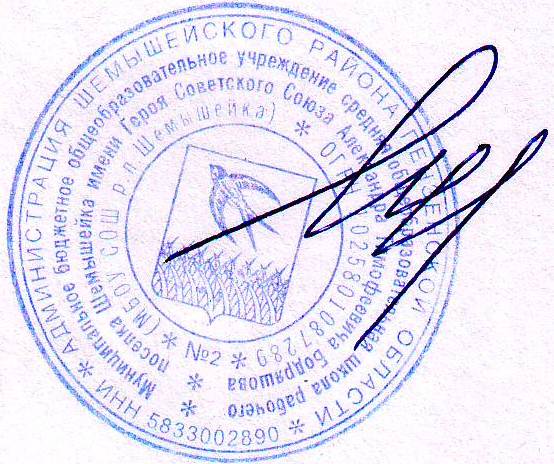 Основная образовательная программа  начального общего  образованияр.п. Шемышека2022 гОглавлениеI. ЦЕЛЕВОЙ РАЗДЕЛ1. Пояснительная запискаОсновная образовательная программа начального общего образования Муниципального бюджетного общеобразовательного учреждения средней общеобразовательной школы рабочего поселка Шемышейка имени Героя Советского Союза Александра Тимофеевича Бодряшова (далее МБОУ СОШ р.п. Шемышейка) разработана в соответствии с требованиями Федерального государственного образовательного стандарта начального общего образования к структуре основной образовательной программы (утверждён Приказом Министерства и науки РФ от 06.10.2009 №373; утверждён приказом Министерства образования и науки РФ от 29 декабря 2014 г. №1643) на основе анализа деятельности организации, осуществляющей образовательную деятельность и с учетом возможностей, предоставляемых учебно-методическими комплектами, используемыми в  МБОУ СОШ р.п. Шемышейка. Основная образовательная программа начального общего образования определяет содержание и организацию образовательной деятельности при получении начального общего образования и направлена на формирование общей культуры, духовно-нравственное, социальное, личностное и интеллектуальное развитие обучающихся, создание основы для самостоятельной реализации учебной деятельности, обеспечивающей социальную успешность, развитие творческих способностей, саморазвитие и самосовершенствование, сохранение и укрепление здоровья обучающихся. Она представляет собой систему взаимосвязанных программ, каждая из которых является самостоятельным звеном, обеспечивающим определенное направление деятельности МБОУ СОШ р.п. Шемышейка. МБОУ СОШ р.п. Шемышейка имеет государственную аккредитацию: свидетельство о государственной регистрации серия  ОП  № 015717, регистрационный номер 5651 от 14 февраля 2012 года, выдано Министерством образования Пензенской области; лицензия:  серия РО  № 036533, регистрационный номер 10943  от  23  января  2012  года, выдана Министерством образования  Пензенской области.Основная образовательная программа обеспечивает жизнедеятельность, функционирование и развитие МБОУ СОШ р.п. Шемышейка в соответствии с основными принципами государственной политики РФ в области образования, изложенными в Законе Российской Федерации «Об образовании в Российской Федерации». А именно:гуманистический характер образования, приоритет общечеловеческих ценностей, жизни и здоровья человека, свободного развития личности;воспитание гражданственности, трудолюбия, уважения к правам и свободам человека, любви к окружающей природе, Родине, семье;единство федерального культурного и образовательного пространства, защита и развитие системой образования национальных культур, региональных культурных традиций и особенностей в условиях многонационального государства;общедоступность образования, адаптивность системы образования к уровням и особенностям развития и подготовки обучающихся и воспитанников;обеспечение условий для самоопределения личности, для ее самореализации, творческого развития;формирование у обучающегося адекватной современному уровню знаний и ступени обучения картины мира;формирование человека и гражданина, интегрированного в современное ему общество и нацеленного на совершенствование этого общества;содействие взаимопониманию и сотрудничеству между людьми, народами независимо от национальной, религиозной и социальной принадлежности.Общая характеристика основной образовательнойпрограммы начального общего образованияВ соответствии с требованиями ФГОС основная образовательная программа МБОУ СОШ р.п. Шемышейка содержит следующие разделы, раскрывающие направления деятельности организации, осуществляющей образовательную деятельностьI. ЦЕЛЕВОЙ РАЗДЕЛ:1. Пояснительная записка;2. Планируемые результаты освоения обучающимися основной образовательной программы начального общего образования;3. Система оценки достижения планируемых результатов освоения основной образовательной программы начального общего образования.II. СОДЕРЖАТЕЛЬНЫЙ РАЗДЕЛ:1. Программа формирования универсальных учебных действий у обучающихся при получении начального общего образования;2. Программы отдельных учебных предметов, курсов и курсов внеурочной деятельности;3. Программа духовно-нравственного развития, воспитания обучающихся при получении начального общего образования;4. Программа формирования экологической культуры, здорового и безопасного образа жизни;5. Программа коррекционной работы.III. ОРГАНИЗАЦИОННЫЙ РАЗДЕЛ:1. Учебный план начального общего образования;2. План внеурочной деятельности, календарный учебный график;В учебном плане отражается учебная номенклатура изучаемых предметов, число часов на их изучение в неделю, нагрузка обучающегося в неделю (общая часть). Также в разделе представлены основные направления внеурочной деятельности. Раскрывается содержание универсальных учебных действий разного вида (личностных, регулятивных, познавательных, коммуникативных).3. Система условий реализации основной образовательной программы начального общего образования Все компоненты образовательной программы разработаны на основе ФГОС и с учетом содержания УМК «Школа России», используемой на начальной ступени образования.Основная образовательная программа разработана на основе Примерной основной образовательной программы начального общего образования образовательного с учетом образовательных потребностей и запросов участников образовательных отношений с привлечением Управляющего совета школы, педагогического совета школы, обеспечивающих государственно-общественный характер управления образовательным учреждением.Основная образовательная программа сформирована с учётом особенностей первой ступени общего образования как фундамента всего последующего обучения. Начальная школа — особый этап в жизни ребёнка, связанный:• с изменением при поступлении в школу ведущей деятельности ребёнка — с переходом к учебной деятельности (при сохранении значимости игровой), имеющей общественный характер и являющейся социальной по содержанию;• с освоением новой социальной позиции, расширением сферы взаимодействия ребёнка с окружающим миром, развитием потребностей в общении, познании, социальном признании и самовыражении; • с принятием и освоением ребёнком новой социальной роли ученика, выражающейся в формировании внутренней позиции школьника, определяющей новый образ школьной жизни и перспективы личностного и познавательного развития; • с формированием у школьника основ умения учиться и способности к организации своей деятельности: принимать, сохранять цели и следовать им в учебной деятельности; планировать свою деятельность, осуществлять её контроль и оценку; взаимодействовать с учителем и сверстниками в учебном процессе; • с изменением при этом самооценки ребёнка, которая приобретает черты адекватности и рефлексивности; • с моральным развитием, которое существенным образом связано с характером сотрудничества со взрослыми и сверстниками, общением и межличностными отношениями дружбы, становлением основ гражданской идентичности и мировоззрения.  В основной образовательной программе  учтены  характерные для младшего школьного возраста (от 6,5 до 11 лет): •   центральные психологические новообразования, формируемые на данной ступени образования: словеснологическое мышление, произвольная смысловая память, произвольное внимание, письменная речь, анализ, рефлексия содержания, оснований и способов действий, планирование и умение действовать во внутреннем плане, знаково-символическое мышление, осуществляемое как моделирование существенных  связей и отношений объектов;  • развитие целенаправленной и мотивированной активности обучающегося, направленной на овладение учебной деятельностью, основой которой выступает формирование устойчивой системы учебно-познавательных и социальных мотивов и личностного смысла учения. При определении стратегических характеристик основной образовательной программы учтены существующий разброс в темпах и направлениях развития детей, индивидуальные различия в их познавательной деятельности, восприятии, внимании, памяти, мышлении, речи, моторике и т. д., связанные с возрастными, психологическими и физиологическими индивидуальными особенностями детей младшего школьного возраста. При этом успешность и своевременность формирования указанных новообразований познавательной сферы, качеств и свойств личности обеспечивается  активной позицией учителя, а также  адекватностью построения образовательного процесса и выбора условий и методик обучения, учитывающих описанные выше особенности первой ступени общего образования. ЦелиЦелью реализации основной образовательной программы является обеспечение планируемых результатов по достижению выпускником начальной школы целевых установок, знаний, умений, навыков и компетенций, определяемых личностными, семейными, общественными, государственными потребностями и возможностями ребёнка младшего школьного возраста, индивидуальными особенностями его развития и состояния здоровья.  К числу планируемых результатов освоения основной образовательной программы отнесены:• личностные результаты — готовность и способность обучающихся к саморазвитию, сформированность мотивации к учению и познанию, ценностно-смысловые установки выпускников начальной школы, отражающие их индивидуально-личностные позиции, социальные компетентности, личностные качества; сформированность основ российской, гражданской идентичности;  • 	метапредметные результаты — освоенные обучающимися универсальные учебные действия (познавательные, регулятивные и коммуникативные); • 	предметные результаты — освоенный обучающимися в ходе изучения учебных предметов опыт специфической для каждой предметной области деятельности по получению нового знания, его преобразованию и применению, а также система основополагающих элементов научного знания, лежащая в основе современной научной картины мира. В основе реализации основной образовательной программы лежит системно-деятельностный подход, который предполагает: • воспитание и развитие качеств личности, отвечающих требованиям информационного общества, инновационной экономики, задачам построения российского гражданского общества на основе принципов толерантности, диалога культур и уважения его многонационального, полилингвального, поликультурного и поликонфессионального состава; • переход к стратегии социального проектирования и конструирования на основе разработки содержания и технологий образования, определяющих пути и способы достижения социально желаемого уровня (результата) личностного и познавательного развития обучающихся в конкретном образовательном учреждении, реализующем основную образовательную программу; • ориентацию на достижение цели и основного результата образования — развитие личности обучающегося на основе освоения универсальных учебных действий, познания и освоения мира; • признание решающей роли содержания образования, способов организации образовательной деятельности и учебного сотрудничества в достижении целей личностного и социального развития обучающихся; • учёт индивидуальных возрастных, психологических и физиологических особенностей обучающихся, роли и значения видов деятельности и форм общения при определении образовательно-воспитательных целей и путей их достижения; • обеспечение преемственности дошкольного, начального общего, основного общего, среднего (полного) общего и профессионального образования; • разнообразие индивидуальных образовательных траекторий и индивидуального развития каждого обучающегося (включая одарённых детей и детей с ограниченными возможностями здоровья), обеспечивающих рост творческого потенциала, познавательных мотивов, обогащение форм учебного сотрудничества и расширение зоны ближайшего развития. Содержание основной образовательной программы сформировано с учётом региональных социокультурных особенностей и потребностей, региональных и муниципальных программ развития образования. Учебный план содержит две составляющие: обязательную часть и часть, формируемую участниками образовательных отношений, включающую, в том числе внеурочную деятельность. Внеурочная деятельность организуется в таких формах, как экскурсии, кружки, секции, круглые столы, конференции, диспуты, школьные научные общества, олимпиады, соревнования, поисковые и научные исследования, общественно полезные практики и т. д.Формы, средства и методы обучения, духовно-нравственного развития и воспитания обучающихся, а также система оценок, формы, порядок и периодичность их промежуточной аттестации определяются Уставом МБОУ СОШ р.п. Шемышейка и соответствуют требованиям Закона Российской Федерации «Об образовании в РФ», Стандарта и положениям Концепции духовно-нравственного развития и воспитания личности гражданина России. Учебная нагрузка и режим занятий обучающихся определяются в соответствии с действующими санитарными нормами. Основная образовательная программа предусматривает: • достижение планируемых результатов освоения основной образовательной программы начального общего образования всеми обучающимися, в том числе детьми с ограниченными возможностями здоровья; • 	выявление и развитие способностей обучающихся, в том числе одарённых детей, через систему клубов, секций, студий и кружков, организацию общественно полезной деятельности, в том числе социальной практики, с использованием возможностей образовательных учреждений дополнительного образования детей; • 	организацию интеллектуальных и творческих соревнований, научно-технического  творчества и проектно-исследовательской деятельности; • 	участие обучающихся, их родителей (законных представителей), педагогических работников и общественности в проектировании и развитии внутришкольной социальной среды; • использование в образовательном процессе современных образовательных технологий деятельностного типа; • 	возможность эффективной самостоятельной работы обучающихся при поддержке учителей и других педагогических работников; • 	включение обучающихся в процессы познания и преобразования внешкольной социальной среды рабочего поселка Шемышейка Шемышейского района Пензенской области для приобретения опыта реального управления и действия. Права и обязанности родителей (законных представителей) обучающихся в части, касающейся участия в формировании и обеспечении освоения своими детьми основной образовательной программы закрепляются в заключённом между ними и образовательным учреждением договоре (Приложение 1), отражающем ответственность субъектов образования за конечные результаты освоения основной образовательной программы.  ОБОСНОВАНИЕ ВЫБОРА УМКУМК «Школа России» Обоснование выбора программы обучения. Комплект учебников УМК «Школа России» - результат работы большого авторского коллектива под руководством А.Плешакова в сотрудничестве с издательством «Просвещение». Разработчики проекта «Школа России» видят свою цель в том, чтобы средствами учебно–методического комплекта обеспечить современное образование младшего школьника в соответствии с положениями Национальной доктрины образования в РФ, концепцией модернизации российского образования, новейшими достижениями педагогической науки и лучшими традициями отечественной школы. Учебный комплект отражает существенные черты образовательной системы, на построение которой направлены усилия авторского коллектива. Главную идею комплекта можно сформулировать следующим образом: школа России должна стать школой духовно-нравственного развития. Именно такая школа будет достойна России.        Авторы строят комплект на фундаменте, который очень надежен. Таким фундаментом являются новые достижения педагогической теории и практики, относящиеся к широкому пространству гуманной педагогики, имеющей, как известно, глубочайшие корни в классическом педагогическом наследии, отечественном и мировом. Опираясь на традиции отечественной школы, авторы осознают их исключительную ценность и значимость.        Особенность комплекта – его построение на национально-значимых приоритетах, что выражается в совокупности характеристик предлагаемой модели образования. Это образование личностно-развивающее, граждански-ориентированное, глобально-ориентированное, экоадекватное.       1. Учебно-методический комплект «Школа России» сориентирован на личностно-развивающее образование младших школьников. Крупным достижением педагогики стало обоснование личностной парадигмы в образовании. Изменились и цели начального образования: на первый план теперь поставлены цели развития личности, воспитания нравственных и эстетических чувств, что четко обозначено в стандарте начального общего образования. Авторы учебно-методического комплекта «Школа России» всегда работали в русле обозначенной традиции, считая, что главное назначение начальной школы – воспитательное. Приоритетным является духовно-нравственное развитие ребенка. На его поддержку направлено содержание учебных предметов и деятельность, связанная с освоением этого содержания. И сегодня учебники ориентированы на развитие у ребенка человеческих качеств, отвечающих представлениям об истинной человечности: доброты, терпимости, ответственности, способности сопереживать, готовности помогать другому. Именно духовно-нравственная доминанта в состоянии обеспечить выполнение культуросозидающей роли образования. Обращение в первую очередь к человеческим качествам развивающейся личности ни в коем случае не означает недооценки других составляющих развития ребенка: психических процессов, творческих способностей, учебной деятельности как ведущей в младшем школьном возрасте. Личность едина, и ее целостное развитие возможно только при должном внимании ко всем сторонам этого процесса.        2. Программы и учебники комплекта обеспечивают граждански-ориентированное образование младших школьников. Граждански-ориентированное образование в начальной школе – одно из условий построения и функционирования гражданского общества в России. Различные аспекты родиноведческих и краеведческих знаний составляют значительную часть содержания наших учебников. Одна из важнейших задач в том, чтобы развивать у ребенка интерес к познанию, постижению своей страны, её прошлого и настоящего, её природы и общественной жизни, её духовного величия. Средствами учебных предметов воспитывается в детях любовь к Отечеству, своему народу, его языку, духовным ценностям, уважительное отношение ко всем народам России, к их национальным культурам, самобытным традициям, к государственным символам Российской Федерации, знакомим детей с образцами благородного служения Отечеству, стремимся показать причастность каждого человека, каждой семьи к жизни России, значимость усилий каждого для благополучия и процветания Родины, чтобы уже в этом возрасте ребенок мог почувствовать себя маленьким гражданином общества в России.       3. Комплект обеспечивает глобально-ориентированное образование младших школьников. Характеризуя современный мир, мы должны констатировать, что живем в эпоху глобализации. Этот процесс имеет впечатляющие и вдохновляющие перспективы. Россия является неотъемлемым его участником и четко заявляет об этом в последнее время: энергично встраивается в мировую экономику, активно участвует в мировом культурном процессе, объединяет усилия с другими странами для утверждения более безопасного, справедливого и гуманного миропорядка. В наших учебниках Россия предстает перед учеником как часть многообразного и целостного мира, а её граждане – одновременно и как жители Земли, как часть человечества, как участники мирового развития. Учебные программы и учебники построены таким образом, что ребенок с первых лет обучения в школе постепенно, шаг за шагом открывает свою планету, получая представления о ее природе, странах и народах, многообразии их культур, о связях, объединяющих всех людей, о достижениях и проблемах человечества. Все эти знания и связанная с их освоением деятельность эмоционально окрашены и направлены на утверждение в сознании ребенка ценностей согласия, сотрудничества, взаимопонимания, на формирование толерантности как важнейшего личностного качества. Исключительно важное значение в условиях глобализации и «стирания» государственных границ приобретает владение иностранными языками, благодаря которому чрезвычайно расширяются возможности общения и межкультурной коммуникации. Поэтому в состав комплекта «Школа России» включены учебники для начальных классов по английскому, немецкому, французскому, испанскому языкам.        4. Комплект «Школа России» обеспечивает экоадекватное образование младших школьников. Одним из наиболее серьезных вызовов современного мира человеку и человечеству является порожденный самими людьми экологический кризис. И это не фантазия экологов, стремящихся привлечь к себе внимание, а документально подтвержденная реальность, все острее ощущаемая каждым в повседневной жизни. Мир вступил в третье тысячелетие с тяжким грузом экологических проблем, которые на наших глазах перерастают в глобальную проблему выживания человечества. Современная реальность привела к выработке новой цивилизационной парадигмы, настоятельно требующей формирования у детей нового мировоззрения. Его называют по-разному – экологическим, биосферным, космическим. Но, независимо от названия, оно должно строиться на новой системе ценностей, в которой Природа и Жизнь заняли бы место фундаментального базиса. Одной из важнейших составляющих нашей модели начального образования является экологическая этика и связанная с ее освоением эколого-этическая деятельность ученика. Эта деятельность, включающая анализ отношения к миру природы, оценку поступков, выработку экоадекватных норм жизни, направлена на духовно-нравственное саморазвитие личности ребенка в согласии и взаимодействии с Природой.        Рассмотренные характеристики комплекта «Школа России» теснейшим образом взаимосвязаны. Все они проецируются на личность ученика и отражают различные аспекты ее целостного развития, а их сочетание обеспечивает гармонизацию интересов человека, общества, государства и человечества в образовании.       Для достижения целей развития личности необходимо строить обучение на основе постоянного пробуждения и поддержки творческого начала в ребенке. Обучение по комплекту «Школа России» носит деятельностный характер. При этом предпочтение отдается проблемно-поисковому подходу. Он предусматривает создание проблемных ситуаций, выдвижение предположений, поиск доказательств, формулирование выводов, сопоставление результатов с эталоном. При таком подходе возникает естественная мотивация учения, успешно развивается способность ребенка понимать смысл поставленной задачи, планировать учебную работу, контролировать и оценивать ее результат. Проблемно-поисковый подход позволяет выстраивать гибкую методику обучения, хорошо адаптированную к специфике учебного содержания и конкретной педагогической ситуации, учитывать индивидуальные особенности детей, их интересы и склонности. Он дает возможность применять обширный арсенал методов и приемов эвристического характера, целенаправленно развивая познавательную активность и самостоятельность учащихся. При этом демонстрируется возможность существования различных точек зрения на один и тот же вопрос, воспитывается терпимость и уважение к мнению другого, культура диалога, что хорошо согласуется с задачей формирования толерантности.Авторы комплекта постарались придать учебно-методическому комплекту такие качества, как фундаментальность, надежность, стабильность, открытость новому, вариативность (каждый из его компонентов допускает дальнейшее совершенствование, вплоть до замены наиболее продуктивным). Эти качества должны стать неотъемлемыми характеристиками начальной школы, для того чтобы она могла с успехом выполнять свое высокое предназначение. Задачи данной программы:- всестороннее развитие личности, т.е. не обучение чтению, счету, письму, а развитие качеств личности, интеллектуальных и творческих способностей;- развитие интереса к познанию, потребности и желания учиться в школе.          Ведущие принципы - принципы деятельности, комфортности и непрерывности.2. ПЛАНИРУЕМЫЕ РЕЗУЛЬТАТЫ ОСВОЕНИЯ ОСНОВНОЙ ОБРАЗОВАТЕЛЬНОЙ ПРОГРАММЫ НАЧАЛЬНОГО ОБЩЕГО ОБРАЗОВАНИЯ	Планируемые результаты освоения основной образовательной программы начального общего образования (далее — планируемые результаты) являются одним из важнейших механизмов реализации требований Стандарта к результатам обучающихся, освоивших основную образовательную программу. 	Они представляют собой систему обобщённых личностно-ориентированных целей образования, допускающих дальнейшее уточнение и конкретизацию, что обеспечивает определение и выявление всех составляющих планируемых результатов, подлежащих формированию и оценке.Планируемые результаты  должны:обеспечивать связь между требованиями Стандарта, образовательным процессом и системой оценки результатов освоения основной образовательной программы начального общего образования;являться  основой  для  разработки  основной  образовательной  программы  начального  общего  образования  организации, осуществляющей образовательную деятельность;являться содержательной и критериальной основой для разработки рабочих программ учебных предметов, учебно-методической литературы, а также для системы оценки качества освоения обучающимися основной образовательной программы  начального общего образования  в  соответствии  с  требованиями  Стандарта.	Структура и содержание планируемых результатов освоения основной  образовательной  программы  начального общего  образования должны  адекватно  отражать  требования Стандарта,  передавать  специфику  образовательного  процесса (в  частности,  специфику  целей  изучения  отдельных  учебных  предметов),  соответствовать  возрастным  возможностям  обучающихся.	Планируемые результаты  освоения  обучающимися основной  образовательной  программы  начального  общего  образования  должны  уточнять   и  конкретизировать   общее  понимание  личностных,  метапредметных  и  предметных  результатов  как  с  позиций  организации  их  достижения  в  образовательном  процессе,  так  и  с  позиций  оценки  этих  результатов.  Оценка  результатов  деятельности  системы  образования,  организации, осуществляющей образовательную деятельность,  педагогических  работников  должна  учитывать  планируемые  результаты  освоения  обучающимися  основной  образовательной  программы  начального  общего  образования.  В системе планируемых результатов особо выделяется учебный материал, имеющий опорный характер, т. е. служащий основой для последующего обучения.Структура планируемых результатов строится с учётом необходимости:определения динамики картины развития обучающихся на основе выделения достигнутого уровня развития и ближайшей перспективы — зоны ближайшего развития ребёнка;определения возможностей овладения обучающимися учебными действиями на уровне, соответствующем зоне ближайшего развития, в отношении знаний, расширяющих и углубляющих систему опорных знаний, а также знаний и умений, являющихся подготовительными для данного предмета;выделения основных направлений оценочной деятельности — оценки результатов деятельности систем образования различного уровня, педагогов, обучающихся.В структуре планируемых результатов по каждой учебной программе (предметной, междисциплинарной) выделяются следующие уровни описания.	Цели-ориентиры, призваны дать ответ на вопрос: «Зачем нужно изучать данный предмет в образовательном учреждении?» Планируемые результаты, описывающие эту группу целей, представлены в первом, общецелевом блоке. Этот блок результатов описывает основной, сущностный вклад данной программы в развитие личности обучающихся, в развитие их способностей; отражает такие общие цели образования, как формирование ценностных и мировоззренческих установок, развитие интереса, формирование определённых познавательных потребностей обучающихся. Оценка достижения этих целей ведётся в ходе процедур, допускающих предоставление и использование исключительно неперсонифицированной информации, а полученные результаты характеризуют деятельность системы образования на федеральном и региональном уровнях.	Цели, характеризующие систему учебных действий в отношении опорного учебного материала. Планируемые результаты, описывающие эту группу целей, приводятся в блоках «Выпускник научится» к каждому разделу учебной программы. Они ориентируют пользователя в том, какой уровень освоения опорного учебного материала ожидается от выпускников. Критериями отбора данных результатов служат: их значимость для решения основных задач образования на данной ступени, необходимость для последующего обучения, а также потенциальная возможность их достижения большинством обучающихся, как минимум, на уровне, характеризующем исполнительскую компетентность обучающихся. Иными словами, в эту группу включается система таких знаний и учебных действий, которая, во-первых, принципиально необходима для успешного обучения в начальной и основной школе и, во-вторых, при наличии специальной целенаправленной работы учителя в принципе может быть освоена подавляющим большинством детей.	Достижение планируемых результатов этой группы выносится на итоговую оценку, которая может осуществляться как в ходе освоения данной программы (с помощью накопительной оценки, или портфеля достижений), так и по итогам её освоения (с помощью итоговой работы). Оценка освоения опорного материала на уровне, характеризующем исполнительскую компетентность обучающихся, ведётся с помощью заданий базового уровня, а на уровне действий, соответствующих зоне ближайшего развития, — с помощью заданий повышенного уровня. Успешное выполнение обучающимися заданий базового уровня служит единственным основанием для положительного решения вопроса о возможности получения основного общего образования.	Цели, характеризующие систему учебных действий в отношении знаний, умений, навыков, расширяющих и углубляющих опорную систему или выступающих как пропедевтика для дальнейшего изучения данного предмета. Планируемые результаты, описывающие указанную группу целей, приводятся в блоках «Выпускник получит возможность научиться» к каждому разделу примерной программы учебного предмета. Уровень достижений, соответствующий планируемым результатам этой группы, могут продемонстрировать только отдельные обучающиеся, имеющие более высокий уровень мотивации и способностей. Эта группа целей не отрабатывается со всеми без исключения обучающимися как в силу повышенной сложности учебных действий для обучающихся, так и в силу повышенной сложности учебного материала и/или его пропедевтического характера на данной ступени обучения. Оценка достижения этих целей ведётся преимущественно в ходе процедур, допускающих предоставление и использование исключительно неперсонифицированной информации, частично задания, ориентированные на оценку достижения этой группы планируемых результатов, могут включаться в материалы итогового контроля.Основные цели такого включения — предоставить возможность обучающимся продемонстрировать овладение более высокими (по сравнению с базовым) уровнями достижений и выявить динамику роста численности группы наиболее подготовленных обучающихся. При этом невыполнение обучающимися заданий, с помощью которых ведётся оценка достижения планируемых результатов этой группы, не является препятствием для получения основного общего образования. Учёт достижения планируемых результатов этой группы целесообразно вести в ходе текущего и промежуточного оценивания, а полученные результаты фиксировать посредством накопительной системы оценки (например, в форме портфеля достижений) и учитывать при определении итоговой оценки.  При организации образовательного процесса от учителя требуется использование таких педагогических технологий, которые основаны на дифференциации требований к подготовке обучающихся.	При получении начального общего образования устанавливаются планируемые результаты освоения:программ по всем учебным предметам — «Русский язык», «Литературное чтение», «Иностранный язык», «Математика», «Математика и ИКТ», «Окружающий мир», «Основы религиозных культур и светской этики» (учебный модуль «Основы православной культуры»), «Музыка», «Изобразительное искусство», «Технология», «Физическая культура»К числу планируемых результатов освоения основной образовательной программы отнесены:личностные результаты — готовность и способность обучающихся к саморазвитию, сформированность мотивации к учению и познанию, ценностно-смысловые установки выпускников начальной школы, отражающие их индивидуально-личностные позиции, социальные компетентности, личностные качества; сформированность основ российской, гражданской идентичности;метапредметные результаты — освоенные обучающимися универсальные учебные действия (познавательные, регулятивные и коммуникативные);предметные результаты — освоенный обучающимися в ходе изучения учебных предметов опыт специфической для каждой предметной области деятельности по получению нового знания, его преобразованию и применению, а также система основополагающих элементов научного знания, лежащая в основе современной научной картины мира.Личностные результаты формируются за счёт реализации как программ отдельных учебных предметов, так и программы духовно-нравственного развития и воспитания обучающихся, программы формирования культуры здорового и безопасного образа жизни.Метапредметные результаты формируются за счёт реализации программы формирования универсальных учебных действий и программ всех без исключения учебных предметов.В основе реализации основной образовательной программы лежит системно-деятельностный подход, который предполагает:воспитание и развитие качеств личности, отвечающих требованиям информационного общества, инновационной экономики, задачам построения российского гражданского общества на основе принципов толерантности, диалога культур и уважения его многонационального, полилингвального, поликультурного и поликонфессионального состава;переход к стратегии социального проектирования и конструирования на основе разработки содержания и технологий образования, определяющих пути и способы достижения социально желаемого уровня (результата) личностного и познавательного развития обучающихся;ориентацию на достижение цели и основного результата образования — развитие личности обучающегося на основе освоения универсальных учебных действий, познания и освоения мира;признание решающей роли содержания образования, способов организации образовательной деятельности и учебного сотрудничества в достижении целей личностного и социального развития обучающихся;учёт индивидуальных возрастных, психологических и физиологических особенностей обучающихся, роли и значения видов деятельности и форм общения при определении образовательно-воспитательных целей и путей их достижения;обеспечение преемственности дошкольного, начального общего, основного общего, среднего (полного) общего и профессионального образования;разнообразие индивидуальных образовательных траекторий и индивидуального развития каждого обучающегося (включая одарённых детей и детей с ограниченными возможностями здоровья), обеспечивающих рост творческого потенциала, познавательных мотивов, обогащение форм учебного сотрудничества и расширение зоны ближайшего развития.Формирование универсальных учебных действий (личностные и метапредметные результаты)В результате изучения всех без исключения предметов при  получении начального общего образования у выпускников будут сформированы личностные, регулятивные, познавательные и коммуникативные универсальные учебные действия как основа умения учиться. В сфере личностных универсальных учебных действий будут сформированы внутренняя позиция обучающегося, адекватная мотивация учебной деятельности, включая учебные и познавательные мотивы, ориентация на моральные нормы и их выполнение, способность к моральной децентрации. В сфере регулятивных универсальных учебных действий выпускники овладеют всеми типами учебных действий, направленных на организацию своей работы в организации, осуществляющей образовательную деятельность и вне ее, включая способность принимать и сохранять учебную цель и задачу, планировать её реализацию (в том числе во внутреннем плане), контролировать и оценивать свои действия, вносить соответствующие коррективы в их выполнение. В сфере познавательных универсальных учебных действий выпускники научатся воспринимать и анализировать сообщения и важнейшие их компоненты — тексты, использовать знаково-символические средства, в том числе овладеют действием моделирования, а также широким спектром логических действий и операций, включая общие приёмы решения задач. В сфере коммуникативных универсальных учебных действий выпускники приобретут умения учитывать позицию собеседника (партнёра), организовывать и осуществлять сотрудничество и кооперацию с учителем и сверстниками, адекватно воспринимать и передавать информацию, отображать предметное содержание и условия деятельности в сообщениях, важнейшими компонентами которых являются тексты. Личностные универсальные учебные действияУ выпускника будут сформированы: внутренняя позиция школьника на уровне положительного отношения к школе, ориентации на содержательные моменты школьной действительности и принятия образца «хорошего ученика»; широкая мотивационная основа учебной деятельности, включающая социальные, учебно-познавательные и внешние мотивы; учебно-познавательный интерес к новому учебному материалу и способам решения новой задачи; ориентация на понимание причин успеха в учебной деятельности, в том числе на самоанализ и самоконтроль результата, на анализ соответствия результатов требованиям конкретной задачи, на понимание предложений и оценок учителей, товарищей, родителей и других людей; способность к самооценке на основе критериев успешности учебной деятельности; основы гражданской идентичности личности в форме осознания «Я» как гражданина России, чувства сопричастности и гордости за свою Родину, народ и историю, осознание ответственности человека за общее благополучие, осознание своей этнической принадлежности; ориентация в нравственном содержании и смысле как собственных поступков, так и поступков окружающих людей; знание основных моральных норм и ориентация на их выполнение, дифференциация моральных и конвенциональных норм, развитие морального сознания как переходного от доконвенционального к конвенциональному уровню; развитие этических чувств — стыда, вины, совести как регуляторов морального поведения; эмпатия как понимание чувств других людей и сопереживание им; установка на здоровый образ жизни; основы экологической культуры: принятие ценности природного мира, готовность следовать в своей деятельности нормам природоохранного, нерасточительного, здоровьесберегающего поведения; чувство прекрасного и эстетические чувства на основе знакомства с мировой и отечественной художественной культурой.  Выпускник получит возможность для формирования:внутренней позиции обучающегося на уровне положительного отношения к организации, осуществляющей образовательную деятельность, понимания необходимости учения, выраженного в преобладании учебно-познавательных мотивов и предпочтении социального способа оценки знаний; выраженной устойчивой учебно-познавательной мотивации учения; устойчивого учебно-познавательного интереса к новым общим способам решения задач; адекватного понимания причин успешности/неуспешности учебной деятельности; положительной адекватной дифференцированной самооценки на основе критерия успешности реализации социальной роли «хорошего ученика»; компетентности в реализации основ гражданской идентичности в поступках и деятельности; морального сознания на конвенциональном уровне, способности к решению моральных дилемм на основе учёта позиций партнёров в общении, ориентации на их мотивы и чувства, устойчивое следование в поведении моральным нормам и этическим требованиям; установки на здоровый образ жизни и реализации её в реальном поведении и поступках; осознанных устойчивых эстетических предпочтений и ориентации на искусство как значимую сферу человеческой жизни; эмпатии как осознанного понимания чувств других людей и сопереживания им, выражающихся в поступках, направленных на помощь и обеспечение благополучия. 1.1.2. Регулятивные универсальные учебные действияВыпускник научится: принимать и сохранять учебную задачу; учитывать выделенные учителем ориентиры действия в новом учебном материале в сотрудничестве с учителем; планировать свои действия в соответствии с поставленной задачей и условиями её реализации, в том числе во внутреннем плане; учитывать установленные правила в планировании и контроле способа решения; осуществлять итоговый и пошаговый контроль по результату (в случае работы в интерактивной среде пользоваться реакцией среды решения задачи); оценивать правильность выполнения действия на уровне адекватной ретроспективной оценки соответствия результатов требованиям данной задачи и задачной области; адекватно воспринимать предложения и оценку учителей, товарищей, родителей и других людей; различать способ и результат действия; вносить необходимые коррективы в действие после его завершения на основе его оценки и учёта характера сделанных ошибок, использовать предложения и оценки для создания нового, более совершенного результата, использовать запись (фиксацию) в цифровой форме хода и результатов решения задачи, собственной звучащей речи на русском и иностранном языках; выполнять учебные действия в материализованной, гипермедийной, громкоречевой и умственной форме. Выпускник получит возможность научиться: в сотрудничестве с учителем ставить новые учебные задачи; преобразовывать практическую задачу в познавательную; проявлять познавательную инициативу в учебном сотрудничестве; самостоятельно учитывать выделенные учителем ориентиры действия в новом учебном материале; осуществлять констатирующий и предвосхищающий контроль по результату и по способу действия, актуальный контроль на уровне произвольного внимания; самостоятельно адекватно оценивать правильность выполнения действия и вносить необходимые коррективы в исполнение как по ходу его реализации, так и в конце действия. 1.1.3. Познавательные универсальные учебные действияВыпускник научится: осуществлять поиск необходимой информации для выполнения учебных заданий с использованием учебной литературы, энциклопедий, справочников (включая электронные, цифровые), в открытом информационном пространстве, в том числе контролируемом пространстве Интернета; осуществлять запись (фиксацию) выборочной информации об окружающем мире и о себе самом, в том числе с помощью инструментов ИКТ; использовать знаково-символические средства, в том числе модели (включая виртуальные) и схемы (включая концептуальные) для решения задач; строить сообщения в устной и письменной форме; ориентироваться на разнообразие способов решения задач; основам смыслового восприятия художественных и познавательных текстов, выделять существенную информацию из сообщений разных видов (в первую очередь текстов); осуществлять анализ объектов с выделением существенных и несущественных признаков; осуществлять синтез как составление целого из частей; проводить сравнение, сериацию и классификацию по заданным критериям; устанавливать причинно-следственные связи в изучаемом круге явлений; строить рассуждения в форме связи простых суждений об объекте, его строении, свойствах и связях; обобщать, т. е. осуществлять генерализацию и выведение общности для целого ряда или класса единичных объектов на основе выделения сущностной связи; осуществлять подведение под понятие на основе распознавания объектов, выделения существенных признаков и их синтеза; устанавливать аналогии; владеть рядом общих приёмов решения задач. Выпускник получит возможность научиться:осуществлять расширенный поиск информации с использованием ресурсов библиотек и сети Интернет; записывать, фиксировать информацию об окружающем мире с помощью инструментов ИКТ; создавать и преобразовывать модели и схемы для решения задач; осознанно и произвольно строить сообщения в устной и письменной форме; осуществлять выбор наиболее эффективных способов решения задач в зависимости от конкретных условий; осуществлять синтез как составление целого из частей, самостоятельно достраивая и восполняя недостающие компоненты; осуществлять сравнение, сериацию и классификацию, самостоятельно выбирая основания и критерии для указанных логических операций; строить логическое рассуждение, включающее установление причинно-следственных связей; произвольно и осознанно владеть общими приёмами решения задач. 1.1.4. Коммуникативные универсальные учебные действияВыпускник научится: адекватно использовать коммуникативные, прежде всего речевые, средства для решения различных коммуникативных задач, строить монологическое высказывание (в том числе сопровождая его аудиовизуальной поддержкой), владеть диалогической формой коммуникации, используя, в том числе средства и инструменты ИКТ и дистанционного общения; допускать возможность существования у людей различных точек зрения, в том числе не совпадающих с его собственной, и ориентироваться на позицию партнёра в общении и взаимодействии; учитывать разные мнения и стремиться к координации различных позиций в сотрудничестве; формулировать собственное мнение и позицию; договариваться и приходить к общему решению в совместной деятельности, в том числе в ситуации столкновения интересов; строить понятные для партнёра высказывания, учитывающие, что партнёр знает и видит, а что нет; задавать вопросы; контролировать действия партнёра; использовать речь для регуляции своего действия; адекватно использовать речевые средства для решения различных коммуникативных задач, строить монологическое высказывание, владеть диалогической формой речи. Выпускник получит возможность научиться:учитывать и координировать в сотрудничестве позиции других людей, отличные от собственной; учитывать разные мнения и интересы и обосновывать собственную позицию; понимать относительность мнений и подходов к решению проблемы; аргументировать свою позицию и координировать её с позициями партнёров в сотрудничестве при выработке общего решения в совместной деятельности; продуктивно содействовать разрешению конфликтов на основе учёта интересов и позиций всех участников; с учётом целей коммуникации достаточно точно, последовательно и полно передавать партнёру необходимую информацию как ориентир для построения действия; задавать вопросы, необходимые для организации собственной деятельности и сотрудничества с партнёром; осуществлять взаимный контроль и оказывать в сотрудничестве необходимую взаимопомощь; адекватно использовать речь для планирования и регуляции своей деятельности; адекватно использовать речевые средства для эффективного решения разнообразных коммуникативных задач. 1.2. Чтение. Работа с текстом (метапредметные результаты)В результате изучения всех без исключения учебных предметов на ступени начального общего образования выпускники приобретут первичные навыки работы с содержащейся в текстах информацией в процессе чтения соответствующих возрасту литературных, учебных, научно-познавательных текстов, инструкций. Выпускники научатся осознанно читать тексты с целью удовлетворения познавательного интереса, освоения и использования информации. Выпускники овладеют элементарными навыками чтения информации, представленной в наглядно-символической форме, приобретут опыт работы с текстами, содержащими рисунки, таблицы, диаграммы, схемы. У выпускников будут развиты такие читательские действия, как поиск информации, выделение нужной для решения практической или учебной задачи информации, систематизация, сопоставление, анализ и обобщение имеющихся в тексте идей и информации, интерпретация и преобразование этих идей и информации. Обучающиеся смогут использовать полученную из разного вида текстов информацию для установления несложных причинно-следственных связей и зависимостей, объяснения, обоснования утверждений, а также принятия решений в простых учебных и практических ситуациях. Выпускники получат возможность научиться самостоятельно организовывать поиск информации. Они приобретут первичный опыт критического отношения к получаемой информации, сопоставления её с информацией из других источников и имеющимся жизненным опытом. 1.2.1. Работа с текстом: поиск информации и понимание прочитанногоВыпускник научится: находить в тексте конкретные сведения, факты, заданные в явном виде; определять тему и главную мысль текста; делить тексты на смысловые части, составлять план текста; вычленять содержащиеся в тексте основные события и устанавливать их последовательность;упорядочивать информацию по заданному основанию; сравнивать между собой объекты, описанные в тексте, выделяя два-три существенных признака; понимать информацию, представленную в неявном виде (например, выделять общий признак группы элементов, характеризовать явление по его описанию; находить в тексте несколько примеров, доказывающих приведённое утверждение); понимать информацию, представленную разными способами: словесно, в виде таблицы, схемы, диаграммы; понимать текст, не только опираясь на содержащуюся в нём информацию, но и обращая внимание на жанр, структуру, выразительные средства текста; использовать различные виды чтения: ознакомительное, изучающее, поисковое, выбирать нужный вид чтения в соответствии с целью чтения; ориентироваться в соответствующих возрасту словарях и справочниках. Выпускник получит возможность научиться: использовать формальные элементы текста (например, подзаголовки, сноски) для поиска нужной информации; работать с несколькими источниками информации; сопоставлять информацию, полученную из нескольких источников. 1.2.2. Работа с текстом: преобразование и интерпретация информацииВыпускник научится: пересказывать текст подробно и сжато, устно и письменно; соотносить факты с общей идеей текста, устанавливать простые связи, не высказанные в тексте напрямую; формулировать несложные выводы, основываясь на тексте; находить аргументы, подтверждающие вывод; сопоставлять и обобщать содержащуюся в разных частях текста информацию;составлять на основании текста небольшое монологическое высказывание, отвечая на поставленный вопрос. Выпускник получит возможность научиться: делать выписки из прочитанных текстов с учётом цели их дальнейшего использования; составлять небольшие письменные аннотации к тексту, отзывы о прочитанном. 1.2.3. Работа с текстом: оценка информацииВыпускник научится: высказывать оценочные суждения и свою точку зрения о прочитанном тексте; оценивать содержание, языковые особенности и структуру текста; определять место и роль иллюстративного ряда в тексте; на основе имеющихся знаний, жизненного опыта подвергать сомнению достоверность прочитанного, обнаруживать недостоверность получаемых сведений, пробелы в информации и находить пути восполнения этих пробелов; участвовать в учебном диалоге при обсуждении прочитанного или прослушанного текста. Выпускник получит возможность научиться: сопоставлять различные точки зрения; соотносить позицию автора с собственной точкой зрения; в процессе работы с одним или несколькими источниками выявлять достоверную (противоречивую) информацию. Формирование ИКТ-компетентности обучающихся (метапредметные результаты) 	В результате изучения всех без исключения предметов при получении начального общего образования начинается формирование навыков, необходимых для жизни и работы в современном высокотехнологичном обществе. Обучающиеся приобретут опыт работы с гипермедийными информационными объектами, в которых объединяются текст, наглядно-графические изображения, цифровые данные, неподвижные и движущиеся изображения, звук, ссылки и базы данных и которые могут передаваться как устно, так и с помощью телекоммуникационных технологий или размещаться в Интернете.Обучающиеся познакомятся с различными средствами ИКТ, освоят общие безопасные и эргономичные принципы работы с ними; осознают возможности различных средств ИКТ для использования в обучении, развития собственной познавательной деятельности и общей культуры.Они приобретут первичные навыки обработки и поиска информации при помощи средств ИКТ; научатся вводить различные виды информации в компьютер: текст, звук, изображение, цифровые данные; создавать, редактировать, сохранять и передавать гипермедиасообщения.Выпускники научатся оценивать потребность в дополнительной информации для решения учебных задач и самостоятельной познавательной деятельности; определять возможные источники её получения; критически относиться к информации и к выбору источника информации.Они научатся планировать, проектировать и моделировать процессы в простых учебных и практических ситуациях. 	В результате использования средств и инструментов ИКТ и ИКТ-ресурсов для решения разнообразных учебно-познавательных и учебно-практических задач, охватывающих содержание всех изучаемых предметов, у обучающихся будут формироваться и развиваться необходимые универсальные учебные действия и специальные учебные умения, что заложит основу успешной учебной деятельности в средней и старшей школе.  Знакомство со средствами ИКТ, гигиена работы с компьютером 	Выпускник научится:использовать безопасные для органов зрения, нервной системы, опорно-двигательного аппарата, эргономичные приёмы работы с компьютером и другими средствами ИКТ; выполнять компенсирующие физические упражнения (минизарядку);организовывать систему папок для хранения собственной информации в компьютере.Технология ввода информации в компьютер: ввод текста, запись звука, изображения, цифровых данных 	Выпускник научится:вводить информацию в компьютер с использованием различных технических средств (фото- и видеокамеры, микрофона и т. д.), сохранять полученную информацию;владеть компьютерным письмом на русском языке; набирать текст на родном языке; набирать текст на иностранном языке, использовать экранный перевод отдельных слов;рисовать изображения на графическом планшете;сканировать рисунки и тексты. Выпускник получит возможность научиться: использовать программу распознавания сканированного текста на русском языке.Обработка и поиск информации  	 Выпускник научится:подбирать оптимальный по содержанию, эстетическим параметрам и техническому качеству результат видеозаписи и фотографирования, использовать сменные носители (флэш-карты);описывать по определённому алгоритму объект или процесс наблюдения, записывать аудиовизуальную и числовую информацию о нём, используя инструменты ИКТ;собирать числовые данные в естественно-научных наблюдениях и экспериментах, используя цифровые датчики, камеру, микрофон и другие средства ИКТ, а также в ходе опроса людей;редактировать цепочки экранов сообщения и содержание экранов в соответствии с коммуникативной или учебной задачей, включая редактирование текста, цепочек изображений, видео- и аудиозаписей, фотоизображений;пользоваться основными функциями стандартного текстового редактора, следовать основным правилам оформления текста; использовать полуавтоматический орфографический  контроль; использовать, добавлять и удалять ссылки в сообщениях разного вида;искать информацию в соответствующих возрасту цифровых словарях и справочниках, базах данных, контролируемом Интернете, системе поиска внутри компьютера; составлять список используемых информационных источников (в том числе с использованием ссылок);заполнять учебные базы данных. 	 Выпускник получит возможность научиться:грамотно формулировать запросы при поиске в Интернете и базах данных, оценивать, интерпретировать и сохранять найденную информацию; критически относиться к информации и к выбору источника информации.Создание, представление и передача сообщений 	Выпускник научится:создавать текстовые сообщения с использованием средств ИКТ: редактировать, оформлять и сохранять их;создавать сообщения в виде аудио- и видеофрагментов или цепочки экранов с использованием иллюстраций, видеоизображения, звука, текста;готовить и проводить презентацию перед небольшой аудиторией: создавать план презентации, выбирать аудиовизуальную поддержку, писать пояснения и тезисы для презентации;создавать диаграммы, планы территории и пр.;создавать изображения, пользуясь графическими возможностями компьютера; составлять новое изображение из готовых фрагментов (аппликация);размещать сообщение в информационной образовательной среде образовательного учреждения;пользоваться основными средствами телекоммуникации; участвовать в коллективной коммуникативной деятельности в информационной образовательной среде, фиксировать ход и результаты общения на экране и в файлах.Выпускник получит возможность научиться: представлять данные;создавать музыкальные произведения с использованием компьютера и музыкальной клавиатуры, в том числе из готовых музыкальных фрагментов и «музыкальных петель».Планирование деятельности, управление и организацияВыпускник научится:создавать движущиеся модели и управлять ими в компьютерных управляемых средах;определять последовательность выполнения действий, составлять инструкции (простые алгоритмы) в несколько действий, строить программы для компьютерного исполнителя с использованием конструкций последовательного выполнения и повторения;планировать несложные исследования объектов и процессов внешнего мира. Выпускник получит возможность научиться: проектировать несложные объекты и процессы реального мира, своей собственной деятельности и деятельности группы;моделировать объекты и процессы реального мира.1.3. Русский язык. В результате изучения курса русского языка обучающиеся на ступени начального общего образования научатся осознавать язык как основное средство человеческого общения и явление национальной культуры, у них начнёт формироваться позитивное эмоционально-ценностное отношение к русскому языку, стремление к его грамотному использованию, русский язык станет для учеников основой всего процесса обучения, средством развития их мышления, воображения, интеллектуальных и творческих способностей. В процессе изучения русского языка обучающиеся получат возможность реализовать в устном и письменном общении (в том числе с использованием средств ИКТ) потребность в творческом самовыражении, научатся использовать язык с целью поиска необходимой информации в различных источниках для выполнения учебных заданий. У выпускников, освоивших основную образовательную программу начального общего образования, будет сформировано отношение к правильной устной и письменной речи как показателям общей культуры человека. Они получат начальные представления о нормах русского литературного языка (орфоэпических, лексических, грамматических) и правилах речевого этикета, научатся ориентироваться в целях, задачах, средствах и условиях общения, что станет основой выбора адекватных языковых средств для успешного решения коммуникативной задачи при составлении несложных устных монологических высказываний и письменных текстов. У них будут сформированы коммуникативные учебные действия, необходимые для успешного участия в диалоге: ориентация на позицию партнёра, учёт различных мнений и координация различных позиций в сотрудничестве, стремление к более точному выражению собственного мнения и позиции, умение задавать вопросы. Выпускник при получении начального общего образования: научится осознавать безошибочное письмо как одно из проявлений собственного уровня культуры; сможет применять орфографические правила и правила постановки знаков препинания (в объёме изученного) при записи собственных и предложенных текстов, овладеет умением проверять написанное, при работе с текстом на компьютере сможет использовать полуавтоматический орфографический контроль, овладеет основными правилами оформления текста на компьютере; получит первоначальные представления о системе и структуре русского языка: познакомится с разделами изучения языка — фонетикой и графикой, лексикой, словообразованием (морфемикой), морфологией и синтаксисом; в объёме содержания курса научится находить, характеризовать, сравнивать, классифицировать такие языковые единицы, как звук, буква, часть слова, часть речи, член предложения, простое предложение, что послужит основой для дальнейшего формирования общеучебных, логических и познавательных (символико-моделирующих) универсальных учебных действий с языковыми единицами. В результате изучения курса русского языка у выпускников, освоивших основную образовательную программу начального общего образования, будет сформирован учебно-познавательный интерес к новому учебному материалу по русскому языку и способам решения новой языковой задачи, что заложит основы успешной учебной деятельности при продолжении изучения курса русского языка для получения основного общего образования. 1.3.1. Содержательная линия «Система языка»Раздел «Фонетика и графика»Выпускник научится: различать звуки и буквы; характеризовать звуки русского языка: гласные ударные/безударные; согласные твёрдые/мягкие, парные/непарные твёрдые и мягкие; согласные звонкие/глухие, парные/непарные звонкие и глухие; знать последовательность букв в русском алфавите, пользоваться алфавитом для упорядочивания слов и поиска нужной информации. Выпускник получит возможность научиться проводить фонетико-графический (звуко-буквенный) разбор слова самостоятельно по предложенному в учебнике алгоритму, оценивать правильность проведения фонетико-графического (звуко-буквенного) разбора слов. Раздел «Орфоэпия»Выпускник получит возможность научиться: соблюдать нормы русского литературного языка в собственной речи и оценивать соблюдение этих норм в речи собеседников (в объёме представленного в учебнике материала); находить при сомнении в правильности постановки ударения или произношения слова ответ самостоятельно (по словарю учебника) либо обращаться за помощью (к учителю, родителям и др.). Раздел «Состав слова (морфемика)»Выпускник научится: • различать изменяемые и неизменяемые слова; • различать родственные (однокоренные) слова и формы слова; • находить в словах окончание, корень, приставку, суффикс. Выпускник получит возможность научиться разбирать по составу слова с однозначно выделяемыми морфемами в соответствии с предложенным в учебнике алгоритмом, оценивать правильность проведения разбора слова по составу. Раздел «Лексика»Выпускник научится: • выявлять слова, значение которых требует уточнения; • определять значение слова по тексту или уточнять с помощью толкового словаря. Выпускник получит возможность научиться: • подбирать синонимы для устранения повторов в тексте; • подбирать антонимы для точной характеристики предметов при их сравнении; • различать употребление в тексте слов в прямом и переносном значении (простые случаи); • оценивать уместность использования слов в тексте; • выбирать слова из ряда предложенных для успешного решения коммуникативной задачи. Раздел «Морфология»Выпускник научится: • определять грамматические признаки имён существительных — род, число, падеж, склонение; • определять грамматические признаки имён прилагательных — род, число, падеж; • определять грамматические признаки глаголов — число, время, род (в прошедшем времени), лицо (в настоящем и будущем времени), спряжение. Выпускник получит возможность научиться: проводить морфологический разбор имён существительных, имён прилагательных, глаголов по предложенному в учебнике алгоритму; оценивать правильность проведения морфологического разбора; находить в тексте такие части речи, как личные местоимения и наречия, предлоги вместе с существительными и личными местоимениями, к которым они относятся, союзы и, а, но, частицу не при глаголах. Раздел «Синтаксис»Выпускник научится: различать предложение, словосочетание, слово; устанавливать при помощи смысловых вопросов связь между словами в словосочетании и предложении;классифицировать предложения по цели высказывания, находить повествовательные/побудительные/вопросительные предложения; определять восклицательную/невосклицательную интонацию предложения; находить главные и второстепенные (без деления на виды) члены предложения; выделять предложения с однородными членами. Выпускник получит возможность научиться: различать второстепенные члены предложения — определения, дополнения, обстоятельства; выполнять в соответствии с предложенным в учебнике алгоритмом разбор простого предложения (по членам предложения, синтаксический), оценивать правильность разбора; различать простые и сложные предложения. 1.3.2. Содержательная линия«Орфография и пунктуация»Выпускник научится: применять правила правописания (в объёме содержания курса); определять (уточнять) написание слова по орфографическому словарю; безошибочно списывать текст объёмом 80—90 слов; писать под диктовку тексты объёмом 75—80 слов в соответствии с изученными правилами правописания; проверять собственный и предложенный текст, находить и исправлять орфографические и пунктуационные ошибки. Выпускник получит возможность научиться: осознавать место возможного возникновения орфографической ошибки; подбирать примеры с определённой орфограммой; при составлении собственных текстов перефразировать записываемое, чтобы избежать орфографических и пунктуационных ошибок; при работе над ошибками осознавать причины появления ошибки и определять способы действий, помогающих предотвратить её в последующих письменных работах. 1.3.3. Содержательная линия «Развитие речи»Выпускник научится: оценивать правильность (уместность) выбора языковых и неязыковых средств устного общения на уроке, в школе, в быту, со знакомыми и незнакомыми, с людьми разного возраста; соблюдать в повседневной жизни нормы речевого этикета и правила устного общения (умение слышать, точно реагировать на реплики, поддерживать разговор); выражать собственное мнение, аргументировать его с учётом ситуации общения; самостоятельно озаглавливать текст; составлять план текста; сочинять письма, поздравительные открытки, записки и другие небольшие тексты для конкретных ситуаций общения. Выпускник получит возможность научиться: создавать тексты по предложенному заголовку; подробно или выборочно пересказывать текст; пересказывать текст от другого лица; составлять устный рассказ на определённую тему с использованием разных типов речи: описание, повествование, рассуждение; анализировать и корректировать тексты с нарушенным порядком предложений, находить в тексте смысловые пропуски; корректировать тексты, в которых допущены нарушения культуры речи; анализировать последовательность собственных действий при работе над изложениями и сочинениями и соотносить их с разработанным алгоритмом; оценивать правильность выполнения учебной задачи: соотносить собственный текст с исходным (для изложений) и с назначением, задачами, условиями общения (для самостоятельно создаваемых текстов); соблюдать нормы речевого взаимодействия при интерактивном общении (sms-сообщения, электронная почта, Интернет и другие виды и способы связи). 1.4. Литературное чтение.В результате изучения курса выпускник, освоивший основную образовательную программу начального общего образования: осознает значимость чтения для своего дальнейшего развития и успешного обучения по другим предметам, у него будет сформирована потребность в систематическом чтении как средстве познания мира и самого себя; научится полноценно воспринимать художественную литературу, эмоционально отзываться на прочитанное, высказывать свою точку зрения и уважать мнение собеседника; получит возможность познакомиться с культурно-историческим наследием народов России и общечеловеческими ценностями, произведениями классиков российской и советской детской литературы о природе, истории России, о судьбах людей, осмыслить этические представления о понятиях «добро», «зло», «справедливость», «отзывчивость», «честность», «ответственность», «норма», «идеал» и т. д., на основе чего у обучающегося начнётся формирование системы духовно-нравственных ценностей; начнёт понимать значимость в своей жизни родственных, семейных, добрососедских и дружественных отношений, получит возможность осмыслить понятия «дружба», «взаимопонимание», «уважение», «взаимопомощь», «любовь» и познакомится с правилами и способами общения и выражения своих чувств к взрослым и сверстникам, на основе чего у обучающегося будет формироваться умение соотносить свои поступки и поступки героев литературных произведений с нравственно-этическими нормами; освоит восприятие художественного произведения как особого вида искусства, научится соотносить его с другими видами искусства; полюбит чтение художественных произведений, которые помогут ему сформировать собственную позицию в жизни, расширят кругозор; приобретёт первичные умения работы с учебной и научно-популярной литературой, научится находить и использовать информацию для практической работы. К завершению обучения при получении начального общего образования будет обеспечена готовность детей к дальнейшему обучению, достигнут необходимый уровень читательской компетентности (чтение и понимание текста), речевого развития, сформированы универсальные действия, отражающие учебную самостоятельность и познавательные интересы. Выпускники овладеют техникой чтения, приёмами понимания прочитанного и прослушанного произведения, элементарными приёмами интерпретации, анализа и преобразования художественных, научно-популярных и учебных текстов. Научатся самостоятельно выбирать интересующую их литературу, пользоваться словарями и справочниками, включая компьютерные, осознают себя как грамотных читателей, способных к творческой деятельности. Обучающиеся научатся вести диалог в различных коммуникативных ситуациях, соблюдая правила речевого этикета, участвовать в диалоге при обсуждении прослушанного (прочитанного) произведения. Они будут составлять несложные монологические высказывания о произведении (героях, событиях), устно передавать содержание текста по плану, составлять небольшие тексты повествовательного характера с элементами рассуждения и описания. Выпускники научатся декламировать (читать наизусть) стихотворные произведения. Они получат возможность научиться выступать перед знакомой аудиторией (сверстников, родителей, педагогов) с небольшими сообщениями, используя иллюстративный ряд (плакаты, аудио и видеоиллюстрации, видеосюжеты и анимации и др.). Выпускники научатся приёмам поиска нужной информации, овладеют алгоритмами основных учебных действий по анализу и интерпретации художественных произведений (деление текста на части, составление плана, нахождение средств художественной выразительности и др.), научатся высказывать и пояснять свою точку зрения, познакомятся с правилами и способами взаимодействия с окружающим миром, получат представления о правилах и нормах поведения, принятых в обществе. Выпускники овладеют основами коммуникативной деятельности (в том числе с использованием средств телекоммуникации), на практическом уровне осознают значимость работы в группе и освоят правила групповой работы. 1.4.1. Виды речевой и читательской деятельностиВыпускник научится: осознавать значимость чтения для дальнейшего обучения, понимать цель чтения (удовлетворение читательского интереса и приобретение опыта чтения, поиск фактов и суждений, аргументации, иной информации); осознанно воспринимать (при чтении вслух и про себя, при прослушивании) содержание различных видов текстов, выявлять их специфику (художественный, научно-популярный, учебный, справочный), определять главную мысль и героев произведения, отвечать на вопросы по содержанию произведения, определять последовательность событий, задавать вопросы по услышанному или прочитанному учебному, научно-популярному и художественному тексту; оформлять свою мысль в монологическое речевое высказывание небольшого объёма (повествование, описание, рассуждение) с опорой на авторский текст, по предложенной теме или при ответе на вопрос; вести диалог в различных учебных и бытовых ситуациях общения, соблюдая правила речевого этикета; участвовать в диалоге при обсуждении прослушанного/прочитанного произведения; работать со словом (распознавать прямое и переносное значение слова, его многозначность, определять значение слова по контексту), целенаправленно пополнять свой активный словарный запас; читать (вслух и про себя) со скоростью, позволяющей осознавать (понимать) смысл прочитанного;читать осознанно и выразительно доступные по объёму произведения; ориентироваться в нравственном содержании прочитанного, осознавать сущность поведения героев, самостоятельно делать выводы, соотносить поступки героев с нравственными нормами; ориентироваться в построении научно-популярного и учебного текста и использовать полученную информацию в практической деятельности; использовать простейшие приёмы анализа различных видов текстов: устанавливать причинно-следственные связи и определять главную мысль произведения; делить текст на части, озаглавливать их; составлять простой план; находить различные средства выразительности (сравнение, олицетворение, метафора), определяющие отношение автора к герою, событию; использовать различные формы интерпретации содержания текстов: интегрировать содержащиеся в разных частях текста детали сообщения; устанавливать связи, не высказанные в тексте напрямую, объяснять (пояснять) их, соотнося с общей идеей и содержанием текста; формулировать, основываясь на тексте, простые выводы; понимать текст, опираясь не только на содержащуюся в нём информацию, но и на  жанр, структуру, язык; передавать содержание прочитанного или прослушанного с учётом специфики научно-популярного, учебного и художественного текстов; передавать содержание текста в виде пересказа (полного или выборочного); коллективно обсуждать прочитанное, доказывать собственное мнение, опираясь на текст или собственный опыт; ориентироваться в книге по названию, оглавлению, отличать сборник произведений от авторской книги, самостоятельно и целенаправленно осуществлять выбор книги в библиотеке по заданной тематике, по собственному желанию; составлять краткую аннотацию (автор, название, тема книги, рекомендации к чтению) литературного произведения по заданному образцу; самостоятельно пользоваться алфавитным каталогом, соответствующими возрасту словарями и справочной литературой. Выпускник получит возможность научиться: воспринимать художественную литературу как вид искусства; осмысливать эстетические и нравственные ценности художественного текста и высказывать собственное суждение; осознанно выбирать виды чтения (ознакомительное, изучающее, выборочное, поисковое) в зависимости от цели чтения; определять авторскую позицию и высказывать своё отношение к герою и его поступкам; доказывать и подтверждать фактами (из текста) собственное суждение; на практическом уровне овладеть некоторыми видами письменной речи (повествование — создание текста по аналогии, рассуждение — письменный ответ на вопрос, описание — характеристика героя); писать отзыв о прочитанной книге; работать с тематическим каталогом; работать с детской периодикой. 1.4.2. Творческая деятельностьВыпускник научится: читать по ролям литературное произведение; использовать различные способы работы с деформированным текстом (устанавливать причинно-следственные связи, последовательность событий, этапность в выполнении действий; давать последовательную характеристику героя; составлять текст на основе плана); создавать собственный текст на основе художественного произведения, репродукций картин художников, по серии иллюстраций к произведению или на основе личного опыта. Выпускник получит возможность научиться: творчески пересказывать текст (от лица героя, от автора), дополнять текст; создавать иллюстрации, диафильм по содержанию произведения; работать в группе, создавая инсценировки по произведению, сценарии, проекты; способам написания изложения. 1.4.3. Литературоведческая пропедевтикаВыпускник научится: сравнивать, сопоставлять, делать элементарный анализ различных текстов, выделяя два-три существенных признака; отличать прозаический текст от поэтического; распознавать особенности построения фольклорных форм (сказки, загадки, пословицы). Выпускник получит возможность научиться: сравнивать, сопоставлять, делать элементарный анализ различных текстов, используя ряд литературоведческих понятий (фольклорная и авторская литература, структура текста, герой, автор) и средств художественной выразительности (сравнение, олицетворение, метафора); определять позиции героев художественного текста, позицию автора художественного текста; создавать прозаический или поэтический текст по аналогии на основе авторского текста, используя средства художественной выразительности (в том числе из текста). 1.5. Иностранный язык (английский/немецкий)В результате изучения иностранного языка на ступени начального общего образования у обучающихся будут сформированы первоначальные представления о роли и значимости иностранного языка в жизни современного человека и поликультурного мира. Обучающиеся приобретут начальный опыт использования иностранного языка как средства межкультурного общения, как нового инструмента познания мира и культуры других народов, осознают личностный смысл овладения иностранным языком. Знакомство с детским пластом культуры страны (стран) изучаемого языка не только заложит основы уважительного отношения к чужой (иной) культуре, но и будет способствовать более глубокому осознанию обучающимися особенностей культуры своего народа. Начальное общее иноязычное образование позволит сформировать у обучающихся способность в элементарной форме представлять на иностранном языке родную культуру в письменной и устной формах общения с зарубежными сверстниками, в том числе с использованием средств телекоммуникации. Соизучение языков и культур, общепринятых человеческих и базовых национальных ценностей заложит основу для формирования гражданской идентичности, чувства патриотизма и гордости за свой народ, свой край, свою страну, поможет лучше осознать свою этническую и национальную принадлежность. Процесс овладения иностранным языком на ступени начального общего образования внесёт свой вклад в формирование активной жизненной позиции обучающихся. Обсуждение на уроках иностранного языка актуальных событий, собственных поступков и поступков своих сверстников, выражение своего отношения к литературным героям, обоснование собственного мнения будут способствовать становлению обучающихся как членов гражданского общества. В результате изучения иностранного языка на ступени начального общего образования у обучающихся: сформируется элементарная коммуникативная компетенция, т. е. способность и готовность общаться с носителями языка с учётом ограниченных речевых возможностей и потребностей в устной (говорение и аудирование) и письменной (чтение и письмо) формах общения; расширится лингвистический кругозор; будет получено общее представление о строе изучаемого языка и его основных отличиях от родного языка; будут заложены основы коммуникативной культуры, т. е. способность ставить и решать коммуникативные задачи, адекватно использовать имеющиеся речевые и неречевые средства общения, соблюдать речевой этикет, быть вежливыми и доброжелательными речевыми партнёрами; сформируются положительная мотивация и устойчивый учебно-познавательный интерес к предмету «Иностранный язык», а также необходимые универсальные учебные действия и специальные учебные умения, что заложит основу успешной учебной деятельности по овладению иностранным языком на следующей ступени образования. 1.5.1. Коммуникативные уменияГоворениеВыпускник научится: участвовать в элементарных диалогах (этикетном, диалоге-расспросе, диалоге-побуждении), соблюдая нормы речевого этикета. составлять небольшое описание предмета, картинки, персонажа; рассказывать о себе, своей семье, друге. Выпускник получит возможность научиться: участвовать в элементарном диалоге, расспрашивая собеседника и отвечая на его вопросы; воспроизводить наизусть небольшие произведения детского фольклора; составлять краткую характеристику персонажа; кратко излагать содержание прочитанного текста. Аудирование Выпускник научится: понимать на слух речь учителя и одноклассников при непосредственном общении и вербально/невербально реагировать на услышанное; воспринимать на слух в аудиозаписи основное содержание небольших сообщений, рассказов, сказок, построенных на знакомом языковом материале. Выпускник получит возможность научиться: воспринимать на слух аудиотекст и полностью понимать содержащуюся в нём информацию; использовать контекстуальную или языковую догадку при восприятии на слух текстов, содержащих некоторые незнакомые слова. Чтение Выпускник научится: соотносить графический образ иностранного слова с его звуковым образом; читать вслух небольшой текст, построенный на изученном языковом материале, соблюдая правила произношения и соответствующую интонацию; читать про себя и понимать содержание небольшого текста, построенного на изученном языковом материале; читать про себя и находить необходимую информацию. Выпускник получит возможность научиться: догадываться о значении незнакомых слов по контексту; не обращать внимания на незнакомые слова, не мешающие понимать основное содержание текста. Письмо Выпускник научится: выписывать из текста слова, словосочетания, простые предложения; писать поздравительную открытку с Новым годом, Рождеством, днём рождения (с опорой на образец); писать краткое письмо зарубежному другу (с опорой на образец). Выпускник получит возможность научиться: в письменной форме кратко отвечать на вопросы к тексту; составлять рассказ в письменной форме по плану/ключевым словам; заполнять простую анкету; правильно оформлять конверт, сервисные поля в системе электронной почты (адрес, тема сообщения). 1.5.2. Языковые средства и навыки оперирования имиГрафика, каллиграфия, орфография Выпускник научится: воспроизводить графически и каллиграфически корректно все буквы иностранного алфавита (полупечатное написание букв, буквосочетаний, слов); пользоваться иностранным алфавитом, знать последовательность букв в нём; списывать текст; восстанавливать слово в соответствии с решаемой учебной задачей; применять основные правила чтения и орфографии, читать и писать изученные слова; отличать буквы от знаков транскрипции. Выпускник получит возможность научиться: сравнивать и анализировать буквосочетания языка и их транскрипцию; группировать слова в соответствии с изученными правилами чтения; уточнять написание слова по словарю; использовать экранный перевод отдельных слов (с русского языка на иностранный язык и обратно). Фонетическая сторона речи Выпускник научится: различать на слух и адекватно произносить все звуки изучаемого языка, соблюдая нормы произношения звуков; соблюдать правильное ударение в изолированном слове, фразе; различать коммуникативные типы предложений по интонации; корректно произносить предложения с точки зрения их ритмико-интонационных особенностей. Выпускник получит возможность научиться: распознавать связующие r - в английской, s - в немецкой речи и уметь их использовать; соблюдать интонацию перечисления; соблюдать правило отсутствия ударения на служебных словах (артиклях, союзах, предлогах); читать изучаемые слова по транскрипции. Лексическая сторона речи Выпускник научится: узнавать в письменном и устном тексте изученные лексические единицы, в том числе словосочетания, в пределах тематики на ступени начального общего образования; восстанавливать текст в соответствии с решаемой учебной задачей; оперировать в процессе общения активной лексикой в соответствии с коммуникативной задачей. Выпускник получит возможность научиться: узнавать простые словообразовательные элементы; опираться на языковую догадку в процессе чтения и аудирования (интернациональные и сложные слова). Грамматическая сторона речи (английский язык)Выпускник научится: распознавать и употреблять в речи основные коммуникативные типы предложений; распознавать в тексте и употреблять в речи изученные части речи: существительные с определённым/неопределённым/нулевым артиклем, существительные в единственном и множественном числе; глагол-связку to be; глаголы в Present, Past, Future Simple; модальные глаголы can, may, must; личные, притяжательные и указательные местоимения; прилагательные в положительной, сравнительной и превосходной степени; количественные (до 100) и порядковые (до 30) числительные; наиболее употребительные предлоги для выражения временных и пространственных отношений. Выпускник получит возможность научиться: узнавать сложносочинённые предложения с союзами and и but; использовать в речи безличные предложения (It’s cold. It’s 5 o’clock. It’s interesting), предложения с конструкцией there is/there are; оперировать в речи неопределёнными местоимениями some, any (некоторые случаи употребления: Can I have some tea? Is there any milk in the fridge? — No, there isn’t any); образовывать по правилу прилагательные в сравнительной и превосходной степени и употреблять их в речи; распознавать в тексте и дифференцировать слова по определённым признакам (существительные, прилагательные, модальные/смысловые глаголы). Грамматическая сторона речи (немецкий язык)Выпускник научится: распознавать основные коммуникативные типы простого предложения (утверждение, вопрос, побуждение), предложения типа «Я могу…», «Я должен…»; предложения с глаголом-связкой, предложения с оборотами (употребление и распознавание в речи);правильные и неправильные глаголы, глаголы в настоящем, будущем и прошедшем времени (распознание, различение, употребление в речи);артикли (неопределенный/определенный/нулевой/частичный/слитный) артикли мужского, женского и среднего рода;склонение существительных;наиболее распространенные в речи местоимения; прилагательные; количественные числительные до 100; порядковые числительные до 20; простые предлоги места и направления (распознавание и употребление в речи). 1.6. МатематикаВ результате изучения курса математики обучающиеся при получении начального общего образования:  научатся использовать начальные математические знания для описания окружающих предметов, процессов, явлений, оценки количественных и пространственных отношений; овладеют основами логического и алгоритмического мышления, пространственного воображения и математической речи, приобретут необходимые вычислительные навыки; научатся применять математические знания и представления для решения учебных задач, приобретут начальный опыт применения математических знаний в повседневных ситуациях; получат представление о числе как результате счёта и измерения, о десятичном принципе записи чисел; научатся выполнять устно и письменно арифметические действия с числами; находить неизвестный компонент арифметического действия; составлять числовое выражение и находить его значение; накопят опыт решения текстовых задач; познакомятся с простейшими геометрическими формами, научатся распознавать, называть и изображать геометрические фигуры, овладеют способами измерения длин и площадей; приобретут в ходе работы с таблицами и диаграммами важные для практико-ориентированной математической деятельности умения, связанные с представлением, анализом и интерпретацией данных; смогут научиться извлекать необходимые данные из таблиц и диаграмм, заполнять готовые формы, объяснять, сравнивать и обобщать информацию, делать выводы и прогнозы. 1.6.1. Числа и величиныВыпускник научится: читать, записывать, сравнивать, упорядочивать числа от нуля до миллиона; устанавливать закономерность — правило, по которому составлена числовая последовательность, и составлять последовательность по заданному или самостоятельно выбранному правилу (увеличение/уменьшение числа на несколько единиц, увеличение/уменьшение числа в несколько раз); группировать числа по заданному или самостоятельно установленному признаку; читать и записывать величины (массу, время, длину, площадь, скорость), используя основные единицы измерения величин и соотношения между ними (килограмм — грамм; год — месяц — неделя — сутки — час — минута, минута — секунда; километр — метр, метр — дециметр, дециметр — сантиметр, метр — сантиметр, сантиметр — миллиметр), сравнивать названные величины, выполнять арифметические действия с этими величинами. Выпускник получит возможность научиться: классифицировать числа по одному или нескольким основаниям, объяснять свои действия; выбирать единицу для измерения данной величины (длины, массы, площади, времени), объяснять свои действия. 1.6.2. Арифметические действияВыпускник научится: выполнять письменно действия с многозначными числами (сложение, вычитание, умножение и деление на однозначное, двузначное числа в пределах 10 000) с использованием таблиц сложения и умножения чисел, алгоритмов письменных арифметических действий (в том числе деления с остатком); выполнять устно сложение, вычитание, умножение и деление однозначных, двузначных и трёхзначных чисел в случаях, сводимых к действиям в пределах 100 (в том числе с нулём и числом 1); выделять неизвестный компонент арифметического действия и находить его значение; вычислять значение числового выражения (содержащего 2—3 арифметических действия, со скобками и без скобок). Выпускник получит возможность научиться: выполнять действия с величинами; использовать свойства арифметических действий для удобства вычислений;проводить проверку правильности вычислений (с помощью обратного действия, прикидки и оценки результата действия). 1.6.3. Работа с текстовыми задачамиВыпускник научится: анализировать задачу, устанавливать зависимость между величинами, взаимосвязь между условием и вопросом задачи, определять количество и порядок действий для решения задачи, выбирать и объяснять выбор действий; решать учебные задачи и задачи, связанные с повседневной жизнью, арифметическим способом (в 1—2 действия); оценивать правильность хода решения и реальность ответа на вопрос задачи. Выпускник получит возможность научиться: решать задачи на нахождение доли величины и величины по значению её доли (половина, треть, четверть, пятая, десятая часть); решать задачи в 3—4 действия; находить разные способы решения задачи. 1.6.4. Пространственные отношения.Геометрические фигуры Выпускник научится: описывать взаимное расположение предметов в пространстве и на плоскости; распознавать, называть, изображать геометрические фигуры (точка, отрезок, ломаная, прямой угол, многоугольник, треугольник, прямоугольник, квадрат, окружность, круг); выполнять построение геометрических фигур с заданными измерениями (отрезок, квадрат, прямоугольник) с помощью линейки, угольника; использовать свойства прямоугольника и квадрата для решения задач; распознавать и называть геометрические тела (куб, шар); соотносить реальные объекты с моделями геометрических фигур. Выпускник получит возможность научиться распознавать, различать и называть геометрические тела: параллелепипед, пирамиду, цилиндр, конус. 1.6.5. Геометрические величиныВыпускник научится: измерять длину отрезка; вычислять периметр треугольника, прямоугольника и квадрата, площадь прямоугольника и квадрата; оценивать размеры геометрических объектов, расстояния приближённо (на глаз). Выпускник получит возможность научиться вычислять периметр и площадь различных фигур прямоугольной формы. 1.6.6. Работа с информациейВыпускник научится: читать несложные готовые таблицы; заполнять несложные готовые таблицы; читать несложные готовые столбчатые диаграммы. Выпускник получит возможность научиться:  читать несложные готовые круговые диаграммы; достраивать несложную готовую столбчатую диаграмму; сравнивать и обобщать информацию, представленную в строках и столбцах несложных таблиц и диаграмм; распознавать одну и ту же информацию, представленную в разной форме (таблицы и диаграммы); планировать несложные исследования, собирать и представлять полученную информацию с помощью таблиц и диаграмм; интерпретировать информацию, полученную при проведении несложных исследований (объяснять, сравнивать и обобщать данные, делать выводы и прогнозы). 1.7.  Информатика Выпускник научится:соблюдать безопасные приёмы труда, пользоваться персональным компьютером для воспроизведения и поиска необходимой информации в ресурсе компьютера, для решения доступных конструкторско-технологических задач;использовать простейшие приёмы работы с готовыми электронными ресурсами: активировать, читать информацию, выполнять задания;создавать небольшие тексты, иллюстрации к устному рассказу, используя редакторы текстов и презентаций.Выпускник получит возможность научиться: пользоваться доступными приёмами работы с готовой текстовой, визуальной, звуковой информацией в сети Интернет, а также познакомится с доступными способами её получения, хранения, переработки.1.8. Окружающий мирВ результате изучения курса «Окружающий мир» обучающиеся на ступени начального общего образования: получат возможность расширить, систематизировать и углубить исходные представления о природных и социальных объектах и явлениях как компонентах единого мира, овладеть основами практико-ориентированных знаний о природе, человеке и обществе, приобрести целостный взгляд на мир в его органичном единстве и разнообразии природы, народов, культур и религий; обретут чувство гордости за свою Родину, российский народ и его историю, осознают свою этническую и национальную принадлежность в контексте ценностей многонационального российского общества, а также гуманистических и демократических ценностных ориентаций, способствующих формированию российской гражданской идентичности; приобретут опыт эмоционально окрашенного, личностного отношения к миру природы и культуры; ознакомятся с началами естественных и социально-гуманитарных наук в их единстве и взаимосвязях, что даст учащимся ключ (метод) к осмыслению личного опыта, позволит сделать восприятие явлений окружающего мира более понятными, знакомыми и предсказуемыми, определить своё место в ближайшем окружении; получат возможность осознать своё место в мире на основе единства рационально-научного познания и эмоционально-ценностного осмысления личного опыта общения с людьми, обществом и природой, что станет основой уважительного отношения к иному мнению, истории и культуре других народов; познакомятся с некоторыми способами изучения природы и общества, начнут осваивать умения проводить наблюдения в природе, ставить опыты, научатся видеть и понимать некоторые причинно-следственные связи в окружающем мире и неизбежность его изменения под воздействием человека, в том числе на многообразном материале природы и культуры родного края, что поможет им овладеть начальными навыками адаптации в динамично изменяющемся и развивающемся мире; получат возможность приобрести базовые умения работы с ИКТ средствами, поиска информации в электронных источниках и контролируемом Интернете, научатся создавать сообщения в виде текстов, аудио- и видеофрагментов, готовить и проводить небольшие презентации в поддержку собственных сообщений; примут и освоят социальную роль обучающегося, для которой характерно развитие мотивов учебной деятельности и формирование личностного смысла учения, самостоятельности и личной ответственности за свои поступки, в том числе в информационной деятельности, на основе представлений о нравственных нормах, социальной справедливости и свободе. В результате изучения курса выпускники заложат фундамент своей экологической и культурологической грамотности, получат возможность научиться соблюдать правила поведения в мире природы и людей, правила здорового образа жизни, освоят элементарные нормы адекватного природо- и культуросообразного поведения в окружающей природной и социальной среде. 1.7.1. Человек и природаВыпускник научится: узнавать изученные объекты и явления живой и неживой природы; описывать на основе предложенного плана изученные объекты и явления живой и неживой природы, выделять их существенные признаки;  сравнивать объекты живой и неживой природы на основе внешних признаков или известных характерных свойств и проводить простейшую классификацию изученных объектов природы;проводить несложные наблюдения в окружающей среде и ставить опыты, используя простейшее лабораторное оборудование и измерительные приборы; следовать инструкциям и правилам техники безопасности при проведении наблюдений и опытов; использовать естественнонаучные тексты (на бумажных и электронных носителях, в том числе в контролируемом Интернете) с целью поиска информации, ответов на вопросы, объяснений, создания собственных устных или письменных высказываний; использовать различные справочные издания (словарь по естествознанию, определитель растений и животных на основе иллюстраций, атлас карт, в том числе и компьютерные издания) для поиска необходимой информации; использовать готовые модели (глобус, карта, план) для объяснения явлений или описания свойств объектов; обнаруживать простейшие взаимосвязи между живой и неживой природой, взаимосвязи в живой природе; использовать их для объяснения необходимости бережного отношения к природе; определять характер взаимоотношений человека и природы, находить примеры влияния этих отношений на природные объекты, здоровье и безопасность человека; понимать необходимость здорового образа жизни, соблюдения правил безопасного поведения; использовать знания о строении и функционировании организма человека для сохранения и укрепления своего здоровья. Выпускник получит возможность научиться: использовать при проведении практических работ инструменты ИКТ (фото и видеокамеру, микрофон и др.) для записи и обработки информации, готовить небольшие презентации по результатам наблюдений и опытов; моделировать объекты и отдельные процессы реального мира с использованием виртуальных лабораторий и механизмов, собранных из конструктора; осознавать ценность природы и необходимость нести ответственность за её сохранение, соблюдать правила экологического поведения в школе и в быту (раздельный сбор мусора, экономия воды и электроэнергии) и природной среде; пользоваться простыми навыками самоконтроля самочувствия для сохранения здоровья, осознанно выполнять режим дня, правила рационального питания и личной гигиены; выполнять правила безопасного поведения в доме, на улице, природной среде, оказывать первую помощь при несложных несчастных случаях; планировать, контролировать и оценивать учебные действия в процессе познания окружающего мира в соответствии с поставленной задачей и условиями её реализации. 1.7.2. Человек и обществоВыпускник научится: узнавать государственную символику Российской Федерации и своего региона; описывать достопримечательности столицы и родного края; находить на карте мира Российскую Федерацию, на карте России — Москву, свой регион и его главный город; различать прошлое, настоящее, будущее; соотносить изученные исторические события с датами, конкретную дату с веком; находить место изученных событий на «ленте времени»; используя дополнительные источники информации (на бумажных и электронных носителях, в том числе в контролируемом Интернете), находить факты, относящиеся к образу жизни, обычаям и верованиям своих предков; на основе имеющихся знаний отличать реальные исторические факты от вымыслов; оценивать характер взаимоотношений людей в различных социальных группах (семья, общество сверстников, этнос), в том числе с позиции развития этических чувств, доброжелательности и эмоционально-нравственной отзывчивости, понимания чувств других людей и сопереживания им; использовать различные справочные издания (словари, энциклопедии, включая компьютерные) и детскую литературу о человеке и обществе с целью поиска познавательной информации, ответов на вопросы, объяснений, для создания собственных устных или письменных высказываний. Выпускник получит возможность научиться: осознавать свою неразрывную связь с разнообразными окружающими социальными группами; ориентироваться в важнейших для страны и личности событиях и фактах прошлого и настоящего; оценивать их возможное влияние на будущее, приобретая тем самым чувство исторической перспективы; наблюдать и описывать проявления богатства внутреннего мира человека в его созидательной деятельности на благо семьи, в интересах образовательного учреждения, профессионального сообщества, этноса, нации, страны; проявлять уважение и готовность выполнять совместно установленные договорённости и правила, в том числе правила общения со взрослыми и сверстниками в официальной обстановке, участвовать в коллективной коммуникативной деятельности в информационной образовательной среде; определять общую цель в совместной деятельности и пути её достижения, договариваться о распределении функций и ролей, осуществлять взаимный контроль в совместной деятельности, адекватно оценивать собственное поведение и поведение окружающих. 1.9. Основы религиозных культур и светской этикиучебный модуль «Основы православной культуры»Введение. Духовные ценности и нравственные идеалы в жизни человека и общества. Россия — наша Родина. Основы православной культуры.Введение в православную духовную традицию. Особенности восточного христианства. Культура и религия.  Священное Писание. Священное Писание и Священное Предание. Во что верят православные христиане. Что говорит о Боге  и мире православная  культура. Что говорит о человеке православная культура. Христианское учение о спасении. Добро и зло в православной традиции. Христианская этика. Золотое правило нравственности. Любовь к ближнему. Заповеди блаженства. Христианская этика. Добродетели и страсти. Христианская этика. Добродетели и страсти. Отношение к труду. Христианская этика. Долг и ответственность. Милосердие и сострадание. Спаситель. Жертвенная любовь. Спаситель. Победа над смертью. Православие в России. Православный храм.  Православный храм  и другие святыни. Православные Таинства. Символический язык православной культуры. Христианское искусство (иконы, фрески, церковное пение, прикладное искусство). Православный календарь, его символическое значение. Православный календарь. Почитание святых. Православный календарь. Праздники. Христианская семья и ее ценности. Духовные традиции многонационального народа России.Любовь и уважение к Отечеству. Патриотизм многонационального и многоконфессионального народа России.Личностные, метапредметные и предметные результаты освоения учебного курса Обучение детей по программе курса «Основы религиозных культур и светской этики» учебный модуль «Основы православной культуры» направлено на достижение следующих личностных, метапредметных и предметных результатов освоения содержания.Требования к личностным результатам:формирование основ российской гражданской идентичности, чувства гордости за свою Родину;формирование образа мира как единого и целостного при разнообразии культур, национальностей, религий, воспитание доверия и уважения к истории и культуре всех народов;развитие самостоятельности и личной ответственности за свои поступки на основе представлений о нравственных нормах, социальной справедливости и свободе;развитие этических чувств как регуляторов морального поведения;воспитание доброжелательности и эмоционально-нравственной отзывчивости, понимания и сопереживания чувствам других людей; развитие начальных форм регуляции своих эмоциональных состояний;развитие навыков сотрудничества со взрослыми и сверстниками в различных социальных ситуациях, умений не создавать конфликтов и находить выходы из спорных ситуаций;наличие мотивации к труду, работе на результат, бережному отношению к материальным и духовным ценностям.Требования к метапредметным результатам:овладение способностью принимать и сохранять цели и задачи учебной деятельности, а также находить средства её осуществления;формирование умений планировать, контролировать и оценивать учебные действия в соответствии с поставленной задачей и условиями её реализации; определять наиболее эффективные способы достижения результата; вносить соответствующие коррективы в их выполнение на основе оценки и с учётом характера ошибок; понимать причины успеха/неуспеха учебной деятельности;адекватное использование речевых средств и средств информационно-коммуникационных технологий для решения различных коммуникативных и познавательных задач;умение осуществлять информационный поиск для выполнения учебных заданий;овладение навыками смыслового чтения текстов различных стилей и жанров, осознанного построения речевых высказываний в соответствии с задачами коммуникации;овладение логическими действиями анализа, синтеза, сравнения, обобщения, классификации, установления аналогий и причинно-следственных связей, построения рассуждений, отнесения к известным понятиям;готовность слушать собеседника, вести диалог, признавать возможность существования различных точек зрения и права каждого иметь свою собственную; излагать своё мнение и аргументировать свою точку зрения и оценку событий;определение общей цели и путей её достижения, умение договориться о распределении ролей в совместной деятельности; адекватно оценивать собственное поведение и поведение окружающих.Требования к предметным результатам:знание, понимание и принятие обучающимися ценностей: Отечество, нравственность, долг, милосердие, миролюбие, как основы культурных традиций многонационального народа России;знакомство с основами светской и религиозной морали, понимание их значения в выстраивании конструктивных отношений в обществе;формирование первоначальных представлений о светской этике, религиозной культуре и их роли в истории и современности России;осознание ценности нравственности и духовности в человеческой жизни.1.10. МузыкаВ результате изучения музыки на ступени начального общего образования у обучающихся будут сформированы основы музыкальной культуры через эмоциональное активное восприятие, развитый художественный вкус, интерес к музыкальному искусству и музыкальной деятельности; воспитаны нравственные и эстетические чувства: любовь к Родине, гордость за достижения отечественного и мирового музыкального искусства, уважение к истории и духовным традициям России, музыкальной культуре её народов; начнут развиваться образное и ассоциативное мышление и воображение, музыкальная память и слух, певческий голос, учено-творческие способности в различных видах музыкальной деятельности. Обучающиеся научатся воспринимать музыку и размышлять о ней, открыто и эмоционально выражать своё отношение к искусству, проявлять эстетические и художественные предпочтения, позитивную самооценку, самоуважение, жизненный оптимизм. Они смогут воплощать музыкальные образы при создании театрализованных и музыкально-пластических композиций, разучивании и исполнении вокально-хоровых произведений, игре на элементарных детских музыкальных инструментах. У них проявится способность вставать на позицию другого человека, вести диалог, участвовать в обсуждении значимых для человека явлений жизни и искусства, продуктивно сотрудничать со сверстниками и взрослыми; импровизировать в разнообразных видах музыкально-творческой деятельности. Они смогут реализовать собственный творческий потенциал, применяя музыкальные знания и представления о музыкальном искусстве для выполнения учебных и художественно-практических задач, действовать самостоятельно при разрешении  проблемно-творческих ситуаций в повседневной жизни. Обучающиеся научатся понимать роль музыки в жизни человека, применять полученные знания и приобретённый опыт творческой деятельности при организации содержательного культурного досуга во внеурочной и внешкольной деятельности; получат представление об эстетических идеалах человечества, духовных, культурных отечественных традициях, этнической самобытности музыкального искусства разных народов. 1.8.1. Музыка в жизни человекаВыпускник научится: воспринимать музыку различных жанров, размышлять о музыкальных произведениях как способе выражения чувств и мыслей человека, эмоционально, эстетически откликаться на искусство, выражая своё отношение к нему в различных видах музыкально-творческой деятельности; ориентироваться в музыкально-поэтическом творчестве, в многообразии музыкального фольклора России, в том числе родного края, сопоставлять различные образцы народной и профессиональной музыки, ценить отечественные народные музыкальные традиции; воплощать художественно-образное содержание и интонационно-мелодические особенности профессионального и народного творчества (в пении, слове, движении, играх, действах и др.). Выпускник получит возможность научиться: реализовывать творческий потенциал, осуществляя собственные музыкально-исполнительские замыслы в различных видах деятельности; организовывать культурный досуг, самостоятельную музыкально-творческую деятельность, музицировать и использовать ИКТ в музыкальных играх. 1.8.2. Основные закономерности музыкального искусстваВыпускник научится: соотносить выразительные и изобразительные интонации, узнавать характерные черты музыкальной речи разных композиторов, воплощать особенности музыки в исполнительской деятельности на основе полученных знаний; наблюдать за процессом и результатом музыкального развития на основе сходства и различий интонаций, тем, образов и распознавать художественный смысл различных форм построения музыки; общаться и взаимодействовать в процессе ансамблевого, коллективного (хорового и инструментального) воплощения различных художественных образов. Выпускник получит возможность научиться: реализовывать собственные творческие замыслы в различных видах музыкальной деятельности (в пении и интерпретации музыки, игре на детских элементарных музыкальных инструментах, музыкально-пластическом движении и импровизации); использовать систему графических знаков для ориентации в нотном письме при пении простейших мелодий; владеть певческим голосом как инструментом духовного самовыражения и участвовать в коллективной творческой деятельности при воплощении заинтересовавших его музыкальных образов. 1.8.3. Музыкальная картина мираВыпускник научится: исполнять музыкальные произведения разных форм и жанров (пение, драматизация, музыкально-пластическое движение, инструментальное музицирование, импровизация и др.); определять виды музыки, сопоставлять музыкальные образы в звучании различных музыкальных инструментов, в том числе и современных электронных; оценивать и соотносить содержание и музыкальный язык народного и профессионального музыкального творчества разных стран мира. Выпускник получит возможность научиться: адекватно оценивать явления музыкальной культуры и проявлять инициативу в выборе образцов профессионального и музыкально-поэтического творчества народов мира; оказывать помощь в организации и проведении школьных культурно-массовых мероприятий, представлять широкой публике результаты собственной музыкально-творческой деятельности (пение, инструментальное музицирование, драматизация и др.), собирать музыкальные коллекции (фонотека, видеотека). 1.11. Изобразительное искусствоВ результате изучения изобразительного искусства на ступени начального общего образования у обучающихся: будут сформированы основы художественной культуры: представление о специфике изобразительного искусства, потребность в художественном творчестве и в общении с искусством, первоначальные понятия о выразительных возможностях языка искусства; начнут развиваться образное мышление, наблюдательность и воображение, учебно-творческие способности, эстетические чувства, формироваться основы анализа произведения искусства; будут проявляться эмоционально-ценностное отношение к миру, явлениям действительности и художественный вкус; сформируются основы духовно-нравственных ценностей личности — способности оценивать и выстраивать на основе традиционных моральных норм и нравственных идеалов, воплощённых в искусстве, отношение к себе, другим людям, обществу, государству, Отечеству, миру в целом; устойчивое представление о добре и зле, должном и недопустимом, которые станут базой самостоятельных поступков и действий на основе морального выбора, понимания и поддержания нравственных устоев, нашедших отражение и оценку в искусстве, — любви, взаимопомощи, уважении к родителям, заботе о младших и старших, ответственности за другого человека; появится готовность и способность к реализации своего творческого потенциала в духовной и художественно-продуктивной деятельности, разовьётся трудолюбие, оптимизм, способность к преодолению трудностей, открытость миру, диалогичность;  установится осознанное уважение и принятие традиций, самобытных культурных ценностей, форм культурно-исторической, социальной и духовной жизни родного края, наполнятся конкретным содержанием понятия «Отечество», «родная земля», «моя семья и род», «мой дом», разовьётся принятие культуры и духовных традиций многонационального народа Российской Федерации, зародится целостный, социально ориентированный взгляд на мир в его органическом единстве и разнообразии природы, народов, культур и религий; будут заложены основы российской гражданской идентичности, чувства сопричастности и гордости за свою Родину, российский народ и историю России, появится осознание своей этнической и национальной принадлежности, ответственности за общее благополучие. Обучающиеся: овладеют практическими умениями и навыками в восприятии произведений пластических искусств и в различных видах художественной деятельности: графике (рисунке), живописи, скульптуре, архитектуре, художественном конструировании, декоративно-прикладном искусстве; смогут понимать образную природу искусства; давать эстетическую оценку и выражать своё отношение к событиям и явлениям окружающего мира, к природе, человеку и обществу; воплощать художественные образы в различных формах художественно-творческой деятельности; научатся применять художественные умения, знания и представления о пластических искусствах для выполнения учебных и художественно-практических задач, познакомятся с возможностями использования в творчестве различных ИКТ-средств; получат навыки сотрудничества со взрослыми и сверстниками, научатся вести диалог, участвовать в обсуждении значимых для человека явлений жизни и искусства, будут способны вставать на позицию другого человека; смогут реализовать собственный творческий потенциал, применяя полученные знания и представления об изобразительном искусстве для выполнения учебных и художественно-практических задач, действовать самостоятельно при разрешении проблемно-творческих ситуаций в повседневной жизни. 1.9.1. Восприятие искусства и виды художественной деятельностиВыпускник научится: различать основные виды художественной деятельности (рисунок, живопись, скульптура, художественное конструирование и дизайн, декоративно-прикладное искусство) и участвовать в художественно-творческой деятельности, используя различные художественные материалы и приёмы работы с ними для передачи собственного замысла; различать основные виды и жанры пластических искусств, понимать их специфику; эмоционально-ценностно относиться к природе, человеку, обществу; различать и передавать в художественно-творческой деятельности характер, эмоциональные состояния и своё отношение к ним средствами художественно-образного языка; узнавать, воспринимать, описывать и эмоционально оценивать шедевры своего национального, российского и мирового искусства, изображающие природу, человека, различные стороны (разнообразие, красоту, трагизм и т. д.) окружающего мира и жизненных явлений; приводить примеры ведущих художественных музеев России и художественных музеев своего региона, показывать на примерах их роль и назначение. Выпускник получит возможность научиться: воспринимать произведения изобразительного искусства, участвовать в обсуждении их содержания и выразительных средств, различать сюжет и содержание в знакомых произведениях; видеть проявления художественной культуры вокруг (музеи искусства, архитектура, скульптура, дизайн, декоративные искусства в доме, на улице, в театре); высказывать аргументированное суждение о художественных произведениях, изображающих природу и человека в различных эмоциональных состояниях. 1.9.2. Азбука искусства. Как говорит искусство?Выпускник научится: создавать простые композиции на заданную тему на плоскости и в пространстве; использовать выразительные средства изобразительного искусства: композицию, форму, ритм, линию, цвет, объём, фактуру; различные художественные материалы для воплощения собственного художественно-творческого замысла; различать основные и составные, тёплые и холодные цвета; изменять их эмоциональную напряжённость с помощью смешивания с белой и чёрной красками; использовать их для передачи художественного замысла в собственной учебно-творческой деятельности; создавать средствами живописи, графики, скульптуры, декоративно-прикладного искусства образ человека: передавать на плоскости и в объёме пропорции лица, фигуры; передавать характерные черты внешнего облика, одежды, украшений человека; наблюдать, сравнивать, сопоставлять и анализировать пространственную форму предмета; изображать предметы различной формы; использовать простые формы для создания выразительных образов в живописи, скульптуре, графике; использовать декоративные элементы, геометрические, растительные узоры для украшения своих изделий и предметов быта; использовать ритм и стилизацию форм для создания орнамента; передавать в собственной художественно-творческой деятельности специфику стилистики произведений народных художественных промыслов в России (с учётом местных условий). Выпускник получит возможность научиться: пользоваться средствами выразительности языка живописи, графики, скульптуры, декоративно-прикладного искусства, художественного конструирования в собственной художественно-творческой деятельности; передавать разнообразные эмоциональные состояния, используя различные оттенки цвета, при создании живописных композиций на заданные темы; моделировать новые формы, различные ситуации путём трансформации известного, создавать новые образы природы, человека, фантастического существа и построек средствами изобразительного искусства и компьютерной графики; выполнять простые рисунки и орнаментальные композиции, используя язык компьютерной графики в программе Paint. 1.9.3. Значимые темы искусства. О чём говорит искусство?Выпускник научится: осознавать значимые темы искусства и отражать их в собственной художественно-творческой деятельности; выбирать художественные материалы, средства художественной выразительности для создания образов природы, человека, явлений и передачи своего отношения к ним; решать художественные задачи с опорой на правила перспективы, цветоведения, усвоенные способы действия; передавать характер и намерения объекта (природы, человека, сказочного героя, предмета, явления и т. д.) в живописи, графике и скульптуре, выражая своё отношение к качествам данного объекта. Выпускник получит возможность научиться: видеть, чувствовать и изображать красоту и разнообразие природы, человека, зданий, предметов; понимать и передавать в художественной работе разницу представлений о красоте человека в разных культурах мира, проявлять терпимость к другим вкусам и мнениям; изображать пейзажи, натюрморты, портреты, выражая к ним своё отношение; изображать многофигурные композиции на значимые жизненные темы и участвовать в коллективных работах на эти темы. 1.12. ТехнологияВ результате изучения курса технологии обучающиеся на ступени начального общего образования: получат начальные представления о материальной культуре как продукте творческой предметно-преобразующей деятельности человека, о предметном мире как основной среде обитания современного человека, о гармонической взаимосвязи предметного мира с миром природы, об отражении в предметах материальной среды нравственно-эстетического и социально-исторического опыта человечества; о ценности предшествующих культур и необходимости бережного отношения к ним в целях сохранения и развития культурных традиций; получат начальные знания и представления о наиболее важных правилах дизайна, которые необходимо учитывать при создании предметов материальной культуры; получат общее представление о мире профессий, их социальном значении, истории возникновения и развития; научатся использовать приобретённые знания и умения для творческой самореализации при оформлении своего дома и классной комнаты, при изготовлении подарков близким и друзьям, игрушечных моделей, художественно-декоративных и других изделий. Решение конструкторских, художественно-конструкторских и технологических задач заложит развитие основ творческой деятельности, конструкторско-технологического мышления, пространственного воображения, эстетических представлений, формирования внутреннего плана действий, мелкой моторики рук. Обучающиеся: в результате выполнения под руководством учителя коллективных и групповых творческих работ, а также элементарных доступных проектов получат первоначальный опыт использования сформированных в рамках учебного предмета коммуникативных универсальных учебных действий в целях осуществления совместной продуктивной деятельности: распределение ролей руководителя и подчинённых, распределение общего объёма работы, приобретение навыков сотрудничества и взаимопомощи, доброжелательного и уважительного общения со сверстниками и взрослыми; овладеют начальными формами познавательных универсальных учебных действий — исследовательскими и логическими: наблюдения, сравнения, анализа, классификации, обобщения; получат первоначальный опыт организации собственной творческой практической деятельности на основе сформированных регулятивных универсальных учебных действий: целеполагания и планирования предстоящего практического действия, прогнозирования, отбора оптимальных способов деятельности, осуществления контроля и коррекции результатов действий; научатся искать, отбирать, преобразовывать необходимую печатную и электронную информацию; познакомятся с персональным компьютером как техническим средством, с его основными устройствами, их назначением; приобретут первоначальный опыт работы с простыми информационными объектами: текстом, рисунком, аудио- и видеофрагментами; овладеют приёмами поиска и использования информации, научатся работать с доступными электронными ресурсами; получат первоначальный опыт трудового самовоспитания: научатся самостоятельно обслуживать себя в школе, дома, элементарно ухаживать за одеждой и обувью, помогать младшим и старшим, оказывать доступную помощь по хозяйству. В ходе преобразовательной творческой деятельности будут заложены основы таких социально ценных личностных и нравственных качеств, как трудолюбие, организованность, добросовестное и ответственное отношение к делу, инициативность, любознательность, потребность помогать другим, уважение к чужому труду и результатам труда, культурному наследию. 1.10.1. Общекультурные и общетрудовые компетенции. Основы культуры труда, самообслуживаниеВыпускник научится: называть наиболее распространённые в своём регионе традиционные народные промыслы и ремёсла, современные профессии (в том числе профессии своих родителей) и описывать их особенности; понимать общие правила создания предметов рукотворного мира: соответствие изделия обстановке, удобство (функциональность), прочность, эстетическую выразительность — и руководствоваться ими в своей продуктивной деятельности; анализировать предлагаемую информацию, планировать предстоящую практическую работу, осуществлять корректировку хода практической работы, самоконтроль выполняемых практических действий; организовывать своё рабочее место в зависимости от вида работы, выполнять доступные действия по самообслуживанию и доступные виды домашнего труда. Выпускник получит возможность научиться: уважительно относиться к труду людей; понимать культурно-историческую ценность традиций, отражённых в предметном мире, и уважать их; понимать особенности проектной деятельности, осуществлять под руководством учителя элементарную проектную деятельность в малых группах: разрабатывать замысел, искать пути его реализации, воплощать его в продукте, демонстрировать готовый продукт (изделия, комплексные работы, социальные услуги). 1.10.2. Технология ручной обработки материалов. Элементы графической грамотыВыпускник научится: на основе полученных представлений о многообразии материалов, их видах, свойствах, происхождении, практическом применении в жизни осознанно подбирать доступные в обработке материалы для изделий по декоративно-художественным и конструктивным свойствам в соответствии с поставленной задачей; отбирать и выполнять в зависимости от свойств освоенных материалов оптимальные и доступные технологические приёмы их ручной обработки при разметке деталей, их выделении из заготовки, формообразовании, сборке и отделке изделия; экономно расходовать используемые материалы; применять приёмы рациональной безопасной работы ручными инструментами: чертёжными (линейка, угольник, циркуль), режущими (ножницы) и колющими (швейная игла); выполнять символические действия моделирования и преобразования модели и работать с простейшей технической документацией: распознавать простейшие чертежи и эскизы, читать их и выполнять разметку с опорой на них; изготавливать плоскостные и объёмные изделия по простейшим чертежам, эскизам, схемам, рисункам. Выпускник получит возможность научиться: отбирать и выстраивать оптимальную технологическую последовательность реализации собственного или предложенного учителем замысла; прогнозировать конечный практический результат и самостоятельно комбинировать художественные технологии в соответствии с конструктивной или декоративно- художественной задачей. 1.10.3. Конструирование и моделированиеВыпускник научится: анализировать устройство изделия: выделять детали, их форму, определять взаимное расположение, виды соединения деталей; решать простейшие задачи конструктивного характера по изменению вида и способа соединения деталей: на достраивание, придание новых свойств конструкции, а также другие доступные и сходные по сложности задачи; изготавливать несложные конструкции изделий по рисунку, простейшему чертежу или эскизу, образцу и доступным заданным условиям. Выпускник получит возможность научиться: соотносить объёмную конструкцию, основанную на правильных геометрических формах, с изображениями их развёрток; создавать мысленный образ конструкции с целью решения определённой конструкторской задачи или передачи определённой художественно-эстетической информации, воплощать этот образ в материале. 1.10.4. Практика работы на компьютереВыпускник научится: соблюдать безопасные приёмы труда, пользоваться персональным компьютером для воспроизведения и поиска необходимой информации в ресурсе компьютера, для решения доступных конструкторско-технологических задач; использовать простейшие приёмы работы с готовыми электронными ресурсами: активировать, читать информацию, выполнять задания; создавать небольшие тексты, использовать рисунки из ресурса компьютера, программы Word и Power Point.Выпускник получит возможность научиться: пользоваться доступными приёмами работы с готовой текстовой, визуальной, звуковой информацией в сети Интернет, а также познакомится с доступными способами её получения, хранения, переработки. 1.13. Физическая культура (для обучающихся, не имеющих противопоказаний для занятий физической культурой или существенных ограничений по нагрузке)В результате обучения обучающиеся на ступени начального общего образования: начнут понимать значение занятий физической культурой для укрепления здоровья, физического развития и физической подготовленности, для трудовой деятельности, военной практики; начнут осознанно использовать знания, полученные в курсе «Физическая культура», при планировании и соблюдении режима дня, выполнении физических упражнений и во время подвижных игр на досуге; узнают о положительном влиянии занятий физическими упражнениями на развитие систем дыхания и кровообращения, поймут необходимость и смысл проведения простейших закаливающих процедур. Обучающиеся: освоят первичные навыки и умения по организации и проведению утренней зарядки, физкультурно-оздоровительных мероприятий в течение учебного дня, во время подвижных игр в помещении и на открытом воздухе; научатся составлять комплексы оздоровительных и общеразвивающих упражнений, использовать простейший спортивный инвентарь и оборудование; освоят правила поведения и безопасности во время занятий физическими упражнениями, правила подбора одежды и обуви в зависимости от условий проведения занятий; научатся наблюдать за изменением собственного роста, массы тела и показателей развития основных физических качеств; оценивать величину физической нагрузки по частоте пульса во время выполнения физических упражнений; научатся выполнять комплексы специальных упражнений, направленных на формирование правильной осанки, профилактику нарушения зрения, развитие систем дыхания и кровообращения; приобретут жизненно важные двигательные навыки и умения, необходимые для жизнедеятельности каждого человека: бегать и прыгать различными способами; метать и бросать мячи; лазать и перелезать через препятствия; выполнять акробатические и гимнастические упражнения, простейшие комбинации; передвигаться на лыжах и плавать простейшими способами; будут демонстрировать постоянный прирост показателей развития основных физических качеств;освоят навыки организации и проведения подвижных игр, элементы и простейшие технические действия игр в футбол, баскетбол и волейбол; в процессе игровой и соревновательной деятельности будут использовать навыки коллективного общения и взаимодействия.1.11.1. Знания о физической культуреВыпускник научится: ориентироваться в понятиях «физическая культура», «режим дня»; характеризовать роль и значение утренней зарядки, физкультминуток и физкультпауз, уроков физической культуры, закаливания, прогулок на свежем воздухе, подвижных игр, занятий спортом для укрепления здоровья, развития основных систем организма; раскрывать на примерах (из истории, в том числе родного края, или из личного опыта) положительное влияние занятий физической культурой на физическое, личностное и социальное развитие; ориентироваться в понятии «физическая подготовка», характеризовать основные физические качества (силу, быстроту, выносливость, координацию, гибкость) и различать их между собой; организовывать места занятий физическими упражнениями и подвижными играми (как в помещении, так и на открытом воздухе), соблюдать правила поведения и предупреждения травматизма во время занятий физическими упражнениями. Выпускник получит возможность научиться: выявлять связь занятий физической культурой с трудовой и оборонной деятельностью; характеризовать роль и значение режима дня в сохранении и укреплении здоровья; планировать и корректировать режим дня с учётом своей учебной и внешкольной деятельности, показателей своего здоровья, физического развития и физической подготовленности. 1.11.2. Способы физкультурной деятельностиВыпускник научится: отбирать и выполнять комплексы упражнений для утренней зарядки и физкультминуток в соответствии с изученными правилами; организовывать и проводить подвижные игры и соревнования во время отдыха на открытом воздухе и в помещении (спортивном зале и местах рекреации), соблюдать правила взаимодействия с игроками; измерять показатели физического развития (рост, масса) и физической подготовленности (сила, быстрота, выносливость, гибкость), вести систематические наблюдения за их динамикой. Выпускник получит возможность научиться: вести тетрадь по физической культуре с записями режима дня, комплексов утренней гимнастики, физкультминуток, общеразвивающих упражнений для индивидуальных занятий, результатов наблюдений за динамикой основных показателей физического развития и физической подготовленности; целенаправленно отбирать физические упражнения для индивидуальных занятий по развитию физических качеств; выполнять простейшие приёмы оказания доврачебной помощи при травмах и ушибах. 1.11.3. Физическое совершенствованиеВыпускник научится: выполнять упражнения по коррекции и профилактике нарушения зрения и осанки, упражнения на развитие физических качеств (силы, быстроты, выносливости, координации, гибкости); оценивать величину нагрузки (большая, средняя, малая) по частоте пульса (с помощью специальной таблицы); выполнять тестовые упражнения на оценку динамики индивидуального развития основных физических качеств; выполнять организующие строевые команды и приёмы; выполнять акробатические упражнения (кувырки, стойки, перекаты); выполнять гимнастические упражнения на спортивных снарядах (перекладина, брусья, гимнастическое бревно); выполнять легкоатлетические упражнения (бег, прыжки, метания и броски мяча разного веса и объёма); выполнять игровые действия и упражнения из подвижных игр разной функциональной направленности; Выпускник получит возможность научиться: сохранять правильную осанку, оптимальное телосложение; выполнять эстетически красиво гимнастические и акробатические комбинации; играть в баскетбол, футбол и волейбол по упрощённым правилам; выполнять тестовые нормативы по физической подготовке; выполнять передвижения на лыжах;плавать, в том числе спортивными способами;выполнять нормативы Всероссийского физкультурно-спортивного комплекса «Готов к труду и обороне».3.  СИСТЕМА ОЦЕНКИ ДОСТИЖЕНИЯ ПЛАНИРУЕМЫХ РЕЗУЛЬТАТОВ ОСВОЕНИЯ ОСНОВНОЙ ОБРАЗОВАТЕЛЬНОЙ ПРОГРАММЫ НАЧАЛЬНОГО ОБЩЕГО ОБРАЗОВАНИЯ1. Общие положенияСовершенствование системы начального образования направлено на решение ряда важнейших задач, среди которых следует особо выделить создание прочного фундамента для последующего обучения. Это предполагает не только освоение младшими школьниками системы опорных знаний и умений, но и прежде всего их успешное включение в учебную деятельность, становление учебной самостоятельности.Начальная школа должна помочь детям освоить эффективные средства управления учебной деятельностью, развить способности к сотрудничеству. Успешность решения данных задач во многом зависит от того, как устроена система оценки: насколько она поддерживает и стимулирует обучающихся; насколько точную обратную связь она обеспечивает; насколько включает обучающихся в самостоятельную оценочную деятельность; насколько она информативна для управления системой образования. Система оценки – сложная и многофункциональная система, включающая как текущую, так и итоговую оценку результатов деятельности младших школьников; как оценку деятельности педагогов и школы, так и оценку результатов деятельности системы образования. Согласно Федеральному государственному образовательному стандарту начального общего образования (далее – ФГОС), система оценки достижения планируемых результатов освоения основной образовательной программы должна:закреплять основные направления и цели оценочной деятельности, описание объекта и содержание оценки, критерии, процедуры и состав инструментария оценивания, формы представления результатов, условия и границы применения системы оценки;ориентировать образовательный процесс на духовно-нравственное развитие и воспитание обучающихся, достижение планируемых результатов освоения содержания учебных предметов начального общего образования и формирование универсальных учебных действий;обеспечивать комплексный подход к оценке результатов освоения основной образовательной программы, позволяющий вести оценку предметных, метапредметных и личностных результатов начального общего образования;предусматривать оценку достижений обучающихся (итоговая оценка обучающихся, освоивших основную образовательную программу) и оценку эффективности деятельности образовательного учреждения;позволять осуществлять оценку динамики учебных достижений обучающихся.Система оценки достижения планируемых результатов освоения основной образовательной программы начального общего образования (далее – система оценки) представляет собой один из инструментов реализации требований ФГОС к результатам освоения основной образовательной программы начального общего образования (далее – ООП) и направлена на обеспечение качества образования, что предполагает вовлечённость в оценочную деятельность как педагогов, так и обучающихся.Оценка на единой критериальной основе, формирование навыков рефлексии, самоанализа, самоконтроля, само- и взаимооценки дают возможность педагогам и обучающимся не только освоить эффективные средства управления учебной деятельностью, но и способствуют развитию у обучающихся самосознания, готовности открыто выражать и отстаивать свою позицию, развитию готовности к самостоятельным поступкам и действиям, принятию ответственности за их результаты.В соответствии с ФГОС основным объектом системы оценки, её содержательной и критериальной базой выступают планируемые результаты освоения обучающимися ООП.Система оценки призвана способствовать поддержанию единства всей системы образования, обеспечению преемственности в системе непрерывного образования. Её основными функциями являются ориентация образовательного процесса на достижение планируемых результатов освоения ООП и обеспечение эффективной обратной связи, позволяющей осуществлять управление образовательным процессом.Система оценки предполагает комплексный подход к оценке результатов образования, позволяющий вести оценку достижения обучающимися всех трёх групп результатов образования: личностных, метапредметных и предметных.Система оценки предусматривает уровневый подход к представлению планируемых результатов и инструментарию для оценки их достижения. Согласно этому подходу за точку отсчёта принимается не «идеальный образец», отсчитывая от которого «методом вычитания» и фиксируя допущенные ошибки и недочёты, формируется сегодня оценка ученика, а необходимый для продолжения образования и реально достигаемый большинством учащихся опорный уровень образовательных достижений. Достижение этого опорного уровня интерпретируется как безусловный учебный успех ребёнка, как исполнение им требований ФГОС. А оценка индивидуальных образовательных достижений ведётся «методом сложения», при котором фиксируется достижение опорного уровня и его превышение. Это позволяет поощрять продвижения обучающихся, выстраивать индивидуальные траектории движения с учётом зоны ближайшего развития.Поэтому в текущей оценочной деятельности целесообразно соотносить результаты, продемонстрированные учеником, с оценками типа:·«зачёт/незачёт» («удовлетворительно/неудовлетворительно»), т. е. оценкой, свидетельствующей об освоении опорной системы знаний и правильном выполнении учебных действий в рамках диапазона (круга) заданных задач, построенных на опорном учебном материале;·«хорошо», «отлично» — оценками, свидетельствующими об усвоении опорной системы знаний на уровне осознанного произвольного овладения учебными действиями, а также о кругозоре, широте (или избирательности) интересов.Это не исключает возможности использования традиционной системы отметок по 5-балльной шкале. В частности, достижение опорного уровня в этой системе оценки интерпретируется как безусловный учебный успех ребёнка, как исполнение им требований ФГОС и соотносится с оценкой «удовлетворительно» (зачёт).В процессе оценки используются разнообразные методы и формы, взаимно дополняющие друг друга (стандартизированные письменные и устные работы, проекты, практические работы, творческие работы, самоанализ и самооценка, наблюдения и др.).Модель системы оценки результатов освоения ООП в общем виде можно представить следующим образом:2. Основные направления и цели оценочной деятельности.Основными направлениями и целями оценочной деятельности в соответствии с требованиями ФГОС являются оценка образовательных достижений обучающихся и оценка результатов деятельности образовательного учреждения и педагогических кадров. Полученные данные используются для оценки состояния и тенденций развития системы образования разного уровня.В частности: оценка результатов деятельности общероссийской, региональной и муниципальной систем образования проводится с целью получения, обработки и предоставления информации о состоянии и тенденциях развития системы образования; оценка результатов деятельности образовательного учреждения и работников образования проводится с целью получения, обработки и предоставления информации о качестве образовательных услуг и эффективности деятельности образовательного учреждения и работников образования;оценка образовательных достижений обучающихся проводится с целью итоговой оценки подготовки выпускников на ступени начального общего образования.Выделение этих направлений оценки предполагает, прежде всего, расширение спектра регламентированных оценочных процедур. К существующим процедурам, направленным на оценку образовательных достижений учащихся (процедуры итоговой оценки и аттестации выпускников), и процедурам, направленным на оценку эффективности деятельности образовательных учреждений (процедуры аккредитации и аттестации работников образования) добавлены также процедуры, направленные на оценку состояния и тенденций развития системы образования. Все эти направления оценочной деятельности могут быть реализованы только посредством изучения образовательных результатов, демонстрируемых обучающимися. Однако разделение ответственности между субъектами образовательного процесса предполагает регламентацию как содержания оценки в каждой из вышеназванных процедур, так и степени открытости информационных потоков о результатах оценки. В соответствии с требованиями ФГОС предоставление и использование персонифицированной информации возможно только в рамках процедур итоговой оценки обучающихся. Во всех иных процедурах допустимо предоставление и использование исключительно неперсонифицированной (анонимной) информации о достигаемых обучающимися образовательных результатах.Интерпретация результатов оценки ведётся на основе контекстной информации об условиях и особенностях деятельности субъектов образовательного процесса. В частности, итоговая оценка обучающихся определяется с учётом их стартового уровня и динамики образовательных достижений.Система оценки достижения планируемых результатов включает в себя две согласованные между собой системы оценок: внешнюю оценку (оценку, осуществляемую внешними по отношению к школе службами) и внутреннюю оценку (оценку, осуществляемую самой школой – обучающимися, педагогами, администрацией).3. Особенности оценки личностных, метапредметных и предметных результатов.Оценка личностных результатов представляет собой оценку достижения обучающимися планируемых результатов в их личностном развитии.Достижение личностных результатов обеспечивается в ходе реализации всех компонентов образовательного процесса, включая внеурочную деятельность, реализуемую семьёй и школой.Объектом оценки личностных результатов являются: самоопределение, смыслообразование, нравственно-этическая ориентация. Основное содержание оценки личностных результатов на ступени начального общего образования строится вокруг оценки:сформированности внутренней позиции обучающегося, которая находит отражение в эмоционально-положительном отношении обучающегося к образовательному учреждению, ориентации на содержательные моменты образовательного процесса – уроки, познание нового, овладение умениями и новыми компетенциями, характер учебного сотрудничества с учителем и одноклассниками, –  и ориентации на образец поведения «хорошего ученика» как пример для подражания;сформированности основ гражданской идентичности – чувства гордости за свою Родину, знание знаменательных для Отечества исторических событий; любовь к своему краю, осознание своей национальности, уважение культуры и традиций народов России и мира; развитие доверия и способности к пониманию и сопереживанию чувствам других людей;сформированности самооценки, включая осознание своих возможностей в учении, способности адекватно судить о причинах своего успеха/неуспеха в учении; умение видеть свои достоинства и недостатки, уважать себя и верить в успех;сформированности мотивации учебной деятельности, включая социальные, учебно-познавательные и внешние мотивы, любознательность и интерес к новому содержанию и способам решения проблем, приобретению новых знаний и умений, мотивации достижения результата, стремления к совершенствованию своих способностей;знания моральных норм и сформированности морально-этических суждений, способности к решению моральных проблем на основе децентрации (координации различных точек зрения на решение моральной дилеммы); способности к оценке своих поступков и действий других людей с точки зрения соблюдения/нарушения моральной нормы.Формирование и достижение указанных выше личностных результатов – задача и ответственность системы образования и образовательного учреждения. Поэтому оценка этих результатов образовательной деятельности осуществляется в ходе внешних неперсонифицированных мониторинговых исследований. Предметом оценки в этом случае становится не прогресс личностного развития обучающегося, а эффективность воспитательно-образовательной деятельности образовательного учреждения, муниципальной, региональной или федеральной системы образования. Это принципиальный момент, отличающий оценку личностных результатов от оценки предметных и метапредметных результатов.В ходе текущей оценки возможна ограниченная оценка сформированности отдельных личностных результатов, полностью отвечающая этическим принципам охраны и защиты интересов ребёнка и конфиденциальности, в форме, не представляющей угрозы личности, психологической безопасности и эмоциональному статусу учащегося. Такая оценка направлена на решение задачи оптимизации личностного развития обучающихся и включает три основных компонента:характеристику достижений и положительных качеств обучающегося;определение приоритетных задач и направлений личностного развития с учётом, как достижений, так и психологических проблем развития ребёнка;систему психолого-педагогических рекомендаций, призванных обеспечить успешную реализацию задач начального общего образования.Другой формой оценки личностных результатов учащихся является оценка индивидуального прогресса личностного развития обучающихся, которым необходима специальная поддержка. Эта задача будет решаться в процессе систематического наблюдения за ходом психического развития ребёнка в форме возрастно-психологического консультирования. Такая оценка осуществляется по запросу родителей (законных представителей) обучающихся или по запросу педагогов  при согласии родителей (законных представителей) и проводится психологом, имеющим специальную профессиональную подготовку в области возрастной психологии.Объект оценки метапредметных результатов – это сформированность регулятивных, коммуникативных и познавательных универсальных действий, т. е. таких умственных действий обучающихся, которые направлены на анализ и управление своей познавательной деятельностью. Регулятивные универсальные учебные действия: целеполагание, планирование, осуществление учебных действий, прогнозирование, контроль, коррекция, оценка, саморегуляция.Познавательные универсальные учебные действия: общеучебные, знаково-символические, информационные, логические.Коммуникативные универсальные учебные действия: инициативное сотрудничество, планирование учебного сотрудничества, взаимодействие, управление коммуникацией.Достижение метапредметных результатов обеспечивается за счёт основных компонентов образовательного процесса — учебных предметов.Особенности оценки метапредметных результатов связаны с природой универсальных учебных действий. Метапредметные действия составляют психологическую основу и решающее условие успешности решения обучающимися предметных задач. Основное содержание оценки метапредметных результатов на ступени начального общего образования строится вокруг умения учиться. Уровень сформированности метапредметных результатов может быть качественно оценен и измерен в результате следующих действий:выполнения специально сконструированных диагностических задач, направленных на оценку уровня сформированности конкретного вида универсальных учебных действий;выполнения учебных и учебно-практических задач средствами учебных предметов;выполнения комплексных заданий на межпредметной основе. Все три варианта оценки представлены в УМК «Перспективная начальная школа» в каждом учебном предмете.Таким образом, оценка метапредметных результатов может проводиться в ходе различных процедур.  Оценка уровня сформированности ряда универсальных учебных действий, овладение которыми имеет определяющее значение для оценки эффективности всей системы начального образования, проводится в форме неперсонифицированных процедур.Оценка предметных результатов представляет собой оценку достижения обучающимся планируемых результатов по отдельным предметам.Достижение этих результатов обеспечивается за счёт основных компонентов образовательного процесса – учебных предметов, представленных в обязательной части учебного плана.В соответствии с пониманием сущности образовательных результатов, заложенном в ФГОС, предметные результаты содержат в себе, во-первых, систему основополагающих элементов научного знания, которая выражается через учебный материал различных курсов, и, во-вторых, систему формируемых действий с учебным материалом, которые направлены на применение знаний, их преобразование и получение новых знаний.Система предметных знаний – важнейшая составляющая предметных результатов. В ней можно выделить опорные знания и знания, дополняющие, расширяющие или углубляющие опорную систему знаний, а также служащие пропедевтикой для последующего изучения курсов.К опорным знаниям относятся, прежде всего, основополагающие элементы научного знания, лежащие в основе современной научной картины мира: ключевые теории, идеи, понятия, факты, методы. На ступени начального общего образования к опорной системе знаний отнесён понятийный аппарат учебных предметов, освоение которого позволяет учителю и обучающимся эффективно продвигаться в изучении предмета.На ступени начального общего образования особое значение для продолжения образования имеет усвоение учащимися опорной системы знаний по русскому языку и математике.При оценке предметных результатов основную ценность представляет не само по себе освоение системы опорных знаний и способность воспроизводить их в стандартных учебных ситуациях, а способность использовать эти знания при решении учебно-познавательных и учебно-практических задач. Иными словами, объектом оценки предметных результатов являются действия, выполняемые обучающимися, с предметным содержанием.Действия с предметным содержанием – вторая важная составляющая предметных результатов. В основе многих предметных действий лежат универсальные учебные действия, прежде всего познавательные. Однако на разных предметах эти действия преломляются через специфику предмета, например, выполняются с разными объектами – с числами и математическими выражениями; со звуками и буквами, словами, словосочетаниями и предложениями; высказываниями и текстами; с объектами живой и неживой природы; с музыкальными и художественными произведениями и т. п. Поэтому при всей общности подходов и алгоритмов выполнения действий сам состав формируемых и отрабатываемых действий носит специфическую «предметную» окраску. Поэтому, в частности, различен и вклад разных учебных предметов в становление и формирование отдельных универсальных учебных действий. Так, например, неоценим вклад технологии в становление и формирование регулятивных учебных действий.Совокупность же всех учебных предметов обеспечивает возможность формирования всех универсальных учебных действий при условии, что образовательный процесс ориентирован на достижение планируемых результатов.Формирование одних и тех же действий на материале разных предметов способствует сначала правильному их выполнению в рамках заданного предметом задач, а затем и осознанному и произвольному их выполнению, переносу на новые классы объектов. Это проявляется в способности обучающихся решать разнообразные по содержанию и сложности классы учебно-познавательных и учебно-практических задач.Поэтому объектом оценки предметных результатов служит в полном соответствии с требованиями ФГОС способность обучающихся решать учебно-познавательные и учебно-практические задачи на основе метапредметных действий.Оценка достижения этих предметных результатов ведётся как в ходе текущего и промежуточного оценивания, так и в ходе выполнения итоговых проверочных работ. При этом итоговая оценка ограничивается контролем успешности освоения действий, выполняемых обучающимися с предметным содержанием, отражающим опорную систему знаний данного учебного курса.В итоговой оценке должны быть выделены две составляющие:1) результаты промежуточной аттестации обучающихся, отражающие динамику их индивидуальных образовательных достижений, продвижение в достижении планируемых результатов освоения основной образовательной программы начального общего образования;2) результаты итоговых работ, характеризующие уровень освоения обучающимися основных формируемых способов действий в отношении опорной системы знаний, необходимых для обучения на следующей ступени общего образования.4.  Портфель достижений как инструмент оценки динамики индивидуальных образовательных достижений.Показатель динамики образовательных достижений – один из основных показателей в оценке образовательных достижений. На основе выявления характера динамики образовательных достижений обучающихся можно оценивать эффективность учебного процесса, эффективность работы учителя или образовательного учреждения, эффективность системы образования в целом. Оценка динамики образовательных достижений, как правило, имеет две составляющие: педагогическую, понимаемую как оценку динамики степени и уровня овладения действиями с предметным содержанием, и психологическую, связанную с оценкой индивидуального прогресса в развитии ребёнка.Одним из наиболее адекватных инструментов для оценки динамики образовательных достижений служит портфель достижений ученика. Портфель достижений – это не только современная эффективная форма оценивания, но и действенное средство для решения ряда важных педагогических задач, позволяющее:поддерживать высокую учебную мотивацию обучающихся;поощрять их активность и самостоятельность, расширять возможности обучения и самообучения;развивать навыки рефлексивной и оценочной (в том числе самооценочной) деятельности обучающихся;формировать умение учиться – ставить цели, планировать и организовывать собственную учебную деятельность.Портфель достижений представляет собой специально организованную подборку работ, которые демонстрируют усилия, прогресс и достижения обучающегося в различных областях. В состав портфеля достижений могут включаться результаты, достигнутые учеником не только в ходе учебной деятельности, но и в иных формах активности: творческой, социальной, коммуникативной, физкультурно-оздоровительной, трудовой деятельности, протекающей как в рамках повседневной школьной практики, так и за её пределами.В портфель достижений учеников начальной школы, который используется для оценки достижения планируемых результатов начального общего образования, включаются следующие материалы.1. Выборки детских работ – формальных и творческих, выполненных в ходе обязательных учебных занятий по всем изучаемым предметам, а также в ходе посещаемых учащимися факультативных учебных занятий, реализуемых в рамках ООП.Обязательной составляющей портфеля достижений являются материалы стартовой диагностики, промежуточных и итоговых стандартизированных работ по отдельным предметам.Остальные работы должны быть подобраны так, чтобы их совокупность демонстрировала нарастающие успешность, объём и глубину знаний, достижение более высоких уровней формируемых учебных действий. Примерами такого рода работ могут быть:по русскому языку и литературному чтению, иностранному языку –  диктанты и изложения, сочинения на заданную тему, сочинения на произвольную тему, аудиозаписи монологических и диалогических высказываний, «дневники читателя», иллюстрированные «авторские» работы детей, материалы их самоанализа и рефлексии и т.п.;по математике – математические диктанты, оформленные результаты мини-исследований, записи решения учебно-познавательных и учебно-практических задач, математические модели, аудиозаписи устных ответов, материалы самоанализа и рефлексии и т.п.;по окружающему миру – дневники наблюдений, оформленные результаты мини-исследований и мини-проектов, интервью, аудиозаписи устных ответов, творческие работы, материалы самоанализа и рефлексии и т.п.;по предметам эстетического цикла – аудиозаписи, фото- и видеоизображения примеров исполнительской деятельности, иллюстрации к музыкальным произведениям, иллюстрации на заданную тему, продукты собственного творчества, аудиозаписи монологических высказываний-описаний, материалы самоанализа и рефлексии и т. п.;по технологии – фото- и видеоизображения продуктов исполнительской деятельности, аудиозаписи монологических высказываний-описаний, продукты собственного творчества, материалы самоанализа и рефлексии и т.п.;по физкультуре – видеоизображения примеров исполнительской деятельности, дневники наблюдений и самоконтроля, самостоятельно составленные расписания и режим дня, комплексы физических упражнений, материалы самоанализа и рефлексии и т. п.2. Систематизированные материалы наблюдений (оценочные листы, материалы и листы наблюдений и т.п.) за процессом овладения универсальными учебными действиями, которые ведут учителя начальных классов (выступающие и в роли учителя-предметника, и в роли классного руководителя), иные учителя-предметники, школьный психолог, заместитель директора по воспитательной работе и другие непосредственные участники образовательного процесса.3. Материалы, характеризующие достижения обучающихся в рамках внеучебной (школьной и внешкольной) и досуговой деятельности, например, результаты участия в олимпиадах, конкурсах, смотрах, выставках, концертах, спортивных мероприятиях, поделки и др. Основное требование, предъявляемое к этим материалам, – отражение в них степени достижения планируемых результатов освоения ООП.Анализ, интерпретация и оценка отдельных составляющих и портфеля достижений в целом ведутся с позиций достижения планируемых результатов с учётом основных результатов начального общего образования, закреплённых в ФГОС.По результатам оценки, которая формируется на основе материалов портфеля достижений, делаются выводы о:1) сформированности у обучающегося универсальных и предметных способов действий, а также опорной системы знаний, обеспечивающих ему возможность продолжения образования в основной школе;2) сформированности основ умения учиться, понимаемой как способности к самоорганизации с целью постановки и решения учебно-познавательных и учебно-практических задач;3) индивидуальном прогрессе в основных сферах развития личности –  мотивационно-смысловой, познавательной, эмоциональной, волевой и саморегуляции.5. Виды контрольно-оценочных действий (КОД) обучающихся и педагогов.В начальной школе рекомендуется использовать три вида оценивания: стартовую диагностику, текущее оценивание, тесно связанное с процессом обучения, и итоговое оценивание.В начале изучения темы учитель проводит так называемую стартовую работу, цель которой – оценка начального уровня подготовки учащегося. Результат такой подготовки можно фиксировать по-разному: с помощью определенного количества баллов за выполнение каждого задания; «дробью», которая фиксирует отношение правильно выполненного объема работы к общему объему заданий; в процентах и т.п. В дальнейшем сравнение результата стартовой работы с результатом в конце изучения раздела поможет учителю зафиксировать «прирост» в умениях каждого ученика. С целью проведения текущего оценивания учитель использует следующие методы оценивания.Наблюдение – метод сбора первичной информации путем непосредственной регистрации учителем наличия заранее выделенных им показателей какого-либо аспекта деятельности всего класса или одного ученика. Для фиксации результатов наблюдения используются специальные формы (листы наблюдений), в которых в процессе наблюдения необходимо поставить условный знак (например, «V»). В зависимости от педагогической задачи листы наблюдений могут быть именными (при наблюдении за деятельностью определенного ученика) или аспектными (при оценке сформированности данного аспекта деятельности у всего класса).Можно пользоваться и иными инструментами (линейками достижений, памятками и др.).Результаты наблюдений (листы, линейки достижений, краткие записи на основе наблюдений и иные формы) систематизируются и хранятся учителем в удобной для него системе. Текущую оценку учебных достижений можно фиксировать с помощью особых условных шкал – «волшебных линеечек», напоминающих ребенку измерительный прибор. Например, учитель объясняет первоклассникам, что на самом верху «линеечки» может поставить крестик тот ребенок, который все слова в диктанте написал раздельно, в самом низу этой «линеечки» - тот, кто все слова написал слитно. Таким образом, ребенок ставит «крестик» на условной шкале в соответствии с тем местом, которое занимает данный результат между самым лучшим и самым худшим результатом по выбранному критерию. Затем учитель ставит свой «крестик» на той же «линеечке». Текущие оценки, фиксирующие продвижение младших школьников в освоении всех умений, необходимых для формируемых навыков, можно также заносить в специальный «Лист индивидуальных достижений», который полезно завести для каждого ребенка. Освоенные навыки дети и учитель могут отмечать в нем с помощью каких-либо значков или, например, закрашивая определенную клеточку – полностью или частично. В «Листе индивидуальных достижений» полезно фиксировать текущие оценки по всем формируемым на данном этапе навыкам. В этом листе можно отмечать продвижение ребенка в освоении иных умений, необходимых для формирования устойчивых навыков  чтения, письма, вычислительных навыков и др.Еще одним рекомендуемым методом оценивания, близким к наблюдению, является оценивание процесса выполнения, которое представляет собой целенаправленное оценивание на основе критериев, отражающих особенности целеполагания и реальных условий выполнения деятельности. Оценивание процесса выполнения – достаточно трудоемкий метод, который ведется с помощью аудио и видеозаписей, письменной фиксации фактов. Этот метод целесообразно использовать при оценивании сформированности важнейших навыков совместной работы, исследовательских навыков и т.п. В отличие от наблюдения, являющегося субъективным методом, основанном на экспертной оценке, этот метод более объективен.Метод оценивания, основанный на выборе ответа или кратком свободном ответе, представляет собой ситуативную, однонаправленную оценочную деятельность. Обычно он проводится в форме теста или устного опроса типа викторины. Используется для дифференцированной оценки достигаемых образовательных результатов.Довольно распространен и достаточно надежен метод оценивания, который можно условно назвать как открытый ответ. Он представляет собой, как правило, письменный ответ, который дается в форме небольшого текста, рисунка, диаграммы или решения. Обычно этот метод также используется для дифференцированной оценки отдельных аспектов достигаемых образовательных результатов, однако иногда может быть использован и для интегральной оценки.	Для оценивания осознанности каждым обучающимся особенностей развития его собственного процесса обучения наиболее целесообразно использовать метод, основанный на вопросах для самоанализа. Этот метод рекомендуется использовать в ситуациях, требующих от учащихся строгого самоконтроля и саморегуляции: своей учебной деятельности на разных этапах формирования ключевых предметных умений (типа техники и навыки письма и чтения, вычислительных навыков, основных экспериментальных умений и т.п.) и ключевых понятий курсов;своего поведения, строящегося на сознательном и целенаправленном применении изученного в реальных жизненных ситуациях (например, в отношении формирования навыков здорового образа жизни, навыков безопасного – для себя, окружающих людей, окружающей природы – поведения, навыков социализации и т.п.).Содержательный контроль и оценка предметных компетентностей учащихся предусматривает выявление индивидуальной динамики качества усвоения предмета ребенком и не допускает сравнения его с другими детьми.6. Итоговая оценка выпускника и её использование при переходе от начального к основному общему образованиюВ начальной школе в соответствии с законом «Об образовании» государственная итоговая аттестация учеников не предусматривается. Поэтому прямое включение внешней оценки в итоговую оценку младших школьников исключается. Это значит, что влияние внешней оценки на внутреннюю осуществляется опосредованно, через аттестацию кадров, аккредитацию образовательного учреждения, мониторинговые исследования, в которых основным элементом выступают результаты итоговой оценки выпускников. Итоговая оценка – «точка соприкосновения» внутренней и внешней оценки. Согласно ФГОС (п. 13) при итоговой оценке качества освоения основной образовательной программы начального общего образования в рамках контроля успеваемости в процессе освоения содержания отдельных учебных предметов должна учитываться готовность к решению учебно-практических и учебно-познавательных задач на основе:системы знаний и представлений о природе, обществе, человеке, технологии;обобщенных способов деятельности, умений в учебно-познавательной и практической деятельности;коммуникативных и информационных умений;системы знаний об основах здорового и безопасного образа жизни.Итоговая оценка качества освоения обучающимися ООП осуществляется образовательным учреждением.Предметом итоговой оценки является способность обучающихся решать учебно-познавательные и учебно-практические задачи, построенные на материале опорной системы знаний с использованием средств, релевантных содержанию учебных предметов, в том числе на основе метапредметных действий. Способность к решению иного класса задач является предметом различного рода неперсонифицированных обследований.В итоговой оценке должны быть выделены две составляющие: результаты промежуточной аттестации обучающихся, отражающие динамику их индивидуальных образовательных достижений, продвижение в достижении планируемых результатов освоения ООП;результаты итоговых работ, характеризующие уровень освоения обучающимися основных формируемых способов действий в отношении к опорной системе знаний, необходимых для обучения на следующей ступени общего образования.К структуре итоговой оценки выдвигаются определенные требования. Она должна позволять фиксировать индивидуальный прогресс в образовательных достижениях ребенка и получить объективные и надежные данные об образовательных достижениях каждого ребенка и всех учащихся.На ступени начального общего образования особое значение для продолжения образования имеет усвоение учащимися опорной системы знаний по русскому языку и математике и овладение следующими метапредметными действиями:речевыми, среди которых следует выделить навыки осознанного чтения и работы с информацией;коммуникативными, необходимыми для учебного сотрудничества с учителем и сверстниками.Итоговая оценка выпускника формируется на основе накопленной оценки, зафиксированной в портфеле достижений, по всем учебным предметам и оценок за выполнение, как минимум, трёх итоговых работ (по русскому языку, математике и комплексной работы на межпредметной основе).При этом накопленная оценка характеризует выполнение всей совокупности планируемых результатов, а также динамику образовательных достижений обучающихся за период обучения. А оценки за итоговые работы характеризуют, как минимум, уровень усвоения обучающимися опорной системы знаний по русскому языку  и математике, а также уровень овладения метапредметными действиями.На итоговую оценку на ступени начального общего образования, результаты которой используются при принятии решения о возможности (или невозможности) продолжения обучения на следующей ступени, выносятся только предметные и метапредметные результаты.Результаты итоговой оценки освоения ООП используются для принятия решения о переводе обучающихся на следующую ступень общего образования.К результатам индивидуальных достижений обучающихся, не подлежащим итоговой оценке качества освоения ООП, относятся:ценностные ориентации обучающегося;индивидуальные личностные характеристики, в том числе патриотизм, толерантность, гуманизм и др.Обобщенная оценка этих и других личностных результатов учебной деятельности обучающихся может осуществляться в ходе различных мониторинговых исследований.Итоговое оценивание происходит в конце обучения в начальной школе и может проводиться в форме накопительной оценки, получаемой как обобщенный результат выставленных ранее оценок, а также в ходе целенаправленного сбора данных или практической демонстрации применения полученных знаний  освоенных способов действий.Итоговая демонстрация общей подготовки проводится в форме комплексной письменной работы. Комплексная письменная работа позволяет выявить и оценить как уровень сформированности важнейших предметных аспектов обучения, так и компетентность ребенка в решении разнообразных проблем. Итоговые комплексные работы строятся на основе несплошного (с иллюстрациями) текста, к которому дается ряд заданий по русскому языку и чтению, математике, окружающему миру. Задачи комплексной работы – установить уровень овладения ключевыми умениями (сформированность навыков чтения, умение работать с текстом, понимать и выполнять инструкции), позволяющими успешно продвигаться в освоении учебного материала на следующем этапе обучения. Итоговая комплексная работа состоит из двух частей – основной и дополнительной. Задания основной части направлены на оценку сформированности таких способов действий и понятий, которые служат опорой в дальнейшем обучении. Содержание и уровень сложности заданий основной части соотносятся с таким показателем достижения планируемых результатов обучения, как «учащиеся могут выполнить самостоятельно и уверенно». Выполнение заданий основной части обязательно для всех учащихся, а полученные результаты можно рассматривать как показатель успешности достижения учеником базового уровня требований. В отличие от заданий основной части  задания дополнительной части имеют более высокую сложность, поэтому их выполнение для учащегося необязательно – они выполняются только на добровольной основе. Соответственно и негативные результаты по заданиям дополнительной части  интерпретации не подлежат. Успешное выполнение этих заданий может рассматриваться как показатель достижения учеником  повышенного уровня требований и служит поводом исключительно для дополнительного поощрения ребенка. На основании оценок по каждому предмету и по программе формирования универсальных учебных действий делаются следующие выводы о достижении планируемых результатов. 1. Выпускник овладел опорной системой знаний и учебными действиями, необходимыми для продолжения образования на следующей ступени, и способен использовать их для решения простых учебно-познавательных и учебно-практических задач средствами данного предмета. Такой вывод делается, если в материалах накопительной системы оценки зафиксировано достижение планируемых результатов по всем основным разделам учебной программы как минимум с оценкой «зачтено» (или «удовлетворительно»), а результаты выполнения итоговых работ свидетельствуют о правильном выполнении не менее 50 % заданий базового уровня. 2. Выпускник овладел опорной системой знаний, необходимой для продолжения образования на следующей ступени, на уровне осознанного произвольного овладения учебными действиями. Такой вывод делается, если в материалах накопительной системы оценки зафиксировано достижение планируемых результатов по всем основным разделам учебной программы, причем не менее чем по половине разделов выставлена оценка «хорошо» или «отлично», а результаты выполнения итоговых работ свидетельствуют о правильном выполнении не менее 65 % заданий базового уровня и получении не менее 50 % от максимального балла за выполнение заданий повышенного уровня. 3. Выпускник не овладел опорной системой знаний и учебными действиями, необходимыми для продолжения образования на следующей ступени. Такой вывод делается, если в материалах накопительной системы оценки не зафиксировано достижение планируемых результатов по всем основным разделам учебной программы, а результаты выполнения итоговых работ свидетельствуют о правильном выполнении менее 50 % заданий базового уровня. Решение об успешном освоении программы начального образования и переводе выпускника на следующую ступень общего образования принимается педагогическим советом на основе сделанных выводов о достижении планируемых результатов освоения ООП. В случае, если полученные ребенком итоговые оценки не позволяют сделать однозначного вывода о достижении планируемых результатов, решение о переводе выпускника на следующую ступень общего образования принимается педагогическим советом с учетом динамики образовательных достижений выпускника и контекстной информации об условиях и особенностях обучения данного выпускника в рамках регламентированных процедур, устанавливаемых Министерством образования и науки Российской Федерации. Решение педагогического совета о переводе выпускника принимается одновременно с рассмотрением и утверждением характеристики выпускника начальной школы, в которой: • отмечаются образовательные достижения и положительные качества выпускника; • определяются приоритетные задачи и направления личностного развития с учетом как достижений, так и психологических проблем развития ребенка; • даются психолого-педагогические рекомендации, призванные обеспечить успешную реализацию намеченных задач на следующей ступени обучения.Все выводы и оценки, включаемые в характеристику, должны быть подтверждены материалами портфолио и другими объективными показателями. Организация, осуществляющая образовательную деятельность информирует органы управления в установленной регламентом форме: • о результатах выполнения итоговых работ по русскому языку, математике и итоговой комплексной работке на межпредметной основе; • о количестве учащихся, завершивших начальное общее образование и переведенных на следующую ступень образования. Оценка результатов деятельности федеральной, региональных и муниципальных систем образования проводится на основе мониторинга образовательных достижений выпускников с учетом условий деятельности образовательных систем. В случае если для проведения итоговых работ используется единый, централизованно разработанный инструментарий, наиболее целесообразной формой является регулярный мониторинг результатов выполнения трех итоговых работ: по русскому языку, по математике и итоговой комплексной работы на межпредметной основе. Мониторинг может проводиться на основе выборки, представительной для Российской Федерации и для регионов России или на основе генеральной совокупности (для муниципальных систем образования). По запросу управления образования в число объектов мониторинга могут быть включены результаты итоговых работ и по иным предметам начальной школы. II. СОДЕРЖАТЕЛЬНЫЙ РАЗДЕЛ1. ПРОГРАММА ФОРМИРОВАНИЯ УНИВЕРСАЛЬНЫХ УЧЕБНЫХ ДЕЙСТВИЙ У ОБУЧАЮЩИХСЯ ПРИ ПОЛУЧЕНИИ НАЧАЛЬНОГО ОБЩЕГО ОБРАЗОВАНИЯПрограмма формирования универсальных учебных действий при получении начального общего образования  (далее – программа формирования универсальных учебных действий) конкретизирует требования Стандарта к личностным и метапредметным результатам освоения основной образовательной программы начального общего образования, дополняет традиционное содержание образовательно-воспитательных программ и служит основой учебных программ. Программа формирования универсальных учебных действий направлена на обеспечение системно-деятельностного подхода, положенного в основу Стандарта, и призвана способствовать реализации развивающего потенциала общего среднего образования, развитию системы универсальных учебных действий, выступающей как инвариантная основа образовательного процесса и обеспечивающей школьникам умение учиться, способность к саморазвитию и самосовершенствованию. Всё это достигается путём как освоения обучающимися конкретных предметных знаний и навыков в рамках отдельных дисциплин, так и сознательного, активного присвоения ими нового социального опыта. При этом знания, умения и навыки рассматриваются как производные от соответствующих видов целенаправленных действий, если они формируются, применяются и сохраняются в тесной связи с активными действиями самих обучающихся. Качество усвоения знаний определяется многообразием и характером видов универсальных действий.Программа формирования универсальных учебных действий для начального общего образования:устанавливает ценностные ориентиры начального общего образования;определяет понятие, функции, состав и характеристики универсальных учебных действий в младшем школьном возрасте;выявляет связь универсальных учебных действий с содержанием учебных предметов;определяет условия, обеспечивающие преемственность программы формирования у обучающихся универсальных учебных действий при переходе от дошкольного к начальному и основному общему образованию.1. Ценностные ориентиры начального общего образованияЦенностные ориентиры начального образования конкретизируют личностный, социальный и государственный заказ системе образования, выраженный в Требованиях к результатам освоения основной образовательной программы, и отражают следующие целевые установки системы начального общего образования:формирование основ гражданской идентичности личности, включая - чувства сопричастности и гордости за свою Родину, народ и историю, осознания ответственности человека за благосостояние общества;- восприятия мира как единого и целостного при разнообразии культур, национальностей, религий; уважения истории и культуры каждого народа;-  национальностей, религий;-  отказ от деления на «своих» и «чужих»; -  уважение истории и культуры каждого народа.формирование психологических условий развития общения, сотрудничества: - доброжелательности, доверия и внимания к людям, готовности к сотрудничеству и дружбе, оказанию помощи тем, кто в ней нуждается;-  уважения к окружающим;- умения слушать и слышать партнёра, признавать право каждого на собственное мнение и принимать решения с учётом позиций всех участников;- готовность к сотрудничеству и дружбе, оказанию помощи тем, кто в ней нуждается;Развитие ценностно-смысловой сферы личности на основе общечеловеческой нравственности и гуманизма.- принятие и уважение ценностей семьи и общества, школы и коллектива и стремление следовать им;- ориентация в нравственном содержании и смысле поступков, как собственных, так и окружающих людей, развитие этических чувств  - стыда, вины, совести – как регуляторов морального поведения;- формирование чувства прекрасного и эстетических чувств на основе знакомства с мировой и отечественной художественной культурой;развитие умения учиться как первого шага к самообразованию и самовоспитанию, а именно:– развитие широких познавательных интересов, инициативы и любознательности, мотивов познания и творчества;– формирование умения учиться и способности к организации своей деятельности (планированию, контролю, оценке);развитие самостоятельности, инициативы и ответственности личности как условия её самоактуализации:– формирование самоуважения и эмоционально-положительного отношения к себе, готовности открыто выражать и отстаивать свою позицию, критичности к своим поступкам и умения адекватно их оценивать;– развитие готовности к самостоятельным поступкам и действиям, ответственности за их результаты;– формирование целеустремлённости и настойчивости в достижении целей, готовности к преодолению трудностей и жизненного оптимизма;– формирование нетерпимости и умения противостоять действиям и влияниям, представляющим угрозу жизни, здоровью, безопасности личности и общества, в пределах своих возможностей.Реализация ценностных ориентиров общего образования в единстве процессов обучения и воспитания, познавательного и личностного развития обучающихся на основе формирования общих учебных умений, обобщённых способов действия обеспечивает высокую эффективность решения жизненных задач и возможность саморазвития обучающихся.2. Понятие, функции, состав и характеристики универсальных учебных действий на ступени начального общего образованияПоследовательная реализация деятельностного подхода направлена на повышение эффективности образования, более гибкое и прочное усвоение знаний учащимися, возможность их самостоятельного движения в изучаемой области, существенное повышение их мотивации и интереса к учёбе. В рамках деятельностного подхода в качестве общеучебных действий рассматриваются основные структурные компоненты учебной деятельности — мотивы, особенности целеполагания (учебная цель и задачи), учебные действия, контроль и оценка, сформированность которых является одной из составляющих успешности обучения в образовательном учреждении.При оценке сформированности учебной деятельности учитывается возрастная специфика, которая заключается в постепенном переходе от совместной деятельности учителя и обучающегося к совместно-разделённой (в младшем школьном и младшем подростковом возрасте) и к самостоятельной с элементами самообразования и самовоспитания деятельности (в младшем подростковом и старшем подростковом возрасте). Понятие «универсальные учебные действия» В широком значении термин «универсальные учебные действия» означает умение учиться, т. е. способность субъекта к саморазвитию и самосовершенствованию путём сознательного и активного присвоения нового социального опыта. Способность обучающегося самостоятельно успешно усваивать новые знания, формировать умения и компетентности, включая самостоятельную организацию этого процесса, т. е. умение учиться, обеспечивается тем, что универсальные учебные действия как обобщённые действия открывают обучающимся возможность широкой ориентации как в различных предметных областях, так и в строении самой учебной деятельности, включающей осознание её целевой направленности, ценностно-смысловых и операциональных характеристик. Таким образом, достижение умения учиться предполагает полноценное освоение обучающимися всех компонентов учебной деятельности, которые включают: познавательные и учебные мотивы, учебную цель, учебную задачу, учебные действия и операции (ориентировка, преобразование материала, контроль и оценка). Умение учиться — существенный фактор повышения эффективности освоения обучающимися предметных знаний, формирования умений и компетенций, образа мира и ценностно-смысловых оснований личностного морального выбора.Функции универсальных учебных действий: • обеспечение возможностей обучающегося самостоятельно осуществлять деятельность учения, ставить учебные цели, искать и использовать необходимые средства и способы их достижения, контролировать и оценивать процесс и результаты деятельности; • создание условий для гармоничного развития личности и её самореализации на основе готовности к непрерывному образованию; обеспечение успешного усвоения знаний, формирования умений, навыков и компетентностей в любой предметной области. Универсальный характер учебных действий проявляется в том, что они носят надпредметный, метапредметный характер; обеспечивают целостность общекультурного, личностного и познавательного развития и саморазвития личности; обеспечивают преемственность всех ступеней образовательного процесса; лежат в основе организации и регуляции любой деятельности учащегося независимо от её специально предметного содержания. Универсальные учебные действия обеспечивают этапы усвоения учебного содержания и формирования психологических способностей обучающегося. Виды универсальных учебных действий В составе основных видов универсальных учебных действий, соответствующих ключевым целям общего образования, выделяется четыре блока: личностный, регулятивный (включающий также действия саморегуляции), познавательный и коммуникативный. Личностные универсальные учебные действия обеспечивают ценностно-смысловую ориентацию обучающихся (умение соотносить поступки и события с принятыми этическими принципами, знание моральных норм и умение выделить нравственный аспект поведения) и ориентацию в социальных ролях и межличностных отношениях. Применительно к учебной деятельности следует выделить три вида личностных действий: • личностное, профессиональное, жизненное самоопределение; • смыслообразование, т. е. установление обучающимися связи между целью учебной деятельности и её мотивом, другими словами, между результатом учения и тем, что побуждает деятельность, ради чего она осуществляется. Ученик должен задаваться вопросом: какое значение и какой смысл имеет для меня учение? — и уметь на него отвечать. • нравственно-этическая ориентация, в том числе и оценивание усваиваемого содержания (исходя из социальных и личностных ценностей), обеспечивающее личностный моральный выбор. Регулятивные универсальные учебные действия обеспечивают обучающимся организацию своей учебной деятельности. К ним относятся: • целеполагание как постановка учебной задачи на основе соотнесения того, что уже известно и усвоено учащимися, и того, что ещё неизвестно; • планирование — определение последовательности промежуточных целей с учётом конечного результата; составление плана и последовательности действий; • прогнозирование — предвосхищение результата и уровня усвоения знаний, его временных характеристик; • контроль в форме сличения способа действия и его результата с заданным эталоном с целью обнаружения отклонений и отличий от эталона; • коррекция — внесение необходимых дополнений и коррективов в план и способ действия в случае расхождения эталона, реального действия и его результата; внесение изменений в результат своей деятельности, исходя из оценки этого результата самим обучающимся, учителем, товарищами; • оценка — выделение и осознание обучающимся того, что уже усвоено и что ещё нужно усвоить, осознание качества и уровня усвоения; оценка результатов работы; • саморегуляция как способность к мобилизации сил и энергии, к волевому усилию (к выбору в ситуации мотивационного конфликта) и преодолению препятствий. Познавательные универсальные учебные действия включают: общеучебные, логические учебные действия, а так же постановку и решение проблемы. Общеучебные универсальные действия: • самостоятельное выделение и формулирование познавательной цели; • поиск и выделение необходимой информации; применение методов информационного поиска, в том числе с помощью компьютерных средств; • структурирование знаний; • осознанное и произвольное построение речевого высказывания в устной и письменной форме; • выбор наиболее эффективных способов решения задач в зависимости от конкретных условий; • рефлексия способов и условий действия, контроль и оценка процесса и результатов деятельности; • смысловое чтение как осмысление цели чтения и выбор вида чтения в зависимости от цели; извлечение необходимой информации из прослушанных текстов различных жанров; определение основной и второстепенной информации; свободная ориентация и восприятие текстов художественного, научного, публицистического и официально-делового стилей; понимание и адекватная оценка языка средств массовой информации; • постановка и формулирование проблемы, самостоятельное создание алгоритмов деятельности при решении проблем творческого и поискового характера. Особую группу общеучебных универсальных действий составляют знаково- символические действия: • моделирование — преобразование объекта из чувственной формы в модель, где выделены существенные характеристики объекта (пространственнографическая или знаковосимволическая); • преобразование модели с целью выявления общих законов, определяющих данную предметную область. Логические универсальные действия: • анализ объектов с целью выделения признаков (существенных, несущественных); • синтез — составление целого из частей, в том числе самостоятельное достраивание с восполнением недостающих компонентов; • выбор оснований и критериев для сравнения, сериации, классификации объектов; • подведение под понятие, выведение следствий; • установление причинноследственных связей, представление цепочек объектов и явлений; • построение логической цепочки рассуждений, анализ истинности утверждений; • доказательство; • выдвижение гипотез и их обоснование.Постановка и решение проблемы:• формулирование проблемы; • самостоятельное создание способов решения проблем творческого и поискового характера. Коммуникативные универсальные учебные действия обеспечивают социальную компетентность и учёт позиции других людей, партнёров по общению или деятельности; умение слушать и вступать в диалог; участвовать в коллективном обсуждении проблем; интегрироваться в группу сверстников и строить продуктивное взаимодействие и сотрудничество со сверстниками и взрослыми. К коммуникативным действиям относятся: • планирование учебного сотрудничества с учителем и сверстниками - определение цели, функций участников, способов взаимодействия; • постановка вопросов — инициативное сотрудничество в поиске и сборе информации; • разрешение конфликтов — выявление, идентификация проблемы, поиск и оценка альтернативных способов разрешения конфликта, принятие решения и его реализация; • управление поведением партнёра — контроль, коррекция, оценка его действий; • умение с достаточной полнотой и точностью выражать свои мысли в соответствии с задачами и условиями коммуникации; владение монологической и диалогической формами речи в соответствии с грамматическими и синтаксическими нормами родного языка, современных средств коммуникации. Развитие системы универсальных учебных действий в составе личностных, регулятивных, познавательных и коммуникативных действий, определяющих развитие психологических способностей личности, осуществляется в рамках нормативно-возрастного развития личностной и познавательной сфер ребёнка. Процесс обучения задаёт содержание и характеристики учебной деятельности ребёнка и тем самым определяет зону ближайшего развития указанных универсальных учебных действий (их уровень развития, соответствующий «высокой норме») и их свойства. Универсальные учебные действия представляют собой целостную систему, в которой происхождение и развитие каждого вида учебного действия определяется его отношением с другими видами учебных действий и общей логикой возрастного развития. Так: • из общения и сорегуляции развивается способность ребёнка регулировать свою деятельность; • из оценок окружающих и в первую очередь оценок близкого и взрослого формируется представление о себе и своих возможностях, появляется самопринятие и самоуважение, т. е. самооценка и Я-концепция как результат самоопределения; • из ситуативно-познавательного и внеситуативно-познавательного общения формируются познавательные действия ребёнка. Содержание и способы общения и коммуникации обусловливают развитие способности ребёнка к регуляции поведения и деятельности, познанию мира, определяют образ «Я» как систему представлений о себе, отношений к себе. Именно поэтому особое внимание в программе развития универсальных учебных действий уделяется становлению коммуникативных универсальных учебных действий. По мере становления личностных действий ребёнка (смыслообразование и самоопределение, нравственно-этическая ориентация) функционирование и развитие универсальных учебных действий (коммуникативных, познавательных и регулятивных) претерпевает значительные изменения. Регуляция общения, кооперации и сотрудничества проектирует определённые достижения и результаты ребёнка, что вторично приводит к изменению характера его общения и Я-концепции. Познавательные действия также являются существенным ресурсом достижения успеха и оказывают влияние как на эффективность самой деятельности и коммуникации, так и на самооценку, смыслообразование и самоопределение учащегося. 3. Связь универсальных учебных действий с содержанием учебных предметовФормирование универсальных учебных действий, обеспечивающих решение задач общекультурного, ценностно-личностного, познавательного развития обучающихся, реализуется в рамках целостного образовательного процесса в ходе изучения системы учебных предметов и дисциплин, в метапредметной деятельности, организации форм учебного сотрудничества и решения важных задач жизнедеятельности обучающихся. Требования к формированию универсальных учебных действий находят отражение в планируемых результатах освоения программ учебных предметов «Русский язык», «Литературное чтение», «Иностранный язык», «Математика», «Информатика и ИКТ», «Окружающий мир», «Музыка», «Изобразительное искусство», «Технология», «Физическая культура», «Математика и конструирование», «Мир человека», «Мир фантазий» в отношении  ценностно-смыслового, личностного, познавательного и коммуникативного развития обучающихся. Каждый из предметов УМК «Перспективная начальная школа», «Школа России», «Гармония» помимо прямого эффекта обучения – приобретения определенных знаний, умений, навыков, вносит свой вклад в формирование универсальных учебных умений:Коммуникативных умений, в том числе умения ориентироваться в ситуации общения, адекватно понимать речь партнера и строить свое речевое высказывание; контролировать и корректировать речь в зависимость от задач и ситуации общения; извлекать из текста информацию в соответствии с коммуникативной задачей;Умения использовать знаковые системы и символы для моделирования объектов и отношений между ними;Умений выполнять логические действия абстрагирования, сравнения, нахождения общих закономерностей, анализа, синтеза; осуществлять эвристические действия; выбирать стратегию решения; строить и проверять элементарные гипотезы.Каждый учебный предмет в зависимости от его содержания и способов организации учебной деятельности учащихся раскрывает определенные возможности для формирования универсальных учебных действий. «Русский язык», обеспечивает формирование познавательных, коммуникативных и регулятивных действий. Работа с текстом открывает возможности для формирования логических действий анализа, сравнения, установления причинно-следственных связей. Ориентация в морфологической и синтаксической структуре языка и усвоение правил строения слова и предложения, графической формы букв обеспечивает развитие знаково-символических действий — замещения (например, звука буквой), моделирования (например, состава слова путём составления схемы) и преобразования модели (видоизменения слова). Изучение русского языка создаёт условия для формирования «языкового чутья» как результата ориентировки ребёнка в грамматической и синтаксической структуре родного языка и обеспечивает успешное развитие адекватных возрасту форм и функций речи, включая обобщающую и планирующую функции.«Литературное чтение». Требования к результатам изучения учебного предмета включают формирование всех видов универсальных учебных действий личностных, коммуникативных, познавательных и регулятивных (с приоритетом развития ценностно-смысловой сферы и коммуникации).Литературное чтение — осмысленная, творческая духовная деятельность, обеспечивает освоение идейно-нравственного содержания художественной литературы, развитие эстетического восприятия. Важнейшей функцией восприятия художественной литературы является трансляция духовно-нравственного опыта общества через коммуникацию системы социальных личностных смыслов, раскрывающих нравственное значение поступков героев литературных произведений. На ступени начального общего образования важным средством организации понимания авторской позиции, отношения автора к героям произведения и отображаемой действительности является выразительное чтение.Учебный предмет «Литературное чтение» обеспечивает формирование следующих универсальных учебных действий:смыслообразования через прослеживание судьбы героя и ориентацию учащегося в системе личностных смыслов;самоопределения и самопознания на основе сравнения образа «Я» с героями литературных произведений посредством эмоционально-действенной идентификации;основ гражданской идентичности путём знакомства с героическим историческим прошлым своего народа и своей страны и переживания гордости и эмоциональной сопричастности подвигам и достижениям её граждан;эстетических ценностей и на их основе эстетических критериев;нравственно-этического оценивания через выявление морального содержания и нравственного значения действий персонажей;эмоционально-личностной децентрации на основе отождествления себя с героями произведения, соотнесения и сопоставления их позиций, взглядов и мнений;умения понимать контекстную речь на основе воссоздания картины событий и поступков персонажей;умения произвольно и выразительно строить контекстную речь с учётом целей коммуникации, особенностей слушателя, в том числе используя аудиовизуальные средства;умения устанавливать логическую причинно-следственную последовательность событий и действий героев произведения;умения строить план с выделением существенной и дополнительной информации.«Иностранный язык» обеспечивает прежде всего развитие коммуникативных действий, формируя коммуникативную культуру обучающегося. Изучение иностранного языка способствует:общему речевому развитию учащегося на основе формирования обобщённых лингвистических структур грамматики и синтаксиса;развитию произвольности и осознанности монологической и диалогической речи;развитию письменной речи;формированию ориентации на партнёра, его высказывания, поведение, эмоциональное состояние и переживания; уважение интересов партнёра; умение слушать и слышать собеседника; вести диалог, излагать и обосновывать своё мнение в понятной для собеседника форме.Знакомство обучающихся с культурой, историей и традициями других народов и мировой культурой, открытие универсальности детской субкультуры создаёт необходимые условия для формирования личностных универсальных действий — формирования гражданской идентичности личности, преимущественно в её общекультурном компоненте, и доброжелательного отношения, уважения и толерантности к другим странам и народам, компетентности в межкультурном диалоге.Изучение иностранного языка способствует развитию общеучебных познавательных действий, в первую очередь смыслового чтения (выделение субъекта и предиката текста; понимание смысла текста и умение прогнозировать развитие его сюжета; умение задавать вопросы, опираясь на смысл прочитанного текста; сочинение оригинального текста на основе плана).«Математика». На ступени начального общего образования этот учебный предмет является основой развития у обучающихся познавательных универсальных действий, в первую очередь логических и алгоритмических. В процессе знакомства с математическими отношениями, зависимостями у школьников формируются учебные действия планирования последовательности шагов при решении задач; различения способа и результата действия; выбора способа достижения поставленной цели; использования знаково-символических средств для моделирования математической ситуации, представления информации; сравнения и классификации (например, предметов, чисел, геометрических фигур) по существенному основанию. Особое значение имеет математика для формирования общего приёма решения задач как универсального учебного действия.Формирование моделирования как универсального учебного действия осуществляется в рамках практически всех учебных предметов на этой ступени образования. В процессе обучения обучающийся осваивает систему социально принятых  знаков и символов, существующих в современной культуре и необходимых как для обучения, так и для его социализации.«Информатика». При освоении личностных действий ведётся формирование:критического отношения к информации и избирательности её восприятия;уважения к информации о частной жизни и информационным результатам деятельности других людей;основ правовой культуры в области использования информации.При освоении регулятивных универсальных учебных действий обеспечивается:оценка условий,  алгоритмов и результатов действий, выполняемых в информационной среде;использование результатов действия, размещённых в  информационной среде, для оценки  и коррекции выполненного действия;создание цифрового портфолио учебных достижений учащегося.При освоении познавательных универсальных учебных действий ИКТ играют ключевую роль в таких общеучебных универсальных действиях, как:поиск информации;фиксация (запись) информации с помощью различных технических средств;структурирование информации, её организация и представление в виде диаграмм, картосхем, линий времени и пр.;создание простых гипермедиасообщений;построение простейших моделей объектов и процессов.ИКТ является важным инструментом для формирования коммуникативных универсальных учебных действий. Для этого используются:обмен гипермедиасообщениями;выступление с аудиовизуальной поддержкой;фиксация хода коллективной/личной коммуникации;общение в цифровой среде (электронная почта, чат, видеоконференция, форум, блог). «Окружающий мир». Этот предмет выполняет интегрирующую функцию и обеспечивает формирование у обучающихся целостной научной картины природного и социокультурного мира, отношений человека с природой, обществом, другими людьми, государством, осознания своего места в обществе, создавая основу становления мировоззрения, жизненного самоопределения и формирования российской гражданской идентичности личности.В сфере личностных универсальных действий изучение предмета «Окружающий мир» обеспечивает формирование когнитивного, эмоционально-ценностного и деятельностного компонентов гражданской российской идентичности:умения различать государственную символику Российской Федерации и своего региона, описывать достопримечательности столицы и родного края, находить на карте Российскую Федерацию, Москву — столицу России, свой регион и его столицу; ознакомление с особенностями некоторых зарубежных стран;формирование основ исторической памяти — умения различать в историческом времени прошлое, настоящее, будущее, ориентации в основных исторических событиях своего народа и России и ощущения чувства гордости за славу и достижения своего народа и России, фиксировать в информационной среде элементы истории семьи, своего региона;формирование основ экологического сознания, грамотности и культуры учащихся, освоение элементарных норм адекватного природосообразного поведения;развитие морально-этического сознания — норм и правил взаимоотношений человека с другими людьми, социальными группами и сообществами.	В сфере личностных универсальных учебных действий изучение предмета способствует принятию обучающимися правил здорового образа жизни, пониманию необходимости здорового образа жизни в интересах укрепления физического, психического и психологического здоровья.Изучение предмета «Окружающий мир» способствует формированию общепознавательных универсальных учебных действий:овладению начальными формами исследовательской деятельности, включая умения поиска и работы с информацией, в том числе с использованием различных средств ИКТ;формированию действий замещения и моделирования (использования готовых моделей для объяснения явлений или выявления свойств объектов и создания моделей)формированию логических действий сравнения, подведения под понятия, аналогии, классификации объектов живой и неживой природы на основе внешних признаков или известных характерных свойств; установления причинно-следственных связей в окружающем мире, в том числе на многообразном материале природы и культуры родного края.«Музыка». Этот предмет обеспечивает формирование личностных, коммуникативных, познавательных действий. На основе освоения обучающимися мира музыкального искусства в сфере личностных действий будут сформированы эстетические и ценностно-смысловые ориентации учащихся, создающие основу для формирования позитивной самооценки, самоуважения, жизненного оптимизма, потребности в творческом самовыражении. Приобщение к достижениям национальной, российской и мировой музыкальной культуры и традициям, многообразию музыкального фольклора России, образцам народной и профессиональной музыки обеспечит формирование российской гражданской идентичности и толерантности как основы жизни в поликультурном обществе.Будут сформированы коммуникативные универсальные учебные действия на основе развития эмпатии и умения выявлять выраженные в музыке настроения и чувства и передавать свои чувства и эмоции на основе творческого самовыражения.В области развития общепознавательных действий изучение музыки будет способствовать формированию замещения и моделирования.«Изобразительное искусство». Развивающий потенциал этого предмета связан с формированием личностных, познавательных, регулятивных действий.Моделирующий характер изобразительной деятельности создаёт условия для формирования общеучебных действий, замещения и моделирования в продуктивной деятельности учащихся явлений и объектов природного и социокультурного мира. Такое моделирование является основой развития познания ребёнком мира и способствует формированию логических операций сравнения, установления тождества и различий, аналогий, причинно-следственных связей и отношений. При создании продукта изобразительной деятельности особые требования предъявляются к регулятивным действиям — целеполаганию как формированию замысла, планированию и организации действий в соответствии с целью, умению контролировать соответствие выполняемых действий способу, внесению корректив на основе предвосхищения будущего результата и его соответствия замыслу.В сфере личностных действий приобщение к мировой и отечественной культуре и освоение сокровищницы изобразительного искусства, народных, национальных традиций, искусства других народов обеспечивают формирование гражданской идентичности личности, толерантности, эстетических ценностей и вкусов, новой системы мотивов, включая мотивы творческого самовыражения, способствуют развитию позитивной самооценки и самоуважения учащихся. «Технология Изучение технологии обеспечивает реализацию следующих целей:- формирование картины мира материальной и духовной культуры как продукта творческой предметно - преобразующей деятельности человека;- развитие знаково-символического и пространственного мышления, творческого и репродуктивного воображения на основе развития способности учащегося к моделированию и отображению объекта и процесса его преобразования в форме моделей (рисунков, планов, схем, чертежей);- развитие регулятивных действий, включая целеполагание, планирование (умение составлять план действий и применять его для решения задач); прогнозирование (предвосхищение будущего результата при различных условиях выполнения действий), контроль, коррекцию и оценку;- формирование внутреннего плана на основе поэтапной отработки предметно- преобразовательных действий; - развитие планирующей и регулирующей функции речи;- развитие коммуникативной компетентности обучающихся на основе организации совместно- продуктивной деятельности;- развитие эстетических представлений и критериев на основе изобразительной и художественной конструктивной деятельности;- формирование мотивации успеха и достижений младших школьников, творческой  самореализации на основе эффективной организации предметно - преобразующей символико-моделирующей деятельности;- ознакомление обучающихся с миром профессий и их социальным значением;- формирование ИКТ-компетентности обучающихся, включая ознакомление с правилами жизни людей в мире информации.«Физическая культура». Этот предмет обеспечивает формирование личностных универсальных действий:основ общекультурной и российской гражданской идентичности как чувства гордости за достижения в мировом и отечественном спорте;освоение моральных норм помощи тем, кто в ней нуждается, готовности принять на себя ответственность;развитие мотивации достижения и готовности к преодолению трудностей на основе конструктивных стратегий совладания и умения мобилизовать свои личностные и физические ресурсы, стрессоустойчивости;освоение правил здорового и безопасного образа жизни.«Физическая культура» как учебный предмет способствует:в области регулятивных действий развитию умений планировать, регулировать, контролировать и оценивать свои действия;в области коммуникативных действий развитию взаимодействия, ориентации на партнёра, сотрудничеству и кооперации (в командных видах спорта — формированию умений планировать общую цель и пути её достижения; договариваться в отношении целей и способов действия, распределения функций и ролей в совместной деятельности; конструктивно разрешать конфликты; осуществлять взаимный контроль; адекватно оценивать собственное поведение и поведение партнёра и вносить необходимые коррективы в интересах достижения общего результата). «Основы религиозных культур и светской этики»Требования к личностным результатам:—  формирование основ российской гражданской идентичности, чувства гордости за свою Родину;—  формирование образа мира как единого и целостного при разнообразии культур, национальностей, религий, воспитание доверия и уважения к истории и культуре всех народов;—   развитие самостоятельности и личной ответственности за свои поступки на основе представлений о нравственных нормах, социальной справедливости и свободе;—  развитие этических чувств как регуляторов морального поведения;—   воспитание доброжелательности и эмоционально-нравственной отзывчивости, понимания и сопереживания чувствам других людей; развитие начальных форм регуляции своих эмоциональных состояний;—  развитие навыков сотрудничества со взрослыми и сверстниками в различных социальных ситуациях, умений не создавать конфликтов и находить выходы из спорных ситуаций;—  наличие мотивации к труду, работе на результат, бережному отношению к материальным и духовным ценностям.Требования к  метапредметным  результатам:—  овладение способностью принимать и сохранять цели и задачи учебной деятельности, а также находить средства её осуществления;—  формирование умений планировать, контролировать и оценивать учебные действия в соответствии с поставленной задачей и условиями её реализации; определять наиболее эффективные способы достижения результата; вносить соответствующие коррективы в их выполнение на основе оценки и с учётом характера ошибок; понимать причины успеха/неуспеха учебной деятельности;—  адекватное использование речевых средств и средств информационно-коммуникационных технологий для решения различных коммуникативных и познавательных задач;—  умение осуществлять информационный поиск для выполнения учебных заданий;—  овладение навыками смыслового чтения текстов различных стилей и жанров, осознанного построения речевых высказываний в соответствии с задачами коммуникации;—  овладение логическими действиями анализа, синтеза, сравнения, обобщения, классификации, установления аналогий и причинно-следственных связей, построения рассуждений, отнесения к известным понятиям;—  готовность слушать собеседника, вести диалог, признавать возможность существования различных точек зрения и права каждого иметь свою собственную; излагать своё мнение и аргументировать свою точку зрения и оценку событий;—  определение общей цели и путей её достижения, умение договориться о распределении ролей в совместной деятельности; адекватно оценивать собственное поведение и поведение окружающих.Требования к предметным результатам:—  знание, понимание и принятие обучающимися ценностей: Отечество, нравственность, долг, милосердие, миролюбие, как основы культурных традиций многонационального народа России;—  знакомство с основами светской и религиозной морали, понимание их значения в выстраивании конструктивных отношений в обществе;—  формирование первоначальных представлений о светской этике, религиозной культуре и их роли в истории и современности России;—  осознание ценности нравственности и духовности в человеческой жизни.4. Информационно-коммуникационные технологии – инструментарий универсальных учебных действий. Подпрограмма формирования ИКТ-компетентности обучающихсяВ условиях интенсификации процессов информатизации общества и образования при формировании универсальных учебных действий, наряду с традиционными методиками, целесообразно широкое использование цифровых инструментов и возможностей современной информационно-образовательной среды. Ориентировка младших школьников в информационных и коммуникативных технологиях (ИКТ) и формирование способности их грамотно применять (ИКТ-компетентность) являются одними из важных элементов формирования универсальных учебных действий обучающихся на ступени начального общего образования. Поэтому программа формирования универсальных учебных действий на ступени начального общего образования содержит настоящую подпрограмму, которая определяет необходимые для этого элементы ИКТ-компетентности.Одновременно ИКТ широко применяются при оценке сформированности универсальных учебных действий. Для их формирования исключительную важность имеет использование информационно-образовательной среды, в которой планируют и фиксируют свою деятельность и результаты учителя и обучающиеся.В ИКТ-компетентности выделяется учебная ИКТ-компетентность как способность решать учебные задачи с использованием общедоступных в начальной школе инструментов ИКТ и источников информации в соответствии с возрастными потребностями и возможностями младшего школьника. Решение задачи формирования ИКТ-компетентности проходит не только на занятиях по отдельным учебным предметам (где формируется предметная ИКТ-компетентность), но и в рамках надпредметной программы по формированию универсальных учебных действий.При освоении личностных действий ведётся формирование:критического отношения к информации и избирательности её восприятия;уважения к информации о частной жизни и информационным результатам деятельности других людей;основ правовой культуры в области использования информации.При освоении регулятивных универсальных учебных действий обеспечивается:оценка условий,  алгоритмов и результатов действий, выполняемых в информационной среде;использование результатов действия, размещённых в  информационной среде, для оценки  и коррекции выполненного действия;создание цифрового портфолио учебных достижений учащегося.При освоении познавательных универсальных учебных действий ИКТ играют ключевую роль в таких общеучебных универсальных действиях, как:поиск информации;фиксация (запись) информации с помощью различных технических средств;структурирование информации, её организация и представление в виде диаграмм, картосхем, линий времени и пр.;создание простых гипермедиасообщений;построение простейших моделей объектов и процессов.ИКТ является важным инструментом для формирования коммуникативных универсальных учебных действий. Для этого используются:обмен гипермедиасообщениями;выступление с аудиовизуальной поддержкой;фиксация хода коллективной/личной коммуникации;общение в цифровой среде (электронная почта, чат, видеоконференция, форум, блог).Формирование ИКТ-компетентности обучающихся происходит в рамках системно-деятельностного подхода, в процессе изучения всех без исключения предметов учебного плана. Вынесение формирования ИКТ-компетентности в программу формирования универсальных учебных действий позволяет образовательному учреждению и учителю формировать соответствующие позиции планируемых результатов, помогает с учётом специфики каждого учебного предмета избежать дублирования при освоении разных умений, осуществлять интеграцию и синхронизацию содержания различных учебных курсов. Освоение умений работать с информацией и использовать инструменты ИКТ также входит в содержание факультативных курсов, кружков, внеклассной деятельности школьников.Подпрограмма формирования ИКТ-компетентности включает следующие разделы.Знакомство со средствами ИКТ. Использование эргономичных и безопасных для здоровья приёмов работы со средствами ИКТ. Выполнение компенсирующих упражнений. Организация системы файлов и папок, запоминание изменений в файле, именование файлов и папок. Распечатка файла.Запись, фиксация информации. Ввод информации в компьютер с фото- и видеокамеры. Сканирование изображений и текстов. Запись (сохранение) вводимой информации. Распознавание текста, введённого как изображение. Учёт ограничений в объёме записываемой информации, использование сменных носителей (флэш-карт).Создание текстов с помощью компьютера. Составление текста. Клавиатурное письмо. Основные правила и инструменты создания и оформления текста. Работа в простом текстовом редакторе. Полуавтоматический орфографический контроль. Набор текста на русском и иностранном языках, экранный перевод отдельных слов.Создание графических сообщений. Рисование на графическом планшете. Создание планов территории. Создание диаграмм и деревьев.Редактирование сообщений. Редактирование текста  фотоизображений и их цепочек (слайд-шоу), видео- и аудиозаписей.Создание новых сообщений путём комбинирования имеющихся. Создание сообщения в виде цепочки экранов. Добавление на экран изображения, звука, текста. Презентация как письменное и устное сообщение. Использование ссылок из текста для организации информации. Пометка фрагмента изображения ссылкой. Добавление объектов и ссылок в географические карты и ленты времени. Составление нового изображения из готовых фрагментов (аппликация).Создание структурированных сообщений. Создание письменного сообщения. Подготовка устного сообщения c аудиовизуальной поддержкой, написание пояснений и тезисов.Представление и обработка данных. Сбор числовых и аудиовизуальных данных в естественно-научных наблюдениях и экспериментах с использованием фото- или видеокамеры, цифровых датчиков. Графическое представление числовых данных: в виде графиков и диаграмм.Поиск информации. Поиск информации в соответствующих возрасту цифровых источниках. Поиск информации в Интернете, формулирование запроса, интерпретация результатов поиска. Сохранение найденного объекта. Составление списка используемых информационных источников. Использование ссылок для указания использованных информационных источников. Поиск информации в компьютере. Организация поиска по стандартным свойствам файлов, по наличию данного слова. Поиск в базах данных. Заполнение баз данных небольшого объёма.Коммуникация, проектирование, моделирование, управление и организация деятельности. Передача сообщения, участие в диалоге с использованием средств ИКТ– электронной почты, чата, форума, аудио- и видеоконференции и пр. Выступление перед небольшой аудиторией с устным сообщением с ИКТ-поддержкой. Размещение письменного сообщения в информационной образовательной среде. Коллективная коммуникативная деятельность в информационной образовательной среде. Непосредственная: фиксация хода и результатов обсуждения на экране и в файлах. Ведение дневников, социальное взаимодействие. Планирование и проведение исследований объектов и процессов внешнего мира с использованием средств ИКТ. Проектирование объектов и процессов реального мира, своей собственной деятельности и деятельности группы. Моделирование объектов и процессов реального мира и управления ими с использованием виртуальных лабораторий и механизмов, собранных из конструктора.Основное содержание программы «Формирование ИКТ-компетентности обучающихся» реализуется средствами различных учебных предметов. Важно, чтобы формирование того или иного элемента или компонента ИКТ-компетентности было непосредственно увязано с его применением. Тем самым обеспечивается:естественная мотивация, цель обучения;встроенный контроль результатов освоения ИКТ;повышение эффективности применения ИКТ в данном предмете;формирование цифрового портфолио по предмету, что важно для оценивания результатов освоения данного предмета.При этом специфика ИКТ-компетентности сказывается и в том, что зачастую сам учитель не обладает достаточным уровнем профессиональной ИКТ-компетентности. Тем самым естественным образом создаётся контекст, в котором учитель сам осуществляет универсальные учебные действия и демонстрирует обучающимся, «как это делается».Распределение материала по различным предметам не является жёстким, начальное освоение тех или иных технологий и закрепление освоенного может происходить в ходе занятий по разным предметам. Предлагаемое в данной программе распределение направлено на достижение баланса между временем освоения и временем использования соответствующих умений в различных предметах.Вклад каждого предмета в формирование ИКТ-компетентности обучающихся:«Русский язык». Различные способы передачи информации (буква, пиктограмма, иероглиф, рисунок). Источники информации и способы её поиска: словари, энциклопедии, библиотеки, в том числе компьютерные. Овладение квалифицированным клавиатурным письмом. Знакомство с основными правилами оформления текста на компьютере, основными инструментами создания и простыми видами редактирования текста. Использование полуавтоматического орфографического контроля.«Литературное чтение». Работа с мультимедиасообщениями (включающими текст, иллюстрации, аудио- и видеофрагменты, ссылки). Анализ содержания, языковых особенностей и структуры мультимедиасообщения; определение роли и места иллюстративного ряда в тексте.Конструирование небольших сообщений, в том числе с добавлением иллюстраций, видео- и аудиофрагментов. Создание информационных объектов как иллюстраций к прочитанным художественным текстам. Презентация (письменная и устная) с опорой на тезисы и иллюстративный ряд на компьютере. Поиск информации для проектной деятельности на материале художественной литературы, в том числе в контролируемом Интернете.«Иностранный язык». Подготовка плана и тезисов сообщения (в том числе гипермедиа); выступление с сообщением.Создание небольшого текста на компьютере. Фиксация собственной устной речи на иностранном языке в цифровой форме для самокорректировки, устное выступление в сопровождении аудио- и видеоподдержки. Восприятие и понимание основной информации в небольших устных и письменных сообщениях, в том числе полученных компьютерными способами коммуникации. Использование компьютерного словаря, экранного перевода отдельных слов.«Математика и информатика». Применение математических знаний и представлений, а также методов информатики для решения учебных задач, начальный опыт применения математических знаний и информатических подходов в повседневных ситуациях. Представление, анализ и интерпретация данных в ходе работы с текстами, таблицами, диаграммами, несложными графами: извлечение необходимых данных, заполнение готовых форм (на бумаге и компьютере), объяснение, сравнение и обобщение информации. Выбор оснований для образования и выделения совокупностей. Представление причинно-следственных и временных связей с помощью цепочек. Работа с простыми геометрическими объектами в интерактивной среде компьютера: построение, изменение, измерение, сравнение геометрических объектов.«Окружающий мир». Фиксация информации о внешнем мире и о самом себе с использованием инструментов ИКТ. Планирование и осуществление несложных наблюдений, сбор числовых данных, проведение опытов с помощью инструментов ИКТ. Поиск дополнительной информации для решения учебных и самостоятельных познавательных задач, в том числе в контролируемом Интернете. Создание информационных объектов  в качестве отчёта о проведённых исследованиях.Использование компьютера при работе с картой (планом территории, лентой времени), добавление ссылок в тексты и графические объекты.«Технология». Первоначальное знакомство с компьютером и всеми инструментами ИКТ: назначение, правила безопасной работы. Первоначальный опыт работы с простыми информационными объектами: текстом, рисунком, аудио- и видеофрагментами; сохранение результатов своей работы. Овладение приёмами поиска и использования информации, работы с доступными электронными ресурсами.«Искусство». Знакомство с простыми графическим и растровым редакторами изображений, освоение простых форм редактирования изображений: поворот, вырезание, изменение контрастности, яркости, вырезание и добавление фрагмента, изменение последовательности экранов в слайд-шоу. Создание творческих графических работ, несложных видеосюжетов, натурной мультипликации и компьютерной анимации с собственным озвучиванием, музыкальных произведений, собранных из готовых фрагментов и музыкальных «петель» с использованием инструментов ИКТ.5. Преемственность формирования универсальных учебных действий по ступеням общего образования.Организация преемственности осуществляется при переходе от дошкольного образования к начальному образованию, от начального образования к основному образованию, от основного к среднему полному образованию. Наиболее остро проблема преемственности стоит в двух ключевых точках - в момент поступления детей в школу (при переходе из предшкольного звена на ступень начального общего образования) и в период перехода обучающихся на ступень основного общего образования.    Исследования готовности детей к обучению в школе при переходе от предшкольного к начальному общему образованию показали, что обучение должно рассматриваться как комплексное образование, включающее в себя физическую и психологическую готовность.Физическая готовность определяется состоянием здоровья, уровнем морфофункциональной зрелости организма ребёнка, в том числе развитием двигательных навыков и качеств (тонкая моторная координация), физической и умственной работоспособности.Психологическая готовность включает в себя эмоционально-личностную, интеллектуальную и коммуникативную готовность. В эмоционально-личностной готовности главную роль играет произвольность поведения, учебно-познавательная мотивация и формирование самооценки.  Умственную зрелость составляет интеллектуальная, речевая готовность и сформированность  памяти, внимания, воображения. Формирование фундамента готовности перехода к обучению на ступени начального общего образования должно осуществляться в рамках специфически детских видов деятельности: сюжетно-ролевой игры, изобразительной деятельности, конструирования, восприятия сказки и пр. Не меньшее значение имеет проблема психологической готовности детей и при переходе обучающихся на следующую ступень общего образования. Трудности такого перехода — ухудшение успеваемости и дисциплины, рост негативного отношения к учению, возрастание эмоциональной нестабильности, нарушения поведения, обусловлены следующими причинами:  необходимостью адаптации обучающихся к новой организации процесса и содержания обучения (предметная система, разные преподаватели и т. д.); совпадением начала кризисного периода, в который вступают младшие подростки, со сменой ведущей деятельности (переориентацией подростков на деятельность общения со сверстниками при сохранении значимости учебной деятельности);  недостаточной готовностью детей к более сложной и самостоятельной учебной деятельности, связанной с показателями их интеллектуального, личностного развития и главным образом с уровнем сформированности структурных компонентов учебной деятельности (мотивы, учебные действия, контроль, оценка). На каждой ступени образовательного процесса проводится диагностика (физическая, психологическая, педагогическая) готовности учащихся к обучению на следующей ступени.  Стартовая диагностика определяет  основные проблемы, характерные для большинства обучающихся,  и в соответствии с особенностями  ступени обучения  на определенный период выстраивается система работы по преемственности.Преемственность формирования универсальных учебных действий по ступеням общего образования обеспечивается за счет:- четкого представления педагогов о планируемых результатах обучения на каждой ступени;- целенаправленной деятельности по реализации условий, обеспечивающих развитие УУД  в образовательном процессе (коммуникативные, речевые, регулятивные, общепознавательные, логические и др.).Основанием преемственности разных ступеней образовательной системы  становится  ориентация на ключевой стратегический приоритет непрерывного образования – формирование умения учиться.  Все эти компоненты присутствуют в программе формирования универсальных учебных действий и заданы в форме требований к планируемым результатам обучения. Педагоги начальной школы МБОУ СОШ р.п. Шемышейка посещают занятия в подготовительных группах детских садов с целью выявления уровня подготовленности детей.  При необходимости педагоги проводят цикл подготовительных занятий с будущими первоклассниками.Все эти компоненты присутствуют в программе формирования универсальных учебных действий. Основанием преемственности разных ступеней образовательной системы стала ориентация на ключевой стратегический приоритет непрерывного образования — формирование умения учиться, которое должно быть обеспечено формированием системы универсальных учебных действий. 6. Планируемые результаты в освоении школьникамиуниверсальных учебных действий по завершении начального обучения.Педагогические ориентиры: Развитие личности. В сфере личностных универсальных учебных действий у выпускников будут сформированы внутренняя позиция обучающегося, адекватная мотивация учебной деятельности, включая учебные и познавательные мотивы, ориентация на моральные нормы и их выполнение.Педагогические ориентиры: Самообразование и самоорганизацияВ сфере регулятивных универсальных учебных действий выпускники овладеют всеми типами учебных действий, направленных на организацию своей работы в образовательном учреждении и вне его, включая способность принимать и сохранять учебную цель и задачу, планировать её реализацию (в том числе во внутреннем плане), контролировать и оценивать свои действия, вносить соответствующие коррективы в их выполнение.Педагогические ориентиры: Исследовательская культураВ сфере познавательных универсальных учебных действий выпускники научатся воспринимать и анализировать сообщения и важнейшие их компоненты — тексты, использовать знаково-символические средства, в том числе овладеют действием моделирования, а также широким спектром логических действий и операций, включая общие приёмы решения задач.Педагогические ориентиры: Культура общенияВ сфере коммуникативных универсальных учебных действий выпускники приобретут умения учитывать позицию собеседника (партнёра), организовывать и осуществлять сотрудничество и кооперацию с учителем и сверстниками, адекватно воспринимать и передавать информацию, отображать предметное содержание и условия деятельности в сообщениях, важнейшими компонентами которых являются тексты.«Условия, обеспечивающие развитие УУД в образовательном процессе»Учитель знает:- важность формирования универсальных учебных действий школьников;-  сущность и виды универсальных умений, -  педагогические приемы и способы их формирования.Учитель умеет:-  отбирать содержание и конструировать учебный процесс с учетом формирования УДД-  использовать диагностический инструментарий успешности формирования УДД -  привлекать родителей к совместному решению проблемы формирования УДД2. ПРОГРАММЫ ОТДЕЛЬНЫХ УЧЕБНЫХ ПРЕДМЕТОВ.РУССКИЙ ЯЗЫКПояснительная запискаЦели и задачи курса	В системе предметов общеобразовательной школы курс «Русский язык» реализует познавательную и социокультурную цели:познавательная цель предполагает ознакомление обучающихся с основными положениями науки о языке и формирования на этой основе знаково-символического восприятия и логического мышления обучающихся;социокультурная  цель – изучение русского языка - включает формирование коммуникативной компетенции обучающихся: это развитие устной и письменной речи, монологической и диалогической речи, навыков грамотного безошибочного письма, как показатель общей культуры человека.Для достижения поставленных целей изучения русского языка в начальной школе необходимо решение следующих практических задач:- развитие речи, мышления, воображения, умения выбирать средства языка в соответствии с целями, задачами и условиями общения;- освоение обучающимися первоначальных знаний о лексике, фонетике, грамматике, русского языка;- овладение обучающимися умениями правильно писать и читать, участвовать в диалоге, составлять несложные монологические высказывания и письменные тексты – описания и тексты-повествования небольшого объема;- воспитание у обучающихся позитивного отношения к русскому языку, чувства сопричастности к сохранению его уникальности и чистоты; побуждение познавательного интереса к языку, стремление совершенствовать свою речь.Личностные, метапредметные и предметные результаты освоения учебного предмета «Русский язык»Личностными результатами изучения русского языка в начальной школе являются: осознание языка как основного средства человеческого общения; восприятие русского языка как явления национальной культуры; понимание того, что правильная устная и письменная речь есть показатели индивидуальной культуры человека; способность к самооценке на основе наблюдения за собственной речью.Метапредметными результатами изучения русского языка в начальной школе являются: умение использовать язык с целью поиска необходимой информации в различных источниках для решения учебных задач; способность ориентироваться в целях, задачах, средствах и условиях общения; умение выбирать адекватные языковые средства для успешного решения коммуникативных задач (диалог, устные монологические высказывания, письменные тексты) с учетом особенностей разных видов речи и ситуаций общения; понимание необходимости ориентироваться на позицию партнера, учитывать различные мнения и координировать различные позиции в сотрудничестве с целью успешного участия в диалоге; стремление к более точному выражению собственного мнения и позиции; умение задавать вопросы.Предметными результатами изучения русского языка в начальной школе являются: овладение начальными представлениями о нормах русского литературного языка (орфоэпических, лексических, грамматических) и правилах речевого этикета; умение применять орфографические правила и правила постановки знаков препинания (в объеме изученного) при записи собственных и предложенных текстов; умение проверять написанное; умение (в объеме изученного) находить, сравнивать, классифицировать, характеризовать такие языковые единицы, как звук, буква, часть слова, часть речи, член предложения, простое предложение; способность контролировать свои действия, проверять написанное.	Содержание учебного предметаВиды речевой деятельностиСлушание. Осознание цели и ситуации устного общения. Адекватное восприятие звучащей речи. Понимание на слух информации, содержащейся в предъявляемом тексте, определение основной мысли текста, передача его содержания по вопросам.Говорение. Выбор языковых средств в соответствии с целями и условиями общения для эффективного решения коммуникативной задачи. Практическое овладение диалогической формой речи. Овладение умениями начать, поддержать, закончить разговор, привлечь внимание и т. п. Практическое овладение устными монологическими высказываниями в соответствии с учебной задачей (описание, повествование, рассуждение). Овладение нормами речевого этикета в ситуациях учебного и бытового общения (приветствие, прощание, извинение, благодарность, обращение с просьбой). Соблюдение орфоэпических норм и правильной интонации.Чтение. Понимание учебного текста. Выборочное чтение с целью нахождения необходимого материала. Нахождение информации, заданной в тексте в явном виде. Формулирование простых выводов на основе информации, содержащейся в тексте. Интерпретация и обобщение содержащейся в тексте информации. Анализ и оценка содержания, языковых особенностей и структуры текста.Письмо. Письмо букв, буквосочетаний, слогов, слов, предложений в системе обучения грамоте. Овладение разборчивым, аккуратным письмом с учётом гигиенических требований к этому виду учебной работы. Списывание, письмо под диктовку в соответствии с изученными правилами. Письменное изложение содержания прослушанного и прочитанного текста (подробное, выборочное). Создание небольших собственных текстов (сочинений) по интересной детям тематике (на основе впечатлений, литературных произведений, сюжетных картин, серий картин, просмотра фрагмента видеозаписи и т. п.).Обучение грамотеФонетика. Звуки речи. Осознание единства звукового состава слова и его значения. Установление числа и последовательности звуков в слове. Сопоставление слов, различающихся одним или несколькими звуками.Различение гласных и согласных звуков, гласных ударных и безударных, согласных твёрдых и мягких, звонких и глухих.Слог как минимальная произносительная единица. Деление слов на слоги. Определение места ударения.Графика. Различение звука и буквы: буква как знак звука. Овладение позиционным способом обозначения звуков буквами. Буквы гласных как показатель твёрдости—мягкости согласных звуков. Функция букв е, ё, ю, я. Мягкий знак как показатель мягкости предшествующего согласного звука.Знакомство с русским алфавитом как последовательностью букв.Чтение. Формирование навыка слогового чтения (ориентация на букву, обозначающую гласный звук). Плавное слоговое чтение и чтение целыми словами со скоростью, соответствующей индивидуальному темпу ребёнка. Осознанное чтение слов, словосочетаний, предложений и коротких текстов. чтение с интонациями и паузами в соответствии со знаками препинания. Развитие осознанности и выразительности чтения на материале небольших текстов и стихотворений.Знакомство с орфоэпическим чтением (при переходе к чтению целыми словами). Орфографическое чтение (проговаривание) как средство самоконтроля при письме под диктовку и при списывании.Письмо. Усвоение гигиенических требований при письме. Развитие мелкой моторики пальцев и свободы движения руки. Развитие умения ориентироваться на пространстве листа в тетради и на пространстве классной доски. Овладение начертанием письменных прописных (заглавных) и строчных букв. Письмо букв, буквосочетаний, слогов, слов, предложений с соблюдением гигиенических норм. Овладение разборчивым, аккуратным письмом. Письмо под диктовку слов и предложений, написание которых не расходится с их произношением. Усвоение приёмов и последовательности правильного списывания текста.Понимание функции небуквенных графических средств: пробела между словами, знака переноса.Слово и предложение. Восприятие слова как объекта изучения, материала для анализа. Наблюдение над значением слова.Различение слова и предложения. Работа с предложением: выделение слов, изменение их порядка.Орфография. Знакомство с правилами правописания и их применение:раздельное написание слов;обозначение гласных после шипящих (ча — ща, чу — щу, жи — ши);прописная (заглавная) буква в начале предложения, в именах собственных;перенос слов по слогам без стечения согласных;знаки препинания в конце предложения.Развитие речи. Понимание прочитанного текста при самостоятельном чтении вслух и при его прослушивании. Составление небольших рассказов повествовательного характера по серии сюжетных картинок, материалам собственных игр, занятий, наблюдений.Систематический курсФонетика и орфоэпия. Различение гласных и согласных звуков. Нахождение в слове ударных и безударных гласных звуков. Различение мягких и твёрдых согласных звуков, определение парных и непарных по твёрдости—мягкости согласных звуков. Различение звонких и глухих звуков, определение парных и непарных по звонкости—глухости согласных звуков. Определение качественной характеристики звука: гласный — согласный; гласный ударный — безударный; согласный твёрдый — мягкий, парный — непарный; согласный звонкий — глухой, парный — непарный. Деление слов на слоги. Ударение, произношение звуков и сочетаний звуков в соответствии с нормами современного русского литературного языка. Фонетический разбор слова.Графика. Различение звуков и букв. Обозначение на письме твёрдости и мягкости согласных звуков. Использование на письме разделительных ъ и ь.Установление соотношения звукового и буквенного состава слова в словах типа стол, конь; в словах с йотированными гласными е, ё, ю, я; в словах с непроизносимыми согласными.Использование небуквенных графических средств: пробела между словами, знака переноса, абзаца.Знание алфавита: правильное название букв, знание их последовательности. Использование алфавита при работе со словарями, справочниками, каталогами.Лексика. Понимание слова как единства звучания и значения. Выявление слов, значение которых требует уточнения. Определение значения слова по тексту или уточнение значения с помощью толкового словаря. Представление об однозначных и многозначных словах, о прямом и переносном значении слова. Наблюдение за использованием в речи синонимов и антонимов.Состав слова (морфемика). Овладение понятием «родственные (однокоренные) слова». Различение однокоренных слов и различных форм одного и того же слова. Различение однокоренных слов и синонимов, однокоренных слов и слов с омонимичными корнями. Выделение в словах с однозначно выделяемыми морфемами окончания, корня, приставки, суффикса. Различение изменяемых и неизменяемых слов. Представление о значении суффиксов и приставок. Образование однокоренных слов с помощью суффиксов и приставок. Разбор слова по составу.Морфология. Части речи; деление частей речи на самостоятельные и служебные.Имя существительное. Значение и употребление в речи. Умение опознавать имена собственные. Различение имён существительных, отвечающих на вопросы «кто?» и «что?». Различение имён существительных мужского, женского и среднего рода. Изменение существительных по числам. Изменение существительных по падежам. Определение падежа, в котором употреблено имя существительное. Различение падежных и смысловых (синтаксических) вопросов. Определение принадлежности имён существительных к 1, 2, 3-му склонению. Морфологический разбор имён существительных.Имя прилагательное. Значение и употребление в речи. Изменение прилагательных по родам, числам и падежам, кроме прилагательных на -ий, -ья, -ов, -ин. Морфологический разбор имён прилагательных.Местоимение. Общее представление о местоимении. Личные местоимения, значение и употребление в речи. Личные местоимения 1, 2, 3-го лица единственного и множественного числа. Склонение личных местоимений.Глагол. Значение и употребление в речи. Неопределённая форма глагола. Различение глаголов, отвечающих на вопросы «что сделать?» и «что делать?». Изменение глаголов по временам. Изменение глаголов по лицам и числам в настоящем и будущем времени (спряжение). Способы определения I и II спряжения глаголов (практическое овладение). Изменение глаголов прошедшего времени по родам и числам. Морфологический разбор глаголов.Наречие. Значение и употребление в речи.Предлог. Знакомство с наиболее употребительными предлогами. Функция предлогов: образование падежных форм имён существительных и местоимений. Отличие предлогов от приставок.Союзы и, а, но, их роль в речи. Частица не, её значение.Синтаксис. Различение предложения, словосочетания, слова (осознание их сходства и различий). Различение предложений по цели высказывания: повествовательные, вопросительные и побудительные; по эмоциональной окраске (интонации): восклицательные и невосклицательные.Нахождение главных членов предложения: подлежащего и сказуемого. Различение главных и второстепенных членов предложения. Установление связи (при помощи смысловых вопросов) между словами в словосочетании и предложении.Нахождение и самостоятельное составление предложений с однородными членами без союзов и с союзами и, а, но. Использование интонации перечисления в предложениях с однородными членами.Различение простых и сложных предложений.Орфография и пунктуация. Формирование орфографической зоркости, использование разных способов выбора написания в зависимости от места орфограммы в слове. Использование орфографического словаря.Применение правил правописания:сочетания жи—ши, ча—ща, чу—щу в положении под ударением;сочетания чк—чн, чт, щн;перенос слов;прописная буква в начале предложения, в именах собственных;проверяемые безударные гласные в корне слова;парные звонкие и глухие согласные в корне слова;непроизносимые согласные;непроверяемые гласные и согласные в корне слова (на ограниченном перечне слов);гласные и согласные в неизменяемых на письме приставках;разделительные ъ и ь;мягкий знак после шипящих на конце имён существительных (ночь, нож, рожь, мышь);безударные падежные окончания имён существительных (кроме существительных на -мя, -ий, -ья, -ье, -ия, -ов, -ин);безударные окончания имён прилагательных;раздельное написание предлогов с личными местоимениями;не с глаголами;мягкий знак после шипящих на конце глаголов в форме 2-го лица единственного числа (пишешь, учишь);мягкий знак в глаголах в сочетании -ться;безударные личные окончания глаголов;раздельное написание предлогов с другими словами;знаки препинания в конце предложения: точка, вопросительный и восклицательный знаки;знаки препинания (запятая) в предложениях с однородными членами.Развитие речи. Осознание ситуации общения: с какой целью, с кем и где происходит общение?Практическое овладение диалогической формой речи. Выражение собственного мнения, его аргументация. Овладение основными умениями ведения разговора (начать, поддержать, закончить разговор, привлечь внимание и т. п.). Овладение нормами речевого этикета в ситуациях учебного и бытового общения (приветствие, прощание, извинение, благодарность, обращение с просьбой), в том числе при общении с помощью средств ИКТ. Особенности речевого этикета в условиях общения с людьми, плохо владеющими русским языком.Практическое овладение устными монологическими высказываниями на определённую тему с использованием разных типов речи (описание, повествование, рассуждение).Текст. Признаки текста. Смысловое единство предложений в тексте. Заглавие текста.Последовательность предложений в тексте.Последовательность частей текста (абзацев).Комплексная работа над структурой текста: озаглавливание, корректирование порядка предложений и частей текста (абзацев).План текста. Составление планов к данным текстам. Создание собственных текстов по предложенным планам.Типы текстов: описание, повествование, рассуждение, их особенности.Знакомство с жанрами письма и поздравления.Создание собственных текстов и корректирование заданных текстов с учётом точности, правильности, богатства и выразительности письменной речи; использование в текстах синонимов и антонимов.Знакомство с основными видами изложений и сочинений (без заучивания определений): изложения подробные и выборочные, изложения с элементами сочинения; сочинения-повествования, сочинения-описания, сочинения-рассуждения.Тематическое планирование ЛИТЕРАТУРНОЕ ЧТЕНИЕ Пояснительная запискаЦели и задачи курсаИзучение литературного чтения в начальной школе направлено на достижение следующих целей:- овладение осознанным, правильным, беглым и выразительным чтением как базовым навыком в системе образования младших школьников; формирование читательского кругозора и приобретение опыта самостоятельной читательской деятельности; совершенствование всех видов речевой деятельности;- развитие художественно-творческих и познавательных способностей, эмоциональной отзывчивости при чтении художественных произведений; формирование эстетического отношения к искусству слова; овладение первоначальными навыками работы с учебными и научно-познавательными текстами;- обогащение нравственного опыта младших школьников средствами художественного текста; формирование представлений о добре и зле, уважения к культуре народов многонациональной России и других стран.Приоритетной целью обучения литературному чтению в начальной школе является формирование читательской компетентности младшего школьника, осознание себя как грамотного читателя, способного к использованию читательской деятельности как средства самообразования. Читательская компетентность определяется владением техникой чтения, приёмами понимания прочитанного и прослушанного произведения, знанием книг и умением их самостоятельно выбирать, сформированностью духовной потребности в книге и чтении.Среди предметов, входящих в учебный план начальной школы, курс «Литературное чтение» в особой мере влияет на решение следующих задач:-  Освоение общекультурных навыков чтения и понимание текста; воспитание интереса к чтению и книге.Решение этой задачи предполагает прежде всего формирование осмысленного читательского навыка (интереса к процессу чтения и потребности читать произведения разных видов литературы), который во многом определяет успешность обучения младшего школьника по другим предметам, т. е. в результате освоения предметного содержания литературного чтения учащиеся приобретают общеучебное умение осознанно читать тексты, работать с различной информацией (слово, текст, книга), интерпретировать информацию в соответствии с запросом. -  Овладение речевой, письменной и коммуникативной культурой.Выполнение этой задачи связано с умением работать с различными видами текстов, ориентироваться в книге, использовать её для расширения знаний об окружающем мире. В результате обучения младшие школьники участвуют в диалоге, строят монологические высказывания (на основе произведений и личного опыта), сопоставляют и описывают различные объекты и процессы, самостоятельно пользуются справочным аппаратом учебника, находят информацию в словарях, справочниках и энциклопедиях, высказывают собственное мнение на основе прочитанного и услышанного.- Воспитание эстетического отношения к действительности, отражённой в художественной литературе.Решение этой задачи способствует пониманию художественного произведения как особого вида искусства; формированию умения определять его художественную ценность и анализировать (на доступном уровне) средства выразительности. Развивается умение сравнивать искусство слова с другими видами искусства (живопись, музыка и др.); находить сходство и различия используемых художественных средств; создавать свои собственные художественные произведения на основе прочитанных.- Формирование нравственных ценностей и эстетического вкуса младшего школьника; понимание духовной сущности произведений.С учётом особенностей художественной литературы, её нравственной сущности, влияния на становление личности маленького читателя решение этой задачи приобретает особое значение. В процессе работы с художественным произведением младший школьник осваивает основные нравственно-этические ценности взаимодействия с окружающим миром, получает навык анализа положительных и отрицательных действий героев, событий. Понимание значения эмоциональной окрашенности всех сюжетных линий произведения способствует воспитанию адекватного эмоционального состояния как предпосылки собственного поведения в жизни.Личностные, метапредметные и предметные результаты освоения учебного предмета «Литературное чтение»Личностные результаты освоения основной образовательной программы начального общего образования должны отражать: - формирование основ российской гражданской идентичности, чувства гордости за свою Родину, российский народ и историю России, осознание своей этнической и национальной принадлежности; - формирование ценностей многонационального российского общества; - становление гуманистических и демократических ценностных ориентации; формирование целостного, социально ориентированного взгляда на мир в его органичном единстве и разнообразии природы, - народов, культур и религий; формирование уважительного отношения к иному мнению, истории и культуре других народов; - овладение начальными навыками адаптации в динамично изменяющемся и развивающемся мире;- принятие и освоение социальной роли обучающегося, развитие мотивов учебной деятельности и формирование личностного смысла учения;- развитие самостоятельности и личной ответственности за свои поступки, в том числе в информационной деятельности, на основе представлений о нравственных нормах, социальной справедливости и свободе;- формирование эстетических потребностей, ценностей и чувств;- развитие этических чувств, доброжелательности и эмоционально- нравственной отзывчивости, понимания и сопереживания чувствам других людей;- развитие навыков сотрудничества со взрослыми и сверстниками в разных социальных ситуациях, умения не создавать конфликтов и находить выходы из спорных ситуаций;- формирование установки на безопасный, здоровый образ жизни, наличие мотивации к творческому труду, работе на результат, бережному отношению к материальным и духовным ценностям.Метапредметные результаты освоения основной образовательной программы начального общего образования должны отражать:- овладение способностью принимать и сохранять цели и задачи учебной деятельности, поиска средств ее осуществления;- освоение способов решения проблем творческого и поискового характера;- формирование умения планировать, контролировать и оценивать учебные действия в соответствии с поставленной задачей и условиями ее реализации; - определять наиболее эффективные способы достижения результата;- формирование умения понимать причины успеха/неуспеха учебной деятельности и способности конструктивно действовать даже в ситуациях неуспеха;- освоение начальных форм познавательной и личностной рефлексии;- использование знаково-символических средств представления информации для создания моделей изучаемых объектов и процессов, схем решения учебных и практических задач;- активное использование речевых средств и средств информационных и коммуникационных технологий для решения коммуникативных и познавательных задач;- использование различных способов поиска (в справочных источниках и открытом учебном информационном пространстве сети Интернет), сбора, обработки, анализа, организации, передачи и интерпретации информации в соответствии с коммуникативными и познавательными задачами и технологиями учебного предмета; в том числе умение вводить текст с помощью клавиатуры, фиксировать (записывать) вцифровой форме измеряемые величины и анализировать изображения, звуки, готовить свое выступление и выступать с аудио-, видео- и графическим сопровождением; соблюдать нормы информационной избирательности, этики и этикета;- овладение навыками смыслового чтения текстов различных стилей и жанров в соответствии с целями и задачами; осознанно строить речевое высказывание в соответствии с задачами коммуникации и составлять тексты в устной и письменной формах;- овладение логическими действиями сравнения, анализа, синтеза, обобщения, классификации по родовидовым признакам, установления аналогий и причинно-следственных связей, построения рассуждений, отнесения к известным понятиям;- готовность слушать собеседника и вести диалог; готовность признавать возможность существования различных точек зрения и права каждого иметь свою; излагать свое мнение и аргументировать свою точку зрения и оценку событий;- определение общей цели и путей ее достижения; умение договариваться о распределении функций и ролей в совместной деятельности; осуществлять взаимный контроль в совместной деятельности, адекватно оценивать собственное поведение и поведение окружающих;- готовность конструктивно разрешать конфликты посредством учета интересов сторон и сотрудничества;- овладение начальными сведениями о сущности и особенностях объектов, процессов и явлений действительности (природных, социальных, культурных, технических и др.) в соответствии с содержанием конкретного учебного предмета;- овладение базовыми предметными и межпредметными понятиями, отражающими существенные связи и отношения между объектами и процессами;- умение работать в материальной и информационной среде начального общего образования (в том числе с учебными моделями) в соответствии с содержанием конкретного учебного предмета.Предметные результаты освоения основной образовательной программы начального общего образования с учетом специфики содержания предметной области «филология», включающей в себя предмет «литературное чтение» должны отражать:-  понимание литературы как явления национальной и мировой культуры, средства сохранения и передачи нравственных ценностей и традиций;- осознание значимости чтения для личного развития; формирование представлений о мире, российской истории и культуре, первоначальных этических представлений, понятий о добре и зле, нравственности; успешности обучения по всем учебным предметам; формирование потребности в систематическом чтении;-  понимание роли чтения, использование разных видов чтения (ознакомительное, изучающее, выборочное, поисковое); умение осознанно воспринимать и оценивать содержание и специфику различных текстов, участвовать в их обсуждении, давать и обосновывать нравственную оценку поступков героев;-  достижение необходимого для продолжения образования уровня читательской компетентности, общего речевого развития, т.е. овладение техникой чтения вслух и про себя, элементарными приемами интерпретации, анализа и преобразования художественных, научно-популярных и учебных текстов с использованием элементарных литературоведческих понятий;- умение самостоятельно выбирать интересующую литературу; пользоваться справочными источниками для понимания и получения дополнительной информации».Содержание учебного предметаВиды речевой и читательской деятельностиЧтениеЧтение вслух. Постепенный переход от слогового к плавному осмысленному правильному чтению целыми словами вслух (скорость чтения в соответствии с индивидуальным темпом чтения), постепенное увеличение скорости чтения. Установка на нормальный для читающего темп беглости, позволяющий ему осознать текст. Соблюдение орфоэпических и интонационных норм чтения. чтение предложений с интонационным выделением знаков препинания. Понимание смысловых особенностей разных по виду и типу текстов, передача их с помощью интонирования.Чтение про себя. Осознание смысла произведения при чтении про себя (доступных по объёму и жанру произведений). Определение вида чтения (изучающее, ознакомительное, просмотровое, выборочное). Умение находить в тексте необходимую информацию. Понимание особенностей разных видов чтения: факта, описания, дополнения высказывания и др.Работа с разными видами текста. Общее представление о разных видах текста: художественных, учебных, научно-популярных — и их сравнение. Определение целей создания этих видов текста. Особенности фольклорного текста.Практическое освоение умения отличать текст от набора предложений. Прогнозирование содержания книги по её названию и оформлению.Самостоятельное определение темы, главной мысли, структуры; деление текста на смысловые части, их озаглавливание. Умение работать с разными видами информации.Участие в коллективном обсуждении: умение отвечать на вопросы, выступать по теме, слушать выступления товарищей, дополнять ответы по ходу беседы, используя текст. Привлечение справочных и иллюстративно-изобразительных материалов.Библиографическая культура. Книга как особый вид искусства. Книга как источник необходимых знаний. Первые книги на Руси и начало книгопечатания (общее представление). Книга учебная, художественная, справочная. Элементы книги: содержание или оглавление, титульный лист, аннотация, иллюстрации. Виды информации в книге: научная, художественная (с опорой на внешние показатели книги, её справочно-иллюстративный материал).Типы книг (изданий): книга-произведение, книга-сборник, собрание сочинений, периодическая печать, справочные издания (справочники, словари, энциклопедии).Выбор книг на основе рекомендованного списка, картотеки, открытого доступа к детским книгам в библиотеке. Алфавитный каталог. Самостоятельное пользование соответствующими возрасту словарями и справочной литературой.Работа с текстом художественного произведения. Понимание заглавия произведения, его адекватное соотношение с содержанием. Определение особенностей художественного текста: своеобразие выразительных средств языка (с помощью учителя). Осознание того, что фольклор есть выражение общечеловеческих нравственных правил и отношений.Понимание нравственного содержания прочитанного, осознание мотивации поведения героев, анализ поступков героев с точки зрения норм морали. Осознание понятия «Родина», представления о проявлении любви к Родине в литературе разных народов (на примере народов России). Схожесть тем, идей, героев в фольклоре разных народов. Самостоятельное воспроизведение текста с использованием выразительных средств языка: последовательное воспроизведение эпизода с использованием специфической для данного произведения лексики (по вопросам учителя), рассказ по иллюстрациям, пересказ.Характеристика героя произведения с использованием художественно-выразительных средств данного текста. Нахождение в тексте слов и выражений, характеризующих героя и событие. Анализ (с помощью учителя), мотивы поступка персонажа. Сопоставление поступков героев по аналогии или по контрасту. Выявление авторского отношения к герою на основе анализа текста, авторских помет, имён героев.Характеристика героя произведения. Портрет, характер героя, выраженные через поступки и речь.Освоение разных видов пересказа художественного текста: подробный, выборочный и краткий (передача основных мыслей).Подробный пересказ текста: определение главной мысли фрагмента, выделение опорных или ключевых слов, озаглавливание, подробный пересказ эпизода; деление текста на части, определение главной мысли каждой части и всего текста, озаглавливание каждой части и всего текста, составление плана в виде назывных предложений из текста, в виде вопросов, в виде самостоятельно сформулированного высказывания.Самостоятельный выборочный пересказ по заданному фрагменту: характеристика героя произведения (отбор слов, выражений в тексте, позволяющих составить рассказ о герое), описание места действия (выбор слов, выражений в тексте, позволяющих составить данное описание на основе текста). Вычленение и сопоставление эпизодов из разных произведений по общности ситуаций, эмоциональной окраске, характеру поступков героев.	Работа с учебными, научно-популярными и другими текстами. Понимание заглавия произведения; адекватное соотношение с его содержанием. Определение особенностей учебного и научно-популярного текста (передача информации). Понимание отдельных, наиболее общих особенностей текстов былин, легенд, библейских рассказов (по отрывкам или небольшим текстам). Знакомство с простейшими приёмами анализа различных видов текста: установление причинно-следственных связей. Определение главной мысли текста. Деление текста на части. Определение микротем. Ключевые или опорные слова. Построение алгоритма деятельности по воспроизведению текста. Воспроизведение текста с опорой на ключевые слова, модель, схему. Подробный пересказ текста. Краткий пересказ текста (выделение главного в содержании текста).Говорение (культура речевого общения)Осознание диалога как вида речи. Особенности диалогического общения: понимать вопросы, отвечать на них и самостоятельно задавать вопросы по тексту; выслушивать, не перебивая, собеседника и в вежливой форме высказывать свою точку зрения по обсуждаемому произведению (учебному, научно-познавательному, художественному тексту). Доказательство собственной точки зрения с опорой на текст или собственный опыт. Использование норм речевого этикета в условиях внеучебного общения. Знакомство с особенностями национального этикета на основе фольклорных произведений.Работа со словом (распознавать прямое и переносное значения слов, их многозначность), целенаправленное пополнение активного словарного запаса.Монолог как форма речевого высказывания. Монологическое речевое высказывание небольшого объёма с опорой на авторский текст, по предложенной теме или в виде (форме) ответа на вопрос. Отражение основной мысли текста в высказывании. Передача содержания прочитанного или прослушанного с учётом специфики научно-популярного, учебного и художественного текста. Передача впечатлений (из повседневной жизни, художественного произведения, изобразительного искусства) в рассказе (описание, рассуждение, повествование). Самостоятельное построение плана собственного высказывания. Отбор и использование выразительных средств языка (синонимы, антонимы, сравнение) с учётом особенностей монологического высказывания.Устное сочинение как продолжение прочитанного произведения, отдельных его сюжетных линий, короткий рассказ по рисункам либо на заданную тему.	Письмо (культура письменной речи)	Нормы письменной речи: соответствие содержания заголовку (отражение темы, места действия, характеров героев), использование в письменной речи выразительных средств языка (синонимы, антонимы, сравнение) в мини-сочинениях (повествование, описание, рассуждение), рассказ на заданную тему, отзыв.	Круг детского чтения	Произведения устного народного творчества разных народов России. Произведения классиков отечественной литературы XIX—ХХ вв., классиков детской литературы, произведения современной отечественной (с учётом многонационального характера России) и зарубежной литературы, доступные для восприятия младших школьников.	Представленность разных видов книг: историческая, приключенческая, фантастическая, научно-популярная, справочно-энциклопедическая литература; детские периодические издания (по выбору).Основные темы детского чтения: фольклор разных народов, произведения о Родине, природе, детях, братьях наших меньших, добре и зле, юмористические произведения.	Литературоведческая пропедевтика (практическое освоение)	Нахождение в тексте, определение значения в художественной речи (с помощью учителя) средств выразительности: синонимов, антонимов, эпитетов, сравнений, метафор, гипербол.	Ориентировка в литературных понятиях: художественное произведение, художественный образ, искусство слова, автор (рассказчик), сюжет, тема; герой произведения: его портрет, речь, поступки, мысли; отношение автора к герою.	Общее представление о композиционных особенностях построения разных видов рассказывания: повествование (рассказ), описание (пейзаж, портрет, интерьер), рассуждение (монолог героя, диалог героев).	Прозаическая и стихотворная речь: узнавание, различение, выделение особенностей стихотворного произведения (ритм, рифма).	Фольклор и авторские художественные произведения (различение).	Жанровое разнообразие произведений. Малые фольклорные формы (колыбельные песни, потешки, пословицы и поговорки, загадки) — узнавание, различение, определение основного смысла. Сказки (о животных, бытовые, волшебные). Художественные особенности сказок: лексика, построение (композиция). Литературная (авторская) сказка.Рассказ, стихотворение, басня — общее представление о жанре, особенностях построения и выразительных средствах.	Творческая деятельность обучающихся (на основе литературных произведений)	Интерпретация текста литературного произведения в творческой деятельности учащихся: чтение по ролям, инсценирование, драматизация; устное словесное рисование, знакомство с различными способами работы с деформированным текстом и использование их (установление причинно-следственных связей, последовательности событий: соблюдение этапности в выполнении действий); изложение с элементами сочинения, создание собственного текста на основе художественного произведения (текст по аналогии), репродукций картин художников, по серии иллюстраций к произведению или на основе личного опыта.Тематическое планирование РОДНОЙ ЯЗЫК (РУССКИЙ)Цели изучения учебного предмета «Русский родной язык»Программа учебного предмета «Русский родной язык» разработана для функционирующих в субъектах Российской Федерации школ, в которых федеральным государственным образовательным стандартом начального общего образования наряду с изучением обязательного курса русского языка предусмотрено изучение русского языка как родного языка обучающихся. Содержание программы ориентировано на сопровождение основного курса русского языка, обязательного для изучения во всех школах Российской Федерации, и направлено на достижение результатов освоения основной образовательной программы начального общего образования по русскому языку, заданных соответствующим федеральным государственным образовательным стандартом. В то же время цели курса русского родного языка в рамках образовательной области «Родной язык и литературное чтение на родном языке» имеют свою специфику, обусловленную дополнительным характером курса, а также особенностями функционирования русского языка в разных регионах Российской Федерации. В соответствии с этим курс русского родного языка направлен на достижение следующих целей:  - расширение представлений о русском языке как духовной, нравственной и культурной ценности народа; - осознание национального своеобразия русского языка; - формирование познавательного интереса, любви, уважительного отношения к русскому языку, а через него – к родной культуре; - воспитание уважительного отношения к культурам и языкам народов России; - овладение культурой межнационального общения;  - формирование первоначальных представлений о национальной специфике языковых единиц русского языка (прежде всего лексических и фразеологических единиц с национально-культурной семантикой), об основных нормах русского литературного языка и русском речевом этикете;  - совершенствование умений наблюдать за функционированием языковых единиц, анализировать и классифицировать их, оценивать их с точки зрения особенностей картины мира, отражённой в языке;  - совершенствование умений работать с текстом, осуществлять элементарный информационный поиск, извлекать и преобразовывать необходимую информацию; - совершенствование коммуникативных умений и культуры речи, обеспечивающих владение русским литературным языком в разных ситуациях его использования;- обогащение словарного запаса и грамматического строя речи; - развитие потребности к речевому самосовершенствованию;  - приобретение практического опыта исследовательской работы по русскому языку, воспитание самостоятельности в приобретении знаний. Ценностные ориентиры содержания учебного предметаЦенность добра – осознание себя как части мира, в котором люди соединены бесчисленными связями, в том числе с помощью языка; осознание постулатов нравственной жизни (будь милосерден, поступай так, как ты хотел бы, чтобы поступали с тобой). Ценность общения – понимание важности общения как значимой составляющей жизни общества, как одного из основополагающих элементов культуры. Ценность природы основывается на общечеловеческой ценности жизни, на осознании себя частью природного мира. Любовь к природе – это и бережное отношение к ней как среде обитания человека, и переживание чувства её красоты, гармонии, совершенства. Воспитание любви и бережного отношения к природе через тексты художественных и научно-популярных произведений литературы. Ценность красоты и гармонии – осознание красоты и гармоничности русского языка, его выразительных возможностей. Ценность истины – осознание ценности научного познания как части культуры человечества, проникновения в суть явлений, понимания закономерностей, лежащих в основе социальных явлений; приоритетности знания, установления истины, самого познания как ценности. Ценность семьи. Понимание важности семьи в жизни человека; осознание своих корней; формирование эмоционально-позитивного отношения к семье, близким, взаимной ответственности, уважение к старшим, их нравственным идеалам. Ценность труда и творчества – осознание роли труда в жизни человека, развитие организованности, целеустремлённости, ответственности, самостоятельности, ценностного отношения к труду в целом и к литературному труду, творчеству. Ценность гражданственности и патриотизма – осознание себя как члена общества, народа, представителя страны, государства; чувство ответственности за настоящее и будущее своего языка; интерес к своей стране: её истории, языку, культуре, её жизни и её народу. Ценность человечества – осознание себя не только гражданином России, но и частью мирового сообщества, для существования и прогресса которого необходимы мир, сотрудничество, толерантность, уважение к многообразию иных культур и языков. Личностные, метапредметные и предметные результаты освоения учебного предметаЛичностные результаты изучения учебного предмета «Родной язык (русский)» должны быть ориентированы на формирование:  - уважения и ценностного отношения к своей Родине – России; понимания своей этнокультурной и общенациональной (российской) принадлежности, сопричастности настоящему и будущему своей страны и родного края; уважения к другим народам (патриотическое воспитание);  - способности к проявлению взаимопомощи, конструктивному общению, к совместной деятельности со взрослыми и сверстниками; о нравственно-этических нормах поведения и межличностных отношений;  - проявления доброжелательности, толерантности, неприятия любых форм поведения, направленного на причинение физического, и морального вреда другим людям (духовно-нравственное воспитание);  - позитивного опыта творческой деятельности, интереса обучающихся к произведениям искусства и литературы, построенным на принципах нравственности и гуманизма уважительного отношения и интереса к культурным традициям и народному творчеству своего и других народов (эстетическое воспитание);  - понимания важности научных знаний для жизни человека и развития общества; познавательных интересов, позитивного опыта познавательной деятельности, умения самостоятельно организовывать самостоятельное познание окружающего мира (формирование первоначальных представлений о научной картине мира). Метапредметные результаты освоения учебного предмета «Родной язык» должны отражать: овладение познавательными универсальными учебными действиями:  - использовать наблюдения для получения информации об особенностях изучаемого объекта;  - проводить по предложенному плану опыт (небольшое несложное исследование) по  установлению особенностей объекта изучения, причинно-следственных связей и зависимостей объектов между собой;  - формулировать выводы по результатам проведенного наблюдения, опыта;- устанавливать основания для сравнения; формулировать выводы по его результатам;  - объединять части объекта (объекты) по определенному признаку;- определять существенный признак для классификации; - классифицировать несложные объекты;  - использовать знаково-символические средства для представления информации и создания несложных моделей изучаемых объектов;  - осознанно использовать базовые межпредметные понятия и термины, отражающие связи и отношения между объектами, явлениями, процессами окружающего мира (в рамках изученного). 2) овладение умениями работать с информацией:  - выбирать источник для получения информации (учебник, цифровые электронные средства, справочник, Интернет); - анализировать текстовую, изобразительную, звуковую информацию в соответствии с учебной задачей;  - использовать схемы, таблицы для представления информации;  - подбирать иллюстративный материал (рисунки, фото, плакаты) к тексту выступления;  - соблюдать правила информационной безопасности в ситуациях повседневной жизни и при работе в сети Интернет. 3) овладение регулятивными учебными действиями:  - понимать учебную задачу, сохранять ее в процессе учебной деятельности;- планировать способы решения учебной задачи, намечать операции, с помощью которых можно получить результат; выстраивать последовательность выбранных операций;  - контролировать и оценивать результаты и процесс деятельности;  - оценивать различные способы достижения результата, определять наиболее эффективные из них;  - устанавливать причины успеха/неудач деятельности; - корректировать свои учебные действия для преодоления ошибок. 4) овладение коммуникативными универсальными учебными действиями:  - осуществлять смысловое чтение текстов различного вида, жанра, стиля, определять тему, главную мысль, назначение текста (в пределах изученного);  - использовать языковые средства, соответствующие учебной познавательной задаче, ситуации повседневного общения;  - участвовать в диалоге, соблюдать правила ведения диалога (слушать собеседника, признавать возможность существования разных точек зрения, корректно и аргументировано высказывать свое мнение);  - осознанно строить в соответствии с поставленной задачей речевое высказывание; составлять устные и письменные тексты (описание, рассуждение, повествование) на темы, доступные младшему школьнику;  готовить небольшие публичные выступления;- соблюдать правила межличностного общения с использованием персональных электронных устройств. 5) овладение умениями участвовать в совместной деятельности:  - понимать и принимать цель совместной деятельности; - обсуждать и согласовывать способы достижения общего результата;  - распределять роли в совместной деятельности, проявлять готовность руководить и выполнять поручения;  - осуществлять взаимный контроль в совместной деятельности, оценивать свой вклад в общее дело;  - проявлять готовность толерантно разрешать конфликты.Предметные результаты изучения учебного предмета «Родной язык (русский)» должны быть ориентированы у обучающихся на применение знаний, умений и навыков в элементарных учебных ситуациях и реальных жизненных условиях и отражать сформированность языковой компетенции и обеспечить: 		1) осознание роли языка как основного средства человеческого общения и как явления национальной культуры: понимать роль языка как основного средства человеческого общения; осознавать язык как одну из главных духовно-нравственных ценностей народа; понимать значение родного языка для освоения и укрепления культуры и традиций своего народа; понимать необходимость овладения родным языком; проявлять познавательный интерес к родному языку и желание его изучать; 2) формирование первоначальных представлений о единстве и многообразии языкового и культурного пространства Российской Федерации, о месте родного языка среди других языков народов России: понимать, что родной край есть часть России, составлять высказывания о малой Родине, приводить примеры традиций и обычаев, объединяющих народы России; составлять небольшие рассказы о взаимосвязях языков, культур и истории народов России; осознавать роль родного языка как носителя народной культуры, средства её познания, освоения морально-этических норм, принятых в российском обществе; понимать эстетическую ценность родного языка, стремиться к овладению выразительными средствами, свойственными родному языку; 3) освоение первоначальных знаний о родном языке как системе, о его нормах, специфике, закономерностях его функционирования: владеть основными орфоэпическими и лексическими нормами родного языка; применять на практике правила словообразования и словоизменения, построения словосочетаний и предложений (простых и сложных); 4) формирование и развитие видов речевой деятельности на родном языке (слушание (аудирование), говорение, чтение, письмо): слушание (аудирование) и говорение: понимать на слух речь, звучащую из различных источников (учитель, одноклассники, телевизионные и радиопередачи и др.); определять тему и главную мысль прослушанного высказывания (текста); различать на слух интонации звучащей речи (радость, удивление, грусть, сочувствие и др.); участвовать в диалогах на бытовые, учебные темы, обсуждать поставленные вопросы, прослушанные высказывания; 5) формулировать вопросы, отвечать на вопросы в соответствии с темой диалога; применять в диалогической речи формулы речевого этикета, правила речевого поведения в различных учебных и жизненных ситуациях (понимать цель общения, проявлять желание слушать собеседников, учитывать мнение участников); решать учебные задачи с использованием активного и потенциального словарного запаса; рассказывать устно о себе (внешность, интересы, любимые занятия), о своей семье (традиции, совместные занятия); описывать предмет (название, качества, назначение); уместно употреблять в устной речи пословицы, поговорки родного народа, использовать изобразительные и выразительные средства родного языка (эпитеты, сравнения, олицетворения); составлять небольшие высказывания для публичного выступления с использованием небольших презентаций; чтение и письмо: читать вслух небольшие тексты разного вида (фольклорный, художественный, научнопознавательный, справочный) в индивидуальном темпе, позволяющем понять содержание и смысл прочитанного; составлять план текста (с помощью и самостоятельно); пересказывать текст в соответствии с учебной задачей (подробно и кратко); стихи на родном языке; списывать текст и выписывать из него слова, словосочетания, предложения в соответствии с решаемой учебной задачей; строить связные высказывания в письменной форме на различные темы; выполнять небольшие творческие задания (дополнение и распространение предложения текста/изложения). Содержание учебного предмета «Русский родной язык»Второй год обучения (68 ч.)Раздел 1. Русский язык: прошлое и настоящее (25 ч.) Слова, называющие игры, забавы, игрушки (например, городки, салочки, салазки, санки, волчок, свистулька). Слова, называющие предметы традиционного русского быта: 1) слова, называющие домашнюю утварь и орудия труда (например, ухват, ушат, ступа, плошка, крынка, ковш, решето, веретено, серп, коса, плуг); 2) слова, называющие то, что ели в старину (например, тюря, полба, каша, щи, похлёбка, бублик, ватрушка, калач, коврижка): какие из них сохранились до нашего времени; 3) слова, называющие то, во что раньше одевались дети (например, шубейка, тулуп, шапка, валенки, сарафан, рубаха, лапти). Пословицы, поговорки, фразеологизмы, возникновение которых связано с предметами и явлениями традиционного русского быта: игры, утварь, орудия труда, еда, одежда (например, каши не сваришь, ни за какие коврижки). Сравнение русских пословиц и поговорок с пословицами и поговорками других народов. Сравнение фразеологизмов, имеющих в разных языках общий смысл, но различную образную форму (например, ехать в Тулу со своим самоваром (рус.); ехать в лес с дровами (тат.)). Проектное задание. Словарь «Почему это так называется?». Раздел 2. Язык в действии (15 ч.) Как правильно произносить слова (пропедевтическая работа по предупреждению ошибок в произношении слов в речи). Смыслоразличительная роль ударения. Наблюдение за изменением места ударения в поэтическом тексте. Работа со словарём ударений. Практическая работа. Слушаем и учимся читать фрагменты стихов и сказок, в которых есть слова с необычным произношением и ударением. Разные способы толкования значения слов. Наблюдение за сочетаемостью слов. Совершенствование орфографических навыков. Раздел 3. Секреты речи и текста (25 ч.) Приёмы общения: убеждение, уговаривание, просьба, похвала и др., сохранение инициативы в диалоге, уклонение от инициативы, завершение  диалога и др. (например, как правильно выразить несогласие; как убедить товарища). Особенности русского речевого этикета. Устойчивые этикетные выражения в учебно-научной коммуникации: формы обращения; использование обращения ты и вы. Устный ответ как жанр монологической устной учебно-научной речи. Различные виды ответов: развёрнутый ответ, ответ-добавление (на практическом уровне). Связь предложений в тексте. Практическое овладение средствами связи: лексический повтор, местоименный повтор. Создание текстов-повествований: заметки о посещении музеев; повествование об участии в народных праздниках.Создание текста: развёрнутое толкование значения слова. Резерв учебного времени – 3 ч.  Третий год обучения (68 ч.)Раздел 1. Русский язык: прошлое и настоящее (25 ч.) Слова, связанные с особенностями мировосприятия и отношений между людьми (например, правда – ложь, друг – недруг, брат – братство – побратим). Слова, называющие природные явления и растения (например, образные названия ветра, дождя, снега; названия растений). Слова, называющие предметы и явления традиционной русской культуры: слова, называющие занятия людей (например, ямщик, извозчик, коробейник, лавочник). Слова, обозначающие предметы традиционной русской культуры: слова, называющие музыкальные инструменты (например, балалайка, гусли, гармонь). Русские традиционные сказочные образы, эпитеты и сравнения (например, Снегурочка, дубрава, сокол, соловей, зорька, солнце и т. п.): уточнение значений, наблюдение за использованием в произведениях фольклора и художественной литературы. Названия старинных русских городов, сведения о происхождении этих названий. Проектные задания. Откуда в русском языке эта фамилия? История моего имени и фамилии (приобретение опыта поиска информации о происхождении слов). Раздел 2. Язык в действии (15 ч.) Как правильно произносить слова (пропедевтическая работа по предупреждению ошибок в произношении слов в речи). Многообразие суффиксов, позволяющих выразить различные оттенки значения и различную оценку, как специфическая особенность русского языка (например, книга, книжка, книжечка, книжица, книжонка, книжища; заяц, зайчик, зайчонок, зайчишка, заинька и т. п.) (на практическом уровне). Специфика грамматических категорий русского языка (например, категории рода, числа имён существительных). Практическое овладение нормами употребления отдельных грамматических форм имён существительных (например, форм родительного падежа множественного числа). Практическое овладение нормами правильного и точного употребления предлогов с пространственным значением, образования предложно-падежных форм существительных. Существительные, имеющие только форму единственного или только форму множественного числа (в рамках изученного). Совершенствование навыков орфографического оформления текста. Раздел 3. Секреты речи и текста (25 ч.) Особенности устного выступления. Создание текстов-повествований: о путешествии по городам; об участии в мастер-классах, связанных с народными промыслами. Создание текстов-рассуждений с использованием различных способов аргументации (в рамках изученного). Редактирование предложенных текстов с целью совершенствования их содержания и формы (в пределах изученного в основном курсе). Языковые особенности текстов фольклора и художественных текстов или их фрагментов (народных и литературных сказок, рассказов, загадок, пословиц, притч и т. п.). Резерв учебного времени – 3 ч.  Четвёртый год обучения (34 ч.)Раздел 1. Русский язык: прошлое и настоящее (12 ч.) Слова, связанные с качествами и чувствами людей (например, добросердечный, доброжелательный, благодарный, бескорыстный); слова, связанные с обучением. Слова, называющие родственные отношения (например, матушка, батюшка, братец, сестрица, мачеха, падчерица). Пословицы, поговорки и фразеологизмы, возникновение которых связано с качествами, чувствами людей, с учением, с родственными отношениями (например, от корки до корки; вся семья вместе, так и душа на месте; прописать ижицу и т. д.). Сравнение с пословицами и поговорками других народов. Сравнение фразеологизмов, имеющих в разных языках общий смысл, но различную образную форму. Русские традиционные эпитеты: уточнение значений, наблюдение за использованием в произведениях фольклора и художественной литературы. Лексика, заимствованная русским языком из языков народов России и мира. Русские слова в языках других народов. Проектные задания. Откуда это слово появилось в русском языке? (Приобретение опыта поиска информации о происхождении слов.) Сравнение толкований слов в словаре В. И. Даля и современном толковом словаре. Русские слова в языках других народов. Раздел 2. Язык в действии (6 ч.) Как правильно произносить слова (пропедевтическая работа по предупреждению ошибок в произношении слов в речи). Трудные случаи образования формы 1-го лица единственного числа настоящего и будущего времени глаголов (на пропедевтическом уровне). Наблюдение за синонимией синтаксических конструкций на уровне словосочетаний и предложений (на пропедевтическом уровне). История возникновения и функции знаков препинания (в рамках изученного). Совершенствование навыков правильного пунктуационного оформления текста. Раздел 3. Секреты речи и текста (12 ч.) Правила ведения диалога: корректные и некорректные вопросы. Информативная функция заголовков. Типы заголовков. Составление плана текста, не разделённого на абзацы. Информационная переработка прослушанного или прочитанного текста: пересказ с изменением лица. Создание текста как результата собственной исследовательской деятельности. Оценивание устных и письменных речевых высказываний с точки зрения точного, уместного и выразительного словоупотребления. Редактирование предложенных и собственных текстов с целью совершенствования их содержания и формы; сопоставление чернового и отредактированного текстов. Практический опыт использования учебных словарей в процессе редактирования текста. Синонимия речевых формул (на практическом уровне). Резерв учебного времени – 4 ч.Тематическое планирование учебного предмета «Родной (русский) язык»Требования к уровню подготовки выпускникаЛИТЕРАТУРНОЕ ЧТЕНИЕ НА РОДНОМ (РУССКОМ) ЯЗЫКЕЦели и задачи курсаЦелями изучения предмета «Литературное чтение на родном (русском) языке» являются: - развитие читательских умений, воспитание ценностного отношения к русской литературе и русскому языку как существенной части родной культуры; - включение обучающихся в культурно-языковое пространство своего народа и приобщение к его культурному наследию и современности, к традициям своего народа; - осознание исторической преемственности поколений, своей ответственности за сохранение русской культуры. В программе курса «Литературное чтение на родном (русском) языке» представлено содержание, изучение которого позволит раскрыть национально-культурную специфику русской литературы; взаимосвязь русского языка и русской литературы с историей России, с материальной и духовной культурой русского народа. Эти концептуальные положения определяют особенности курса «Литературное чтение на родном (русском) языке», отличающие его от курса «Литературное чтение», входящего в предметную область «Русский язык и литературное чтение». Специфика курса «Литературное чтение на родном (русском) языке» реализована благодаря: а) отбору произведений, в которых отражается русский национальный характер, обычаи, традиции русского народа,  духовные основы русской культуры; б) вниманию к тем произведениям русских писателей, в которых отражается мир русского детства: особенности воспитания ребенка в семье, его взаимоотношений со сверстниками и взрослыми, особенности восприятия ребенком окружающего мира; в) расширенному историко-культурному комментарию к произведениям, созданным во времена, отстоящие от современности; такой комментарий позволяет современному младшему школьнику лучше понять особенности истории и культуры народа, а также содержание произведений русской литературы. Русская литература обладает высочайшей степенью эмоционального воздействия на внутренний мир младшего школьника, возможностями приобщения к гуманистическим ценностям и культурно-историческому опыту своего народа. Обладая гуманистическим потенциалом, русская литература помогает воспитанию школьников в духе уважительного отношения к языку и культуре народов Российской Федерации и мира, овладению культурой межнационального общения. Курс «Литературное чтение на родном (русском) языке», основанный на тех же принципах, что и основной курс «Литературное чтение», предусматривает знакомство младших школьников с произведениями русской литературы, в которых наиболее ярко отражены духовные основы русской культуры, русский национальный характер, обычаи, традиции русского народа. Курс «Литературное чтение на родном (русском) языке» направлен на решение следующих задач:  - формирование основ российской гражданской идентичности, чувства гордости за свою Родину, российский народ и историю России, осознание своей этнической и национальной принадлежности; формирование ценностей многонационального российского общества;  - воспитание ценностного отношения к историко-культурному опыту русского народа, введение обучающегося в культурно-языковое пространство своего народа; - формирование у младшего школьника интереса к русской литературе как источнику историко-культурных, нравственных, эстетических ценностей;  - формирование представлений об основных нравственно-этических ценностях, значимых для национального русского сознания и отраженных в родной литературе;- обогащение знаний о художественно-эстетических возможностях русского языка на основе изучения произведений русской литературы;  - формирование потребности в постоянном чтении для развития личности, для речевого самосовершенствования;  - совершенствование читательских умений понимать и оценивать содержание и специфику различных текстов, участвовать в их обсуждении;  - развитие всех видов речевой деятельности, приобретение опыта создания устных и письменных высказываний о прочитанном. Как часть предметной области «Родной язык и литературное чтение на родном языке», учебный предмет «Литературное чтение на родном (русском) языке» тесно связан с предметом «Родной язык (русский)». Изучение предмета «Литературное чтение на родном (русском) языке» способствует обогащению речи школьников, развитию их речевой культуры и коммуникативной компетенции. Оба курса объединяет культурноисторический подход к представлению дидактического материала, на основе которого выстраиваются проблемно-тематические блоки программы. Каждый из проблемно-тематических блоков включает сопряжённые с ним ключевые понятия, отражающие духовную и материальную культуру русского народа в их исторической взаимосвязи. Еще одной общей чертой двух курсов является концентрирование их содержания вокруг интересов и запросов ребенка младшего школьного возраста, что находит отражение в специфике выбранных произведений. Данная программа соотносится с «Примерной программой по учебному предмету «Родной язык (русский)»  для образовательных организаций, реализующих программы начального общего образования» на уровне: целевые установок, концептуальных основ построения курсов; принципов отбора содержания; координации осваиваемых младшими школьниками ключевых понятий. Учебный предмет «Литературное чтение на родном (русском) языке» не ущемляет права тех школьников, которые изучают иной родной язык и иную родную литературу, поэтому учебное время, отведённое на изучение данного предмета, не может рассматриваться как время для углублённого изучения основного курса литературного чтения, входящего в предметную область «Русский язык и литературное чтение». Содержание курса «Литературное чтение на родном (русском) языке» не предусматривает дублирования произведений, изучаемых в основном курсе литературного чтения. Курс предназначен для расширения литературного и культурного кругозора младших школьников; произведения фольклора и русской классики, современной русской литературы, входящие в круг актуального чтения младших школьников, позволяют обеспечить знакомство младших школьников с ключевыми для национального сознания и русской культуры понятиями. Предложенные для чтения и изучения младшим школьникам произведения русской литературы отражают разные стороны духовной культуры русского народа, актуализируют вечные ценности (добро, сострадание, великодушие, милосердие, совесть, правда, любовь и др.).Ценностные ориентиры содержания учебного предметаРезультаты изучения литературного чтения на русском родном языке в составе предметной области «Родной язык и литературное чтение на родном языке» соответствуют требованиям к результатам освоения основной образовательной программы начального общего образования, сформулированным в федеральном государственном образовательном стандарте начального общего образования. Реализация программы обеспечивает достижение следующих личностных результатов: осознание основ российской гражданской идентичности, развитие чувства гордости за свою Родину, российский народ и историю России, осознание своей этнической и национальной принадлежности; понимание ценностей многонационального российского общества, осознание важности уважительного отношения к истории и культуре других народов; становление гуманистических и демократических ценностных ориентаций; развитие эстетических потребностей, ценностей и чувств; развитие этических чувств, доброжелательности и эмоциональнонравственной отзывчивости, понимания и сопереживания чувствам других людей; принятие и освоение социальной роли обучающегося, развитие мотивов учебной деятельности и формирование личностного смысла учения; совершенствование навыков сотрудничества со сверстниками, умения не создавать конфликтов и находить выходы из спорных ситуаций. Реализация программы обеспечивает достижение следующих метапредметных результатов: 1) познавательные универсальные учебные действия: освоение способов решения проблем творческого и поискового характера; совершенствование умений использовать различные способы поиска, сбора, обработки, анализа, организации, передачи и интерпретации информации в соответствии с коммуникативными и познавательными задачами, совершенствование умения готовить свое выступление, соблюдая нормы этики и этикета; 2) коммуникативные универсальные учебные действия: развитие умений слушать собеседника и вести диалог, признавать возможность существования различных точек зрения и права каждого иметь свою, излагать свое мнение и аргументировать свою точку зрения и оценку событий; совершенствование умений определять общую цель и пути ее достижения, договариваться о распределении функций и ролей в совместной деятельности; 3) регулятивные универсальные учебные действия: развитие умения планировать, контролировать и оценивать учебные действия в соответствии с поставленной задачей и условиями ее реализации; определять наиболее эффективные способы достижения результата; овладение начальными формами познавательной и личностной рефлексии. Реализация программы обеспечивает достижение следующих предметных результатов: 1) Выпускник научится: понимать родную русскую литературу как национально-культурную ценность народа, как особый способ познания жизни, как явление национальной и мировой культуры, средство сохранения и передачи нравственных ценностей и традиций; осознавать коммуникативноэстетические возможности русского языка на основе изучения произведений русской литературы; осознавать значимость чтения родной русской литературы для личного развития; для познания себя, мира, национальной истории и культуры; для культурной самоидентификации; для приобретения потребности в систематическом чтении русской литературы; ориентироваться в нравственном содержании прочитанного, соотносить поступки героев с нравственными нормами, определять позиции героев художественного текста, позицию автора художественного текста, давать и обосновывать нравственную оценку поступков героев; владеть элементарными представлениями о национальном своеобразии метафор, олицетворений, эпитетов и видеть в тексте данные средства художественной выразительности; совершенствовать в процессе чтения произведений русской литературы читательские умения: чтение вслух и про себя, владение элементарными приемами интерпретации, анализа и преобразования художественных, научно-популярных и учебных текстов; применять опыт чтения произведений русской литературы для речевого самосовершенствования: умения участвовать в обсуждении прослушанного/прочитанного текста, доказывать и подтверждать собственное мнение ссылками на текст; передавать содержание прочитанного или прослушанного с учетом специфики текста в виде  пересказа (полного или краткого); составлять устный рассказ на основе прочитанных произведений с учетом коммуникативной задачи (для разных адресатов), читать наизусть стихотворные произведения; самостоятельно выбирать интересующую литературу, формировать и обогащать собственный круг чтения; пользоваться справочными источниками для понимания и получения дополнительной информации. 2) Выпускник получит возможность научиться: воспринимать художественнуюлитературу как один из видов искусства, соотносить впечатления от прочитанных (прослушанных) произведений с впечатлениями от других видов искусства; создавать серии иллюстраций по содержанию прочитанного (прослушанного) произведения; пересказывать литературное произведение от имени одного из действующих лиц; писать сочинения по поводу прочитанного в виде читательских аннотации или отзыва; создавать проекты в виде текста или презентаций с аудиовизуальной поддержкой и пояснениями.Содержание учебного предмета «Литературное чтение на родном (русском) языке»Виды речевой и читательской деятельности Аудирование (слушание) Восприятие на слух и понимание художественных произведений, отражающих национально-культурные ценности, богатство русской речи; умения отвечать на вопросы по воспринятому на слух тексту и задавать вопросы по содержанию воспринятого на слух текста. Чтение Чтение вслух. Постепенный переход от слогового к плавному осмысленному правильному чтению целыми словами вслух (скорость чтения в соответствии с индивидуальным темпом чтения, позволяющим осознать текст). Соблюдение орфоэпических норм чтения. Передача с помощью интонирования смысловых особенностей разных по виду и типу текстов. Чтение про себя. Осознание при чтении про себя смысла доступных по объему и жанру произведений. Понимание особенностей разных видов чтения. Чтение произведений устного народного творчества: русский фольклорный текст как источник познания ценностей и традиций народа. Чтение текстов художественных произведений, отражающих нравственно-этические ценности и идеалы, значимые для национального сознания и сохраняющиеся в культурном пространстве на протяжении многих эпох: любовь к Родине, вера, справедливость, совесть, сострадание и др. Черты русского национального характера: доброта, бескорыстие, трудолюбие, честность, смелость и др. Русские национальные традиции: единение, взаимопомощь, открытость, гостеприимство и др. Семейные ценности: лад, любовь, взаимопонимание, забота, терпение, почитание родителей. Отражение в русской литературе культуры православной семьи. Мир русского детства: взросление, особенность отношений с окружающим миром, взрослыми и сверстниками; осознание себя как носителя и продолжателя русских традиций. Эмоционально-нравственная оценка поступков героев. Понимание особенностей русской литературы: раскрытие внутреннего мира героя, его переживаний; обращение к нравственным проблемам. Поэтические представления русского народа о мире природы (солнце, поле, лесе, реке, тумане, ветре, морозе, грозе и др.), отражение этих представлений в фольклоре и их развитие в русской поэзии и прозе. Сопоставление состояния окружающего мира с чувствами и настроением человека. Чтение информационных текстов: историко-культурный комментарий к произведениям, отдельные факты биографии авторов изучаемых текстов. Говорение (культура речевого общения) Диалогическая и монологическая речь. Участие в коллективном обсуждении прочитанных текстов, доказательство собственной точки зрения с опорой на текст; высказывания, отражающие специфику русской художественной литературы. Пополнение словарного запаса. Воспроизведение услышанного или прочитанного текста с опорой на ключевые слова, иллюстрации к тексту (подробный, краткий, выборочный пересказ текста). Соблюдение в учебных ситуациях этикетных форм и устойчивых формул‚ принципов этикетного общения, лежащих в основе национального речевого этикета. Декламирование (чтение наизусть) стихотворных произведений по выбору учащихся. Письмо (культура письменной речи) Создание небольших по объему письменных высказываний по проблемам, поставленным в изучаемых произведениях. Библиографическая культура Выбор книг по обсуждаемой проблематике, в том числе с опорой на список произведений для внеклассного чтения, рекомендованных в учебнике. Использование соответствующих возрасту словарей и энциклопедий, содержащих сведения о русской культуре. Круг чтения Произведения русского устного народного творчества; произведения классиков русской литературы XIX–ХХ вв. и современной отечественной литературы, отражающие национально-культурные ценности и традиции русского народа, особенности его мировосприятия. Основные темы детского чтения: художественные произведения о детстве, о становлении характера, о Родине, о выдающихся представителях русского народа (первооткрывателях, писателях, поэтах, художниках, полководцах), о праздниках, значимых для русской культуры, о детских фантазиях и мечтах. Литературоведческая пропедевтика (практическое освоение) Жанровое разнообразие изучаемых произведений: малые и большие фольклорные формы; литературная сказка; рассказ, притча, стихотворение. Прозаическая и поэтическая речь; художественный вымысел; сюжет; тема; герой произведения; портрет; пейзаж; ритм; рифма. Национальное своеобразие сравнений и метафор; их значение в художественной речи. Творческая деятельность обучающихся (на основе изученных литературных произведений) Интерпретация литературного произведения в творческой деятельности обучающихся: чтение по ролям, инсценирование; создание собственного устного и письменного текста на основе художественного произведения с учетом коммуникативной задачи (для разных адресатов); с опорой на серию иллюстраций к произведению, на репродукции картин русских художников.Тематическое планирование предмета, курсаИНОСТРАННЫЙ ЯЗЫК	Цели и задачи курса Интегративной целью обучения иностранному языку в начальных классах является формирование элементарной коммуникативной компетенции младшего школьника на доступном для него уровне в основных видах речевой деятельности: аудировании, говорении, чтении и письме. Элементарная коммуникативная компетенция понимается как способность и готовность младшего школьника осуществлять межличностное и межкультурное общение с носителями изучаемого иностранного языка в устной и письменной формах в ограниченном круге типичных ситуаций и сфер общения, доступных для младшего школьника. Изучение иностранного языка в начальной школе направлено на достижение следующих целей:- формирование умения общаться на иностранном языке на элементарном уровне с учётом речевых возможностей и потребностей младших школьников в устной (аудирование и говорение) и письменной (чтение и письмо) формах;- приобщение детей к новому социальному опыту с использованием иностранного языка: знакомство младших школьников с миром зарубежных сверстников, с зарубежным детским фольклором и доступными образцами художественной литературы; воспитание дружелюбного отношения к представителям других стран;- развитие речевых, интеллектуальных и познавательных способностей младших школьников, а также их общеучебных умений; развитие мотивации к дальнейшему овладению иностранным языком;- воспитание и разностороннее развитие младшего школьника средствами иностранного языка.  С учётом сформулированных целей изучение предмета «Иностранный язык» направлено на решение следующих задач:- формирование представлений об иностранном языке как средстве общения, позволяющем добиваться взаимопонимания с людьми, говорящими/пишущими на иностранном языке, узнавать новое через звучащие и письменные тексты;- расширение лингвистического кругозора младших школьников; освоение элементарных лингвистических представлений, доступных младшим школьникам и необходимых для овладения устной и письменной речью на иностранном языке на элементарном уровне;- обеспечение коммуникативно-психологической адаптации младших школьников к новому языковому миру для преодоления в дальнейшем психологического барьера и использования иностранного языка как средства общения;- развитие личностных качеств младшего школьника, его внимания, мышления, памяти и воображения в процессе участия в моделируемых ситуациях общения, ролевых играх; в ходе овладения языковым материалом;- развитие эмоциональной сферы детей в процессе обучающих игр, учебных спектаклей с использованием иностранного языка;- приобщение младших школьников к новому социальному опыту за счёт проигрывания на иностранном языке различных ролей в игровых ситуациях, типичных для семейного, бытового, учебного общения;- духовно-нравственное воспитание школьника, понимание и соблюдение им таких нравственных устоев семьи, как любовь к близким, взаимопомощь, уважение к родителям, забота о младших;- развитие познавательных способностей, овладение умением координированной работы с разными компонентам учебно-методического комплекта (учебником, рабочей тетрадью, аудиоприложением, мультимедийным приложением и т.д.), умением работать в паре, в группе.Ценностные ориентиры содержания учебного предметаПри изучении иностранного языка в начальной школе стимулируется общее речевое развитие младших школьников развивается их коммуникативная культура; формируются ценностные ориентиры и закладываются основы нравственного поведения в процессе общения на уроке, чтения и обсуждения текстов соответствующего содержания, знакомства с образцами детского зарубежного фольклора; вырабатывается дружелюбное отношение и толерантность к представителям других стран и их культуре.Личностные, метапредметные и предметные результаты освоения учебного предмета «Иностранный  язык»Личностными результатами изучения иностранного языка в начальной школе являются: общее представление о мире как многоязычном и поликультурном сообществе; осознание себя гражданином своей страны; осознание языка, в том числе иностранного, как основного средства общения между людьми; знакомство с миром зарубежных сверстников с использованием средств изучаемого иностранного языка (через детский фольклор, некоторые образцы детской художественной литературы, традиции).Метапредметными результатами изучения иностранного языка в начальной школе являются:- развитие умения взаимодействовать с окружающими при выполнении разных ролей в пределах речевых потребностей и возможностей младшего школьника;- развитие коммуникативных способностей школьника, умения выбирать адекватные языковые и речевые средства для успешного решения элементарной коммуникативной задачи;- расширение общего лингвистического кругозора младшего школьника;-  развитие познавательной, эмоциональной и волевой сфер младшего школьника; формирование мотивации к изучению иностранного языка;- овладение умением координированной работы с разными  компонентами учебно-методического комплекта (учебником, аудиодиском и т. д.).Предметными результатами изучения иностранного языка в начальной школе являются: овладение начальными представлениями о нормах иностранного языка (фонетических лексических, грамматических); умение (в объёме содержания курса) находить и сравнивать такие языковые единицы, как звук, буква, слово.А. В коммуникативной сфере (т. е. во владении иностранным языком как средством общения) Речевая компетенция в следующих видах речевой деятельностиговорении:- вести элементарный этикетный диалог в ограниченном круге типичных ситуаций общения, диалог-расспрос (вопрос-ответ) и диалог - побуждение к действию;- уметь на элементарном уровне рассказывать о себе, семье, друге; описывать предмет, картинку; кратко характеризовать персонаж;аудировании:- понимать на слух речь учителя и одноклассников; основное содержание небольших доступных текстов в аудиозаписи, построенных на изученном языковом материале;чтении:- читать вслух небольшие тексты, построенные на изученном языковом материале, соблюдая правила чтения и нужную интонацию;- читать про себя тексты, включающие как изученный языковой материал, так и отдельные новые слова, и понимать их основное содержание; находить в тексте нужную информацию;письменной речи: - владеть техникой письма;- писать с опорой на образец поздравление с праздником и короткое личное письмо.Языковая компетенция (владение языковыми средствами) - адекватное произношение и различение на слух всех звуков иностранного языка; соблюдение правильного ударения в словах и фразах;- соблюдение особенностей интонации основных типов предложений;- применение основных правил чтения и орфографии, изученных в курсе начальной школы;- распознавание и употребление в речи изученных в курсе начальной школы лексических единиц (слов, словосочетаний, оценочной лексики, речевых клише) и грамматических явлений.Социокультурная осведомлённость- знание названий стран изучаемого языка, некоторых литературных персонажей известных детских произведений, сюжетов некоторых популярных сказок, написанных на изучаемом языке, небольших произведений детского фольклора (стихов, песен); знание элементарных норм речевого и неречевого поведения, принятых в стране изучаемого языка. 	Б. В познавательной сфере:- умение сравнивать языковые явления родного и иностранного языков на уровне отдельных звуков, букв, слов, словосочетаний, простых предложений;- умение действовать по образцу при выполнении упражнений и составлении собственных высказываний в пределах тематики начальной школы;- совершенствование приёмов работы с текстом с опорой на умения, приобретённые на уроках родного языка (прогнозировать  содержание  текста   по  заголовку,   иллюстрациям и др.);- умение пользоваться справочным материалом, представленным в доступном данному возрасту виде (правила, таблицы);- умение осуществлять самонаблюдение и самооценку в доступных младшему школьнику пределах.В. В ценностно-ориентационной сфере: - представление об изучаемом иностранном языке как средстве выражения мыслей, чувств, эмоций;- приобщение к культурным ценностям другого народа через произведения детского фольклора, через непосредственное участие в туристических поездках.Г. В эстетической сфере: - владение элементарными средствами выражения чувств и эмоций на иностранном языке;- развитие чувства прекрасного в процессе знакомства с образцами доступной детской литературы.Д. В трудовой сфере: - умение следовать намеченному плану в своём учебном труде.Содержание учебного предмета (204 ч)	Предметное содержание речиПредметное содержание устной и письменной речи соответствует образовательным и воспитательным целям, а также интересам и возрастным особенностям младших школьников и включает следующее: Знакомство (9 ч)С одноклассниками, учителем, персонажами детских произведений: имя, возраст. Приветствие, прощание (с использованием типичных фраз речевого этикета).Я и моя семья (50 ч)Члены семьи, их имена, возраст, внешность, черты характера, увлечения/хобби. Мой день (распорядок дня, домашние обязанности). Покупки в магазине: одежда, обувь, основные продукты питания. Любимая еда. Семейные праздники: день рождения, Новый год/ Рождество. Подарки.Мир моих увлечений (25 ч)Мои любимые занятия. Виды спорта и спортивные игры. Мои любимые сказки. Выходной день (в зоопарке, цирке), каникулы. Я и мои друзья (35 ч)Имя, возраст, внешность, характер, увлечения/хобби. Совместные занятия. Письмо зарубежному другу. Любимое домашнее животное: имя, возраст, цвет, размер, характер, что умеет делать.Моя школа (10 ч)Классная комната, учебные предметы, школьные принадлежности. Учебные занятия на уроках.Мир вокруг меня (32 ч)Мой дом/квартира/комната: названия комнат, их размер, предметы мебели и интерьера. Природа. Дикие и домашние животные. Любимое время года. Погода.Страна/страны изучаемого языка и родная страна (43 ч)Общие сведения: название, столица. Литературные персонажи книг, популярных среди моих сверстников (имена героев книг, черты их характера). Небольшие произведения детского фольклора на изучаемом иностранном языке (рифмовки, стихи, песни, сказки).Некоторые формы речевого и неречевого этикета стран изучаемого языка в ряде ситуаций общения (в школе, во время совместной игры, в магазине).Коммуникативные умения по видам речевой деятельностиВ русле говорения1.Диалогическая формаУметь вести:этикетные диалоги в типичных ситуациях бытового, учебно-трудового и межкультурного общения, в том числе полученные с помощью средств коммуникации;диалог-расспрос (запрос информации и ответ на него);диалог- побуждение к действию.             2. Монологическая форма            Уметь пользоваться:основными коммуникативными типами речи: описание, рассказ, характеристика (персонажей).             В русле аудирования            Воспринимать на слух и понимать:речь учителя и одноклассников в процессе общения на уроке и вербально/ невербально реагировать на услышанное;небольшие доступные тексты в аудиозаписи, построенные в основном на изученном языковом материале, в том числе полученные с помощью средств коммуникации. В русле чтенияЧитать:вслух небольшие тексты, построенные на изученном языковом материале;про себя и понимать тексты, содержащие как изученный языковой материал, так и отдельные новые слова, находить в тексте необходимую информацию (имена персонажей, где происходит действие и т.д.)              В русле письма              Владеть:умением выписывать из текста слова, словосочетания и предложения;основами письменной речи: писать по образцу поздравление с праздником, короткое личное письмо.           Языковые средства и навыки пользования имиАнглийский язык Графика, каллиграфия, орфография. Все буквы английского алфавита. Основные буквосочетания. Звуко-буквенные соответствия. Знаки транскрипции. Апостроф. Основные правила чтения и орфографии. Написание наиболее употребительных слов, вошедших в активный словарь.Фонетическая сторона речи. Адекватное произношение и различение на слух всех звуков и звукосочетаний английского языка. Соблюдение норм произношения: долгота и краткость гласных, отсутствие оглушения звонких согласных в конце слога или слова, отсутствие смягчения согласных перед гласными. Дифтонги. Связующее «г» (there is/there are). Ударение в слове, фразе. Отсутствие ударения на служебных словах (артиклях, союзах, предлогах). Членение предложений на смысловые группы. Ритмико-интонационные особенности повествовательного, побудительного и вопросительного (общий и специальный вопросы) предложений. Интонация перечисления. Чтение по транскрипции изученных слов.Лексическая сторона речи. Лексические единицы, обслуживающие ситуации общения в пределах тематики начальной школы, в объёме 500 лексических единиц для двустороннего (рецептивного и продуктивного) усвоения, простейшие устойчивые словосочетания, оценочная лексика и речевые клише как элементы речевого этикета, отражающие культуру англоговорящих стран. Интернациональные слова (doctor, film). Начальное представление о способах словообразования: суффиксация (суффиксы -er, -or, -tion, -ist, -fil, -ly, -teen, -ty, th), словосложение (postcard), конверсия (play – to play).Грамматическая сторона речи. Основные коммуникативные типы предложений: повествовательное, вопросительное, побудительное. Общий и специальный вопросы. Вопросительные слова: what, who, when, where, why, how. Порядок слов в предложении. Утвердительные и отрицательные предложения. Простое предложение с простым глагольным сказуемым (He speaks English), составным именным (Му family is big) и составным глагольным (I like to dance. She can skate well.) сказуемым. Побудительные предложения в утвердительной (Help me, please.) и отрицательной (Don't be late!) формах. Безлиные предложения в настоящем времени (It is cold. It's five o'clock.). Предложения с оборотом there is/there are. Простые распространённые предложения. Предложения с однородны членами. Сложносочинённые предложения с союзами and и but. Сложноподчинённые предложения с союзом because.Правильные и неправильные глаголы в Present, Future, Past Simple (Indefinite). Неопределённая форма глагола. Глагол-связка to be. Модальные глаголы can, may, must, have to. Глагольные конструкции «I'd like to…». Существительные в единственном и множественном числе (образованные по правилу исключения), существительные с неопределённым, определенным и нулевым артиклем. Притяжательный падеж имён существительных.Прилагательные в положительной, сравнительной и превосходной степенях, образованные по правилам, и исключения.Местоимения: личные (в именительном и объектном падежах), притяжательные, вопросительные, указательные (this/these, that/those), неопределённые (some,  any - некоторые случаи употребления).Наречия времени (yesterday, tomorrow, never, usually, often, sometimes). Наречия степени (much, little, very).Количественные числительные до 100, порядковые числительные до 30.Наиболее употребительные предлоги: in, on, at, into, to, from, of, with.Тематическое планированиеАнглийский язык (204 ч)Немецкий язык (204 ч)МАТЕМАТИКАПояснительная запискаЦели и задачи курсаВ начальной школе изучение математики имеет особое значение в развитии младшего школьника. Приобретённые им знания, первоначальные навыки владения математическим языком помогут ему при обучении в основной школе, а также пригодятся в жизни.Изучение математики в начальной школе направлено на достижение следующих целей:- математическое развитие младшего школьника - формирование способности к интеллектуальной деятельности (логического и знаково-символического мышления), пространственного воображения, математической речи; умение строить рассуждения, выбирать аргументацию, различать обоснованные и необоснованные суждения, вести поиск информации (фактов, оснований для упорядочения, вариантов и др.);- освоение начальных математических знаний - понимание значения величин и способов их измерения; использование арифметических способов для разрешения сюжетных ситуаций; формирование умения решать учебные и практические задачи средствами математики; работа с алгоритмами выполнения арифметических действий;- развитие интереса к математике, стремления использовать математические знания в повседневной жизни.Ценностные ориентиры содержания учебного предмета «Математика». 	В основе учебно-воспитательного процесса лежат следующие ценности математики:	- понимание математических отношений является средством закономерностей существования окружающего мира, факторов, процессов и явлений, происходящих в природе и в обществе (хронология событий, протяженность по времени, образование целого из частей, изменение формы, размера и т.д.);	- математические представления о числах, величинах, геометрических фигурах являются условием целостного восприятия творений природы и человека (памятники архитектуры, сокровища искусства и культуры, объекты природы);	- владение математическим языком, алгоритмами, элементами математической логики позволяет ученику совершенствовать коммуникативную деятельность (аргументировать свою точку зрения, строить логические цепочки рассуждений; опровергать или подтверждать истинность предположения).Личностные, метапредметные и предметные результаты освоения курса «Математика»Личностными результатами обучения учащихся являются:- самостоятельность мышления; умение устанавливать, с какими учебными задачами ученик может самостоятельно успешно справиться;- готовность и способность к саморазвитию;- сформированность мотивации к обучению;- способность характеризовать и оценивать собственные математические знания и умения;- заинтересованность в расширении и углублении получаемых математических знаний;- готовность использовать получаемую математическую подготовку в учебной деятельности и при решении практических задач, возникающих в повседневной жизни;- способность преодолевать трудности, доводить начатую работу до ее завершения;- способность к самоорганизованности;- высказывать собственные суждения и давать им обоснование;- владение коммуникативными умениями с целью реализации возможностей успешного сотрудничества с учителем и обучающимися класса (при групповой работе, работе в парах, в коллективном обсуждении математических проблем).Метапредметными результатами обучения являются:- владение основными методами познания окружающего мира (наблюдение, сравнение, анализ, синтез, обобщение, моделирование);- понимание и принятие учебной задачи, поиск и нахождение способов ее решения;- планирование, контроль и оценка учебных действий; определение наиболее эффективного способа достижения результата;- выполнение учебных действий в разных формах (практические работы, работа с моделями и др.);- создание моделей изучаемых объектов с использованием знаково-символических средств;- понимание причины неуспешной учебной деятельности и способность конструктивно действовать в условиях неуспеха;- адекватное оценивание результатов своей деятельности;- активное использование математической речи для решения разнообразных коммуникативных задач;- готовность слушать собеседника, вести диалог;- умение работать в информационной среде.Предметными результатами обучающихся на выходе из начальной школы являются:- овладение основами логического и алгоритмического мышления, пространственного воображения и математической речи;- умение применять полученные математические знания для решения учебно-познавательных и учебно-практических задач, а также использовать эти знания для описания и объяснения различных процессов и явлений окружающего мира, оценки их количественных и пространственных отношений;- овладение устными и письменными алгоритмами выполнения арифметических действий с целыми неотрицательными числами, умениями вычислять значения числовых выражений, решать текстовые задачи, измерять наиболее распространенные в практике величины, распознавать и изображать простейшие геометрические фигуры;- умение работать в информационном поле (таблицы, схемы, диаграммы, графики, последовательности, цепочки, совокупности); представлять, анализировать и интерпретировать данные.	Содержание учебного предмета	Числа и величины	Счёт предметов. Чтение и запись чисел от нуля до миллиона. Классы и разряды. Представление многозначных чисел в виде суммы разрядных слагаемых. Сравнение и упорядочение чисел, знаки сравнения.	Измерение величин; сравнение и упорядочение величин. Единицы массы (грамм, килограмм, центнер, тонна), вместимости (литр), времени (секунда, минута, час). Соотношения между единицами измерения однородных величин. Сравнение и упорядочение однородных величин. Доля величины (половина, треть, четверть, десятая, сотая, тысячная).	Арифметические действия	Сложение, вычитание, умножение и деление. Названия компонентов арифметических действий, знаки действий. Таблица сложения. Таблица умножения. Связь между сложением, вычитанием, умножением и делением. Нахождение неизвестного компонента арифметического действия. Деление с остатком.	Числовое выражение. Установление порядка выполнения действий в числовых выражениях со скобками и без скобок. Нахождение значения числового выражения. Использование свойств арифметических действий в вычислениях (перестановка и группировка слагаемых в сумме, множителей в произведении; умножение суммы и разности на число).	Алгоритмы письменного сложения, вычитания, умножения и деления многозначных чисел. 	Способы проверки правильности вычислений (алгоритм, обратное действие, оценка достоверности, прикидки результата, вычисление на калькуляторе).	Работа с текстовыми задачами	Решение текстовых задач арифметическим способом. Задачи, содержащие отношения «больше (меньше) на», «больше (меньше) в». Зависимости между величинами, характеризующими процессы движения, работы, купли-продажи и др. Скорость, время, путь; объём работы, время, производительность труда; количество товара, его цена и стоимость и др. Планирование хода решения задачи. Представление текста задачи (схема, таблица, диаграмма и другие модели).Задачи на нахождение доли целого и целого по его доле.	Пространственные отношения. Геометрические фигуры	Взаимное расположение предметов в пространстве и на плоскости (выше—ниже, слева—справа, сверху—снизу, ближе—дальше, между и пр.). Распознавание и изображение геометрических фигур: точка, линия (кривая, прямая), отрезок, ломаная, угол, многоугольник, треугольник, прямоугольник, квадрат, окружность, круг. Использование чертёжных инструментов для выполнения построений. Геометрические формы в окружающем мире. Распознавание и называние: куб, шар, параллелепипед, пирамида, цилиндр, конус.	Геометрические величины	Геометрические величины и их измерение. Измерение длины отрезка. Единицы длины (мм, см, дм, м, км). Периметр. Вычисление периметра многоугольника.	Площадь геометрической фигуры. Единицы площади (см2, дм2, м2). Точное и приближённое измерение площади геометрической фигуры. Вычисление площади прямоугольника.	Работа с информацией	Сбор и представление информации, связанной со счётом (пересчётом), измерением величин; фиксирование, анализ полученной информации.	Построение простейших  выражений с помощью логических связок и слов («и»; «не»; «если... то»; «верно/неверно, что»; «каждый»; «все»; «некоторые»); истинность утверждений.	Составление конечной последовательности (цепочки) предметов, чисел, геометрических фигур и др. по правилу. Составление, запись и выполнение простого алгоритма, плана поиска информации.	Чтение и заполнение таблицы. Интерпретация данных таблицы чтение столбчатой диаграммы. Создание простейшей информационной модели (схема, таблица, цепочка).Тематическое планирование ИНФОРМАТИКА Пояснительная запискаЦелью изучения предмета «Информатика» в начальной школе является приобретение обучающимися учебной ИКТ-компетентности, что позволит сформировать у обучающихся предметные и универсальные учебные действия, а также опорную систему знаний, обеспечивающие продолжение образования в основной школе.В рамках пропедевтического курса, изучаемого в начальной школе, формируются первичные представления об объектах информатики как естественно-научной дисциплины о закономерностях протекания информационных процессов в системах различной природы, а также о методах и средствах их автоматизации.Личностные, метапредметные и предметные результаты освоения курса «Информатика».Цель изучения предмета «Информатика» направлена на достижение выпускниками начальной школы личностных, метапредметных и предметных результатов освоения основной образовательной программы начального общего образования.Личностные результатыВ сфере личностных универсальных учебных действий у выпускников начальной школы будут сформированы:внутренняя позиция школьника на уровне положительного отношения к школе, учебе;учебно-познавательный интерес к новому учебному материалу и способам решения новой информационной задачи;ориентация на понимание причин успеха в учебной деятельности, на анализ соответствия результатов требованиям задачи;ориентация на понимание места ИКТ в жизни человека, их практической значимости;развитие чувства ответственности за качество окружающей информационной среды;установка на здоровый образ жизни.Выпускник получит возможность для формирования: выраженной устойчивой учебно-познавательной мотивации учения; адекватного понимания причин успешности / неуспешности учебной деятельности; устойчивое следование в поведении моральным нормам и этическим требованиям; установка на здоровый образ жизни и реализация её в реальном поведении и поступках.Метапредметные результатыВ сфере регулятивных универсальных учебных действий выпускник начальной школы научится:принимать и сохранять учебную задачу;планировать свои действия в соответствии с поставленной задачей и условиями её реализации, в том числе во внутреннем плане;осуществлять итоговый и пошаговый контроль по результату, по реакции интерактивной среды;вносить необходимые коррективы в действие после его совершения на основе его оценки и учёта характера сделанных ошибок, использовать предложения и оценки для создания нового, более совершенного результата, использовать запись в цифровой форме хода и результатов решения задачи.Выпускник получит возможность научиться: осуществлять констатирующий и предвосхищающий контроль по результату и по способу действия; самостоятельно адекватно оценивать правильность выполнения действия и вносить необходимые коррективы в исполнение как по ходу его реализации, так и в конце действия.В сфере познавательных универсальных учебных действий выпускник научится:осуществлять поиск необходимой информации для выполнения учебных заданий с использованием учебной литературы, энциклопедий, справочников, в открытом информационном пространстве, в том числе контролируемом пространстве Интернета;осуществлять запись (фиксацию) выборочной информации об окружающем мире и о себе самом, в том числе с помощью инструментов ИКТ;использовать знаково-символические средства, в том числе модели и системы;выделять существенную информацию из сообщений разных видов;осуществлять анализ объектов с выделением существенных и несущественных признаков;осуществлять синтез как составление целого из частей;проводить сравнение, сериацию и классификацию объектов.Выпускник получит возможность научиться: осуществлять расширенный поиск информации с использованием ресурсов библиотек и Интернета; записывать, фиксировать информацию об окружающем мире с помощью инструментов ИКТ; создавать и преобразовывать модели и схемы для решения задач; осуществлять сравнение, сериацию и классификацию, самостоятельно выбирая основания и критерии для указанных логических операций; строить логическое рассуждение.В сфере коммуникативных универсальных учебных умений выпускник научится:адекватно использовать коммуникативные средства для решения различных коммуникативных задач, строить монологическое высказывание, владеть диалогической формой коммуникации, используя средства и инструменты ИКТ;строить понятные для партнёра высказывания, учитывающие, что партнёр знает и видит, а что – нет.Выпускник получит возможность научиться: с учётом целей коммуникации достаточно точно, последовательно и полно передавать партнёру необходимую информацию как ориентир для построения действия; задавать вопросы, необходимые для организации собственной деятельности и сотрудничества с партнёром.Предметные результатыПредметные результаты освоения основной образовательной программы начального общего образования с учётом содержания предметных областей «Математика и информатика» и «Технология».Выпускник научится:устанавливать истинность утверждений;читать и заполнять несложные готовые таблицы;читать несложные диаграммы;соблюдать безопасные приёмы труда, пользоваться персональным компьютером для воспроизведения и поиска необходимой информации в ресурсе компьютера, для решения информационных задач;использовать простейшие приёмы работы с готовыми электронными ресурсами: активировать, читать информацию, выполнять задания;создавать небольшие тексты, иллюстрации к устному рассказу, используя редакторы текстов и презентаций.Выпускник получит возможность научиться: сравнивать и обобщать информацию, представлять в строках и столбцах несложных таблиц и диаграмм; понимать простейшие выражения, содержащие логические связки и слова; составлять, записывать и выполнять инструкцию (простой алгоритм), план поиска информации; распознавать одну и ту же информацию, представленную в разной форме; планировать несложные исследования, собирать и представлять полученную информацию в разной форме; интерпретировать информацию, полученную при проведении несложных исследований (объяснять, сравнивать и обобщать данные, делать выводы и прогнозы); пользоваться доступными приёмами работы с готовой текстовой, визуальной, звуковой информацией в сети Интернет, а также познакомиться с доступными способами её получения, хранения, переработки.Содержание учебного предмета «Информатика»Информация и информационные процессы Информация как сведения об окружающем нас мире. Восприятие информации человеком. Виды информации по способу восприятия (зрительная, звуковая, осязательная, обонятельная, вкусовая). Источники, приёмники информации, канал связи. Информация как необходимый элемент общения. Средства общения. Информационные процессы: поиск, сбор, хранение, обработка и передача информации. Способы хранения информации. Носители информации. Виды информации по форме представления: текст, изображение, звук, число. Кодирование/декодирование информации. Шифрование. Символьный, графический и числовой способы кодирования информации. Организация информации. Чтение и заполнение таблиц, схем. Чтение диаграмм. Объекты. Имя объекта. Свойства объектов. Действия объектов. Простейшие способы сравнения, сериации, классификации объектов. Множество. Пересечение, объединение множества объектов. Построение простейших высказываний с помощью логических связок и («и», «не», «или», «и», «если… то»); истинность утверждений. Модель объекта. Виды моделей. Информационные модели. Назначение и области применения. Построение словесной, графической модели объекта. Схемы, таблицы, диаграммы как формы моделирования. Алгоритм. Исполнитель алгоритма. Примеры исполнителей. Свойства алгоритма. Способы записи алгоритма. Алгоритмические конструкции. Составление, запись и выполнение алгоритма. Компьютер как устройство для работы с информацией различного вида. Устройства ввода/вывода, обработки, хранения информации. Взаимодействие человека с компьютером. Его информационная безопасность при работе в сети. Практика работы на компьютере Правила техники безопасности при работе на компьютере. Соблюдение гигиенических условий работы, в том числе выполнение зарядки для глаз и пальцев рук. Включение и выключение компьютера и подключаемых к нему устройств. Клавиатура, общее представление о правилах клавиатурного письма, пользование мышью. Организация информации на компьютере (система файлов и папок). Создание системы папок для хранения собственной информации на компьютере. Простейшие приёмы поиска информации в электронных словарях, файловой системе, Интернете: по ключевым словам, каталогам. Работа с простыми информационными объектами.  Обработка числовой информации на компьютере. Создание и обработка текстов, рисунков (в том числе из готовых фрагментов). Создание звука. Использование библиотек готовых объектов (рисунков, звуков). Создание компьютерной анимации. Моделирование объектов и процессов и управление ими с использованием визуальной объектно-ориентированной среды программирования. 	Работа с электронными образовательными ресурсами (работа в интерактивной среде). Тематическое планирование ОКРУЖАЮЩИЙ МИРПояснительная запискаСпецифика предмета «Окружающий мир» состоит в том, что он, имея ярко выраженный интегрированный характер, соединяет в равной мере природоведческие, обществоведческие, исторические знания и дает обучающемуся материал естественных и социально-гуманитарных наук, необходимый для целостного и системного видения мира в его важнейших взаимосвязях. Цели курса:- формирование целостной картины мира и осознание места в нём человека на основе единства рационально-научного познания и эмоционально-ценностного осмысления ребёнком личного опыта общения с людьми и природой; - духовно-нравственное развитие и воспитание личности гражданина России в условиях культурного и конфессионального многообразия российского общества.Личностные, метапредметные и предметные результаты освоения учебного предмета  «Окружающий мир»Личностные результаты представлены двумя группами целей. Одна группа относится к личности субъекта обучения, его новым социальным ролям, которые определяются новым статусом ребенка как ученика и школьника. Это: готовность и способность к саморазвитию и самообучению, достаточно высокий уровень учебной мотивации, самоконтроля и самооценки; личностные качества, позволяющие успешно осуществлять учебную деятельность и взаимодействие с ее участниками.Другая группа целей передает социальную позицию школьника, сформированность его ценностного взгляда на окружающий мир. Это: формирование основ российской гражданской идентичности, понимания особой роли многонациональной России в объединении народов, в современном мире, в развитии общемировой культуры; понимание особой роли России в мировой истории, воспитание чувства гордости за национальные достижения; воспитание уважительного отношения к своей стране, ее истории, любви к родному краю, своей семье, гуманного отношения, толерантности к людям, независимо от возраста, национальности, вероисповедания; понимание роли человека в обществе, принятие норм нравственного поведения в природе, обществе, правильного взаимодействия со взрослыми и сверстниками; формирование основ экологической культуры, понимание ценности любой жизни, освоение правил индивидуальной безопасной жизни с учетом изменений среды обитания.Предметные результаты обучения нацелены на решение, прежде всего, образовательных задач:- осознание целостности окружающего мира, расширение знаний о разных его сторонах и объектах;- обнаружение и установление элементарных связей и зависимостей в природе и обществе;- овладение наиболее существенными методами изучения окружающего мира (наблюдения, опыт, эксперимент, измерение);- использование полученных знаний в продуктивной и преобразующей деятельности;- расширение кругозора и культурного опыта школьника, формирование умения воспринимать мир не только рационально, но и образно. В соответствии со стандартом второго поколения при отборе содержания обучения и конструировании его методики особое внимание уделяется освоению метапредметных результатов естественно-научного и обществоведческого образования. Достижения в области метапредметных результатов позволяет рассматривать учебную деятельность как ведущую деятельность младшего школьника и обеспечить формирование новообразований в его психической и личностной сфере. С этой целью в программе выделен специальный раздел «Универсальные учебные действия», содержание которого определяет круг общеучебных и универсальных умений, успешно формирующихся средствами данного предмета. Среди метапредметных результатов особое место занимаютпознавательные, регулятивные и коммуникативные действия:- познавательные как способность применять для решения учебных и практических задач различные умственные операции (сравнение, обобщение, анализ, доказательства и др.);- регулятивные как владение способами организации, планирования различных видов деятельности (репродуктивной, поисковой, исследовательской, творческой), понимание специфики каждой;- коммуникативные как способности в связной логически целесообразной форме речи передать результаты изучения объектов окружающего мира; владение рассуждением, описанием повествованием.Особое место среди метапредметных универсальных действий занимают способы получения, анализа и обработки информации (обобщение, классификация,  чтение и др.), методы представления полученной информации (моделирование, конструирование, рассуждение, описание и др.).На основе установленных целей изучения предмета Окружающий мир были определены его функции: образовательная, развивающая, воспитывающая. Образовательная функция заключается в создании условий для формирования у школьников разнообразных сведений о природе, обществе, человеке, развития способности ориентироваться в изменяющемся мире, освоения доступных для понимания младшим школьником терминов и понятий. Развивающая функция обеспечивает формирование научных взглядов школьника на окружающий мир, психическое и личностное развитие обучающегося, формирование его общей культуры и эрудиции. Воспитывающая функция предмета связана с решением задач социализации ребенка, принятием им гуманистических норм жизни в природной и социальной среде.	Содержание учебного предмета	Человек и природа	Природа — это то, что нас окружает, но не создано человеком. Природные объекты и предметы, созданные человеком. Неживая и живая природа. Признаки предметов (цвет, форма, сравнительные размеры и др.). Примеры явлений природы: смена времён года, снегопад, листопад, перелёты птиц, смена времени суток, рассвет, закат, ветер, дождь, гроза.	Вещество — то, из чего состоят все природные объекты и предметы. Разнообразие веществ в окружающем мире. Примеры веществ: соль, сахар, вода, природный газ. Твёрдые тела, жидкости, газы. Простейшие практические работы с веществами, жидкостями, газами.	Звёзды и планеты. Солнце — ближайшая к нам звезда, источник света и тепла для всего живого на Земле. Земля — планета, общее представление о форме и размерах Земли. Глобус как модель Земли. Географическая карта и план. Материки и океаны, их названия, расположение на глобусе и карте. Важнейшие природные объекты своей страны, района. Ориентирование на местности. Компас.	Смена дня и ночи на Земле. Вращение Земли как причина смены дня и ночи. Времена года, их особенности (на основе наблюдений). Обращение Земли вокруг Солнца как причина смены времён года. Смена времён года в родном крае на основе наблюдений.	Погода, её составляющие (температура воздуха, облачность, осадки, ветер). Наблюдение за погодой своего края. Предсказание погоды и его значение в жизни людей.	Формы земной поверхности: равнины, горы, холмы, овраги (общее представление, условное обозначение равнин и гор на карте). Особенности поверхности родного края (краткая характеристика на основе наблюдений).	Водоёмы, их разнообразие (океан, море, река, озеро, пруд); использование человеком. Водоёмы родного края (названия, краткая характеристика на основе наблюдений).	Воздух — смесь газов. Свойства воздуха. Значение воздуха для растений, животных, человека.	Вода. Свойства воды. Состояния воды, её распространение в природе, значение для живых организмов и хозяйственной жизни человека. Круговорот воды в природе.	Полезные ископаемые, их значение в хозяйстве человека, бережное отношение людей к полезным ископаемым. Полезные ископаемые родного края (2-3 примера).	Почва, её состав, значение для живой природы и для хозяйственной жизни человека.	Растения, их разнообразие. части растения (корень, стебель, лист, цветок, плод, семя). Условия, необходимые для жизни растения (свет, тепло, воздух, вода). Наблюдение роста растений, фиксация изменений. Деревья, кустарники, травы. Дикорастущие и культурные растения. Роль растений в природе и жизни людей, бережное отношение человека к растениям. Растения родного края, названия и краткая характеристика на основе наблюдений.	Грибы: съедобные и ядовитые. Правила сбора грибов.	Животные, их разнообразие. Условия, необходимые для жизни животных (воздух, вода, тепло, пища). Насекомые, рыбы, птицы, звери, их отличия. Особенности питания разных животных (хищные, растительноядные, всеядные). Размножение животных (насекомые, рыбы, птицы, звери). Дикие и домашние животные. Роль животных в природе и жизни людей, бережное отношение человека к животным. Животные родного края, их названия, краткая характеристика на основе наблюдений.	Лес, луг, водоём — единство живой и неживой природы (солнечный свет, воздух, вода, почва, растения, животные). Круговорот веществ. Взаимосвязи в природном сообществе: растения — пища и укрытие для животных; животные — распространители плодов и семян растений. Влияние человека на природные сообщества. Природные сообщества родного края (2—3 примера на основе наблюдений).	Природные зоны России: общее представление, основные природные зоны (климат, растительный и животный мир, особенности труда и быта людей, влияние человека на природу изучаемых зон, охрана природы).	Человек — часть природы. Зависимость жизни человека от природы. Этическое и эстетическое значение природы в жизни человека. Освоение человеком законов жизни природы посредством практической деятельности. Народный календарь (приметы, поговорки, пословицы), определяющий сезонный труд людей.	Положительное и отрицательное влияние деятельности человека на природу (в том числе на примере окружающей местности). Правила поведения в природе. Охрана природных богатств: воды, воздуха, полезных ископаемых, растительного и животного мира. Заповедники, национальные парки, их роль в охране природы. Красная книга России, её значение, отдельные представители растений и животных Красной книги. Посильное участие в охране природы. Личная ответственность каждого человека за сохранность природы.	Общее представление о строении тела человека. Системы органов (опорно-двигательная, пищеварительная, дыхательная, кровеносная, нервная, органы чувств), их роль в жизнедеятельности организма. Гигиена систем органов. Измерение температуры тела человека, частоты пульса. Личная ответственность каждого человека за состояние своего здоровья и здоровья окружающих его людей. Внимание, уважительное отношение к людям с ограниченными возможностями здоровья, забота о них.	Человек и общество	Общество — совокупность людей, которые объединены общей культурой и связаны друг с другом совместной деятельностью во имя общей цели. Духовно-нравственные и культурные ценности — основа жизнеспособности общества.	Человек — член общества, носитель и создатель культуры. Понимание того, как складывается и развивается культура общества и каждого его члена. Общее представление о вкладе в культуру человечества традиций и религиозных воззрений разных народов. Взаимоотношения человека с другими людьми. Культура общения с представителями разных национальностей, социальных групп: проявление уважения, взаимопомощи, умения прислушиваться к чужому мнению. Внутренний мир человека: общее представление о человеческих свойствах и качествах.	Семья — самое близкое окружение человека. Семейные традиции. Взаимоотношения в семье и взаимопомощь членов семьи. Оказание посильной помощи взрослым. Забота о детях, престарелых, больных — долг каждого человека. Хозяйство семьи. Родословная. Имена и фамилии членов семьи. Составление схемы родословного древа, истории семьи. Духовно-нравственные ценности в семейной культуре народов России и мира.	Младший школьник. Правила поведения в школе, на уроке. Обращение к учителю. Оценка великой миссии учителя в культуре народов России и мира. Классный, школьный коллектив, совместная учёба, игры, отдых. Составление режима дня школьника.	Друзья, взаимоотношения между ними; ценность дружбы, согласия, взаимной помощи. Правила взаимоотношений со взрослыми, сверстниками, культура поведения в школе и других общественных местах. Внимание к сверстникам, одноклассникам, плохо владеющим русским языком, помощь им в ориентации в учебной среде и окружающей обстановке.	Значение труда в жизни человека и общества. Трудолюбие как общественно значимая ценность в культуре народов России и мира. Профессии людей. Личная ответственность человека за результаты своего труда и профессиональное мастерство.	Общественный транспорт. Транспорт города или села. Наземный, воздушный и водный транспорт. Правила пользования транспортом. Средства связи: почта, телеграф, телефон, электронная почта, аудио- и видеочаты, форум.	Средства массовой информации: радио, телевидение, пресса, Интернет. Избирательность при пользовании средствами массовой информации в целях сохранения духовно-нравственного здоровья.	Наша Родина — Россия, Российская Федерация. Ценностно-смысловое содержание понятий «Родина», «Отечество», «Отчизна». Государственная символика России: Государственный герб России, Государственный флаг России, Государственный гимн России; правила поведения при прослушивании гимна. Конституция — Основной закон Российской Федерации. Права ребёнка.	Президент Российской Федерации — глава государства. Ответственность главы государства за социальное и духовно-нравственное благополучие граждан.	Праздник в жизни общества как средство укрепления общественной солидарности и упрочения духовно-нравственных связей между соотечественниками. Новый год, Рождество, День защитника Отечества, 8 Марта, День весны и труда, День Победы, День России, День защиты детей, День народного единства, День Конституции. Праздники и памятные даты своего региона. Оформление плаката или стенной газеты к общественному празднику.	Россия на карте, государственная граница России.	Москва — столица России. Святыни Москвы — святыни России. Достопримечательности Москвы: Кремль, Красная площадь, Большой театр и др. Характеристика отдельных исторических событий, связанных с Москвой (основание Москвы, строительство Кремля и др.). Герб Москвы. Расположение Москвы на карте.	Города России. Санкт-Петербург: достопримечательности (Зимний дворец, памятник Петру I — Медный всадник, разводные мосты через Неву и др.), города Золотого кольца России (по выбору). Святыни городов России. Главный город родного края: достопримечательности, история и характеристика отдельных исторических событий, связанных с ним.	Россия — многонациональная страна. Народы, населяющие Россию, их обычаи, характерные особенности быта (по выбору). Основные религии народов России: православие, ислам, иудаизм, буддизм. Уважительное отношение к своему и другим народам, их религии, культуре, истории. Проведение спортивного праздника на основе традиционных детских игр народов своего края.	Родной край — частица России. Родной город (населённый пункт), регион (область, край, республика): название, основные достопримечательности; музеи, театры, спортивные комплексы и пр. Особенности труда людей родного края, их профессии. Названия разных народов, проживающих в данной местности, их обычаи, характерные особенности быта. Важные сведения из истории родного края. Святыни родного края. Проведение дня памяти выдающегося земляка.	История Отечества. Счёт лет в истории. Наиболее важные и яркие события общественной и культурной жизни страны в разные исторические периоды: Древняя Русь, Московское государство, Российская империя, СССР, Российская Федерация. Картины быта, труда, духовно-нравственные и культурные традиции людей в разные исторические времена. Выдающиеся люди разных эпох как носители базовых национальных ценностей. Охрана памятников истории и культуры. Посильное участие в охране памятников истории и культуры своего края. Личная ответственность каждого человека за сохранность историко-культурного наследия своего края.	Страны и народы мира. Общее представление о многообразии стран, народов, религий на Земле. Знакомство с 3—4 (несколькими) странами (с контрастными особенностями): название, расположение на политической карте, столица, главные достопримечательности.	Правила безопасной жизни	Ценность здоровья и здорового образа жизни.	Режим дня школьника, чередование труда и отдыха в режиме дня; личная гигиена. Физическая культура, закаливание, игры на воздухе как условие сохранения и укрепления здоровья. Личная ответственность каждого человека за сохранение и укрепление своего физического и нравственного здоровья. Номера телефонов экстренной помощи. Первая помощь при лёгких травмах (ушиб, порез, ожог), обмораживании, перегреве.	Дорога от дома до школы, правила безопасного поведения на дорогах, в лесу, на водоёме в разное время года. Правила пожарной безопасности, основные правила обращения с газом, электричеством, водой.	Правила безопасного поведения в природе.	Забота о здоровье и безопасности окружающих людей — нравственный долг каждого человека.Тематическое планированиеОСНОВЫ РЕЛИГИОЗНЫХ КУЛЬТУР И СВЕТСКОЙ ЭТИКИПояснительная записка Важнейшей задачей для современной российской школы является формирование патриотизма как основы толерантности, которая в условиях многонационального государства выступает гарантом межнациональной стабильности и комфортности. Особую роль для достижения данной стратегической задачи выполняет комплексный учебный курс «Основы мировых религиозных культур и светской этики».Содержание комплексного курса «Основы религиозных культур и светской этики» сопряжено с федеральным государственным образовательным стандартом начального общего образования, существенной характеристикой которого являются требования к личностным, метапредметным и предметным результатам, обеспечивающим готовность каждого школьника к успешной социальной, жизненной, профессиональной самореализации и социализации в будущем.Цели:развитие представлений о значении нравственных норм и ценностей для достойной жизни личности, семьи и общества;формирование готовности к нравственному самосовершенствованию, духовному саморазвитию;знакомство с основными нормами светской и религиозной морали, понимание их значения в выстраивании конструктивных отношений в семье и обществе;формирование первоначальных представлений о светской этике, о традиционных религиях, их роли в культуре, истории и современности России, об исторической роли традиционных религий в становлении российской государственности;осознание ценности человеческой жизни;воспитание нравственности, основанной на свободе совести и вероисповедания, духовных традициях народов России;становление внутренней установки личности поступать согласно своей совести.  Задачи:знакомство  учащихся с содержанием курса;формирование первичных представлений о религиозных культурах, развитие интереса к этой области знаний;формирование у младших школьников ценностно-смысловых мировоззренческих основ, обеспечивающих целостное восприятие об истории и культуре при изучении гуманитарных предметов на ступени основной школы;развитие способностей младших школьников к общению в полиэтнической, многоконфессиональной и поликультурной среде на основе взаимного уважения и диалога во имя общественного мира и согласия.Освоение школьниками учебного содержания учебного содержания «Основы мировых религиозных культур», должно обеспечить:понимание значения нравственности, морально ответственного поведения в жизни человека и общества;формирование первоначальных представлений об основах религиозных культур;знакомство с ценностями: Отечество, нравственность, долг, милосердие, миролюбие, и их понимание как основы традиционной культуры многонационального народа России;укрепление средствами образования преемственности поколений на основе сохранения  и развития культурных и духовных ценностей.Ценностные ориентиры содержания учебного предмета «ОРКСЭ». Вопросы, связанные с введением в школьную программу духовно-нравственной, культурологической тематики, рассматриваемой в рамках культурологического подхода, имеют особенно важное значение, поскольку характер светской школы определяется, в том числе, и ее отношениями с социальным окружением, религиозными объединениями, признанием свободы вероисповедания и мировоззрения участников образовательного процесса. Запрос на современное образование, решающее задачи духовно-нравственного воспитания граждан России, остается слишком значимым.Современный национальный воспитательный идеал – это высоконравственный, творческий, компетентный гражданин России, принимающий судьбу Отечества как свою личную, осознающий ответственность за настоящее и будущее своей страны, укоренённый в духовных и культурных традициях многонационального народа Российской Федерации.В этой связи особо актуальным становится включение в школьную программу предмета «Основы мировых религиозных культур», имеющего комплексный характер и представляющего четыре национальных духовных традиций – православие, ислам, буддизм, иудаизм.Введение предмета «Основы мировых религиозных культур» должно стать первым шагом на пути восстановления в новых условиях на основе принципов гуманизма, нравственности, традиционной духовности социально-педагогического партнерства школы, семьи, государства, общественности в деле воспитания детей и молодежи.Педагогическая поддержка самоопределения личности, развитие её способностей, таланта, передача ей системных научных знаний, умений, навыков и компетенций, необходимых для успешной социализации, сами по себе не создают достаточных условий для свободного развития и социальной зрелости личности. Личность несвободна, если она не отличает добро от зла, не ценит жизнь, труд, семью, других людей, общество, Отечество, то есть всё то, в чём в нравственном отношении утверждает себя человек и развивается его личность. Знание наук и незнание добра, острый ум и глухое сердце таят угрозу для человека, ограничивают и деформируют его личностное развитие.Духовно-нравственное воспитание личности гражданина России – педагогическиорганизованный процесс усвоения и принятия обучающимися базовых национальных ценностей, имеющих иерархическую структуру и сложную организацию. Носителями этих ценностей являются многонациональный народ Российской Федерации, государство, семья, культурно-территориальные сообщества, традиционные российские религиозные объединения (христианские, прежде всего в форме русского православия, исламские, иудаистские, буддистские), мировое сообщество.Включение предмета «Основы мировых религиозных культур» в основной вид деятельности обучающихся - в урочную деятельность интегрирует духовно-нравственное развитие и воспитание детей в образовательный процесс, способствуя концентрации содержания воспитания вокруг базовых национальных ценностей:- Патриотизм;- Социальная солидарность; - Гражданственность; - Семья; - Труд и творчество; - Наука; - Традиционные российские религии; - Искусство и литература; - Природа; - Человечество; Система базовых национальных ценностей лежит в основе представления о единой нации и готовности основных социальных сил к гражданской консолидации на основе общих ценностей и социальных смыслов в решении общенациональных задач, среди которых воспитание детей и молодёжи.Достижение гражданского согласия по базовым национальным ценностям позволит укрепить единство российского образовательного пространства, придать ему открытость, диалогичность, культурный и социальный динамизм.Гражданское согласие по базовым национальным ценностям не имеет ничего общего с единообразием ценностей нации и самой нации, духовной и социальной унификацией. Единство нации достигается через базовый ценностный консенсус в диалоге различных политических и социальных сил, этнических и религиозных сообществ и поддерживается их открытостью друг другу, готовностью сообща решать общенациональные проблемы, в числе которых духовно-нравственное воспитание детей и молодёжи как основа развития нашей страныЛичностные, метапредметные и предметные результаты освоения учебного предмета  «ОРКСЭ»Личностными результатами изучения данного курса должны бытьследующие умения школьников:– оценивать жизненные ситуации и поступки людей с точки зрения общепринятых норм и ценностей, отделять поступки человека от него самого;– объяснять и обосновывать с точки зрения общепринятых норм и ценностей, какие поступки считаются хорошими и плохими;– самостоятельно определять и формулировать самые простые, общие для всех людей правила поведения (основы общечеловеческих нравственных ценностей);– опираясь на эти правила, делать выбор своих поступков в предложенных ситуациях;– чувствовать ответственность за свой выбор; понимать, что человек всегда несёт ответственность за свои поступки;– средством достижения этих результатов служит учебный материал и задания учебников, направленные на реализацию 1-й и 2-й линий развития школьников.Метапредметными результатами (регулятивные, познавательные и коммуникативные):Регулятивные УУД:– самостоятельно формулировать цели урока после предварительного обсуждения;– совместно с учителем обнаруживать и формулировать учебную задачу (проблему);– совместно с учителем составлять план решения проблемы;– работая по плану, сверять свои действия с целью и при необходимости исправлять ошибки с помощью учителя;– в диалоге с учителем вырабатывать критерии оценки и оценивать свою работу и работу других учащихся.Средства формирования регулятивных УУД – это технология проблемного диалога на этапе изучения нового материала и технология оценивания образовательных достижений (учебных успехов).Познавательные УУД:– ориентироваться в своей системе знаний: самостоятельно предполагать, какая информация понадобится для решения учебной задачи в один шаг;– отбирать необходимые для решения учебной задачи источники информации среди предложенных учителем словарей, энциклопедий, справочников и других материалов;– добывать новые знания: извлекать информацию, представленную в разных формах (текст, таблица, схема, рисунок и др.);– читать вслух и про себя тексты учебников и при этом вести «диалог с автором» (прогнозировать будущее чтение; ставить вопросы к тексту и искать ответы; проверять себя); отделять новое от известного; выделять главное; составлять план;– перерабатывать полученную информацию: сравнивать и группировать факты и явления; определять причины явлений и событий;– перерабатывать полученную информацию: делать выводы на основе обобщения знаний;– преобразовывать информацию из одной формы в другую: составлять простой план учебно-научного текста;– преобразовывать информацию из одной формы в другую: представлять информацию в виде текста, таблицы, схемы.Средства формирования познавательных УУД – это учебный материал и задания учебников, направленные на реализацию 1-й линии развития, а также технология продуктивного чтения.Коммуникативные УУД:– доносить свою позицию до других людей: оформлять свои мысли в устной и письменной речи с учётом своих учебных и жизненных речевых ситуаций;– доносить свою позицию до других людей: высказывать свою точку  зрения и обосновывать её, приводя аргументы;– слушать других людей, рассматривать их точки зрения, относиться к ним с уважением, быть готовым изменить свою точку зрения;– договариваться с людьми: сотрудничать в совместном решении задачи, выполняя разные роли в группе.Средства формирования коммуникативных УУД – это технология проблемного диалога (побуждающий и подводящий диалог), работа в малых группах.Предметные результаты. - знание, понимание и принятие обучающимися ценностей: Отечество, нравственность, долг, милосердие, миролюбие, как основы культурных традиций многонационального народа России;- знакомство с основами светской и религиозной морали, понимание их значения в выстраивании конструктивных отношений в обществе;- формирование первоначальных представлений о религиозной культуре и их роли в истории и современности России;- осознание ценности нравственности духовности в человеческой жизни.Содержание учебного предметаРаздел I. Введение в православную духовную традицию.Россия – наша Родина. Что такое духовный мир человека. Что такое культурные традиции и для чего они существуют.Культура и религия. Как человек создаёт культуру. О чем говорит религия.Человек и Бог в православии. Какие дары Бог дал человеку. Как вера в Бога может влиять на поступки людей.Православная молитва, ее происхождение и значение. Молитвенная культура Православия: виды молитв, о молитве «Отче Наш». Кто такие святые.Библия и Евангелие. Кто такие христиане. Что такое Библия. Евангелие — добрая весть. Смысл Евангелия. Проповедь Христа. Чему учил Христос. Нагорная проповедь. Какое сокровище нельзя украсть.Христос и Его крест. Как Бог стал человеком. Почему Христос не уклонился от казни. Какова символика креста.Пасха. Воскресение Христа. Русская Пасха. Как праздную Пасху.Православное учение о человеке. Душа. Когда болит душа. Что такое образ Божий в человеке.Совесть и раскаяние. О подсказках совести. Раскаяние. Как исправить ошибки. Заповеди. Какие заповеди даны людям. Что общего у убийства и воровства. Как зависть гасит радость.Милосердие и сострадание. Чем милосердие отличается от дружбы. Кого называют ближним. Как христианин должен относиться к людям.Золотое правило этики. Главное правило человеческих отношений. Что такое неосуждение. Храм. Что люди делаю в храмах. Как устроен православный храм.Икона. Почему икона так необычна. Зачем изображают невидимое.Творческие работы учащихся. Конкурс сочинений. Подведение итогов. Выполнение праздничного проекта. Раздел II. Православие в России.Как христианство пришло на Русь. Что такое Церковь. Что такое крещение.Подвиг. О том, что такое подвиг. О человеческой жертвенности.Заповеди блаженств. Когда христиане бывают счастливы. Как плач может обернуться радостью. Когда сердце бывает чистым.Зачем творить добро? Как подражают Христу. Чему радуются святые.Чудо в жизни христианина. О Святой Троице. О христианских добродетелях. Православие о Божием суде. Как видеть в людях Христа. Почему христиане верят в бессмертие.Таинство Причастия. Как Христос передал Себя ученикам. Что такое Причастие. Что такое церковное таинство.Монастырь. Почему люди идут в монахи. От чего отказываются монахи.Отношение христианина к природе. Что делает человека выше природы. Какую ответственность несет человек за сохранение природы.Христианская семья. Что такое венчание. Что означает обручальное кольцо.Защита Отечества. Когда война бывает справедливой. О святых защитниках Родины.Христианин в труде. О первом грехе людей. Какой труд напрасен. Любовь и уважение к Отечеству. Патриотизм многонационального и многоконфессионального народа России.Повторительно - обобщающий урок по второму разделу. Итоговая презентация творческих проектов обучающихся.Итоговая презентация творческих проектов обучающихся.Тематическое планирование 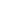 МУЗЫКАПояснительная запискаЦели и задачи курса Изучение музыки в начальной школе направлено на достижение следующих целей: - формирование основ музыкальной культуры через эмоциональное восприятие музыки;- воспитание эмоционально-ценностного отношения к искусству, художественного вкуса, нравственных и эстетических чувств: любви к Родине, гордости за великие достижения отечественного и мирового музыкального искусства, уважения к истории, духовным традициям России, музыкальной культуре разных народов;- развитие восприятия музыки, интереса к музыке и музыкальной деятельности, образного и ассоциативного мышления и воображения, музыкальной памяти и слуха, певческого голоса, творческих способностей в различных видах музыкальной деятельности;- обогащение знаний о музыкальном искусстве; овладение практическими умениями и навыками в учебно-творческой деятельности (пение, слушание музыки, игра на элементарных музыкальных инструментах, музыкально-пластическое движение и импровизация).Цели общего музыкального образования достигаются через систему ключевых задач личностного, познавательного, коммуникативного и социального развития. Это позволяет реализовать содержание обучения в процессе освоения способов действий, форм общения с музыкой, которые предоставляются младшему школьнику.Ценностные ориентиры содержания учебного предмета «Музыка». Целенаправленная организация и планомерное формирование музыкальной учебной деятельности способствуют личностному развитию обучающихся: реализации творческого потенциала, готовности выражать своё отношение к искусству; становлению эстетических идеалов и самосознания, позитивной самооценки и самоуважения, жизненного оптимизма. Приобщение обучающихся к шедеврам мировой музыкальной культуры —народному и профессиональному музыкальному творчеству—направлено на формирование целостной художественной картины мира, воспитание патриотических чувств толерантных взаимоотношений в поликультурном обществе активизацию творческого мышления, продуктивного воображения, рефлексии, что в целом способствует познавательному и социальному развитию растущего человека. В результате у школьников формируются духовно-нравственные основания, том числе воспитывается любовь к своему Отечеству, малой родине и семье, уважение к духовному наследию и мировоззрению разных народов, развиваются способности оценивать и сознательно выстраивать отношения с другими людьми. Художественная эмпатия, эмоционально-эстетический отклик на музыку обеспечивают коммуникативное развитие, формируют умение слушать, способность встать на позиции другого человека, вести диалог, участвовать в обсуждении значимых для человека явлений жизни и искусства, продуктивно сотрудничать со сверстниками и взрослыми. Личностное, социальное, познавательное, коммуникативное развитие обучающихся обусловливается характером организации их музыально-учебной, художественно-творческой деятельности предопределяет решение основных педагогических задач.Личностные, метапредметные и предметные результаты освоения учебного предмета  «Музыка»Личностные результаты:- укрепление культурной, этнической и гражданской идентичности в соответствии с духовными традициями семьи и народа;- наличие эмоционального отношения к искусству, эстетического взгляда на мир в его целостности, художественном и самобытном разнообразии;- формирование личностного смысла постижения искусства и расширение ценностной сферы в процессе общения с музыкой;- приобретение начальных навыков социокультурной адаптации в современном мире и позитивная самооценка своих музыкально-творческих возможностей;- развитие мотивов музыкально-учебной деятельности и реализация творческого потенциала в процессе коллективного (индивидуального) музицирования;- продуктивное сотрудничество (общение, взаимодействие) со сверстниками при решении различных творческих задач, в том числе музыкальных;- развитие духовно-нравственных и этических чувств, эмоциональной отзывчивости, понимание и сопереживание, уважительное отношение к историко-культурным традициям других народов.Метапредметные результаты:- наблюдение за различными явлениями жизни и искусства в учебной и внеурочной деятельности, понимание их специфики и эстетического многообразия;- ориентированность в культурном многообразии окружающей действительности, участие в жизни микро- и макросоциума (группы, класса, школы, города, региона и др.);- овладение способностью к реализации собственных творческих замыслов через понимание целей, выбор способов решения проблем поискового характера;- применение знаково-символических и речевых средств для решения коммуникативных и познавательных задач;- готовность к логическим действиям: анализ, сравнение, синтез, обобщение, классификация по стилям и жанрам музыкального искусства;-  планирование, контроль и оценка собственных учебных Действий, понимание их успешности или причин неуспешности, умение корректировать свои действия;- участие в совместной деятельности на основе сотрудничества, поиска компромиссов, распределения функций и ролей;- умение воспринимать окружающий мир во всём его социальном, культурном, природном и художественном разнообразии.Предметные результаты:- развитие художественного вкуса, устойчивый интерес музыкальному искусству и различным видам (или какому-либо виду) музыкально-творческой деятельности;- развитое художественное восприятие, умение оценивать произведения разных видов искусств, размышлять о музыке как способе выражения духовных переживаний человека;- общее понятие о роли музыки в жизни человека и ее духовно-нравственном развитии, знание основных закономерностей музыкального искусства;- представление о художественной картине мира на основе освоения отечественных традиций и постижения историко-культурной, этнической, региональной самобытности музыкального искусства разных народов; - использование элементарных умений и навыков при воплощении художественно-образного содержания музыкальных произведений в различных видах музыкальной и учебно-творческой деятельности;- готовность применять полученные знания и приобретенный опыт творческой деятельности при реализации различи проектов для организации содержательного культурного досуга во внеурочной и внешкольной деятельности;- участие в создании театрализованных и музыкальных пластических композиций, исполнение вокально-хоровых произведений, импровизаций, театральных спектаклей, ассамблей искусств, музыкальных фестивалей и конкурсов и др.	Содержание учебного предметаМузыка в жизни человека (30 ч)Истоки возникновения музыки. Рождение музыки как естественное проявление человеческого состояния. Звучание окружающей жизни, природы, настроений, чувств и характера человека.Обобщённое представление об основных образно-эмоциональных сферах музыки и о многообразии музыкальных жанров и стилей. Песня, танец, марш и их разновидности. Песенность, танцевальность, маршевость. Опера, балет, симфония, концерт, сюита, кантата, мюзикл.Отечественные народные музыкальные традиции. Народное творчество России. Музыкальный и поэтический фольклор: песни, танцы, действа, обряды, скороговорки, загадки, игры-драматизации. Историческое прошлое в музыкальных образах. Народная и профессиональная музыка. Сочинения отечественных композиторов о Родине. Духовная музыка в творчестве композиторов.Основные закономерности музыкального искусства (60 ч)Интонационно-образная природа музыкального искусства. Выразительность и изобразительность в музыке. Интонация как озвученное состояние, выражение эмоций и мыслей человека. Интонации музыкальные и речевые. Сходство и различие. Интонация — источник музыкальной речи. Основные средства музыкальной выразительности (мелодия, ритм, темп, динамика, тембр, лад и др.).Музыкальная речь как способ общения между людьми, ее эмоциональное воздействие. Композитор — исполнитель - слушатель. Особенности музыкальной речи в сочинениях композиторов, её выразительный смысл. Нотная запись как способ фиксации музыкальной речи. Элементы нотной грамоты.Развитие музыки — сопоставление и столкновение чувств и мыслей человека, музыкальных интонаций, тем, художественных образов. Основные приёмы музыкального развития (повтор и контраст).Формы построения музыки как обобщённое выражения художественно-образного содержания произведений. Формы одночастные, двух- и трёхчастные, вариации, рондо и др.Музыкальная картина мира (30 ч) Интонационное богатство музыкального мира. Общие представления о музыкальной жизни страны. Детские хоровые и инструментальные коллективы, ансамбли песни и танца. Выдающиеся исполнительские коллективы (хоровые, симфонические). Музыкальные театры. Конкурсы и фестивали музыкантов. Музыка для детей: радио и телепередачи, видеофильмы, звукозаписи (СD, DVD).Различные виды музыки: вокальная, инструментальная, сольная, хоровая, оркестровая. Певческие голоса: детские, женские, мужские. Хоры: детский, женский, мужской, смешанный. Музыкальные инструменты. Оркестры: симфонический, духовой, народных инструментов.Народное и профессиональное музыкальное творчество разных стран мира. Многообразие этнокультурных, исторически сложившихся традиций. Региональные музыкально-поэтические традиции: содержание, образная сфера и музыкальный язык.Тематическое планирование ИЗОБРАЗИТЕЛЬНОЕ ИСКУССТВОПояснительная запискаЦели и задачи курса - воспитание эстетических чувств, интереса к изобразительному искусству; обогащение нравственного опыта, представлений о добре и зле; воспитание нравственных чувств, уважения к культуре народов многонациональной России и других стран; готовность и способность выражать и отстаивать свою общественную позицию в искусстве и через искусство;- развитие воображения, желания и умения подходить к любой своей деятельности творчески, способности к восприятию искусства и окружающего мира, умений и навыков сотрудничества в художественной деятельности;- освоение первоначальных знаний о пластических искусствах: изобразительных, декоративно-прикладных, архитектуре и дизайне — их роли в жизни человека и общества;- овладение элементарной художественной грамотой; формирование художественного кругозора и приобретение опыта работы в различных видах художественно-творческой деятельности, разными художественными материалами; совершенствование эстетического вкуса.Перечисленные цели реализуются в конкретных задачах обучения:- совершенствование эмоционально-образного восприятия произведений искусства и окружающего мира;- развитие способности видеть проявление художественной культуры в реальной жизни (музеи, архитектура, дизайн, скульптура и др.);- формирование навыков работы с различными художественными материалами.Ценностные ориентиры содержания учебного предмета «Изобразительное искусство». Уникальность и значимость курса определяются нацеленностью на духовно-нравственное воспитание и развитие способностей, творческого потенциала ребёнка, формирование ассоциативно-образного пространственного мышления, интуиции. У младших школьников развивается способность восприятия сложных объектов и явлений, их эмоционального оценивания. Доминирующее значение имеет направленность курса на развитие эмоционально-ценностного отношения ребёнка к миру, его духовно-нравственное воспитание. Овладение основами художественного языка, получение опыта эмоционально-ценностного, эстетического восприятия мира и художественно-творческой деятельности помогут младшим школьникам при освоении смежных дисциплин, а в дальнейшем станут основой отношения растущего человека к себе, окружающим людям, природе, науке, искусству и культуре в целом.Направленность на деятельностный и проблемный подходы в обучении искусству диктует необходимость экспериментирования ребёнка с разными художественными материалами, понимания их свойств и возможностей для создания выразительного образа. Разнообразие художественных материалов и техник, используемых на уроках, поддерживает интерес обучающихся к художественному творчеству.Личностные, метапредметные и предметные результаты освоения учебного предмета «Изобразительное искусство»Личностные результаты:- в ценностно-эстетической сфере — эмоционально-ценностное отношение к окружающему миру (семье, Родине, природе, людям); толерантное принятие разнообразия культурных явлений, национальных ценностей и духовных традиций; художественный вкус и способность к эстетической оценке произведений искусства, нравственной оценке своих и чужих поступков, явлений окружающей жизни;- в познавательной (когнитивной) сфере — способность к художественному познанию мира; умение применять полученные знания в собственной художественно-творческой деятельности;- в трудовой сфере — навыки использования различных художественных материалов для работы в разных техниках (живопись, графика, скульптура, декоративно-прикладное искусство, художественное конструирование); стремление использовать художественные умения для создания красивых вещей или их украшения.Метапредметные результаты:- умения видеть и воспринимать проявления художественной культуры в окружающей жизни (техника, музеи, архитектура, дизайн, скульптура и др.);- желание общаться с искусством, участвовать в обсуждении содержания и выразительных средств произведений искусства;- активное использование языка изобразительного искусства и различных художественных материалов для освоения содержания разных учебных предметов (литература, окружающий мир, родной язык и др.);- обогащение ключевых компетенций (коммуникативных, деятельностных и др.) художественно-эстетическим содержанием;- формирование мотивации и умений организовывать самостоятельную художественно-творческую и предметно-продуктивную деятельность, выбирать средства для реализации художественного замысла;-   формирование способности оценивать результаты художественно-творческой деятельности, собственной и одноклассников.Предметные результаты:- в познавательной сфере — понимание значения искусства в жизни человека и общества; восприятие и характеристика художественных образов, представленных в произведениях искусства; умения различать основные виды и жанры пластических искусств, характеризовать их специфику; сформированность представлений о ведущих музеях России и художественных музеях своего региона;- в ценностно-эстетической сфере — умения различать и передавать в художественно-творческой деятельности характер, эмоциональное состояние и своё отношение к природе, человеку, обществу; осознание общечеловеческих ценностей, выраженных в главных темах искусства, и отражение их в собственной художественной деятельности; умение эмоционально оценивать шедевры русского и мирового искусства (в пределах изученного); проявление устойчивого интереса к художественным традициям своего народа и других народов;- в коммуникативной сфере — способность высказывать суждения о художественных особенностях произведений, изображающих природу и человека в различных эмоциональных состояниях; умение обсуждать коллективные результаты художественно-творческой деятельности;- в трудовой сфере — умение использовать различные материалы и средства художественной выразительности для передачи замысла в собственной художественной деятельности; моделирование новых образов путём трансформации известных (с использованием средств изобразительного искусства и компьютерной графики).	Содержание учебного предметаВиды художественной деятельностиВосприятие произведений искусства. Особенности художественного творчества: художник и зритель. Образная сущность искусства: художественный образ, его условность, передача общего через единичное. Отражение в произведениях пластических искусств общечеловеческих идей о нравственности и эстетике: отношение к природе, человеку и обществу. Фотография и произведение изобразительного искусства: сходство и различие. Человек, мир природы в реальной жизни: образы человека, природы в искусстве. Представления о богатстве и разнообразии художественной культуры (на примере культуры народов России). Выдающиеся представители изобразительного искусства народов России (по выбору). Ведущие художественные музеи России (ГТГ, Русский музей, Эрмитаж) и региональные музеи. Восприятие и эмоциональная оценка шедевров русского и мирового искусства. Представление о роли изобразительных (пластических) искусств в повседневной жизни человека, в организации его материального окружения. Рисунок. Материалы для рисунка: карандаш, ручка, фломастер, уголь, пастель, мелки и т. д. Приёмы работы с различными графическими материалами. Роль рисунка в искусстве: основная и вспомогательная. Красота и разнообразие природы, человека, зданий, предметов, выраженные средствами рисунка. Изображение деревьев, птиц, животных: общие и характерные черты.  Живопись. Живописные материалы. Красота и разнообразие природы, человека, зданий, предметов, выраженные средствами живописи. Цвет — основа языка живописи. Выбор средств художественной выразительности для создания живописного образа в соответствии с поставленными задачами. Образы природы и человека в живописи.Скульптура. Материалы скульптуры и их роль в создании выразительного образа. Элементарные приёмы работы с пластическими скульптурными материалами для создания выразительного образа (пластилин, глина — раскатывание, набор объёма, вытягивание формы). Объём — основа языка скульптуры. Основные темы скульптуры. Красота человека и животных, выраженная средствами скульптуры. Художественное конструирование и дизайн. Разнообразие материалов для художественного конструирования и моделирования (пластилин, бумага, картон и др.). Элементарные приёмы работы с различными материалами для создания выразительного образа (пластилин — раскатывание, набор объёма, вытягивание формы; бумага и картон — сгибание, вырезание). Представление о возможностях использования навыков художественного конструирования и моделирования в жизни человека.Декоративно-прикладное искусство. Истоки декоративно-прикладного искусства и его роль в жизни человека. Понятие о синтетичном характере народной культуры (украшение жилища, предметов быта, орудий труда, костюма; музыка, песни, хороводы; былины, сказания, сказки). Образ человека в традиционной культуре. Представления народа о мужской и женской красоте, отражённые в изобразительном искусстве, сказках, песнях. Сказочные образы в народной культуре и декоративно-прикладном искусстве. Разнообразие форм в природе как основа декоративных форм в прикладном искусстве (цветы, раскраска бабочек, переплетение ветвей деревьев, морозные узоры на стекле и т. д.). Ознакомление с произведениями народных художественных промыслов в России (с учётом местных условий).Азбука искусства (обучение основам художественной грамоты). Как говорит искусство?Композиция. Элементарные приёмы композиции на плоскости и в пространстве. Понятия: горизонталь, вертикаль и диагональ— в построении композиции. Пропорции и перспектива. Понятия: линия горизонта, ближе—больше, дальше—меньше, загораживания. Роль контраста в композиции: низкое и высокое, большое и маленькое, тонкое и толстое, тёмное и светлое, спокойное и динамичное и т. д. Композиционный центр (зрительный центр композиции). Главное и второстепенное в композиции. Симметрия и асимметрия.Цвет. Основные и составные цвета. Тёплые и холодные цвета. Смешение цветов. Роль белой и чёрной красок в эмоциональном звучании и выразительности образа. Эмоциональные возможности цвета. Практическое овладение основами цветоведения. Передача с помощью цвета характера персонажа, его эмоционального состояния.Линия. Многообразие линий (тонкие, толстые, прямые, волнистые, плавные, острые, закруглённые спиралью, летящие) и их знаковый характер. Линия, штрих, пятно и художественный образ. Передача с помощью линии эмоционального состояния природы, человека, животного.Форма. Разнообразие форм предметного мира и передача их на плоскости и в пространстве. Сходство и контраст форм. Простые геометрические формы. Природные формы. Трансформация форм. Влияние формы предмета на представление о его характере. Силуэт.Объём. Объём в пространстве и объём на плоскости. Способы передачи объёма. Выразительность объёмных композиций. Ритм. Виды ритма (спокойный, замедленный, порывистый, беспокойный и т. д.). Ритм линий, пятен, цвета. Роль ритма в эмоциональном звучании композиции в живописи и рисунке. Передача движения в композиции с помощью ритма элементов. Особая роль ритма в декоративно-прикладном искусстве.Значимые темы искусства. О чём говорит искусство?Земля — наш общий дом. Наблюдение природы и природных явлений, различение их характера и эмоциональных состояний. Разница в изображении природы в разное время года, суток, в различную погоду. Жанр пейзажа. Пейзажи разных географических широт. Использование различных художественных материалов и средств для создания выразительных образов природы. Постройки в природе: птичьи гнёзда, норы, ульи, панцирь черепахи, домик улитки и т. д. Восприятие и эмоциональная оценка шедевров русского и зарубежного искусства, изображающих природу. Общность тематики, передаваемых чувств, отношения к природе в произведениях авторов — представителях разных культур, народов, стран (например, А. К. Саврасов, И. И. Левитан, И. И. Шишкин, Н. К.  Рерих, К. Моне, П. Сезанн, В. Ван Гог и др.).Знакомство с несколькими наиболее яркими культурами мира, представляющими разные народы и эпохи (например, Древняя Греция, средневековая Европа, Япония или Индия). Роль природных условий в характере культурных традиций разных народов мира. Образ человека в искусстве разных народов. Образы архитектуры и декоративно-прикладного искусства.Родина моя — Россия. Роль природных условий в характере традиционной культуры народов России. Пейзажи родной природы. Единство декоративного строя в украшении жилища, предметов быта, орудий труда, костюма. Связь изобразительного искусства с музыкой, песней, танцами, былинами, сказаниями, сказками. Образ человека в традиционной культуре. Представления народа о красоте человека (внешней и духовной), отражённые в искусстве. Образ защитника Отечества. Человек и человеческие взаимоотношения. Образ человека в разных культурах мира. Образ современника. Жанр портрета. Темы любви, дружбы, семьи в искусстве. Эмоциональная и художественная выразительность образов персонажей, пробуждающих лучшие человеческие чувства и качества: доброту, сострадание, поддержку, заботу, героизм, бескорыстие и т. д. Образы персонажей, вызывающие гнев, раздражение, презрение.Искусство дарит людям красоту. Искусство вокруг нас сегодня. Использование различных художественных материалов и средств для создания проектов красивых, удобных и выразительных предметов быта, видов транспорта. Представление о роли изобразительных (пластических) искусств в повседневной жизни человека, в организации его материального окружения. Отражение в пластических искусствах природных, географических условий, традиций, религиозных верований разных народов (на примере изобразительного и декоративно-прикладного искусства народов России). Жанр натюрморта. Художественное конструирование и оформление помещений и парков, транспорта и посуды, мебели и одежды, книг и игрушек.Опыт художественно-творческой деятельности Участие в различных видах изобразительной, декоративно-прикладной и художественно-конструкторской деятельности.Освоение основ рисунка, живописи, скульптуры, декоративно-прикладного искусства. Изображение с натуры, по памяти и воображению (натюрморт, пейзаж, человек, животные растения). Овладение основами художественной грамоты: композицией, формой, ритмом, линией, цветом, объёмом, фактурой Создание моделей предметов бытового окружения человека. Овладение элементарными навыками лепки и бумагопластики.Выбор и применение выразительных средств для реализации собственного замысла в рисунке, живописи, аппликации скульптуре, художественном конструировании. Передача настроения в творческой работе с помощью цвета, тона, композиции, пространства, линии, штриха, пятна, объёма, фактуры материала. Использование в индивидуальной и коллективной деятельности различных художественных техник и материалов: коллажа, граттажа, аппликации, компьютерной анимации, натурной мультипликации, фотографии, видеосъёмки, бумажной пластики, гуаши, акварели, пастели, восковых мелков, туши, карандаша, фломастеров, пластилина, глины, подручных и природных материалов.Участие в обсуждении содержания и выразительных средств произведений изобразительного искусства, выражение своего отношения к произведению.Тематическое планирование ТЕХНОЛОГИЯПояснительная запискаЦели и задачи курса Изучение технологии в начальной школе направлено на решение следующих задач:- духовно-нравственное развитие обучающихся, освоение нравственно-эстетического и социально-исторического опыта человечества, отражённого в материальной культуре;- формирование целостной картины мира материальной и духовной культуры как продукта творческой предметно-преобразующей деятельности человека; осмысление духовно-психологического содержания предметного мира и его единства с миром природы;- стимулирование и развитие любознательности, интереса к технике, миру профессий, потребности познавать культурные традиции своего региона, России и других государств;- формирование картины материальной и духовной культуры как продукта творческой предметно-преобразующей деятельности человека;- формирование мотивации успеха и достижений, творческой самореализации, интереса к предметно-преобразующей художественно-конструкторской деятельности;- формирование первоначальных конструкторско-технологических знаний и умений;- развитие знаково-символического и пространственного мышления, творческого и репродуктивного воображения, творческого мышления;- формирование внутреннего плана деятельности на основе поэтапной отработки предметно-преобразовательных действий, включающих целеполагание, планирование (умение составлять план действий и применять его для решения учебных задач), прогнозирование (предсказание будущего результата при различных условиях выполнения действия), контроль, коррекцию и оценку;- овладение первоначальными умениями передачи, поиска, преобразования, хранения информации, использования компьютера, поиска (проверки) необходимой информации в словарях, каталоге библиотеки.Личностные, метапредметные и предметные результаты освоения учебного предмета  «Технология»Личностными результатами изучения технологии являются воспитание и развитие социально значимых личностных качеств, индивидуально-личностных позиций, ценностных установок, раскрывающих отношение к труду, систему норм и правил межличностного общения, обеспечивающую успешность совместной деятельности.Метапредметными результатами изучения технологии является освоение обучающимися универсальных способов деятельности, применяемых как в рамках образовательного процесса, так и в реальных жизненных ситуациях.Предметными результатами изучения технологии являются доступные по возрасту начальные сведения о технике, технологиях и технологической стороне труда, об основах культуры труда, элементарные умения предметно-преобразовательной деятельности, знания о различных профессиях и умения ориентироваться в мире профессий, элементарный опыт творческой и проектной деятельности.	Содержание учебного предметаОбщекультурные и общетрудовые компетенции (знания, умения и способы деятельности). Основы культуры труда, самообслуживанияТрудовая деятельность и её значение в жизни человека. Рукотворный мир как результат труда человека; разнообразие предметов рукотворного мира (архитектура, техника, предметы быта и декоративно-прикладного искусства и т. д.) разных народов России (на примере 2-3 народов). Особенности тематики, материалов,  внешнего вида изделий декоративногоискусства разных народов, отражающие природные, географические и социальные условия конкретного народа. Элементарные общие правила создания предметов рукотворного мира (удобство, эстетическая выразительность, прочность; гармония предметов и окружающей среды). Бережное отношение к природе как источнику сырьевых ресурсов. Мастера и их профессии; традиции и творчество мастера в создании предметной среды (общее представление). Анализ задания, организация рабочего места в зависимости от вида работы, планирование трудового процесса. Рациональное размещение на рабочем месте материалов и инструментов, распределение рабочего времени. Отбор и анализ информации (из учебника и других дидактических материалов), её использование в организации работы. Контроль и корректировка хода работы. Работа в малых группах, осуществление сотрудничества, выполнение социальных ролей (руководитель и подчинённый).Элементарная творческая и проектная деятельность (создание замысла, его детализация и воплощение). Несложные коллективные, групповые и индивидуальные проекты. Культура межличностных отношений в совместной деятельности. Результат проектной деятельности - изделия, услуги (например, помощь ветеранам, пенсионерам, инвалидам), праздники и т. п.Выполнение доступных видов работ по самообслуживанию, домашнему труду, оказание доступных видов помощи малышам, взрослым и сверстникам. 2. Технология ручной обработки материалов. Элементы графической грамотыОбщее понятие о материалах, их происхождении. Исследование элементарных физических, механических и технологических свойств доступных материалов. Многообразие материалов и их практическое применение в жизни.Подготовка материалов к работе. Экономное расходование материалов. Выбор материалов по их декоративно-художественным и конструктивным свойствам, использование соответствующих способов обработки материалов в зависимости от назначения изделия. Инструменты и приспособления для обработки материалов (знание названий используемых инструментов), выполнение приёмов их рационального и безопасного использования. Общее представление о технологическом процессе: анализ устройства и назначения изделия; выстраивание последовательности практических действий и технологических операций; подбор материалов и инструментов; экономная разметка; обработка с целью получения деталей, сборка, отделка изделия; проверка изделия в действии, внесение необходимых дополнений и изменений. Называние и выполнение основных технологических операций ручной обработки материалов: разметка деталей (на глаз, по шаблону, трафарету, лекалу, копированием, с помощью линейки, угольника, циркуля), выделение деталей (отрывание, резание ножницами, канцелярским ножом), формообразование деталей (сгибание, складывание и др.), сборка изделия (клеевое, ниточное, проволочное, винтовое и др.), отделка изделия или его деталей (окрашивание, вышивка, аппликация и др.). Выполнение отделки в соответствии с особенностями декоративных орнаментов разных народов России (растительный, геометрический и другой орнамент). Проведение измерений и построений для решения практических задач. Виды условных графических изображений: рисунок, простейший чертёж, эскиз, развёртка, схема (их узнавание). Назначение линий чертежа (контур, линии надреза, сгиба, размерная, осевая, центровая, разрыва). Чтение условных графических изображений. Разметка деталей с опорой на простейший чертёж, эскиз. Изготовление изделий по рисунку, простейшему чертежу или эскизу, схеме.3.  Конструирование и моделирование Общее представление о конструировании как создании конструкции каких-либо изделий (технических, бытовых, учебных и пр.). Изделие, деталь изделия (общее представление). Понятие о конструкции изделия; различные виды конструкций и способы их сборки. Виды и способы соединения деталей. Основные требования к изделию (соответствие материала, конструкции и внешнего оформления назначению изделия). Конструирование и моделирование изделий из различных материалов по образцу, рисунку, простейшему чертежу или эскизу и по заданным условиям (технико-технологическим, функциональным, декоративно-художественным и пр.). Конструирование и моделирование на компьютере и в интерактивном конструкторе.4.  Практика работы на компьютере Информация, её отбор, анализ и систематизация. Способы получения, хранения, переработки информации.  Назначение основных устройств компьютера для ввода, вывода, обработки информации. Включение и выключение компьютера и подключаемых к нему устройств. Клавиатура, общее представление о правилах клавиатурного письма, пользование мышью, использование простейших средств текстового редактора. Простейшие приёмы поиска информации: по ключевым словам, каталогам. Соблюдение безопасных приёмов труда при работе на  компьютере; бережное отношение к техническим устройствам. Работа с ЦОР (цифровыми образовательными ресурсами), готовыми материалами на электронных носителях (СD). Работа с простыми информационными объектами (текст, таблица, схема, рисунок): преобразование, создание, сохранение, удаление. Создание небольшого текста по интересной детям тематике. Вывод текста на принтер. Использование рисунков из ресурса компьютера, программ Word и Power Point.Тематическое планирование ФИЗИЧЕСКАЯ КУЛЬТУРАПояснительная запискаЦели и задачи курса Предметом обучения физической культуре в начальной школе является двигательная система человека с общеразвивающей направленностью. В процессе овладения этой деятельностью укрепляется здоровье, совершенствуются физические качества, осваиваются определённые двигательные действия, активно развиваются мышление, творчество и самостоятельность. С учётом этих особенностей целью программы по физической культуре является формирование у обучающихся начальной школы основ здорового образа жизни, развитие творческой самостоятельности посредством освоения двигай тельной деятельности. Реализация данной цели связана с решением следующих образовательных задач:- укрепление здоровья школьников посредством развития физических качеств и повышения функциональных возможностей жизнеобеспечивающих систем организма;- совершенствование жизненно важных навыков и умений посредством обучения подвижным играм, физическим упражнениям и техническим действиям из базовых видов спорта; - формирование общих представлений о физической культуре, её значении в жизни человека, укреплении здоровья, физическом развитии и физической подготовленности;- развитие интереса к самостоятельным занятиям физическими упражнениями, подвижным играм, формам активного отдыха и досуга;- обучение простейшим способам контроля за физической нагрузкой, отдельными показателями физического развития и физической подготовленности.Личностные, метапредметные и предметные результаты освоения учебного предмета  «Физическая культура»Личностные результаты:- активное включение в общение и взаимодействие со сверстниками на принципах уважения и доброжелательности, взаимопомощи и сопереживания;- проявление положительных качеств личности и управление своими эмоциями в различных (нестандартных) ситуациях и условиях;- проявление дисциплинированности, трудолюбие и упорство в достижении поставленных целей;-  оказание бескорыстной помощи своим сверстникам, нахождение с ними общего языка и общих интересов.Метапредметные результаты: - характеристика явления (действия и поступков), их объективная оценка на основе освоенных знаний и имеющегося опыта;- обнаружение ошибок при выполнении учебных заданий, отбор способов их исправления;- общение и взаимодействие со сверстниками на принципах взаимоуважения и взаимопомощи, дружбы и толерантности;- обеспечение защиты и сохранности природы во время активного отдыха и занятий физической культурой;- организация самостоятельной деятельности с учётом требований её безопасности, сохранности инвентаря и оборудования, организации места занятий;- планирование собственной деятельности, распределение нагрузки и организация отдыха в процессе её выполнения;- анализ и объективная оценка результатов собственного труда, поиск возможностей и способов их улучшения;- видение красоты движений, выделение и обоснование эстетических признаков в движениях и передвижениях человека;- оценка красоты телосложения и осанки, сравнение их с эталонными образцами;- управление эмоциями при общении со сверстниками и взрослыми, хладнокровие, сдержанность, рассудительность; -  технически    правильное    выполнение    двигательных действий из базовых видов спорта, использование их в игровой и соревновательной деятельности. Предметные результаты:- планирование занятий физическими упражнениями в режиме дня, организация отдыха и досуга с использованием средств физической культуры;- изложение фактов истории развития физической культуры, характеристика её роли и значения в жизнедеятельности человека, связь с трудовой и военной деятельностью;- представление физической культуры как средства укрепления здоровья, физического развития и физической подготовки человека;- измерение (познавание) индивидуальных показателей физического развития (длины и массы тела), развитие основных физических качеств;- оказание посильной помощи и моральной поддержки сверстникам при выполнении учебных заданий, доброжелательное и уважительное отношение при объяснении ошибок и способов их устранения;- организация и проведение со сверстниками подвижных игр и элементов соревнований, осуществление их объективного судейства;- бережное обращение с инвентарём и оборудованием, соблюдение требований техники безопасности к местам проведения;- организация и проведение занятий физической культурой с разной целевой направленностью, подбор для них физических упражнений и выполнение их с заданной дозировкой нагрузки;- характеристика физической нагрузки по показателю частоты пульса, регулирование её напряжённости во время занятий по развитию физических качеств;- взаимодействие со сверстниками по правилам проведения подвижных игр и соревнований;- объяснение в доступной форме правил (техники) выполнения двигательных действий, анализ и поиск ошибок, исправление их;- подача строевых команд, подсчёт при выполнении общеразвивающих упражнений;- нахождение отличительных особенностей в выполнении двигательного действия разными учениками, выделение отличительных признаков и элементов;- выполнение акробатических и гимнастических комбинаций на высоком техничном уровне, характеристика признаков техничного исполнения;- выполнение технических действий из базовых видов спорта, применение их в игровой и соревновательной деятельности;- выполнение жизненно важных двигательных навыков и умений различными способами, в различных условиях.Содержание учебного предметаЗнания о физической культуре (23 ч) 	Физическая культура. Физическая культура как система разнообразных форм занятий физическими упражнениями по укреплению здоровья человека. Ходьба, бег, прыжки, лазанье, ползание, ходьба на лыжах, плавание как жизненно важные способы передвижения человека.Правила предупреждения травматизма во время занятий физическими упражнениями: организация мест занятий, подбор одежды, обуви и инвентаря. Из истории физической культуры. История развития физической культуры и первых соревнований. Особенности физической культуры разных народов. Её связь с природными, географическими особенностями, традициями и обычаями народа. Связь физической культуры с трудовой и военной деятельностью. Физические упражнения. Физические упражнения, их влияние на физическое развитие и развитие физических качеств. Физическая подготовка и её связь с развитием основных физических качеств. Характеристика основных физических качеств: силы, быстроты, выносливости, гибкости и равновесия.Физическая нагрузка и её влияние на повышение частоты сердечных сокращений.Способы физкультурной деятельности (23 ч)Самостоятельные занятия. Составление режима дня. Выполнение простейших закаливающих процедур, комплексов упражнений для формирования правильной осанки и развития мышц туловища, развития основных физических качеств; проведение оздоровительных занятий в режиме дня (утренняя зарядка, физкультминутки).Самостоятельные наблюдения за физическим развитием и физической подготовленностью. Измерение длины и массы тела, показателей осанки и физических качеств. Измерение частоты сердечных сокращений во время выполнений физических упражнений.Самостоятельные игры и развлечения. Организация и проведение подвижных игр (на спортивных площадках и спортивных залах).Физическое совершенствование (359 ч)Физкультурно-оздоровительная деятельность. Комплексы физических упражнений для утренней зарядки, физкультминуток, занятий по профилактике и коррекции нарушений осанки.Комплексы упражнений на развитие физических качеств.Комплексы дыхательных упражнений. Гимнастика для глаз.Спортивно-оздоровительная деятельность. Гимнастика с основами акробатики. Организующие команды и приёмы. Строевые действия в шеренге и колонне; выполнение строевых команд.Акробатические упражнения. Упоры; седы; упражнения в группировке; перекаты; стойка на лопатках; кувырки вперёд и назад гимнастический мост.Акробатические комбинации. Например: 1) мост из положения лёжа на спине, опуститься в исходное положение, переворот в положение лёжа на животе, прыжок с опорой на руки в упор присев; 2) кувырок вперёд в упор присев, кувырок назад в упор присев, из упора присев кувырок назад до упора на коленях с опорой на руки, прыжком переход в упор присев, кувырок вперёд.Упражнения на низкой гимнастической перекладине: висы, перемахи.Гимнастическая комбинация. Например, из виса стоя присев толчком двумя ногами перемах, согнув ноги, в вис сзади согнувшись, опускание назад в вис стоя и обратное движение через вис сзади согнувшись со сходом вперёд ноги.Опорный прыжок с разбега через гимнастического козла.Гимнастические упражнения прикладного характера. Прыжки со скакалкой. Передвижение по гимнастической стенке. Преодоление полосы препятствий с элементами лазанья и перелезания, переползания, передвижение по наклонной гимнастической скамейке.Лёгкая атлетика. Беговые упражнения: с высоким подниманием бедра, прыжками и с ускорением, с изменяющимся направлением движения, из разных исходных положений; челночный бег; высокий старт с последующим ускорением.Прыжковые упражнения: на одной ноге и двух ногах на месте и с продвижением; в длину и высоту; спрыгивание и запрыгивание.Броски: большого мяча (1 кг) на дальность разными способами.Метание: малого мяча в вертикальную цель и на дальность.Лыжные гонки. Передвижение на лыжах; повороты; спуски; подъёмы; торможение.Плавание. Подводящие упражнения: вхождение в воду; Передвижение по дну бассейна; упражнения на всплывание;лежание и скольжение; упражнения на согласование работа рук и ног. Проплывание учебных дистанций: произвольным способом.Блок «Плавание» во 2-х  классах рассчитан на 24 часа (в связи с реализайией проекта «Учусь плавать» (Программа начального обучения плаванию детей младшего школьного возраста - Министерство физической культуры и спорта Пензенской области Министерство образования Пензенской области Пензенская региональная общественная организация «Федерация плавания Пензенской области» ГАОУ ДПО «Институт регионального развития Пензенской области»).    В 3-4 классах – 14 часов. Подвижные и спортивные игры. На материале гимнастики с основами акробатики: игровые задания с использованием строевых упражнений, упражнений на внимание, силу, ловкость и координацию.На материале лёгкой атлетики: прыжки, бег, метания и броски; упражнения на координацию, выносливость и быстроту.На материале лыжной подготовки: эстафеты в передвижении на лыжах, упражнения на выносливость и координацию.На материале спортивных игр:Футбол: удар по неподвижному и катящемуся мячу; остановка мяча; ведение мяча; подвижные игры на материале футбола.Баскетбол: специальные передвижения без мяча; ведение мяча; броски мяча в корзину; подвижные игры на материале баскетбола.Волейбол: подбрасывание мяча; подача мяча; приём и передача мяча; подвижные игры на материале волейбола. Народные подвижные игры разных народов.Общеразвивающие упражненияНа материале гимнастики с основами акробатикиРазвитие гибкости: широкие стойки на ногах; ходьба с включением широкого шага, глубоких выпадов, в приседе, со взмахом ногами; наклоны вперёд, назад, в сторону в стойках на ногах, в седах; выпады и полушпагаты на месте; «выкруты» с гимнастической палкой, скакалкой; высокие взмахи поочерёдно и попеременно правой и левой ногой, стоя у гимнастической стенки и при передвижениях; комплексы упражнений, включающие максимальное сгибание и прогибание туловища (в стойках и седах); индивидуальные комплексы по развитию гибкости.Развитие координации: произвольное преодоление простых препятствий; передвижение с резко изменяющимся направлением и остановками в заданной позе; ходьба по гимнастической скамейке, низкому гимнастическому бревну с меняющимся темпом и длиной шага, поворотами и приседаниями; воспроизведение заданной игровой позы; игры на переключение внимания, на расслабление мышц рук, ног, туловища (в положениях стоя и лёжа, сидя); жонглирование малыми предметами; преодоление полос препятствий, включающих висы, упоры, простые прыжки, перелезание через горку матов; комплексы упражнений на координацию с асимметрическими и последовательными движениями руками и ногами; равновесие типа ласточка на широкой опоре с фиксацией равновесия; упражнения на переключение внимания и контроля с одних звеньев тела на другие; упражнения на расслабление отдельных мышечных групп; передвижение шагом, бегом, прыжками в разных направлениях по намеченным ориентирам и по сигналу.Формирование осанки: ходьба на носках, с предметами на голове, с заданной осанкой; виды стилизованной ходьбы под музыку; комплексы корригирующих упражнений на контроль ощущений (в постановке головы, плеч, позвоночного столба), на контроль осанки в движении, положений тела и его звеньев стоя, сидя, лёжа; комплексы упражнений для укрепления мышечного корсета.Развитие силовых способностей: динамические упражнения с переменой опоры на руки и ноги, на локальное развитие мышц туловища с использованием веса тела и дополнительных отягощений (набивные мячи до 1 кг, гантели до 100 г, гимнастические палки и булавы); комплексы упражнений с постепенным включением в работу основных мышечных групп и с увеличивающимся отягощением; лазанье с дополнительным отягощением на поясе (по гимнастической стенке и наклонной гимнастической скамейке в упоре на коленях и в упоре присев); перелезание и перепрыгивание через препятствия с опорой на руки; подтягивание в висе стоя и лёжа; отжимание лёжа с опорой на гимнастическую скамейку; прыжковые упражнения с предметом в руках (с продвижением вперёд поочерёдно на правой и левой ноге, на месте вверх и вверх с поворотами вправо и влево), прыжки вверх-вперёд толчком одной ногой и двумя ногами о гимнастический мостик; переноска партнёра в парах.На материале лёгкой атлетикиРазвитие координации: бег с изменяющимся направлением по ограниченной опоре; пробегание коротких отрезков из разных исходных положений; прыжки через скакалку на месте на одной ноге и двух ногах поочерёдно.Развитие быстроты: повторное выполнение беговых упражнений с максимальной скоростью с высокого старта, из разных исходных положений; челночный бег; бег с горки в максимальном темпе; ускорение из разных исходных положений; броски в стенку и ловля теннисного мяча в максимальном темпе, из разных исходных положений, с поворотами.Развитие выносливости: равномерный бег в режиме умеренной интенсивности, чередующийся с ходьбой, с бегом в режиме большой интенсивности, с ускорениями; повторный бег с максимальной скоростью на дистанцию 30 м (с сохраняющимся или изменяющимся интервалом отдыха); бег на дистанцию до 400 м; равномерный 6-минутный бег.Развитие силовых способностей: повторное выполнения многоскоков; повторное преодоление препятствий (15-20 см); передача набивного мяча (1 кг) в максимальном темпе, па кругу, из разных исходных положений; метание набивных мм чей (1-2 кг) одной рукой и двумя руками из разных исходных положений и различными способами (сверху, сбоку, снизу, от груди); повторное выполнение беговых нагрузок в горку; прыжки в высоту на месте с касанием рукой подвешенных ориентиров; прыжки с продвижением вперёд (правым и левым боком), с доставанием ориентиров, расположенных на разной высоте; прыжки по разметкам в полуприседе и приседе; запрыгивание с последующим спрыгиванием.На материале лыжных гонокРазвитие координации: перенос тяжести тела с лыжи на лыжу (на месте, в движении, прыжком с опорой на палки); комплексы общеразвивающих упражнений с изменением поз тела, стоя на лыжах; скольжение на правой (левой) ноге после двух-трёх шагов; спуск с горы с изменяющимися стойками на лыжах; подбирание предметов во время спуска в низкой стойке.Развитие выносливости: передвижение на лыжах в режиме умеренной интенсивности, в чередовании с прохождением отрезков в режиме большой интенсивности, с ускорениями; прохождение тренировочных дистанций.Тематическое планирование ПРОГРАММЫ КУРСОВ ВНЕУРОЧНОЙ ДЕЯТЕЛЬНОСТИ2.1.1 Разговор о важномПОЯСНИТЕЛЬНАЯ ЗАПИСКАРабочая программа курса внеурочной деятельности «Разговор о важном»  рассчитана на один год, ориентирована на обучающихся 2 класса с использованием следующих нормативно-правовых документов:•	Федеральный закон от 29 декабря 2012 г. № 273-ФЗ «Об образовании в Российской Федерации»; •	Федеральный закон от 31 июля 2020 г. № 304-ФЗ “О внесении изменений в Федеральный закон «Об образовании в Российской Федерации» по вопросам воспитания обучающихся” (вступил в силу с 01.09.2020)•	Федеральный государственный образовательный стандарт начального общего образования (утв. приказом Министерства образования и науки РФ от 6 октября 2009 г. N 373) С изменениями и дополнениями от: 26 ноября 2010 г., 22 сентября 2011 г., 18 декабря 2012 г., 29 декабря 2014 г., 18 мая, 31 декабря 2015 г., 11 декабря 2020 г.•	Федеральный государственный образовательный стандарт основного общего образования (утв. приказом Министерства образования и науки РФ от 17 декабря 2010 г. N 1897) С изменениями и дополнениями от: 29 декабря 2014 г., 31 декабря 2015 г., 11 декабря 2020 г.•	Федеральный государственный образовательный стандарт среднего общего образования (утв. приказом Министерства образования и науки РФ от 17 мая 2012 г. N 413) С изменениями и дополнениями от: 29 декабря 2014 г., 31 декабря 2015 г., 29 июня 2017 г., 24 сентября, 11 декабря 2020 г.•	 О реализации курсов внеурочной деятельности, программ воспитания и социализации, дополнительных общеразвивающих программ с использованием дистанционных образовательных технологий" (вместе с "Рекомендациями по реализации внеурочной деятельности, программы воспитания и социализации и дополнительных общеобразовательных программ с применением дистанционных образовательных технологий. Письмо Минпросвещения России от 07.05.2020 N ВБ-976/04  Освоение курса внеурочной деятельности «Разговор о важном» предполагает достижение следующих результатов:Личностные результаты:-	становление ценностного отношения к своей Родине – России;-	осознание своей этнокультурной и российской гражданской идентичности;-	сопричастность к прошлому, настоящему и будущему своей страны и родного края;-	уважение к своему и другим народам;-	первоначальные представления о человеке как члене общества, о правах и ответственности, уважении и достоинстве человека, о нравственно-этических нормах поведения и правилах межличностных отношений;-	признание  индивидуальности  каждого человека;-	проявление сопереживания, уважения и доброжелательности;-	неприятие любых форм поведения, направленных на причинение физического и морального вреда другим людям;-	бережное отношение к природе;-	неприятие действий, приносящих вред природе.Метапредметные результаты:Регулятивные УУД: 1) самоорганизация:-	планировать действия по решению учебной задачи для получения результата;-	выстраивать последовательность выбранных действий;2) самоконтроль:-	устанавливать причины успеха/неудач учебной деятельности;-	корректировать свои учебные действия для преодоления ошибок.Познавательные УУД: 1) базовые логические действия:-	сравнивать объекты, устанавливать основания для сравнения, устанавливать аналогии;-	объединять части объекта (объекты) по определенному признаку;-	определять существенный признак для классификации, классифицировать предложенные объекты;-	находить закономерности и противоречия в рассматриваемых фактах, данных и наблюдениях на основе предложенного педагогическим работником алгоритма;-	выявлять недостаток информации для решения учебной (практической) задачи на основе предложенного алгоритма;-	устанавливать причинно-следственные связи в ситуациях, поддающихся непосредственному наблюдению или знакомых по опыту, делать выводы;2) базовые исследовательские действия:-	определять разрыв между реальным и желательным состоянием объекта (ситуации) на основе предложенных педагогическим работником вопросов;-	с помощью педагогического работника формулировать цель, планировать изменения объекта, ситуации;-	сравнивать несколько вариантов решения задачи, выбирать наиболее подходящий (на основе предложенных критериев);-	проводить по предложенному плану опыт, несложное исследование по установлению особенностей объекта изучения и связей между объектами (часть – целое, причина – следствие);-	формулировать выводы и подкреплять их доказательствами на основе результатов проведенного наблюдения (опыта, измерения, классификации, сравнения, исследования);-	прогнозировать возможное развитие процессов, событий и их последствия в аналогичных или сходных ситуациях;3) работа с информацией:-	выбирать источник получения информации;-	согласно заданному алгоритму находить в предложенном источнике информацию, представленную в явном виде;-	распознавать достоверную и недостоверную информацию самостоятельно или на основании предложенного педагогическим работником способа ее проверки;-	соблюдать с помощью взрослых (педагогических работников,	родителей (законных представителей) несовершеннолетних обучающихся) правила информационной безопасности при поиске информации в интернете;-	анализировать и создавать текстовую, видео-, графическую, звуковую информацию в соответствии с учебной задачей;-	самостоятельно создавать схемы, таблицы для представления информации.Коммуникативные УУД: 1) общение:-	воспринимать и формулировать суждения, выражать эмоции в соответствии с целями и условиями общения в знакомой среде;-	проявлять уважительное отношение к собеседнику, соблюдать правила ведения диалога и дискуссии;-	признавать возможность существования разных точек зрения;-	корректно и аргументировано высказывать свое мнение;-	строить речевое высказывание в соответствии с поставленной задачей;-	создавать устные и письменные тексты (описание, рассуждение, повествование);-	готовить небольшие публичные выступления;-	подбирать иллюстративный материал (рисунки, фото, плакаты) к тексту выступления;2) совместная деятельность:-	формулировать краткосрочные и долгосрочные цели (индивидуальные с учетом участия в коллективных задачах) в стандартной (типовой) ситуации на основе предложенного формата планирования, распределения промежуточных шагов и сроков;-	принимать цель совместной деятельности, коллективно строить действия по ее достижению: распределять роли, договариваться, обсуждать процесс и результат совместной работы;-	проявлять готовность руководить, выполнять поручения, подчиняться;-	ответственно выполнять свою часть работы;-	оценивать свой вклад в общий результат;-	выполнять совместные проектные задания с опорой на предложенные образцы.Цель программы: создание условий для формирования личности гражданина и патриота России с присущими ему ценностями, взглядами, ориентациями, установками, мотивами деятельности и поведения; совершенствование системы патриотического воспитания, формирование у учащихся гражданственности и патриотизма как качеств конкурентоспособной личности, воспитание любви к Отечеству, духовности, нравственности на основе общечеловеческих ценностей.Для достижения указанной цели решаются следующие задачи:Продолжить формирование представления:-	о политическом устройстве Российского государства, его институтах, их роли в жизни общества, о его важнейших законах; о базовых национальных российских ценностях;-	символах государства — Флаге, Гербе России, о флаге и гербе субъекта Российской Федерации, в котором находится образовательное учреждение;-	институтах гражданского общества, о возможностях участия граждан в общественном управлении; правах и обязанностях гражданина России;-	народах России, об их общей исторической судьбе, о единстве народов нашей страны; национальных героях и важнейших событиях истории России и ее народов;-	религиозной картине мира, роли традиционных религий в развитии Российского государства, в истории и культуре нашей страны;-	возможном негативном влиянии на морально-психологическое состояние человека компьютерных игр, кино, телевизионных передач, рекламы;-	нравственных основах учебы, ведущей роли образования, труда и значении творчества в жизни человека и общества;-	роли знаний, науки, современного производства в жизни человека и общества;-	единстве и взаимовлиянии различных видов здоровья человека: физического, нравственного (душевного), социально-психологического (здоровья семьи и школьного коллектива);-	влиянии нравственности человека на состояние его здоровья и здоровья окружающих его людей; душевной и физической красоте человека;-	важности физической культуры и спорта для здоровья человека, его образования, труда и творчества;-	активной роли человека в природе.Продолжить формирование ценностного отношения:-	к русскому языку как государственному, языку межнационального общения; своему национальному языку и культуре;-	семье и семейным традициям;-	учебе, труду и творчеству;-	своему здоровью, здоровью родителей (законных представителей), членов своей семьи, педагогов, сверстников;-	природе и всем формам жизни.Продолжить формирование интереса:-	к чтению, произведениям искусства, театру, музыке, выставкам и т. п.;-	общественным явлениям, понимать активную роль человека в обществе;-	государственным праздникам и важнейшим событиям в жизни России, в жизни родного города;-	природе, природным явлениям и формам жизни;-	художественному творчеству.Продолжить формирование умений:-	устанавливать дружеские взаимоотношения в коллективе, основанные на взаимопомощи и взаимной поддержке;-	проявлять бережное, гуманное отношение ко всему живому;-	соблюдать общепринятые нормы поведения в обществе;-	распознавать асоциальные поступки, уметь противостоять им; проявлять отрицательное отношение к аморальным поступкам, грубости, оскорбительным словам и действиям.Форма организации работы по программе «Разговоры о важном» – коллективная, с использованием групповой и индивидуальной форм работы. Основные виды учебной деятельности  на занятиях:БеседыСообщенияВстречи с интересными людьмиПросмотр и обсуждение видеоматериалаКоллективные творческие делаСоревнованияПоказательные выступленияВикториныИнтеллектуально-познавательные игрыТрудовые делаОбсуждение, обыгрывание проблемных ситуацийЗаочные путешествияАкции благотворительности, милосердияТворческие проекты, презентацииПроведение выставок семейного художественного творчестваСюжетно-ролевые игры гражданского и историко-патриотического содержания (урочная, внеурочная, внешкольная)Методы: игровой; словесный; частично-поисковый; исследовательский; наглядно-демонстрационный.Система оценки усвоения курса внеурочной деятельности «Разговор о важном» включает следующие критерии: участие в школьных творческих и интеллектуальных мероприятиях;участие в городских, региональных, российских  творческих и интеллектуальных мероприятиях;итоговый коллективный или индивидуальный творческий проект (сочинение, презентация, литературное, художественное или декоративно-прикладное произведение, представленное через выставки, открытый урок и т.д.).Планируемые результаты изучения курса.		В результате реализации программы «Разговор о важном» ожидается: В сфере патриотического воспитания: осознание российской гражданской идентичности в поликультурном и многоконфессиональном обществе, проявление интереса к познанию родного языка, истории, культуры Российской Федерации, своего края, народов России;В сфере эстетического воспитания: формирование представление о культурном многообразии своей страны и мира; осознание важности культуры как воплощения ценностей общества и средства коммуникации; понимание ценности отечественного и мирового искусства, роли этнических культурных традиций и народного творчества; уважение к культуре своего и других народов;В духовно-нравственной сфере: представление о традиционных духовно-нравственных ценностях народов России; ориентация на моральные ценности и нормы современного российского общества в ситуациях нравственного выбора; готовность оценивать свое поведение и поступки, а также поведение и поступки других людей с позиции нравственных и правовых норм с учетом осознания последствий поступков; активное неприятие асоциальных поступков;В понимании ценности научного познания: осмысление значения истории как знания о развитии человека и общества, о социальном, культурном и нравственном опыте предшествующих поколений; овладение навыками познания и оценки событий прошлого с позиций историзма; формированиеи сохранение интереса к истории как важной составляющей современного общественного сознания; В сфере гражданского воспитания: осмысление исторической традиции и примеров гражданского служения Отечеству; готовность к выполнению обязанностей гражданина и реализации его прав; уважение прав, свобод и законных интересов других людей; активное участие в жизни семьи, образовательной организации, местного сообщества, родного края, страны; неприятие любых форм экстремизма, дискриминации; неприятие действий, наносящих ущерб социальной и природной среде;Учебно-тематический планТематическое планирование курса внеурочной деятельности «РАЗГОВОР О ВАЖНОМ»2.1.2 МАТЕМАТИКА И КОНСТРУИРОВАНИЕПояснительная запискаРабочая программа по  курсу «Математика и конструирование» разработана на основе: 1.Федерального государственного стандарта начального общего образования.- М., «Просвещение», 2011 (Стандарты второго поколения);2. Концепции духовно-нравственного развития и воспитания личности гражданина России/ А.Я. Данилюк, А.М.Кондаков, В.А.Тишков. -.М., «Просвещение», 2011 (Стандарты второго поколения);3.Фундаментального ядра содержания общего образования/ под редакцией В.В.Козлова, А.М.Кондакова.- М., «Просвещение», 2011 (Стандарты второго поколения);4.Планируемых результатов начального общего образования/ под редакцией Г.С.Ковалёвой, О.Б.Логиновой.- М., «Просвещение», 2011 (Стандарты второго поколения)5. Проектные задачи в начальной школе/ под редакцией А.Б.Воронцова. - М., «Просвещение», 2011 (Стандарты второго поколения)6.Примерной программы по учебным предметам. Начальная школа. Часть 1., М., «Просвещение», 2010 г (Стандарты второго поколения)7.Программы  общеобразовательных учреждений «Начальные классы.  Математика  и конструирование», автор С.И.Волкова М., «Просвещение», 2011г.8. Положения о рабочих  программахГБОУ Школа №2051и ориентирована на работу по учебно-методическому комплекту:Волкова С.И. Методическое пособие к курсу «Математика и конструирование» 1-4 классы. Пособие учителя/С.И.Волкова. Москва «Просвещение», 2015 г.Волкова С.И., Пчёлкина О.Л. «Математика и конструирование». 2 класс. /Пособие для уч-ся общеобразовательных учреждений. Москва «Просвещение», 2016г.Образовательная область «Математика», предмет изучения «Математика и конструирование».Функции предмета: Курс «Математика и конструирование» включает знакомство с основными линейными и плоскостными геометрическими фигурами и их свойствами, а также с некоторыми многогранниками и телами вращения. Расширение геометрических представлений и знаний используется в курсе для формирования мыслительной деятельности учащихся. Математика и конструирование – это существенно и систематически пополняет геометрические знания учащихся, развивая воображение и мышление, а также развивает элементы конструкторского мышления. Это умения использовать знания для выполнения практических работ, в ходе чего отрабатываются трудовые и графические навыки, навыки работы с чертёжными и трудовыми инструментами.Цели и задачи учебного предметаОсновная цель курса «Математика и конструирование» состоит в том, чтобы заложить начальные геометрические представления, развивать логическое мышление и пространственные представления детей, сформировать начальные элементы конструкторского мышления, т.е. научить детей анализировать представленный объект невысокой степени сложности, мысленно расчленяя его на основные составные части для детального исследования, собрать предложенный объект из частей, выбрав их из общего числа предлагаемых деталей, усовершенствовать объект по заданным условиям, по описанию его функциональных свойств, научить детей определять последовательность операции при изготовлении того или иного изделия.Курс призван решать следующие задачи:1) Расширение математических, в частности геометрических, знаний и представлений  младших школьников и развитие на их основе пространственного воображения детей;2)  Формирование   у   детей   графической   грамотности   и   совершенствование практических действий с чертёжными инструментами3) Овладение учащимися различными способами моделирования, развитие элементов логического    и    конструкторского    мышления,    обеспечение    более    разнообразной практической деятельности младших школьников.4)Изучение основных понятий, формирующих базу знаний геометрического материала с целью обобщить и систематизировать ранее полученные навыки и облегчить изучение курса геометрии в дальнейшем.Особенностью данной программы является реализация педагогической идеи формирования у младших школьников умения учиться – самостоятельно добывать и систематизировать новые знания – через включение проектной деятельности. Актуальность проектной деятельности сегодня осознается всеми. ФГОС нового поколения требует использования в образовательном процессе технологий деятельностного типа, методы проектно-исследовательской деятельности определены как одно из условий реализации основной образовательной программы начального общего образования. Современные развивающие программы начального образования включают проектную деятельность в содержание различных курсов  и внеурочной деятельности. Общая характеристика учебного предмета	Интегрированный курс «Математика и конструирование» объединяет в один учебный предмет два разноплановых по способам изучения, но эффективно дополняющих друг друга школьных предмета: математику, которая имеет развитую  теоретическую основу, но реализация практического и прикладного потенциала её теоретических возможностей не всегда достаточно полно осуществляется в процессе обучения, и технология, которая не имеет теоретической базы, но овладение основами этого предмета носит ярко выраженный практический характер, а потому обоснования и объяснения выполняемых действий часто отсутствуют. Объединение этих предметов позволяет использовать положительные стороны каждого из них, повысить результаты обучения по каждому из этих предметов, так как создаются условия для развития мыслительной и практической деятельности учащихся.Описание ценностных ориентиров содержания учебного предметаВ целом курс «Математика и конструирование» будет способствовать математическому развитию младших школьников: развитию умений использовать математические знания для описания и моделирования пространственных отношений, формированию способности к продолжительной умственной деятельности и интереса к умственному труду, развитию элементов логического и конструкторского мышления, стремлению использовать математические знания в повседневной жизни.Основные содержательные линии: Формирование геометрических представлений. Свойства фигур выясняются только экспериментальным путем. Фигуры - носители своих свойств и распознаются по этим свойствам. Рассматривая разнообразные материальные модели геометрических фигур, выполняя с ними разнообразные опыты, ученики выявляют наиболее общие признаки, не зависящие от материала, цвета, положения, веса и т.п. Часто используется прием сопоставления и противопоставления геометрических фигур. Развитие мышления. В процессе изучения материала у школьников формируются навыки индуктивного мышления, умение делать простейшие индуктивные умозаключения. Одновременно развиваются навыки дедуктивного мышления. Идет формирование приемов умственных действий, таких, как анализ и синтез, сравнение, абстрагирование, обобщение. Одна из задач методики изучения геометрического материала - первоначальное ознакомление учеников с классификацией фигур, со структурой логического следования. (Например, программа предусматривает изучение классификации треугольников в теме «Виды треугольников».)	Формирование пространственных представлений и воображения. Пространственные представления (образы) отражают соотношения и свойства реальных предметов. Пространственные представления памяти отражают предмет почти в том виде, как он был дан для восприятия. Представления памяти в начальном курсе математики можно распределить на группы в зависимости от их содержания: образы реальных предметов, образы геометрических тел (материальных моделей) и фигур, образы чертежей и рисунков геометрических фигур и т.д. Дети воспроизводят по памяти виденные ими ранее образы. Представления воображения отличаются от представлений (образов) памяти тем, что это новые образы, возникающие после мысленной переработки (воссоздающее воображение) заданного материала. Образы воображения создаются на основе образов памяти. При этом ученики опираются на усвоенные знания, на свой прошлый опыт. Однако не всегда образ воображения  	это образ предмета, который ребенок встречал в жизни. Образ воображения - это часто новый образ на основе имеющихся представлений. Важный методический прием, обеспечивающий прочные геометрические знания - формирование пространственных представлений через непосредственное восприятие детьми конкретных вещей, материальных моделей геометрических образов.Формирование навыков. Важное методическое условие реализации этой системы: ученик должен научиться осознанно выполнять действия и лишь затем шлифовать навыки, доводя их до автоматизма. Результат обучения геометрии - не только создание прочных практических навыков измерений и построений фигур, но и формирование представлений о точности.Содержание  программыГеометрическая составляющая	Угол. Построение прямого угла на нелинованной бумаге с помощью чертёжного треугольника. Отрезок. Середина отрезка. Деление отрезка пополам.	Прямоугольник (квадрат). Диагонали  прямоугольника (квадрата) и их свойства. Построение  прямоугольника на нелинованной бумаге с использованием свойств его диагоналей.	Треугольник. Соотношение сторон треугольника.	Окружность. Круг. Центр, радиус, диаметр окружности (круга).Построение  прямоугольника, вписанного в окружность, окружности, описанной около прямоугольник (квадрата).Деление фигур на части и составление фигур из частей. Преобразование фигур по заданным условиям.КонструированиеИзготовление моделей прямоугольного треугольника, прямоугольник (квадрата) путём сгибания бумаги.    Практическая работа по выявлению равенства противоположных сторон прямоугольника; построение  прямоугольника на нелинованной бумаге с использованием равенства его противоположных сторон с помощью чертёжного треугольника и линейки.    Линии разных типов: основная (изображение видимого контура), сплошная тонкая (размерная и выносная), штрихпунктирная (обозначение линий сгиба).    Технологическая карта. Изготовление по технологической карте изделий (пакет для мелких предметов).    Технологический рисунок. Изготовление по технологическому  рисунку (подставка для кисточки).    Изготовление модели круга. Кольцо, составление  технологической карты для его изготовления.    Изготовление изделий на базе кругов (ребристые шары).    Изготовление по чертежу изделий и аппликаций (закладка для книги, аппликация «Цыплёнок»).    Оригами. Изготовление способом оригами изделий («Воздушный змей», «Щенок», «Жук»).    Изготовление по чертежу аппликаций технических машин («Трактор с тележкой», «Экскаватор»).    Работа с набором «Конструктор». Ознакомление с видами деталей: их названием, назначением, способами сборки, способами крепления и рабочими инструментами.   Организация рабочего места и правила безопасной работы при работе с набором «Конструктор».   Виды соединений: простое, жесткое, внахлёстку двумя болтами, шарнирное.   Сборка из деталей набора «Конструктор» различных изделий: моделей геометрических фигур, моделей дорожных знаков, игрушек «Петрушка», «Настольная лампа» и др. Изготовление моделей двухосной тележки и аптекарских весов. Разборка изготовленных изделий.Ожидаемые (планируемые) результаты изучения факультативного предметаЛичностные результаты — Положительное  отношение и интерес к изучению математики.—  Целостное восприятие окружающего мира. — Развитую мотивацию учебной деятельности и личностного смысла учения, заинтересованность в приобретении и расширении знаний и способов действий, творческий подход к выполнению заданий. — Рефлексивную самооценку, умение анализировать свои действия и управлять ими. — Навыки сотрудничества с взрослыми и сверстниками. — Установку наздоровый образ жизни, наличие мотивации к творческому труду, к работе на результат.Метапредметные результаты — Способность принимать и сохранять цели и задачи учебной деятельности, находитьсредства и способы её осуществления. — Овладениеспособами выполнения заданий творческого и поискового характера. — Умения планировать, контролировать и оценивать учебные действия в соответствии с поставленной задачей и условиями её выполнения, определять наиболее эффективные способы достижения результата. — Овладение логическими действиями сравнения, анализа, синтеза, обобщения, классификации по родовидовым признакам, установления
аналогий и причинно-следственных связей, построения рассуждений, отнесения к известным понятиям.     — Перерабатывать полученную информацию: сравнивать и группировать объекты, как числа, числовые выражения, равенства, неравенства, плоские геометрические фигуры.      — Готовность слушать собеседника и вести диалог; готовность признать возможность существования различных точек зрения и права каждого иметь свою; излагать своё мнение и аргументировать свою точку зрения. — Овладение базовыми предметными и межпредметными понятиями, отражающими существенные связи и отношения между объектами и процессами.Предметные результаты— Использование приобретённых математических знаний для описания и объяснения окружающих предметов, процессов, явлений, а также для оценки их количественных и пространственных отношений.— Овладение основами логического и алгоритмического мышления,
пространственного воображения и математической речи, основами счёта,измерения, прикидки результатаи его оценки, наглядного представления данных в разной форме (таблицы, схемы, диаграммы),записи и выполнения алгоритмов. — Приобретение начального опыта применения математических знаний для решения учебно-познавательных и учебно-практических задач. — Умения выполнять устно и письменно арифметические действия с числами и числовыми выражениями, решать текстовые задачи, выполнять и строить алгоритмы и стратегии в игре, исследовать, распознавать и изображать геометрические фигуры, работать с таблицами, схемами, графиками и диаграммами, цепочками, представлять, анализировать и интерпретировать данные.Учащиеся должны уметь:- чертить окружности, чертить и изготавливать модели: треугольника, прямоугольника, квадрата, круга;- изготавливать несложные изделия по технологической карте и по технологическому рисунку, составлять несложные технологические карты;- читать чертёж и изготавливать по чертежу несложные изделия, вносить изменения в изделие по изменениям, внесённым в его чертёж;- собирать несложные изделия из деталей набора «Конструктор» по рисункам готовых образцов;- делить фигуры на части по заданным условиям и составлять фигуры из частей, преобразовывать фигуры по заданным условиям.Должны знать:-таблицы единиц измерения величин;-геометрические термины и термины, используемые в трудовом обучении: точка, линия, прямая, отрезок, луч, ломаная, многоугольник и др.;-технологическая карта, чертёж, развёртка и др.Должны иметь представления:- термины: противоположные стороны прямоугольника, диагонали прямоугольника, стороны, углы и вершины многоугольника, окружность, круг, центр окружности (круга), радиус, диаметр окружности (круга), вписанный прямоугольник, описанная окружность;- свойства диагоналей прямоугольника (квадрата);- правила безопасной работы ручным и чертёжным инструментом;- название и назначение различных инструментов (гаечный ключ, отвёртка);- виды соединений и их различия.Тематическое планирование по курсу «Математика и конструирование»2 класс3 класс4 класс МИР загадок, мир фантазии, мир человека, мир логикиРабочая программа разработана на основе авторской программы по курсу С. Гин «Мир человека».Настоящий этап развития общества отличается интенсивным внедрением во все сферы человеческой деятельности новых технологий, обеспечивающих более полную реализацию потенциальных способностей личности. Такая тенденция требует подготовки подрастающего поколения, готового к преобразовательной деятельности и имеющего необходимые для этого научные знания. Наибольшие возможности для детей младшего школьного возраста представляет программа дополнительного образования.Современные социально - экономические условия побуждают систему образования уделять внимание проблемам творчества и формированию творческой личности в процессе обучения и воспитания.В настоящее время при решении всевозможного рода задач творческий подход их решения все более вытесняет стандартные методы. Ведь, безусловно, нужные, но все же "постные" методы стандартных подходов, ограниченные рамками определенных правил, не дают возможность учащимся в полной мере выходить на широкие просторы познавательной деятельности. Оживить весь этот процесс способно применение на уроках инструментария ТРИЗ.Данный курс направлен на обучение обучающихся первого уровня обучения навыкам творческого мышления и управляемого воображения с использованием методов ТРИЗ для решения творческих задач в самых различных областях: литературное творчество, изобретательские задачи, решение психологических задач.Обучение элементам ТРИЗ на первом уровне обучения имеет две существенные особенности: с одной стороны, это особенности самого первого уровня обучения. Именно в эти годы основным вектором обучения является развитие мышления. Знания, получаемые в школе, могут оказаться малоэффективными без умения использовать их в нестандартных ситуациях, при решении творческих задач.С другой стороны, это особенности тех разделов ТРИЗ, которые направлены в первую очередь на развитие творческого воображения (РТВ), развитие системного мышления, приемы фантазирования и другие разделы ТРИЗ, связанные не со специальными приемами анализа и решения творческих задач, а с развитием мышления в целом. Методологической основой курса являют приемы нахождения новых идей, в том числе приемы развития воображения на базе ТРИЗ (теории решения изобретательских задач). Из многообразия тем был отобран материал, позволяющий достаточно быстро и легко научить детей алгоритмам создания собственных творческих продуктов: сочинению загадок, игр, сказок и др.Основной целью программы курса «Мир человека» является формирование целостной картины мира и осознание в нем места человека и эмоционально – ценностное осмысление ребенком личного опыта общения с людьми и природой.Задачи:Осознание ребенком ценности, целостности, многообразия окружающего мира, своего места в нем;развивать память, терпение, трудолюбие;учить применять правила безопасного поведения ;учить осваивать элементарные нормы адекватного природо- и культуросообразного поведения в окружающей природной и социальной среде;учить соблюдать правила поведения в мире природы и людей, правила здорового образа жизни.Данный курс способствует развитию творческих способностей детей, позволяющих решать проблемные задачи и создавать творческие продукты (загадки, пословицы, сказки, поделки и т.п.). Курс ориентирован на развитие творческого неординарного мышления у детей младшего школьного возраста, формирование умений решать изобретательские (проблемные) задачи, воспитание интереса к собственному творчеств, к поиску рациональных решений.Планируемые результаты освоения курса внеурочной деятельности«Мир человека» первого уровня обученияПрограмма обеспечивает достижение выпускниками первого уровня обучения следующих личностных, метапредметных и предметных результатов:Личностные:- развитие самостоятельности;- развитие внимательности, настойчивости, целеустремлённости, умения преодолевать трудности – качеств весьма важных в практической деятельности;- развитие любознательности, сообразительности при выполнении разнообразных заданий проблемного характера;- воспитание чувства справедливости, ответственности.Метапредметными результатами изучения курса является формирование универсальных учебных действий (УУД).Регулятивные УУД:– определять и формулировать цель деятельности с помощью учителя;– проговаривать последовательность действий;– учиться высказывать своё предположение (версию);– учиться работать по предложенному учителем плану.Познавательные УУД:– делать выводы в результате совместной работы класса и учителя;– преобразовывать информацию из одной формы в другую: подробно пересказывать небольшие тексты.Коммуникативные УУД:– оформлять свои мысли в устной и письменной форме;– слушать и понимать речь других;– договариваться с одноклассниками совместно с учителем о правилах поведения и общения и следовать им;– учиться работать в паре, группе; выполнять различные роли (лидера исполнителя).Предметными результатами изучения курса является сформированность следующих умений:1) Линия восприятия - представления - воображения.- представлять ранее воспринятые объекты в 3-х каналах восприятия (визуальном, аудиальном, кинестетическом) и сохранять их в памяти;- представлять ранее воспринятый объект меняющим свойства, фиксировать свои представления в рисунке.2) Линия инструментария.- мысленно делить целое на части, устанавливать простые связи между частями, объединять объекты в новое целое;- "видеть" объект во времени (в прошлом, настоящем, будущем), фиксировать последовательность изменений объекта или ситуации;- классифицировать объекты по значениям основных признаков;- получать фантастические идеи различными способами;- изменять свойства, функции, структуру систем с помощью приемов фантазирования.3) Линия информационного обеспечения.- знать основные признаки объектов, воспринимаемые непосредственно человеком: цвет, форму, размер, характер, высоту, громкость и длительность звучания, температуру, рельеф поверхности, массу, запах, вкус;- научить преодолевать действие психологической инерции и стремиться к новизне.4) Продуктивная линия.- рисовать несложные образы по описанию;- использовать различные приёмы и методы для сочинения загадок, метафор, сказок;- применять приемы фантазирования для решения простых изобретательских задач.Рабочая программа курса «МИР ЗАГАДОК»(1 класс)Пояснительная запискаРабочая программа разработана на основе авторской программы по курсу С. Гин «Мир загадок».Программа курса «Мир загадок» предназначена для обучающихся 1 классов.Проблема развития и совершенствования творческих способностей, интенсификации возможностей каждого человека занижает важное место в современных условиях изменчивости окружающего мира во всех его сферах: экономической, социальной, научной, технической, коммуникативной, художественной. В этих условиях повышаются требования к качествам личности, которые определяются как креативные: открытость новому опыту, умение находить оригинальное решение в нестандартной ситуации, творческое отношение к действительности.Одной из основных задач духовно-нравственного развития обучающихся на первом уровне обучения в области формирования личностной культуры является формирование способности к реализации творческого потенциала в учебно-игровой, предметно-продуктивной, социально-ориентированной деятельности. В процессе обучения происходит воспитание творческого отношения к учению, труду, жизни посредством презентации творческих достижений, стимулирования творческого учебного труда, предоставления обучающимся возможностей для проявления творческой инициативы, творческого применения знаний и умений.Программой курса «Мир загадок» предполагается построение занятий на принципах сотрудничества и сотворчества детей и взрослого, обеспечение роста творческого потенциала, познавательных мотивов обучающихся, обогащение форм взаимодействия со сверстниками и взрослыми в познавательной деятельности, ориентация на привлечение детского опыта в качестве ресурса построения занятия, возможность переноса полученных знаний на другое учебное и внеучебное содержание, разнообразие организационных форм, учёт индивидуальных особенностей каждого ученика.С целью стимулирования творческого подхода обеспечивается создание установки на оригинальное выполнение задания, осуществляется целенаправленный поиск многовариантности как в формулировке, так и в способах выполнения различных заданий; поощряются нестандартные решения, замечаются проявления самостоятельного творчества обучающихся в различных областях; используются приёмы и методы активизации мышления и воображения, разработанные в ТРИЗ (теории решения изобретательских задач).Цель курса «Мир загадок»: ознакомление обучающихся с объектами и явлениями окружающего мира посредством отгадывания и сочинения загадок.Содержание курсаПутешествие в Страну загадок (1 ч)Знакомство со Страной загадокРеальные и сказочные страны. Какая она – Страна загадок? Знакомство с «гидом» (Игрушкой).Город самых простых загадок. Улица «Цвет» (3 ч)Улица «Цвет»Знакомство с Городом самых простых загадок. Как получить радугу из трёх цветов?Как придумывают «цветные» загадки?Изменение цвета в природеКто, когда и почему изменяет цвет? Решение проблемных ситуаций про осьминожков.Цвет в рукотворном миреФантазирование: если бы предметы могли менять свой цвет. Необычное рисование. Упражнение «Ниткопись».Город самых простых загадок. Улица «Форма» (4 ч)Улица «Форма»Геометрические фигуры в окружающих предметах. Сравнение плоских и объёмных геометрических фигур.Изменение формыОбсуждение: круглые и квадратные дома: что хорошего, что плохого? Как может изме- няться форма предмета?Замок похожестей-непохожестейФантазирование: что на что похоже? Знакомство с алгоритмом сочинения загадок «по сходству».Геометрические головоломкиКак нарисовать конверт? Игры с головоломкой Пифагора. Сочинение сказки.Город самых простых загадок. Улица «Размер» (3 ч)Улица «Размер»Знакомимся с рекордами природы. Что и как можно измерить? Зачем нужны измери- тельные приборы?Относительность размераКак один предмет может быть сразу и большим и маленьким?Противоречия в размереПриёмы разрешения противоречия: «часть – большая, часть – маленькая», «то – боль- шая, то – маленькая», «одно – маленькое, вместе – большое». Сказка про человека, который может изменять свой рост.Город самых простых загадок. Улица «Вещество» (4 ч)Улица «Вещество»Вещества вокруг нас. Практическая работа: свойства материалов.Агрегатное состояние веществаСравнение жидких и твёрдых веществ. Газообразные вещества. Объяснение «метода маленьких человечков». Инсценирование физических явлений.Вещества в изобретательских ситуацияхРешение изобретательских задач. Составление загадок с помощью «метода маленьких человечков». Сказка про человека, который может становиться твёрдым, жидким, газооб- разным.Сочинение загадокПравила составления загадок по признакам «цвет», «форма», «размер», «вещество».Игра «Да-нетка».Город пяти чувств (5 ч)Улица «Зрение»Какую работу выполняют различные органы чувств? Знакомство с алгоритмом сочи- нения загадок «по признакам». Упражнение «Портрет Невидимки».Улица «Слух»Способы «происхождения» звука. Упражнение «Соноскоп событий».Улица «Осязание»Упражнение «Узнай на ощупь». Свойства предметов: видимые и «невидимые» (ощу- щаемые). Знакомство с алгоритмом сочинения загадок «с противоречиями».Улица «Обоняние». Улица «Вкус»Какие бывают запахи? Упражнение «Узнай по запаху». Решение «вкусных» загадок. Разрешение противоречия «съедобное – несъедобное»: во времени, в пространстве, в отно- шениях. Обсуждение «На вкус и цвет…».Решение изобретательских задач «на обнаружение»Рассказ по сюжетной картинке с «включением» различных органов чувств. Как органы чувств помогают решать изобретательские задачи.Город загадочных частей (4 ч)Знакомство с Городом загадочных частейИгра «Узнай по части». Упражнение по варьированию подсистем.Сочинение загадокЗнакомство с алгоритмом сочинения загадок «про части» объекта.Игры и упражнения со словамиИгры и упражнения со словами. Приём «Кит и Кот». Упражнение «Конструктор из букв».Придумывание необычных предметовПрактическая работа: фантастическое животное, необычный портрет.Город загадочных мест (2 ч)Знакомство с Городом загадочных местУпражнение «Необыкновенное путешествие».Сочинение загадокЗнакомство с алгоритмом сочинения загадок-«матрёшек». Придумывание метафор.Путешествие на машине времени (3 ч)Путешествие в прошлоеНастоящее, прошлое и будущее предмета. История предмета. Технология изготовления предмета.Путешествие в будущееФантазирование: какими будут объекты в будущем?Путешествие в Город загадочных делСистемный оператор («многоэкранка»). Описание объектов при помощи системного оператора.Подведение итогов обучения (4 ч)Подготовка творческих работВыполнение творческих работ по содержанию учебного материала.Защита творческой работыПрезентация и защита творческих работ.Праздник «Прощание со Страной загадок»Обобщение знаний и умений в игровой форме.Тематическое планирование(33 ч, 1 ч в неделю)Календарно-тематическое планирование«Мир загадок», 1 классРабочая программа курса «Мир человека»2 классПояснительная запискаРабочая программа разработана на основе авторской программы по курсу С. Гин «Мир человека».Программа курса «Мир человека» предназначена для обучающихся 2 классов.Проблема развития и совершенствования творческих способностей человека, интенсификации возможностей каждого индивида занимает важное место в современных условиях изменчивости окружающего мира во всех его сферах: экономической, социальной, научной, технической, коммуникативной, художественной. В этих условиях повышаются требования к качествам личности, которые определяются как креативные: открытость новому опыту, умение находить оригинальное решение в нестандартной ситуации, творческое отношение к действительности.Целью программы «Мир человека» является повышение уровня развития креативности обучающихся первого уровня, таких качеств как любознательность, оригинальность, продуктивность, чувствительность к противоречиям, системность, вариативность и др.Программой «Мир человека» предполагается построение занятие на принципах сотрудничества и сотворчества, ориентация на привлечение детского опыта в качестве ресурса построения занятия, возможность переноса полученных знаний на другое учебное и внеучебное содержание.Общими чертами предлагаемых курсов являются проблемный характер предъявления учебного материала, использование активных методов преподавания, обучение посредством специально организованных диалогов, широкое применение дидактических игр и упражнений на уроке, минимальное количество теоретических сведений.С целью стимулирования творческого подхода обеспечивается создание установки на оригинальное выполнение задания, осуществляется целенаправленный поиск многовариантности как в формулировке, так и способах выполнения различных заданий; поощряются нестандартные решения, замечаются проявления самостоятельного творчества учащихся в различных областях; используются приемы и методы активизации мышления и воображения, разработанные в ТРИЗ (теории решения изобретательских задач).В программе «Мир человека» основной задачей является системное рассмотрение человека с различных точек зрения (биологической, психологической, социальной) через разрешение проблемных ситуаций.Ключевое понятие курса - противоречие, предлагаемое как способ анализа «что хорошего и что плохого» в различных объектах, явлениях природы, ситуациях из детского опыта и т.д. В процессе обучения формируется такое умение как чувствительность к проблемам, умение анализировать ситуации с различных точек зрения.Распределение разделов курса по четвертям обучения позволяет учитывать психологические особенности учащихся каждого возрастного периода и обеспечивает содержательную и логическую преемственность.Содержание (34 ч)Школа: разнообразие целей. Проблемная ситуация «Зачем учиться в школе?» Целесообразность школьных правил.Систематизация понятия «адрес». Что делать, если ты потерялся? Игра «Кто вы?», «Где вы?».Как «устроен» организм? Беседа «Одна голова – хорошо…» Правила отношения к инвалидам. Рисование «Что внутри?» Отгадывание загадок про различные части тела.Какие бывают болезни? Что делать, чтобы не заболеть? Что значит: «лечиться надо уметь»?Игра «Путешествие в прошлое». Мальчики и девочки: сходство и отличие. Правила поведения по отношению к девочкам.Понятие о профессиях. Игра «Путешествие в будущее». Бабушки и дедушки. Проблемная ситуация «Сказка о потерянном времени». Правила поведения по отношению к старшим.Что такое Я? Зачем нужно «знать» самого себя? Анкетирование «Какой я?» Дискуссия: «Что лучше спешить или медлить?»Что значить «быть внимательным»? Игра на внимание «Запрещенное движение». Анкетирование «Внимательны ли вы?» Невнимательность: смешная и опасная.Что такое «хорошая память»? Упражнение «Проверка памяти». Как тренировать память? Игра «Что изменилось?»Что значит «быть умным»? Описание объекта при помощи системного оператора. Упражнение «Назови одним словом».Зачем нужно придумывать? Упражнение «Кляксы». Как «устроена» сказка?Что можно «прочитать по лицу». Игра «Невпопад». Смешное и грустное вокруг нас. Инсценирование стихотворений.Какое бывает настроение? От чего зависит настроение? Как поднять настроение?Я и другие. Зачем люди общаются? Анкетирование «Общительны ли вы?». Как нужно разговаривать по телефону? Упражнение «Жесты». Игра «Пойми меня».Слова и интонация. Обсуждение пословиц: «Как аукнется, так и откликнется». Упражнение «Комплименты».Почему возникают ссоры? Анкетирование «Конфликты ли вы?» Способы, как можно помириться. Упражнение «Мы похожи друг на друга». Кто такие «посредники»?Игра «Хорошо-плохо» (на примере явлений природы). Беседа «Какой? Для кого?»Каким быть? Дискуссия: «аккуратный и «чистюля», «общительный и болтун», «верный и прилипчивый», «врать и фантазировать» - одно и то же? Что такое «честное слово»?Всегда ли нужно делиться? Кто такие «жадины»? Сказка Т. Александровой «Светофорчик».Другая точка зрения. Обсуждение «День рождения: что хорошего и что плохого?»Игра «Сказочный герой». Сказка О. Пройслера «Маленькая Баба-Яга». Сказка про Красную Шапочку в «пересказе» волка. Кто такой преступник? Зачем в обществе нужны законы? Законы нашего класса.«Запутанные» ситуации: «соврать, чтобы выручить»; «украсть, чтобы подарить» и т.п. Почему не надо торопиться с выводами?Экскурсия «Все имеет след». » Кто такой «хороший» и кто такой «плохой»? Как стать «хорошим»?Какие секреты не надо хранить? Как себя вести с незнакомыми? Упражнение «Сказочные злодеи». Обсуждение «Маскировка».Кого мы любим? Что значит «любить себя»?Тематическое планирование(34 часа, 1 час в неделю)КАЛЕНДАРНО – ТЕМАТИЧЕСКОЕ ПЛАНИРОВАНИЕКУРСА «МИР ЧЕЛОВЕКА» (2 класс)Рабочая программа курса «Мир фантазии»3 классПояснительная запискаРабочая программа разработана на основе авторской программы по курсу С. Гин «Мир фантазии».Программа курса «Мир фантазии» предназначена для обучающихся 3 класса.Современные социально - экономические условия побуждают систему образования уделять внимание проблемам творчества и формированию творческой личности в процессе обучения и воспитания.В настоящее время при решении всевозможного рода задач творческий подход их решения все более вытесняет стандартные методы. Ведь, безусловно, нужные, но все же "постные" методы стандартных подходов, ограниченные рамками определенных правил, не дают возможность учащимся в полной мере выходить на широкие просторы познавательной деятельности. Оживить весь этот процесс способно применение на уроках инструментария ТРИЗ.Данный курс направлен на обучение обучающихся первого уровня навыкам творческого мышления и управляемого воображения с использованием методов ТРИЗ для решения творческих задач в самых различных областях: литературное творчество, изобретательские задачи, решение психологических задач.Обучение элементам ТРИЗ на первом уровне обучения имеет две существенные особенности: с одной стороны, это особенности самого первого уровня обучения. Именно в эти годы основным вектором обучения является развитие мышления. Знания, получаемые в школе, могут оказаться малоэффективными без умения использовать их в нестандартных ситуациях, при решении творческих задач.С другой стороны, это особенности тех разделов ТРИЗ, которые направлены в первую очередь на развитие творческого воображения (РТВ), развитие системного мышления, приемы фантазирования и другие разделы ТРИЗ, связанные не со специальными приемами анализа и решения творческих задач, а с развитием мышления в целом. Методологической основой курса являют приемы нахождения новых идей, в том числе приемы развития воображения на базе ТРИЗ (теории решения изобретательских задач). Из многообразия тем был отобран материал, позволяющий достаточно быстро и легко научить детей алгоритмам создания собственных творческих продуктов: сочинению загадок, игр, сказок и др.Целью настоящего курса является развитие творческих способностей детей, позволяющих решать проблемные задачи и создавать творческие продукты (загадки, пословицы, сказки, поделки и т.п.). Курс ориентирован на развитие творческого неординарного мышления у детей первого уровня обучения, формирование умений решать изобретательские (проблемные) задачи, воспитание интереса к собственному творчеству, к поиску рациональных решений. Особенность курса в том, что обучение детей основывается на приемах и методах Теории Решения Изобретательских Задач (в дальнейшем - ТРИЗ).Достижение поставленной цели связывается с решением следующих задач:убедить детей - мир полон тайн и загадок, которые они способны раскрыть собственными силами;обучить основным механизмам творческого воображения, позволяющим находить и раскрывать эти тайны;использовать механизмы развития творческого воображения для психологической коррекции, развития восприятия, внимания, памяти, эмоций, мышления.Содержание (34 ч)Легко ли выдумывать? Чем отличаются фантазия и ложь? Отличие сказки от реальности.Что «мешает» придумывать? Решение задач «да-неток».Критерии оценки творческих работ. Упражнение «Кляксы». Прием «Думай о другом!». Игра «Теремок».Сочинение загадок по схеме «На что похоже? Чем отличается?» Игра «Отгадай-ка».Придумывание метафор – необычных, оригинальных сравнений. Игра «Море волнуется…» Упражнение «Превращения»Цепочка ассоциаций. Упражнение «Проверка памяти». Как можно запоминать словарные слова?Сказочные животные. Прием фантазирования «Объединение». Игра «Кто больше знает животных?»Рисование «Домики». Как нарисовать множество различных домиков? Морфологическая таблица. Упражнение «Фоторобот»Игры со словами. Упражнение «Почему не говорят?» Шарады.Как придумать новую игру? Упражнение «Игра для слонов». Как придумать новую игру. Упражнение «Кто, с кем, где, когда…»Из чего «состоит» сказка? Придумывание сюжета сказки при помощи приема «Морфологический анализ» (без введения термина).Сочинение загадок по схеме: «Какой? Что такое же?» Упражнение «Если бы…» (обмен признаками).Сочинение загадок по схеме: «Что делает? Что делает такое же действие?» Упражнение «Перевертыши». Упражнение: «Где были - не скажем, что делали – покажем».Упражнение «Необычные предметы». Объяснение метода фокальных объектов (МФО) (без введения термина). Усовершенствование объектов при помощи МФО,Приемы фантазирования Джанни Родари: «круги по воде», «бином фантазии», «произвольный префикс», « что потом», «творческая ошибка».Загадки-шутки. Сказки с тремя концами. Сочинение сюжетов сказок с использованием приемов фантазирования Джанни Родари.Прием фантазирования «Оживление». Упражнение «Что «думает» предмет?» Сочинение сюжета сказки с разных точек зрения.Прием фантазирования «Увеличение – уменьшение». Упражнение по изменению свойств и признаков объектов.Прием фантазирования «Ускорение - замедление». Упражнение «Времена года». Фантазирование «Если бы время могло…»Понятие о ресурсах (без введения термина). Метод Робинзона. Упражнение «Зонтик в Африке».Прием фантазирования «Наоборот». Изменение свойств предметов. Рисунок с противоречиями. Загадки – ловушки.Прием фантазирования «Бином антонимов». Сочинение сюжета сказки с использованием пар антонимов. Отгадывание загадок с антонимами.Ознакомление с приемами фантазирования «дробление-объединение», «динамика-статика», «универсализация – специализация» и др. (без введения терминов).Особенности сказок про животных. Рисование «Сказочные места». Сказки от слова «Почему?»Как придумывают новое? Фантазирование: школа будущего.Тематическое планирование (34 часа)  КАЛЕНДАРНО – ТЕМАТИЧЕСКОЕ ПЛАНИРОВАНИЕКУРСА «МИР ФАНТАЗИИ» (3 класс)Рабочая программа курса «Мир логики»4 классПояснительная запискаРабочая программа разработана на основе авторской программы по курсу С. Гин «Мир логики» для первого уровня обучения.Программа курса «Мир логики» предназначена для обучающихся 4 класса.Цель данного курса – научить детей сознательно использовать основные мыслительные операции: сравнивать и находить закономерности, классифицировать, давать определения, использовать алгоритм, строить умозаключения, рассуждать и делать выводы, то есть грамотно обращаться с информацией.Для реализации цели необходимо решить следующие задачи:обучить детей навыкам основных мыслительных операций: сравнения, анализа, синтеза, и т. д.;формировать умение строить умозаключения;развивать способность логически верно строить суждения;учить выделять закономерность, рассуждать, давать определения.Знание основ логики важно для каждого человека, так как умение правильно мыслить, доказывать, сравнивать, классифицировать и т. д. является жизненной необходимостью. Обучаться логике приходится уже с детских лет. Отдельные приёмы логического мышления дети начинают усваивать в детском саду: это, например, анализ и синтез, сравнение и различение.В школе обучающиеся продолжают работать с этими логическими приёмами или операциями на всех уроках, развивая и углубляя свои знания.Однако обучение мыслительным операциям проводится стихийно, нецеленаправленно. В результате дети зачастую не умеют пользоваться полученными навыками в изменённой ситуации.В последнее время выпускается достаточное количество различных пособий с логическими заданиями, большинство из которых представляют собой набор отдельных упражнений, не выстроенных в цельную систему. А «Мир логики» – системно организованный курс, в котором много новых упражнений, задач, игр. В этом главное отличие данного курса.Содержание (34 ч)Что значит «правильно думать»? Игра на внимание «Путаница». Упражнение «Что и зачем?».Что значит «сравнивать»? Игра «Передай предмет». Выделение признаков объекта при помощи разных органов чувств. Игра на внимание «Запрещенное движение».Что значит «различать»? Обучающий альбом. Игра-дискуссия «Чем страус отличается от человека?» Игра на внимание «Повтори – отличись».Признаки сходства у понятий, далеких по смыслу. Игра на внимание «Руки-ноги». Упражнение «Найди общее».Что такое существенные и несущественные признаки? Выделение существенных признаков объекта. Игра на внимание «Птица, рыба».Что такое характерные признаки? Все ли признаки можно измерить? Игра-театрализация «Изобрази дерево».Как можно упорядочить группу людей? Упражнение «Кто больше?»Правила сравнения. Зачем нужно уметь сравнивать? Как нужно выбирать?Что такое «класс объектов»? Упражнение «Четыре лишних». Игра «Выбывание слов».Правила классификации. Что такое «основание классификации»? (без введения термина). Анализ ошибок классификации.Какие бывают вопросы? Упражнение «Вопрошайка». Игра «да-нетка».Что такое алгоритм? Работа по инструкции: графический диктант. Составление инструкции «Как открыть дверь?»Упражнения на поиск закономерности числового ряда и серии фигур. Задания на смекалку.Буквенные закономерности. Почему так говорят? (о детском «словотворчестве)Решение логических задач на упорядочивание признаков. Составление таблицы для нахождении соответствия признаков.Причина и следствие: «почему» и «что потом?». Анализ причины ситуаций из детской литературы.Причинно-следственные цепочки. Упражнение «Из мухи – слона». Игра «Обмен причинами».Упражнение на выделение противоположных признаков: подбери антоним. Решение «детективных» задач.Что такое «род», «вид», «элемент»? Упражнение «Найди ошибку». Игра на внимание «Род, вид». Упражнение «Разложи по порядку».Какие бывают виды отношений между понятиями? Упражнение «Группировка».Игра-дискуссия «Что такое книга»? Как объяснить значение слова? Что такое определение? Анализ ошибок в построении определений.Что такое «умозаключение»? (без введения термина) Упражнение «Следовательно». Упражнение «Двойной смысл». Редактирование текста.Что такое «аналогия»? (без введения термина). Упражнение «Сказка-калька». Как «устроены» загадки?Анализ рассуждений героев из детской литературы. Решение логических задач. Упражнение «Проверь себя». Игра на внимание «Повтори – не ошибись».Что такое «чувство юмора»? Упражнение «Придумай окончание».Тренинг по решению логических задач.Тематическое планирование(34 ч, 1 ч в неделю)КАЛЕНДАРНО – ТЕМАТИЧЕСКОЕ ПЛАНИРОВАНИЕКУРСА «МИР ЛОГИКИ» (4 класс)сЕКРЕТЫ РЕЧИПояснительная записка        Успешное овладение знаниями в начальных классах общеобразовательной школы невозможно без интереса детей к учебе. Основной формой обучения в школе является урок. Строгие рамки урока и насыщенность программы не всегда позволяют ответить на вопросы детей, показать им богатство русского языка, раскрыть многие его “тайны”. В этом случае на помощь приходит факультативный курс “Секреты речи”, являющийся дополнением. Программа курса составлена в соответствии с требованиями Федерального государственного образовательного стандарта начального общего образования.  Включение элементов занимательности является обязательным для занятий с младшими школьниками. Вместе с тем широкое привлечение игровых элементов не должно снижать обучающей, развивающей, воспитывающей роли занятий.Программа данного курса позволяет показать учащимся, как увлекателен, разнообразен, неисчерпаем мир слова, мир русской грамоты. Это имеет большое значение для формирования подлинных познавательных интересов как основы учебной деятельности. В процессе изучения грамматики школьники могут увидеть “волшебство знакомых слов”; понять, что обычные слова достойны изучения и внимания. Воспитание интереса к курсу «Секреты речи» должно пробуждать у учащихся стремление расширять свои знания по русскому языку, совершенствовать свою речь.Знание русского языка создает условия для успешного усвоения всех учебных предметов. Без хорошего владения словом невозможна никакая познавательная деятельность. Поэтому особое внимание на занятиях курса “Секреты речи” следует обращать на задания, направленные на развитие устной и письменной речи учащихся, на воспитание у них чувства языка. Воспитательные возможности русского языка как учебного предмета будут реализованы в большей мере, если усилить работу по воспитанию у младших школьников этических норм речевого поведения.Работу по воспитанию этики общения целесообразно вести с младшими школьниками, начиная с первого года обучения. Для этого на занятиях необходимо использовать ролевые игры. Работу по воспитанию правильного речевого поведения целесообразно проводить на всех занятиях. Кроме того, курс “Секреты речи” позволяет работать не только над фонемами, частями речи, но и развитием правильной речи.Содержание и методы обучения содействуют приобретению и закреплению школьниками прочных знаний и навыков, полученных на уроках русского языка, обеспечивают единство развития, воспитания и обучения.Для успешного проведения занятий используются разнообразные виды работ: игровые элементы, игры, дидактический и раздаточный материал, пословицы и поговорки, физкультминутки, рифмовки, считалки, ребусы, кроссворды, головоломки, грамматические сказки. Дидактический материал в большинстве своем дается в стихотворной форме, что способствует его более легкому усвоению и запоминанию. Все это открывает для детей прекрасный мир слова, учит их любить и чувствовать родной язык.Цель и задачи курса.-  расширить, углубить и закрепить у младших школьников знания по русскому языку, показать учащимся, что грамматика не свод скучных и трудных правил для запоминания, а увлекательное путешествие по русскому языку на разных ступенях обучения.Задачи курса:Обучающие:развитие  интереса к русскому языку как к учебному предмету;приобретение знаний, умений, навыков по грамматике русского языка;пробуждение потребности у учащихся к самостоятельной работе над познанием родного языка;развитие мотивации к изучению русского языка;развитие творчества и обогащение  словарного запаса;совершенствование общего языкового развития учащихся;углубление и расширение знаний и представлений о литературном языке.Воспитывающие:воспитание культуры обращения с книгой; формирование и развитие у учащихся разносторонних интересов, культуры мышления.Развивающие:развивать  смекалку и сообразительность;приобщение школьников к самостоятельной исследовательской работе;развивать умение  пользоваться  разнообразными словарями;учить организации личной и коллективной деятельности в работе с книгой.  Планируемые результаты.Личностные результаты:осознавать роль языка и речи в жизни людей;эмоционально «проживать» текст, выражать свои эмоции;понимать эмоции других людей, сочувствовать, сопереживать;обращать внимание на особенности устных и письменных высказываний других людей (интонацию, темп, тон речи; выбор слов и знаков препинания: точка или многоточие, точка или восклицательный знак).Метапредметные результатыРегулятивные УУД:определять и формулировать цель деятельности  с помощью учителя;учиться высказывать своё предположение (версию) на основе работы с материалом;учиться работать по предложенному учителем плануПознавательные УУД:находить ответы на вопросы в тексте, иллюстрациях;делать выводы в результате совместной работы класса и учителя;преобразовывать информацию из одной формы в другую: подробно пересказывать небольшие тексты.Коммуникативные УУД:оформлять свои мысли в устной и письменной форме (на уровне предложения или небольшого текста);слушать и понимать речь других; пользоваться приёмами слушания: фиксировать тему (заголовок), ключевые слова;выразительно читать и пересказывать текст;договариваться с одноклассниками совместно с учителем о правилах поведения и общения оценки и самооценки и следовать им;учиться работать в паре, группе; выполнять различные роли (лидера, исполнителя).Тематическое планирование: СЕКРЕТЫ РЕЧИ      (34 часа)4 классПланируемые результаты освоения курса «Секреты речи»Личностные УУДОбучающиеся будут:-гордиться своей Родиной, краем, городом, любить свой народ, культуру, язык;- сотрудничать со взрослыми, сверстниками в учебном диалоге;-понимать, сопереживать чувствам других людей; быть доброжелательными, отзывчивыми;- уважать чужое мнение; обосновывать  свою позицию, высказывать свое мнение;- уметь  слушать и слышать собеседника и вести диалог; готовность признавать возможность существования различных точек зрения и права каждого иметь свою; излагать свое мнение и аргументировать свою точку зрения и оценку событий;-уметь  договариваться о распределении функций и ролей в совместной деятельности;-осуществлять взаимный контроль в совместной деятельности, адекватно оценивать собственное поведение и поведение окружающих;Метапредметные УУД Обучающиеся будут: - находить способы решения проблем поискового и творческого характера; уметь  организовать  собственную деятельность;- планировать, контролировать и оценивать свои  учебные действия в соответствии с поставленной задачей и условиями ее реализации; определять наиболее эффективные способы достижения результата;- использовать  речевые средства и средства информационных и коммуникационных технологий  для решения коммуникативных и познавательных задач;-  использовать  различные способы поиска (в справочных источниках и открытом учебном информационном пространстве сети Интернет), сбора, обработки, анализа, организации, передачи и интерпретации информации в соответствии с коммуникативными  задачами готовить свое выступление и выступать с аудио-, видео- и графическим сопровождением; соблюдать нормы информационной избирательности, этики и этикета.Планируемые предметные результатыОбучающиеся будут: -овладевать  навыками смыслового чтения текстов различных стилей и жанров;-строить речевое высказывание в соответствии с задачами коммуникации-составлять тексты в устной и письменной формах;- понять тему сочинения, раскрыть её;- передать в своём сочинении определённую идею;- собирать и отбирать материал для сочинения;- составлять план своего рассказа;- правильно, логически последовательно выражать свои мысли.-обогащать жизненный опыт;- активизировать словарный запас.Содержание курса«Секреты речи» (17 ч)Фонетика (1ч.)Фонетическая система русского языка. Звуки речи. Звуковое строение слов. Слоги. Позиционное чередование гласных и согласных в слове. Оглушение, озвончение парных звонких и глухих согласных. Порядок букв в алфавите. Из истории создания алфавита. Практическое использование знания алфавита. Работа со словарями разных типов. Смыслоразличительная роль звуков и букв. Обозначение йотированных звуков. Общее представление о фонеме. Сильные и слабые позиции фонем. Особенности обозначения гласных и согласных на письме. Орфоэпия (2 ч.)Более расширенное ознакомление с произносительными нормами: акцентологическими, произношением твёрдых и мягких согласных перед е, произношением звукосочетаний чн[шн], стн [сн], тся, ться [ца] и пр. Лексика (2 ч.)Слово и разнообразие его лексических значений. Многозначность слова. Прямое и переносное значения слова. Синонимы. Антонимы. Омонимы. Паронимы. Омофоны. Устойчивые выражения (словосочетания), их образность, точность. Этимология. Почему мы так говорим? «Путешествия» слов во времени. Пути пополнения словарного запаса русского языка. Эмоциональная окрашенность речи. Образные средства языка: эмоциональная, оценочная лексика, уменьшительно-ласкательные морфемы слов, голосовые средства (интонация). Практические упражнения. Лексические анализы учебных и художественных текстов. Лингвистический эксперимент в точном выборе (угадывании) авторских слов синонимов в предложении, тексте. Упражнения в развитии языкового чутья, понимание контекста. Упражнения на выбор различных конструкций, лексики в соответствии с заданной речевой ситуацией. Упражнения на редактирование, корректирование текстов. Морфемика (3 ч.)Морфема как составная значимая часть слова: корень, суффикс, приставка, окончание. Роль морфем в образовании однокоренных слов. Однокоренные слова и форма слова. Отличие однокоренных слов от слов с омонимичными корнями (водный, водитель), от слов синонимов. Способы проверки орфограмм в корнях однокоренных слов. Морфология (7 ч.)Наличие в языке частей речи (групп слов с общим значением) как отражение основных реалий окружающего мира: предметы — существительные, их признаки — прилагательные, их действия и состояния — глаголы, их количество — числительные и т.д. Роль и правописание местоимений. Общее представление о наличии в языке групп слов — помощников глаголов (наречие, деепричастие), помощников существительного (причастий — признак по действию). Систематизация сведений о постоянных и изменяемых признаках частей речи. Полная и краткая форма имен прилагательных. Пунктуация (2ч.)Словосочетание и предложение (общее, различие). Предложения с однородными членами. Знаки препинания, употребляемые в предложении. Простые и сложные предложения. Предложения с вводными словами. Стилевые и композиционные особенности разных типов текста: повествования, описания, рассуждения. Диалог. Виды деятельности:Упражнения в отчётливом произнесении звуков в словах (скороговорки, шуточные стихи типа «невпопад», игры в «испорченный телефон», узнай, чей голосок и др.). Упражнения на сопоставление и подбор слов, отличающихся одним звуком (буквой). Игры со словами. Наблюдение над игрой слов в поэтических произведениях. Рифмовка слов (строк). Упражнения на развитие фонематического слуха. Звуковая запись слов с использованием транскрипции. Упражнения на использование рифмовок для запоминания нормы произнесения слова. Упражнения на выбор различных конструкций, лексики в соответствии с заданной речевой ситуацией. Упражнения на редактирование, корректирование текстов. Упражнения на морфемный состав слов (слова с неявными морфемами). Исследования речи младших членов семьи и обмен «детскими речевыми перлами» типа намакаронился, отземлился. Упражнения на выбор рациональных способов, приё? мов проверки орфограмм, запоминания написания слов из словаря. Упражнения на нахождение и определение функций каждой части речи в составе предложений. Упражнения на морфологический анализ слов (признаки слова как части речи). Упражнения на построение высказываний в объёме предложения, текста. Упражнения на «чтение» знаков препинания, достижения нужной интонационной окраски. Упражнения на расстановку знаков препинания в предложениях с однородными членами (варианты членов с зависимыми словами), составление схем как аргумента выбора пунктуационного решения). Чтение и пунктирование сплошных текстов. Выразительное чтение художественных текстов (ситуации чтецов на сцене, чтения маленьким детям и др.). Инсценирование, составление и разыгрывание диалогов (соблюдение интонационной окраски согласно речевой задаче). Упражнения на запись текста (под диктовку, самостоятельное составление и запись соблюдением орфографических и пунктуационных норм). ТЕМАТИЧЕСКОЕ ПЛАНИРОВАНИЕ ПО КУРСУ «СЕКРЕТЫ РЕЧИ»ЧИТАЙКАПояснительная записка.Еще совсем недавно ценность книги и чтения у нас была неоспорима. Но сегодня ситуация выглядит иначе. Картина массового чтения, его престиж, читательские пристрастия и привычки существенно изменились. В наш век научно-технического прогресса, когда господствует телевидение, компьютеры и видеоигры, дети потеряли интерес к чтению. Возрастает число учащихся, ограничивающихся чтением литературы только по школьной программе, изменился характер чтения; «деловое» чтение преобладает над «свободным». Многие родители не знают, что читают их дети, и не интересуются, какими книгами они увлекаются, в подавляющем большинстве не выписывают своим детям периодические издания. Сами же школьники предпочитают покупать сканворды, комиксы.Педагоги всерьез озабочены проблемой детского чтения. Общество заинтересовано в высококультурных, глубоко нравственных и социально активных гражданах. Это не может быть достигнуто без чтения детской литературы. Проблема формирования правильного сознательного, беглого и выразительного чтения волнует каждого учителя, поскольку чтение играет очень важную (если не доминирующую) роль в образовании и развитии личности ребенка. Для решения данной проблемы создана программа литературного кружка для учащихся 1-4 классов «Читайка»в рамках внеурочной деятельности по ФГОС.Цель программы – расширить представление учащихся о детской литературе, раскрыть перед детьми мир нравственно-эстетических ценностей, накопленных предыдущими поколениями, вырабатывать художественный вкус, формировать культуру чувств, общения.Задачи: 1 год• создать условия для формирования потребности в чтении художественных произведений• формировать интерес к литературному чтению,• формировать умение воссоздавать художественные образы литературного произведения, развивать воображение учащихся, развивать поэтический слух детей, накапливать эстетический опыт слушания произведений детской литературы, воспитывать художественный слух;• расширять кругозор детей через чтение книг различных жанров, разнообразных по содержанию и тематике, обогащать нравственно-эстетический, познавательный и чувственный опыт ребенка, его реальные представления об окружающем мире и природе• обеспечивать развитие речи учащихся и активно формировать навыки чтения и речевые умения;• развивать у детей способность сопереживать героям, эмоционально откликаться на прочитанное;2 год• развивать у детей способность полноценно воспринимать художественное произведение, сопереживать героям, эмоционально откликаться на прочитанное;• формировать умение воссоздавать художественные образы литературного произведения, развивать воображение учащихся, ассоциативное мышление, развивать поэтический слух детей, накапливать эстетический опыт слушания произведений детской литературы, воспитывать художественный слух;• формировать потребность в постоянном самостоятельном чтении книг, развивать интерес к литературному чтению создавать условия для формирования потребности в самостоятельном чтении художественных произведений• расширять кругозор детей через чтение книг различных жанров, разнообразных по содержанию и тематике, обогащать нравственно-эстетический, познавательный и чувственный опыт ребенка, его реальные представления об окружающем мире и природе;• обеспечивать развитие речи учащихся и активно формировать навыки чтения и речевые умения;• знакомиться с различными типами текстов;3 год• развивать у детей способность полноценно воспринимать художественное произведение, сопереживать героям, эмоционально откликаться на прочитанное;• знакомить с образным языком художественного произведения, выразительными средствами, создающими художественный образ, развивать образное мышление учащихся;• формировать умение воссоздавать художественные образы литературного произведения, развивать воображение учащихся, ассоциативное мышление, развивать поэтический слух детей, накапливать эстетический опыт слушания произведений изящной словесности, воспитывать художественный слух;• формировать потребность в постоянном чтении книг, развивать интерес к литературному чтению, творчеству писателей, • создавать условия для формирования потребности в самостоятельном чтении художественных произведений• формировать эстетическое отношение ребенка к жизни, приобщая его к классике художественной литературы;• расширять кругозор детей через чтение книг различных жанров, разнообразных по содержанию и тематике, обогащать нравственно-эстетический и познавательный опыт ребенка; • обогащать чувственный опыт ребенка, его реальные представления об окружающем мире и природе;• обеспечивать развитие речи учащихся и активно формировать навыки чтения и речевые умения;• работать с различными типами текстов;4 год• развивать у детей сопереживать героям, эмоционально откликаться на прочитанное;• учить детей чувствовать и понимать образный язык художественного произведения, выразительные средства, создающие художественный образ, развивать образное мышление учащихся;• развивать умение воссоздавать художественные образы литературного произведения, развивать воображение учащихся, ассоциативное мышление, поэтический художественный слух детей,• формировать потребность в постоянном чтении книг, развивать интерес к литературному чтению, творчеству писателей, создателей произведений словесного искусства; • создавать условия для формирования потребности в самостоятельном чтении художественных произведений.• обеспечивать достаточно глубокое понимание содержания произведений различного уровня сложности;• расширять кругозор детей через чтение книг различных жанров, разнообразных по содержанию и тематике, обогащать нравственно-эстетический и познавательный опыт ребенка; • обогащать чувственный опыт ребенка, его реальные представления об окружающем мире и природе;• обеспечивать развитие речи учащихся и активно развивать навыки чтения и речевые умения;• работать с различными типами текстов;  Отбор литературного содержания ориентируется на ценность произведений, учитывает возрастные возможности и социальный опыт младших школьников. Именно поэтому наряду с классической русской и зарубежной литературой отводится место произведениям устного народного творчества и современной детской литературе. На занятиях дети так же знакомятся с литературой родного края, произведениями устного народного творчества, отражающими быт и традиции, богатство и своеобразие языка людей, проживающих в нашей местности.Формы организации занятий:занятие-диспут,занятие-спектакль,занятие-праздник,занятие-интервью,интегрированное занятие,конференция,устный журнал,конкурсы,литературная играПредставленная в программе система работы позволяет осуществить внедрение новых технологий, нестандартных форм работы во внеурочной деятельности, развить речь учащихся, повысить учебную мотивацию детей и, главное, воспитать грамотного читателя. Использование компьютерных и мультимедийных технологий значительно повысит эффективность работы по воспитанию интереса к книге, к чтению.Для современного ребенка необходимо создавать условия, гарантирующие ему открытие целостной картины мира, развитие мотивации к чтению.Сроки и этапы реализации программы, ориентация на конечный результат:Данная программа реализуется в течение 4 лет во внеурочной деятельности. В конце учебного года проводится литературный праздник, защита читательского формуляра, литературная игра.В содержание программы на каждом году обучения выделяются два раздела:1. Круг чтения.2. Работа с детской книгой (УУД)Круг чтения от класса к классу постепенно расширяет читательские возможности детей и их знания об окружающем мире, о своих сверстниках, об их жизни, играх, приключениях, о природе и ее охране, об истории нашей Родины, помогающие накоплению социально-нравственного опыта ребенка, обретению качеств «читательской самостоятельности».При обучении детей чтению их знания должны пополниться и элементарными понятиями литературоведческого характера: простейшими сведениями об авторе-писателе, о теме читаемого произведения, его жанре.Занятия нацелены на развитие коммуникативных умений ребенка,
умения вести диалог, участвовать в беседе, слушать и дополнять товарищей, высказывать суждения и доказывать их правоту. При этом необходимо сохранять доброжелательный тон, эмоциональный характер речи, упражняясь во владении литературными нормами родного языка. Круг чтения: художественная и научно-популярная литература, произведения для самостоятельного чтения учащихся про себя и выборочного перечитывания вслух, стихи, рассказы, сказки о Родине, о детях, о подвигах, о животных и растениях, о приключениях и волшебстве, книги писателей родного края.Работа с детской книгой: ориентировка в книге, умение различать основные элементы книги, определение содержания по названию (автор, заглавие), умение дать правильный ответ, о ком или о чем прочитанная книга. Ориентировка в группе книг, определение темы чтения, выбор книг по заданным признакам, по рекомендательному плакату и книжной выставке. Закрепление навыка коллективного воспроизведения прочитанного по вопросам учителя. Нравственная оценка ситуаций, поведения и поступков героев. Умение соотносить фамилии авторов с их книгами. Закрепление положительного отношения к самостоятельному чтению детских книг на уроке и во внеурочное время, самостоятельное разучивание игр из книг-сборников, участие в подготовке выступления на утреннике, умение содержать в порядке классный уголок чтения.Первый уровень результатов – приобретение школьником знаний о детской литературе, знания детских писателей, названия произведений, знания героев.Второй уровень результатов – получение школьником опыта переживания и позитивного отношения к базовым ценностям общества, приобретение любимых книг о человеке, семье, Отечестве, природе, мире, знаниях, труде, формирование желания читать, регулярное чтение, рассказ ровесникам о своих любимых книгах, иллюстрирование произведений.Третий уровень результатов – получение школьником опыта самостоятельного общественного действия: самостоятельное составление викторины, кроссворда по любимым произведениям, инсценирование эпизодов произведения, проведение литературных игр для младших товарищей.Ведущие принципы программыХудожественно-эстетический принцип определяет стратегию отбора произведений для чтения, и поэтому в круг чтения младших школьников вошли преимущественно художественные тексты. Внимание детей привлекается к тому, что перед ними не просто познавательные интересные тексты, а именно произведения словесного искусства, которые раскрывают перед читателем богатство окружающего мира и человеческих отношений, рождают чувство гармонии, красоты, учат понимать прекрасное в жизни, формируют в ребенке собственное отношение к действительности. Этот принцип предполагает активное установление связей между всеми другими видами искусства.Литературоведческий принцип с учетом особенностей начального этапа обучения реализуется при анализе литературного произведения, выдвигает на первый план художественный образ. Слово становится объектом внимания читателя и осмысливается им как средство создания словесно-художественного образа, через который автор выражает свои мысли, чувства, идеи. В начальной школе анализ художественного произведения должен помочь детям почувствовать целостность художественного образа и адекватно сопереживать герою. Литературоведческий принцип находит свое выражение и в том, что программа охватывает все основные литературные жанры: сказки, стихи, рассказы, басни, драматические произведения (в отрывках). При анализе произведения этот принцип нацеливает на обогащение учеников первыми представлениями о проблематике.Коммуникативно-речевой принцип нацелен на развитие речевой культуры учащихся, на формирование и развитие у младших школьников речевых навыков, главным из которых является навык чтения. Задача занятий по литературному чтению заключается в интенсивном развитии навыка чтения как вида речевой деятельности: от громко речевой формы чтения до чтения про себя.Календарно-тематическое планирование1 классВ круг чтения детей входят произведения отечественных и зарубежных писателей, составляющие золотой фонд литературы, произведения устного народного творчества, стихи, рассказы, сказки современных писателей. Произведения сгруппированы по жанрово-тематическому принципу. Главные темы отражают наиболее важные и интересные для данного возраста детей стороны их жизни и окружающего мира.В результате реализации программы учащиеся 2 класса должны:знать/пониматьназвания, основное содержание изученных литературных произведений, их авторов;уметьчитать осознанно текст художественного произведения «про себя» (без учета скорости);определять тему и главную мысль произведения;пересказывать текст;делить текст на смысловые части, составлять его простой план;составлять небольшое монологическое высказывание с опорой на авторский текст,оценивать события, героев произведения;читать стихотворные произведения наизусть (по выбору);создавать небольшой устный текст на заданную тему;приводить примеры произведений фольклора (пословицы, загадки, сказки);различать жанры художественной литературы (сказка, рассказ, басня), различать сказки народные и литературные;различать элементы книги (обложка, оглавление, титульный лист, иллюстрация, аннотация);использовать приобретенные знания и умения в практической деятельности и повседневной жизни для:самостоятельного чтения книг;высказывания оценочных суждений о прочитанном произведении (герое, событии);самостоятельного выбора и определения содержания книги по ее элементам;работы с разными источниками информации (словарями, справочниками).классВнутри литературных разделов выделяются тематические подборки произведений о природе и детях, юмористические произведения, а также стихи и рассказы из детских журналов. Среди произведений классиков русской и современной литературы учитель выбирает прозаические тексты и стихотворения для слушания, заучивания и драматизации.4 классРасширяется круг произведений отечественной, зарубежной классики и современной детской литературы, усложняется содержание произведений. Среди произведений классиков русской и современной литературы учитель выбирает прозаические тексты и стихотворения для слушания, заучивания и драматизации.ЭРУДИТПояснительная запискаРабочая программа составлена на основе:-Федерального государственного образовательного стандарта начального общего образования, Концепции духовно-нравственного развития и воспитания личности гражданина РФ.Программа кружка «Эрудит» реализует общеинтеллектуальное направление во внеурочной деятельности в 1-4 классах в соответствии с требованиями Федерального государственного образовательного стандарта начального общего образования. Программа направлена на развитие познавательных способностей и общеучебных умений и навыков у учащихся начальной школы.Цель программы: способствовать созданию условий для формирования предметной, коммуникативной, социальной компетентности по предметам: математика, русский язык, литература, окружающий мир.Задачи:воспитание коммуникативной культуры школьников;выявление и поддержка одаренных учащихся;развитие и совершенствование психологических качеств личности школьников: любознательности, инициативности, трудолюбия, воли, настойчивости, самостоятельности в приобретении знаний;закрепление и углубление знаний учащихся по русскому языку, математике, окружающему миру, литературе;развитие устной и письменной связной речи учащихся;развитие индивидуальных способностей учащихся;создание условий для развития у детей познавательных интересов, формирование стремления ребенка к размышлению и поиску;обучение приемам поисковой и творческой деятельности.Модернизация общего образования требует перехода от традиционной установки на формирование преимущественно «знаний, умений, навыков» к воспитанию качеств личности, необходимых для жизни в новых условиях открытого общества. Это ответственность, инициативность, самостоятельность, способность к рефлексии и др. Таким образом, приоритетной целью становится развитие личности, готовой к самообразованию и саморазвитию. Для начальной школы на данном этапе развития общества приоритетным является формирование мотивации учения, развитие познавательных интересов и готовности к обучению в основном звене. Эти показатели учебной деятельности постепенно приобретают характер важнейшей универсальной способности человека – потребности в самообразовании. Развитие любознательности каждого ученика, воспитание любви к знаниям, интереса к познавательной деятельности является важной и необходимой задачей, стоящей перед учителем. Решение этой задачи осуществляется как на уроке, так и во внеклассной работе по любому предмету. Организация кружка «Эрудит» – это средство, содействующее удовлетворению детской любознательности.Занятия в кружке позволяют сформировать у детей не только индивидуальные учебные навыки, но и навыки работы в коллективе, микрогруппах. Учительская задача состоит в том, чтобы вооружить учеников знаниями, навыками добывать эти знания, умением отзывчато и инициативно сотрудничать с другими и развивать в себе всё то лучшее, что делает человека человеком.К моменту перехода в среднюю школу дети должны научиться самостоятельно рассуждать, делать выводы, сопоставлять, сравнивать, анализировать, находить частное и общее, устанавливать закономерности. Содержательно-логические задания на базе изучаемых предметов в начальной школе, материал, повышающий интерес к предметам, дидактические игры, задания на сообразительность, головоломки. Это создаёт условия для целенаправленного развития основных познавательных процессов. Загадки активизируют мышление ребёнка и помогают успешнее решать задачу его всестороннего развития. Ведь загадки - это соревнование на смекалку, дающее большие возможности для наблюдения за окружающим миром, удивительная игра, тренирующая внимание и память, развивающая любознательность. Кроссворды, составленные по одному литературному произведению, не вызывают больших сложностей при разгадывании. Нивелировать кажущуюся сложность литературных кроссвордов призваны так называемые «Кроссворд-тесты». При ответе на вопросы из трёх возможных вариантов нужно выбрать правильный. К тому же в данном случае ребёнок может найти нужное слово методом подбора, и в этом нет ничего плохого. Успешность учёбы в школе зависит от уровня развития интеллекта учащегося. Интеллект по-разному развивается в процессе учёбы. Его можно оценить в процессе тестирования, во время интеллектуальной игры. Интеллектуальная игра - такая игра, где успех достигается прежде всего за счёт мыслительных способностей человека, его ума. Цели проведения таких игр разнообразны: проверить уровень полученных знаний; стимулировать самостоятельное изучение материала (чтение литературы, посещение музея, консультации специалистов и т. д. ).Требования к результатам освоения программы «Эрудит»Основной результат обучения - расширение зоны ближайшего развития ребёнка и последовательный перевод её в непосредственный актив, то есть в зону актуального развития.Программа обеспечивает достижение выпускниками начальной школы следующих личностных, метапредметных и предметных результатов:Личностные результатыЦелостное восприятие окружающего мира.Развитую мотивацию учебной деятельности и личностного смысла учения, заинтересованность в приобретении и расширении знаний и способов действий, творческий подход к выполнению заданий.Рефлексивную самооценку, умение анализировать свои действия и управлять ими.Навыки сотрудничества со взрослыми и сверстниками.Установку на здоровый образ жизни, наличие мотивации к творческому труду, к работе на результат.Метапредметные результатыСпособность принимать и сохранять цели и задачи учебной деятельности, находить средства и способы её осуществления.Овладение способами выполнения заданий творческого и поискового характера.Умения планировать, контролировать и оценивать учебные действия в соответствии с поставленной задачей и условиями её выполнения, определять наиболее эффективные способы достижения результата.Способность использовать знаково-символические средства представления информации для создания моделей изучаемых объектов и процессов, схем решения учебно-познавательных и практических задач.Использование речевых средств и средств информационных и коммуникационных технологий для решения коммуникативных и познавательных задач.Использование различных способов поиска (в справочных источниках и открытом учебном информационном пространстве Интернета), сбора, обработки, анализа, организации и передачи информации в соответствии с коммуникативными и познавательными задачами и технологиями учебного предмета, в том числе умение вводить текст с помощью клавиатуры компьютера, фиксировать (записывать) результаты поиска и анализировать изображения, звуки, готовить своё выступление и выступать с аудио-, видео-и графическим сопровождением.Овладение логическими действиями сравнения, анализа, синтеза, обобщения, классификации по родовидовым признакам, установления
аналогий и причинно-следственных связей, построения рассуждений, отнесения к известным понятиям.Готовность слушать собеседника и вести диалог; готовность признать возможность существования различных точек зрения и права каждого иметь свою; излагать своё мнение и аргументировать свою точку зрения.Определение общей цели и путей её достижения: умение договариваться о распределении функций и ролей в совместной деятельности, осуществлять взаимный контроль в совместной деятельности, адекватно оценивать собственное поведение и поведение окружающих.Овладение начальными сведениями о сущности и особенностях объектов и процессов в соответствии с содержанием учебных предметов.Овладение базовыми предметными и межпредметными понятиями, отражающими существенные связи и отношения между объектами и процессами.Предметные результатыИспользование приобретённых знаний для описания и объяснения окружающих предметов, процессов, явлений, а также для оценки их количественных, качественных и пространственных отношений.Приобретение начального опыта знаний окружающего мира для решения учебно-познавательных и учебно-практических задач.Приобретение первоначальных навыков работы на компьютере (набирать текст на клавиатуре, работать с меню, находить информацию по заданной теме, распечатывать её на принтере).Личностные результаты и универсальные учебные действия1 год обучения.Личностные:сформированность у детей любознательности, интереса к учению.Регулятивные: определение цели учебной деятельности с помощью учителя, поиск средств и пути их осуществления.Познавательные: умение определять, какая нужна информация; отбор необходимых источников: книги, словари, справочная литература, электронные носители; отбор, классификация полученной информации.Коммуникативные: организация взаимодействия в группе, умение договариваться друг с другом; распределять роли.2 год обучения.Личностные:уважение чужого мнения, определение своей позиции; стремления к творческому решению познавательной задачи.Регулятивные: определение цели учебной деятельности самостоятельно, поиск средств и пути их осуществления; умение обнаруживать и формулировать учебную проблему, выбирать тему проекта.Познавательные: умение отбирать и классифицировать полученную информацию, устанавливать аналогии и причинно-следственные связи; выстраивать логические цепочки суждений.Коммуникативные:умение прогнозировать последствия коллективно принимаемых решений; уметь оформлять свои мысли в устной и письменной речи в соответствии с ситуацией.3 год обучения.Личностные: стремление к творческому решению познавательной задачи, сформированность желания участвовать в интеллектуальных викторинах и конкурсах.Регулятивные:умение выбирать тему проекта; составлять план выполнения задач, решение проблем творческого характера; выполнение проекта вместе с учителем.Познавательные: умение анализировать полученную информацию, устанавливать аналогии и причинно-следственные связи; выстраивать логические цепочки суждений; оформление и представление полученной информации.Коммуникативные:умение отстаивать свою точку зрения, умело аргументируя позицию, подтверждать аргументы фактами; при необходимости корректировать свою точку зрения, учитывая другие аргументации.4 год обучения.Личностные: стремление к творческому решению познавательной задачи, заинтересованность в приобретении и расширении знаний и способов действий.Регулятивные: умение выбирать тему проекта; составлять план выполнения задач, решение проблем творческого характера; выполнение проекта самостоятельно; работа по плану, проверка своих действий, при необходимости исправление ошибок; использование основных и дополнительных средств; оценка результативности проекта: успехов и допущенных ошибок.Познавательные: умение анализировать полученную информацию, устанавливать аналогии и причинно-следственные связи; выстраивать логические цепочки суждений; оформление и представление полученной информации.Коммуникативные: умение отстаивать свою точку зрения, умело аргументируя позицию, подтверждать аргументы фактами; при необходимости корректировать свою точку зрения, учитывая другие аргументации.Планируемые результаты изучения курса.Результатом работы по программе данного курса можно считать итоговые занятия, которые могут быть проведены в форме интеллектуальных игр, конкурсов эрудитов, творческих встреч при участии родителей, в форме экскурсий и праздников.В начале и в конце каждого года обучения по программе проводится тестирование учащихся на выявление уровня познавательных процессов.Ожидаемые результаты.Расширение возможностей для творческого развития личности учащегося, реализация его интересов.Рост личностных достижений.Создание атмосферы успеха.Установление гуманных отношений партнёрского сотрудничества.Накопление опыта творческой деятельности.Участие в турах олимпиад по русскому языку, математике, окружающему миру.Календарно-тематическое планирование1 классКалендарно-тематическое планирование2 классКалендарно-тематическое планирование3 классКалендарно-тематическое планирование4 классРАЗГОВОР О ПРАВИЛЬНОМ ПИТАНИИПояснительная запискаДанная рабочая программа по внеурочной деятельности «Разговор о правильном питании» для 1 – 4 классов разработана в соответствии:- с приказом Минобрнауки России от 06.10.2009 № 373 «Об утверждении и введении в действие федерального государственного образовательного стандарта начального общего образования»;- письмом Минобрнауки России от 12.05.2011 № 03-296 «Об организации внеурочной деятельности при введении федерального государственного образовательного стандарта общего образования»;- ч. 11 ст. 13 ФЗ от 29.12.2012 № 273-ФЗ «Об образовании в Российской Федерации»;- приказом Министерства образования и науки РФ от 29.08.2013 № 1008 «Об утверждении порядка организации и осуществления образовательной деятельности по дополнительным образовательным программам»;- постановлением Главного санитарного врача РФ от 29.12.2010 № 189 «Об утверждении СанПиН 2.4.2.2821-10 «Санитарно-эпидемиологические требования к условиям организации обучения в общеобразовательных учреждениях (далее СанПиН 2.4.2.2821-10);- образовательной программы, разработанной специалистами Института возрастной физиологии Российской академии образования под руководством М.М. Безруких, директора этого института, академика РАО и методического пособия для учителей/ Безруких М.М., Филиппова Т.А., Макеева А.Г.- М.: ОЛМА Медиа Групп, 2011;Цели и задачи программыЦель: формирование у детей основ культуры питания, как составляющей здорового образа жизни.Задачи:-формирование и развитие представления у детей о здоровье как одной из важнейших человеческих ценностей, формирование готовности заботиться и укреплять собственное здоровье.- формирование у школьников знаний о правилах рационального питания, направленных на сохранение и укрепление здоровья, а также готовности соблюдать эти правила;- освоение детьми практических навыков рационального питания;- формирование навыков правильного питания, как составной части здорового образа жизни;- формирование представления о правилах этикета, связанных с питанием осознание того, что навыки этикета являются неотъемлемой частью общей культуры личности;- пробуждение у детей интереса к народным традициям, связанным с питанием и здоровьем, расширение знаний об истории и традициях своего народа и культуре и традициям других народов;- развитие творческих способностей и кругозора у детей, их интересов и познавательной деятельности;- развитие коммуникативных навыков у школьников, умения эффективно взаимодействовать со сверстниками и взрослыми в процессе решения проблемы;- просвещение родителей в вопросах организации рационального питания детей и подростков.Содержание программы «Разговор о правильном питании»1-й год обученияТематическое планирование «Разговор о правильном питании»1-й год обученияСодержание программы кружка «Разговор о правильном питании»2-й год обученияТематическое планирование кружка«Разговор о правильном питании»2-й год обучения.Содержание программы кружка «Разговор о правильном питании»3-й год обученияТематическое планирование кружка «Разговор о правильном питании»3-й год обученияСодержание программы кружка« Разговор о правильном питании»4-й год обученияТематическое планирование «Разговор о правильном питании»4-й год обученияПОДВИЖНЫЕ ИГРЫПояснительная запискаРабочая программа по курсу «Подвижные игры»  для 4 класса составлена в соответствии с требованиями Федерального  государственного образовательного стандарта начального общего образования, на основе основной образовательной программы начального общего образования МБОУ СОШ р.п. Шемышейка, - Комплексной программы физического воспитания учащихся 1-11 классов, авторы   В.И.  Лях, А.А. Зданевич. - М.:Просвещение, 2008г., допущенной Министерством  образования и науки Российской ФедерацииПланируемые результаты освоения курса «Подвижные игры»Личностные УУД:оценивать поступки людей, жизненные ситуации с точки зрения общепринятых норм и ценностей; оценивать конкретные поступки как хорошие или  плохие;умение выражать  свои эмоции;понимать эмоции других людей, сочувствовать, сопереживать;Регулятивные УУД:определять и формировать цель  деятельности с помощью учителя;проговаривать последовательность действий во время занятия;учиться работать по определенному алгоритмуПознавательные УУД:умение делать выводы в результате совместной работы класса и учителя;Коммуникативные УУД:умение оформлять свои мысли в устной формеслушать и понимать речь  других;договариваться с одноклассниками совместно с учителем о правилах поведения и общения и следовать им;учиться работать в  паре,  группе; выполнять различные роли(лидера исполнителя).Содержание курса «Подвижные игры»Тематическое планированиеКРАЕВЕДЕНИЕ 3. ПРОГРАММА ДУХОВНО-НРАВСТВЕННОГО РАЗВИТИЯ И ВОСПИТАНИЯ ОБУЧАЮЩИХСЯ НА СТУПЕНИ НАЧАЛЬНОГО ОБЩЕГО ОБРАЗОВАНИЯВопрос духовно-нравственного воспитания детей является одной из ключевых проблем современного общества. Характерными причинами сложной ситуации явились: отсутствие чётких положительных жизненных ориентиров для молодого поколения, спад культурно-досуговой деятельности с детьми и молодежью; отсутствие патриотического воспитания и некоторые другие. На фоне пропаганды средствами массовой информации жестокости и насилия, рекламы алкогольной продукции и табачных изделий ситуация ещё более осложняется: представления детей о главных человеческих духовных ценностях вытесняются материальными, и соответственно среди желаний детей преобладают узколичные, «продовольственно-вещевые» по характеру, формируются вредные привычки у детей младшего школьного возраста. Перед семьёй, общеобразовательной школой стоит задача воспитания ответственного гражданина, способного самостоятельно оценивать происходящее и строить свою деятельность в соответствии с интересами окружающих его людей. Решение этой задачи связано с формированием устойчивых духовно-нравственных свойств и качеств личности школьника.Программа духовно-нравственного воспитания и развития обучающихся разработана в соответствии с требованиями Закона «Об образовании», Федерального государственного образовательного стандарта начального общего образования, на основании Концепции духовно-нравственного развития и воспитания личности гражданина России, Примерной программы духовно-нравственного развития и воспитания обучающихся на ступени начального общего образования, Программы «Патриотическое воспитание детей младшего школьного возраста»,  областной целевой программы «Патриотическое воспитание граждан, проживающих на территории Пензенской области» с учётом реализации Программы «Патриотическое воспитание детей младшего школьного возраста» и опыта воспитательной работы МБОУ СОШ р.п. Шемышейка.Актуальность программыРоссия – страна высокой духовности, уникальной душевности, открытости, бескорыстия и приветливости.Россиянам в высшей степени были всегда свойственны любовь к родной земле, гордость своей принадлежностью России. Величайшей национальной ценностью был патриотизм – любовь к своему народу, тяга ко всему русскому, неотрывная привязанность к месту своего рождения, уважение к предкам, традициям, культуре, всему укладу жизни жителей посёлка Шемышейка.  В последние десятилетия в России произошли экономические и политические изменения, которые привели к значительной социальной дифференциации населения и потере общих для всех граждан страны духовных ценностей. Эти изменения снизили воспитательное воздействие российской культуры как важнейшего фактора формирования чувства патриотизма. Стала всё более заметной постепенная утрата нашим обществом традиционного российского патриотического сознания.             Социально-экономические условия жизни в посёлке  ограничили круг общения  школьников. Отсутствие многообразия учреждений культуры, специализированных объектов патриотического воспитания, мемориальные комплексы, культурно-этнографические центры учреждений  привели к ограничению средств развития сельского школьника. Кроме того,  в результате урбанизации разрушаются вековые устои традиционной русской семьи. Отсутствие в посёлке  перспективы социального и экономического развития накладывает свой отпечаток на мировоззрение сельчан, что в свою очередь оказало отрицательное воздействие на гражданско-патриотическое воспитание младшего поколения. По использованию же фольклора, с появлением телевидения и компьютеров, деревня практически сравнялась с городом, т.е. нарушился естественный способ сохранения и передачи основ народной культуры. Следовательно, возникла необходимость создания реальных условий, способствующих формированию духовно-нравственных и патриотических качеств личности.  	Младший школьный возраст—это период позитивных изменений и преобразований. Поэтому так важен уровень достижений, осуществлённых каждым ребёнком на данном возрастном этапе. Если в данном возрасте ребёнок не почувствует радость познания, не приобретет умения трудиться, не научиться любить близких, беречь природу, не приобретёт уверенность в своих способностях и возможностях, сделать это в дальнейшем будет значительно труднее и потребует неизмеримо более высоких душевных и физических затрат. Кроме того, социальный опыт ребёнка - это не то, что он знает и помнит, потому что прочитал, выучил, а то, что он пережил, и этот опыт постоянно определяет его действия и поступки.Основные направления и ценностные основы 
духовно-нравственного развития и воспитания 
обучающихся  на ступени начального общего образованияОбщие задачи духовно-нравственного развития и воспитания обучающихся начальной школы классифицированы по направлениям, каждое из которых, будучи тесно связанным с другими, раскрывает одну из существенных сторон духовно-нравственного развития личности гражданина России.Каждое из направлений духовно-нравственного развития и воспитания обучающихся основано на определенной системе базовых национальных ценностей и должно обеспечивать усвоение их обучающимися. Организация духовно-нравственного развития и воспитания обучающихся начальной школы в перспективе достижения национального воспитательного идеала осуществляется по следующим направлениям:воспитание гражданственности, патриотизма, уважения к правам, свободам и обязанностям человека.Ценности:  любовь к России, своему народу, своему краю, служение Отечеству, правовое государство, гражданское обществ,; закон и правопорядок, поликультурный мир, свобода личная и национальная, доверие к людям, институтам государства и гражданского общества;воспитание нравственных чувств и этического сознания.Ценности: нравственный выбор; жизнь и смысл жизни; справедливость; милосердие; честь; достоинство; уважение родителей; забота о старших и младших; свобода совести и вероисповедания; толерантность, представление о вере, духовной культуре и светской этике;воспитание трудолюбия, творческого отношения к учению, труду, жизни.Ценности: уважение к труду; творчество и созидание; стремление к познанию и истине; целеустремленность и  настойчивость, бережливость;формирование ценностного отношения к здоровью и здоровому образу жизни.Ценности: здоровье физическое и стремление к здоровому образу жизни, здоровье нравственное и социально-психологическое;воспитание ценностного отношения к природе, окружающей среде (экологическое воспитание).Ценности: родная земля; заповедная природа; планета Земля; экологическое сознание.Воспитание ценностного отношения к прекрасному, формирование представлений об эстетических идеалах и ценностях (эстетическое воспитание).Ценности: красота; гармония; духовный мир человека; эстетическое развитие.Цель и задачи духовно-нравственного развития и воспитания обучающихся на ступени начального общего образованияЦели программыОсновная цель данной программы: формирование духовно-нравственных основ и основ патриотизма  (воспитание  качеств человека, которые составляют основу его коммуникативной, гражданской и социальной активности, развитие творческих способностей, воспитание уважения к культуре и истории родного края).Задачи программы:В сфере личностного развития, воспитания обучающихся: развивать способность к реализации творческого потенциала в духовной и предметно -продуктивной деятельности;формировать мораль как осознанной личностью необходимости определённого поведения, основанного на принятых в обществе представлениях о добре и зле, должном и недопустимом;развитие совести как нравственного самосознания личности, способности формулировать собственные нравственные обязательства, давать нравственную самооценку своим и чужим поступкам;принятие личностью базовых национальных ценностей, национальных духовных традиций;воспитание способности выражать и отстаивать свою общественную позицию, критически оценивать собственные намерения, мысли и поступки; способность к самостоятельным поступкам и действиям, принятию ответственности за их результаты, целеустремленность и настойчивость в достижении результата; трудолюбие, бережливость, жизненный оптимизм, способность к преодолению трудностей;осознание ценности других людей, ценности человеческой жизни, нетерпимость к действиям и влияниям, представляющим угрозу жизни, физическому и нравственному здоровью, духовной безопасности личности, умение им противодействовать; воспитание гордости за гражданскую принадлежность к России, чувства любви к родине, к родному посёлку.В сфере общественных отношений духовно-нравственное  развитие и воспитание обучающихся программа обеспечивает:осознание безусловной ценности семьи как первоосновы нашей принадлежности к многонациональному народу Российской Федерации, Отечеству;понимание и поддержание таких нравственных устоев семьи, как любовь, взаимопомощь, уважение к родителям, забота о младших и старших, ответственность за другого  человека;воспитание законопослушности и сознательного отношения к нормам поведения;духовную, культурную и социальную преемственность поколений.В сфере государственных отношений: формированию мотивации к активному и ответственному участию в общественной жизни класса, школы, посёлка.Задачи духовно-нравственного развития и воспитания 
младших школьниковПонимание современных условий и особенностей развития и социализации младших школьников позволяет конкретизировать содержание общих задач по каждому из основных направлений их духовно-нравственного развития и  воспитания. Воспитание гражданственности, патриотизма, уважения к правам, свободам и обязанностям человека:элементарные представления о политическом устройстве российского государства, его институтах, их роли в жизни общества, о его важнейших законах;представления о символах государства – Флаге, Гербе России, о флаге и гербе субъекта Российской Федерации, в котором находится образовательное учреждение;элементарные представления об институтах гражданского общества, о возможностях участия граждан в общественном управлении; элементарные представления о правах и об обязанностях гражданина России;интерес к общественным явлениям, понимание активной роли человека в обществе;уважительное отношение к русскому языку как к государственному, языку межнационального общения; начальные представления о народах России, об их общей исторической судьбе, о единстве народов нашей страны;элементарные представления о национальных героях и важнейших событиях истории России;интерес к государственным праздникам и важнейшим событиям в жизни России, субъекта Российской Федерации, края (населенного пункта), в котором находится образовательное учреждение;стремление активно участвовать в делах класса, школы, семьи, своего поселка;любовь к школе, своему поселку, народу, России;уважение к защитникам Родины;умение отвечать за свои поступки;негативное отношение к нарушениям порядка в классе, дома, на улице, к невыполнению человеком своих обязанностей. Воспитание нравственных чувств и этического сознания:первоначальные представления о базовых национальных российских ценностях;различение хороших и плохих поступков; представления о правилах поведения в школе, дома, на улице, в населенном пункте, в общественных местах, на  природе;элементарные представления о религиозной картине мира, роли традиционных религий в развитии российского государства, в истории и культуре нашей страны;уважительное отношение к родителям, к старшим, доброжелательное отношение к сверстникам и младшим;установление дружеских взаимоотношений в коллективе, основанных на взаимопомощи и взаимной поддержке;бережное, гуманное отношение ко всему живому;знание правил вежливого поведения, культуры речи, умение пользоваться «волшебными» словами, быть опрятным, чистым, аккуратным;стремление избегать плохих поступков, не капризничать, не быть упрямым; умение признаться в плохом поступке и анализировать его;представления о возможном негативном влиянии на морально-психологическое состояние человека компьютерных игр, кино, телевизионных передач, рекламы;отрицательное отношение к аморальным поступкам, грубости, оскорбительным словам и действиям, в том числе в содержании художественных фильмов и телевизионных передач.Воспитание трудолюбия, творческого отношения к учению, труду, жизни:первоначальные представления о нравственных основах учебы, ведущей роли образования, труда и значении творчества в жизни человека и общества;уважение к труду и творчеству старших и сверстников;элементарные представления об основных профессиях;ценностное отношение к учебе как виду творческой деятельности;элементарные представления о роли знаний, науки, современного производства в жизни человека и общества; первоначальные навыки коллективной работы, в том числе при разработке и реализации учебных и учебно-трудовых проектов;умение проявлять дисциплинированность, последовательность и настойчивость в выполнении учебных и учебно-трудовых заданий;умение соблюдать порядок на рабочем месте;бережное отношение к результатам своего труда, труда других людей, к школьному имуществу, учебникам, личным вещам;отрицательное отношение к лени и небрежности в труде и учебе, небережливому отношению к результатам труда людей. Формирование ценностного отношения к здоровью и здоровому образу жизни:ценностное отношение к своему здоровью, здоровью родителей, членов своей семьи, педагогов, сверстников;элементарные представления о единстве и взаимовлиянии различных видов здоровья человека: физического, нравственного (душевного), социально-психологического (здоровья семьи и школьного коллектива);элементарные представления о влиянии нравственности человека на состояние его здоровья и здоровья окружающих его людей;понимание важности физической культуры и спорта для здоровья человека, его образования, труда и творчества;знание и выполнение санитарно-гигиенических правил, соблюдение здоровьесберегающего  режима дня;интерес к прогулкам на природе, подвижным играм, участию в спортивных соревнованияхпервоначальные представления об оздоровительном влиянии природы на человека;первоначальные представления о возможном негативном влиянии компьютерных игр, телевидения, рекламы на здоровье человека;отрицательное отношение к невыполнению правил личной гигиены и санитарии, уклонению от занятий физкультурой.Воспитание ценностного отношения к природе, окружающей среде (экологическое воспитание):развитие интереса к природе, природным явлениям и формам жизни, понимание активной роли человека в природе;ценностное отношение к природе и всем формам жизни;элементарный опыт природоохранительной деятельности;бережное отношение к растениям и животным;Воспитание ценностного отношения к прекрасному, формирование представлений об эстетических идеалах и ценностях (эстетическое воспитание):представления о душевной и физической красоте человека;умение видеть красоту природы, труда и творчества;интерес к чтению, произведениям искусства, детским спектаклям, концертам, выставкам;интерес к занятиям художественным творчеством;стремление к опрятному внешнему виду;отрицательное отношение к некрасивым поступкам и неряшливости.Содержание духовно-нравственного развития и воспитания   обучающихся  на  ступени начального общего образованияВ основе программы духовно-нравственного развития и воспитания обучающихся начальной школы и организуемого в соответствии с ней уклада школьной жизни лежат два  подхода: системно-деятельностный, развивающий.Системно-деятельностный подход. Этот подход является определяющим для формирования и реализации основной образовательной программы начального общего образования, и его содержание раскрыто в Стандарте. Один из основателей системно-деятельностного подхода – А.Н. Леонтьев - определял воспитание как преобразование знания о ценностях в реально действующие мотивы поведения, как процесс трансформации через деятельность существующих в культуре ценностей, идеалов в реально действующие и смыслообразующие мотивы поведения детей. Принятие ребенком ценностей происходит через его собственную деятельность, педагогически организованное сотрудничество с учителями и воспитателями, родителями, сверстниками, другими значимыми для него субъектами. Применительно к организации пространства духовно-нравственного развития и воспитания младшего школьника системно-деятельностный подход имеет свои особенности. Первая заключена в том, что воспитание как деятельность принципиально не может быть локализовано или сведено к какому-то одному виду, но должно охватывать и пронизывать собой все  виды образовательной деятельности: учебной (в том числе в границах разных образовательных дисциплин), учебно-трудовой, художественной, коммуникативной, спортивной,  досуговой и др. Для принятия ценностей важна системная организация различных видов нравственно ориентированной деятельности младшего школьника в образовательном учреждении. Системно-деятельностный подход отвергает попытки локализовать воспитание в границах отдельных учебных предметов, форм, видов образовательной деятельности. Вторая особенность применения системно-деятельностного подхода обусловлена утратой семьей и школой монополии на развитие и воспитание ребенка. Как выше указывалось, современный процесс развития и воспитания носит полисубъектеный, разноуровневый, полисубъектный, многомерно-деятельностный характер. Уже в младшем школьном возрасте растущий человек тем или иным образом включен в различные виды социальной, информационной, коммуникативной активности, в содержании которых присутствуют разные, нередко противоречивые ценности и мировоззренческие установки. Системно-деятельностный подход предусматривает, что деятельность различных субъектов духовно-нравственного развития и воспитания, при ведущей роли образовательного учреждения, должна быть по возможности согласована. В Стандарте эта идея выражена в форме общественного договора, а механизмы ее реализации в Концепции определены как национальный воспитательный идеал и система базовых национальных ценностей, принимаемых всеми субъектами развития и воспитания обучающихся.Системно-деятельностный подход является методологической основой организации уклада школьной жизни, с учетом которого определяется, что процесс духовно-нравственного развития и воспитания в структурно-методологическом плане представляют собой как метадеятельность, педагогически интегрирующая различные виды деятельности, в которые объективно включен младший школьник, на основе базовых национальных ценностей. Таким образом, достигается согласование аксиологического и системно-деятельностного подходов к организации целостного пространства духовно-нравственного развития и воспитания обучающегося.Развивающий подход.  Он определяет общую конструкцию программы духовно-нравственного развития и воспитания обуающихся начальной школы, каждое из основных направлений которой оформляется в виде тематической программы (плана), основу которой составляют:соответствующая система базовых национальных ценностей;многоукладность тематической программы, т.е. интеграцию ею различных видов образовательной и социально-педагогической деятельности: урочной, внеурочной, внешкольной, семейной, общественно полезной и т.д. (системно-деятельностный подход);разработанные для каждого направления и соответствующие базовым ценностям технологии духовно-нравственного развития и воспитания.Процесс духовно-нравственного развития и воспитания технологически начинается с определенной ценности (знания о ценности) и в ней же получает свое относительное завершение, но уже как в реально действующем и смыслообразующем мотиве поведения ребенка. Развивающий характер развития и воспитания заключается в сознательном принятии обучающимися определенной ценности, в движении от знания к личностной нравственной установке и готовности действовать в согласии с ней. Для достижения развивающего эффекта ценности должны быть понимаемы (как минимум узнаваемы, знаемы) и принимаемы (применимы ребенком как минимум в одной практической ситуации). Развивающий характер развития и воспитания достигается, когда ценности формулируются в виде вопроса, поставленного педагогом, принимаемого обучающимся и обращенного ими к содержанию обучения, семейной, социальной, культурной жизни, к самим себе (в частности, что есть: Отечество? семья? милосердие? закон? честь? Что есть базовые национальные ценности?). Понимание (это ответ на вопрос), которое достигается через вопрошание общественного значения ценностей и открытия их личностного смысла. Каждая из базовых ценностей, педагогически определяемая как вопрос, превращается в воспитательную задачу. Для ее решения школьники вместе с педагогами, родителями, иными субъектами культурной, гражданской жизни обращаются к содержанию:общеобразовательных дисциплин;произведений искусства и кино;периодической литературы, публикаций, радио- и телепередач, отражающих современную жизнь;духовной культуры и фольклора народов России; истории, традиций и современной жизни своей Родины, своего края, своей семьи;жизненного опыта своих родителей и прародителей;общественно полезной и личностно значимой деятельности в рамках педагогически организованных социальных и культурных практик;других источников информации и научного знания. 	Таким образом, содержание разных видов учебной, семейной и иной общественно значимой деятельности интегрируется вокруг сформулированной в виде вопроса-задачи ценности. В свою очередь, ценности последовательно раскрываются в содержании образовательного процесса и всего уклада школьной жизни. Базовые национальные ценности не локализованы в содержании отдельного учебного предмета, формы или вида образовательной деятельности. Они пронизывают все учебное содержание, весь уклад школьной жизни, всю многоплановую деятельность школьника как человека, личности, гражданина. Система национальных ценностей создает смысловую основу пространства духовно-нравственного развития личности. В этом пространстве снимаются барьеры между отдельными учебными предметами, между школой и семьей, школой и обществом, школой и жизнью. Перечисленные подходы определяют концептуальную основу уклада школьной жизни. Сам по себе этот уклад формален. Придает ему жизненную, социальную, культурную, нравственную силу педагог. Младший школьник испытывает большое доверие к учителю. Для него слова учителя, поступки, ценности и оценки имеют нравственное значение. Именно педагог не только словами, но и всем своим поведением, своей личностью формирует устойчивые представления ребенка о справедливости, человечности, нравственности, об отношениях между людьми. Характер отношений между педагогом и детьми во многом определяет качество духовно-нравственного развития и воспитания последних. Родители, также как и педагог, подают ребенку первый пример нравственности. Пример имеет огромное значение в духовно-нравственном развитии и воспитании младшего школьника. Пример – это персонифицированная ценность. Необходимо обеспечивать наполнение всего уклада жизни младшего школьника множеством примеров нравственного поведения, которые широко представлены в отечественной и мировой истории, истории и культуре традиционных религий, литературе и различных видах искусства, сказках, легендах и мифах. В содержании каждого из основных направлений духовно-нравственного развития и воспитания должны быть широко представлены примеры духовной, нравственной, ответственной жизни как из прошлого, так и из настоящего, в том числе получаемые при общение младших школьников с людьми, в жизни которых есть место духовному служению и моральному поступку. Наполнение уклада школьной жизни нравственными примерами активно противодействует тем образцам циничного, аморального, откровенно разрушительного поведения, которые в большом количестве и привлекательной форме обрушивают на детское сознание компьютерные игры, телевидение и другие источники информации. Уклад школьной жизни моделирует пространство культуры с абсолютным приоритетом традиционных нравственных начал. Учитель через уклад школьной жизни вводит ребенка в мир высокой культуры. Но принять ту или иную ценность ребенок должен сам, через собственную деятельность. Поэтому педагогическая поддержка нравственного самоопределения младшего школьника есть одно из условий его духовно-нравственного развития. В процессе нравственного самоопределения пробуждается самое главное в человеке – совесть – его нравственное самосознание.  Духовно-нравственное развитие и воспитание должны преодолевать изоляцию детства, обеспечивать полноценное социальное созревание младших школьников. Необходимо формировать и стимулировать стремление ребенка включиться в посильное решение проблем школьного коллектива, своей семьи, поселка, находить возможности для совместной общественно полезной деятельности детей и взрослых, младших и старших детей. Духовно-нравственное развитие и воспитание младших школьников, содержание их деятельности должны раскрывать перед ними их возможное будущее. В условиях изоляции мира детства и виртуальной зрелости детей их собственное будущее превратилось в реальную проблему: они его недостаточно осознают, потому что мало действуют, нередко «застревают» в пространстве собственных переживаний, компьютерных игр, телевидения, индустрии развлечений, проживают чужую жизнь, умаляя при этом свою собственную. Важным условием духовно-нравственного развития и полноценного социального созревания является соблюдение равновесия между самоценностью детства и его своевременной социализацией. Первое раскрывает для человека его внутренний идеальный мир, второе – внешний, реальный. Соединение внутреннего и внешнего миров происходит через осознание и принятие ребенком базовой национальной ценности - культурной нормы, как  своей собственной цели и желаемого будущего. Воспитание гражданственности, патриотизма, уважения к правам, свободам и обязанностям человека:получение первоначальных представлений о Конституции Российской Федерации, ознакомление с государственной символикой – Гербом, Флагом Российской Федерации, гербом и флагом субъекта Российской Федерации, в котором находится образовательное учреждение (на плакатах, картинах, в процессе бесед, чтения книг, изучения предметов, предусмотренных базисным учебным планом);ознакомление с героическими страницами истории России, жизнью замечательных людей, явивших примеры гражданского служения, исполнения патриотического долга, с обязанностями гражданина (в процессе бесед, экскурсий, просмотра кинофильмов, путешествий по историческим и памятным местам, сюжетно-ролевых игр гражданского и историко-патриотического содержания, изучения основных и вариативных учебных дисциплин);ознакомление с историей и культурой родного края, народным творчеством, этнокультурными традициями, фольклором, особенностями быта народов России (в процессе бесед, сюжетно-ролевых игр, просмотра кинофильмов, творческих конкурсов, фестивалей, праздников, экскурсий, путешествий, туристско-краеведческих экспедиций, изучения вариативных учебных дисциплин);знакомство с важнейшими событиями в истории нашей страны, содержанием и значением государственных праздников (в процессе бесед, проведения классных часов, просмотра учебных фильмов, участия в подготовке и проведении мероприятий, посвященных государственным праздникам);знакомство с деятельностью общественных организаций патриотической и гражданской направленности, детско-юношеских движений, организаций, сообществ, с правами гражданина (в процессе посильного участия в социальных проектах и мероприятиях, проводимых детско-юношескими организациями);участие в просмотре учебных фильмов, отрывков из художественных фильмов, проведении бесед о подвигах российской армии, защитниках Отечества, подготовке и проведении игр военно-патриотического содержания, конкурсов и спортивных соревнований, сюжетно-ролевых игр на местности, встреч с ветеранами и военнослужащими;получение первоначального опыта межкультурной коммуникации с детьми и взрослыми – представителями разных народов России, знакомство с особенностями их культур и образа жизни (в процессе бесед, народных игр, организации и проведения национально-культурных праздников);участие во встречах и беседах с выпускниками своей школы, ознакомление с биографиями выпускников, явивших собой достойные примеры гражданственности и патриотизма.Воспитание нравственных чувств и этического сознания:получение первоначального представления о базовых ценностях отечественной культуры, традиционных моральных нормах российских народов (в процессе изучения учебных инвариантных и вариативных предметов, бесед, экскурсий, заочных путешествий, участия в творческой деятельности, такой как театральные постановки, литературно-музыкальные композиции, художественные выставки и др., отражающие культурные и духовные традиции народов России);получение первоначальных представлений об исторических и культурологических основах традиционных религий (через содержание учебных предметов: «Литературное чтение», «Окружающий мир», «Искусство», а также дисциплин, изучаемых по выбору: «Основы православной культуры», ознакомление по своему желанию и с согласия родителей с деятельностью традиционных религиозных организаций (путем проведения экскурсий в места богослужения, добровольного участия в подготовке и проведении религиозных праздников, встреч с религиозными деятелями);участие в проведении уроков этики, внеурочных мероприятий, направленных на формирование представлений о нормах морально-нравственного поведения, игровых программах, позволяющих школьникам приобретать опыт ролевого нравственного взаимодействия;ознакомление с основными правилами поведения в школе, общественных местах, обучение распознавать хорошие и плохие поступки (в процессе бесед, классных часов, просмотра учебных фильмов, наблюдения и обсуждения в педагогически организованной ситуации поступков, поведения разных людей);усвоение первоначального опыта нравственных взаимоотношений в коллективе класса и школы - овладение навыками вежливого, приветливого, внимательного отношения к сверстникам, старшим и младшим школьникам, взрослым, обучение дружной игре, взаимной поддержке, участию в коллективных играх, приобретение опыта совместной деятельности;посильное участие в делах благотворительности, милосердия, в оказании помощи нуждающимся, заботе о животных, живых существах, природе;получение первоначальных представлений о нравственных взаимоотношениях в семье (участие в беседах о семье, о родителях и прародителях);расширение опыта позитивного взаимодействия в семье (в процессе проведения «открытых» семейных праздников, выполнения и презентации совместно с родителями творческих проектов, проведения других мероприятий, раскрывающих историю семьи, воспитывающих уважение к старшему поколению, укрепляющих преемственность между поколениями).Воспитание трудолюбия, творческого отношения к учению, труду, жизниВ процессе изучения учебных дисциплин и проведения внеурочных мероприятий обучающихся начальной школы получают первоначальные представления о роли знаний, труда и значении творчества в жизни человека и общества:участвуют в экскурсиях по поселку, родному краю, в ходе которых знакомятся с различными видами труда, знакомятся с различными профессиями в ходе экскурсий на производственные предприятия, встреч с представителями разных профессий;узнают о профессиях своих родителей и прародителей, участвуют в организации и проведении презентаций «Труд наших родных»;получают первоначальные навыки сотрудничества, ролевого взаимодействия со сверстниками, старшими детьми, взрослыми в учебно-трудовой деятельности (в ходе сюжетно-ролевых экономических игр, посредством создания игровых ситуаций по мотивам различных профессий, проведения внеурочных мероприятий (праздники труда, ярмарки, конкурсы, города мастеров, организации детских фирм и т.д.), раскрывающих перед детьми широкий спектр профессиональной и трудовой деятельности;приобретают опыт уважительного и творческого отношения к учебному труду (посредством презентации учебных и творческих достижений, стимулирования творческого учебного труда, предоставления школьникам возможностей творческой инициативы в учебном труде);учатся творчески применять знания, полученные при изучении учебных предметов на практике (в рамках предмета «Технология (труд, художественный труд)», участия в разработке и реализации различных проектов);приобретают начальный опыт участия в различных видах общественно полезной деятельности на базе школы и взаимодействующих с ней учреждений дополнительного образования, других социальных институтов (занятие народными промыслами, природоохранительная деятельность, работа творческих и учебно-производственных мастерских, трудовые акции, деятельность школьных производственных фирм, других трудовых и творческих общественных объединений как младших школьников, так и разновозрастных как в учебное, так и в каникулярное время);приобретают умения и навыки самообслуживания в школе и дома;участвуют во встречах и беседах с выпускниками своей школы, знакомятся с биографиями выпускников, показавших достойные примеры высокого профессионализма, творческого отношения к труду и  жизни.Формирование ценностного отношения к здоровью и здоровому образу жизни:приобретение познаний о здоровье, здоровом образе жизни, возможностях человеческого организма, об основных условиях и способах укрепления здоровья (в ходе уроков физической культуры, бесед, просмотра учебных фильмов, в системе внеклассных мероприятий, включая встречи со спортсменами, тренерами, представителями профессий, предъявляющих высокие требования к здоровью); участие в беседах о значении занятий физическими упражнениями, активного образа жизни, спорта, прогулок на природе для укрепления своего здоровья; практическое освоение методов и форм физической культуры, здоровьесбережения, простейших элементов спортивной подготовки (на уроках физической культуры, в спортивных секциях школы и внешкольных учреждений, при подготовке и проведении подвижных игр, туристических походов, спортивных соревнований);составление здоровьесберегающего режима дня и контроль его выполнения, поддержание чистоты и порядка в помещениях, соблюдение санитарно-гигиенических норм труда и отдыха;получение навыков следить за чистотой и опрятностью своей одежды, за чистотой своего тела, рационально пользоваться оздоровляющим влиянием природных факторов (солнца, чистого воздуха, чистой воды), экологически грамотного питания (здоровьесберегающими формами досуговой деятельности в процессе бесед, просмотра учебных фильмов, игровых и тренинговых программ в системе взаимодействия образовательных и медицинских учреждений);получение элементарных представлений о взаимосвязи, взаимозависимости здоровья физического, нравственного (душевного) и социального-психологического (здоровья семьи и школьного коллектива) - в ходе бесед с педагогами, школьными психологами, медицинскими работниками, родителями;получение знаний о возможном негативном влиянии компьютерных игр, телевидения, рекламы на здоровье человека (в рамках бесед с педагогами, школьными психологами, медицинскими работниками, родителями).Воспитание ценностного отношения к природе, окружающей среде (экологическое воспитание):усвоение элементарных представлений об экокультурных ценностях, традициях этического отношения к природе в культуре народов России, других стран, нормах экологической этики, об экологически грамотном взаимодействии человека с природой (в ходе изучения инвариантных и вариативных учебных дисциплин, бесед, просмотра учебных фильмов);получение первоначального опыта эмоционально-чувственного  непосредственного взаимодействия с природой, экологически грамотного поведения в природе (в ходе экскурсии, прогулки, туристических походов и путешествий по родному краю);получение первоначального опыта участия в природоохранительной деятельности (в школе и на пришкольном участке, экологических акциях, десантах, высадка растений, создание цветочных клумб, очистка доступных территорий от мусора, подкормка птиц и т.д.), в деятельности школьных экологических центров, лесничеств, экологических патрулей; участие в создании и реализации коллективных природоохранных проектов;посильное участие в деятельности детско-юношеских общественных экологических организаций;усвоение в семье позитивных образцов взаимодействия с природой,  (при поддержке родителей расширение опыта общения с природой, заботы о животных и растениях, участие вместе с родителями в экологической деятельности по месту жительства).Воспитание ценностного отношения к прекрасному, формирование представлений об эстетических идеалах и ценностях (эстетическое воспитание):получение элементарных представлений об эстетических идеалах и художественных ценностях культуры России, культур народов России 
(в ходе изучения инвариантных и вариативных учебных дисциплин, посредством встреч с представителями творческих профессий, экскурсий на художественные производства, к памятникам зодчества и на объекты современной архитектуры, ландшафтного дизайна и парковых ансамблей, знакомства с лучшими произведениями искусства в музеях, на выставках, по репродукциям, учебным фильмам); ознакомление с эстетическими идеалами, традициями художественной культуры родного края, с фольклором и народными художественными промыслами (в ходе изучения вариативных дисциплин, в системе экскурсионно-краеведческой деятельности, внеклассных мероприятий, включая шефство над памятниками культуры вблизи школы, посещение конкурсов и фестивалей исполнителей народной музыки, художественных мастерских, театрализованных народных ярмарок, фестивалей народного творчества, тематических выставок);обучение видеть прекрасное в окружающем мире, природе родного края, в том, что окружает обучающихся в пространстве школы и дома, сельском и городском ландшафте, в природе в разное время суток и года, в различную погоду. Разучивание стихотворения, знакомство с картинами, участие в просмотре учебных фильмов, фрагментов художественных фильмов о природе, городских и сельских ландшафтах. Обучение понимать красоту окружающего  мира через художественные образы;обучение видеть прекрасное в поведении и труде людей, знакомство с местными мастерами прикладного искусства, наблюдение за их работой, (участие в беседах «Красивые и некрасивые поступки», «Чем красивы люди вокруг нас», беседах о прочитанных книгах, художественных фильмах, телевизионных передачах, компьютерных играх; обучение различать добро и зло, отличать красивое от безобразного, плохое от хорошего, созидательное от разрушительного);получение первоначального опыта самореализации в различных видах творческой деятельности, умения выражать себя в доступных видах и формах художественного творчества (на уроках художественного труда и в системе учреждений дополнительного образования);участие вместе с родителями в проведении выставок семейного художественного творчества, музыкальных вечеров, в экскурсионно-краеведческой деятельности, реализации культурно-досуговых программ, включая посещение объектов художественной культуры с последующим представлением в образовательном учреждении своих впечатлений и созданных по мотивам экскурсий творческих работ;получение элементарных представлений о стиле одежды как способе выражения внутреннего душевного состояния человека;участие в художественном оформлении помещений. Совместная деятельность школы, семьи и общественности по духовно-нравственному развитию и воспитанию младших  школьниковДуховно-нравственное развитие и воспитание обучающихся на ступени начального общего образования осуществляются не только образовательным учреждением, но и семьей, внешкольными учреждениями по месту жительства. Взаимодействие школы и семьи имеет решающее значение для организации нравственного уклада жизни младшего школьника. В формировании такого уклада свои традиционные позиции сохраняют учреждения дополнительного образования, культуры и спорта. Таким образом, важным условием эффективной реализации задач духовно-нравственного развития и воспитания обучающихся является эффективность педагогического взаимодействия различных социальных субъектов, при ведущей роли педагогического коллектива школы. Повышение педагогической культуры 
родителей (законных представителей)Педагогическая культура родителей (законных представителей) обучающихся – один из самых действенных факторов духовно-нравственного развития и воспитания младших школьников, поскольку уклад семейной жизни представляет собой один из важнейших компонентов, формирующих нравственный уклада жизни обучающегося. Повышение педагогической культуры родителей (законных представителей) рассматривается как одно из важнейших направлений реализации программы духовно-нравственного развития и воспитания обучающихся на ступени начального общего образования.Необходимо восстановление с учетом современных реалий позитивных традиций содержательного педагогического взаимодействия семьи и школы, систематического повышения педагогической культуры родителей, накопленных в нашей стране в советский период ее истории. Права и обязанности родителей в современных условиях определены в статьях 38, 43 Конституции Российской Федерации, главе 12 Семейного кодекса Российской Федерации, статьях 17, 18, 19, 52  Закона Российской Федерации «Об образовании».Система работы школы по повышению педагогической культуры родителей (законных представителей) в обеспечении духовно-нравственного развития и воспитания младших школьников должна быть основана на следующих  принципах:совместная педагогическая деятельность семьи и школы, в том числе в определении основных направлений, ценностей и приоритетов деятельности школы по духовно-нравственному развитию и воспитанию младших школьников, в разработке содержания и реализации программ духовно-нравственного развития и воспитания обучающихся, оценке эффективности этих программ;сочетание педагогического просвещения с педагогическим самообразованием родителей;педагогическое внимание, уважение и требовательность к родителям;поддержка и индивидуальное сопровождение становления и развития педагогической культуры каждого из родителей;содействие родителям в решении индивидуальных проблем воспитания детей;опора на положительный опыт семейного воспитания.Знания, получаемые родителями, должны быть востребованы в реальных педагогических ситуациях, должны открыть родителям возможности активного, квалифицированного, ответственного, свободного участия в воспитательных программах и мероприятиях. Содержание программ повышения квалификации родителей должны отражать содержание основных направлений духовно-нравственного развития и воспитания обучающихся начальной школы.Сроки и формы проведения мероприятий в рамках повышения педагогической культуры родителей должны быть согласованы с планами воспитательной работы школы. Работа с родителями, как правило, должна предшествовать работе с обучающимися и подготавливать к ней. В  системе повышения педагогической культуры родителей могут быть использованы различные формы работы, в том числе: родительское собрание, родительская конференция, организационно - деятельностная и психологическая игра, собрание-диспут, родительский лекторий, семейная гостиная, встреча за круглым столом, вечер вопросов и ответов, семинар, педагогический практикум, тренинг для родителей и др.Взаимодействие школы с 
общественными организациями и объединениямиОсуществление программы духовно-нравственного развития и воспитания обучающихся начальной школы  происходит во взаимодействии с родителями, в том числе на системной основе, с общественными организациями и объединениями гражданско-патриотической, культурной, экологической и иной направленности, детско-юношескими и молодежными движениями, организациями, объединениями, разделяющими в своей деятельности базовые национальные ценности и готовыми содействовать достижению национального педагогического идеала. При этом могут быть использованы различные формы взаимодействия:участие представителей традиционных религиозных и общественных организаций и объединений с согласия обучающихся и их родителей (законных представителей) в проведении отдельных мероприятий в рамках реализации направлений программы духовно-нравственного развития и воспитания обучающихся на ступени начального общего образования;реализация педагогической работы указанных организаций и объединений с обучающимися в рамках отдельных программ, согласованных с программой духовно-нравственного развития и воспитания обучающихся на ступени начального общего образования и одобренных педагогическим советом школы и родительским комитетом начальной школы;проведение совместных мероприятий по направлениям духовно-нравственного развития и воспитания младших школьников;привлечение квалифицированных представителей традиционных религиозных и общественных организаций и объединений к разработке программ духовно-нравственного развития и воспитания обучающихся.       Программа духовно-нравственного развития и воспитания обучающихся содержит:      1. Основные направления, ценностные установки и ожидаемые результаты          духовно-нравственного развития и воспитания обучающихся;      2. Виды деятельности и формы занятий с обучающимися на ступени начального общего образования;      3. Совместная деятельность образовательного учреждения, семьи и общественности по            духовно-нравственному развитию и воспитанию обучающихся;      4. Планируемые результаты духовно-нравственного развития и воспитания обучающихся на ступени начального общего образования.Планируемые результаты духовно-нравственного развития и воспитания обучающихся на ступени начального общего образования     В таблице представлено пять направлений духовно-нравственного развития и воспитания:Воспитание гражданственности, патриотизма, уважения к правам, свободам и обязанностям человека.Воспитание нравственных чувств и этического сознания.Воспитание трудолюбия, творческого отношения к учению, труду, жизни.Воспитание ценностного отношения к природе, окружающей среде (экологическое воспитание).Воспитание ценностного отношения к прекрасному, формирование представлений об эстетических идеалах и ценностях (эстетическое воспитание)        Все направления обеспечивают развитие личности на основе отечественных духовных, нравственных и культурных традиций.                               Виды деятельности и формы занятий с обучающимися                                                                                       на ступени начального общего образования       В таблице показаны наиболее эффективные виды деятельности и формы занятий, необходимых для реализации программы духовно-нравственного развития и воспитания обучающихся, которые ставятся в МБОУ СОШ р.п. Шемышейка.Каждое из основных направлений духовно-нравственного развития и воспитания младших школьников должно обеспечивать присвоение ими соответствующих ценностей, формирование знаний, начальных представлений, опыта эмоционально-ценностного постижения действительности и общественного действия в контексте становления идентичности (самосознания) гражданина России. В результате реализации программы духовно-нравственного развития и воспитания обучающихся на ступени начального общего образования должно обеспечиваться достижение обучающимися:воспитательных результатов – тех духовно-нравственных приобретений, которые получил школьник вследствие участия в той или иной деятельности (например, приобрел, участвуя в каком-либо мероприятии, некое знание о себе и окружающих, опыт самостоятельного действия, пережил и прочувствовал нечто как ценность). эффекта – последствия результата, то, к чему привело достижение результата (развитие школьника как личности, формирование его компетентности, идентичности и т.д.).При этом учитывается, что достижение эффекта - развитие личности обучающегося, формирование его социальной компетентности и т.д. становится возможным благодаря воспитательной деятельности педагога, других субъектов духовно-нравственного развития и воспитания (семьи, друзей, ближайшего окружения, общественности, СМИ и т.п.), а также собственным усилиям самого обучающегося.  Воспитательные результаты и эффекты деятельности школьников распределяются по трем уровням.Первый уровень результатов  – приобретение школьником социальных знаний (об общественных нормах, устройстве общества, социально одобряемых и неодобряемых формах поведения в обществе и т.п.), первичного понимания социальной реальности и повседневной жизни. Для достижения данного уровня результатов особое значение имеет взаимодействие ученика со своими учителями (в основном и дополнительном образовании) как значимыми для него носителями положительного социального знания и повседневного опыта.Второй уровень результатов – получение школьником опыта переживания и позитивного отношения к базовым ценностям общества, ценностного отношения к социальной реальности в целом. Для достижения данного уровня результатов особое значение имеет взаимодействие обучающихся между собой на уровне класса, школы, т.е. в защищенной, дружественной просоциальной среде, в которой ребенок получает (или не получает) первое практическое подтверждение приобретенных социальных знаний, начинает их ценить (или отвергает). Третий уровень результатов  – получение школьником опыта самостоятельного общественного действия. Только в самостоятельном общественном действии юный человек действительно становится (а не просто узнает о том, как стать) гражданином, социальным деятелем, свободным человеком. Для достижения данного уровня результатов особое значение имеет взаимодействие школьника с представителями различных социальных субъектов  за пределами школы, в открытой общественной среде. С переходом от одного уровня результатов к другому существенно возрастают воспитательные эффекты:на первом уровне воспитание приближено к обучению, при этом предметом воспитания как учения являются не столько научные знания, сколько знания о ценностях;на третьем уровне создаются необходимые условия для участия обучающихся в нравственно-ориентированной социально значимой деятельности. Таким образом, знания о ценностях переводятся в реально действующие, осознанные мотивы поведения, значения ценностей присваиваются обучающимися и становятся их личностными смыслами, духовно-нравственное развитие младших школьников достигает относительной полноты.Переход от одного уровня воспитательных результатов к другому должен быть последовательным, постепенным.В первом классе дети особенно восприимчивы к новому социальному знанию, стремятся понять новую для них школьную реальность.  Педагог должен поддержать эту тенденцию, обеспечить используемыми воспитательными формами достижение ребенком первого уровня результатов. Во втором и третьем классе, как правило, набирает силу процесс развития детского коллектива, резко активизируется межличностное взаимодействие младших школьников друг с другом, что создает благоприятную ситуацию для достижения второго уровня воспитательных результатов. Последовательное восхождение от результатов первого к результатам второго уровня на протяжении трех лет обучения в школе создает к четвертому классу у младшего школьника реальную возможность выхода в пространство общественного действия, т.е. достижения третьего уровня воспитательных результатов. Выход для ученика начальной школы на третий уровень воспитательных результатов должен сопровождаться:выход в дружественную среду; ограничением в известной степени конфликтности и неопределенности, свойственных современной социальной ситуации. Достижение трех уровней воспитательных результатов обеспечивает появление значимых эффектов духовно-нравственного развития и воспитания обучающихся – формирование основ российской идентичности, присвоение базовых национальных ценностей, развитие нравственного самосознания, укрепление духовного и социально-психологического здоровья, позитивного отношения к жизни, доверия к людям и обществу и т.д.По каждому из направлений духовно-нравственного развития и воспитания обучающихся на ступени начального общего образования  должны быть предусмотрены и обучающимися могут быть достигнуты следующие воспитательные результаты.Воспитание гражданственности, патриотизма, уважения к правам, свободам и обязанностям человека:ценностное отношение к России, своему народу, своему краю, отечественному культурно-историческому наследию, государственной символике, законам Российской Федерации, русскому и родному языку, народным традициям,  старшему поколению; элементарные представления: об институтах гражданского общества, государственном устройстве и социальной структуре российского общества, о наиболее значимых страницах истории страны, об этнических традициях и культурном достоянии своего края; о примерах исполнения гражданского и патриотического долга;первоначальный опыт постижения ценностей гражданского общества, национальной истории и культуры;опыт ролевого взаимодействия и реализации гражданской, патриотической позиции;опыт социальной и межкультурной  коммуникации;начальные представления о правах и обязанностях человека, гражданина, семьянина, товарища. Воспитание нравственных чувств и этического сознания:начальные представления о моральных нормах и правилах нравственного поведения, в том числе  об этических нормах взаимоотношений в семье, между поколениями, этносами, носителями разных убеждений, представителями различных социальных групп; нравственно-этический опыт взаимодействия со сверстниками, старшими и младшими детьми, взрослыми в соответствии с общепринятыми нравственными нормами; уважительное отношение к традиционным религиям;неравнодушие к жизненным проблемам других людей, сочувствие  к человеку, находящемуся в трудной ситуации;способность эмоционально реагировать на негативные проявления в детском обществе и обществе в целом, анализировать нравственную сторону своих поступков и поступков других людей;уважительное отношение к родителям, к старшим, заботливое отношение к младшим;знание традиций своей семьи и школы, бережное отношение к ним. Воспитание трудолюбия, творческого отношения к учению, труду, жизни:ценностное отношение к труду и творчеству, человеку труда, трудовым достижениям России и человечества, трудолюбие;ценностное и творческое отношение к учебному труду;элементарные представления о различных профессиях;первоначальные навыки трудового творческого сотрудничества со сверстниками, старшими детьми и взрослыми;осознание приоритета нравственных основ труда, творчества, создания нового;первоначальный опыт участия в различных видах общественно полезной и личностно значимой деятельности; потребности и начальные умения выражать себя в различных доступных и наиболее привлекательных для ребенка видах творческой деятельности;мотивация к самореализации в социальном творчестве, познавательной и практической, общественно полезной деятельности.Формирование ценностного отношения к здоровью и здоровому образу жизни:ценностное отношение к своему здоровью, здоровью близких и окружающих людей;элементарные представления о взаимной обусловленности физического,  нравственного и социально-психологического здоровья человека, о важности морали и нравственности в сохранении здоровья человека;первоначальный личный опыт здоровьесберегающей деятельности;первоначальные представления о роли физической культуры и спорта для здоровья человека, его образования, труда и творчества;знания о возможном негативном влиянии компьютерных игр, телевидения, рекламы на здоровье человека.Воспитание ценностного отношения к природе, окружающей среде (экологическое воспитание):ценностное отношение к природе;первоначальный опыт эстетического, эмоционально-нравственного отношения к природе;элементарные знания о традициях нравственно-этического отношения к природе в культуре народов России, нормах экологической этики; первоначальный опыт участия в природоохранной деятельности в школе, на пришкольном участке, по месту жительства; личный опыт участия в экологических инициативах, проектах. Воспитание ценностного отношения к прекрасному, формирование представлений об эстетических идеалах и ценностях (эстетическое воспитание):первоначальные умения видеть красоту в окружающем мире;первоначальные умения видеть красоту в поведении, поступках людей;элементарные представления об эстетических и художественных ценностях отечественной культуры;первоначальный опыт эмоционального постижения народного творчества, этнокультурных традиций, фольклора народов России;первоначальный опыт эстетических переживаний, наблюдений эстетических объектов в природе и социуме, эстетического отношения к окружающему миру и самому себе;первоначальный опыт самореализации в различных видах творческой деятельности, формирования потребности и умения выражать себя в доступных видах творчества;мотивация к реализации эстетических ценностей в пространстве школы и семьи.Примерные результаты духовно-нравственного развития и воспитания обучающихся на ступени начального общего образования: имеют рекомендательный характер и могут уточняться образовательным учреждением и родителями (законными представителями) обучающихся,являются ориентировочной основой для проведения неперсонифицированных оценок образовательной деятельности образовательных учреждений в части духовно-нравственного развития и воспитания, осуществляемых в форме аккредитационных экспертиз (при проведении государственной аккредитации образовательных учреждений).            Основные результаты духовно-нравственного развития и воспитания обучающихся оцениваются в рамках мониторинговых процедур, в которых ведущими методами являются: экспертные суждения (родителей, партнёров школы); анкеты, позволяющие анализировать (не оценивать) ценностную сферу личности; различные тестовые инструменты, созданные с учетом возраста; самооценочные суждения детей.             Оценка и коррекция развития этих и других личностных результатов образовательной деятельности обучающихся осуществляется в ходе постоянного наблюдения педагога в тесном сотрудничестве с семьёй ученика.4. ПРОГРАММАФОРМИРОВАНИЯ ЭКОЛОГИЧЕСКОЙ КУЛЬТУРЫ,ЗДОРОВОГО И БЕЗОПАСНОГО ОБРАЗА ЖИЗНИПрограмма формирования  экологической культуры, здорового и безопасного образа жизни обучающихся – это комплексная программа формирования их знаний, установок, личностных ориентиров и норм поведения, обеспечивающих формирование  основ  экологической культуры, сохранение и укрепление физического и психологического здоровья как одного из ценностных составляющих, способствующих познавательному и эмоциональному развитию ребёнка, достижению планируемых результатов освоения основной образовательной программы начального общего образования.Программа  на ступени начального общего образования сформирована с учётом факторов, оказывающих существенное влияние на состояние здоровья детей:неблагоприятные социальные, экономические и экологические условия;• факторы риска, которые приводят к дальнейшему ухудшению здоровья детей и подростков от первого к последнему году обучения;• чувствительность к воздействиям при одновременной к ним инертности по своей природе, обусловливающей временной разрыв между воздействием и результатом, который может быть значительным, достигая нескольких лет, и тем самым между начальным и существенным проявлением неблагополучных популяционных сдвигов в здоровье детей и подростков и всего населения страны в целом;• активно формируемые в младшем школьном возрасте комплексы знаний, установок, правил поведения, привычек;• особенности отношения обучающихся  младшего школьного возраста к окружающему  миру, к своему здоровью; с отсутствием у детей опыта «нездоровья» (за исключением детей с серьёзными хроническими заболеваниями) и восприятием ребёнком состояния болезни главным образом как ограничения свободы (необходимость лежать в постели, болезненные уколы);неспособностью прогнозировать последствия своего отношения к здоровью, что обусловливает, в свою очередь, невосприятие  ребёнком   деятельности, связанной с укреплением здоровья и профилактикой его нарушений, как актуальной и значимой.Цель программы: формирование основ экологической культуры, сохранение и укрепление физического, психологического и социального здоровья обучающихся на ступени начального общего образования, описание ценностных ориентиров, лежащих в ее основе.Задачи  программы:формирование представлений об основах экологической культуры на примере экологически сообразного поведения в быту и природе, безопасного для человека и окружающей среды;пробуждение в детях желания заботиться о своем здоровье (формирование заинтересованного отношения к собственному здоровью) путем соблюдения правил здорового образа жизни и организации  здоровьесберегающего  характера учебной деятельности и общения;формирование познавательного интереса и бережного отношения к природе;формирование установок на использование здорового питания;использование оптимальных двигательных режимов для детей с учетом их возрастных, психологических и иных особенностей, развитие потребности в занятиях физической культурой и спортом;соблюдение здоровьесозидающих  режимов дня;формирование негативного отношения к факторам риска  здоровью детей; формирование потребности ребенка безбоязненно обращаться к врачу по любым вопросам, связанным с особенностями роста и развития, состояния здоровья, развитие готовности самостоятельно поддерживать свое здоровье на основе использования навыков личной гигиены;формирование основ здоровьесберегающей учебной культуры: умений организовывать успешную учебную работу, создавая здоровьесберегающие  условия, выбирая адекватные средства и приемы выполнения заданий с учетом индивидуальных особенностей;формирование умений безопасного поведения в окружающей среде и простейших умений поведения в экстремальных (чрезвычайных) ситуациях.Направления деятельности  по формированию ценности здоровья и здорового образа жизни.Наиболее эффективным путём формирования ценности здоровья и здорового образа жизни является направляемая и организуемая взрослыми (учителем,  взрослыми в семье) самостоятельная работа, способствующая активной и успешной социализации ребёнка в школе, развивающая способность понимать своё состояние.  Знание способов и вариантов рациональной организации режима дня и двигательной активности, питания, правил личной гигиены.    	 Однако только знание основ здорового образа жизни не обеспечивает и не гарантирует их использования, если это не становится необходимым условием ежедневной жизни ребёнка в семье и образовательном учреждении.При   выборе   стратегии   воспитания   культуры   здоровья   в   младшем   школьном   возрасте   необходимо,   учитывая   психологические   и психофизиологические характеристики возраста, опираться на зону актуального развития. При этом  исходя из того, что формирование ценности здоровья и здорового образа жизни – необходимый и обязательный компонент здоровьесберегающей  работы образовательного учреждения, требующий соответствующей  здоровьесберегающей организации всей жизни школы, включая её инфраструктуру, создание благоприятного психологического климата, обеспечение рациональной организации учебного процесса, эффективной физкультурно-оздоровительной работы, рационального питания.Одним из компонентов формирования ценности здоровья и здорового образа жизни является просветительская работа с родителями (законными представителями) обучающихся, привлечение родителей (законных представителей) к совместной работе с детьми, к разработке программы формирования ценности здоровья и здорового образа жизни.Базовая модель организации работы образовательного учреждения по формированию у обучающихся  культуры здорового и безопасного образа жизни.Первый этап – анализ состояния и планирование работы школы  по данному направлению, в том числе по:организации режима дня детей, их нагрузкам, питанию, физкультурно-оздоровительной работе, сформированности  элементарных навыков гигиены, рационального питания и профилактике вредных привычек;организации просветительской работы школы  с обучающимися  и родителями (законными представителями);выделению приоритетов в работе школы  с учётом результатов проведённого анализа, а также возрастных особенностей обучающихся на ступени начального общего образования.Второй этап – организация просветительской работы школы.Просветительско-воспитательная работа с обучающимися,  направленная на формирование ценности здоровья и здорового образа жизни, включает:внедрение в систему работы школы  дополнительных образовательных программ, направленных на формирование ценности здоровья и здорового образа жизни, которые должны носить модульный характер, реализовываться во внеурочной деятельности либо включаться в учебный процесс;лекции, беседы, консультации по проблемам сохранения и укрепления здоровья, профилактики вредных привычек;проведение дней здоровья, конкурсов, праздников и других активных мероприятий, направленных на пропаганду здорового образа жизни и т.д. 	Просветительская и методическая работа с педагогами  и родителями (законными представителями), направленная на повышение квалификации работников школы  и повышение уровня знаний родителей (законных представителей) по проблемам охраны и укрепления здоровья детей, включает:проведение соответствующих лекций, семинаров, круглых столов и т. п.;привлечение педагогов и родителей (законных представителей) к совместной работе по проведению оздоровительных мероприятий и спортивных соревнований.Системная работа на ступени начального общего образования по формированию культуры здорового и безопасного образа жизни представлена в виде пяти взаимосвязанных блоков –  по созданию  здоровьесберагающей  инфраструктуры,    культуры здорового и  рациональной организации учебной и  внеучебной  деятельности обучающихся, эффективной организации физкультурно-безопасного образа жизни, оздоровительной работы, реализации образовательной программы и просветительской работы с родителями (законными на ступени начального  представителями). Здоровьесберегающая  инфраструктура  МБОУ СОШ р.п. ШемышейкаОбследование детей, поступающих в школу.Организация и проведение профилактических прививок обучающихся  и проведение противоэпидемиологических мероприятий в случае регистрации инфекционных заболеваний.Оказание стоматологической помощи обучающимся, организация и проведение профилактических осмотров всех возрастных групп детей и подростков.Проведение профилактических медицинских осмотров учеников.Организация и проведение контроля выполнения санитарно-гигиенических правил.Организация работы по профилактике нарушения зрения учеников.Система обеспечения питания обучающихся.Улучшение ассортимента блюд.Замена технологического оборудования столовой.Составление расписания звонков, уроков, факультативных, групповых занятий, дополнительного образования с учетом санитарно-гигиенических требований к организации учебно-воспитательного процесса.Составление графика проведения контрольных работ.Совершенствование календарно-тематического планирования с включением вопросов охраны здоровья, нормирования учебной нагрузки, дозирования домашнего задания с целью предотвращения перегрузки обучающихся.Совершенствование плана воспитательной работы классных руководителей с включением раздела по формированию у обучающихся  здорового образа жизни, укреплению здоровья.Мониторинг удовлетворенности обучающихся  и родителей жизнедеятельности в ОУ.Соблюдение всех требований к использованию технических средств обучения, в том числе компьютеров и аудиовизуальных средств.Организация     физкультурно-оздоровительной работы:Организация работы спортивных секций.Проведение спортивных соревнований и праздников на всех ступенях обучения.Внедрение в образовательный процесс малых форм физического воспитания (физкультурные паузы, подвижные перемены, минутки здоровья)Активизация работы по обеспечению безопасности обучающихся  во время занятий физической культурой, спортивных мероприятий   (правила техники безопасности при выполнении различных упражнений, смены видов спортивной деятельности, замена устаревшего оборудования и т.д.)Организация и проведение контроля выполнения санитарно-гигиенических требований.Проведение  совместных с родителями мероприятий, направленных на содействие здоровью школьников (лекции, семинары, консультации, курсы по различным вопросам роста и развития ребенка)Программа  формирования  экологической культуры           Экологическое образование  и воспитание экологической культуры обучающихся начальной школы становятся сегодня одной из главных задач, стоящих перед  образовательным учреждением. Чтобы избежать неблагоприятного влияния на экологию, чтобы не делать экологических ошибок, не создавать ситуаций, опасных для здоровья и жизни, современный человек должен обладать элементарными и экологическими знаниями и новым экологическим типом мышления. И в этом важная роль отводится общеобразовательной школе, которая, вооружая детей современными знаниями и жизненным опытом. Эффект экологического воспитания обучающихся во многом определяется состоянием культуры их взаимоотношений с окружающей средой - природной и социальной. Привитие  обучающимся культуры отношения с нею осуществляется как процесс усвоения знаний, умений и навыков на уроках, так и во время специально организованной внеурочной деятельности детей.Основные  понятия:Экологическое  воспитание -  целенаправленный  педагогический  процесс формирования  экологического  сознания  и  экологической  культуры.Экологическая  культура -  способность  человека  пользоваться  своими  экологическими  знаниями  и  умениями  в практической  деятельности.К  экологической  культуре  относятся  качества  личности, компонентами которой  являются:интерес  к  природе  и  проблемам  её  охраны;знания  о природе  и способах её защиты и устойчивого  развития;нравственные и эстетические  чувства по  отношению  к  природе;экологически грамотная  деятельность в природной  среде;мотивы, определяющие деятельность  и  поведение  личности  в  природе.Экологическое  сознание – способность  воспроизводства  действительности  в  мышлении,  сформированная  на  основе  экологических  знаний, отражающая  ведущие  взаимосвязи  природы.Цель программы: создание широких возможностей для  воспитания гражданской позиции и ответственного отношения к человечеству и среде его обитания  через творческую самореализацию личности младшего школьникаЗадачи  программы:формирование целостного представления о природном и социальном окружении как среде  обитания и жизнедеятельности человека (Земля - наш дом), воспитание ценностных ориентаций и отношения к ней;обучение  обучающихся  методам познания окружающего мира;воспитание эстетического и нравственного отношения к окружающей среде, умение вести себя в ней в соответствии с общечеловеческими нормами морали;воспитание экологически целесообразного поведения как показателя духовного развития личности;становление начального опыта защиты природной среды и своего здоровья.    Экологическое образование и воспитание позволяют привить детям общечеловеческие    ценности гуманистического характера:понимание жизни как высшей ценности;человек как ценность всего смысла познания;универсальные ценности природыПрогнозируемый результатРезультат экологического воспитания – воплощение модели выпускника, обладающего экологической культурой Направления  деятельности. 1.Учебная  деятельность  в  рамках  программ  учебных  предметов.(окружающий  мир,  природоведение, литературное  чтение,  математика,  технология  и т.д.)2. Внеурочная  деятельность. 3.Внеклассная  работа.Виды  деятельности  и  формы  занятий:Непосредственное  общение  обучающихся  с  миром  природы (наблюдения,  целевые  прогулки,  экскурсии).Совместный  труд  в  природе (в классе, на  участке  и т.д.).Игровая  деятельность.Общение  с  родителями,  среда  жизни  в  семье.Информация,  получаемая  обучающимися  из  книг, детских  журналов, в  результате  просмотра  телепередач,  фильмов  о  природе.Реакция  окружающих  на  жестокие, негативные  поступки  людей  по      отношению  к  растениям  и  животным, очевидцем  или  участником  которых  может  оказаться  сам  ребёнок.5. ПРОГРАММА КОРРЕКЦИОННОЙ РАБОТЫПояснительная запискаАктуальность программы.Программа коррекционной работы муниципального бюджетного общеобразовательного учреждения средней общеобразовательной школы рабочего поселка Шемышейка имени Героя Советского Союза Александра Тимофеевича Бодряшова разработана в соответствии с требованиями Федерального Закона «Об образовании в Российской Федерации» от 29.12.2012 г. № 273 – ФЗ, Федерального государственного образовательного стандарта начального общего образования, Концепции УМК «Школа России», а также с учетом опыта работы МБОУ СОШ р.п. Шемышейка по данной проблематике.  Программа коррекционной работы  направлена на разрешение ряда проблем, возникающих при обучении и воспитании младших школьников. В числе этих проблем:несоответствие уровня психического развития ребенка возрастной норме;неготовность к школьному обучению;низкая познавательная и учебная мотивации;негативные тенденции личностного развития; коммуникативные проблемы;эмоциональные нарушения поведения;дезадаптация в школе;неуспеваемость.  Учителями начальной школы совместно с социальным педагогом выделены 5 направлений коррекционной работы, которые являются актуальными для младших школьников МБОУ СОШ р.п. Шемышейка:- повышение  учебной мотивации детей;- работа с агрессивными детьми (рост количества детей с признаками агрессии);- работа с гиперактивными детьми (увеличение количества первоклассников, имеющих признаки неусидчивости, дефицита внимания);- работа  со слабоуспевающими обучающимися;- работа с детьми с ОВЗ (в 2022-2023 учебном году в общеобразовательных классах начального звена обучаются  8 детей с особыми образовательными потребностями, 7 из них - дети-инвалиды).2.2.  Инновационная составляющая программы            Инновационной составляющей нашей программы является:-  необходимость существенной коррекции работы учителя с детьми «группы риска», детей с ОВЗ (содержания, методов, форм, организация учебно-воспитательного процесса) в условиях внедрения ФГОС;-  необходимость внедрения современных форм мониторинга достижения планируемых результатов ООП и личностного развития детей «группы риска», детей с ОВЗ.Теоретико-методологической основой Программы коррекционной работы является взаимосвязь трех подходов: - нейропсихологического, выявляющего причины, лежащие в основе школьных трудностей; - комплексного, обеспечивающего учет медико-психолого-педагогических знаний о ребенке; - междисциплинарного, позволяющего осуществлять совместно-распределенную деятельность специалистов, сопровождающих развитие ребенка. 2.3.  Цель, задачи, принципы программы   Цель – создание благоприятных условий для развития личности каждого ребенка и достижения планируемых результатов основной общеобразовательной программы всеми обучающимися.              Основные задачи  программы коррекционной работы: 1. Диагностика трудностей обучения, межличностного взаимодействия, отдельных индивидуальных психо-физиологических особенностей младших школьников (мышление, пространственная ориентировка, психомоторная координация), обучающихся и выявление особых образовательных потребностей детей с ограниченными возможностями здоровья, обусловленных недостатками в их физическом и (или) психическом развитии.2.Оказание индивидуально ориентированной помощи в освоении ООП НОО детям с трудностями обучения и с ограниченными возможностями здоровья, стимулирование школьников с высоким уровнем обучаемости.3.Развитие индивидуальных особенностей и коррекция недостатков в физическом развитии (в соответствии с рекомендациями медицинских работников).4.Развитие способности детей к  самоконтролю и планированию своей деятельности.    Решая поставленные задачи,  важно создать о каждом ребенке полную картину его развития, соотнести ее с семейной и школьной ситуацией, с особенностями личности и характера. Основными принципами содержания программы являются:- соблюдение интересов ребёнка -  определяет позицию специалиста, который призван решать проблему ребёнка с максимальной пользой и в интересах ребёнка.- системность - обеспечивает системный, всесторонний многоуровневый подход специалистов различного профиля, взаимодействие и согласованность их действий  в решении проблем ребёнка; участие в данном процессе всех участников образовательного процесса.- непрерывность - гарантирует ребёнку и его родителям (законным представителям) непрерывность помощи до полного решения проблемы или определения подхода к её решению.- вариативность - предполагает создание вариативных условий для получения образования детьми, имеющими различные недостатки в физическом и (или) психическом развитии.- рекомендательный характер оказания помощи - обеспечивает соблюдение гарантированных законодательством прав родителей (законных представителей) детей с ограниченными возможностями здоровья выбирать формы получения детьми образования, образовательные учреждения, защищать законные права и интересы детей, включая обязательное согласование с родителями (законными представителями) вопроса о направлении (переводе) детей с ограниченными возможностями здоровья в специальные (коррекционные) образовательные учреждения (классы, группы).2.4. Условия реализации  программы коррекционной работы2.4.1.  Кадровые условия реализации программы.  Педагогические сотрудники МБОУ СОШ р.п. Шемышейка имеют базовое образование, соответствующее профилю преподаваемой дисциплины, и систематически занимаются научно-методической деятельностью. Педагоги прошли  обучение и владеют современными образовательными технологиями. К сожалению, в педагогическом коллективе  школы есть не все необходимые специалисты: нет педагога - психолога, учителя – логопеда.Уровень квалификации работников образовательного учреждения для каждой занимаемой должности соответствует квалификационным характеристикам по соответствующей должности.Состав и квалификация педагогических кадров начальной школы  МБОУ СОШ р.п. Шемышейка: 2.4.2.  Механизм реализации программы.Одним из основных механизмов реализации коррекционной работы является оптимально выстроенное взаимодействие специалистов образовательного учреждения, обеспечивающее системное сопровождение детей с ограниченными возможностями здоровья специалистами различного профиля в образовательном процессе. Такое взаимодействие включает:комплексность в определении и решении проблем ребёнка, предоставлении ему квалифицированной помощи специалистов разного профиля;многоаспектный анализ личностного и познавательного развития ребёнка;составление комплексных индивидуальных программ общего развития и коррекции отдельных сторон учебно-познавательной, речевой, эмоционально-волевой и личностной сфер ребёнка.          Коррекционная работа осуществляется через сотрудничество с  психолого-медико-педагогический консилиумом (ПМПк), Советом профилактики МБОУ СОШ р.п. Шемышейка, психолого-медико-педагогической комиссией (ПМПК).В качестве ещё одного механизма реализации коррекционной работы следует обозначить социальное партнёрство, которое предполагает профессиональное взаимодействие организации, осуществляющей образовательную деятельность с внешними ресурсами. Социальное партнёрство включает:сотрудничество с учреждениями образования и другими ведомствами по вопросам преемственности обучения, развития и адаптации, социализации, здоровьесбережения детей  (МУЗ «Шемышейская ЦРБ», ЦТДиП, МБОУДОД ДШИ);сотрудничество со средствами массовой информации;сотрудничество с родительской общественностью.             Коррекционные занятия проводятся с обучающимися по мере выявления педагогом и психологом индивидуальных пробелов в их развитии и обучении, и осуществляется в рамках целостного подхода к воспитанию и развитию ребенка. 2.4.3. Управление реализацией программы осуществляется по алгоритму:Важнейшим условием реализации данной программы является взаимодействие учителей начальных классов, специалистов в области коррекционной педагогики, медицинских работников организации, осуществляющей образовательную деятельность и других организаций, специализирующихся в области семьи и других институтов общества.2.4.4. Методическая основа          Методической основой является  совокупность современных методов и приемов обучения и воспитания, реализуемых в   УМК  «Школа России», посредствам следующих технологий:  игровые, здоровьесберегающие, научно-исследовательские, технология уровневой дифференциации, проектной деятельности.       Учебники  эффективно дополняют рабочие и творческие тетради, словари, книги для чтения, методические рекомендации для учителей, дидактические материалы, мультимедийные приложения (DVD-видео; DVD-диски со сценариями уроков, реализующих деятельностный метод обучения; CD-ROM диски; презентационные материалы для мультимедийных проекторов; программное обеспечение для интерактивной доски и др.), Интернет-поддержка и другие ресурсы по всем предметным областям учебного плана ФГОС.2.4.5. Материалы и оборудование.В качестве сопроводительной помощи педагогу может выступать:Наличие в фондах школьной библиотеки специальной литературы;Компьютерный класс, имеющий выход в интернет;Коррекционно-развивающие игры.В процессе реализации программы коррекционной работы могут быть использованы коррекционно-развивающие программы, диагностический и коррекционно-развивающий инструментарий, необходимый для осуществления профессиональной деятельности учителя, социального педагога и др.2.5. Ожидаемые результаты программы: Своевременное выявление обучающихся «группы риска», Положительная динамика результатов коррекционно-развивающей работы с ними (повышение учебной мотивации, снижение уровня агрессивности, принятие социальных норм поведения  гиперактивными детьми);Снижение количества обучающихся «группы риска»;Достижение  предметных, метапредметных и личностных результатов в  соответствии с ООП НООРаздел III.  Содержание программы3.1. Основные этапы реализации программы коррекционной работы.             Коррекционная работа должна строиться как  целостная система мер, направленных на создание комфортности в обучении младших школьников.  Она реализуется поэтапно:1.Этап сбора и анализа информации (информационно-аналитическая деятельность). Результатом данного этапа является оценка контингента обучающихся для учёта особенностей развития детей, определения специфики и их особых образовательных потребностей; оценка образовательной среды с целью соответствия требованиям программно-методического обеспечения, материально-технической и кадровой базы школы.2. Этап планирования, организации, координации (организационно-исполнительская деятельность). Результатом работы является особым образом организованный образовательный процесс, имеющий коррекционно-развивающую направленность и процесс специального сопровождения детей с ограниченными возможностями здоровья при специально созданных (вариативных) условиях обучения, воспитания, развития, социализации  рассматриваемой категории детей.3. Этап диагностики коррекционно-развивающей образовательной среды (контрольно-диагностическая деятельность). Результатом является констатация соответствия созданных условий и выбранных коррекционно-развивающих и образовательных программ особым образовательным потребностям ребёнка.4. Этап регуляции и корректировки. Результатом является внесение необходимых изменений в образовательный процесс и процесс сопровождения детей с ограниченными возможностями здоровья, корректировка условий и форм обучения, методов и приёмов работы.3.2. Основные направления коррекционной работыПрограмма  коррекционной  работы  при получении  начального  общего  образования  включает  в  себя  взаимосвязанные  модули (направления).  Данные  модули  отражают  её  основное  содержание:- диагностическая  работа  обеспечивает  выявление  детей,  проведение  их  комплексного  обследования  и  подготовку  рекомендаций  по  оказанию  помощи  в  условиях  организации, осуществляющей образовательную деятельность;- коррекционно -  развивающая  работа  обеспечивает  своевременную  специализированную  помощь  в  освоении  содержания  образования  и  коррекцию  недостатков,  способствует  формированию  универсальных  действий  обучающихся  (личностных,  регулятивных,  познавательных,  коммуникативных);-  консультативная  работа  обеспечивает  непрерывность  специального  сопровождения  детей  и  их  семей  по  вопросам   реализации  дифференцированных  психолого-педагогических  условий  обучения,  воспитания,  коррекции,  развития  и  социализации  обучающихся;- информационно-просветительная  работа  направлена  на  разъяснительную   деятельность  по  вопросам,  связанными  с  особенностями  образовательной деятельности для  данной  категории  детей,  их  родителями, педагогическими  работниками.3.3. Психологическое сопровождение учебной деятельности.Приоритетное направление работы психологической службы школы: психопрофилактика школьной и социальной дезадаптации обучающихся.Цель работы психологической службы: содействие педагогического коллектива в  создании оптимальных психологических условий для участников педагогического процесса в совершенствовании качества УВП, развитии мотивационной среды и сохранении здоровья школьников.Направления работы психологической службы:Психологическое просвещение всех участников образовательной деятельности. Проведение диагностических срезов с целью выявления обучающихся, нуждающихся в психологической поддержке. Психопрофилактика школьной и социальной дезадаптации. Помощь в решении индивидуальных проблем участников образовательных отношений. Индивидуальные и групповые психокоррекционные мероприятия по преодолению проблем в обучении, поведении и социально-психологической адаптации. Научно-методическая деятельность. Работа психолога осуществляется посредством индивидуальных и групповых консультаций, бесед, лекций, занятий и семинаров для обучающихся, родителей и педагогов по запросам участников образовательных отношений.            Работа с обучающимися.Работа с педагогами Индивидуальные  и групповые консультации  по  результатам психодиагностики и по запросам, просветительская работа по проблеме сплочения детских и подростковых коллективов. Работа с родителями.1. Психологическое просвещение в соответствии с планом родительского лектория 2. Выступления на родительских собраниях по результатам групповых психодиагностик 3. Индивидуальная  и групповая диагностика нарушений семейного воспитания  (по запросам родителей)4. Индивидуальные консультации по запросам и выявленным проблемам.3.4. Коррекционная работа учителя  в МБОУ СОШ р.п. ШемышейкаСущественной чертой коррекционно-развивающего учебно-воспитательного педагогического процесса является индивидуально-групповая работа, направленная на коррекцию индивидуальных недостатков развития обучающихся. Такие занятия могут иметь общеразвивающие цели, к примеру, повышение уровня общего, сенсорного, интеллектуального развития, памяти, внимания, коррекции зрительно-моторных и оптикопространственных нарушений, общей и мелкой моторики, но могут быть и предметной направленности; подготовка к восприятию трудных тем учебной программы, восполнение пробелов предшествующего обучения и т.д.3.4.1. Преодоление затруднений обучающихся в учебной деятельности через УМК «Школа России»            Оказание помощи обучающимся в преодолении их затруднений в учебной деятельности проводится педагогами на уроках, чему способствует использование в учебном процессе УМК «Школа России». Методический аппарат системы учебников представлен заданиями, которые требуют: выбора наиболее эффективных способов выполнения и проверки;  осознания  причины успеха /неуспеха учебной деятельности и способности конструктивно действовать даже в ситуации неуспеха.Преодолению  неуспешности  отдельных учеников помогают задания для групповой и коллективной работы, когда общий успех работы поглощает чью-то неудачу и способствуя пониманию результата. В учебниках представлена система таких работ, позволяющих каждому  ребенку действовать конструктивно в пределах своих возможностей и способностей.             Обчащюиеся испытывают трудности при обучении чтению и письму на начальном этапе.Обучение письму:• трудности формирования зрительного образа буквы, • трудность формирования правильной траектории движений при выполнении графического элемента, • ошибки в пространственном расположении элементов букв (вертикальных, горизонтальных, зеркальное письмо), • не «видит» строку, нарушает соотношение элементов буквы, путает буквы (в-д), пишет лишние элементы: и-ш, л-м) или, наоборот, недописывает, • неустойчивый почерк (различная высота и протяженность графических элементов, большие, растянутые буквы), • ошибки при письме, пропуски согласных и гласных букв (определенного характера), • замены согласных букв близких по звучанию (з - с, г- к, д -т и т. д.); недописывание букв, слогов; • не использует правила (заменяет буквы, сливает предлоги и слова, не ставит точку - не разделяет предложения и т. п.); • ухудшение почерка, пропуски, замены и т. п. при письме под диктовку; • медленный темп письма. Обучение чтению:• плохо запоминает конфигурацию букв; • затруднения в различении близких по конфигурации букв (п- н, в- а, путает буквы при чтении); • перестановка букв при чтении (рак - кар, нос- сон); • замена букв, неправильное произношение при чтении; • пропуски слов, букв («невнимательное» чтение), угадывание, возвратные движения глаз («спотыкающийся ритм»); • быстрый темп чтения, но плохое восприятие прочитанного («механическое» чтение); • медленный темп чтения (побуквенное или слоговое, без продвижения в течение года); • медленный темп чтения (есть продвижение в течение года) Обучающиеся 1 класса чаще всего допускают следующие ошибки при чтении: *побуквенное чтение *искажения (перестановки, вставки, пропуски) * ошибки при чтении по догадке * трудности понимания прочитанного Коррекционная работаОбучение письму идет параллельно с обучением чтению с учетом требований координации устной и письменной речи.Развитие фонематического слуха и культуры звукопроизношения детей на уроках обучения грамоте достигается путем использования в «Азбуке», «Букваре» следующих приемов: а) наращивания и б) реконструирования слов. Суть наращивания заключается в постепенном увеличении количества звуков в слове, что приводит к изменению исходных слов и образованию новых. Например: ша — груша — грушка — грушевый (сок); бы — был — были — былина — былинный; пе — пей — репей — репейник. Это не только существенно обогащает лексический материал «Азбуки» и «Букваря», но и, главное, создает условия для развития наблюдательности и формирования у обучающегося техники осознанного чтения. Чтение слов в таких цепочках реализуется сразу на двух уровнях: а) слоговом нараспев и б) орфоэпическом, т. е. с учетом ударения. В этом заключается технология овладения первоначальным чтением.Также используется прием реконструирования слов, что позволяет первокласснику наблюдать за тем, как дополнение или изменение места лишь одного звука в слове приводит к полному изменению его значения, например: ива — нива, сон — слон, батон — бутон, зайка— лайка, игра — игла.Особой задачей для обучающихся является усвоение форм печатных и письменных буквенных знаков. В связи с этим на основе структурно-системного подхода к совокупностям печатных и письменных букв были разработаны элементы-шаблоны для их конструирования. Ребенок имеет возможность на уровне практического действия — руками — самостоятельно воссоздать форму изучаемой буквы.           При изучении курса «Математика» обучающиеся испытывают трудности: неспособность записать число (величину) и дать его (ее) характеристикупроблемы пространственной ориентировки, неразличение, неправильное называние геометрических фигур, форм окружающегонеумение пользоваться математической терминологиейнеумение применить алгоритм (способ, прием) выполнения арифметического действиянеумение использовать свойства арифметических действий при выполнении вычисленийпроблемы в понимании математических отношений (больше/меньше, выше/ниже, дороже/дешевле; «больше/меньше на…», «больше/меньше в …», «на сколько (во сколько раз) больше/меньше» и др.).                                  Коррекционная работаВ учебниках курса «Математика» в конце каждого урока представлены задания для самопроверки. Каждая тема во всех учебниках заканчивается разделами: «Что узнали. Чему научились» и «Проверим себя и оценим свои достижения», которые согласуются с целями, сформулированными на шмуцтитуле. Этот материал позволяет обучающимся сделать вывод о достижении целей, поставленных в начале изучения темы. В учебниках 1 — 4 классов в конце каждого года обучения приводятся «Тексты для контрольных работ», представленные на разных уровнях: базовом и на уровне повышенной сложности.  В учебниках 1—4 классов представлен материал, направленный на формирование умений планировать учебные действия: учащиеся составляют план учебных действий при решении текстовых задач, при применении алгоритмов вычислений, при составлении плана успешного ведения математической игры, при работе над учебными проектами. Всё это создаёт условия для формирования умений проводить пошаговый, тематический и итоговый контроль полученных знаний и освоенных способов действий.В курсе «Изобразительное искусство»,  начиная с первого класса, формируется умение обучающихся обсуждать и оценивать как собственные работы, так и работы своих одноклассников.  Такой подход способствует осознанию причин успеха или неуспеха учебной деятельности. Обсуждение работ учащихся с этих позиций обеспечивает их способность конструктивно реагировать на критику учителя или товарищей по классу. В каждом учебнике курса «Изобразительное искусство» представлены детские работы, которые тематически связаны с предлагаемыми практическими заданиями. Рассмотрение работ ребят-одноклассников помогает понять, насколько удачно выполнил творческую работу сам ученик.В курсе «Технология» составление плана  является основой обучения предмету. Исходя из возрастных особенностей младших школьников, в учебниках (1—4 кл.) планы изготовления изделий представлены в двух видах: тестовом и иллюстративном (в виде слайдов). Каждому пункту текстового плана соответствуют один или несколько слайдов, которые позволяют продемонстрировать использование специальных приемов, способов и техник изготовления изделий.            В учебниках курса «Литературное чтение» в методическом аппарате каждой темы выстроена система вопросов и заданий для планирования и осуществления контрольно-оценочной деятельности.          В конце каждого раздела помещен материал «Наши достижения. Проверь себя». Задания этого раздела включают вопросы как базового уровня (планируемые результаты ФГОС на базовом уровне освоения), так и повышенного уровня, которые позволяют учащимся сделать вывод о достижении поставленных в начале изучения раздела целей и задач.          В курсе «Русский язык», в 1 классе, сопоставляя рисунки  с изображением детей разных национальностей и предложения, написанные на разных языках, первоклассники, прочитав запись на русском языке, задумываются над тем, что, не зная чужой язык, невозможно и прочитать и понять написанное.  Или,    решая орфографические задачи,  при постановке вопроса:  «В каких словах выбор буквы вызывает у тебя затруднение…» — ученик задумывается над причиной этого явления; либо он не знает правило, либо не понял значение слова, либо не может найти проверочное слово  и  т.п.3.4.2. Овладение навыками адаптации обучающихся к социуму через УМК На уроках с использованием УМК «Школа России» педагоги имеют возможность формировать начальные навыки адаптации в динамично изменяющемся и развивающемся мире. Учебники содержат задания, тексты, проекты,  практические работы, направленные на осмысление норм и правил поведения в жизни (на это работает, практически, весь курс «Окружающий мир»).  Курс «Математика» формирует у ребенка первые пространственные и временные ориентиры, знакомит с миром величин,  скоростей, с разными  способами отображения и чтения информации и пр.Курсы «Литературное чтение», «Русский язык», «Иностранные языки»  формируют нормы и правила произношения,  использования слов в речи, вводит ребенка в мир русского и иностранных языков, литературы.Курсы «Изобразительное искусство, «Музыка»  знакомят школьника с миром прекрасного. Курс «Основы религиозных культур и светской этики» формирует у младших школьников понимание  значения нравственных норм и ценностей для достойной жизни личности, семьи, общества. Важным объединяющим компонентом предметных линий системы учебников является  творческий характер заданий, материал для организации учебной деятельности, в том числе проектной, на уроках и во внеурочной работе. Формирование умения решать поставленные задачи в «условиях неизвестности», то есть, когда нет и не может быть единственного правильного ответа, когда задан алгоритм действия, но нет образца, способствует развитию навыков адаптации к изменяющемуся миру, умению действовать самостоятельно.3.4.3. Развитие творческого потенциала обучающихся (одаренных детей) через УМКРазвитие творческого потенциала обучающихся начальной школы осуществляется в рамках урочной и внеурочной деятельности.  Формирование и освоение  творческих способов и приёмов действий основывается на разработанной в учебниках системе заданий творческого и поискового характера,  направленных на развитие у учащихся познавательных УУД и творческих способностей. В учебниках в каждой  теме формулируются проблемные вопросы, учебные задачи или создаются проблемные ситуации.В курсе «Русский язык» одним из приёмов решения учебных проблем является языковой эксперимент, который представлен в учебнике под рубрикой «Проведи опыт».  Проводя исследование, дети, например,  узнают, как можно определить слоги в слове, основу слова; убеждаются, что слов без корня не бывает; определяют, какие глаголы спрягаются, а какие — нет. Обучающиеся включаются в поиск ответа, выдвигая предположения, обсуждая их, находя с помощью учебника необходимую информацию, делая выводы и таким образом,  овладевают новыми знаниями. Проблемы творческого и поискового характера решаются также при работе над учебными проектами и проектными задачами, которые предусмотрены в каждом классе предметных линий комплекса учебников «Школа России».В курсе «Математика» освоение  указанных способов основывается на представленной в учебниках 1—4 классов серии заданий творческого и поискового характера, например, предлагающих:продолжить (дополнить) ряд чисел, числовых выражений, равенств, значений величин, геометрических фигур и др., записанных по определённому правилу; провести классификацию объектов, чисел, равенств, значений величин, геометрических фигур и др. по заданному признаку; провести логические рассуждения, использовать знания в новых условиях при выполнении заданий поискового характера. В учебниках предлагаются «Странички для любознательных» с заданиями творческого характера, начиная со 2 класса, добавляются странички «Готовимся к олимпиаде», задания конкурса «Смекалка». С первого класса младшие школьники учатся не только наблюдать, сравнивать, выполнять классификацию объектов, рассуждать, проводить обобщения и др., но и фиксировать результаты своих наблюдений и действий разными способами (словесными, практическими, знаковыми, графическими). Всё это формирует умения решать задачи творческого и поискового характера.   Проблемы творческого и поискового характера решаются также при работе над учебными проектами по математике, русскому языку, литературному чтению, окружающему миру, технологии, иностранным языкам, информатике, которые предусмотрены в каждом учебнике с 1 по 4 класс.Во внеурочной работе организуются творческие конкурсы, предметные олимпиады. Обучающиеся МБОУ СОШ р.п. Шемышейка традиционно участвуют в международных играх-конкурсах «Кенгуру», «Русский медвежонок», «ЧИП», «КиТ», «ЭМУ – Эрудит», «ЭМУ-Специалист», «Кленовичок» и др. Школьные творческие конкурсы и мероприятия: выставки рисунков на различные тематики; конкурсы чтецов и музыкальных исполнителей.3.4.4. Развитие потенциала обучающихся с ограниченными возможностями           Прием в школу детей с ограниченными возможностями здоровья осуществляется на основе заключения психолого-медико-педагогической комиссии, в котором указано, что ребенок может учиться в общеобразовательной школе. На каждого обучающегося заполняется и ведется в течение всего времени обучения психолого-педагогическая карта, в которой фиксируются психолого-педагогические особенности развития личности обучающегося; результаты педагогической и психологической диагностики; рекомендации по сопровождающей работе.Специальные условия обучения и воспитания детей с ОВЗ:-вариативные формы получения образования;-обучение в общеобразовательном классе.3.5. Результаты внедрения программы коррекционной работы            Результаты внедрения программы коррекционной работы отслеживаются  через систему оценки достижения планируемых результатов освоения ООП НОО, которая  предполагает комплексный подход к оценке результатов образования. Ведется оценка достижений обучающимися всех трёх групп результатов образования: личностных, метапредметных и предметных.III. ОРГАНИЗАЦИОННЫЙ РАЗДЕД1. Учебный план начального общего образованияУчебный план состоит из двух частей — обязательной части и части, формируемой участниками образовательных отношений МБОУ СОШ р.п. ШемышейкаОбязательная часть учебного плана отражает содержание образования, которое обеспечивает достижение важнейших целей современного начального образования:формирование гражданской идентичности обучающихся; приобщение к общекультурным и национальным ценностям, информационным технологиям;готовность к продолжению образования на последующих ступенях основного общего образования;формирование здорового образа жизни, элементарных правил поведения в экстремальных ситуациях;личностное развитие обучающегося в соответствии с его индивидуальностью.Часть учебного плана, формируемая участниками образовательных отношений, обеспечивает реализацию индивидуальных потребностей обучающихся. Время, отводимое на данную часть внутри максимально допустимой недельной нагрузки обучающихся, использовано: на введение учебных курсов, обеспечивающих различные интересы обучающихся. Часть, формируемая участниками образовательных отношений МБОУ СОШ р.п. Шемышейка, представлена следующим образом: 1-е классы – предметная область «Филология» - «Русский язык» (66 часов из расчета 2 час в неделю),  «Литературное чтение» (66 часов из расчета 2 час в неделю);2-е классы – предметная область «Филология» - «Русский язык» (68 часов из расчета 1 час в неделю), «Литературное чтение» (68 часов из расчета 1 час в неделю).3-и классы - предметная область «Филология» - «Русский язык» (68 часов из расчета 1 час в неделю), «Литературное чтение» (68 часов из расчета 1 час в неделю).4-е классы - предметная область «Филология» - «Русский язык» (34 часа из расчета 1 час в неделю), «Литературное чтение» (34 часа из расчета 1 час в неделю), предметная область «Математика и информатика» - «Математика» (51 час из расчета 1,5 часа в неделю) и «Информатика» (17 часов из расчета 0,5 часа в неделю).Организация занятий по направлениям раздела «Внеурочная деятельность» является неотъемлемой частью образовательных отношений в школе. МБОУ СОШ р.п. Шемышейка предоставляет обучающимся возможность выбора широкого спектра занятий, направленных на их развитие.Содержание занятий, предусмотренных в рамках внеурочной деятельности, формируется с учётом пожеланий обучающихся и их родителей (законных представителей) и реализуется посредством различных форм организации, таких, как экскурсии, кружки, секции, олимпиады, конкурсы, соревнования, поисковые и научные исследования, общественно полезные практики, социальное проектирование и т. д.  При организации внеурочной деятельности обучающихся школой используются возможности учреждений дополнительного образования, спорта и других организаций.  Учебный план на 2022-2023 учебный год(2-4 классы) по ФГОС НООПОЯСНИТЕЛЬНАЯ ЗАПИСКАУчебный  план Муниципального бюджетного общеобразовательного учреждения средней общеобразовательной школы рабочего поселка Шемышейка имени Героя Советского Союза Александра Тимофеевича Бодряшова на 2021- 2022 учебный год разработан в целях повышения качества образования, учета региональных и местных социокультурных особенностей и традиций, выполнения санитарно-эпидемиологических правил «Гигиенические требования к условиям обучения школьников в общеобразовательных учреждениях. СанПин 2.4.2.2821-10», утвержденных Главным санитарным врачом Российской Федерации 29.12.2010 г.Учебный план является нормативно-правовой основой функционирования школы. В нем отражены все образовательные области, образовательные компоненты и учтены нормативы учебной нагрузки школьников, распределение учебного времени на изучение образовательных областей, а также условия реализации федерального базисного учебного плана на всех ступенях образования. Учебный  план МБОУ СОШ р.п. Шемышейка разработан на основе следующих нормативно-правовых документов:- Приказ Министерства просвещения Российской Федерации от 31.05.2021 № 286 «Об утверждении федерального государственного образовательного стандарта начального общего образования»;- Приказ Министерства образования и науки России от 06.10.2009 год № 373 «Об утверждении и введении в действие федерального государственного образовательного стандарта начального общего образования»;- Приказ Министерства образования и науки России от 26.11.2010 № 1241 «О внесении изменений в федеральный государственный образовательный стандарт начального общего образования, утвержденный приказом Министерства образования и науки Российской Федерации от 06.10.2009 года № 373»;- Приказ Минобрнауки РФ от 22.09.2011 № 2357 «О внесении изменений в федеральный государственный образовательный стандарт начального общего образования, утвержденный приказом Министерства образования и науки Российской Федерации от 06.10.2009 года № 373»;- Приказ Министерства образования и науки Российской Федерации от 18 декабря 2012 года № 1060 «О внесении изменений в федеральный государственный образовательный стандарт начального общего образования, утвержденный приказом Министерства образования и науки Российской Федерации от 06.10.2009 года № 373»;			- Приказ Министерства образования и науки РФ от 29 декабря 2014 г. № 1643 «О внесении изменений в приказ Министерства образования и науки Российской Федерации от 6 октября 2009 г. № 373» «Об утверждении и введении в действие федерального государственного образовательного стандарта начального общего образования»;				- Приказ Минобрнауки России № 507 от 18 мая 2015 года «О внесении изменений в федеральный государственный образовательный стандарт начального общего образования, утверждённый приказом Министерства от 6 октября 2009 г. № 373»;	- Приказ Минобрнауки России № 1576 от 31 декабря 2015 года «О внесении изменений в федеральный государственный образовательный стандарт начального общего образования, утверждённый приказом Министерства образования и науки Российской Федерации от 6 октября 2009 г. № 373»;	- Приказ Министерства просвещения Российской Федерации № 712 от 11.12.2020 года «О внесении изменений в некоторые федеральные государственные образовательные стандарты общего образования по вопросам воспитания обучающихся»;- Постановление Главного государственного санитарного врача РФ от 28.09.2020 № 28 «Об утверждении санитарных правил СП 2.4.3648-20 «Санитарно-эпидемиологические требования к организациям воспитания и обучения, отдыха и оздоровления детей и молодежи»; - Постановление Главного государственного санитарного врача РФ от 28.01.2021 №  2 «Об утверждении санитарных правил и норм СанПиН 1.2.3685-21 «Гигиенические нормативы и требования к обеспечению безопасности и (или) безвредности для человека факторов среды обитания»;- СанПиН 1.2.3685-21 в разделе VI. «Гигиенические нормативы по устройству, содержанию и режиму работы организаций воспитания и обучения, отдыха и оздоровления детей и молодежи»;			- письмо Департамента государственной политики в сфере общего образования Минобрнауки России от 25.05.2015 г. № 08761 «Об изучении предметных областей: «Основы религиозных культур и светской этики» и «Основы духовно-нравственной культуры народов России»;			- письмо Минобрнауки России от 18.10.2013 г. № ВК-715/08 «Об апробации программы учебного предмета «Музыка»;			- Положение о Всероссийском физкультурно-спортивном комплексе «Готов к труду и обороне» (Постановление Правительства Российской Федерации от 11.06.2014 г. № 540);			- инструктивно-методическое письмо ГАОУ ДПО «Институт регионального развития Пензенской области» от 18.05.2021 г. № 01-13/547 «Об организации работы по реализации ФГОС НОО в 2021-2022 учебном году»;			- Письмо Минобрнауки России от 09.10.2017 № ТС-945/08 «О реализации прав граждан на получение образования на родном языке»;			- Письмо Федеральной службы по надзору в сфере образования и науки от 20.06.2018 №05-192 «Об изучении родных языков из числа языков народов Российской Федерации».МБОУ СОШ р.п.  Шемышейка  осуществляет образовательный процесс в соответствии с уровнями образовательных программ трех ступеней общего образования: 1 ступень - начальное общее образование - нормативный срок освоения 4 года (1-4 классы);2 ступень - основное общее образование - нормативный срок освоения 5 лет (5-9 классы);3 ступень - среднее (полное) общее образование - нормативный срок освоения 2 года (10-11 классы).Начальная школа:- продолжительность учебного года: во 2-4 классах 34 учебные недели;- продолжительность учебной недели: во 2-4 классах  - 5 дней; -  продолжительность  урока: во 2-4 классах - 45 минут;- во 2 – х классах изучается иностранный язык (английский); 3, 4 классах  изучается  иностранный  язык (немецкий) в объеме 2-х часов в неделю;- во 2-4 – х классах изучается родной язык (русский), литературное чтение на родном языке (русском) в объеме 0,5 часа в неделю. 	Часть, формируемая участниками образовательных отношений представлена следующими предметами:- «Русский язык» во 2-х, 3-х классах – 68 часов, в 4-х классах - 34 часа, - «Литературное чтение» во 2-х, 3-х классах - 68 часов, в   4-х классах - 34 часа; - «Математика» - во 2-х, 3-х классах – 34 часа; в 4-х классах – «Математика» - 51 час;- «Информатика» - в 4-х классах - 17 часов;- «Физическая культура» в 1-3 классах – 34 часа. -  4-х классах предметы «Информатика» и «ОРКСЭ» ведутся безоценочно; предметы «Родной язык (русский), «Литературное чтение на родном языке (русском) – оцениваются в 2-4 классах, итоговые оценки выставляются за полугодие. УЧЕБНЫЙ ПЛАН2, 3, 4 классы (ФГОС НОО)2. ПЛАН ВНЕУРОЧНОЙ ДЕЯТЕЛЬНОСТИ В КЛАССАХ, РЕАЛИЗУЮЩИХ ФГОС НОО МБОУ СОШ р.п. Шемышейка на 2022-2023 учебный год ПОЯСНИТЕЛЬНАЯ ЗАПИСКАПлан внеурочной деятельности Муниципального бюджетного  общеобразовательного учреждения средней общеобразовательной школы рабочего поселка Шемышейка имени Героя Советского Союза Александра Тимофеевича Бодряшова на 2016- 2017 учебный год разработан в целях занятости детей во внеурочное время, учета региональных и местных социокультурных особенностей и традиций, выполнения санитарно-эпидемиологических правил «Гигиенические требования к условиям обучения школьников в общеобразовательных учреждениях. СанПин 2.4.2.2821-10», утвержденных Главным санитарным врачом Российской Федерации 29.12.2010 г.План внеурочной деятельности МБОУ СОШ р.п. Шемышейка разработан на основе следующих нормативно-правовых документов:- Федеральный Закон от  29.12.2012  №  273-ФЗ  «Об образовании в Российской Федерации»;- приказ Министерства образования и науки России от 06.10.2009 год № 373 «Об утверждении и введении в действие федерального государственного образовательного стандарта начального общего образования»;- приказ Министерства образоваия Пензенской области от 01.08.2022 № 425/01-07 «О введении курса внеурочной деятельности «Краеведение» в общеобразовательных организациях Пензенской области»;- инструктивно-методическое письмо Министерства образования Пензенской области от 02.07.2013 г. № 2553 «О реализации регионального проекта «Школа Триз - педагогики. Школа креативного мышления.»;- инструктивно-методическое письмо Министерства образования Пензенской области от 26.06.2012 г. № 2862 ин/01-26 «Об организации работы общеобразовательных учреждений Пензенской области»;- инструктивно-методическое письмо ГАОУ ДПО «Институт регионального развития Пензенской области» от 29.02.2016 г. № 01-16/196 «Об организации работы по реализации ФГОС НОО в 2016-2017 учебном году»;- инструктивно-методическое письмо ГАОУ ДПО «Институт регионального развития Пензенской области» от 24.02.2016 г. № 01-16/185 «Об организации работы по введению ФГОС ООО в 2016-2017 учебном году»;	- положение «О внеурочной деятельности», утв. приказом № 69-15 от 30.08.2014г. В соответствии с требованиями Федеральных государственных образовательных стандартов второго поколения, с учетом пожеланий родителей и интересов обучающихся, предлагаются программы, реализующиеся во внеурочной деятельности, которые имеют следующие направления: спортивно- оздоровительное; социальное; общеинтеллектуальное; общекультурное. При организации внеурочной деятельности обучающихся образовательным учреждением используются возможности учреждений дополнительного образования. Через данные учреждения ДО реализуется духовно-нравственное направление. 2б, 3б, 4б классы сотрудничают с детской школой искусств. На базе этих классов реализуется муниципальное задание «Школа раннего эстетического развития». В рамках этого сотрудничества реализуется работа по «Общекультурному» направлению через кружки «Музыкальная палитра», «В мире красок», «Ритмика». В 3-х, 4-а классах Курс «ТРИЗ – Технология инноваций» ведется за счет часов внеурочной деятельности и представлен разделами:- в 2а классе – «Мир фантазий» - 17 часов; - в 4в  классе – «Мир логики» - 17 часов.УЧЕБНЫЙ ПЛАН ВНЕУРОЧНОЙ ДЕЯТЕЛЬНОСТИ МБОУ СОШ р.п. Шемышейка на 2022-2023 учебный год ГОДОВОЙ КАЛЕНДАРНЫЙ УЧЕБНЫЙ ГРАФИКМуниципального бюджетного общеобразовательного учреждения средней общеобразовательной школы рабочего поселка Шемышейкаимени  Героя Советского Союза Александра Тимофеевича Бодряшована 2022-2023учебный годI. Регламентирование образовательного процесса на учебный год.Учебный год начинается 1 сентября 2022года.Учебный год заканчивается: 25 мая 2023 года – в 9-х и 11-х классах;30 мая 2023 года – в 1-8-х и 10-х классах.II.  Регламентирование образовательного процесса на неделю.Продолжительность учебной недели:- по 5-дневной учебной неделе  – 1-11 классы.III.  Продолжительность каникул.IV. Продолжительность уроков.1 класс• сентябрь-октябрь- 3 урока по 35 минут•ноябрь-декабрь - 4 урока по 35 минут•январь-май- 4 урока по 40 минут2-11 класс -45 минутV. Расписание звонков на урокиc 01.09.2022г.VI.Внеурочная деятельность  15.00.-20.30.3. СИСТЕМА  УСЛОВИЙ РЕАЛИЗАЦИИ ОСНОВНОЙ ОБРАЗОВАТЕЛЬНОЙ ПРОГРАММЫ НАЧАЛЬНОГО ОБЩЕГО ОБРАЗОВАНИЯУсловия, созданные в МБОУ СОШ р.п. Шемышейка для реализации основной образовательной программы начального общего образования:соответствуют требованиям Стандарта;гарантируют сохранность и укрепление физического, психологического и социального здоровья обучающихся;обеспечивают реализацию основной образовательной программы образовательного учреждения и достижение планируемых результатов её освоения;учитывают особенности образовательного учреждения, его организационную структуру, запросы участников образовательного процесса;предоставляют возможность взаимодействия с социальными партнёрами, использования ресурсов социума.Раздел основной образовательной программы организации, осуществляющей образовательную деятельность, характеризующий систему условий,  содержит:описание кадровых, психолого-педагогических, финансовых, материально-технических, учебно-методических и информационных условий и ресурсов;обоснование необходимых изменений в имеющихся условиях в соответствии с целями и приоритетами основной образовательной программы начального общего образования организации, осуществляющей образовательную деятельность;механизмы достижения целевых ориентиров в системе условий;сетевой график (дорожную карту) по формированию необходимой системы условий;систему мониторинга и оценки условий.Описание системы условий реализации основной образовательной программы организации, осуществляющей образовательную деятельность базируется на результатах проведённой в ходе разработки программы комплексной аналитико-обобщающей и прогностической работы, включающей:анализ имеющихся в организации, осуществляющей образовательную деятельность условий и ресурсов реализации основной образовательной программы начального общего образования;установление степени их соответствия требованиям Стандарта, а также целям и задачам основной образовательной программы организации, осуществляющей образовательную деятельность, сформированным с учётом потребностей всех участников образовательных отношений;выявление проблемных зон и установление необходимых изменений в имеющихся условиях для приведения их в соответствие с требованиями Стандарта;разработку с привлечением всех участников образовательных отношений и возможных партнёров механизмов достижения целевых ориентиров в системе условий;разработку сетевого графика (дорожной карты) создания необходимой системы условий;разработку механизмов мониторинга, оценки и коррекции реализации промежуточных этапов разработанного графика (дорожной карты).1. Кадровые условия реализации основной образовательной программы начального общего образования Описание кадровых условий реализации основной образовательной программы начального общего образования включает:характеристику укомплектованности организации, осуществляющей образовательную деятельность;описание уровня квалификации работников организации, осуществляющей образовательную деятельность и их функциональных обязанностей;описание реализуемой системы непрерывного профессионального развития и повышения квалификации педагогических работников;описание системы оценки деятельности членов педагогического коллектива.	МБОУ СОШ р.п. Шемышейка укомплектована кадрами, имеющими необходимую квалификацию для решения задач, определённых основной образовательной программой начального общего образования, способными к инновационной профессиональной деятельности.	Основой для разработки должностных инструкций служат квалификационные характеристики, представленные в Едином квалификационном справочнике должностей руководителей, специалистов и служащих (раздел «Квалификационные характеристики должностей работников образования»).	Также в МБОУ СОШ р.п. Шемышейка  имеются медицинские работники, работники пищеблока, вспомогательный персонал.Основными нормативными документами, содержащими критериальную базу, соответствующую Требованиям федерального государственного образовательного стандарта, и определяющими Требования к кадровым ресурсам учреждения общего образования, являются:Положение «О государственной аккредитации образовательных учреждений и научных организаций» (утверждено Постановлением Правительства Российской Федерации  от 14 июля 2008 г. № 522);Положение «О лицензировании образовательной деятельности» (утверждено Постановлением Правительства Российской Федерации 
от 18 октября 2000 г. № 796, (в ред. Постановлений Правительства РФ 
от 03.10.2002 № 731, от 26.01.2007 № 50);Положение «О порядке  аттестации педагогических и руководящих работников государственных и муниципальных образовательных учреждений» (утверждено  приказом Министерства образования  Российской Федерации  от 24 марта  2010 г. № 209). Кадровое обеспечение реализации основной образовательной программы начального общего образования на 2022-2023 учебный год1. Сведения о количестве педагогических работников, реализующих основную программу начального общего образования Профессиональное развитие и повышение квалификации педагогических работниковОсновным условием формирования и наращивания необходимого и достаточного кадрового потенциала МБОУ СОШ р.п. Шемышейка является обеспечение в соответствии с новыми образовательными реалиями и задачами адекватности системы непрерывного педагогического образования происходящим изменениям в системе образования в целом. Ожидаемый результат повышения квалификации — профессиональная готовность педагогов к реализации ФГОС:• обеспечение оптимального вхождения учителя в систему ценностей современного образования;• принятие идеологии ФГОС общего образования;• освоение новой системы требований к структуре основной образовательной программы, результатам её освоения и условиям реализации, а также системы оценки итогов образовательной деятельности обучающихся;• овладение учебно-методическими и информационно-методическими ресурсами, необходимыми для успешного решения задач ФГОС.Нормативным сопровождением процесса подготовки, повышения квалификации, стажировки, профессиональной переподготовки психолого-педагогических и управленческих кадров начального общего образования являются основные и дополнительные профессиональные образовательные программы, содержание которых выстраивается на основе системно-деятельностного, компетентностного подходов, коррелирует с целями, содержанием, технологиями, методиками начального общего образования.План повышения квалификации учителей начальных классовПлан методической работы  включает следующие мероприятия:1. Семинары, посвящённые содержанию и ключевым особенностям Стандарта.2. Тренинги для педагогов с целью выявления и соотнесения собственной профессиональной позиции с целями и задачами Стандарта.3. Заседания методических объединений учителей по проблемам введения Стандарта.4. Конференции участников образовательных отношений и социальных партнёров ОУ по итогам разработки основной образовательной программы, её отдельных разделов, проблемам апробации и введения Стандарта.5. Участие педагогов в разработке разделов и компонентов основной образовательной программы организации, осуществляющей образовательную деятельность.6. Участие педагогов в разработке и апробации оценки эффективности работы в условиях внедрения Стандарта и Новой системы оплаты труда.7. Участие педагогов в проведении мастер-классов, круглых столов, стажёрских площадок, открытых уроков, внеурочных занятий и мероприятий по отдельным направлениям введения и реализации Стандарта.Подведение итогов и обсуждение результатов мероприятий  осуществляется в разных формах, совещания при директоре, заседания педагогического и методического советов, в виде решений педагогического совета, размещённых на сайте презентаций, приказов, инструкций, рекомендаций  и т. д.2. Психолого-педагогические условия реализации основной образовательной программы начального общего образованияобеспечивающие,• преемственность содержания и форм организации образовательного процесса по отношению к дошкольному образованию с учётом специфики возрастного психофизического развития обучающихся;• формирование и развитие психолого-педагогической компетентности участников образовательных отношений;• вариативность направлений и форм, а также диверсификацию уровней психолого-педагогического сопровождения участников образовательных отношений;• дифференциацию и индивидуализацию обучения.Психолого-педагогическое сопровождение участников образовательных отношений на начальной ступени общего образованияОсновными формами психолого-педагогического сопровождения являются:• диагностика, направленная на выявление особенностей статуса школьника. Она может проводиться на этапе знакомства с ребёнком, после зачисления его в школу и в конце каждого учебного года;• консультирование педагогов и родителей, которое осуществляется учителем и психологом с учётом результатов диагностики, а также администрацией организации, осуществляющей образовательную деятельность;• профилактика, экспертиза, развивающая работа, просвещение, коррекционная работа, осуществляемая в течение всего учебного времени.К основным направлениям психолого-педагогического сопровождения можно отнести:• сохранение и укрепление психологического здоровья;• мониторинг возможностей и способностей обучающихся;• формирование у обучающихся ценности здоровья и безопасного образа жизни;• развитие экологической культуры;• выявление и поддержку детей с особыми образовательными потребностями;• формирование коммуникативных навыков в разновозрастной среде и среде сверстников;• поддержку детских объединений и ученического самоуправления;• выявление и поддержку одарённых детей.3. Финансовое обеспечение реализации основной образовательной программы начального общего образования Финансовое обеспечение –  важнейший компонент требований к условиям реализации основных общеобразовательных программ. Его назначение состоит в том, чтобы обеспечить финансовыми  ресурсами реализацию требований к информационно-методическим, кадровым, учебно-материальным  и иным ресурсам на каждом уровне управления образованием.Финансовый механизм является интегрирующим фактором эффективности условий реализации основных образовательных программ и направлен на обеспечение деятельности основного субъекта образовательного процесса –  учителя необходимыми и достаточными для эффективной реализации планируемых результатов ресурсамиФинансовое обеспечение реализации основной образовательной программы  начального общего образования опирается на исполнение расходных обязательств, обеспечивающих конституционное право граждан на бесплатное и общедоступное общее образование. Объём действующих расходных обязательств отражается в задании учредителя по оказанию государственных (муниципальных) образовательных услуг в соответствии с требованиями федеральных государственных образовательных стандартов общего образования.Задание учредителя обеспечивает соответствие показателей объёмов и качества предоставляемых образовательным учреждением услуг (выполнения работ) с размерами направляемых на эти цели средств бюджета.Финансовое обеспечение задания учредителя по реализации основной образовательной программы начального общего образования осуществляется на основе нормативного подушевого финансирования. Применение принципа нормативного подушевого финансирования на уровне организации, осуществляющей образовательную деятельность заключается в определении стоимости стандартной (базовой) бюджетной образовательной услуги в организации, осуществляющей образовательную деятельность не ниже уровня фактически сложившейся стоимости в предыдущем финансовом году.Региональный расчётный подушевой норматив — это минимально допустимый объём финансовых средств, необходимых для реализации основной образовательной программы в учреждениях данного региона в соответствии с ФГОС в расчёте на одного обучающегося в год. Формирование фонда оплаты труда организации, осуществляющей образовательную деятельность осуществляется в пределах объёма средств организации, осуществляющей образовательную деятельность на текущий финансовый год, определённого в соответствии с региональным расчётным подушевым нормативом, количеством обучающихся и соответствующими поправочными коэффициентами, и отражается в смете организации, осуществляющей образовательную деятельность.МБОУ СОШ р.п. Шемышейка самостоятельно совместно с Управляющим советом устанавливает штатное расписание, определяет в общем объеме средств долю, направляемую на: - материально-техническое обеспечение и оснащение образовательного процесса; - оснащение оборудованием помещений; - стимулирующие выплаты, в том числе надбавки и доплаты к должностным окладам. Размеры, порядок и условия осуществления стимулирующих выплат определяются в Положении об оплате труда и в Коллективном договоре. В Рейтинговой таблице образовательной деятельности педагогов определены критерии и показатели результативности и качества. В них включаются: динамика учебных достижений обучающихся, активность их участия во внеурочной деятельности; использование учителями современных педагогических технологий, в том числе здоровьесберегающих; участие в методической работе, распространение передового педагогического опыта; повышение уровня профессионального мастерства и др.Для обеспечения требований Стандарта на основе проведённого анализа материально-технических условий реализации основной образовательной программы начального общего образования проделана следующая работа:1) проведен экономический расчёт стоимости обеспечения требований Стандарта по каждой позиции;2) установлен предмет закупок, количество и стоимость пополняемого оборудования, а также работ для обеспечения требований к условиям реализации ООП;3) определена величина затрат на обеспечение требований к условиям реализации ООП;4) определен объёмы финансирования, обеспечивающий реализацию внеурочной деятельности обучающихся, включённой в основную образовательную программу.4. Материально-технические условия реализации основной образовательной программы начального общего образованияМатериально-техническое обеспечение  – одно из важнейших условий  реализации основной образовательной программы начального общего образования, создающее современную предметно-образовательную среду обучения в начальной школе с учетом целей, устанавливаемых   ФГОС ОО. Материально-технические условия реализации основной образовательной программы начального общего образования включают учебное и учебно-наглядное оборудование, оснащение учебных кабинетов  и административных помещений. Соответственно  они и являются объектами регламентирования. Материально-техническая база  приведена МБОУ СОШ р.п. Шемышейка  в соответствие с задачами по обеспечению реализации основной образовательной программы, необходимого учебно-материального оснащения образовательной деятельности и созданию соответствующей образовательной и социальной среды.В соответствии с требованиями ФГОС в  МБОУ СОШ р.п. Шемышейка оборудованы:• кабинеты начальных классов• помещения для занятий учебно-исследовательской и проектной деятельностью, моделированием и техническим творчеством;• необходимые для реализации учебной и внеурочной;• кабинет для занятий музыкой;• библиотеки с читальными залами и книгохранилищами, обеспечивающими сохранность книжного фонда, медиатекой;• актовый зал;• спортивные залы, стадион, спортивные площадки, оснащённые игровым, спортивным оборудованием и инвентарём, плавательный бассейн, площадка ГТО, хоккейная коробка;• помещения для питания обучающихся, а также для хранения и приготовления пищи, обеспечивающие возможность организации качественного горячего питания;• помещения для медицинского персонала;• административные и иные помещения, оснащённые необходимым оборудованием;• гардеробы, санузлы;• участки с необходимым набором оснащённых зон.Все помещения обеспечены комплектами оборудования для реализации всех предметных областей и внеурочной деятельности, мебелью, необходимым инвентарём. Обучение в начальной школе обычно проходит в одном помещении, которое, как правило,  закрепляется на весь его период за одним учителем и за одним классом. Занятия музыкой проходят  в кабинете  музыки, оборудованном в соответствии с требованиями к процессу музыкального развития детей, занятия физкультурой – в спортивном зале школы. Оснащение кабинета должно способствовать решению задач основных образовательных программ, обеспечивающих реализацию ФГОС. Таковыми задачами являются активизация мыслительной деятельности младших школьников, формирование системы универсальных учебных действий, развитие способностей к самоконтролю, самооценке и самоанализу, воспитание высокоорганизованной личности. Оснащение административных помещений организации, осуществляющей образовательную деятельность начального общего образования –  часть инфраструктуры управления образовательной деятельности в начальной школе, а также инфраструктуры управления педагогическим коллективом. Административные помещения – учительская комната, кабинеты администраторов начального образования является площадкой обсуждения, принятия управленческих решений, вынесения оценочных суждений, средоточием педагогической, психологической, другой сопутствующей  информации.  Здесь все должно располагать к вдумчивой, аналитической работе, продуктивному обмену мнениями,  в минуты отдыха – к динамичной релаксации. Обеспечение образовательной деятельности оснащенными зданиями, строениями, сооружениями, помещениями и территориями:Обеспечение образовательной деятельности объектами и помещениями социально-бытового назначения:Обеспечение образовательной деятельности оборудованными учебными кабинетами, объектами для проведения практических занятий:* -  Приказ Министерства образования и науки Российской Федерации от 04.10.2010 № 986 «Об утверждении федеральных требований к образовательным учреждениям в части минимальной оснащенности учебного процесса и оборудования учебных помещений»;    - Письмо Министерства образования и науки Российской Федерации от 01.04.2005 № 03-417 «О перечне учебного и компьютерного оборудования для оснащения общеобразовательных учреждений»5. Учебно-методическое обеспечение реализации основной образовательной  программы начального общего образованияОбеспеченность учебного плана общеобразовательного учреждения учебниками (только из фонда образовательного учреждения)Обеспечение образовательной деятельности дополнительной литературой:6. Информационно-методические условия реализации основной образовательной программы начального общего образованияУчебно-методические и информационные ресурсы – существенный и неотъемлемый компонент инфраструктуры школьного образования, инструментального сопровождения начального общего образования,  в целом обеспечивающий результативность  современного процесса обучения и воспитания, эффективность деятельности учителя и ученика   средствами информационно-коммуникационного сопровождения. Целевая ориентированность учебно-методического и информационного ресурса заключается в том, чтобы  создать  информационно-методические условия обеспечения реализации основной образовательной программы начального общего образования в рамках соответствующих (формируемых)  регламентов, в совокупности определяющих качество информационной среды школы. В соответствии с требованиями Стандарта информационно-методические условия реализации основной образовательной программы обеспечиваются современной информационно-образовательной средой.Под информационно-образовательной средой (или ИОС) понимается открытая педагогическая система, сформированная на основе разнообразных информационных образовательных ресурсов, современных информационно-телекоммуникационных средств и педагогических технологий, направленных на формирование творческой, социально активной личности, а также компетентность участников образовательных отношений в решении учебно-познавательных и профессиональных задач с применением информационно-коммуникационных технологий (ИКТ-компетентность).Информационно-образовательная среда школы:— единая информационно-образовательная среда страны;— единая информационно-образовательная среда региона;— информационно-образовательная среда образовательного учреждения;— предметная информационно-образовательная среда;— информационно-образовательная среда УМК.Основными элементами ИОС являются:— информационно-образовательные ресурсы в виде печатной продукции;— информационно-образовательные ресурсы на сменных оптических носителях;— информационно-образовательные ресурсы Интернета;— вычислительная и информационно-телекоммуникационная инфра - структура;— прикладные программы, поддерживающие администрирование и финансово-хозяйственную деятельность (бухгалтерский учёт, делопроизводство, кадры и т. д.).Учебно-методические и информационные ресурсы реализации основной образовательной программы начального общего образования должны обеспечивать:– управленческую деятельность администраторов начального общего образования,  базисного учебного плана, примерных учебных планов по предметам, образовательных программ организации, осуществляющей образовательную деятельность, программ развития универсальных учебных действий,  модели аттестации обучающихся, рекомендаций по проектированию учебной деятельности; –  образовательную (учебную и внеучебную) деятельность обучающихся (печатные и электронные носители образовательной информации, мультимедийные, аудио- и видеоматериалы, цифровые образовательные ресурсы);–  образовательную деятельность обучающих, учителей начальной  школы.Учебно-методические и информационные ресурсы включают: печатные и электронные носители научно-методической, учебно-методической, психолого-педагогической информации, программно-методические, инструктивно-методические материалы, цифровые образовательные ресурсы.Учебно-методическое и информационное оснащение образовательной деятельности обеспечивает возможность:— реализации индивидуальных образовательных планов обучающихся, осуществления их самостоятельной образовательной деятельности;— ввода русского и иноязычного текста, распознавания сканированного текста; редактирования и структурирования текста средствами текстового редактора;— создания и использования диаграмм различных видов;— организации сообщения в виде линейного или включающего ссылки сопровождения выступления, сообщения для самостоятельного просмотра, в том числе видеомонтажа и озвучивания видеосообщений;— выступления с аудио-, видео- и графическим экранным сопровождением;— вывода информации на бумагу и т. п. и в трёхмерную материальную среду (печать);— информационного подключения к локальной сети и глобальной сети Интернет, входа в информационную среду учреждения, в том числе через Интернет;— поиска и получения информации;— использования источников информации на бумажных и цифровых носителях (в том числе в справочниках, словарях, поисковых системах);— общения в Интернете, взаимодействия в социальных группах и сетях, участия в форумах, групповой работы над сообщениями (вики);— создания и заполнения баз данных, в том числе определителей; наглядного представления и анализа данных;— включения обучающихся в проектную и учебно-исследовательскую деятельность;— занятий по изучению правил дорожного движения с использованием игр, оборудования, а также компьютерных тренажёров;— размещения продуктов познавательной, учебно-исследовательской и проектной деятельности обучающихся в информационно-образовательной среде организации, осуществляющей образовательную деятельность;— проектирования и организации индивидуальной и групповой деятельности, организации своего времени с использованием ИКТ;— обеспечения доступа в школьной библиотеке к учебной и художественной литературе, коллекциям медиаресурсов на электронных носителях, множительной технике для тиражирования учебных и методических тексто-графических и аудиовидеоматериалов, результатов творческой, научно-исследовательской и проектной деятельности обучающихся;— проведения массовых мероприятий, собраний, представлений; досуга и общения обучающихся с возможностью для массового просмотра кино- и видеоматериалов;— выпуска школьных печатных изданий.Все указанные виды деятельности обеспечиваются расходными материалами.Технические средства: мультимедийный проектор и экран; принтер лазерный; цифровой фотоаппарат; цифровая видеокамера; сканер; оборудование компьютерной сети; доска со средствами, обеспечивающими обратную связь.Программные инструменты: операционные системы и служебные инструменты; орфографический корректор для текстов на русском и иностранном языках; текстовый редактор для работы с русскими и иноязычными текстами; редактор подготовки презентаций; редактор интернет-сайтов. Отображение образовательного процесса в информационной среде: размещаются домашние задания; результаты учебной деятельности обучающихся; творческие работы учителей и обучающихся; осуществляется связь учителей, администрации, родителей, органов управления; осуществляется методическая поддержка учителей. Компоненты на бумажных носителях: учебники; рабочие тетради (тетради-тренажёры).Компоненты на CD и DVD: электронные приложения к учебникам; электронные наглядные пособия; электронные тренажёры; электронные практикумы.Организацией, осуществляющей образовательную деятельность определяются необходимые меры и сроки по приведению информационно-методических условий реализации основной образовательной программы основного общего образования в соответствие с требованиями Стандарта.Информационно-образовательная среда образовательного учреждения:Программа принята на заседании педагогического совета МБОУ СОШ р.п. ШемышейкаПротокол № 1 от 30.08.2022 г.Утверждаю Директор школы ______М.М. ГудожниковаПриказ №  107 от 30.08.2022 г.Оглавление I. ЦЕЛЕВОЙ РАЗДЕЛ:3 - 611.   Пояснительная записка3 – 102. Планируемые результаты освоения обучающимися основной образовательной программы начального общего образования11 - 483. Система оценки достижения планируемых результатов освоения основной образовательной программы начального общего образования49 - 61II. СОДЕРЖАТЕЛЬНЫЙ РАЗДЕЛ:62 - 3251. Программа формирования универсальных учебных действий у обучающихся при получении начального общего образования62 -782.  Программы отдельных учебных предметов79 - 2042.1. Русский язык79 - 892.2. Литературное чтение90 - 992.3. Родной язык (русский)100 - 1102.4. Литературное чтение на родном языке  (русском)111 - 1172.5. Иностранный язык117 – 1332.6. Математика133 – 1402.7. Информатика 141 – 1472.6. Окружающий мир148 – 1622.7. Основы религиозных культур и светской этики163 – 1692.8. Музыка170 – 177 2.9. Изобразительное искусство178 - 1862.10. Технология187 – 1932.11. Физическая культура194 – 2042.1. Программы курсов внеурочной деятельности205 - 2.1.1. «Разговор о важном»205 - 2122.1.2. «Математика и конструирование»212 - 2242.1.3. «Мир фантизии» «Мир логики»224 - 2422.1.4. «Секреты речи»242 – 2482.1.5. «Читайка»248 – 2612.1.6. «Эрудит»261 – 2752.1.7. «Разговор о правильном питании»275 – 2832.1.8. «Подвижные игры»283 – 2852.1.9. «Краеведение»2853. Программа духовно-нравственного развития, воспитания обучающихся при получении начального общего образования286 – 3074. Программа формирования экологической культуры, здорового и безопасного образа жизни308 – 3125. Программа коррекционной работы313 - 325III. ОРГАНИЗАЦИОННЫЙ РАЗДЕЛ:326 - 3461. Учебный план начального общего образования326 – 3292. План внеурочной деятельности, календарный учебный график330 – 3323. Система условий реализации основной образовательной программы в соответствии с требованиями Стандарта333 - 346Тематическое планированиеХарактеристика деятельности обучающихсяСистематический курс (306 часов)Систематический курс (306 часов)Фонетика и орфоэпия Фонетика и орфоэпия Различие гласных и согласных звуков. Нахождение в слове ударных и безударных гласных звуков. Различие мягких и твердых согласных звуков, определение парных и непарных по твердости-мягкости согласных звуков. Различие звонких и глухих согласных звуков, определение парных и непарных по звонкости-глухости согласных звуков. Определение качественной характеристики звука: гласный – согласный; гласный ударный – безударный; согласный твердый – мягкий; парный – непарный; согласный звонкий – глухой; парный – непарный. Деление слов на слоги. Ударение, произношение звуков и сочетаний звуков в соответствии с нормами современного русского языка. Фонетический разбор слова. Классифицировать звуки русского языка по значимым основаниям (в том числе в ходе заполнения таблицы «Звуки русского языка»).Характеризовать звуки (гласные ударные – безударные; согласные твердые – мягкие, звонкие – глухие).Анализировать: определять звук по его характеристике. Соотносить звук (выбирая из ряда предложенных) и его качественную характеристику; приводить примеры гласных звуков, согласных твердых – мягких, звонких – глухих. Группировать слова с разным соотношением количества звуков и букв (количество звуков равно количеству букв, количество звуков меньше количества букв, количество звуков больше количества букв).Объяснить принцип деления слов на слоги. Наблюдать: выбирать необходимый звук из ряда предложенных, давать его качественную характеристику. Оценивать правильность проведения фонетического анализа, проводить фонетический анализ самостоятельно по предложенному алгоритму. Графика Графика Различие звуков и букв. Обозначение на письме твердости и мягкости согласных звуков. Использование на письме разделительных ь и ъ. Установление соотношения звукового и буквенного состава слова в словах типа стол, конь; в словах с йотированными гласными е,ё,ю,я; в словах с непроизносимыми согласными.Использование небуквенных графических средств: пробела между словами, знака переноса, абзаца.Алфавит: правильное называние букв, знание их последовательности. Использование алфавита при работе со словами, справочниками, каталогами.Наблюдать различные способы обозначения на письме мягкости согласных звуков (буквы е,ё,и,ю,я,ь).Сравнивать звуковой и буквенный состав слова.Объяснять функцию букв ь и ъ. Использовать алфавит для поиска необходимой информации и для упорядочения найденной информации.  Лексика Лексика Понимание слова как единства звучания и значения. Выявление слов, значение которых требует уточнения. Определение значения слова по тексту или уточнение значения с помощью толкового словаря. Представление об однозначных и многозначных словах, о прямом и переносном значении слова. Наблюдение за использованием в речи синонимов и антонимов.Представлять (прогнозировать) необходимость использования дополнительных источников для уточнения значения незнакомого слова. Объяснить принцип построения толкового словаря. Определять (выписывать) значение слова, пользуясь толковым словариком в учебнике или толковым словарем (сначала с помощью учителя, затем самостоятельно). Составлять собственные толковые словарики, внося в них слова, значение которых ранее было неизвестно.Наблюдать за использованием в тексте синонимов.  Реконструировать текст, выбирая из ряда синонимов наиболее подходящий для заполнения пропуска в предложении текста. Контролировать уместность использования слов в предложениях, находить случаи неудачного выбора слова, корректировать обнаруженные ошибки, подбирая наиболее точный синоним.  Анализировать употребление в тексте слова в прямом и переносном значении. Сравнивать прямое и переносное значение слов, подбирать предложения, в которых слово употребляется в прямом и переносном значении. Оценивать уместность использования слов в тексте, выбирать (из ряда предложенных) слова для успешного решения коммуникативной задачи.  Состав слова (морфемика)Состав слова (морфемика)Овладение понятием «родственные (однокоренные) слова». Различение однокоренных слов и форм одного и того же слова. Различение однокоренных слов и синонимов, однокоренных слов и слов с омонимичными корнями. Выделение в словах с однозначно выделяемыми морфемами окончания, корня, приставки, суффикса. Различение изменяемых и неизменяемых слов. Представление о значении суффиксов и приставок. Образование однокоренных слов с помощью суффиксов и приставок. Разбор слова по составу. Различать изменяемые и неизменяемые слова, включать неизменяемые слова в предложения.Контролировать правильность объединения слов в группу: обнаруживать лишнее слово в ряду предложенных (например, синоним или слово с омонимичным корнем в ряду родственных слов). Характеризовать алгоритм разбора слова по составу, использовать его. Анализировать заданную схему состава слова и подбирать слова заданного состава.Объяснять значение слова – давать развернутое толкование его значения. Различать родственные слова и формы слова. Объяснять роль и значение суффиксов/приставок.Анализировать текст с установкой на поиск в нем родственных слов, слов с заданными приставками и суффиксами.Моделировать слова заданного состава (в том числе в процессе игры «Составь слово, в котором корень, как в слове… приставка, как в слове…, окончание, как в слове…»).Морфология Морфология Части речи, деление частей речи на самостоятельные и служебные. Имя существительное. Значение и употребление в речи. Умение осознавать имена собственные. Различение имен существительных, отвечающих на вопросы «кто?» и «что?». Различие имен существительных мужского, женского и среднего рода. Изменение существительных по числам. Изменение существительных по падежам. Определение падежа, в котором употребляется имя существительное. Различие падежных и смысловых (синтаксических) вопросов. Определение склонений имен существительных (1,2 и 3-е склонение). Морфологический разбор имен существительных. Имя прилагательное. Значение и употребление в речи. Изменение прилагательных по родам, числам и падежам, кроме прилагательных на –ий, -ья, -ов, -ин. Морфологический разбор имен прилагательных. Местоимение. Общее представление о местоимении. Личные местоимения, значение и употребление в речи. Личные местоимения 1,2 и 3-го лица единственного и множественного числа.Склонение личных местоимений. Глагол. Значение и употребление в речи. Неопределенная форма глагола. Различение глаголов, отвечающих на вопросы «что сделать?» и «что делать?». Изменение глаголов по временам. Изменение глаголов по лицам и числам в настоящем и будущем времени (спряжение). Способы определения I и II спряжения глаголов (практическое овладение). Изменение глаголов прошедшего времени по родам и числам. Морфологический разбор глаголов. Наречие. Значение и употребление в речи. Предлог. Знакомство с наиболее употребительными предлогами. Функция предлогов: образование падежных форм имен существительных и местоимений. Отличие предлогов от приставок. Союзы и, а, но и их роль в речи. Частица не, ее значение. Находить основание для классификации слов (в игре «Догадайся, по какому признаку объединились в группы слова», при этом в качестве основания для группировки слов могут быть использованы различные признаки: по частям речи; для имен существительных по родам, числам, склонениям; для глаголов по вопросам, временам, спряжениям).Соотносить слово и набор его грамматических характеристик, выбирать из ряда имен существительных слово с заданными грамматическими характеристиками. Анализировать грамматические признаки заданных имен существительных (к какому роду относится, изменяется по числам или нет, изменяется по падежам или нет).Сравнивать имена существительные: находить лишнее имя существительное (не имеющее каких-либо грамматических признаков, общих с другими существительными). Подбирать максимальное количество имен прилагательных к заданному имени существительному. Соотносить форму имени прилагательного с формой имени существительного при составлении словосочетаний «имя существительное + имя прилагательное».Оценивать уместность употребления слов в тексте, заменять повторяющиеся в тексте имена существительные соответствующими местоимениями. Наблюдать: определять наличие в тексте личных местоимений.Трансформировать текст, изменяя время глагола.Группировать найденные в тексте глаголы, записывая их в соответствующий столбец таблицы «I и II спряжение глаголов».Моделировать (создавать, конструировать) в процессе коллективной работы алгоритм определения спряжения глаголов с безударными личными окончаниями.Синтаксис Синтаксис Различение предложения, словосочетания, слова (осознание их сходства и различия). Различение предложений по цели высказывания: повествовательные, вопросительные и побудительные; по эмоциональной окраске (интонации): восклицательные и невосклицательные.Нахождение главных членов предложения: подлежащего и сказуемого. Различение главных и второстепенных членов предложения. Установление связи (при помощи смысловых вопросов) между словами в словосочетании и предложении. Нахождение и самостоятельное составление предложений с однородными членами без союзов и с союзами и, а, но. Использование интонации перечисления в предложениях с однородными членами. Различие простых и сложных предложений. Сравнивать предложение, словосочетание, слово: описывать их сходство и различие. Устанавливать при помощи смысловых вопросов связь между словами в предложении и словосочетании.Наблюдать: находить в тексте повествовательные/побудительные/вопросительные предложения.Классифицировать предложения по целям высказывания. Соотносить предложение и его характеристики: находить в тексте предложения с заданными характеристиками.Анализировать деформированный текст: определять границы предложений, выбирать знак в конце предложений.Объяснять способы нахождения главных членов предложения.Наблюдать: находить в тексте и самостоятельно составлять предложения с однородными членами.Объяснять выбор нужного союза в предложении с однородными членами. Продолжать ряд однородных членов предложения. Сравнивать простые и сложные предложения.Орфография и пунктуация Орфография и пунктуация Формирование орфографической зоркости. Разные способы выбора написания в зависимости от места орфограммы в слове. Использование орфографического словаря.Применение правил правописания:сочетания жи-ши, ча-ща, чу-щу;сочетания чк-чн, чт, щн;перенос слов;прописная буква в начале предложения, в именах собственных;проверяемые безударные гласные в корне слова;парные звонкие и глухие согласные в корне слова;непроизносимые согласные;непроверяемые гласные и согласные в корне слова (на ограниченном перечне слов);гласные и согласные в неизменяемых на письме приставках;разделительные ь и ъ;мягкий знак после шипящих на конце имен существительных (ночь, рожь, мышь);безударные падежные окончания имен существительных (кроме существительных на –мя, -ий, -ья, - ье, -ия, -ов, -ин);безударные окончания имен прилагательных;раздельное написание предлогов с личными местоимениями;не с глаголами;мягкий знак после шипящих на конце глаголов 2-го лица единственного числа (пишешь, учишь);мягкий знак в глаголах в сочетании – ться;безударные личные окончания глаголов;раздельное написание предлогов со словами;знаки препинания в конце предложения: точка, вопросительный и восклицательный знаки;знаки препинания (запятая) в предложениях с однородными членами. Находить в чужой и собственной работе орфографические ошибки; объяснять их причины. Устанавливать наличие в словах изученных орфограмм. Обосновывать написание слов. Прогнозировать наличие определенных орфограмм.Устанавливать зависимость способа проверки от места орфограммы в слове. Анализировать разные способы проверки орфограмм.Моделировать алгоритмы применения орфографических правил, следовать составленным алгоритмам. Группировать слова по месту орфограммы, по типу орфограммы.Прогнозировать необходимость использования дополнительных источников информации: уточнять написания слов по орфографическому словарю. Классифицировать слова, написание которых можно объяснить изученными правилами, и слова, написание которых изученными правилами объяснить нельзя.Оценивать свои возможности грамотного написания слов, составлять собственный словарь трудных слов.Анализировать текс: находить слова с определенной орфограммой.Оценивать соответствие написания слов орфографическим нормам, находить допущенные в тексте ошибки.Оценивать правильность примененного способа проверки орфограммы, находить ошибки в объяснении выбора буквы на месте орфограммы, выбирать нужный способ проверки. Контролировать правильность записи текста, находить неправильно записанные слова и исправлять ошибки.Моделировать предложения, включая в них слова с непроверяемыми орфограммами.Оценивать свои возможности при выборе упражнений на закрепление орфографического материала. Оценивать результат выполнения орфографической задачи.Развитие речи Развитие речи Осознание ситуации общения: с какой целью, с кем и где происходит общение.Практическое овладение диалогической формой речи. Выражения собственного мнения, его аргументация. Овладение основными умениями ведения разговора (начать, поддержать, закончить разговор, привлечь внимание и т.п.). Овладение нормами речевого этикета в ситуациях учебного и бытового общения (приветствие, прощание, извинение, благодарность, обращение с просьбой). Особенности речевого этикета в условиях общения с людьми, плохо владеющими русским языком. Практическое овладение устными монологическими высказываниями на определенную тему с использованием разных типов речи (описание, повествование, рассуждение). Текст. Признаки текста. Смысловое единство предложений в тексте. Заглавие текста. Последовательность предложений в тексте.Последовательность частей текста (абзацев).Комплексная работа над структурой текста: озаглавливание, корректирование порядка предложений и частей текста (абзацев). План текста. Составление планов к данным текстам. Создание собственных текстов по предложенным планам. Типы текстов: описание, повествование, рассуждение; их особенности.Знакомство с жанрами письма и поздравления.Создание собственных текстов и корректирование заданных текстов с учетом точности, правильности, богатства и выразительности письменной речи; использование в текстах синонимов и антонимов.Знакомство с основными видами изложений и сочинений (без заучивания определений): изложения подробные и выборочные, изложения с элементами сочинения; сочинения-повествования, сочинения-описания, сочинения-рассуждения.Характеризовать особенности ситуации общения: цели, задачи, состав участников, место, время, средства коммуникаций.Обосновывать целесообразность выбора языковых средств, соответствующих цели и условиям общения.Анализировать уместность использования средств устного общения в разных речевых ситуациях, во время монолога и диалога.Оценивать правильность выбора языковых и неязыковых средств устного общения на уроке, в школе, в быту, сл знакомыми и незнакомыми людьми, с людьми разного возраста.Анализировать нормы речевого этикета, оценивать собственную речевую культуру.Моделировать правила участия в диалоге, полилоге (умение слышать, точно реагировать на реплики, поддерживать разговор, приводить доводы). Анализировать собственную успешность участия в диалоге, успешность участия в нем другой стороны. Выражать собственное мнение,  аргументировать его с учетом ситуации общения (умения слышать, точно реагировать на реплики, поддерживать разговор), в том числе при общении с носителями не русского языка. Соотносить тексты и заголовки, выбирать наиболее подходящий заголовок из ряда предложенных. Создавать тексты по предложенному заголовку. Воспроизводить (пересказывать) текст в соответствии с заданием: подробно, выборочно, от другого лица. Анализировать и корректировать тексты с нарушенным порядком предложений, находить в тексте смысловые пропуски.Соотносить текст и несколько вариантов плана текста, обосновывать выбор наиболее удачного плана. Создавать план текста (сначала с помощью учителя, затем самостоятельно).Сравнивать между собой разные типы текстов: описание, повествование, рассуждение; осознавать особенности каждого типа. Анализировать письменную речь по критериям: правильность, богатство, выразительность. Составлять устные монологические высказывания: словесный отчет о выполненной работе, рассказ на определенную тему с использованием разных типов речи ( описание, повествование, рассуждение). Сочинять письма, поздравительные открытки, записки. Писать отзыв на прочитанную книгу.Оценивать текст, находить в тексте смысловые ошибки. Корректировать тексты, в которых допущены смысловые ошибки.Анализировать последовательность собственных действий при работе над изложениями и сочинениями и соотносить их с разработанным алгоритмом. Оценивать правильность выполнения учебной задачи: соотносить собственный текст с исходным (для изложений) и с заданной темой (для сочинений). Тематическое планированиеХарактеристика деятельности обучающихсяЧтение (109 часа)Чтение (109 часа)Чтение вслух и про себя. Чтение вслух слогов, слов, предложений, постепенный переход от слогового к плавному осмысленному правильному чтению целыми словами. Чтение  про себя текстов разных жанров.Выразительное чтение прозаических и стихотворных произведений.Использование выразительных средств: интонации, темпа речи, тембра голоса, паузы.Чтение наизусть стихотворений. Работа с разными видами текстаТекстТекст и набор предложений. Художественный текст.Научно-популярный текст.Учебный текст.Отличие художественного текста от научно-популярного.Заголовок в текстеАнтиципация заголовка: предположение, о чем будет рассказываться в данном тексте.Цель и назначение заглавия произведения.Выбор заголовка из предложенных учителем. Подбор заголовка текста обучающимися класса.Тема текстаОпределение темы текста (о животных, о природе, о детях, о войне, о людях) сначала с помощью учителя, затем самостоятельно. Уточнение темы текста (на основе содержания произведения: об участии детей в Великой Отечественной войне, о пробуждении природы весной, о взаимоотношениях взрослых и детей).Главная мысль текстаОбсуждение главной мысли произведения (коллективно, в парах, в группах, сначала с помощью учителя, затем самостоятельно): что хотел сказать автор, чем хотел поделиться.Слова, словосочетания в тексте, отражающие мысли, чувства автора.Работа с текстом Составление плана текста Определение главной мысли текста.Определение темы каждой части: деление текста на части. Выделение опорных слов части текста. Озаглавливание частей текста (сначала с помощью учителя, затем самостоятельно).Подробный пересказ текста Определение главной мысли. Определение темы каждой части: деление текста на части.  Выделение опорных слов фрагмента.    Пересказ   фрагмента текста. Пересказ текста. Краткий или сжатый  пересказ текстаОпределение главной мысли. Определение темы каждой части: деление текста на части. Выборочный пересказ текстаХарактеристика героя произведения: слова, выражения из текста, характеризующие героя произведения (выбор их в тексте с помощью учителя). Составление текста на основе отобранных языковых средств (сначала с помощью учителя, затем самостоятельно). Рассказ о герое по коллективно составленному плану.Рассказ о герое произведения по самостоятельно составленному плану.Пересказ фрагмента текста: отбор слов, выражений из текста для характеристики места действия, самого напряжённого  момента  в  развитии действия, времени действия героев произведения, начала действия. Составление текста на основе отобранных языковых средств по коллективно составленному плану (с помощью учителя).Рассказ по иллюстрации к текстуАнализ иллюстрации (кто изображён, когда, где) при помощи учителя. Подбор соответствующего фрагмента текста. Озаглавливание иллюстрации. Выделение опорных слов текста для рассказа по иллюстрации, составление рассказа (с помощью учителя, по коллективно составленному плану, самостоятельно).Работа с книгойЗнакомство с книгой (обложка, титульный лист, иллюстрации, оглавление).Выбор книги с помощью учителя из ряда предложенных. Аннотация книги. Знакомство с библиотекой. Алфавитный каталог. Каталожная карточка, её назначение.Выбор книги по рекомендованному списку. Отзыв на книгу.Читать вслух слоги, слова, предложения; плавно читать целыми словами. Постепенно увеличивать скорость чтения в соответствии с индивидуальными возможностями обучающихся. Читать текст с интонационным выделением знаков препинания. Читать выразительно литературные произведения, используя интонацию, паузы, темп в соответствии с особенностями художественного текста. Читать художественное произведение (его фрагменты) по ролям. Читать про себя: осознавать прочитанный текст, выделять в тексте основные логические части; отвечать на вопросы, используя текст.Характеризовать текст: представлять, предполагать (антиципировать) текст по заголовку, теме, иллюстрациям; определять тему, главную мысль произведения; находить в тексте доказательства отражения мыслей и чувств автора.Сравнивать тексты (учебный, художественный, научно-популярный): определять жанр, выделять особенности, анализировать структуру, образные средства. Сравнивать произведения разных жанров.Объяснять смысл заглавия произведения; выбирать заголовок произведения из предложенных учителем, учащимися класса.Составлять план текста: делить текст на части, озаглавливать каждую часть, выделять опорные слова, определять главную мысль произведения (сначала с помощью учителя, затем самостоятельно)Пересказывать текст художественного произведения: подробно (с учётом всех сюжетных линий); кратко (сжато, с выделением основных сюжетных линий); выборочно (отдельный фрагмент, описание героев произведения).Сравнивать темы произведений авторов - представителей    разных народов России. Анализировать нравственно-эстетические стороны и особенности фольклорных и художественных произведений разных народов (на примере сказок, рассказов о детях, семье, труде и др.).Наблюдать: рассматривать иллюстрации, соотносить их сюжет с соответствующим фрагментом текста: озаглавливать иллюстрации.Анализировать текст: выделять опорные слова для рассказа по иллюстрациям; составлять план.Характеризовать книгу: анализировать структуру (обложка, титульный лист, иллюстрации, оглавление).Выбирать книгу в библиотеке (по рекомендованному списку); объяснять назначение каталожной карточки; составлять краткий отзыв о прочитанной книге. Культура речевого общения (80 часов)Культура речевого общения (80 часов)ДиалогСлушание вопросов собеседника. Ответ на вопрос собеседника. Правила речевого общения. Вежливость — первое правило общения. Как задать вопрос собеседнику: правила постановки вопроса. Выражение сомнения, огорчения, просьбы в вопросе.МонологОпределение главной мысли высказывания на заданную тему (что важное я хотел бы сказать). Выразительные средства языка для высказывания. Структура высказывания. Презентация высказывания окружающим.Устный рассказОпределение  темы   прочитанного произведения, рассмотренной иллюстрации (то, о чем хотел рассказать автор). Определение темы и главной мысли устного сочинения. Выразительные средства языка для высказывания. Структура высказывания. Презентация своего высказывания окружающим.Участвовать в диалоге: понимать вопросы собеседника и отвечать на них в соответствии с правилами речевого этикета. Учитывать в диалоге уровень владения собеседниками русским языком. Брать на себя роль помощника детям другой национальности в выполнении речевых заданий на русском языке.Формулировать вопросительные предложения с использованием вопросительного слова, адекватного ситуации (как? когда? почему? зачем?).Конструировать монологическое высказывание (на заданную тему): логично и последовательно строить высказывание, формулировать главную мысль, отбирать доказательства. Создавать (устно) текст (небольшой рассказ, отзыв, рассуждение) с учетом особенностей слушателей.Культура письменной речи (15 часов)Культура письменной речи (15 часов)Определение темы своего высказывания (то, о чём бы я хотел рассказать). Определение главной мысли высказывания (что самое важное в моём рассказе). Выразительные средства языка для письменного высказывания. Типы высказываний: текст-повествование, текст-рассуждение, текст-описание. Структура письменного высказывания. Устное сочинение в форме рассказа, отзыва.Создавать письменный текст (рассказ, отзыв и др.): определять тему своего будущего письменного высказывания (о чём бы я хотел сказать). Определять тип высказывания (текст-повествование, текст-рассуждение, текст-описание), отбирать целесообразные выразительные средства языка в соответствии с типом текста.Круг детского чтения Круг детского чтения Произведения устного народного творчества русского и других народов России. Малые формы устного народного творчества: песенки, загадки, считалки, пословицы и поговорки. Большие формы устного народного творчества: сказки, былины. Классики детской литературы. Классики русской литературы Х1Х-ХХ вв. Произведения отечественной и зарубежной авторской литературы: рассказы, сказки, стихотворения, пьесы. Мифы, легенды, библейские рассказы (на ознакомительном уровне, отрывки). Детские журналы: о природе, художественно-развлекательные, художественно-публицистические. Справочник для учащихся начальной школы. Энциклопедия «Про всё на свете».Темы детского чтенияПроизведения о детях, природе,  взаимоотношениях людей, животных,  Родине,  приключенческая литература, фантастика. Детская литература народов России (наиболее известные авторы и произведения)Литературоведческая пропедевтикаЛитературоведческая пропедевтикаМалые  жанры   фольклора: загадки,   считалки,   песенки, пословицы и поговорки (разных народов  России). Жанры произведений:  рассказы,  стихотворения,  сказки.   Прозаическая  и  стихотворная  речь. Тема   произведения.   Главная мысль произведения. Развитие действия    (сюжетная    линия текста).  Герой  произведения. Характер героя. Средства  выразительности.       Сравнение. Метафора. ГиперболаСравнивать малые фольклорные жанры, жанры художественных произведений; называть жанры, характеризовать их особенности.Сравнивать сказки разных народов по теме, жанровым особенностям, языку.Ориентироваться  в литературоведческих понятиях и терминах (в рамках изученного).Наблюдать: выделять особенности разных жанров художественных произведений.Наблюдать: находить в тексте сравнения, олицетворения, метафоры, гиперболы.Творческая деятельность обучающихся (на основе литературных произведений)Творческая деятельность обучающихся (на основе литературных произведений)Постановка живых картинОпределение фрагмента для постановки живых картин. Освоение различных ролей в тексте. Выразительные средства для инсценировки (мимика, жесты). Постановка живых картин.Чтение по ролямОпределение фрагмента для чтения по ролям. Освоение различных ролей в тексте.Выразительные средства (тон, темп, интонация) для чтения по ролям. Чтение по ролям.ИнсценированиеОпределение фрагмента для инсценирования. Освоение ролей для инсценирования. Выразительные средства (мимика, жесты, интонация) для инсценирования. Инсценирование.Устное словесное рисованиеОпределение фрагмента для устного словесного рисования.Слова, словосочетания, отражающие содержание этого фрагмента. Презентация фрагмента.Устное сочинениеОтражение в устном сочинении темы прочитанного произведения (то, о чём хотел сказать автор). Определение главной мысли произведения (что главное хотел сказать автор). Определение темы и главной мысли устного высказывания. Выразительные средства языка для высказывания. Структура высказывания. Презентация устного сочинения.Инсценировать художественное произведение (его части): читать по ролям, участвовать в драматизации; передавать особенности героев, используя различные выразительные средства (тон, темп, тембр, интонация речи, мимика, жесты); намечать мизансцены.Конструировать   устное сочинение: передавать замысел автора, главную мысль произведения, выразительные средства языка.Презентовать   устное сочинение.№ п/пНаименование разделаКол-во часовВиды деятельности РазделРусский язык: прошлое и настоящее82 класс1По одежке встречают.1Знакомятся со значением отдельных старинных слов. Говорят об истории языка и культуры2Ржаной хлебушко калачу дедушка.1Знакомятся со значением отдельных старинных слов.3Если хорошие щи, так другой пищи не ищи1Знакомятся со значением отдельных старинных слов.4Каша-кормилица наша.1Знакомятся с секретами диалога: учимся разговаривать друг с другом и со взрослыми. Мудрость в пословицах.5Любишь кататься,люби и саночки возить.1Знакомятся со значением отдельных старинных слов. Мудрость в пословицах.6Делу время,потехе час.1Знакомятся со значением отдельных старинных слов. Мудрость в пословицах. Скороговорки.7В решете воду не удержишь.1Узнают о общении людей, устной и письменной речи. Узнают,что такое загадка. Узнают загадки, используемые в малых жанрах фольклора.8Самовар кипит, уходить не велит. Проверочная тестовая работа1Узнают новые слова, обозначающие предметы традиционно русского быта: дом в старину: что как называлось (изба, терем, хоромы, горница, светлица, светец, лучина).РазделЯзык в действии61Помогает ли ударение различать слова?1Знакомятся с ролью логического ударения. Выделяют голосом важные (ударные) места в слове. Знакомятся со смыслоразличительной ролью ударения.2Для чего нужны синонимы?1Знакомятся с понятием «синонимы».3Для чего нужны антонимы?1Знакомятся с понятием «антонимы».4Как появились пословицы и фразеологизмы?1Знакомятся с понятием «пословицы», «фразеологизмы». Узнают русские народные пословицы и пословицы народов мира.5Как можно объяснить значение слова?1Занкомятся со способом перечисления слов для понятия значения слова. Повторяют понятия «синонимы». «антонимы» , «фразеологизмы».6Встречается ли в сказках и стихах необычное ударение? Проверочная тестовая работа1Знакомятся с «необычными ударениями в сказках, народных былинах ,загадках, потешках», узнают для чего оно необходимо.РазделСекреты речи и текста31Учимся вести диалог.1Узнают, что такое диалог и реплика. Участся правилам ведения диалога.2Составляем развернутое толкование значения слова. Устанавливаем связь предложений в тексте.1Учатся составлять развернутое толкование значения слова, устанавливать связь предложений в тексте.3Создаем текстыинстукции и текстыповествания. Проверочная тестовая работа.1Учатся создавать текстыинструкции и тексты-повествания.Итого 17 РазделРусский язык: прошлое и настоящее103 класс1Где путь прямой, там не езди по кривой.1Узнают о общении людей, устной и письменной речи. Знакомятся с понятием «россказни».2Кто друг прямой, тот брат родной.1Изучают стандартные обороты речи для участия в диалоге. Тренируются в диалоге.3Дождик вымочит, а красно солнышко высушит.1Узнают о общении людей, устной и письменной речи. Знакомятся с понятием «диалекты».4Сошлись два друга – мороз да вьюга.1Узнают новые слова, обозначающие предметы традиционно русского быта: что как называлось (бус, омуль, глухомань, чаща, роща, изба, терем, хоромы, опушка, майник и др.).5Ветер без крыльев летает.1Узнают новые слова, обозначающие предметы традиционно русского быта: что как называлось (бус, омуль, глухомань, чаща, роща, изба, терем, хоромы, опушка, майник и др.).6Какой лес без чудес.1Узнают новые слова, обозначающие предметы традиционно русского быта: что как называлось (бус, омуль, глухомань, чаща, роща, изба, терем, хоромы, опушка, майник и др.).7Дело мастера боится.1Знакомятся с понятием «мастер», «ямщик». Узнают русские народные пословицы со старинными словами, объясняют их смысл.8Заиграйте, мои гусли.1Знакомятся с понятием «смычок», «куга», «балакать». Узнают русские народные пословицы со старинными словами, объясняют их смысл.9Что ни город, то норов.1Знакомятся с понятием «закорма», «Кремль», «горододелец». Узнают русские народные пословицы со старинными словами, объясняют их смысл.10У земли ясно солнце, у человека слово. Проверочная тестовая работа1Знакомятся с понятием «затон», «дубравушка», «лебёдушка». Узнают русские народные пословицы со старинными словами ,объясняют их смысл.РазделЯзык в действии51Для чего нужны суффиксы?1Знакомятся с ролью суффиксов в словах.2Какие особенности рода имён существительных есть в русском языке?1Знакомятся с понятием рода имен существительных, а также с родами частей речи других нородов.3Все ли имена существительные «умеют» изменяться по числам?1Знакомятся с понятием числа имен существительных.4Как изменяются имена существительные во множественном числе?1Знакомятся с понятием множественнного числа имен существительных.5Зачем в русском языке такие разные предлоги? Проверочная тестовая работа.1Знакомятся с ролью предлогов в словах русского языка.РазделСекреты речи и текста21Создаем текстырассуждения. Учимся редактировать тексты.Учатся составлять текстырассуждения, аргументировать свой ответ.2Создаем текстыповествования. Проверочная тестовая работа.Учатся редактирвоать тексты различных видов и жанров.Итого17РазделРусский язык: прошлое и настоящее54 класс1Не стыдно не знать, стыдно не учиться.1Узнают новые слова, обозначающие предметы традиционно русского быта: что как называлось2Вся семья вместе, так и душа (лад, мать, семья, отец, батя и др.) на месте.1Узнают новые слова, обозначающие предметы традиционно русского быта: что как называлось3Красна сказка складом, а песня ладом.1Знакомятся с секретами речи: понятия «добросердечный» , «добродушный», «доброжелательный» и др.4Красное словцо не ложь.1Знакомятся новыми фразеологизмами, ищут их в тексте, подбирают в текст необходимые.5Язык языку весть подает. Проверочная тестовая работа.1Узнают нове заимствованные слова, их смысл и лексическое значение.РазделЯзык в действии61-2Трудно ли образовывать формы глагола?2Знакомятся с образование форм глагола в русском языке.3-4Можно ли об одном и том же сказать по разному?2Сравнивают значения словосочетаний и предложений, находят близкие по значению слова, находят слова сос ложными прилагательными.5-6Как и когда появились знаки препинания? Проверочная тестовая работа.2Знакомятся с понятием «пунктуация», «однокоренными словами». Учатся раставлять знаки препинания в текстах.РазделСекреты речи и текста61Задаем вопросы в диалоге.1Учат правила при диалоге, придумывают свои диалоги, исправляют в диалогах ошибки друг у друга.2Учимся передавать в заголовке тему или основную мысль текста.1Повторяют понятия «тема текста», «основная мысль текста». Находят в текстах тему и основную мысль.3Учимся составлять план текста.1Учатся пересказывать текст по картинному плану.4Учимся пересказывать текст.1Учатся пересказывать текст по плану по вопросам.5-6Учимся оценивать и редактировать тексты2Учатся редактирвоать тексты различных видов и жанров.Итого17В процессе обучения выпускник научитсяВ процессе обучения выпускник получит возможность научитьсяРаздел «Русский язык: прошлое и настоящее»Раздел «Русский язык: прошлое и настоящее»Выпускник научится:  различать звуки и буквы;пользоваться русским алфавитом на основе знания последовательности букв в нем для упорядочивания слов и поиска необходимой информации в различных словарях и справочниках.  различать изменяемые и неизменяемые слова; - различать родственные (однокоренные) слова и формы слова;  находить в словах с однозначно выделяемыми морфемами окончание, корень, приставку, суффиксВыпускник получит возможность научиться:  пользоваться русским алфавитом на основе знания последовательности букв в нем для упорядочивания слов и поиска необходимой информации в различных словарях и справочниках  выполнять морфемный анализ слова в соответствии с предложенным учебником алгоритмом, оценивать правильность его выполнения;  использовать результаты выполненного морфемного анализа для решения орфографических и/или речевых задач.Раздел «Язык в действии»Раздел «Язык в действии»Выпускник научится:  распознавать грамматические признаки слов;  с учетом совокупности выявленных признаков (что называет, на какие вопросы отвечает, как изменяется) относить слова к определенной группе основных частей речи (имена существительные, имена прилагательные, глаголы).Выпускник получит возможность научиться:  проводить морфологический разбор имён существительных, имён прилагательных, глаголов по предложенному в учебнике алгоритму;  оценивать правильность проведения морфологического разбора;  находить в тексте такие части речи, как личные местоимения и наречия, предлоги вместе с существительными и личными местоимениями, к которым они относятся, союзы и, а, но, частицу не при глаголах.Раздел «Секреты речи и текста»Раздел «Секреты речи и текста»Выпускник научится:  оценивать правильность (уместность) выбора языковых и неязыковых средств устного общения на уроке, в школе, в быту, со знакомыми и незнакомыми, с людьми разного возраста;  выражать собственное мнение и аргументировать его; самостоятельно озаглавливать текст;составлять план текста;различать предложение, словосочетание, слово;устанавливать при помощи смысловых вопросов связь между словами в словосочетании и предложении;  находить главные и второстепенные (без деления на виды) члены предложения;  выделять предложения с однородными членами.  Выпускник получит возможность научиться:  создавать тексты по предложенному заголовку; подробно или выборочно пересказывать текст;  пересказывать текст от другого лица;  различать второстепенные члены предложения  - определения, дополнения, обстоятельства;  выполнять в соответствии с предложенным в учебнике алгоритмом разбор простого предложения (по членам предложения, синтаксический), оценивать правильность разбора;различать простые и сложные предложения.БлокБлокТемаКоличество часов2 класс2 класс2 класс2 классРаздел 1. МИР ДЕТСТВАРаздел 1. МИР ДЕТСТВАРаздел 1. МИР ДЕТСТВА22Я и книгиЯ и книгиНе торопись отвечать, торопись слушать5Я взрослеюЯ взрослеюКак аукнется, так и откликнется2Я взрослеюЯ взрослеюКто идёт вперёд, того страх не берёт2Я взрослеюЯ взрослеюВоля и труд дивные всходы дают2Я и моя семьяЯ и моя семьяСемья крепка ладом4Я фантазирую и мечтаюЯ фантазирую и мечтаюМечты, зовущие ввысь 4Проверочная работа по итогам изучения разделаПроверочная работа по итогам изучения разделаПроверочная работа по итогам изучения раздела1Резерв на вариативную часть программыРезерв на вариативную часть программыРезерв на вариативную часть программы2Раздел 2. РОССИЯ — РОДИНА МОЯРаздел 2. РОССИЯ — РОДИНА МОЯРаздел 2. РОССИЯ — РОДИНА МОЯ12Родная страна во все времена сынами сильнаРодная страна во все времена сынами сильнаЛюди земли русской3Народные праздники, связанные с временами годаНародные праздники, связанные с временами годаХорош праздник после трудов праведных3О родной природеО родной природеК зелёным далям с детства взор приучен4Проверочная работаПроверочная работаПроверочная работа1Резерв на вариативную часть программыРезерв на вариативную часть программыРезерв на вариативную часть программы13 класс3 класс3 класс3 классРаздел 1. МИР ДЕТСТВАРаздел 1. МИР ДЕТСТВАРаздел 1. МИР ДЕТСТВА22Я и книгиЯ и книгиПишут не пером, а умом6Я взрослеюЯ взрослею  Жизнь дана на добрые дела2Я взрослеюЯ взрослеюЖиви по совести4Я и моя семьяЯ и моя семьяВ дружной семье и в холод тепло4Я фантазирую и мечтаюЯ фантазирую и мечтаюДетские фантазии4Проверочная работа по итогам изучения разделаПроверочная работа по итогам изучения разделаПроверочная работа по итогам изучения раздела1Резерв на вариативную часть программыРезерв на вариативную часть программыРезерв на вариативную часть программы1Раздел 2. РОССИЯ — РОДИНА МОЯРаздел 2. РОССИЯ — РОДИНА МОЯРаздел 2. РОССИЯ — РОДИНА МОЯ3Родная страна во все времена сынами сильнаЛюди земли русскойЛюди земли русскойОт праздника к праздникуВсякая душа празднику радаВсякая душа празднику рада4О родной природеНеразгаданная тайна — в чащах леса…Неразгаданная тайна — в чащах леса…3Проверочная работа по итогам изучения разделаПроверочная работа по итогам изучения разделаПроверочная работа по итогам изучения раздела1Резерв на вариативную часть программыРезерв на вариативную часть программыРезерв на вариативную часть программы14 класс4 класс4 класс4 классРаздел 1. МИР ДЕТСТВАРаздел 1. МИР ДЕТСТВАРаздел 1. МИР ДЕТСТВА21Я и книгиИспокон века книга растит человекаИспокон века книга растит человека5Я взрослеюСкромность красит человекаСкромность красит человека2Я взрослеюЛюбовь всё побеждаетЛюбовь всё побеждает2Я и моя семьяТакое разное детствоТакое разное детство6Я фантазирую и мечтаюПридуманные миры и страныПридуманные миры и страны4Проверочная работа по итогам изучения разделаПроверочная работа по итогам изучения разделаПроверочная работа по итогам изучения раздела1Резерв на вариативную часть программыРезерв на вариативную часть программыРезерв на вариативную часть программы1Раздел 2. РОССИЯ — РОДИНА МОЯРаздел 2. РОССИЯ — РОДИНА МОЯРаздел 2. РОССИЯ — РОДИНА МОЯ13Родная страна во все времена сынами сильнаЛюди земли русскойЛюди земли русской3Что мы Родиной зовёмШирока страна моя роднаяШирока страна моя родная4О родной природеПод дыханьем непогодыПод дыханьем непогоды4Проверочная работа по итогам изучения разделаПроверочная работа по итогам изучения разделаПроверочная работа по итогам изучения раздела1Резерв на вариативную часть программыРезерв на вариативную часть программыРезерв на вариативную часть программы1Содержание курса и ориентировочноеколичество часов, отводимое на тему Характеристика основных видов деятельности учащихся                               Предметное содержание речи Знакомство. С одноклассниками, учителем, персонажами детских произведений: имя, возраст.Приветствие, прощание (с использованием типичных фраз английского речевого этикета). (9ч)Я и моя семья. Члены семьи, их имена, возраст, внешность, черты характера, увлечения/ хобби. (20ч)Мой день (распорядок дня, домашние обязанности). Покупки в магазине: одежда, обувь, основные продукты питания. Любимая еда. (20ч)Семейные праздники: день рождения, Новый год/Рождество. Подарки. (10ч)Мир моих увлечений. Мои любимые занятия. Виды спорта и спортивные игры. Мои любимые сказки. (15ч)Выходной день (в зоопарке, цирке), каникулы. (10ч) Я и мои друзья. Имя, возраст, внешность, характер, увлечения/хобби. Совместные занятия. (15ч) Письмо зарубежному другу. (10ч) Любимое домашнее животное: имя, возраст, цвет, размер, характер, что умеет делать. (10ч)Моя школа. Классная комната, учебные предметы, школьные принадлежности. Учебные занятия на уроках. (10ч)Мир вокруг меня. Мой дом/квартира/комната: названия комнат, их размер, предметы мебели и интерьера. (20ч)Природа. Любимое время года. Погода. (12ч)Страна/страны изучаемого языка и родная страна. Общие сведения: название, столица. (6ч) Литературные персонажи книг, популярных среди моих сверстников (имена героев книг, черты их характера). Небольшие произведения детского фольклора на изучаемом иностранном языке (рифмовки, стихи, песни, сказки). (30ч)Некоторые формы речевого и неречевого этикета стран изучаемого языка в ряде ситуаций общения (в школе, во время совместной игры, в магазине). (7ч)           Коммуникативные уменияГоворениеДиалогическая форма- этикетные диалоги в типичных ситуациях бытового, учебно-трудового и межкультурного общения, в том числе полученные с помощью средств коммуникации;- диалог-расспрос (запрос информации и ответ на него);- диалог- побуждение к действию.  Монологическая форма- основные коммуникативными типы речи: описание, сообщение, рассказ, характеристика (персонажей). Аудирование- восприятие на слух и понимание речи учителя и одноклассников в процессе общения на уроке;- восприятие на слух и понимание небольших сообщений, рассказов, сказок в аудиозаписи. Чтение- читать вслух небольшие тексты, построенные на изученном языковом материале;- читать про себя и понимать тексты, содержащие как изученный языковой материал, так и отдельные новые слова. Письменная речь- писать по образцу:поздравление с праздником; краткое личное письмо. Языковые средства и навыки пользования имиГрафика, каллиграфия, орфографияВсе буквы английского алфавита. Основные буквосочетания. Звуко-буквенные соответствия. Знаки транскрипции. Апостроф. Основные правила чтения и орфографии. Написание наиболее употребительных слов, вошедших в активный словарь.               Фонетическая сторона речиВсе звуки английского языка. Нормы произношения звуков английского языка (долгота и краткость гласных, отсутствие оглушения звонких согласных в конце слога или слова, отсутствие смягчения согласных перед гласными). Связующее «r» (there is/ there are).Дифтонги. Ударение в изолированном слове, фразе. Отсутствие ударения на служебных словах (артиклях, союзах, предлогах). Членение предложения на смысловые группы. Ритмико-интонационные особенности повествовательного, побудительного и вопросительного (общий и специальный вопросы) предложений. Интонация перечисления.                   Лексическая сторона речиЛексические единицы, обслуживающие ситуации общения в пределах тематики начальной школы, в объёме 500 лексических единиц для двустороннего (рецептивного и продуктивного) усвоения. Простейшие устойчивые словосочетания, оценочная лексика и речевые клише как элементы речевого этикета, отражающие культуру англоговорящих стран. Интернациональные слова. Начальное представление о способах словообразования: суффиксация (суффиксы -er, -or, -tion, -ist, -fil, -ly, -teen, -ty, th), словосложение (postcard), конверсия (play – to play).              Грамматическая сторона речи           Основные коммуникативные типы предложений: повествовательное, вопросительное, побудительное. Общий и специальный вопросы.   Вопросительные слова: what, who, when, where, why, how. Порядок слов в предложении. Утвердительные и отрицательные предложения. Побудительные предложения в утвердительной (Help me, please.) и отрицательной (Don't be late!) формах.Простые распространённые предложения. Предложения с однородны членами. Сложносочинённые предложения с союзами and и but.Правильные и неправильные глаголы в Present, Future, Past Simple (Indefinite). Неопределённая форма глагола. Глагол-связка to be. Модальные глаголы can, may, must, have to. Глагольные конструкции «I'd like to…». Существительные в единственном и множественном числе (образованные по правилу исключения), существительные с неопределённым, определенным и нулевым артиклем. Притяжательный падеж имён существительных.Прилагательные в положительной, сравнительной и превосходной степенях, образованные по правилам, и исключения.Местоимения: личные (в именительном и объектном падежах), притяжательные, вопросительные, указательные (this/these, that/those), неопределённые (some,  any - некоторые случаи употребления).Наречия времени (yesterday, tomorrow, never, usually, often, sometimes). Наречия степени (much, little, very).Количественные числительные до 100, порядковые числительные до 30.Наиболее употребительные предлоги: in, on, at, into, to, from, of, with.Характеристика основных видов деятельности обучающихся в процессе устного и письменного общения в рамках указанных тем приводится ниже в последующих разделах.Задавать вопросы о чём-либо;    Отвечать на вопросы собеседника. Расспрашивать о чём-либо. Попросить о чём-либо и отреагировать на просьбу собеседника.Начинать, поддерживать и завершать разговор.  Описывать что-либо.Сообщать что-либо. Рассказывать, выражая своё отношение. Характеризовать, называя качества лица/предмета. Воспроизводить наизусть тексты рифмовок, стихотворений, песен. Пересказывать услышанный/ прочитанный текст (по опорам, без опор). Составлять собственный текст по аналогии.При непосредственном общенииПонимать в целом речь учителя по ходу урока.Распознавать и полностью понимать речь одноклассника в ходе общения с ним.  Распознавать на слух и понимать связное высказывание учителя, одноклассника, построенное на знакомом материале и /или содержащее некоторые незнакомые слова. Использовать контекстуальную или языковую догадку. Использовать переспрос или просьбу повторить для уточнения отдельных деталей. Вербально или невербально реагировать на услышанное. При опосредованном общении (на основе аудиотекста)Воспринимать на слух и понимать основную информацию, содержащуюся в тексте (о ком, о чём идёт речь, где это происходит и т.д.).Воспринимать на слух и понимать как основную информацию, так и детали. Соотносить графический образ слова с его звуковым образом на основе знания основных правил чтения. Соблюдать правильное ударение в словах и фразах, интонацию в целом. Выразительно читать вслух небольшие тексты, содержащие только изученный материал.Прогнозировать содержание текста на основе заголовка. Зрительно  воспринимать текст, узнавать знакомые слова, грамматические явления и полностью понимать содержание. Догадываться о значении незнакомых слов по сходству с русским языком, по контексту.Зрительно воспринимать текст, узнавать знакомые слова, грамматические явления и понимать основное содержание. Не обращать внимания на незнакомые слова, не мешающие понимать основное содержание текста. Находить значение отдельных незнакомых слов в двуязычном словаре учебника. Находить в тексте необходимую информацию (имена персонажей, где происходит действие и т.д.)Оценивать поступки героев с точки зрения их соответствия принятым нормам морали. Писать по образцу краткое письмо зарубежному другу, сообщать краткие сведения о себе, запрашивать аналогичную информацию о нем. Писать поздравительную открытку с Новым годом, Рождеством, днём рождения (с опорой на образец).Правильно оформлять конверт (с опорой на образец). Воспроизводить графически и каллиграфически корректно все буквы английского алфавита (полупечатное написание букв, буквосочетаний, слов, соблюдение нормы соединения отдельных букв, принятых в английском языке.Соотносить графический образ слова с его звуковым образом. Отличать буквы от транскрипционных значков. Сравнивать и анализировать буквосочетания и их транскрипцию. Вставлять пропущенные буквы. Владеть основными основными правилами чтения и орфографии, написанием наиболее употребительных слов. Различать на слух и адекватно произносить все звуки английского языка.Находить в тексте слова с заданным звуком. Соблюдать нормы произношения звуков английского языка в чтении вслух и устной речи.Распознавать случаи использования связующего «r» и соблюдать их в речи.Соблюдать правильное ударение в изолированном слове, фразе. Различать коммуникативный тип предложения по его интонации.Корректно произносить предложения с точки зрения их ритмико-интонационных особенностей (повествовательное, побудительное предложение, общий и специальный вопросы).Корректно произносить предложения с однородными членами.Воспроизводить слова по транскрипции. Оперировать полученными фонетическими сведениями из словаря в чтении, письме и говорении.     Узнавать в письменном и устном тексте, воспроизводить и употреблять в речи лексические единицы, обслуживающие ситуации общения в пределах тематики начальной школы, в соответствии с коммуникативной задачей.Использовать в речи простейшие устойчивые словосочетания, оценочную лексику и речевые клише, в соответствии с коммуникативной задачей. Распознавать и дифференцировать по определенным признакам слова в английском языке (имена собственные и нарицательные, слова, обозначающие предметы и действия) в рамках учебной тематики.Использовать слова адекватно ситуации общения.Узнавать простые словообразовательные элементы (суффиксы, префиксы).Группировать слова по их тематической принадлежности. Опираться на языковую догадку в процессе чтения и аудирования (интернациональные слова, слова, образованные путем словосложения). Оперировать активной лексикой в процессе общения. Воспроизводить основные коммуникативные типы предложения на основе моделей/ речевых образцов.Оперировать вопросительными словами в продуктивной речи.Соблюдать порядок слов в предложении. Выражать отрицание при помощи отрицательных частиц not и no.Простое предложение с простым глагольным (He speaks English.), составным именным (My family is big.) и составным глагольным  (I like to dance. She can skate well.)сказуемым. Безличные предложения  (It`s hot. It`s five o`clock.). предложения с оборотом there is/ there are.Использовать в речи простые предложения с простым глагольным, составным именным и составным глагольным сказуемыми; безличные предложения; оборот there is/ there are.Употреблять побудительные предложения в утвердительной и отрицательной формах. Выражать побуждение при помощи повелительного наклонения. Различать нераспространенные и распространенные предложения. Узнавать и употреблять в речи сложносочиненные предложения с союзами and и but.Узнавать в тексте и на слух известные глаголы в Present, Future, Past Simple (Indefinite). Употреблять в речи глаголы в Present, Future, Past Simple (Indefinite), обслуживающие ситуации общения для начальной школы. Выражать своё отношение к действию при помощи модальных глаголов (can, may, must). Узнавать и использовать в речи конструкцию I would like…Различать существительные единственного и множественного числа.Образовывать формы множественного числа при помощи соответствующих правил. Различать существительные с определенным / неопределенным и нулевым артиклем и правильно их употреблять в речи. Образовывать притяжательный падеж существительного. Различать степени сравнения прилагательных. Образовывать степени сравнения прилагательных и употреблять их в речи. Оперировать в речи личными местоимениями в функции подлежащего и дополнения, указательными, притяжательными и неопределенными местоимениями. Оперировать в речи некоторыми наречиями времени, степени и образа действия. Употреблять количественные числительные (до 100) и порядковые числительные (до 30). Использовать для выражения временных и пространственных отношений наиболее употребительные предлоги. Содержание курса Характеристика основных видов деятельности обучающихсяПредметное содержание речиПредметное содержание речиЗнакомство. С одноклассниками, учителем, персонажами детских произведений: имя, возраст.Приветствие, прощание (с использованием типичных фраз немецкого речевого этикета). (9 ч)Я и моя семья. Члены семьи, их имена, возраст, внешность, черты характера, профессии. (15ч)Мой день, домашние обязанности. Покупки в магазине: одежда, обувь, основные продукты питания. Любимая еда. (15 ч)Семейные праздники: день рождения. Новый год/Рождество. Подарки, (10ч)Мир моих увлечений. Мои любимые занятия. Виды спорта и спортивные игры. Мои любимые книги. Мои любимые сказки. (20 ч)Выходной день в парке, в зоопарке. (10 ч)Я и мои друзья. Имя, возраст, внешность, характер, увлечения/хобби. Переписка с зарубежным другом. (20 ч)Животные: домашние, дикие. Любимое домашнее животное: имя, возраст, цвет, характер, что умеет делать. (10ч)Моя школа. Классная комната, учебные предметы, школьные принадлежности. (15 ч)Жизнь в городе и селе. Мой дом/квартира/комната (мебель, интерьер). (10 ч)Природа. Любимое время года. Погода. (15 ч) Страна изучаемого языка и родная страна.Общие сведения: название, столица. Крупные города. (20 ч)Литературные персонажи популярных детских книг (имена героев книг, их внешность, черты характера). Небольшие произведения детского фольклора на немецком языке (рифмовки, стихи, песни, сказки). (30 ч)Некоторые формы немецкого речевого и неречевого этикета в ряде ситуаций общения (в школе, во время совместной игры, за столом, в магазине). (5 ч)Характеристика основных видов деятельности учащихся приводится ниже в последующих разделах.Коммуникативные уменияКоммуникативные уменияГоворениеДиалогическая форма.* ритуализированные диалоги в типичных ситуациях бытового, учебно-трудового и межкультурного общения;* диалог-расспрос;* диалог-побуждение к действию.Монологическая форма.• основные коммуникативные типы речи (речевые формы): описание, сообщение, рассказ, характеристика (персонажей).Аудирование* Восприятие на слух и понимание речи учителя и одноклассников в процессе общения на уроке;* восприятие на слух и понимание небольших сообщений, рассказов, сказок в аудиозаписи.Чтение* Читать вслух небольшие тексты, построенные на изученном языковом материале;* читать про себя и понимать тексты, содержащие как изученный языковой материал, так и отдельные новые слова.Письменная речьПисать с опорой на образец:* поздравление с праздником;• короткое личное письмоЗадавать вопросы о чем-либо; отвечать на вопросы собеседника.Расспрашивать о чем-либоПросить о чем-либо и реагировать на просьбу собеседника. Поздравлять, благодарить, извиняться.Начинать, поддерживать и завершать разговор.Описывать что-либо.Сообщать что-то.Рассказывать, выражая своё отношение.Характеризовать, называя  качества лица /предмета.Воспроизводить наизусть тексты рифмовок, стихотворений, песен.Пересказывать услышанный \прочитанный текст (по опорам, без опор).Составлять собственный текст по аналогии.При непосредственном общении.Понимать в целом речь учителя по ведению урока.Полностью понимать речь одноклассника в ходе общения с ним.Распознавать на слух и понимать связное высказывание учителя, одноклассника, построенное на знакомом материале и/или содержащее некоторые незнакомые слова.Использовать контекстуальную или языковую догадку.Использовать переспрос или просьбу повторить для уточнения отдельных деталей.Вербально или невербально реагировать на услышанное.При опосредованном общении (на основе  аудиотекста)Воспринимать на слух и понимать основную информацию, содержащуюся в тексте (о ком, о чем идет речь, где это происходит и т.д )Воспринимать на слух и понимать как основную информацию, так и детали.Соотносить графический образ слова с его звуковым образом на основе знания основных правил чтения.Соблюдать правильное ударение в  словах и фразах, интонацию в целом.Выразительно читать вслух небольшие тексты, содержащие только изученный материал.Прогнозировать содержание текста на основе заголовка.Зрительно воспринимать текст, узнавать знакомые слова, грамматические явления и полностью понимать его содержание.Догадываться о значении незнакомых слов по сходству с русским языком, по контексту.Зрительно воспринимать текст, узнавать знакомые слова, грамматические явления и понимать его основное содержание.Не обращать внимания на незнакомые слова, не мешающие понимать основное содержание текста. Находить значение отдельных незнакомых слов в двуязычном словаре учебника.Находить в тексте необходимую информацию (имена персонажей, где происходит действие и т. д.).Писать по образцу краткое письмо зарубежному другу, сообщать краткие сведения о себе, запрашивать аналогичную информацию о нем.Писать поздравительную открытку с Новым годом, с Рождеством, днем рождения (с опорой на образец).Правильно оформлять конверт (с опорой на образец)Языковые средства и навыки пользования имиЯзыковые средства и навыки пользования имиГрафика, каллиграфия, орфографияГрафика, каллиграфия, орфографияВсе буквы немецкого алфавита. Звуко-буквенные соответствия. Основные буквосочетания. Основные правила чтения и орфографии. Написание наиболее употребительных слов, вошедших в активный словарьВоспроизводить графически и каллиграфически корректно все буквы немецкого алфавита (написание букв, буквосочетаний, слов).Соотносить графический образ слова с его звуковым образом.Сравнивать и анализировать буквосочетанияВставлять пропущенные буквы.Владеть основными правилами чтения и орфографии, написанием наиболее употребительных словфонетическая сторона речифонетическая сторона речиВсе звуки немецкого языка. Нормы произношения звуков немецкого языка (долгота и краткость гласных, оглушение звонких согласных в конце слога или слова, отсутствие смягчения согласных перед гласными). Дифтонги. Ударение в изолированном слове, фразе. Отсутствие ударения на служебных словах (артиклях, союзах, предлогах), Членение предложения на смысловые группы. Ритмико-интонационные особенности повествовательного, побудительного и вопросительного (общий и специальный вопросы) предложений.Интонация перечисления.Различать на слух и адекватно произносить все звуки немецкого языка.Находить в тексте слова с заданным звуком.Соблюдать нормы произношения звуков немецкого языка при чтении вслух ив устной речи.Соблюдать правильное ударение в изолированном слове, фразе.Различать коммуникативный тип предложения по его интонации.Правильно произносить предложения с точки зрения их ритмико-интонационных особенностей (повествовательное, побудительное предложение, общий и специальный вопросы).Правильно произносить предложения с однородными членами.Лексическая сторона речиЛексическая сторона речиЛексические единицы, обслуживающие ситуации общения в пределах тематики начальной школы, в объеме 500 лексических единиц для двустороннего (рецептивного и продуктивного) усвоения. Простейшие устойчивые словосочетания, оценочная лексика и речевые клише как элементы речевого этикета, отражающие культуру немецкоговорящих стран. Интернациональные слова (das Kino, die Fabrik). Начальные представления о способах словообразования: суффиксация (-er,-in,-chen,-lein, -tion, -ist); словосложение (das Lehrbuch), конверсия (das Lesen, die Kalte)Узнавать в письменном и устном тексте, воспроизводить и употреблять в речи лексические единицы, обслуживающие ситуации общения в пределах тематики начальной школы в соответствии с коммуникативной задачей.Использовать в речи простейшие устойчивые словосочетания, оценочную лексику и речевые клише в соответствии с коммуникативной задачей.Распознавать и дифференцировать по определенным признакам слова в немецком языке (имена собственные и нарицательные, слова, обозначающие предметы и действия) в рамках учебной тематики.Использовать слова адекватно ситуации общения.Узнавать простые словообразовательные элементы (суффиксы, префиксы).Группировать слова по их тематической принадлежности.Опираться на языковую догадку в процессе чтения и аудирования (интернациональные слова, слова, образованные путем словосложения).Оперировать активной лексикой в процессе общения.Грамматическая сторона речиГрамматическая сторона речиОсновные коммуникативные типы предложения:повествовательное, побудительное, вопросительное.Общий и специальный вопросы.Вопросительные слова wer, was, wie, warum, wo, wohin, wann.Порядок слов в предложении.Утвердительные и отрицательные предложения.Простое предложение с простым глагольным сказуемым (Wir lesen gern.), составным именным сказуемым (Meine Familie ist groß.) и составным глагольным  сказуемым  (Ich lerne Deutsch sprechen.). Безличные предложения (Es ist kalt. Es schneit.)Побудительные предложения (Hilf mir bitte!).Предложения с оборотом Es gibt ....Простые распространенные предложения. Предложения с однородными членами. Сложносочиненные предложения с союзами und, aber.Грамматические формы изъявительного наклонения: Prasens, Futurum, Preteritum, Perfekt.. Слабые и сильные глаголы.Вспомогательные глаголы haben, sein, werden.Глагол-связка sein.Модальные глаголы konnen, wollen, mussen, sollen, durfen.  Неопределенная форма глагола (Infinitiv).Существительные в единственном и множественном числе с определенным/неопределенным и нулевым артиклем.Склонение существительных.Прилагательные в положительной, сравнительной и превосходной степенях, образованные по правилам и исключения.Местоимения: личные, притяжательные и указательные ich, du, er, mein, dieser, jener).Отрицательное местоимение kein.Наречия времени: heute, oft, nie, schnell и др. Наречия, образующие степени сравнения не по правилам: gut, viel, gern.Количественные числительные (до 100), порядковые числительные (до 30).Наиболее употребительные предлоги: in, an, auf, hinter, mit, uber, unter, nach, zwischen, vorВоспроизводить основные коммуникативные типы предложения на основе моделей /структурно-функциональных схем/речевых образцов.Моделировать основные коммуникативные типы предложений: повествовательные, побудительные, вопросительные.Оперировать вопросительными словами в продуктивной речи.Соблюдать порядок слов в предложении.Выражать отрицание при помощи отрицательных слов nicht, kein, nein.Использовать в речи простые предложения с простым глагольным, составным именным и составным глагольным сказуемым, безличные предложения; предложения с оборотом Es gibt ....Употреблять побудительные предложения в утвердительной и отрицательной формах.Различать нераспространенные и распространенные предложения.Узнавать в тексте и на слух известные глаголы в Prasens, Futurum, Preteritum, Perfekt. .Употреблять в речи глаголы в Prasens, Futurum, Preteritum, Perfekt, обслуживающие ситуации общения для начальной школы.Использовать наиболее употребительные глаголы в (преимущественно рецептивно).Выражать побуждение при помощи повелительных предложений.Выражать своё отношение к действию при помощи модальных глаголов Существительные единственного и множественного числа.Образовывать формы множественного числа при помощи соответствующих суффиксов.Различать существительные с определенным/ неопределенным и нулевым артиклем и правильно их употреблять в речиУпотреблять в речи существительные в соответствующем падеже.Различать степени сравнения прилагательных.Образовывать степени сравнения прилагательных и употреблять их в речи.Оперировать в речи личными местоимениями в функции подлежащего и дополнения, указательными, притяжательными и неопределенными местоимениями, •Оперировать в речи некоторыми наиболее употребительными наречиями.Использовать наречия в степенях сравнения, в том числе образующие их не по правилам (исключения).Употреблять количественные числительные (до 100) и порядковые числительные (до 30).Использовать наиболее употребительные предлоги для выражения временных и пространственных отношений.Тематическое планированиеХарактеристика деятельности обучающихсяЧисла и величины (75  часов)Числа и величины (75  часов)Числа Счёт предметов.  Порядок следования чисел при счёте.  Число «нуль». Классы и разряды. Образование многозначных чисел. Запись и чтение чисел от 1 до 1 000 000. Представление числа в виде суммы разрядных слагаемых. Отношения «равно», «больше», «меньше» для чисел, знаки сравнения. Сравнение чисел (с опорой на порядок следования чисел при счёте, с помощью  действий   вычитания,   деления). Сравнение многозначных чисел. Группировка чисел. Упорядочение чисел. Составление числовых последовательностей. ВеличиныРазличные способы измерения величин. Сравнение и упорядочение предметов (событий) по разным признакам: массе, вместимости, времени, стоимости. Единицы массы: грамм, килограмм, центнер, тонна. Единица вместимости: литр. Единицы времени: секунда, минута, час, сутки, неделя, месяц, год, век. Стоимость. Единицы стоимости: копейка, рубль. Соотношения между единицами измерения однородных величин. Упорядочение величин. Доля величины. Нахождение доли величиныВыбирать способ сравнения объектов, проводить сравнение. Сравнивать числа по классам и разрядам.Моделировать ситуации, требующие перехода от одних единиц измерения к другим.Группировать числа по заданному или самостоятельно установленному правилу.Наблюдать закономерность числовой последовательности,	составлять (дополнять) числовую последовательность по заданному или самостоятельно составленному правилу.Оценивать правильность составления числовой последовательности.Исследовать ситуации, требующие сравнения чисел и величин, их упорядочения.Характеризовать явления и события с использованием величинАрифметические действия (200 часов)Арифметические действия (200 часов)Сложение и вычитаниеСложение. Слагаемые, сумма. Знак сложения. Таблица сложения. Сложение с нулём. Перестановка слагаемых в сумме двух чисел. Перестановка и группировка слагаемых в сумме нескольких чисел.Вычитание. Уменьшаемое, вычитаемое, разность. Знак вычитания. Вычитание нуля.Связь между сложением и вычитанием. Нахождение неизвестного компонента сложения, вычитания. Устное сложение и вычитание чисел в пределах ста, (и в случаях, сводимых к выполнению действий в пределах ста, в том числе с 0 и 1).Отношения «больше на...», «меньше на...». Нахождение числа, которое на несколько единиц (единиц разряда) больше или меньше данного.Алгоритмы письменного сложения и вычитания многозначных чисел.Умножение и делениеУмножение. Множители, произведение. Знак умножения. Таблица умножения. Перестановка множителей в произведении двух чисел. Перестановка и группировка множителей в произведении нескольких чисел. Внетабличное умножение в пределах ста. Умножение на нуль, умножение нуля.Деление. Делимое, делитель, частное. Знак деления. Деление в пределах таблицы умножения. Внетабличное деление в  пределах ста.  Деление нуля Деление  с  остатком,   проверка правильности выполнения действия.Связь между умножением и делением. Нахождение неизвестного компонента умножения, деления. Устное умножение и деление в пределах ста (и в случаях, сводимых к выполнению действий в пределах ста). Умножение и деление суммы на число.Отношения «больше в ... раза», «меньше в ... раза». Нахождение числа, которое в несколько раз больше или меньше данного.Алгоритмы письменного умножения и деления многозначного числа на однозначное, двузначное, трёхзначное число.Числовые выраженияЧтение и запись числового выражения. Скобки. Порядок выполнения действий в числовых выражениях. Нахождение значений числовых выражений со скобками и без скобок. Проверка правильности нахождения значения числового выражения (с опорой на правила установления порядка действий, алгоритмы выполнения арифметических действий, прикидку результата).Свойства арифметических действий: переместительное свойство сложения и умножения,   сочетательное   свойство сложения  и умножения,  распределительное свойство умножения относительно сложения, относительно вычитания. Использование свойств арифметических действий для удобства вычислений. Способы проверки правильности вычислений (алгоритм, обратное действие, оценка достоверности, прикидка результата, вычисление на калькуляторе).Сравнивать разные способы вычислений, выбирать удобный.Моделировать ситуации, иллюстрирующие арифметическое действие и ход его выполнения.Использовать математическую терминологию при записи и выполнении арифметического действия (сложения, вычитания, умножения, деления).Моделировать изученные арифметические зависимости.Составлять инструкцию, план решения, алгоритм выполнения задания (при записи числового выражения, нахождении значения числового выражения и т.д.).Прогнозировать     результат вычисления.Контролировать и осуществлять пошаговый контроль правильности и полноты выполнения алгоритма арифметического действия.Использовать различные приёмы проверки правильности вычисления результата действия, нахождения значения числового выражения.Работа с текстовыми задачами (120 часов)Работа с текстовыми задачами (120 часов)ЗадачаУсловие и вопрос задачи. Установление зависимости между величинами,     представленными     в     задаче. Представление  текста   задачи  с   помощью таблицы, схемы, диаграммы, краткой записи  или другой  модели. Планирование хода  решения задачи. Запись решения  и ответа  на  вопрос задачи. Арифметические действия с величинами при решении задач. Решение текстовых задач арифметическим способомЗадачи, при решении которых используются: смысл арифметического действия (сложение, вычитание, умножение, деление); понятия «увеличить на (в) ...», «уменьшить на (в) ...»; сравнение величин.Задачи, содержащие зависимость между величинами, характеризующими процессы: движения (скорость, время, путь), работы (производительность труда, время, объём работы), купли-продажи (цена товара, количество товара, стоимость).Задачи на время (начало, конец, продолжительность события).Примеры задач, решаемых разными способами.Задачи, содержащие долю (половина, треть, четверть, пятая часть и т. п.); задачи на нахождение доли целого и целого по его доле.Знакомство с задачами логического характера и способами их решения.Выполнять  краткую запись разными способами, в том числе с помощью геометрических образов (отрезок, прямоугольник и др.).Планировать решение задачи.Выбирать наиболее целесообразный способ решения текстовой задачи.Объяснять           выбор   арифметических действий для решения.Действовать по заданному и самостоятельно составленному плану решения задачи.Презентовать различные способы рассуждения (по вопросам, с комментированием, составлением выражения). Выбирать самостоятельно способ решения задачи.Использовать геометрические образы в ходе решения задачи.Контролировать: обнаруживать и устранять ошибки логического (в ходе решения) и арифметического (в вычислении) характера.Наблюдать за изменением решения задачи при изменении её условия (вопроса).Пространственные отношения. Геометрические фигуры (55 часов)Пространственные отношения. Геометрические фигуры (55 часов)Пространственные отношенияОписание местоположения предмета в пространстве и на плоскости. Взаимное расположение предметов в пространстве и на плоскости: выше -ниже, слева - справа, сверху - «снизу, ближе - дальше, между и др.Геометрические фигурыРаспознавание и называние геометрической фигуры: точка, линия (кривая, прямая), отрезок, ломаная (замкнутая и незамкнутая), угол (прямой, острый, тупой), многоугольник, треугольник, прямоугольник, квадрат, окружность, круг. Выделение фигур на чертеже.Изображение фигуры от руки.Построение отрезка заданной длины, прямоугольника с определёнными длинами сторон с помощью чертёжных инструментов (линейки, чертёжного угольника)  на бумаге в клетку.Построение окружности с помощью циркуля.Использование свойств прямоугольника и квадрата для решения задач.Соотнесение реальных объектов с моделями геометрических фигур. Распознавание и называние геометрических тел: куб, шар, параллелепипед, пирамида, цилиндр, конус.Моделировать   разнообразные ситуации расположения объектов в пространстве и на плоскости.Изготавливать (конструировать) модели геометрических фигур, преобразовывать модели.Исследовать предметы окружающего мира: сопоставлять их с геометрическими формами.Характеризовать свойства геометрических фигур.Сравнивать геометрические фигуры по форме.Геометрические величины (45 часов)Геометрические величины (45 часов)Длина отрезка. ПериметрИзмерение длины отрезка.Единицы длины: миллиметр, сантиметр, дециметр, метр, километр; соотношения между ними. Переход от одних единиц длины к другим.Длина ломаной. Периметр. Измерение и вычисление периметра прямоугольника, квадрата, треугольника, произвольного многоугольника.ПлощадьПредставление о площади геометрической фигуры.Единицы площади: квадратный сантиметр, квадратный дециметр, квадратный метр, квадратный километр; соотношения между ними. Точное и приближенное измерение площади геометрических фигур (в том числе с помощью палетки). Вычисление площади прямоугольника, квадрата. Выбор единиц измерения для нахождения длины, периметра, площади геометрической фигуры.Оценка размеров геометрических объектов, расстояний приближенно (на глаз).Анализировать     житейские ситуации, требующие умения находить геометрические величины (планировка, разметка).Сравнивать геометрические фигуры по величине (размеру).Классифицировать (объединять в группы) геометрические фигуры.Находить геометрическую величину разными способами.Использовать различные инструменты и технические средства для проведения измерений.Работа с информаций (45 часов)Работа с информаций (45 часов)Формулирование проблемы для поиска информации, составление простейшего алгоритма (или плана) поиска, отбор источников информации, выбор способа представления результатов.Сбор информации. Поиск информации в математических текстах, содержащих рисунки, таблицы, схемы. Описание предметов, объектов, событий на основе полученной информации.Логические   выражения,   содержащие  связки   «...и...»,   «если...,  то...»,   ' «верно/неверно,   что...»,   «каждый», «все», «некоторые», «не»: чтение, понимание, составление.  Проверка  истинности утверждения.Упорядочение математических объектов. Составление конечной последовательности (цепочки) предметов, чисел, геометрических фигур и др.Таблица. Чтение и заполнение строк, столбцов несложной готовой таблицы. Таблица как средство описания предметов, объектов, событий. Выявление соотношений между значениями величин в таблице.Заполнение таблицы по тексту, текста по таблице.Диаграмма. Чтение столбчатой диаграммы. Представление информации в таблице, на диаграмме.Работать с информацией: находить, обобщать и представлять данные (с помощью учителя и др. и самостоятельно); использовать справочную литературу для уточнения и поиска информации; интерпретировать информацию (объяснять, сравнивать  и  обобщать данные,  формулировать выводы и прогнозы).Понимать информацию, представленную разными способами (текст, таблица, схема, диаграмма и др.).Использовать информацию для установления количественных и пространственных отношений, причинно-следственных связей. Строить и объяснять простейшие логические выражения.Находить общее свойство группы предметов, чисел, геометрических фигур, числовых выражений и пр.; проверять его выполнение для каждого объекта группы.Сравнивать и обобщать информацию, представленную в строках, столбцах   таблицыТема урокаУУДПравила техники безопасности на уроках информатики. Познавательные  - разъяснение правил безопасного поведения на уроках информатики;- установление причинно - следственных связей.Регулятивные - планирование последовательности шагов   для достижения цели Коммуникативные- аргументирование своей точки зрения  - признавание возможности существования различных точек зрения и права каждого иметь свою;- выслушивание собеседника и ведение диалога.Как выглядит современный персональный компьютер?Познавательные: приводить примеры, подбирать аргументы, формулировать выводыРегулятивные: самостоятельно оценивать правильность своего действияКоммуникативные: организовывать учебное сотрудничество с учителем и сверстникамиУстройства компьютера.Познавательные:Самостоятельный поиск информации для решения задачРегулятивные: самостоятельно анализировать условия достижения цели на основе учета выделенных учителем ориентиров действия в новом учебном материалеКоммуникативные: находить решение в конфликтной ситуацииКомпьютерные программы.Познавательные:Извлекать информацию, представленную в разных формах Регулятивные: осуществлять взаимный контроль и оказывать взаимопомощьКоммуникативные: строить совместную учебную деятельность с одноклассникамиОрганизация хранения информации в компьютере. Файлы.Познавательные:Самостоятельное выделение и формулирование познавательной целиРегулятивные: находить и ставить учебную проблемуКоммуникативные: договариваться и приходить к общему мнениюОрганизация хранения информации в компьютере. Папки.Познавательные:Поиск и выделение необходимой информацииРегулятивные: самостоятельно оценивать правильность своего действияКоммуникативные: доказывать правильность своего выбора и принятого решенияРабота с папками и файлами.Познавательные:Перерабатывать информацию для получение необходимого результатаРегулятивные: составлять последовательность учебных действийКоммуникативные: преодолевать барьеры в общении со сверстникамиИнформационная деятельность человека.Познавательные:Использование различных способов поиска, сбора, обработки и передачи информации Регулятивные: самостоятельно оценивать правильность своего действияКоммуникативные: организовывать учебное сотрудничество с учителем и сверстникамиПоиск информации. Библиотека.Познавательные:Ознакомить с разными путями поиска информацииРегулятивные: вносить необходимые коррективы в выполнение действий по ходу его реализацииКоммуникативные: задавать вопросы необходимые для организации собственной деятельностиПоиск информации. Компьютер.Познавательные: учить применять полученные знания в разных видах деятельностиРегулятивные: осуществлять взаимный контроль и оказывать взаимопомощьКоммуникативные: задавать вопросы необходимые для организации собственной деятельностиКомпьютерные сети.Познавательные: приводить примеры, подбирать аргументы, формулировать выводыРегулятивные: самостоятельно оценивать правильность своего действияКоммуникативные: организовывать учебное сотрудничество с учителем и сверстникамиОбщение и интернет.Познавательные: проводить информационно-смысловой анализ прочитанного текста; участвовать в диалоге Регулятивные: самостоятельно анализировать условия достижения цели на основе учета выделенных учителем ориентиров действия в новом учебном материалеКоммуникативные: организовывать учебное сотрудничество с учителем и сверстникамиКомпьютерные вирусы. Антивирусные программы.Познавательные: приводить примеры, подбирать аргументы, формулировать выводыРегулятивные: самостоятельно оценивать правильность своего действияКоммуникативные: организовывать учебное сотрудничество с учителем и сверстникамиИнформационная безопасность личности.Познавательные:Определение причин и следствий событийРегулятивные:  - планирование последовательности шагов   для достижения цели Коммуникативные: преодолевать барьеры в общении со сверстникамиРабота с текстовой информацией на компьютере.Познавательные:Поиск способов решения проблем творческого и поискового характераРегулятивные: самостоятельно анализировать условия достижения цели на основе учета выделенных учителем ориентиров действия в новом учебном материалеКоммуникативные: договариваться и приходить к общему мнениюТекстовый редактор. Ввод данных. Работа с документом.Познавательные:Использование различных способов поиска, сбора, обработки информации Регулятивные: самостоятельно оценивать правильность своего действияКоммуникативные: организовывать учебное сотрудничество с учителем и сверстникамиРедактирование.Познавательные: извлекать учебную информацию на основе сопоставительного анализаРегулятивные: планировать пути достижения целейКоммуникативные: учитывать разные мнения и стремиться к координации различных позиций в сотрудничествеФорматирование.Познавательные: проводить информационно-смысловой анализ прочитанного текста; участвовать в диалоге Регулятивные: самостоятельно анализировать условия достижения цели на основе учета выделенных учителем ориентиров действия в новом учебном материалеКоммуникативные: организовывать учебное сотрудничество с учителем и сверстникамиФорматирование абзаца.Познавательные: приводить примеры, подбирать аргументы, формулировать выводыРегулятивные: самостоятельно оценивать правильность своего действияКоммуникативные: организовывать учебное сотрудничество с учителем и сверстникамиДобавление изображений в текстовый документ.Познавательные: извлекать учебную информацию на основе сопоставительного анализаРегулятивные: планировать пути достижения целейКоммуникативные: учитывать разные мнения и стремиться к координации различных позиций в сотрудничествеТехнология работы с числовой информацией.Познавательные: воспринимать устную речь, участвовать в диалоге, понимать точку зрения собеседникаРегулятивные: вносить необходимые коррективы в выполнение действий по ходу его реализацииКоммуникативные: умение работать в группе, вести диалогГрафические редакторы.Познавательные:Выбор наиболее эффективных способов решения задач в зависимости от конкретных условийРегулятивные: находить и ставить учебную проблемуКоммуникативные: договариваться и приходить к общему мнениюСоздание изображений.Познавательные:Делать логический вывод на основе обобщения знанийРегулятивные: осуществлять взаимный контроль и оказывать взаимопомощьКоммуникативные: преодолевать барьеры в общении со сверстникамиДобавление текста к рисунку.Познавательные:Выбор наиболее эффективных способов решения задач в зависимости от конкретных условийРегулятивные: находить и ставить учебную проблемуКоммуникативные: договариваться и приходить к общему мнениюОтражение изображений.Познавательные:Применять полученные знания на практикеРегулятивные: осуществлять взаимный контроль и оказывать взаимопомощьКоммуникативные: учитывать разные мнения и стремиться к координации различных позиций в сотрудничествеСоздание слайд – шоу.Познавательные:Построить алгоритм действий на основе полученных знанийРегулятивные: вносить необходимые коррективы в выполнение действий по ходу его реализацииКоммуникативные: задавать вопросы необходимые для организации собственной деятельностиПовторениеПознавательные: самоконтроль, оценка процесса и результатов деятельности;Регулятивные: самостоятельно контролировать свое время и уметь управлять им Коммуникативные: умение  задавать вопросы необходимые для организации собственной деятельностиТематическое планированиеХарактеристика деятельности обучающихсяЧеловек и природа (135 часов)Человек и природа (135 часов)Времена года (15 ч)Осень. Осенние месяцы (сентябрь, октябрь, ноябрь) Признаки осени (похолодание, листопад, отлёт перелетных птиц, подготовка зверей к зимовке). Осенняя жизнь растение и животных и их подготовка к зиме.Зима. Зимние месяцы (декабрь, январь, февраль). Признаки зимы (короткая продолжительность дня, низкое солнце, холод, замерзание воды, особенности зимней жизни птиц и зверей). Погода зимой.Весна. Весенние месяцы (март, апрель, май). Признаки весны (увеличение продолжительности дня,  высокое солнце, тепло, таяние снега и льда, пробуждение природы, прилёт птиц, весенние растения). Погода весной.Лето. Летние месяцы (июнь, июль, август). Признаки лета (длинный день, высокое солнце, тепло, цветение растений, потомство у животных).Экскурсия «Времена года в нашем крае».Природа вокруг нас (19 ч)Растения - живые организмы. Роль растений в очищении воздуха и обеспечении пищей животных.Животные - живые организмы. Отличия животных от растений - подвижность и чувствительность. Вода и пища — условия для жизни животных.Дикие и одомашненные растения и животные. Уход человека за одомашненными растениями и животными. Их многообразие и важные для человека свойства.Использование человеком богатств природы (солнце, ветер, вода, почва, лес, дикие растения и животные). Значение природы для существования всего живого на Земле.Правила поведения в парке, в лесу, на реке и озере. Бережное отношение к окружающему миру.Отдельные факты из истории развития отношения человека к природе («укрощение» огня, культура земледелия, одомашнивание животных).Природа неживая и живая (28 ч)Природа - это весь многообразный мир, который окружает человека и может существовать без его участия. Знакомство с природными объектами  и  изделиями (искусственными предметами). Признаки предметов (цвет, форма, сравнительные размеры и др.). Неживая и живая природа. Примеры явлений природы: смена времен года, снегопад, листопад, перелеты птиц, смена времени суток, рассвет, закат, ветер, дождь, гроза.Примеры веществ: соль, сахар, вода, природный газ. Твердые тела, жидкости, газы.Воздух — смесь газов. Свойства воздуха (не виден, не имеет запаха; летуч; занимает форму любого сосуда; легко сжимается; является условием горения благодаря наличию в нем кислорода). Значение воздуха для растений, животных, человека.Погода, ее составляющие (температура воздуха, облачность, осадки, ветер). Предсказание погоды и его значение в жизни людей.Вода. Свойства воды (текуча; не имеет цвета и запаха; принимает форму любого сосуда); состояния воды, её распространение в природе, значение для живых организмов и хозяйственной жизни человека. Круговорот воды в природе. Водоёмы родного края (названия, краткая характеристика на основе наблюдений).Полезные ископаемые родного края (2-3 примера), их значение в хозяйстве     человека, бережное отношение к полезным ископаемым.Почва, ее состав, значение для живой природы, хозяйства человека; плодородие как главное свойство почвы. Растения, их разнообразие. Части растения (корень, стебель, лист, цветок, плод, семя). Условия, необходимые для жизни растения (свет, тепло, воздух, вода, минеральные вещества почвы). Деревья, кустарники, травы. Дикорастущие и культурные растения (на примере растений своей местности). Роль растений в природе и жизни людей, бережное отношение человека к растениям.Грибы: съедобные и ядовитые (на примере своей местности). Правила сбора грибов.Животные, их разнообразие. Условия, необходимые для жизни животных (воздух, вода, тепло, пища). Насекомые, рыбы, птицы, звери (на примере животных своей местности),  их различия. Особенности питания разных            животных (хищные, растительноядные,           всеядные). Размножение животных (насекомые, рыбы, птицы, звери). Обмен информацией между животными в природе. Дикие и домашние животные (на примере животных своей местности). Роль животных в природе и жизни людей, бережное отношение человека к животным. Экскурсия «Разнообразие растений и животных» в краеведческий музей (ознакомление с природой родного края,  при  наличии условий).Единство  живого и неживого (15 ч)Разнообразие   веществ   в окружающем мире.Круговорот веществ.Природные     сообщества (лес, луг, водоём). Взаимосвязи в сообществе растений и животных: растения — пища и укрытие для животных; животные - распространители плодов и семян растений (на     местных     примерах). Влияние  человека   на   природные сообщества (на примере своей местности).Экскурсия «Природные сообщества родного края».Человек — часть природы (6 ч)Природа — источник удовлетворения потребностей людей: хозяйственных, эстетических, нравственных. Зависимость жизни человека от природы, обеспечение его физического и нравственного  здоровья.   Положительное и отрицательное влияние деятельности человека на природу (в том числе на примере окружающей местности). Правила поведения в природе. Охрана природных богатств: воды, воздуха, полезных ископаемых, экосистем, растительного и животного мира. Заповедники, национальные парки, их роль в охране природы. Красная книга России, ее значение, отдельные представители растений и животных Красной книги.Тело человека (15 ч) Системы органов (опорнодвигательная,      пищеварительная, дыхательная,  кровеносная,   нервная,  органы чувств), их роль в жизнедеятельности организма.  Гигиена систем органов. Правила измерения температуры тела человека. Телефоны экстренной помощи.    Первая    помощь   при   лёгких   травмах (ушиб, порез, ожог, обмораживание, перегрев).Наша страна на карте и глобусе (37 ч)Солнце — ближайшая к нам звезда, источник света и тепла для всего живого на Земле. Земля — планета, общее представление о форме и размерах Земли. Глобус как модель Земли. Географическая карта и план (общее знакомство). Материки и океаны, их названия, расположение на глобусе и карте.Карта России. Знакомство с важнейшей географической номенклатурой своей страны, района. Ориентирование на местности. Компас.Смена дня и ночи на Земле. Вращение Земли как причина смены дня и ночи. Времена года, их особенности (на основе наблюдений). Обращение Земли вокруг Солнца как причина смены времён года.Формы земной поверхности: равнины, горы, холмы, овраги (общее представление, условное обозначение равнин и гор на карте). Особенности поверхности родного края (краткая характеристика на основе наблюдений).Водоёмы, их разнообразие (океан, море, река, озеро, пруд, болото); использование человеком.Природные зоны России: общее представление, знакомство с  2—3   природными зонами (климат, растительный и животный мир, особенности труда и быта людей, влияние человека на природу изучаемых зон, охрана природы).Экскурсия « Формы земной поверхности».Пересказывать и понимать тексты о природе.Описывать сезонные изменения в природе.Характеризовать признаки времён года.Исследовать (на основе непосредственных наблюдений) связи жизнедеятельности растений, животных и времени года.Проводить групповые наблюдения во время экскурсии «Времена года в нашем крае».Оценивать с опорой на личный опыт воздействие природы в определенное время года на настроение человека, его внутренний мир и состояние его здоровья.Анализировать народные приметы, связанные с погодой, проверять их достоверностьРазличать растения и животных, используя информацию, полученную в ходе наблюдений, чтения, работы с иллюстрациями.Характеризовать особенности дикорастущих и культурных растений, диких и домашних животных (на примере своей местности).Группировать (классифицировать) объекты природы по признакам: домашние — дикие животные; культурные - дикорастущие растения.Анализировать примеры использования человеком богатств природы.Обсуждать в группах и объяснять правила поведения в различных ситуациях.Оценивать   конкретные   примеры поведения в природе.Различать природные объекты и изделия (искусственные предметы), характеризовать их отличительные свойства.Наблюдать объекты и явления природы (на краеведческом материале),   характеризовать их особенности.    Оценивать   результаты   своих   наблюдений о природе родного края.Группировать      (классифицировать)  объекты  живой  или  неживой природы  по отличительным  признакам.Приводить примеры веществ, описывать их.Наблюдать простейшие опыты по изучению свойств воздуха. Характеризовать свойства воздуха.Оценивать чистоту воздуха, необходимую для здоровья человека, растений, животных, в своём городе (селе).Наблюдать погоду самостоятельно и в группах и описывать её состояние. Проверять достоверность народных примет о погоде.Соотносить свои наблюдения о погоде с опытом народов своего края, отражённым в приметах и пословицах.Измерять температуру воздуха, воды с помощью термометра.Наблюдать простейшие опыты по изучению свойств воды.Характеризовать свойства воды, круговорот воды в природе. Оценивать чистоту воды в водоёмах и в системе водоснабжения своего края.Наблюдать простейшие опыты по изучению свойств полезных ископаемых. Характеризовать свойства изученных полезных ископаемых. Различать изученные полезные ископаемые. Описывать их применение в хозяйстве человека (на примере своей местности).Обсуждать в группах и составлять рассказ об экскурсии в краеведческий музей с позиции бережного отношения к природным ископаемым родного края.Характеризовать (на основе опытов) состав почвы, роль почвы в природе и роль живых организмов в образовании почвы (на примере своей местности). Оценивать плодородие почвы своего края.Приводить примеры хвойных и цветковых растений, выделять их различия (на примере своей местности).Определять части цветкового растения.Сравнивать и различать деревья, кустарники и травы.Характеризовать условия, необходимые для жизни растений.Рассказывать о роли растений в природе и жизни людей.Сравнивать и различать дикорастущие и культурные растения, диких и домашних животных, характеризовать их роль в жизни человека (на примере своей местности).Выращивать растения в группе (из семян, побегов, листа).Различать съедобные и ядовитые грибы (на примере своей местности).Рассказывать о роли грибов в природе и жизни людей.Описывать внешний вид, характерные особенности представителей насекомых, рыб, птиц, зверей (на примере своей местности).Характеризовать способы питания, размножения; условий, необходимых для жизни животных.Рассказывать о роли животных в природе и жизни людей (на примере своей местности).Называть примеры заботливого ухода за животными в доме, в живом уголке школы, в местном зоопарке; примеры работы на пасеке.Извлекать (по заданию учителя) необходимую информацию из учебника и дополнительных источников знаний (словари, энциклопедии, справочники) о растениях и животных своего региона и обсуждать полученные сведения.Приводить примеры веществ. Различать  и     характеризоватьтвёрдые тела, жидкости и газы.Характеризовать  круговорот   веществ как пример единства живого инеживого.Характеризовать природные сообщества (на примере леса, луга, водоёма).Характеризовать влияние человека на природные сообщества (на примере своей местности).Извлекать (по заданию учителя) необходимую информацию из учебника и дополнительных источников знаний (словари, энциклопедии, справочники) о природных сообществах и обсуждать полученные сведения.Приводить примеры зависимости удовлетворения потребностей людей от природы, включая потребности эмоционально-эстетического характера.Анализировать влияние современного человека на природу, оценивать примеры зависимости благополучия жизни людей от состояния природы.Моделировать ситуации по сохранению природы и её защите.Различать правильные и неправильные формы поведения в природе.Оценивать личную роль в охране воды, воздуха, полезных ископаемых, экосистем, растительного и животного мира.Характеризовать основные функции систем органов человеческого тела.Моделировать в ходе практической работы ситуации по применению правил сохранения и укрепления здоровья     по   оказанию   первой   помощи при несчастных случаях.Характеризовать   правила   оказания   первой   помощи  при  несчастных случаях.Измерять температуру тела, вес ирост человека.Оценивать личное отношение к своему здоровью и здоровью окружающих, своё отношение к людям с ограниченными возможностями здоровья.Характеризовать особенности звёзд и планет на примере Солнца и Земли.Работать с готовыми моделями (глобусом, физической картой): показывать на глобусе и карте материки и океаны; находить и определять географические объекты на физической карте России с помощью условных знаков.Ориентироваться на местности (в группе) с помощью компаса и карты, по местным признакам во время экскурсии.Сравнивать и различать день и ночь, времена года.Объяснять        (характеризовать)движение Земли относительно Солнца и его связь со сменой дня и ночи, времён года.Различать разные формы земной поверхности (на примере своей местности).Находить на физической карте России равнины и горы и определять их названия.Моделировать формы поверхности из песка, глины или пластилина.Сравнивать и различать разные формы водоёмов.Находить на физической карте России разные водоёмы и определять их названия.Характеризовать (в ходе экскурсий и наблюдений) формы земной поверхности и водоёмы своей местности.Описывать климат, особенности растительного и животного мира, труда и  быта людей разных природных зон.Извлекать   (по   заданию   учителя) необходимую информацию из учебника  и  дополнительных  источников знаний (словари, энциклопедии, справочники) о природных зонах и обсуждать полученные сведения.Оценивать уровень своего интереса к изученным темам.Объяснять   влияние   человека   на природу изучаемых природных зонЧеловек и общество (135 ч)Человек и общество (135 ч)Я — школьник (8 ч)Школьник и его жизнь в школе. Правила поведения в школе, на уроке. Обращение к учителю. Классный, школьный коллектив, совместная учёба, игры, отдых.Друзья, взаимоотношения между ними; ценность дружбы, согласия, взаимной помощи. Правила взаимоотношений со взрослыми, сверстниками, культура поведения в школе и других общественных местах.Режим дня школьника, чередование труда и отдыха в режиме дня.Правила безопасной жизнедеятельности(9 ч)Личная гигиена школьника. Физическая культура, закаливание, игры на воздухе как условие сохранения и укрепления здоровья.Дорога от дома до школы, правила безопасного поведения на дорогах, в лесу, на железной дороге, на водоёме в разное время года. Правила противопожарной безопасности, основные правила обращения с газом, электричеством, водой.Моя Родина (16 ч)Семья - самое близкое окружение человека. Семья ребёнка и её состав. Взаимоотношения в семье, забота членов семьи друг о друге. Домашнее хозяйство. Распределение домашних обязанностей. Обязанности ребёнка в семье. Место работы членов семьи, их профессии.Родной город, село. Домашний адрес. Главные достопримечательности населённого пункта. Занятия людей. Знакомые школьнику профессии на примере своего населённого пункта. Городской транспорт. Правила уличного движения - гарантия безопасности на улицах города.Родной край — частица Родины (20 ч)Семья и семейные традиции.  Родословная.  Имена  и фамилии членов семьи. Родной   регион   (область, край, республика)      и     его местонахождение на карте. Название административного центра региона. Народы, населяющие регион (по выбору). Некоторые обычаи и характерные особенности быта народов (2-3). Некоторые яркие и важные события из истории родного региона. Жизнь и быт населения региона в разные исторические времена. Памятники истории и культуры региона, их охрана.Экскурсия в краеведческий музей для знакомства с некоторыми особенностями быта народов региона (по выбору). Человек — член общества (5 ч)Отличия человека от животного. Взаимоотношения между людьми. Культура общения. Уважение к чужому мнению. Первые коллективы людей. Многообразие видов деятельности людей. Человек- создатель и носитель культуры.Значение труда для человека и общества (7 ч)Профессии людей. Транспорт города и села. Наземный, воздушный и водный транспорт. Правила пользования транспортом. Средства связи: почта, телеграф, телефон. Телефоны экстренной помощи. Средства массовой информации: радио, телевидение, пресса, Интернет.Экскурсия    на    одно    из предприятий родного края.Наша родина- Россия, Российская Федерация (31 ч)Государственная граница России. Россия - многонациональная страна. Народы, населяющие Россию. Названия разных народов (по выбору). Уважительное отношение к своему и другим народам. Русский язык - государственный язык нашей страны.Расположение Москвы на карте России. Основание Москвы, происхождение названия, герб столицы. Москва — столица России и центр управления страной. Некоторые достопримечательности столицы России — Большой театр, стадион Лужники, московское метро и др.Города России. Санкт-Петербург и его достопримечательности (Зимний дворец, памятник Петру I - Медный всадник, разводные мосты через Неву и др.), города Золотого кольца России (по выбору).Государственный герб России, Государственный гимн России. Правила поведения при прослушивании гимна. Конституция — основной закон Российской Федерации. Права и обязанности граждан России.  Права ребёнка.Президент Российской Федерации - глава государства. Федеральное собрание. Государственные и всенародные праздники России: День защитника Отечества, День Победы, День весны и труда, День России, День народного единства, День Конституции, День защиты детей. Очная или заочная (с помощью ИКТ) экскурсия в Москву, Санкт- Петербург, города Золотого кольца России (по выбору)Страницы истории Отечества (32 ч)Что такое история.  Исторические   источники.    Счёт лет   в   истории.   Наиболее важные и яркие события общественной    и    культурной жизни страны в разные исторические периоды: Древняя Русь,  Московское государство,   Российская  империя, СССР, Российская Федерация. Картины быта, труда, традиций  людей   в   разные времена. Выдающиеся люди разных эпох как носители базовых национальных ценностей. Понятие «честь страны». Очная или заочная экскурсия в дом-музей выдающегося человека России (по выбору). Страны и народы мира (8 ч)Общее представление о многообразии стран, народов, религий на Земле.Знакомство с 2—3 странами (с контрастными особенностями): название, расположение на карте, столица, главные достопримечательности.Знакомиться с учителем и одноклассниками; с оценкой роли учителя в культуре народов своего края.Знакомиться с правилами поведения в школе и обсуждать особенности взаимоотношений со взрослыми, сверстниками.Моделировать и оценивать различные ситуации поведения в школе и других общественных местах.Различать формы поведения, которые допустимы или не допустимы в школе и других общественных местах.Выбирать с позиции нравственных норм оптимальные формы поведения во взаимоотношениях с одноклассниками, друзьями, взрослыми.Практическая работа: составлятьрежим дня в группах.Проводить групповые наблюдения во время экскурсии по школе (учимся находить класс, своё место в классе и т. п.).Проводить наблюдения в группах во время экскурсии по своему району или городу (путь домой).Изображать путь от дома до школы с помощью условных обозначений.Обсуждать коллективно необходимость соблюдения правил здорового образа жизни.Выявлять потенциально опасные ситуации для сохранения жизни и здоровья человека, сохранения личного и общественного имущества.Практическая работа по освоению правил поведения в разных ситуациях: как вести себя дома, на дорогах, в лесу, на водоёмах, в школе.Анализировать ситуации во время экскурсии по своему району или городу (с точки зрения безопасного поведения  на дороге).Объяснять основные  правила обращения с газом, электричеством, водой.Оценивать степень личной ответственности за сохранение своего здоровья,   за   здоровье  и  безопасность окружающих.Готовить рассказ о семье, домашнем хозяйстве, профессиях членов семьи, занятиях людей в родном городе (селе) на основе бесед школьников с родителями, со старшими родственниками, местными жителями.Приводить примеры заботы школьников о младших членах семьи, престарелых и больных.Оценивать свои личные качества и их проявления в семье.Рассказывать по результатам экскурсии о достопримечательностях, святынях родного города (села).Оценивать уровень своего интереса, характер эмоционально-эстетического впечатления от увиденного.Проигрывать учебные ситуации по соблюдению правил уличного движения.Знакомиться с особенностями Государственного флага России  (последовательность расположения полос, цвета флага, узнавание российского флага среди флагов других стран).Подбирать информацию об отдельных фактах истории флагов России.Находить в тексте учебника нужную информацию и иллюстрации о достопримечательностях и святынях Москвы, праздничных днях России.Собирать материал на основании бесед с родными о праздничных днях России и родного города. Проявлять уважение к праздникам, связанным с религиозными верованиями. Участвовать в праздновании Дня города (села).Оценивать личный вклад в подготовку и проведение праздника, свои впечатления от участия в нём.Практическая работа: составлятьвместе со  старшими  родственниками родословного древа семьи на основе бесед с ними о поколениях в семье.Знакомиться   по   словарям   личных имен и фамилий со значениями имен и фамилий своей семьи (рода).Оценивать степень участия членов своей семьи в истории и вклад в культуру родного края.Осмысливать значение понятий: малая родина, Родина, Отечество, Отчизна. Находить на карте России родной регион.Подготавливать в группе рассказ по результатам экскурсии в краеведческий музей с целью ознакомления с прошлым и настоящим родного края (при наличии условий), к местам исторических событий и памятникам истории и культуры, к святыням родного региона.Обмениваться сведениями, полученными в ходе бесед со старшими членами семьи, земляками о прошлом родного края, известных людях, об обычаях, религиозных и светских праздниках народов, населяющих край. Находить эти сведения в справочной и дополнительной литературе.Извлекать (по заданию учителя) необходимую информацию из учебника, дополнительных   источников   знанийобсуждать полученные сведения.Анализировать иллюстративный материал, сопоставляя его со словесным описанием.Приводить примеры и демонстрировать образцы культуры общения во взаимоотношениях людей.Оценивать лучшие черты характера, представленные в образе идеального человека в культуре народов своего края.Моделировать ситуации общения с людьми разного возраста, национальности, религиозной принадлежности.Оценивать реальные и игровые ситуации общения.Проводить групповые наблюдения за трудом людей во время экскурсии на одно из предприятий родного края.Оценивать яркие проявления профессионального мастерства и результаты труда.Знакомиться с оценкой трудолюбия в культуре народов своего края как одного из важнейших общественно значимых качеств личности.Раскрывать возможности средств массовой информации, в том числе в игровой ситуации.Моделировать ситуации, в которых необходимо знать правила пользования телефоном.Записывать телефоны экстреннойпомощи.Демонстрировать в учебной игре правила пользования разными видами транспорта.Моделировать ситуации вызова экстренной помощи по телефону.Находить и показывать территорию России, её государственную границу на глобусе.Моделировать ситуации, касающиеся отношения школьников к представителям других народов, их языкам, традициям, религии.Разыгрывать воображаемые ситуации общения с носителями других языков.Показывать местонахождение Москвы и других крупнейших городов (2-3 города) на карте России.Соотносить иллюстрации, видеокадры достопримечательностей и святынь Москвы, Санкт-Петербурга со словесным описанием их особенностей.Подготавливать небольшие сообщения о достопримечательностях одного из городов России на основе дополнительной информации.Подбирать к своему сообщению иллюстрации, видеокадры.Объяснять символический смысл основных изображений Государственного герба России, узнавать его среди гербов других стран.Описывать элементы герба Москвы.Прослушивать, декламировать (петь) гимн РФ.Обмениваться сведениями о родной стране, полученными из источников массовой информации.Оценивать вклад своих земляков, соотечественников   в   сохранение   российского историко-культурного наследия. Рассказывать о праздничных днях России, готовить сообщение на основе бесед с родными и близкими, дополнительных источников информации.Наблюдать (в родном городе, крае) исторические памятники, культовые сооружения, соотносить их с определённой эпохой, событием, фактом.Пересказывать своими словами части текста учебника (о событии, историческом деятеле, памятнике культуры) и обсуждать полученные сведения.Извлекать (по заданию учителя) необходимую информацию из учебника и дополнительных источников знаний (словари, энциклопедии, справочники) и обсуждать полученные сведения о прошлом нашего государства.Практические работы, с картой (показывать места исторических событий), с «лентой времени» (определять последовательность исторических событий), изготавливать (по возможности) наглядные пособия из бумаги,  пластилина и других материалов – одежду, макеты памятников архитектуры и др.Подготавливать небольшие рассказы по иллюстрациям учебника, описывать (реконструировать) важнейшие изученные события из истории Отечества.Представлять образ одного из выдающихся соотечественников как возможный пример для подражания.Оценивать значимость его жизни и деятельности для себя лично.Находить и показывать изученные страны мира на глобусе и политической карте.Находить дополнительную информацию о них с помощью библиотеки, Интернета и других информационных средств.Обсуждать особенности 2—3 стран мира.Моделировать   ситуации,    касающиеся отношения школьников к представителям других народов, носителям других национально-культурных и духовных традиций.Строить диалог с представителями других народов с учетом уровня владения ими русским языком, оказывать помощь одноклассникам, плохо владеющим русским языком, посильную помощь в учебной и внеклассной деятельностиТематическое планированиеХарактеристика учебной деятельности обучающихсяРоссия - наша РодинаЗнакомятся с историей возникновения и распространения православной культуры Повторяют основные термины и понятия: Россия, родина, патриот, отечество, столица, президент, государственные символыКультура и религияИзучают основы духовной традиции православия Работают   с источниками информации, выполняют творческие задания, Проводят исследовательскую работу с текстомОтношение Бога и человека в православииСоставляют   устный рассказ на тему, работают с иллюстративным материаломПравославная молитваИзучают основы духовной традиции православия Составляют устный рассказ на тему; заполняют таблицы; работают с иллюстративным материаломБиблия и ЕвангелиеДают определение основных понятий православной культуры Отвечают на вопросы, дополняют задания учебника своими вопросами и заданиями.Проповедь ХристаУчатся устанавливать взаимосвязь между религиозной (православной) культурой и поведением людей Читают статью учебника, находят ответы на вопросы, помещённые под рубрикой «Вопросы и задания».Христос и Его КрестУчатся устанавливать взаимосвязь между религиозной (православной) культурой и поведением людей Комментированное чтение, составляют устный рассказ на тему.ПасхаУчатся устанавливать взаимосвязь между религиозной (православной) культурой и поведением людей Практическая работа: изготовление поделки «Петушок». Работают с иллюстративным материалом.Православное учение о человекеСамостоятельная работа с самопроверкой по эталону.Совесть и раскаяниеЗнакомятся с описанием основных содержательных составляющих священных книг, описанием священных сооружений, религиозных праздников и святынь православной культуры.ЗаповедиЗнакомятся с описанием основных содержательных составляющих священных книг, описанием священных сооружений, религиозных праздников и святынь православной культуры.Милосердие и состраданиеЗнакомятся с описанием основных содержательных составляющих священных книг, описанием священных сооружений, религиозных праздников и святынь православной культуры.Золотое правило этикиЗнакомятся с описанием основных содержательных составляющих священных книг, описанием священных сооружений, религиозных праздников и святынь православной культуры.ХрамУчатся описывать различные явления православной духовной традиции и культуры. Знакомятся с устройством храма по иллюстрациям работа с иллюстративным материаломИконакомментированное чтение, устный рассказ на темуТворческие работы учащихсяИзлагают своё мнение по поводу значения православной культуры в жизни людей, общества.Подведение итоговИзлагают своё мнение по поводу значения православной культуры в жизни людей, общества.Как христианство пришло на РусьЗнакомятся с развитием православной культуры в истории РоссииПодвигУчатся анализировать жизненные ситуации, нравственные формы поведения, сопоставляя их с нормами религиозной Сочинение «Возможен ли подвиг в мирное время?»Заповеди блаженстваУчатся анализировать жизненные ситуации, нравственные формы поведения, сопоставляя их с нормами религиозной Сочинение «Как вы понимаете заповедь «Блаженны плачущие»?Зачем творить добро?Учатся анализировать жизненные ситуации, нравственные формы поведения, сопоставляя их с нормами религиознойЧудо в жизни христианинаУчатся анализировать жизненные ситуации, нравственные формы поведения, сопоставляя их с нормами религиозной Работают с источниками информации, самостоятельно заполняют таблицыПравославие в Божием судеУчатся анализировать жизненные ситуации, нравственные формы поведения, сопоставляя их с нормами религиознойТаинство ПричастияУчатся толерантному отношению к представителям различных мировоззрений и культурных традиций.МонастырьУчатся толерантному отношению к представителям различных мировоззрений и культурных традиций.Отношение христианина к природеУчатся приводить примеры явлений православной традиции.Творческие работы учащихся Учатся приводить примеры явлений православной традиции.Исследование «Христианское отношение к природе. Святые в отношении к животным»Христианская семьяУчатся приводить примеры явлений православной традиции.Защита ОтечестваОсуществляет поиск необходимой информации для выполнения заданий.Подготовка к проекту «Путешествие по волнам нашей памяти»Защита ОтечестваОсуществляет поиск необходимой информации для выполнения заданий. Участвуют в диспутах: учатся слушать собеседника и излагать своё мнение.Защита проектаХристианин в трудеУчатся приводить примеры явлений православной традиции.Любовь и уважение к ОтечествуГотовят сообщения по выбранным темам (теме)Подготовка проектов учащихсяРаботают над проектамиЗащита проектовЗащищают проектыТематическое планированиеХарактеристика деятельности обучающихсяМузыка в жизни человека (30 ч)Музыка в жизни человека (30 ч)Воплощение в звуках окружающей жизни, природы, настроений, чувств и характера человека. Истоки возникновения музыки. Первая песня человека. Человек играющий. Возникновение музыки как внутренняя потребность человека выразить свое отношение к миру, людям.Наблюдать за использованием музыки в жизни человека. Воспринимать звуки  природы, сравнивать их с музыкальными звуками.Различать настроения, чувства и характер человека, выраженные в музыке.Размышлять об истоках возникновения музыкального искусства.Проявлять эмоциональную отзывчивость, личностное отношение при восприятии музыкальных произведений. Исполнять песни, музицировать на детских элементарных и электронных музыкальных инструментах.Импровизировать в пении, игре, пластике. Осуществлять первые опыты сочинения. Основные образно-эмоциональные сферы музыки. Общие представления о многообразии музыкальных жанров и стилей. Модификация жанров в современной музыке. Песня, танец, марш и их разновидности. Опера, балет, симфония, концерт, сюита, кантата, мюзикл. Песенность, танцевальность, маршевость, их значение в музыке.Сравнивать музыкальные произведения разных жанров и стилей.Размышлять о модификации жанров в современной музыке.Различать песенность,                                                                                                танцевальность, маршевость в музыке.Сравнивать специфические особенности произведений разных жанров. Использовать различные по характеру музыкальные произведения. Инсценировать песни, танцы, фрагменты опер, мюзиклов.Импровизировать (вокальная, инструментальная, танцевальная импровизации) с учетом  характера основных жанров музыки.Осуществлять собственный музыкально-исполнительский замысел в пении и импровизациях.Коллективная музыкально-творческая деятельность народа. Народное музыкально-поэтическое творчество (прибаутки, скороговорки, загадки, хороводы, игры). Музыкальный фольклор России. Обобщенное представление исторического прошлого в музыкальных образах. Художественно-образное содержание музыкального народного творчества, духовной музыки, их интонационно-мелодические особенности. Народная и профессиональная музыка о Родине и родном крае. Общие истоки профессиональной и народной музыки. Характерные черты народной и композиторской музыки.Разучивать и исполнять образцы музыкально-поэтического творчества (прибаутки, скороговорки, загадки, хороводы, игры).Разыгрывать народные песни, участвовать в коллективных играх-драматизациях.Размышлять и рассуждать об отечественной музыке и многообразии музыкального фольклора России. Сравнивать  различные образцы народной и профессиональной музыки.Обнаруживать общность истоков народной и профессиональной музыки.Выявлять характерные свойства народной и композиторской музыки.Импровизировать (вокальная, инструментальная, танцевальная импровизации) при воплощении музыкальных образов. Выражать свое эмоциональное отношение к музыкальным образам исторического прошлого в слове, рисунке, жесте, пении и др.Отражать интонационно-мелодические особенности отечественного музыкального фольклора в исполнении.Подбирать простейший аккомпанемент к народным песням, танцам и др.Воплощать художественно-образное содержание народной и профессиональной музыки в песни, слове, пластике, рисунке и др.Основные закономерности музыкального искусства (70 ч)Основные закономерности музыкального искусства (70 ч)Общее представление об интонации в музыке: выражение чувств и мыслей человека, изображение окружающего мира, действий человека. Взаимосвязь выразительности и изобразительности в музыке. Музыкальные и речевые интонации, их сходство и различие. Мелодия — интонационно осмысленное музыкальное построение. Интонационная выразительность исполнения. Основные средства музыкальной выразительности (мелодия, темп, ритм, тембр, динамика, лад.)Исследовать интонационно-образную природу музыкального искусства.Распознавать выразительные и изобразительные особенности музыки и эмоционально откликаться на них.Сравнивать музыкальные и речевые интонации, определять их сходство и различие.Выявлять различные по смыслу музыкальные интонации.Определять жизненную основу музыкальных интонаций.Воплощать собственные эмоциональные состояния в различных видах музыкально-творческой деятельности (пение, игра на музыкальных инструментах, импровизация, сочинение).Анализировать и соотносить выразительные и изобразительные интонации, свойства музыки в их взаимосвязи и взаимодействии.Применять знания основных средств музыкальной выразительности при анализе прослушанного музыкального произведения и в исполнительской деятельности.Передавать в собственном исполнении (пение, игра на инструментах, музыкально-пластическое движение) различные музыкальные образы.Импровизировать в соответствии с заданным либо самостоятельно выбранным музыкальным образом (вокальная, инструментальная, танцевальная импровизации). Участвовать в совместной деятельности при воплощении различных музыкальных образов. Исполнять, инсценировать песни, танцы, фрагменты из произведений музыкально-театральных жанров (опера, мюзикл и др.).Представления о музыкальной речи: способ общения между людьми, сочинения композиторов (передача информации, выраженной в звуках). Эмоциональное воздействие музыкальной речи на слушателей. Осмысленная и выразительная музыкальная речь, ее многозначность. Целостное представление о возникновении и существовании музыки (деятельность композитора — исполнителя — слушателя). Система графических знаков для записи музыки: краткая история возникновения. Особенности современного нотного письма, нотный стан. Музыкальные ключи. Запись нот—знаков для обозначения музыкальных звуков.Распознавать многозначность музыкальной речи, ее смысл.Сравнивать особенности музыкальной речи разных композиторов.Импровизировать: передавать опыт музыкально-творческой деятельности в сочинении, исполнении, инсценировать песни, танцы, фрагменты из произведений музыкально-театральных жанров (опера, мюзикл и др.).Ориентироваться в нотном письме как графическом изображении интонаций (вопрос – ответ, выразительные и изобразительные интонации и др.).Воспроизводить мелодии с ориентацией на нотную запись.Общее представление о развитии музыки на основе сопоставления и столкновения человеческих чувств и действий, музыкальных тем, интонаций художественных образов. Повтор и контраст как основные приемы музыкального развития. Формы построения музыки как обобщенное выражение художественно-образного содержания произведений.Различные формы построения музыки: одночастные, двух- и трехчастные, вариации, рондо и др.Наблюдать за процессом и результатом музыкального развития на основе сходства и различия интонаций, тем, образов.Сравнивать процесс и результат музыкального развития в произведениях разных форм и жанров.Воплощать музыкальное развитие образа в собственном исполнении (в пении, игре на музыкальных инструментах, музыкально-пластическом движении).Соотносить художественно-образное содержание музыкального произведения с формой его воплощения.Распознавать жизненно-художественный смысл различных форм построения музыки (одночастные двух- и трехчастные, вариации,рондо и др.).Определять форму построения музыкального произведения и создавать музыкальные композиции (пение, музыкально-пластическое движение, игра на элементарных инструментах) на основе полученных знаний.Корректировать собственную музыкально-творческую деятельность.Анализировать и обобщать жанрово-стилистические особенности музыкальных произведений.Импровизировать на основе собственного музыкального замысла в заданной либо выбранной музыкальной форме.Общаться и взаимодействовать в процессе ансамблевого, коллективного (хорового и инструментального) воплощения различных художественных образов.Инсценировать произведения разных жанров и форм.Корректировать собственную музыкально-творческую деятельность.Музыкальная картина мира (35 ч)Музыкальная картина мира (35 ч)Современная музыкальная жизнь страны. Государственный музыкальный символ — гимн России. Гимн своего населенного пункта. Детские хоровые и инструментальные коллективы, ансамбли песни и танца, известные в России и за рубежом. Детские музыкально-творческие коллективы родного края. Выдающиеся исполнительские коллективы (хоровые, симфонические). Конкурсы и фестивали музыкантов (зарубежные, российские, региональные, городские и др.). Музыка для детей: радио- и телепередачи, видеофильмы, звукозаписи(CD, DVD). Современная музыка и классические произведения в современной обработке.Наблюдать за интонационным богатством музыкального мира.Участвовать в музыкальной жизни страны, школы, города и др.Планировать этапы исполнительской деятельности, самостоятельно устранять ошибочные решения.Узнавать по звучанию и называть выдающихся исполнителей и исполнительские коллективы.Осуществлять музыкально-исполнительский замысел в музыкально-поэтическом творчестве и корректировать собственное исполнение.Предлагать варианты интерпретации музыкальных произведений.Оценивать собственную музыкально-творческую деятельность.Исполнять гимн России и гимн своего населенного пункта.Музыка вокальная, инструментальная; сольная, хоровая, оркестровая. Детские, женские (сопрано-меццо-сопрано, альт) и мужские (тенор, баритон, бас) певческие голоса. Разновидности хоровых коллективов (детский, женский, мужской, смешанный). Музыкальные инструменты (орган, арфа, фортепиано, скрипка, виолончель, гитара, аккордеон, баян, флейта, труба и др.). Современные электронные музыкальные инструменты (клавишный синтезатор и др.). Оркестр и его разновидности (симфонический, духовой, народных инструментов).Прослушивать: воспринимать, узнавать, определять различные виды музыки (вокальной, инструментальной; сольной, хоровой, оркестровой).Узнавать певческие голоса (детские, мужские, женские) и участвовать в коллективной, ансамблевой и сольной певческой деятельности.Определять разновидности хоровых коллективов (детский, женский, мужской, смешанный).Исполнять музыкальные произведения разных форм и жанров.Сопоставлять музыкальные образы в звучании различных музыкальных инструментов, в том числе и современных электронных музыкальных инструментов.Узнавать и определять различные составы оркестров (симфонический, духовой, народных инструментов).Участвовать в коллективном музицировании на элементарных и электронных музыкальных инструментах.Создавать музыкальные композиции, в том числе электронные, в различных видах исполнительской деятельности.Народное и профессиональное музыкальное творчество разных стран мира. Музыкальный язык, понятный без перевода. Многообразие этнокультурных, исторически сложившихся традиций. Региональные музыкально-поэтические традиции. Содержание, образная сфера и музыкальный язык. Общие представления о коллективной музыкально-творческой деятельности народов мира, интонационно-мелодических особенностях музыкального языка разных народов. Сочинения профессиональных композиторов — выдающихся представителей отечественной и зарубежной музыкальной классики. Воспринимать на эмоционально-образном уровне профессиональное и музыкальное творчество народов мира.Соотносить интонационно-мелодические особенности музыкального творчества своего народа и народов других стран мира.Исследовать художественно-образное содержание, музыкальный язык произведений мирового музыкального искусства.Исполнять различные по образному содержанию образцы профессионального и музыкально-поэтического творчества народов мира.Участвовать в коллективных народных играх, инсценировках обрядов народов мира на основе полученных знаний.Воплощать художественно-образное содержание музыкального народного творчества в песнях, играх, действах.Узнавать изученные музыкальные сочинения и называть их авторов.Тематическое планированиеХарактеристика деятельности обучающихсяВиды художественной деятельностиВиды художественной деятельностиМежду художником и зрителем нет непреодолимых границ. Художник, воспроизводя реальный мир таким, каким он его видит и чувствует, создаёт художественный образ. В художественном образе воплощены реальность и воображение, идеи и чувства, отношение художника к природе, человеку, обществу, событиям и явлениям. Зритель воспринимает произведение искусства, соотнося изображённое с собственным опытом, чувствами, отношением. Для того чтобы правильно понять содержание произведения, надо знать язык, на котором говорит художник.Воспринимать и выражать своё отношение к шедеврам русского и мирового искусства.Участвовать в обсуждении содержания и выразительных средств художественных произведений.Понимать условность и субъективность художественного образа.Различать объекты и явления реальной жизни и их образы, выраженные в произведении искусства, и объяснять разницу.Понимать общее и особенное в произведении изобразительного искусства и в художественной фотографии.Восприятие и эмоциональная оценка шедевров живописи, графики, скульптуры, архитектуры, декоративно-прикладного искусства (обзор)Выбирать и использовать различные художественные материалы для передачи собственного художественного замыслаАзбука искусства (обучение основам художественной грамоты). Как говорит искусство?Азбука искусства (обучение основам художественной грамоты). Как говорит искусство?Интернациональный язык искусства.Композиция — основа языка всех искусств. Способы построения простой композиции при изображении природы, человека, предмета, тематического сюжета. Создание композиции на заданную тему на плоскости (живопись, рисунок, орнамент) и в пространстве (скульптура, художественное конструирование).Жанр пейзажа. Композиция пейзажа в живописи и графике (понятия: перспектива, линия горизонта, ближе — больше, дальше — меньше, загораживание; контраст в композиции: низкое и высокое, большое и маленькое, тонкое и толстое, тёмное и светлое, спокойное и динамичное и т. д.). Основная идея тематики уроков, связанных с пейзажем,— «Земля — наш общий дом». Наблюдение природы и природных явлений, различение их характера и эмоциональных состояний.Использование различных художественных материалов и средств для создания выразительных образов природы в рисунке, живописи, аппликации (примерные темы: «Осень в парке», «Осенний лес»).Выполнение упражнений на ритм. Передача движения и эмоционального состояния в композиции на плоскости: изображение птичьей стаи, стайки рыб, падающей листвы (рисунок, живопись, граттаж.Цвет — основа языка живописи.Живописные материалы. Красота и разнообразие природы, человека, зданий, предметов, выраженные средствами живописи. Основные и составные, тёплые и холодные цвета.Выбор средств художественной выразительности для создания живописного образа в соответствии с поставленными задачами.аппликация). Передача движения в композиции с помощью ритма. Уравновешенные или динамичные композиции на заданную тему. Украшение закладки или открытки простым орнаментом, используя чередование геометрических или растительных элементов.Изучение свойств цвета в процессе создания композиций — основные и составные цвета (примерные темы: «Цветы для мамы», «Цветущий луг», «Воздушные шары», «Разноцветные бабочки» и т. п.), тёплые и холодные цвета (примерные темы: «Дворец Снежной королевы», «Изумрудный город», «Город солнца», «Цветочный город»). Передача с помощью цветов тёплой или холодной гаммы характера человеческих взаимоотношений, различных эмоциональных состояний: добра и зла, тревоги и нежности, сострадания и героики и т. д.(создание живописными средствами образа постройки, сказочного персонажа).Роль белой и чёрной красок в эмоциональном звучании и выразительности образа (примерные темы: «Гроза», «Ветер», «Снежная буря», «Весенний день», «Солнечный день в горах», «Закат»).Знакомство с художественными произведениями, изображающими природу и человека в контрастных эмоциональных состояниях.Жанр портрета. Основная ' идея тематики уроков, связанных с портретом, — «Человек и человеческие взаимоотношения». Образ человека в разных культурах мира. Представления народов о красоте человека, отражённые в изобразительном искусстве, сказках, песнях.Композиция и порядок изображения (От пятна) портрета в живописи. Пропорции фигуры и лица человека. Изображение женского и мужского портретов персонажей русских народных сказок (например, Василиса Прекрасная, Василиса Премудрая, Алёнушка, Иван-царевич, Илья Муромец и др.). Создание женских и мужских образов античного мира, Средневековья, стран Востока.Красота и гармония общения (со сверстниками, с людьми старшего поколения, природой) в искусстве как отражение внутреннего мира человека. Изображение портрета современника (друга, мамы, солдата Великой Отечественной войны и др.), автопортрета. Примерные темы композиций: «Мать и дитя», «Я и моя семья», «Мои друзья» и др.). Приёмы работы с различными графическими материалами. Рисунок как самостоятельное произведение искусства и как подготовительная работа.Создание с помощью линии, штриха, пятна выразительных образов, передача эмоционального состояния природы, человека, животного. Примерные задания: образы деревьев — старое, крючковатое, молодое, нежное, стройное; величавое, мощное, раскидистое (образы: «Дуб- богатырь», «Берёзка — девица-красавица» и т. п.). Образы животных: разъярённых и ласковых, например кошки, собаки и др.Примерные темы композиций: «Зимний лес», «Лес Снегурочки», «Лес Деда Мороза», «Лес Кощея Бессмертного», «Кошка на окошке». Кошка-охотница» и т. п. Знакомство с рисунками русских и зарубежных художников, изображающих природу, человека, животных.Изображение графическими средствами бабочек, сказочной птицы, зверя, фантастических существ, сказочных замков; выражение их характера.Анализ геометрической формы предмета. Изображение предметов различной формы (рисунок, живопись). Жанр натюрморта. Представление о роли изобразительных (пластических) искусств в повседневной жизни человека, в организации его материального окружения. Изображение простого натюрморта с натуры или по представлению. Передача с помощью формы и цвета образа-характера предметов (например, олицетворение предметов быта с героями известной сказки или выполнение эскиза  чай – Представление о разнообразии материалов для художественного конструирования и моделирования. Основная идея тематики уроков, связанных с организацией материальной среды «Искусство дарит людям красоту». Элементарные приёмы работы с различными материалами (пластилин, бумага, картон и др.) для создания выразительного образа. Постройки в природе: птичьи гнёзда, ульи, панцирь черепахи, домик улитки и т. д. Разнообразие форм предметного мира, сходство и контраст, передача их в объёме или выполнение эскизов на плоскости.Искусство дизайна в современном мире. Художественное конструирование и оформление помещений и парков, транспорта и посуды, мебели и одежды, книг и игрушек (примерные задания: изображение любимой игрушки, иллюстрации к любимой книжке, проектирование мебели для куклы или детской площадки, лепка или конструирование из бумаги коробочек транспорта, посуды и т. д.). Коллективная работа,- Художественное конструирование сказочных зданий (например, сказочного зоопарка, в котором форма и декор домиков для животных передают черты их обитателей, или улицы в Цветочном городе). Трансформация форм. Влияние формы предмета на представление о его характере.Коллективная работа. Конструирование детской площадки, парка, городской улицы (с транспортом) с использованием простых геометрических и растительных форм.да. Изображение крестьянской избы (на плоскости или в объёме), использование элементов декора.Древние образы и знаковый характер древних изображений, используемых в украшении жилья и предметов быта. Сказочные образы народной культуры в декоративно-прикладном искусстве.Наблюдение и зарисовка разнообразных декоративных форм в природе: цветы, раскраска бабочек, переплетение ветвей деревьев, узоры мороза на стекле и т. д. Стилизация природных форм. Роль силуэта в орнаменте.Изображение в живописи, графике, рельефе, аппликации сказочных образов народной культуры (конь, петух, птица Сирин, птица Алконост, Древо жизни и др.). Изготовление эскизов и моделей игрушек, посуды по мотивам современных народных промыслов (Дымково, Филимоново, Хохлома, Гжель, местные промыслы и т. д.).Изготовление эскизов украшения прялки, эскизов вышивки на полотенце, скатерти с использованием древних образов-знаков. Эскизы народных костюмов.Изображение народных праздников, сцен быта и труда народа (коллективные или индивидуальные работы). Знакомство с произведениями изобразительного искусства, изображающими сцены праздников и труда народа.Овладевать основами языка живописи, графики, скульптуры, декоративно- прикладного искусства, художественного конструирования.Создавать элементарные композиции на заданную тему на плоскости (живопись, рисунок, орнамент) и в пространстве (скульптура, художественное конструирование).Наблюдать природу и природные явления, различать их характер и эмоциональные состояния.Понимать разницу в изображении природы в разное время года, суток, в различную погоду.Использовать элементарные правила перспективы, для передачи пространства на плоскости в изображениях природы, городского пейзажа, сюжетных сцен. Использовать контраст для усиления эмоционально-образного звучания работы. Использовать композиционный центр, отделять главное от второстепенного.Изображать растения, животных, человека, природу, сказочные и фантастические существа, здания, предметы.Передавать с помощью ритма движение и эмоциональное состояние в композиции на плоскости. Использовать различные средства живописи для создания выразительных образов природы разных географических широт.Различать основные и составные, тёплые и холодные цвета.Овладевать на практике основами цветоведения.Создавать средствами живописи эмоционально выразительные образы природы, человека, сказочного героя.Передавать с помощью цвета характер и эмоциональное состояние персонажа.  Воспринимать и эмоционально оценивать шедевры русского и зарубежного искусства, изображающие природу и человека в контрастных эмоциональных состояниях.Передавать характерные черты внешнего облика, одежды, украшений, отражающих отношение народов к человеку.Использовать пропорциональные отношения лица, фигуры человека при создании портрета. Изображать портреты персонажей народных сказок, мифов, литературных произведений, передавать своё отношение к персонажу.Эмоционально откликаться на образы персонажей произведений искусства, пробуждающих чувства печали, сострадания, радости, героизма, бескорыстия, отвращения, ужаса и т. д.Понимать ценность искусства в сотворении гармонии между человеком и окружающим миром. Овладевать приёмами работы различными графическими материалами.Создавать графическими средствами выразительные образы природы, человека, животного.Создавать средствами компьютерной графики выразительные образы природы, человека, животного (в программе PaihtВыбирать характер линий для создания ярких эмоциональных образов в рисунке.Изображать графическими средствами реальных и фантастических птиц, насекомых, зверей, строения; выражать их характер. Наблюдать, сравнивать, сопоставлять, анализировать геометрические формы         предметов.Изображать предметы различной формы, использовать простые формы для создания выразительных образов в рисунке и живописи.Использовать декоративные элементы, простые узоры (геометрические, растительные) для украшения реальных и фантастических образов. Понимать роль изобразительных (пластических) искусств в повседневной жизни человека, в организации его материального окружения.Давать эстетическую оценку произведениям художественной культуры, предметам быта, архитектурным постройкам, сопровождающим жизнь человека.Наблюдать постройки в природе: птичьи гнёзда, норы, ульи, панцирь черепахи, домик улитки и т. д.Различать разнообразие форм предметного мира.Видеть и понимать многообразие видов художественной деятельности человека, связанной с моделированием и конструированием: здания, предметы быта, транспорт, посуда, одежда, театральные декорации, садово-парковое искусство и т. д.Конструировать здания из картона, бумаги, пластилина.Моделировать различные комплексы: детскую площадку, сказочный зоопарк, улицу и т. д.Использовать для выразительности композиции сходство и контраст форм.  Понимать роль художника в театре. .Моделировать маску, костюм сказочного персонажа из подручных материалов. Выполнять простые макеты. Узнавать характерные черты нескольких ярких культур мира (например. Древняя Греция, средневековая Европа, Япония или Индия). Понимать и передавать в собственной художественной деятельности единые черты в архитектуре, одежде, предметах быта нескольких наиболее ярких культур. Осознавать героизм и нравственную красоту подвига защитников Отечества. Понимать собственную ответственность за свою Родину, Понимать смысл знаков- образов народного искусства и знаково-символический язык декоративно-прикладного искусства.Наблюдать и передаватьв собственной художественно- творческой деятельности разнообразие и красоту природных форм и украшений в природе.Обобщать в рисунке природные формы, выявлять существенные признаки для создания декоративного образа.Использовать стилизацию форм для создания орнамента. Различать произведения ведущих народных художественных промыслов России и называть известные центры художественных ремёсел России.Изготавливать эскизы и модели игрушек, посуды по мотивам современных народных промыслов, передавать специфику стилистики произведений народных художественных промыслов в России (с учётом местных условий).Изображать многофигурные сцены.Откликаться эмоционально на красоту народных праздников, сцен быта и труда народа, отражённых в произведениях изобразительного искусства, и выражать своё отношение к ним в собственной художественно-творческой деятельностиТематическое планированиеХарактеристика деятельности обучающихся1. общекультурные и общетрудовые компетенции (знания, умения и способы деятельности). Основы культуры труда, самообслуживания1. общекультурные и общетрудовые компетенции (знания, умения и способы деятельности). Основы культуры труда, самообслуживания Человек – творец и созидатель, создатель духовно-культурной и материальной среды.Ремесла и их роль в культуре народов мира; мастера, их профессии и виды изготавливаемых изделий в зависимости от условий конкретной местности; традиции и творчество мастера в создании предметной среды.Организация рабочего места, рациональное размещение на рабочем месте материалов и инструментов.Соблюдение при работе безопасных приемов труда  Наблюдать связи человека с природой и предметным миром, предметный мир ближайшего окружения, конструкции и образы объектов природы и окружающего мира, традиции и творчество мастеров родного края.Сравнивать конструктивные и декоративные особенности предметов быта, отмечать их связь с выполняемыми утилитарными функциями, понимать особенности декоративно-прикладных изделий и материалов для рукотворной деятельности.Выражение связи человека и природы через предметную среду, декоративно прикладное искусство. Гармония предметного мира и природы, ее отражение в народном быту и творчестве.Использование форм и образов природы в создании предметной среды (в лепке, аппликации, мозаике и пр.).Анализировать предлагаемые задания: понимать поставленную цель, отделять известное от неизвестного, прогнозировать получение практических результатов в зависимости от характера выполняемых действий, находить и использовать в соответствии с этим оптимальные средства и способы работы. Человек – наблюдатель и изобретатель.Машины и механизмы – помощники человека, их назначение, характерные особенности конструкций. Человек в информационной среде (мир звуков и образов, компьютер и его возможности).Проблемы экологии.Дизайн в художественной и технической деятельности человека (единство формы, функции оформления, стилевая гармония). Декоративное оформление культурно-бытовой среды.Самообслуживание (поддержание чистоты, опрятность), хозяйственно-практическая помощь взрослым.Коммуникативная культура, предметы и изделия, обладающие коммуникативным смыслом (открытки, сувениры, подарки и т.п.).Растения и животные в доме. (уход за растениями, животными). Искать, отбирать и использовать необходимую информацию (из учебника и других справочных и дидактических материалов, использовать информационно-компьютерные технологии. Планировать предстоящую практическую деятельность в соответствии с ее целью, задачами, особенностями выполняемого задания, отбирать оптимальные способы его выполнения. Организовать свою деятельность: подготавливать свое рабочее место, рационально размещать материалы и инструменты,  соблюдать приемы безопасного и рационального труда; работать в малых группах, осуществлять сотрудничество, исполнять разные социальные роли (уметь слушать и вступать в диалог, участвовать в коллективном обсуждении, продуктивно взаимодействовать и сотрудничать со сверстниками и взрослыми). Исследовать конструктивно-технологический и декоративно-художественные особенности предлагаемых изделий, искать наиболее целесообразные способы решения задач прикладного характера в зависимости от цели и конкретных условий работы.Оценивать результат деятельности: проверять изделие в действии, корректировать при необходимости его конструкцию и технологию изготовления Обобщать (осознавать, структурировать и формулировать) то новое, что усвоено.2. Технология ручной обработки материалов. Элементы графической грамоты.2. Технология ручной обработки материалов. Элементы графической грамоты.Материалы, их конструктивные и декоративные свойства. Выбор материалов по их свойствам и в зависимости от назначения изделия. Подготовка материалов к работе.Бережное использование и экономное расходование материалов.Способы обработки материалов для получения различных декоративно-художественных эффектов.Исследовать (наблюдать, сравнивать, сопоставлять) доступные материалы: их виды, физические свойства (цвет, фактура, форма и др.), технологический свойства – способы обработки материалов (разметка, выделение деталей, формирование, сборка, отделка), конструктивные особенности используемых инструментов (ножницы, канцелярский нож), чертежных инструментов (линейка, угольник, циркуль), приемы работы приспособлениями (шаблон, трафарет, лекало, выкройка и др.) и инструментами.Правила рационального и безопасного использования инструментов и приспособлений.Представление об устройстве и назначении изделий, подборе материалов и инструментов (в зависимости от назначения изделия и свойств материала), последовательности практических действий и технологических операций.Отделка изделия или его деталей (окрашивание, вышивка, аппликация и др.).Виды условных графических изображений: рисунок, простейший чертёж, эскиз, развёртка, схема.Линии чертежа.Чтение условных графических изображений.Разметка с опорой на доступные графические изображения.Анализировать конструкторско- технологические и декоративно-художественные особенности предлагаемых изделий, выделять известное и неизвестное, осуществлять информационный, практический поиск и открытие нового знания и умения; анализировать и читать графические изображения (рисунки, простейшие чертежи и эскизы, схемы).Создавать мысленный образ конструкции с учётом поставленной конструкторско-технологической задачи или с целью передачи определённой художественно-стилистической информации; воплощать мысленный образ в материале с опорой (при необходимости) на графические изображения, соблюдая приёмы безопасного и рационального труда.Планировать последовательность практических действий для реализации замысла, поставленной задачи; отбирать наиболее эффективные способы решения конструкторско-технологических и декоративно-художественных задач в зависимости от конкретных условий.Участвовать в совместной творческой деятельности при выполнении учебных практических работ и реализации несложных проектов: принятие идеи, поиск и отбор необходимой информации, создание и практическая реализация окончательного образа объекта, определение своего места в общей деятельности.Осуществлять самоконтроль и корректировку хода работы и конечного результата.3. Конструирование и моделирование3. Конструирование и моделированиеИзделие, деталь изделия.Конструкция изделия; виды конструкций и способы их сборки; изготовление изделий с различными конструктивными особенностями.Основные требования к изделию (соответствие материала, конструкции и внешнего оформления назначению изделия).Конструкция изделия (разъёмная, неразъёмная, соединение подвижное и неподвижное). Конструирование и моделирование изделий на основе природных форм и конструкций (например, образы животных и растений в технике оригами, аппликациях из геометрических фигур и пр.), простейших технических объектов (например, модели качелей, ракеты, планера и т. д.).Проектирование доступных по сложности конструкции изделий культурно-бытового и технического назначения.Сравнивать различные виды конструкций и способы их сборки. Характеризовать основные требования к изделию.Моделировать несложные изделия с разными конструктивными особенностями, используя разную художественную технику (в пределах изученного).Конструировать объекты с учётом технических и художественно-декоративных условий: определять особенности конструкции, подбирать соответствующие материалы и инструменты, читать простейшую техническую документацию и выполнять по ней работу.Проектировать изделия: создавать образ в соответствии с замыслом, реализовывать замысел, используя необходимые конструктивные формы и декоративно-художественные образы, материалы и виды конструкций, при необходимости корректировать конструкцию и технологию её изготовления.Планировать последовательность практических действий для реализации замысла, поставленной задачи; отбирать наиболее эффективные способы решения конструкторско-технологических и декоративно-художественных задач в зависимости от конкретных условий.Участвовать в совместной творческой деятельности при выполнении учебных практических работ и реализации несложных проектов: принятие идеи, поиск и отбор необходимой информации, создание и практическая реализация окончательного образа объекта, определение своего места в общей деятельности.Осуществлять самоконтроль и корректировку хода работы и конечного результата.Обобщать (структурировать и формулировать) то новое, что открыто и усвоено на уроке.4. Практика работы на компьютере (использование информационных технологий)4. Практика работы на компьютере (использование информационных технологий)Назначение основных устройств компьютера для ввода, вывода и обработки информации.Включение и выключение компьютера и подключаемых к нему устройств. Запуск программы. Завершение выполнения программы.Клавиатура, общее представление о правилах клавиатурного письма, пользование мышью.Соблюдение безопасных приёмов труда при работе на компьютере.Файлы. Папки (каталоги). Имя файла. Простейшие операции над файлами и папками. Простые информационные объекты (текст, таблица, схема, рисунок).Работа с ЦОР (цифровыми образовательными ресурсами), готовыми материалами на электронных носителях (СЭ): активация диска, чтение информации, выполнение предложенных заданий.Правила клавиатурного письма.Создание небольших текстов и печатных публикаций с использованием изображений на экране компьютера. Оформление текста (выбор шрифта, размера, цвета шрифта, выравнивание абзаца).Наблюдать мир образов на экране компьютера, образы информационных объектов различной природы (графика, тексты, видео, интерактивное видео), процессы создания информационных объектов с помощью компьютера.Исследовать (наблюдать, сравнивать, сопоставлять):- материальные и информационные объекты;- инструменты материальных и информационных технологий;- элементы информационных объектов (линии, фигуры, текст, таблицы); их свойства: цвет, ширина и шаблоны линий; шрифт, цвет, размер и начертание текста; отступ, интервал и выравнивание абзацев;- технологические свойства - способы обработки элементов информационных объектов: ввод, удаление, копирование и вставка текстов.Проектировать информационные изделия: создавать образ в соответствии с замыслом, реализовывать замысел, используя необходимые элементы и инструменты информационных технологии, корректировать замысел и готовую продукцию в зависимости от возможностей конкретной инструментальной среды.Искать, отбирать и использовать необходимые составные элементы информационной продукции (изображения, тексты, звуки, видео).Планировать последовательность практических действий для реализации замысла, поставленной задачи; отбирать наиболее эффективные способы реализации замысла в зависимости от особенностей конкретной инструментальной среды.Осуществлять самоконтроль и корректировку хода работы и конечного результата.Обобщать (осознавать, структурировать и формулировать) то новое, что открыто и усвоено на уроке.Тематическое планированиеХарактеристика деятельности обучающихсяЗанятия о физической культуре Занятия о физической культуре Физическая культура Физическая культура Понятие     о     физической культуре.Основные   способы   передвижения человека.Профилактика травматизмаОпределять и кратко характеризовать физическую культуру как занятия физическими упражнениями, подвижными и спортивными играми.Выявлять различие в основных способах передвижения человека.Определять ситуации, требующие применения правил предупреждения травматизма.Определять состав спортивной одежды в зависимости от времени года и погодных условийИз истории физической культуры Из истории физической культуры Возникновение первых соревнований.         Зарождение Олимпийских игр.                           Особенности     физической культуры разных народов. Её  связь с природными, географическими     особенностями, традициями и обычаями народа.Зарождение физической культуры на территории Древней Руси. Развитие физической культуры в России в XVII— XIX вв.Пересказывать тексты по истории физической культуры.Понимать   и   раскрыватьсвязь физической культуры с трудовой и военной деятельностью человекаФизические упражнения Физические упражнения Представление о физических упражнениях.Представление о физических качествах.Общее представление о физическом развитии.Общее представление о физической подготовке.Что такое физическая нагрузка.Правила контроля за нагрузкой по частоте сердечных сокращенийРазличать упражнения по воздействию на развитие основных физических качеств (сила, быстрота, выносливость).Характеризовать показатели физического развития.Характеризовать показатели физической подготовки.Выявлять характер зависимости частоты сердечных сокращений от особенностей выполнения физических упражненийСпособы физической деятельностиСпособы физической деятельностиСамостоятельные занятия Самостоятельные занятия Режим дня и его планирование.Утренняя зарядка, правила её составления и выполнения. Физкультминутки, правила их составления и выполнения.Закаливание и правила проведения закаливающих процедур.Осанка и комплексы упражнений по профилактике её нарушения.Комплексы упражнений для развития физических качествСоставлять индивидуальный режим дня.Отбирать и составлять комплексы упражнений для утренней зарядки и физкультминуток.Оценивать своё состояние (ощущения) после закаливающих процедур.Составлять         комплексыупражнений для формирования правильной осанки.Моделировать комплексы упражнений с учётом их цели: на развитие силы, быстроты, выносливостиСамостоятельные наблюдения за физическим развитием и физической подготовленностью Самостоятельные наблюдения за физическим развитием и физической подготовленностью Измерение показателей физического развития.Измерение показателей развития физических качеств.Измерение частоты сердечных сокращенийИзмерять индивидуальные показатели длины и массы тела, сравнивать их со стандартными значениями.Измерять показатели развития физических качеств.Измерять (пальпаторно) частоту сердечных сокращенийСамостоятельные игры и развлечения Самостоятельные игры и развлечения Игры и развлечения в зимнее время года.Игры и развлечения в летнее время года.Подвижные игры с элементами спортивных игр.Народные подвижные игрыОбщаться и взаимодействовать в игровой деятельности.Организовывать и проводить подвижные игры с элементами соревновательной деятельностиФизическое совершенствование Физическое совершенствование Физкультурно-оздоровительная деятельность Физкультурно-оздоровительная деятельность Оздоровительные     формы занятий. Развитие   физических   качеств.Профилактика утомленияОсваивать универсальные умения  по самостоятельному выполнению упражнений в оздоровительных формах занятий. Моделировать физические нагрузки для развития основных физических качеств.Осваивать универсальные умения контролировать величину нагрузки по частоте сердечных сокращений при выполнении упражнений на развитие физических качеств.Осваивать навыки по самостоятельному выполнению упражнений дыхательной гимнастики и гимнастики для глазСпортивно-оздоровительная деятельность Спортивно-оздоровительная деятельность Гимнастика с основами акробатики Гимнастика с основами акробатики Движения и передвижения строем. Акробатика.Снарядная гимнастика. Прикладная гимнастикаОсваивать универсальные умения при выполнении организующих упражнений.Различать и выполнять строевые команды: «Смирно!», «Вольно!», «Шагом марш!», «На месте!», «Равняйсь!», «Стой!». Описывать технику разучиваемых акробатических упражнений.Осваивать технику акробатических упражнении и акробатических комбинаций.Осваивать универсальные умения по взаимодействию в парах и группах при разучивании акробатических упражнений.Выявлять характерные ошибки при выполнении акробатических упражнений.Осваивать универсальные умения контролировать величину нагрузки по частоте сердечных сокращений при выполнении упражнений на развитие физических качеств.Соблюдать правила техники безопасности при выполнении акробатических упражнений.Проявлять качества силы, координации и выносливости при выполнении акробатических упражнений и комбинаций. Описывать технику гимнастических упражнений на спортивных снарядах.Осваивать технику гимнастических упражнений на спортивных снарядах.Осваивать универсальные умения по взаимодействию в парах и группах при разучивании и выполнении гимнастических упражнений.Выявлять и характеризовать ошибки при выполнении гимнастических упражнений.Проявлять качества силы, координации и выносливости при выполнении акробатических упражнений и комбинаций.Соблюдать правила техники безопасности при выполнении гимнастических упражнений.Описывать технику гимнастических упражнений прикладной направленности. Осваивать технику физических упражнений прикладной направленности.Осваивать универсальные умения по взаимодействию в парах и группах при разучивании и выполнении гимнастических упражнений.Выявлять характерные ошибки при выполнении гимнастических         упражнений прикладной направленностиПроявлять качества силы и координации при выполнении упражнений прикладной направленности.Соблюдать правила техники безопасности при выполнении гимнастических упражнении прикладной направленностиЛёгкая атлетика Лёгкая атлетика Беговая подготовка. Прыжковая подготовка.Броски большого мяча. Метание малого мячаОписывать  технику беговых упражнений. Выявлять         характерныеошибки в технике выполнения беговых упражнений.Осваивать технику бега различными способами.Осваивать универсальные умения контролировать величину нагрузки по частоте сердечных сокращений при выполнении беговых упражнений.Осваивать универсальные умения по взаимодействию в парах и группах при разучивании и выполнении беговых упражнений.Проявлять качества силы, быстроты, выносливости и координации при выполнении беговых упражнений.Соблюдать правила техники безопасности при выполнении беговых упражнений.Описывать технику прыжковых упражнений.Осваивать технику прыжковых упражнений.Осваивать универсальные умения контролировать величину нагрузки по частоте сердечных сокращений при выполнении прыжковых упражнений.Выявлять характерные ошибки в технике выполнения прыжковых упражнений.Осваивать универсальные умения по взаимодействию в парах и группах при разучивании и выполнении прыжковых упражнений.Проявлять качества силы, быстроты, выносливости и координации при выполнении прыжковых упражнений.Соблюдать правила техники безопасности при выполнении прыжковых упражнений.Описывать технику бросков большого набивного мяча.Осваивать технику бросков большого мяча. Соблюдать правила техники безопасности при выполнении бросков большого набивного мяча.Проявлять качества силы, быстроты и координации при выполнении бросков большого мяча.Описывать технику метания малого мяча.Осваивать технику метания малого мяча.Соблюдать правила техники безопасности при метании малого мяча.Проявлять качества силы, быстроты и координации при метании малого мячаЛыжные гонки Лыжные гонки Лыжная подготовка. Технические   действия   на лыжахМоделировать технику базовых способов передвижения на лыжах.Осваивать универсальные умения контролировать скорость передвижения на лыжах по частоте сердечных сокращений. Выявлять характерные ошибки в технике выполнения лыжных ходов.Проявлять выносливость при прохождении тренировочных дистанций разученными способами передвижения.Применять правила подбора одежды для занятий лыжной подготовкой.Объяснять технику выполнения поворотов, спусков и подъёмов.Осваивать технику поворотов, спусков и подъёмов.Проявлять координацию при выполнении поворотов, спусков и подъёмовПодвижные и спортивные игры Подвижные и спортивные игры Подвижные игры. Спортивные игры. Общефизическая подготовкаОсваивать универсальные умения в самостоятельной организации и проведении подвижных игр.Излагать правила и условия проведения подвижных игр.Осваивать двигательные действия, составляющие содержание подвижных игр.Взаимодействовать в парах и группах при выполнении технических действий в подвижных играх.Моделировать технику выполнения игровых действий в зависимости от изменения условий и двигательных задач. Осваивать универсальные умения управлять эмоциями в процессе учебной и игровой деятельности.Проявлять быстроту и ловкость во время подвижных игр.Соблюдать дисциплину и правила техники безопасности во время подвижных игр.Описывать разучиваемые технические действия из спортивных игр.Осваивать технические действия из спортивных игр.Моделировать технические действия в игровой деятельности.Взаимодействовать в парах и группах при выполнении технических действий из спортивных игр.Осваивать универсальные умения управлять эмоциями во время учебной и игровой деятельности.   Выявлять ошибки при выполнении технических действий из спортивных игр.Соблюдать дисциплину и правила техники безопасности в условиях учебной и игровой деятельности.Осваивать умения выполнять универсальные физические упражнения.Развивать физические качестваПлаваиеПлаваиеТеоретическая подготовка:Правила поведения в бассейнеГигиена физических упражненийВлияние физических упражнений на организм человекаТехника и терминология плавания Общая плавательная подготовка на воде  Формировать жизненно необходимого навыка - умения плавать.Использовать плавания как средство, здорового жизненного стиля и реализация индивидуальных способностей.Овладеть жизненно необходимых навыков плавания.Обучится технике основных стилей спортивного плавания (кроль на груди, кроль на спине, брасс, баттерфляй).Укреплять здоровье, повышать и поддерживать на оптимальном уровне физическую и умственную работоспособность, спортивную тренированностьРасширит кругозор в области физической культуры и спорта на примере плавания. Модули программы внеурочной деятельностиРазделы модуля (реализация воспитательной компоненты)ЧасыДуховно-нравственное развитие личности (25 часов)Гражданско-патриотическое воспитание8Духовно-нравственное развитие личности (25 часов)Нравственное и духовное воспитание5Духовно-нравственное развитие личности (25 часов)Воспитание семейных ценностей2Духовно-нравственное развитие личности (25 часов)Эстетическое воспитание5Духовно-нравственное развитие личности (25 часов)Интеллектуальное воспитание5Социальное развитие личности (8 часов)Правовое воспитание и культура безопасности1Социальное развитие личности (8 часов)Социокультурное и медиакультурное воспитание5Социальное развитие личности (8 часов)Воспитание положительного отношения к труду и творчеству1Социальное развитие личности (8 часов)9. Экологическое воспитание1Всего:Всего:33№ занятияРаздел модуляТема занятияКол-вочасовФорма проведения занятия№ занятияРаздел модуляТема занятияКол-вочасовФорма проведения занятия11.Интеллектуальное воспитаниеДень знаний (зачем человеку знания?)1Викторина21.Гражданско-патриотическое воспитаниеЧто мы Родиной зовем? 1Работа с интерактивной картой32.Интеллектуальное воспитаниеМечтаю летать1Работа с интерактивными карточками41.Эстетическое воспитаниеЯ хочу увидеть музыку1Музыкальный конкурс талантов51.Воспитание семейных ценностейО наших бабушках и дедушках1Семейные истории61.Нравственное и духовное воспитаниеМой первый учитель 1Групповая работа72. Воспитание семейных ценностейДень отца1Творческая мастерская82.Гражданско-патриотическое воспитаниеЯ и моя семья1Строим семейное дерево93.Гражданско-патриотическое воспитание День народного единства1Работа с интерактивной картой103. Интеллектуальное воспитаниеПамять времен 1Викторина112.Эстетическое воспитаниеДень матери1Творческая мастерская122.Нравственное и духовное воспитаниеЧто такое герб?1Работа с интерактивными карточками131.Социокультурное и медиакультурное воспитаниеДоброта - дорога к миру1Мультконцерт142. Социокультурное и медиакультурное воспитаниеГерои Отечества разных исторических эпох1Работа с галереей героев151.Правовое воспитание и культура безопасностиДень конституции1Эвристическая беседа164.Интеллектуальное воспитаниеУмеем ли мы мечтать? 1Конкурс рисунков173.Эстетическое воспитаниеСветлый праздник Рождества1Творческая работа: елочная игрушка184.Гражданско-патриотическое воспитаниеЛенинград в дни блокады1Работа с книжным текстом194.Эстетическое воспитаниеКто такие скоморохи? 1Интерактивные карточки205.Интеллектуальное воспитаниеРоссийские Кулибины 1Викторина213.Социокультурное и медиакультурное воспитаниеРоссия и мир1Викторина225.Гражданско-патриотическое воспитание  Есть такая профессия - Родину защищать 1Обсуждение фильма о войне235.Эстетическое воспитаниеПоговорим о наших мамах1Творческая работа: рисунок246.Гражданско-патриотическое воспитание  Что такое гимн?1Работа с книжным текстом257.Гражданско-патриотическое воспитание  Путешествие по Крыму 1Виртуальная экскурсия263.Нравственное и духовное воспитаниеЯ иду … в театр 1Чтение по ролям274. Социокультурное и медиакультурное воспитаниеО жизни и подвиге Юрия Гагарина 1Обсуждение фильма "Гагарин. Первый в космосе"288.Гражданско-патриотическое воспитаниеПамять прошлого 1Конкурс стихов291.Экологическое воспитаниеЗаповедники России 1Виртуальная экскурсия301.Воспитание положительного отношения к труду и творчествуДень труда (Герои мирной жизни)1Беседа с ветеранами труда314.Нравственное и духовное воспитание Дети – герои Великой отечественной войны 1Встреча с ветеранами325.Социокультурное и медиакультурное воспитаниеДень детских общественных организаций1Работа с видеоматериалами335.Нравственное и духовное воспитаниеМои увлечения 1Творческий конкурсТема урокаКол-во уроковПланируемые результаты.Универсальные учебные дей-ствия (УУД)Дидактическое средство1 триместр -11 часовТема: Повторение-2 часа.1 триместр -11 часовТема: Повторение-2 часа.1 триместр -11 часовТема: Повторение-2 часа.1 триместр -11 часовТема: Повторение-2 часа.1 триместр -11 часовТема: Повторение-2 часа.Повторение пройденного в 1 классе: виды углов, отрезок, ломаная, длина ломаной.Оригами. Изготовление изделия «Воздушный змей».2Должны знать виды углов и соотношения между их величинами.Р.:-определяет цель деятельности на уроке с помощью учителя и самостоятельно.П.: ориентироваться в своей системе знаний: понимать, что нужна дополнительная информация (знания)для решения учебной задачи в один шаг.К.:  учитывать  разные  мнения  истремиться к координации различ-ных позиций в сотрудничестве.Линейка, счётные палочки, ножницы, цветная бумага.Тема: Геометрические фигуры, их свойства.-13 часов.Тема: Геометрические фигуры, их свойства.-13 часов.Тема: Геометрические фигуры, их свойства.-13 часов.Тема: Геометрические фигуры, их свойства.-13 часов.Тема: Геометрические фигуры, их свойства.-13 часов.Треугольник. Соотношение между длинами сторон треугольника.1Должны знать треугольник и отличать от других фигур.Р.:-определяет цель деятельности на уроке с помощью учителя и самостоятельно.П.: ориентироваться в своей системе знаний: понимать, что нужна дополнительная информация (знания) для решения учебной задачи в один шаг.К.: учитывать разные мнения и стремиться к координации различ-ных позиций в сотрудничестве. Р.:-определяет цель деятельности на уроке с помощью учителя и самостоятельно.П.: ориентироваться в своей системе знаний: понимать, что нужна дополнительная информация (знания) для решения учебной задачи в один шаг.К.: учитывать разные мнения и стремиться к координации различ-ных позиций в сотрудничестве.Клей, ножницы, линейка.Прямоугольник. Определение прямоугольника.1Должны знать определение прямоугольника и отличать от других фигур.Р.:-определяет цель деятельности на уроке с помощью учителя и самостоятельно.П.: ориентироваться в своей системе знаний: понимать, что нужна дополнительная информация (знания) для решения учебной задачи в один шаг.К.: учитывать разные мнения и стремиться к координации различ-ных позиций в сотрудничестве. Р.:-определяет цель деятельности на уроке с помощью учителя и самостоятельно.П.: ориентироваться в своей системе знаний: понимать, что нужна дополнительная информация (знания) для решения учебной задачи в один шаг.К.: учитывать разные мнения и стремиться к координации различ-ных позиций в сотрудничестве.Развёртки, ножницы.Противоположные стороны прямоугольника и их свойства1Должны знать свойства противоположных сторон прямоугольника.Р.:-определяет цель деятельности на уроке с помощью учителя и самостоятельно.П.: ориентироваться в своей системе знаний: понимать, что нужна дополнительная информация (знания) для решения учебной задачи в один шаг.К.: учитывать разные мнения и стремиться к координации различ-ных позиций в сотрудничестве. Р.:-определяет цель деятельности на уроке с помощью учителя и самостоятельно.П.: ориентироваться в своей системе знаний: понимать, что нужна дополнительная информация (знания) для решения учебной задачи в один шаг.К.: учитывать разные мнения и стремиться к координации различ-ных позиций в сотрудничестве.ЦиркульДиагонали прямоугольника и их свойства.1Должны знать  понятия «диагонали прямоугольника».Р.:-определяет цель деятельности на уроке с помощью учителя и самостоятельно.П.: ориентироваться в своей системе знаний: понимать, что нужна дополнительная информация (знания) для решения учебной задачи в один шаг.К.: учитывать разные мнения и стремиться к координации различ-ных позиций в сотрудничестве. Р.:-определяет цель деятельности на уроке с помощью учителя и самостоятельно.П.: ориентироваться в своей системе знаний: понимать, что нужна дополнительная информация (знания) для решения учебной задачи в один шаг.К.: учитывать разные мнения и стремиться к координации различ-ных позиций в сотрудничестве.Линейка, счётные палочки, ножницы, цветная бумага.Квадрат. Определение квадрата.1Должны знать квадрат и отличать от других фигур.Р.:-определяет цель деятельности на уроке с помощью учителя и самостоятельно.П.: ориентироваться в своей системе знаний: понимать, что нужна дополнительная информация (знания) для решения учебной задачи в один шаг.К.: учитывать разные мнения и стремиться к координации различ-ных позиций в сотрудничестве. Р.:-определяет цель деятельности на уроке с помощью учителя и самостоятельно.П.: ориентироваться в своей системе знаний: понимать, что нужна дополнительная информация (знания) для решения учебной задачи в один шаг.К.: учитывать разные мнения и стремиться к координации различ-ных позиций в сотрудничестве.Линейка, счётные палочки, ножницы, цветная бумага.Закрепление пройденного. Практическая работа №1 «Преобразование фигур».2Должны уметь различать фигуры и чертить на бумаге.Р.:-определяет цель деятельности на уроке с помощью учителя и самостоятельно.П.: ориентироваться в своей системе знаний: понимать, что нужна дополнительная информация (знания) для решения учебной задачи в один шаг.К.: учитывать разные мнения и стремиться к координации различ-ных позиций в сотрудничестве. Р.:-определяет цель деятельности на уроке с помощью учителя и самостоятельно.П.: ориентироваться в своей системе знаний: понимать, что нужна дополнительная информация (знания) для решения учебной задачи в один шаг.К.: учитывать разные мнения и стремиться к координации различ-ных позиций в сотрудничестве.Построение прямоугольника на нелинованной бумаге с помощью чертёжного треугольника.1Должны знать строить прямоугольник на нелинованной бумаге с помощью треугольника.Л.: Учебно-познавательный инте-рес к новому учебному материалуи способам решения новой задачи.Р.: - различать способ и результатдействия.П.: -осуществлять сравнение, са-мостоятельно выбирая основания и критерии для указанных логиче-скихопераций ; -использовать знаково-символические средства длярешения задач. К.: -задавать вопросы необходимые для организа-ции Треугольник.Середина отрезка. Деление отрезка пополам.1Должны знать понятие «Середина отрезка». Уметь делить отрезок пополам с помощью циркуля и неоцифрованной линейки.Л.: Учебно-познавательный инте-рес к новому учебному материалуи способам решения новой задачи.Р.: - различать способ и результатдействия.П.: -осуществлять сравнение, са-мостоятельно выбирая основания и критерии для указанных логиче-скихопераций ; -использовать знаково-символические средства длярешения задач. К.: -задавать вопросы необходимые для организа-ции Линейка, ножницы2 триместр (11 ч)2 триместр (11 ч)2 триместр (11 ч)2 триместр (11 ч)2 триместр (11 ч)Свойства диагоналей прямоугольника.1Должны знать  свойствадиагоналей прямоугольника.Л.: Учебно-познавательный инте-рес к новому учебному материалуи способам решения новой задачи.Р.: - различать способ и результатдействия.П.: -осуществлять сравнение, са-мостоятельно выбирая основания икритерии для указанных логиче-скихопераций ;-использовать знаково-символические средства длярешения задач. К.: -задавать вопросы необходимые для организации собственной Циркуль.Практическая работа №2 «Изготовление пакета для хранения палочек».1Должны уметь чертить на нелинованной  бумаге прямоугольник с использова-нием треугольника.Р.:-определяет цель деятельности на уроке с помощью учителя и самостоятельно.П.: ориентироваться в своей системе знаний: понимать, что нужна дополнительная информация (знания)для решения учебной задачи в одиншаг.К.:  учитывать  разные  мнения  истремиться к координации различ-ных позиций в сотрудничестве.ножницы, цветная бумагаПрактическая работа №3 «Изготовление подставки для кисточки».1Должны уметь читать техно-логический рисунок, исполь-зовать его при изготовлении предложенного объекта.Р.:-определяет цель деятельности на уроке с помощью учителя и самостоятельно.П.: ориентироваться в своей системе знаний: понимать, что нужна дополнительная информация (знания)для решения учебной задачи в одиншаг.К.:  учитывать  разные  мнения  истремиться к координации различ-ных позиций в сотрудничестве.Клей, ножницы, линейка, картон.Закрепление пройденного.1Должны знать о свойствах диагоналей прямоугольника (квадрата).Р.:-определяет цель деятельности на уроке с помощью учителя и самостоятельно.П.: ориентироваться в своей системе знаний: понимать, что нужна дополнительная информация (знания)для решения учебной задачи в одиншаг.К.:  учитывать  разные  мнения  истремиться к координации различ-ных позиций в сотрудничестве.ЛинейкаТема: Вычерчивание окружности. Деление окружности на равные части – 15 чТема: Вычерчивание окружности. Деление окружности на равные части – 15 чТема: Вычерчивание окружности. Деление окружности на равные части – 15 чТема: Вычерчивание окружности. Деление окружности на равные части – 15 чТема: Вычерчивание окружности. Деление окружности на равные части – 15 чОкружность. Круг. Центр, радиус, диаметр окружности (круга). Прямоугольник, вписанный в окружность.1Должны знать понятие окружности как линии, радиус; уметь вычерчивать окружность.Л.: -Учебно- познавательный инте-рес к новому учебному материалу и способам решения новой задачи.Р.: ставить новые учебные задачи в сотрудничестве с учителем. -проявлять познавательную инициативу в учебном сотрудничестве.П.: осознанно строить сообщения в устной и письменной форме.К.:-использовать речь для планирования и регуляции своей деятельностиЦиркуль.Окружность. Круг. Центр, радиус, диа-метр окружности (круга). Прямоуголь-ник, вписанный в окружность.2Должны знать понятие окру-жности как линии, радиус; уметь вычерчивать окружность.Л.: -Учебно- познавательный инте-рес к новому учебному материалу и способам решения новой задачи.Р.: ставить новые учебные задачи в сотрудничестве с учителем. -проявлять познавательную инициативу в учебном сотрудничестве.П.: осознанно строить сообщения в устной и письменной форме.К.:-использовать речь для планирования и регуляции своей деятельностиЦиркуль, цветная бумага.Практическая работа №4  «Изготовление ребристого шара».1Должны уметь вычерчивать круги, проводить в них диаметрыЛ.: -Учебно- познавательный инте-рес к новому учебному материалу и способам решения новой задачи.Р.: ставить новые учебные задачи в сотрудничестве с учителем. -проявлять познавательную инициативу в учебном сотрудничестве.П.: осознанно строить сообщения в устной и письменной форме.К.:-использовать речь для планирования и регуляции своей деятельностиКлей, ножницы, циркуль.Закрепление пройденного.1Должны уметь вычерчивать круги, проводить в них диаметрыЛ.: -Учебно- познавательный интерес к новому учебному материалу и способам решения новой задачи.Р.:-проявлять познавательную инициативу в учебном сотрудничестве.различать способ и результат дей-ствия.П.: осознанно строить сообщения вустной и письменной форме.К.: -использовать речь для планирования результатовЦиркуль. цветные карандаши.Практическая работа №5  «Изготовление аппликации «Цыплёнок».1Должны уметь читать чертёж.Л.: -Учебно- познавательный интерес к новому учебному материалу и способам решения новой задачи.Р.:-проявлять познавательную инициативу в учебном сотрудничестве.различать способ и результат дей-ствия.П.: осознанно строить сообщения вустной и письменной форме.К.: -использовать речь для планирования результатовКлей, ножницы, линейка, 2 листа цветной бумаги, картон, циркуль.Закрепление пройденного.1Должны уметь вычерчивать прямоугольник с использованием свойств его диагоналей.Л.: -Учебно- познавательный интерес к новому учебному материалу и способам решения новой задачи.Р.:-проявлять познавательную инициативу в учебном сотрудничестве.различать способ и результат дей-ствия.П.: осознанно строить сообщения вустной и письменной форме.К.: -использовать речь для планирования результатов3 триместр (12ч)3 триместр (12ч)3 триместр (12ч)3 триместр (12ч)3 триместр (12ч)Деление окружности на 6 равных частей.Вычерчивание «розеток».1Должны уметь вычерчивать окружность, описанную около прямоугольника. Знать свойства диагоналей прямоугольника (квадрата).Л.: -Учебно- познавательный инте-рес к новому учебному материалу и способам решения новой задачи.Р.:-проявлять познавательную инициативу в учебном сотрудничестве.различать способ и результат дей-ствия.П.: осознанно строить сообщения в устной и письменной форме.К.: -использовать речь для планирования результатовЦиркуль, линейкаПрактическая работа №6  «Изготовление закладки для книги». Составление технологической карты для изготовления кольца.1Должны уметь читать и выполнять чертёж, составлять технологическую карту для изготовления некоторых объектов.Л.: -Учебно- познавательный инте-рес к новому учебному материалу и способам решения новой задачи.Р.:-проявлять познавательную инициативу в учебном сотрудничестве.различать способ и результат дей-ствия.П.: осознанно строить сообщения в устной и письменной форме.К.: -использовать речь для планирования результатовКлей, ножницы, линейка, цветная бумага, циркуль.Деление фигур на части, подготовка к составлению чертежа.1Должны уметь читать и выполнять чертёж.Л.: -планировать свои действия всоответствии с поставленной зада-чей; различать способ и результатдействия.П.: использовать знаковосимволи-ческие средства для решения за-дач; осознанно строить сообщенияв устной и письменной форме.К.: аргументировать свою позициюи координировать её с позициямипартнёров.Л. Ориентация на самоанализ иСамоконтроль результата, наАнализ соответствия результатовТребованиям конкретной задачи,на понимание предложений и оценок учителей, товарищей, родите-лей.Р.: -планировать свои действия всоответствии с поставленной зада-чей; различать способ и результатдействия.П.: использовать знаковосимволи-ческие средства для решения за-дач; осознанно строить сообщенияв устной и письменной форме.К.: аргументировать свою позициюи координировать её с позициямипартнёров.циркульЗакрепление пройденного.1Должны уметь читать и выполнять чертёж, составлять технологическую карту для изготовления некоторых объектов.Л.: -планировать свои действия всоответствии с поставленной зада-чей; различать способ и результатдействия.П.: использовать знаковосимволи-ческие средства для решения за-дач; осознанно строить сообщенияв устной и письменной форме.К.: аргументировать свою позициюи координировать её с позициямипартнёров.Л. Ориентация на самоанализ иСамоконтроль результата, наАнализ соответствия результатовТребованиям конкретной задачи,на понимание предложений и оценок учителей, товарищей, родите-лей.Р.: -планировать свои действия всоответствии с поставленной зада-чей; различать способ и результатдействия.П.: использовать знаковосимволи-ческие средства для решения за-дач; осознанно строить сообщенияв устной и письменной форме.К.: аргументировать свою позициюи координировать её с позициямипартнёров.Практическая работа №7 «Изготовление аппликации «Автомобиль». Чтение чертежа. Соотнесение деталей рисунка и деталей чертежа.1Должны уметь читать и выполнять чертёж,Л.: -планировать свои действия всоответствии с поставленной зада-чей; различать способ и результатдействия.П.: использовать знаковосимволи-ческие средства для решения за-дач; осознанно строить сообщенияв устной и письменной форме.К.: аргументировать свою позициюи координировать её с позициямипартнёров.Л. Ориентация на самоанализ иСамоконтроль результата, наАнализ соответствия результатовТребованиям конкретной задачи,на понимание предложений и оценок учителей, товарищей, родите-лей.Р.: -планировать свои действия всоответствии с поставленной зада-чей; различать способ и результатдействия.П.: использовать знаковосимволи-ческие средства для решения за-дач; осознанно строить сообщенияв устной и письменной форме.К.: аргументировать свою позициюи координировать её с позициямипартнёров.Клей, ножницы, линейка, цветная бумага, циркуль.Выполнение чертежа по рисунку объекта.1Должны уметь читать и выполнять чертёж по приведённому рисунку с сохранением его размеров.Л.: -планировать свои действия всоответствии с поставленной зада-чей; различать способ и результатдействия.П.: использовать знаковосимволи-ческие средства для решения за-дач; осознанно строить сообщенияв устной и письменной форме.К.: аргументировать свою позициюи координировать её с позициямипартнёров.Л. Ориентация на самоанализ иСамоконтроль результата, наАнализ соответствия результатовТребованиям конкретной задачи,на понимание предложений и оценок учителей, товарищей, родите-лей.Р.: -планировать свои действия всоответствии с поставленной зада-чей; различать способ и результатдействия.П.: использовать знаковосимволи-ческие средства для решения за-дач; осознанно строить сообщенияв устной и письменной форме.К.: аргументировать свою позициюи координировать её с позициямипартнёров.Практическая работа №8 «Изготовление аппликации «Трактор с тележкой», «Экскаватор».2Должны уметь  выполнять простейшие действия с бумагой.Л.: -планировать свои действия всоответствии с поставленной зада-чей; различать способ и результатдействия.П.: использовать знаковосимволи-ческие средства для решения за-дач; осознанно строить сообщенияв устной и письменной форме.К.: аргументировать свою позициюи координировать её с позициямипартнёров.Л. Ориентация на самоанализ иСамоконтроль результата, наАнализ соответствия результатовТребованиям конкретной задачи,на понимание предложений и оценок учителей, товарищей, родите-лей.Р.: -планировать свои действия всоответствии с поставленной зада-чей; различать способ и результатдействия.П.: использовать знаковосимволи-ческие средства для решения за-дач; осознанно строить сообщенияв устной и письменной форме.К.: аргументировать свою позициюи координировать её с позициямипартнёров.Ножницы, линейка, цветная бумага.Тема «Оригами»-2 часаТема «Оригами»-2 часаТема «Оригами»-2 часаТема «Оригами»-2 часаТема «Оригами»-2 часаОригами. Изготовление изделий «Щенок», «Жук».2Должны уметь  выполнять простейшие действия с бумагой.Л. Учебно-познавательный интереск новому учебному материалу испособам решения новой задачи.Р.: - различать способ и результатдействия.П.:-осуществлять сравнение, самостоятельно выбирая основания икритерии для указанных логиче-скихопераций ;-использовать знаково-символические средства длярешения задач.К.: -задавать вопросы необходи-мые для организации собственнойдеятельности и сотрудничества спартнёром.Ножницы, линейка, цветная бумага.Тема: Техническое моделирование - 2часа.Тема: Техническое моделирование - 2часа.Тема: Техническое моделирование - 2часа.Тема: Техническое моделирование - 2часа.Тема: Техническое моделирование - 2часа.Работа с набором «Конструктор».2Должны знать  название деталей конструктора, их назначения, способы крепления, сборки.Л. Учебно-познавательный интереск новому учебному материалу испособам решения новой задачи.Р.: - различать способ и результатдействия.П.:-осуществлять сравнение, самостоятельно выбирая основания икритерии для указанных логиче-скихопераций ;-использовать знаково-символические средства длярешения задач.К.: -задавать вопросы необходи-мые для организации собственнойдеятельности и сотрудничества спартнёром.Конструктор№ п/пТема занятияКол-во часов№ п/пТема занятияКол-во часов1Отрезок. Построение отрезка. 12Ломаная. Многоугольник.13Треугольник. Виды треугольника по сторонам.14Построение треугольника по трём сторонам, заданным отрезками15Построение треугольника. Соотношение между сторонами треугольниками16Конструирование фигур из треугольников17Правильная треугольная пирамида18Изготовление модели правильной треугольной пирамиды.19Изготовление игрушки «Флексатон»110Периметр многоугольника 111Свойства диагоналей прямоугольника. Составление прямоугольников из данных частей112Вычерчивание прямоугольника (квадрат) на нелинованной бумаге.	113Закрепление пройденного114Чертеж. Изготовление аппликаций.115Изготовление по чертежу аппликации “Домик”116Оформление аппликации “Домик”117Изготовление по чертежу аппликации “Бульдозер”118Оформление аппликации “Бульдозер”119Изготовление по технологической карте композиции “Яхты в море”120Составление композиции “Яхты в море”121Площадь фигуры. Сравнение площадей. Единицы площадей. 122Вычисление площадей фигур, составленных из прямоугольников. Площадь прямоугольного треугольника123Вычерчивание круга. Деление круга на 2, 4, 8 равных частей.124Изготовление многолепесткового цветка.125Оформление цветка.126Деление окружности (круга) на 3, 6, 12 равных частей127Изготовление модели часов.128Окружность и плоскость. 129Деление отрезка 130Треугольник, вписанный в окружность 131Изготовление аппликации “Паровоз”  и геометрической игры “Танграм”132«Оригами». Изготовление изделия «Лебедь»133Изготовление моделей «Подъемный кран» и «Транспортер»134Игра-путешествие в страну Геометрических фигур. 1№ТемаКол-во часов1Прямоугольный параллелепипед. Элементы прямоугольного параллелепипеда12Свойства граней и ребер прямоугольного параллелепипеда.13,4Развертка прямоугольного параллелепипеда.25Куб. Элементы куба: грани, ребра, вершины. 16Свойства граней и ребер куба.17,8Развертка куба. Изготовление каркасной модели прямоугольного параллелепипеда (куба).29Вычерчивание развертки и изготовление модели прямоугольного параллелепипеда (куба).110Вычерчивание развертки и изготовление модели прямоугольного параллелепипеда (куба).111Изготовление модели куба сплетением из трех полосок112Изготовление моделей объектов, имеющих форму прямоугольного параллелепипеда (платяной шкаф, гараж).113Изображение прямоугольного параллелепипеда (куба) в трех проекциях.114Изображение прямоугольного параллелепипеда (куба) в трех проекциях.115Соотнесение модели, развертки и чертежа прямоугольного параллелепипеда (куба).116Вычерчивание в трех проекциях простых композиций из кубов одинаковых размеров.117Вычерчивание в трех проекциях простых композиций из кубов одинаковых размеров.118Осевая симметрия. Фигуры, имеющие одну, две и более оси симметрии.119,20Вычерчивание фигур, симметричных заданным, относительно заданной оси симметрии.221Знакомство с прямым круговым цилиндром, шаром, сферой.122Развертка прямого кругового цилиндра.123,24Изготовление моделей цилиндра.225,26Изготовление моделей шара.227,28Изготовление моделей объектов, имеющих форму цилиндра (подставка для карандашей; дорожный каток).229,30Изготовление набора «Монгольская игра» и его использование для построения заданных фигур.231,32Изготовление способом оригами героев сказки «Лиса и журавль».233Знакомство с диаграммами: изображение данных с помощью столбчатых диаграмм. 134Чтение диаграмм, дополнение диаграмм данными.1№ п/пТемаВсего часовна тему, ч1.Путешествие в Страну загадок12.Город самых простых загадок. Улица «Цвет»33.Город самых простых загадок. Улица «Форма»44.Город самых простых загадок. Улица «Размер»35.Город самых простых загадок. Улица «Вещество»46.Город пяти чувств57.Город загадочных частей48.Город загадочных мест29.Путешествие на машине времени310.Подведение итогов обучения4Итого33№ТемаВиды деятельностиДатаплан/фактДатаплан/фактПутешествие в Страну загадок (1 ч)Путешествие в Страну загадок (1 ч)Путешествие в Страну загадок (1 ч)Путешествие в Страну загадок (1 ч)Путешествие в Страну загадок (1 ч)1Знакомство со Страной загадокБеседа, игра, фантазированиеГород самых простых загадок. Улица «Цвет» (3 ч)Город самых простых загадок. Улица «Цвет» (3 ч)Город самых простых загадок. Улица «Цвет» (3 ч)Город самых простых загадок. Улица «Цвет» (3 ч)Город самых простых загадок. Улица «Цвет» (3 ч)2Улица «Цвет»Практическая работа, создание творческих продуктов3Изменение цвета в природеИгра, проблемный диалог4Цвет в рукотворном миреФантазирование, беседа, практическая работаГород самых простых загадок. Улица «Форма» (4 ч)Город самых простых загадок. Улица «Форма» (4 ч)Город самых простых загадок. Улица «Форма» (4 ч)Город самых простых загадок. Улица «Форма» (4 ч)Город самых простых загадок. Улица «Форма» (4 ч)5Улица «Форма»Беседа, сравнивание6Изменение формыПроблемный диалог7Замок похожестей - непохожестейСоздание творческих продуктов8Геометрические головоломкиПрактическая работа, фантазированиеГород самых простых загадок. Улица «Размер» (3 ч)Город самых простых загадок. Улица «Размер» (3 ч)Город самых простых загадок. Улица «Размер» (3 ч)Город самых простых загадок. Улица «Размер» (3 ч)Город самых простых загадок. Улица «Размер» (3 ч)9Улица «Размер»Беседа проблемный диалог10Относительность размераПроблемный диалог11Противоречия в размереПроблемный диалог, фантазированиеГород самых простых загадок. Улица «Вещество» (4 ч)Город самых простых загадок. Улица «Вещество» (4 ч)Город самых простых загадок. Улица «Вещество» (4 ч)Город самых простых загадок. Улица «Вещество» (4 ч)Город самых простых загадок. Улица «Вещество» (4 ч)12Улица «Вещество»Практическая работа13Агрегатное состояние веществаИгра, беседа, инсценировка14Вещества в изобретательских ситуацияхРешение изобретательских ситуаций, фантазирование15Сочинение загадокСоздание творческих продуктовГород пяти чувств (5 ч)Город пяти чувств (5 ч)Город пяти чувств (5 ч)Город пяти чувств (5 ч)Город пяти чувств (5 ч)16Улица «Зрение»Игра, беседа, решение изобретательских задач17Улица «Слух»Беседа, игра, практическая работа18Улица «Осязание»Игра, практическая работа, создание творческих продуктов19Улица «Обоняние». Улица «Вкус»Проблемный диалог, фантазирование20Решение изобретательских задач «на обнаружение»Игра, анализ, решение изобретательских задачГород загадочных частей (4 ч)Город загадочных частей (4 ч)Город загадочных частей (4 ч)Город загадочных частей (4 ч)Город загадочных частей (4 ч)21Знакомство с Городом загадочных частейИгра, обсуждение22Сочинение загадокСоздание творческих продуктов23Игры и упражнения со словамиИгра, проблемный диалог, фантазирование24Придумывание необычных предметовИгра, практическая работаГород загадочных мест (2 ч)Город загадочных мест (2 ч)Город загадочных мест (2 ч)Город загадочных мест (2 ч)Город загадочных мест (2 ч)25Знакомство с Городом загадочных местИгра, проблемный диалог, фантазирование26Сочинение загадокПроблемный диалог, фантазированиеПутешествие на машине времени (3 ч)Путешествие на машине времени (3 ч)Путешествие на машине времени (3 ч)Путешествие на машине времени (3 ч)Путешествие на машине времени (3 ч)27Путешествие в прошлоеИгра, беседа28Путешествие в будущееИгра, фантазирование29Путешествие в Город загадочных делИгра, беседаПодведение итогов обучения (4 ч)Подведение итогов обучения (4 ч)Подведение итогов обучения (4 ч)Подведение итогов обучения (4 ч)Подведение итогов обучения (4 ч)30,Подготовка творческих работ (проектов)Практическая работа31, 32Защита творческих работ, проектовПрезентация33Праздник «Прощание со Страной загадок»Праздник№ п/пТемаВсего часов 1.Зачем учатся в школе?12.Адрес.13.Наш организм. Как устроен человек?24.Болезни. Что такое «здоровый образ жизни»?25.Развитие ребенка до школы.16.Будущее. "Линия жизни" человека.Что такое «Я»?Что такое «Я»?Что такое «Я»?37.Учимся быть внимательными.18.Учимся запоминать.19.Учимся придумывать.110.Что значит «быть умным»?111.Мое настроение. Как улучшить настроение?212.Игра «Добрый - злой»113.Общение. Жесты. Проблемы общения.314.Конфликты. Урегулирование конфликтов.215.16.Понятие о противоречии. Противоречия в предметах.117.Противоречия в явлениях природы.118.Противоречия в свойствах характера.219.Противоречия в поступках120.Игры на общение121.Противоречия в ситуациях.222.Противоречия: цель - средства.123.Экскурсия.124.Ориентирование в окружающем.125.Правила поведения с незнакомыми.1Итого34№ТемаФорма деятельностиДатаплан/фактДатаплан/факт1Зачем учатся в школе?Игра, беседа2Адрес.Игра, беседа3Наш организм.Игра, беседа, работа в группах4Как устроен человек?Игра, беседа, рисование5Болезни.Что такое «здоровый образ жизни»?Игра, беседа6Развитие ребенка до школы.Игра, беседа, проблемная ситуация7Будущее.Игра, беседа, проблемная ситуация8"Линия жизни" человека.Игра, работа в группах9Что такое «Я»?Игра, беседа, работа в группах, анкетирование10Учимся быть внимательными.Игра, беседа,11Учимся запоминать.Игра, работа в группах12Учимся придумывать.Игра, беседа, работа в группах, практическая работа13Что значит «быть умным»?Игра, беседа, работа в группах, практическая работа14Мое настроение.Игра, беседа, работа в группах, практическая работа15Как улучшить настроение?Игра, беседа, работа в группах16Игра «Добрый - злой»Игра, работа в группах17ОбщениеИгра, беседа, работа в группах18Жесты.Игра, беседа, работа в группах, практическая работа19Проблемы общения.Игра, беседа, работа в группах20Конфликты.Игра, обсуждение21Урегулирование конфликтов.Игра, работа в группах22Понятие о противоречии. Противоречия в предметах.Игра, обсуждение, работа в группах23Противоречия в явлениях природы.Игра, обсуждение, работа в группах24Противоречия в свойствах характера.Игра, обсуждение, работа в группах25Противоречия в свойствах характера (продолжение).Игра, обсуждение, работа в группах26Противоречия в поступкахИгра, обсуждение, работа в группах27Игры на общениеИгра, работа в группах28Противоречия в ситуациях.Игра, беседа, обсуждение, работа в группах29Противоречия в ситуациях (продолжение).Игра, беседа, обсуждение, работа в группах30Противоречия: цель - средства.Игра, обсуждение,31Экскурсия.Экскурсия.32Ориентирование в окружающем.Игра, беседа, обсуждение, тренинг33Правила поведения с незнакомыми.Игра, беседа, обсуждение,34Подведение итогов.Отзыв, презентация№Наименование темКол-вочасовОсновная мысль урока1Понятие о фантазировании1Фантазированию можно научиться2Что мешает придумывать.1Для того, чтобы интересно придумывать, надо бороться с психологической инерцией3Критерии новизны1Существуют приёмы придумывания того, на что похожи рисунки и предметы4Ассоциативные загадки1Можно придумывать загадки, описывая, на что похож предмет5Метафоры1Существуют правила придумывания метафор (образных сравнений)6Значение ассоциативности1Использование ассоциаций помогают лучше запоминать7Развитие ассоциативности: обобщение1Использование ассоциаций помогают лучше запоминать8Прием «Объединение»1Для придумывания необычных животных можно использовать приём «объединение»9Прием «Морфологический анализ»1Для придумывания разных вариантов рисунков можно применять приём «морфологический анализ»10Игры со словами1Анализ структуры слова позволяет играть с ним11Конструктор игр1При помощи приёма «морфологический анализ» можно придумывать новые игры12Придумывание сказок1При помощи приёма «морфологический анализ» можно придумывать сказки13Прием «Морфологический анализ». Обобщение114Признаки объектов1Можно сочинять загадки, описывая признаки предмета15Действия объектов1Можно сочинять загадки и нелепицы, описывая действия предмета16Приём «Метод фокальных объектов»1Можно придумывать новое, используя метод фокальных объектов17Приемы фантазирования Дж. Родари. «Круги по воде»1Существуют приёмы придумывания сказок18Приемы фантазированияДж. Родари. «Бином фантазии». «Произвольнаяприставка»1Можно придумывать новые сказки и слова с помощью новых приёмов19Прием фантазированияДж. Родари «Что было потом?»1Можно научиться придумывать продолжения сказок20Прием фантазированияДж. Родари «Творческая ошибка»1Можно использовать ошибки в словах для придумывания сказки21Обобщение приемов фантазирования Дж.Родари122Прием «Оживление»1При сочинении сказок можно использовать приём «оживление»23Прием «Увеличение – уменьшение»1При сочинении сказок можно использовать приёмы фантазирования, связанные с изменением количества и свойств24Прием «Ускорение – замедление»1При сочинении сказок можно использовать приёмы фантазирования, связанные с преобразованием времени25Метод Робинзона1При фантазировании можно использовать ресурсы26Использование ресурсов1При фантазировании можно использовать ресурсы27Прием фантазирования «Наоборот»1При сочинении сказок можно использовать приём «наоборот»28Прием фантазирования «Бином антонимов»1Можно научиться придумывать истории, используя приём «связки антонимов»29Прием фантазирования«Дробление-объединение»1Можно научиться придумывать истории, используя приём «Дробление-объединение»30Обобщение приемов фантазирования131Сказки про животных1Можно научиться придумывать сказки про особенности животных32Сказки от слова «Почему?»1Можно научиться придумывать сказки для объяснения какой-то особенности животного.33Правила прогнозирования1Отзыв, презентация34Фантазирование и прогнозирование. Обобщение.1Отзыв, презентация№ТемаВиды деятельностиДатаплан/фактДатаплан/факт1Понятие о фантазированииИгра, обсуждение2Что мешает придумывать.Беседа, работа в группах3Критерии новизныИгра, работа в группах4Ассоциативные загадкиИгра, работа в группах5МетафорыИгра, работа в группах6Значение ассоциативностиИгра, работа в группах7Развитие ассоциативности: обобщениеИгра8Прием «Объединение»Игра, беседа, работа в группах9Прием «Морфологический анализ»Игра, работа в группах10Игры со словамиИгра, работа в группах11Конструктор игрИгра12Придумывание сказокИгра, работа в группах13Прием «Морфологический анализ». ОбобщениеРабота в группах «Конструкторское бюро»14Признаки объектовИгра, работа в группах15Действия объектовИгра, работа в группах16Приём «Метод фокальных объектов»Игра, работа в группах17Приемы фантазирования Дж. Родари. «Круги по воде»Игра, работа в группах18Приемы фантазированияДж. Родари. «Бином фантазии». «Произвольнаяприставка»Игра, работа в группах19Прием фантазированияДж. Родари «Что было потом?»Игра, работа в группах20Прием фантазированияДж. Родари «Творческая ошибка»Игра, работа в группах21Обобщение приемов фантазирования Дж.РодариТеатрализованное представление22Прием «Оживление»Игра, беседа, работа в группах23Прием «Увеличение – уменьшение»Игра, беседа, работа в группах24Прием «Ускорение – замедление»Игра, беседа, работа в группах25Метод РобинзонаИгра, рассказ,работа в группах26Использование ресурсовИгра, работа в группах27Прием фантазирования «Наоборот»Игра, работа в группах28Прием фантазирования «Бином антонимов»Игра, беседа, работа в группах29Прием фантазирования«Дробление-объединение»Игра, беседа, работа в группах30Обобщение приемов фантазированияИгра-аукцион31Сказки про животныхИгра, беседа, работа в группах, рисование32Сказки от слова «Почему?»Игра, беседа, работа в группах33Правила прогнозированияИгра, обсуждение34Фантазирование и прогнозирование. Обобщение.презентация№ п/пНазваниеразделовВсего часов1Сравнение92Классификация73Отношения между понятиями64Формы абстрактного мышления35Аналогии46Рассуждение5ВСЕГОВСЕГО34 ч№ТемаКол-вочасовФорма деятельностиДатаплан/фактДатаплан/факт1Знакомство с курсом «Мир логики».1Игра, обсуждение2Выделение признаков1Игра, беседа.3Учимся различать1Игра, беседа, работа в группах4Учимся находить сходство.1Игра, работа в группах5Выделение существенных признаков1Игра, беседа, работа в группах6Выделение характерных признаков1Игра, беседа, работа в группах7Упорядочивание признаков.1Игра, работа в группах8Правила сравнения1Игра, работа в группах9Значение сравнения.1Игра, беседа, работа в группах10Понятие о классах1Игра, беседа, работа в группах11Правила классификации1Игра, беседа, работа в группах12Какие бывают вопросы?1Игра, беседа, работа в группах13Использование алгоритма.1Игра, беседа, работа в группах14Нахождение закономерностей в числах и фигурах1Игра, работа в группах15Нахождение закономерностей в буквах и словах.1Игра, беседа, работа в группах16Решение логических задач.1Игра, работа в группах17Причина и следствие.1Игра, беседа, работа в группах18Причинно-следственные цепочки.1Игра, работа в группах19Противоположные отношения между понятиями1Игра, работа в группах20Отношения «род-вид» между понятиями.1Игра, беседа, работа в группах21Упорядочивание по родовидовым отношениям.1Игра, беседа, работа в группах22Виды отношений между понятиями.1Игра, беседа, работа в группах23Определения.1Игра, беседа24Анализ ошибок в построении определений1Игра, беседа, работа в группах25Умозаключения.1Игра, беседа, работа в группах26Анализ ошибок в построении умозаключений.1Игра, беседа, работа в группах27Язык и логика.1Игра28Придумывание по аналогии.1Игра, работа в группах29Использование аналогии в обучении1Игра, беседа30Продолженная аналогия.1Игра, беседа31Рассуждения.1Игра, работа в группах32Анализ ошибок в построении рассуждений.1Игра, работа в группах33Остроумие.1Игра, беседа.34Подведение итогов обучения1Игра «Что? Где? Когда?»№Тема занятияКоличество часов1Как обходились без письма?12Древние письмена.13Как возникла наша письменность?14-5Меня зовут Фонема.26-8Для всех ли фонем есть буквы?29«Ошибкоопасные» места110Тайны фонемы111-12Опасные согласные213На сцене гласные114«Фонемы повелевают буквами»115Когда ь пишется, а когда не пишется?116Ваши старые знакомые117-18Правила о непроизносимых согласных219-20Волшебное средство – «самоинструкция»221Строительная работа морфем122-23Где же хранятся слова?224-25Поговорим о всех приставках сразу226-27Слова – «родственники»228-30Кто командует корнями?331-32«Не лезьте за словом в карман!»233«Пересаженные» корни134Итоговое занятие1№ п/пТема занятияКол-вочасовДатаФонетика (1ч)Фонетика (1ч)Фонетика (1ч)1К таинам звуков и букв 1Морфемика (3 ч)Морфемика (3 ч)Морфемика (3 ч)2К словам родственникам. 13Конструктор слов.14«Экскурсия» к истокам слова.1Морфология (7 ч)Морфология (7 ч)Морфология (7 ч)5В городе Имен Существительных 16В гостях у дядюшки Глагола 17Здравствуй, имя прилагательное.18Откуда происходят наши корни? 19Где приставка, где предлог? 110Группы слов помощников глаголов и существительных 111Знаешь ли ты части речи? 1Пунктуация (2 ч)Пунктуация (2 ч)Пунктуация (2 ч)12 «Казнить нельзя помиловать» 113Найди «меня» в тексте 1Лексика (2 ч)14В театре близнецов 115Крылатые слова. 1Орфоэпия (2 ч)16Ударение-молоток. Нормы произношения 117Нормы произношения.1№п/пТема занятияКол - вочасовОсновное содержание работы1Литературные сказкиВ.Берестов « Мастер птица»1Литературное слушание, рассматривание книги, выделение понятий: автор, обложка, страница, иллюстрация, заглавие. Пересказ сюжета по вопросам учителя. Инсценирование одного эпизода по выбору: 1.Птицы посылают аиста и соловья учиться пению. 2.Аист у мудреца. 3.Соловей у мудреца.2Из серии « Мои первые книжки». С.Маршак «Усатый полосатый», «У солнышка в гостях». Словацкая сказка.1Слушание и рассматривание книг, уточнение значений непонятных слов. Хоровое проговаривание, работа с иллюстрациями, оглавлением. Разыгрывание диалогов, пересказ по серии картинок3«Ни окошек, ни дверей». Загадки. Народные и литературные загадки в стихах и прозе.1Учимся разгадывать загадки различной тематики.Выделение тематических групп загадок, иллюстрирование.Книжки – самоделки «Загадки для моих друзей4Русские народные потешки и прибаутки.1Учимся читать потешки и прибаутки5«Ребятам о зверятах». Книги о животных. Е. Чарушин «Волчишко» С. Маршак «Детки в клетке»1Слушание, чтение и рассматривание книги6«О хороших людях» С.Сахарнов « Самый лучший пароход».Р. Сеф. «Необычный пешеход»А. Барто «Мы с Тамарой»1Слушание, чтение и рассматривание книги-сборника.7Русские народные игры. Игра «Вася – гусёночек»1Разучивание считалок для выбора ведущих ролей. Разучивание игры по всем правилам.8-9Ш.Перро «Красная шапочка»2Чтение и рассматривание книги. Литературное слушание.8-9Ш. Перро «Мальчик с пальчик»2Чтение и рассматривание книги. Литературное слушание.10«Лес не школа, а всему учит» Ю.Тувим «Птичье радио»Н. Сладков «Лесные шорохи»М. Пришвин «Ёж».1Чтение, рассматривание книги.11-12Сказки о животныхРусская народная сказка «Петушок – золотой гребешок»С. Михалков «Как медведь трубку нашёл»2Чтение и рассматривание книги13Стихи и загадки «Подскажи словечко» Стихи и загадки Е. Серова1Чтение и рассматривание книги – сборника, отыскание знакомых загадок, воспроизведение тех, которые запомнили. Знакомство с понятием «рифма».14Друзья детства.К.Чуковский «Бармалей», «Краденое солнце»1Чтение и рассматривание книги. Знакомство с понятием «Сказочный зачин».15Из серии « Мои первые книжки» К.Чуковский «Доктор Айболит»1Чтение и рассматривание книги, выборочное чтение.16Ступеньки мастерства А. Томилин «Сказка о Веселом мастере на все руки», Я Аким «Неумейка»1Чтение и рассматривание книги, словарная работа «мастер на все руки».17-19О наших сверстниках.Н.Носов «Метро», «Телефон», «Леденец». А. Соколовский «Бабушкина вешалка»,Е. Благинина «Бабушка-забота»3Чтение и рассматривание книги, чтение по ролям. Работа с иллюстрациями, составление характеристики главных героев.20Стихи о родном крае.И. Суриков «Вот моя деревня», А. Блок «На лугу».1Рассматривание сборника стиховИ. Сурикова, выразительное чтение. Заучивание стихотворения наизусть.21О героях.А.Митяев «Богатыри»1Литературное слушание, чтение и рассматривание книги, введение понятия «былина»22-23О доброте.В.Осеева «Добрая хозяюшка», «Синие листья».2Чтение и рассматривание книги. Придумать своё название сказки. Пересказ сказки от имени девочки, петушка.24«Поговорим о наших мамах»Стихи о маме: Е. Благинина «Посидим в тишине», «Вот какая мама!», А. Барто «Разлука» и др.1Рассматривание сборника «О мамах», выразительное чтение. Заучивание одного стихотворения наизусть.25«В стране Вообразилии»Б. Заходер «Детям», Э. Успенский «Над нашей квартирой».1Рассматривание сборникаБ. Заходера «В стране Вообразилии», выразительное чтение выбранного стихотворения.26Знакомые незнакомцы.Н.Сладков «Как медвежонок сам себя напугал». Б. Заходер «Русачок».1Чтение и рассматривание книги, воспроизведение содержания по иллюстрациям.27Книги о животных.Е. Чарушин «На нашем дворе»,Ю. Дмитриев «Дети всякие бывают». В.Бианки «Хвосты».1Рассматривание сборника книг «О животных», комментированное чтение. Пересказ по серии картинок, выбрать самый радостный эпизод, самый грустный. Выделение научно-познавательных сведений. Нарисуй рисунок к произведению.28О любимых игрушках.Э. Успенский «Чебурашка», А. Барто «Игрушки»1Рассматривание сборника стихов «Игрушки», выразительное чтение стихотворений. Вспомнить стихи про зайку, мишку и т.д Осмысление содержания в форме разгадывания загадок.29О чем я мечтаю.В. Катаев « Цветик – семицветик»1Литературное слушание, чтение и рассматривание книги. Разучивание волшебной песенки. Рисование цветика - семицветика. Соотнесение эпизодов сказки с лепестками волшебного цветка.30Про школу. С. Баруздин « Как Алёше учиться надоело»1Литературное слушание, рассматривание книги: содержание, иллюстрации; творческое чтение.31-33Экскурсия в школьную библиотеку.Итоговое занятие.Игра – викторина «Угадай сказку»3Знакомство с хранилищем книг. Работа с выставкой книг.№Тема занятияКол - вочасовОсновное содержание работы1.Стихотворные сказки.А.Пушкин «Сказка о золотом петушке»1Особенности стихотворных сказок. Сравнение сказок разных авторов. Выучить отрывок наизусть2.Детские энциклопедии.Энциклопедии о растениях, животных, географии, истории и т.д.1Особенности энциклопедических публикаций. Находить в большом потоке информации интересующую информацию3.Стихи о природе. Страницы русской классики. Ф.Тютчев, И.Суриков, А.Блок, И. Бунин, С.Есенин, А.Плещеев1Рифма, строфа, олицетворение, сравнение, эпитет. Основы стихосложения: синквейн4.Рассказы современных писателей о детях.Т. Лихоталь «Синяк»,Рассказы В. Драгунского «Сестра моя Ксения», «Что я люблю», «….И чего не люблю», «где это видано, где это слыхано»1Рассуждать о прочитанном, сравнивать с реальными жизненными ситуациями. Сочинить свой рассказ «Что я люблю»5 - 6Волшебный мир сказок Бажова.П. Бажов «Огневушка - поскакушка», «Змейка», «Каменный цветок»2Выделение особенностей уральских сказаний. Мини-рассказ «Я умею, я могу»7Произведения о тех, кто трудится. Дж. Родари «Чем пахнут ремесла?»,В. Осеева «Простое дело"1Рассуждать с опорой на прочитанное произведение. Находить ответы на вопросы в произведении.8 - 9Книги о природе и человеке. М.Пришвин «Гаечки» Р.Киплинг «Маугли» Б.Житков «Мангуста»2Деление произведения на смысловые части. Находить в произведении понравившиеся отрывки.10Рассказы о животных.Л.Толстой « Как волки учат своих детей», К.Паустовский «Барсучий нос»1Чувства, эмоции героев и читателей. Мастерство писателя.11Книги о ребятах и их делах.А.Гайдар «Тимур и его команда».1Работа с текстом: выборочный пересказ, устное иллюстрирование. Пересказ отрывка прочитанного произведения. Выставка книг А.П.Гайдара.12Произведения о долге и храбрости.И. Тургенев «Капля жизни»1Составление характеристики героя по его поступкам и жизненным ситуациям. Найти и принести книги с произведениями о долге и храбрости. Выставка книг о долге и храбрости.13Произведения о мамах и детях.А. Милн «Непослушная мама»1Выразительное чтение стихотворений: передача любви и уважения тембром и темпом чтения. Выучить стихотворение о маме. Конкурс стихотворений о маме.14Сказки о приключениях детей.И. Сигсгорд « Палле один на свете» и др.1Литературное слушание. Анализ произведения. Иллюстрация с комментариями, составление вопросов по тексту. Составление кроссворда с использованием составленных вопросов15Весёлые истории. М.Зощенко « Глупая история» И. Сухин «Вот такой затейник»1Особенности произведений юмористического жанра.16Сказки народов разных стран.Арабская сказка «Синбад – мореход», «Али – Баба и сорок разбойников»1Особенности арабских сказок. Иллюстрация с комментарием (отрывок из произведения к иллюстрации).17Книги о дружбе и взаимопомощи. Ю. Куклачев «Мои друзья кошки»В. Дуров «Наша Жучка» и др.2Особенности произведений, написанных не писателем, а людьми разных профессий. Мини сочинение «Моя кошка», «Собака-друг человека». Газета с фотографиями, рисунками и сочинениями «Мои друзья –кошки, собаки»18Книги писателей, которые иллюстрируют свои произведения.Е.Чарушин, В. Голявкин1Работа художника-иллюстратора. Значение иллюстрации в раскрытии содержания произведения. Иллюстрирование понравившегося эпизода.19Как рождается герой.Б.Заходер « История гусеницы», Ю. Мориц « Жора Кошкин», Л.Яхнин « Лесные жуки»1Темп чтения, передача настроения голосом. Выразительное чтение выбранного стихотворения. Конкурс на лучшего чтеца.20Люби живое.М.Пришвин «Рождение кастрюльки», Д. Мамин – Сибиряк «Емеля – Охотник»1Отражение биографии и интересов писателя в его произведениях. Выразительное чтение отрывка произведения.21По страницам детских журналов.Ю.Ермолаев «Соседка по парте», журнал «Мурзилка» - «Уроки этикета»1Анализ поступков героев, предложение своего решения проблемы, ссоры возникшей среди героев произведения. Формулирование своего отношения к происходящему в произведении22 - 23Твоя книжная полка.Н.Носов «Витя Малеев в школе и дома», «Приключения Толи Клюквина», «Дневник Коли Синицына»2Детальный анализ произведения. КВН « С героями Н.Носова»24 - 26Страна Фантазия. Л. Кэррол «Алиса в Зазеркалье»Д. Родари «Приключения Чиполлино», «Приключения голубой стрелы» «Джельсомино в Стране Лжецов»3Анализ произведения по вопросам учителя. Подготовка иллюстрации к игре « Угадай произведение, зачитай отрывок» Игра« Угадай произведение, зачитай отрывок»27Стихи о родине поэтов родного края.1Патриотизм и любовь к родине в стихотворном жанре. Подготовка к выразительному чтению. Конкурс на лучшего чтеца.28Разножанровые произведения о ратных подвигах родного народа.К.Ушинский «Александр Невский», А. О. Ишимова «История России в рассказах для детей».1История на страницах художественных произведений. Поиск произведений по теме занятия. Оформление читательского уголка, экскурсия к памятнику воинам ВОВ.29 - 30Зарубежные писатели детям. «Пеппи длинный чулок», Р.Распе «Самый правдивый человек на земле»2Особенности произведений зарубежных писателей имена героев, бытовые особенности, обычаи и т.д. Составление вопросов по услышанному отрывку произведения. Выразительное чтение отрывка с коротким комментированием общего сюжета.31Мифы и легенды древнейГреции.Рождение героя, Геракл в Фивах,Немейский лев.1Литературное понятие «миф», «легенда». Сравнение жанра «Мифы» со сказкой. Пересказ выбранного мифа или легенды. Составление кроссворда «О мифах и легендах».32 - 33Книги, которые надо читать долго.А. Волков «Волшебник изумрудного города»2Особенности чтения книг большого объёма. Составление плана, опорные слова и предложения. Читательская конференция по произведению «Волшебник изумрудного города». Читательская конференция по произведению «Волшебник изумрудного города»34КВН « В стране Читалии»1№Тема занятияКол - вочасовОсновное содержание работы1О чём рассказывают журналы?Детская периодическая печать: журнал «Музрилка», «Юный натуралист», «Весёлый затейник» и т.д.1Расширение сведений о пособиях в помощь юному читателю. Обобщение сведений о книгах - справочника. Изготовление книжки-самоделки «Знаете ли вы?». Работа со справочной детской литературой.2«Где, что, как и почему?»Книги-справочники, энциклопедии1Расширение сведений о пособиях в помощь юному читателю. Обобщение сведений о книгах-справочниках. Изготовление книжки-самоделки «Знаете ли вы?». Работа со справочной детской литературой.3«Вчера и сегодня»Книги о науке и технике, о машинах и вещах и об их творцах – ученых изобретателях1Упорядочение и систематизация доступного круга чтения по теме. Выделение из прочитанных книг особенно интересных сведений из науки и техники.4«Каким ты был, мой ровесник, в годы Великой Отечественной войны ?»Книги о ребятах-сверстниках, участниках ВОВ.1Анализ и оценка умения коротко, понятно, интересно рассказать о прочитанной книге. Знакомство с аннотированным рекомендательным указателем книг и приёмами аннотирования. Оформление аннотаций на прочитанные книги.5«Из истории нашей Родины» Книги о далеких по времени событиях и людях, оставшихся в памяти народа на века. Знакомство с творчеством С. Алексеева.1Рассказы о героях прочитанных книг, составленные по разным источникам. Выделение книг С. Алексеева и знакомство с творчеством этого писателя. Устное аннотирование книг по теме урока. Чтение рассказов и очерков о героях наших дней из детской периодики, в Интернете.6 - 7«В путь, друзья!»Книги о путешествиях и путешественниках, настоящих и вымышленных2Анализ книг. Выделение эпизодов, воспитывающих чувство юмора, любознательность, наблюдательность, внимание. Подготовка и проведение литературного марафона «В путь, друзья!» - по материалам прочитанных книг8 - 10«Обыкновенная биография в необыкновенное время»Художественные произведения, автобиографии, письма, дневники А. Гайдара; воспоминания, заметки о А. Гайдаре.3Знакомство с новым видом издания – с собранием сочинений писателя. Выборочное чтение, пересказ, декламация отрывков, воссоздающих образ А. Гайдара – бойца, писателя, гражданина. Оформление презентации «Книги Гайдара и о Гайдаре».11 - 13«Родные поэты». Стихи поэтов – классиков 19-начала 20 века для детей: В. Жуковский, К. Рылеев, Е. Баратынский, А. Кольцов, М. Лермонтов, Н. Огарев, Н. Некрасов, С. Дрожжин и др.3Знакомство с широким кругом поэтов-классиков, с тематикой их творчества. Чтение избранных стихов наизусть. Чтение стихов ряда поэтов-классиков. Отбор нескольких стихотворений для чтения вслух, наизусть. Литературная игра «Знаешь ли ты поэтов-классиков?»14 - 16«Творцы книг» Рассказы о писателях, о художниках иллюстраторах и о тех, кто книги печатает. (Н. Шер «Рассказы о русских писателях», К. Паустовский «Далекие годы»- повесть о детстве и юности, Г. Скребицкий «От первых проталин до первой грозы»- повесть о детстве.)3Беседа о том, с какими книгами познакомились, кто какое направление выбрал для самостоятельного чтения, о чем узнал. Коллективная презентация «Творцы книг». Оформление выставки книг приключенческого жанра.17 - 19«Бороться и искать, найти и не сдаваться!»Р. Л. Стивенсон «Остров сокровищ» Кир Булычов «Гостья из будущего» В.Губарев «Путешествие на Утреннюю Звезду»3Углубленное рассмотрение книг приключенческого жанра. Литературная викторина по произведениям раздела «Зарубежная приключенческая классика»20 - 22«От благодарных читателей»М.Твен «Приключения Тома Сойера» Д.Свифт «Путешествие Гулливера»3Анализ книг. Выделение эпизодов, воспитывающих чувство юмора, любознательность, наблюдательность, внимание, уважение к старшим. Формулирование своего отношения к происходящему в произведении, составление характеристики главных героев.23 - 24«Современные писатели - детям»Е.Велтисов «Мальчик из чемодана», «Миллион и один день каникул»В. Медведев «Баранкин будь человеком»2Знакомство с широким кругом современных писателей, с тематикой их творчества. Анализ произведений. Выбор отрывка, пересказ от своего имени. Составление вопросов по данным произведениям. Оформление выставки книг. Самопрезентация «Книга, которую советую вам прочитать»25Мир детства в рассказах А. П. Чехова«Вертел», «Скрипач Яшка» «Детвора» «Каштанка»1Рассказы о героях прочитанных книг, составленные по разным источникам. Выделение книг А. П. Чехова и знакомство с творчеством этого писателя. Устное аннотирование книг по теме урока.26 - 28«С моей книжной полки» В. Гауф «Карлик Нос», «Маленький Мук» Х.К.Андерсен «Русалочка»3Упорядочение и систематизация доступного круга чтения по теме. Составление заданий по данным произведениям (вопросы, кроссворды, ребусы, пиктограммы и т.д. Литературная игра «Ты мне, я тебе» по прочитанным произведениям.29Путешествие по сказкам братьев Гримм.Сказки братьев Гримм1Упорядочение и систематизация доступного круга чтения по теме. Составление заданий по данным произведениям (вопросы, кроссворды, ребусы, пиктограммы и т.д.Литературная викторина по сказкам братьев Гримм30Картины русской природы в произведениях писателей родного края1Знакомство с широким кругом современных писателей, с тематикой их творчества. Анализ произведений. Выбор отрывка, пересказ от своего имени. Составление вопросов по данным произведениям. Оформление выставки книг.32 - 33Мир детства на страницах русской классики 19 – 20 вековД. Мамин – Сибиряк «Емеля – охотник», А. Куприн «Белый пудель», К. Станюкович «Максимка»2Анализ и оценка умения коротко, понятно, интересно рассказать о прочитанной книге. Знакомство с аннотированным рекомендательным указателем книг и приёмами аннотирования. Оформление аннотаций на прочитанные книги.34Викторина «По страницам любимых книг».1№Тема по программеЦели1.Игра «Мы - школьники».-расширить кругозор младших школьников;-учить работать в группе2.Вспомни ПДД.
Игра «Дети и дорога».-формирование знаний детей по правилам дорожного движения,- учить работать в группе3.Что мы знаем про насекомых?Викторина «В мире насекомых».-развивать познавательную активность,-формирование логического мышления4.Игра «Каждый охотник желает знать, где сидит фазан»-совершенствовать знания о цветах,-формировать любознательность5.Что такое загадка?Конкурс загадок об осени.-развивать у детей быстроту мышления, смекалку,- систематизировать наблюдения в природе6.Конкурс загадок о природе. Поделка из природных материалов.-развивать у учащихся интеллектуальные способности,-систематизировать наблюдения в природе7.Вежливые слова.Игра «Волшебные слова».-вспомнить о пользе вежливых слов,-учить быть вежливыми в различных ситуациях,-развивать познавательную активность8.Вода. Значение воды.Игра «Водой не разольёшь».-расширять кругозор,- способствовать обогащению словарного запаса детей9.Как жили наши бабушки.Экскурсия в краеведческий музей.-формировать познавательную активность детей,- познакомить с историей родного города10.Игровое занятие «Сказка – ложь, да в ней намек…»-прививать интерес к чтению сказок,-формировать потребность регулярного чтения книг,- расширять кругозор детей.11.Какие бывают словари.Игра «Доскажи словечко».-способствовать обогащению словарного запаса детей,- прививать интерес к устному народному творчеству12.Мой домашний любимец. Мини-проект.-формировать умение определять, какая нужна информация,-отбирать необходимые источники информации, классифицировать её,-учить работе в группах13.Логика. Решение кроссвордов.Логика. Составление кроссворда.-учить разгадывать кроссворды,-развивать логическое мышление,-способствовать обогащению словаря младших школьников14.Моя коллекция. Мини-проект.-учить определять, какая нужна информация,-отбирать необходимые источники информации, классифицировать её,-обучение работе в группах15.Геометрия. Геометрические фигуры.Игра «Геометрический конструктор»-развивать творческие способности у учащихся,-формирование умения конструирования фигурки животных из геометрических фигур16.Ребусы. Мини-проект.-развивать у детей сообразительность, -учить разгадывать ребусы17.Конкурс «Самый смекалистый»-способствовать развитию внимания, памяти, логического мышления,- учить разгадывать ребусы,-воспитывать чувство товарищества и взаимопомощи18.Животный мир Пустыни. Просмотр презентации.Животный мир Пустыни. Викторина.-формирование познавательной активности,-расширение кругозора,-развитие памяти и внимания19.Мир сказок.Игра «Путешествие в страну Сказка»-вспомнить некоторые сказки по их отрывкам,-побуждать к чтению народных и авторских сказок,-развивать любознательность20.Познавательная игра «Все работы хороши – выбирай на вкус». Мини- проект « Кем хочу стать».-способствовать расширению кругозора детей о мире профессий,-учить работать в группах,-развитие устной речи21.Игра «Буква потерялась»-способствовать расширению кругозора детей,-прививать любовь к родному языку,-систематизировать знания, полученные на уроках письма22.Игра «Что изменилось?»-развивать внимание, наблюдательность,- формировать логическое мышление23.«Природа родного края». Мини- проект« Охрана природы»-развивать сообразительность, логическое мышление, смекалку,-воспитывать любовь к природе24.Просмотр презентации «Из глубины веков»Из истории родного края.-развивать познавательную активность, любознательность,-расширять кругозор детей25.Математика – царица наук.Математическая викторина.-развивать интерес к точным наукам,-формирование логического мышления26.Математические лабиринты.-прививать любовь к точным наукам,-закрепление навыка устного счета27.Викторина «В мире животных».-углублять знания детей о животном мире,- развивать воображение, память, речь28.Космос.Игра-путешествие «Полет на Марс».-формирование представлений о космосе и космонавтике,-развитие любознательности,-расширение кругозора учащихся29.Просмотр видеоматериалов «Животные водоемов», «Охрана животного мира».. Кроссворд.-развивать познавательную активность,- воспитывать любовь к природе и охране окружающей среды30.Тематическое занятие. История появления часов.-расширять представление детей о времени,- развивать воображение, фантазию31.Видеовикторина «Времена года».-способствовать расширению кругозора детей,-развивать память, мышление, речь32.Беседа «День Победы». Конкурс рисунков «Мы за мир!»-воспитывать чувство патриотизма,-развивать творческие способности,-формирование умения выражать свои мысли и чувства в рисунке33Игровое занятие «Ура, каникулы!»-развивать коллективизм, дружелюбие,- формировать сообразительность, смекалку,-диагностика познавательных процессов младших школьников№Тема по программеЦели1.Игра «Счастливый случай» (ко Дню знаний).-расширить кругозор младших школьников,-учить работать в группе.2.Игра «Светофорик».-обобщить и систематизировать знания детей по правилам дорожного движения3.Весёлая викторина «Самый, самая, самое».-формировать познавательную активность,-развивать логическое мышление.4.Мероприятие «Праздник красок».-совершенствовать знания о цветах палитры,- воспитывать любовь к устному народному творчеству5.Занимательная грамматика-развивать у детей быстроту мышления, смекалку,-прививать любовь к родному языку6.Игра «Экологическое ассорти».-развивать у учащихся интеллектуальные способности,-систематизировать наблюдения в природе,-прививать экологическую культуру7.Чтобы радость людям дарить, нужно добрым и вежливым быть.-вспомнить о пользе вежливых слов,-расширять словарный запас детей,-прививать культуру речи8.Игровая программа «Давайте поиграем»!-развивать у детей быстроту мышления, речь,-способствовать обогащению словарного запаса учащихся9.Познавательная игра «Короб чудес».-развивать познавательную активность детей,- познакомить с народными ремёслами10.Мероприятие « Жить – с книгою дружить».-развивать интерес к чтению,-формировать потребность регулярного чтения книг,- расширять кругозор детей11.Устный журнал «Пословица всем углам помощница».-способствовать обогащению словарного запаса детей,- прививать любовь к устному народному творчеству12.Путешествие по океану орфографических знаний.-воспитывать уважение и любовь к родному языку,-закрепление изученных орфограмм,- развивать речь, воображение13.Конкурс кроссвордов.-учить разгадывать кроссворды,-развивать логическое мышление,-способствовать обогащению словаря младших школьников14.Профессии моих родителей. Мини-проект.-формировать умение определять, какая нужна информация,-отбирать необходимые источники информации, классифицировать её,-учить работе в группах,оформлению и предоставлению информации15.Мой город. Мини-проект.-формировать умение определять, какая нужна информация,-отбирать необходимые источники информации, классифицировать её,-учить работе в группах,-учить оформлению и предоставлению информации16.Игра «В гостях у Феи сказочного леса».-развивать у детей сообразительность, фантазию, воображение,-прививать чувство товарищества и взаимопомощи17.Конкурсная программа «Отгадай-ка!»-способствовать развитию внимания, памяти, логического мышления,- учить разгадывать ребусы,-воспитывать чувство товарищества и взаимопомощи.18.Путешествие в сказочную страну.- вспомнить некоторые сказки по их отрывкам,- развивать воображение, творчество, смекалку, память19.КВН по сказкам Г.Х. Андерсена.-вспомнить некоторые сказки по их отрывкам,-развивать память, речь, мышление,- побуждать к чтению народных и авторских сказок20.Игра «В День святого Валентина».-способствовать расширению кругозора детей,-развивать культуру устной речи21.Игра «Автомобильная страна».-способствовать расширению кругозора детей,-формировать познавательный интерес22.Турнир Шерлоков Холмсов.-развивать внимание, наблюдательность, логическое мышление23.Игра-соревнование «Мамин праздник».-развивать сообразительность, логическое мышление, смекалку,- воспитывать чувство товарищества24.«Турнир смекалистых».-развивать наблюдательность, внимание, сообразительность, логическое мышление, смекалку,-воспитывать чувство товарищества25.Конкурс «Смекай, считай, отгадывай».-развивать интерес к точным наукам,-развивать память, речь, мышление, воображение26.Час занимательной математики.-прививать интерес к точным наукам,-развивать логическое мышление, внимание27.Игра-путешествие «Необитаемые острова» (ко Дню смеха).-углублять знания детей о растительном и животном мире,- развивать воображение, память, чувство юмора28.Игровая программа «Летим в космос».-расширить знания детей о космонавтике,-развивать познавательную активность29.КВН «Во саду ли, в огороде».-развивать интерес к садово-огородному делу,-развитие устной речи, чувства юмора,- воспитывать любовь к природе30.Час игры «Путешествие во времени».-расширять представление детей о времени,- развивать воображение, фантазию31.Викторина «Удивительные превращения».-способствовать расширению кругозора детей,-развивать логическое мышление32.Конкурс рисунков «Этот День Победы!»-воспитывать чувство патриотизма,-развивать творческие способности,-учить детей выражать свои мысли и чувства посредством рисунка,-формировать умение защищать свой рисунок или проект33Весёлая викторина о профессиях.-развивать внимание, сообразительность, логическое мышление, смекалку,-способствовать подготовке к выбору профессии34.Итоговое занятие «Летний карнавал». Диагностика познавательных процессов младших школьников-способствовать сплочению детского коллектива,-развитие мышления, воображения,-диагностика познавательных процессов младших школьников№Тема по программеЦели1.Игра «Моя любимая школа» (ко Дню знаний).-расширить кругозор младших школьников,-прививать любовь к знаниям,-формирование культуры поведения ученика2.Игра «Мы – пешеходы, мы - пассажиры».-закрепить знания детей по правилам дорожного движения,-развивать речь, внимание3.Шарады. Ребусы. Анаграммы.-развивать познавательную активность, логическое мышление, внимание4.«Забытая старина, традиции, ремёсла, мастера». Турнир знатоков.-прививать любовь к народным традициям,-расширять знания о старинных ремеслах5.Страна Словария.-знакомство со словарями,-прививать любовь к родному языку6.Игра «Юный эколог».-развивать у учащихся интеллект,-систематизировать наблюдения в природе, - прививать экологические знания и культуру7.История моей фамилии. Мини-проект.-формирование умения получать информацию из интернет-источников,-учить сортировать и обрабатывать полученную информацию,оформлять и предоставлять полученную информацию8.Конкурс рисунков «Нет – загрязнению планеты!» Защита рисунков.-формирование экологических знаний и экологической культуры,-расширение кругозора9.Веселая познавательная игра «На ошибках учатся».-развивать познавательную активность детей,-формирование общеучебных знаний и умений,-учить детей не бояться сделать ошибку, исправлять ошибки10.Мероприятие « Книга – лучший друг».-развивать интерес к чтению,-формировать потребность регулярного чтения книг,-расширять кругозор детей11.Познавательная игра «Пословицы в картинках»-способствовать обогащению словарного запаса детей,- прививать любовь к устному народному творчеству12.Познавательная игра «По страницам любимых книг»-воспитывать уважение и любовь к родному языку,- развивать речь, воображение,-формирование познавательного интереса13.Составление кроссвордов на тему «Животный и растительный мир лесов»-учить составлять кроссворды,- развивать логическое мышление,- способствовать обогащению словаря14.Познавательная игра «В мире цифр».-прививать интерес к точным наукам,-развивать интеллектуальные способности15.Викторина «Занимательная геометрия».-прививать интерес к точным наукам,-расширять кругозор детей16.Природа вокруг нас. Занятие «Лес – наше богатство».-развивать у детей любовь к природе,-формировать экологические знания,-прививать чувство ответственности за сохранность природных богатств17.Конкурсная программа «Играй, смекай, угадывай!»-способствовать развитию внимания, памяти, логического мышления,- учить разгадывать ребусы,- воспитывать чувство товарищества и взаимопомощи18.Литературная игра по творчеству Шарля Перро.-прививать любовь к литературе,-развивать психические процессы (память, внимание, мышление, речь)19.Игра «Там на неведомых дорожках»-вспомнить некоторые сказки по их отрывкам,- побуждать к чтению народных и авторских сказок,-расширять словарный запас, прививать культуру речи20.История появления денег. Тематическое занятие.-способствовать расширению кругозора детей,-развивать познавательную активность21.Викторина «Мир, в котором мы живем»-способствовать расширению кругозора детей,-актуализация знаний по предмету «Окружающий мир»22.Турнир Юных Эрудитов.-развивать внимание, наблюдательность, логическое мышление,-формировать познавательную активность23.Игра-соревнование «Умники и умницы».-развивать сообразительность, логическое мышление, смекалку,-развивать устную речь,-воспитывать чувство товарищества, взаимопомощи24.«Турнир смекалистых».-развивать наблюдательность, внимание, сообразительность, логическое мышление, смекалку,-развивать устную речь,- воспитывать чувство товарищества25.Конкурс «Её величество – математика».-прививать интерес к точным наукам,-формирование общеучебных умений и навыков,-развивать речь, внимание, мышлениея, воображение26.Час занимательной математики.-прививать интерес к точным наукам,- развивать наблюдательность, внимание, сообразительность, логическое мышление, смекалку,-развивать устную речь27.Игра-путешествие «На глубине океана»-углублять знания детей о растительном и животном мире океанов и морей,- развитие познавательной активности,-формирование любви к природе28.Путешествие в космос. Мини-проект.-расширить знания детей о космонавтике,-учить добывать знания из источников информации, систематизировать полученные знания,-учить оформлять полученную информацию29.Викторина «Удивительные деревья»-воспитывать любовь к природе и охране окружающей среды,-расширение представлений об окружающем мире,-формирование познавательного интереса30.Игра-путешествие «История появления транспорта»-расширять представление детей о времени,-формирование познавательной активности,-развитие устной речи31.Аукцион знаний. Интеллектуальная игра.-способствовать расширению кругозора детей,-развивать психические процессы (память, внимание, мышление)32.История родного города. Экскурсия в краеведческий музей.-расширение знаний об истории города, известных людях города,-развитие познавательного интереса,- формирование патриотизма33Познавательная игра «Профессии от А до Я».-развивать внимание, сообразительность, логическое мышление, смекалку,- прививать интерес к выбору профессии34.Итоговое занятие кружка «Юный эрудит».-способствовать сплочению детского коллектива,-подвести итоги работы кружка за год,-диагностика познавательных процессов младших школьников№Тема по программеЦели1.Организационное занятие. Ситуационные упражнения в стихах «Я в школе».-расширить кругозор младших школьников,- прививать любовь к знаниям,-формирование культуры поведения школьника2.Игра «Внимание: дорога!».-закрепить знания детей по правилам дорожного движения,-развивать устную речь,-формировать познавательную активность3.Игра «Продолжи логическую цепочку»-развивать познавательную активность, логическое мышление4.«Забытые профессии». Познавательная игра.-прививать любовь к народным традициям,-расширять знания о старинных ремеслах,-формировать познавательный интерес,-приобщать к самостоятельному поиску нужной информации5.Словесные раскопки. История возникновения слов.-познакомить учащихся со словарями, учить с ними работать,-учить находить необходимую информацию в сети интернет,-прививать любовь к родному языку6.«Занимательная геометрия». Интеллектуальная игра.-развивать у учащихся интеллектуальные способности,-систематизировать знания по начальной геометрии7.В гостях у любимой книги. Экскурсия в библиотеку.-формировать потребность регулярного чтения книг,- расширять кругозор детей,-учить находить необходимую информацию в книгах8.Конкурс рисунков «Моя планета».-формирование экологических знаний и экологической культуры,-учить отображать в рисунке полученные знания,-учить высказывать собственные эмоциональные переживания,-развивать умение защищать свой рисунок, проект9.Шарады. Ребусы. Составление анаграмм.-развивать познавательную активность детей,- учить составлять ребусы, анаграммы10.Турнир смекалистых.-развивать интерес к наукам,-формировать потребность регулярного чтения книг,-расширять кругозор детей11.Как они пишутся? Знакомство с орфографическими словарями.-способствовать обогащению словарного запаса детей,- прививать любовь к русскому языку,-учить работать с источниками информации12.Шкатулка с богатствами русского языка. Познавательная игра.-воспитывать уважение и любовь к родному языку,-развивать речь, воображение,-формировать познавательную активность13.Литературный кроссворд.-учить составлять кроссворды,- развивать логическое мышление,-способствовать обогащению словаря14.Математические головоломки.-прививать интерес к точным наукам,-развивать интеллектуальные способности15.«Сочини математическую сказку». Творческий конкурс.-прививать интерес к точным наукам,-развивать творческое мышление и воображение16.Эти забавные животные. Познавательная игра.-развивать у детей любовь к природе,-прививать чувство ответственности за сохранность животного мира,-расширять знания о животных,-формировать познавательную активность17.Игра на внимание «Вставь нужное слово».-способствовать развитию внимания, памяти, логического мышления18.Литературная игра «Путешествие в мир детской литературы».-прививать любовь к литературе,- развивать психические процессы (память, внимание, мышление, воображение)19.Можно ли сломать язык? Знакомство со словарем С.И.Ожегова-прививать любовь к родному языку,-расширять кругозор учащихся,-обогащать их словарный запас20.«В космическом пространстве». Просмотр видеоматериалов.-способствовать расширению кругозора детей в области космоса и космонавтики,-формирование познавательной активности,-развитие речи учащихся21.Весёлая геометрия. Задания в стихах.-способствовать расширению кругозора детей,- актуализация знаний по начальной геометрии22.Загадки природы. Викторина.-развивать внимание, наблюдательность, логическое мышление,-формировать познавательную активность23.Потерянное слово. Игра.-развивать сообразительность, логическое мышление, внимание,-развивать устную и письменную речь,- воспитывать чувство товарищества24.Веселый диктант на внимание.-развивать внимание, сообразительность, логическое мышление,-формировать любовь к родному языку25.Математические загадки.-учить устанавливать причинно-следственные связи,-формирование логического мышления,-развивать интерес к точным наукам26.«По следам событий». Сочинения-миниатюры-учить устанавливать причинно-следственные связи,-развивать письменную речь,-формирование любви к родному языку27.Моя родословная. Мини-проект.-учить составлять план выполнения задач,-решать проблемы творческого характера,-учить умению работать с носителями информации28.«Космос сегодня». Мини-проект.-расширить знания детей о космонавтике,-учить добывать знания из источников информации,-учить систематизировать полученные знания, правильно их оформлять,-формировать умение защищать свой проект29.«Мир вокруг нас». Викторина.-воспитывать любовь к природе и охране окружающей среды,-развивать устную речь,-актуализация знаний об охране окружающей среды30.«Кто лучше знает падежи?». Интеллектуальная игра.-формирование познавательной активности, -развитие психических процессов,-прививать общеучебные умения и навыки,-формирование интереса к изучению русского языка31.«Рождается внезапная строка». Речетворческий тренинг.-способствовать развитию устной и письменной речи учащихся,- развивать психические процессы (память, внимание, мышление)32.«Мои знаменитые земляки». Мини-проект.-расширение знаний об истории города, известных людях города,- учить добывать знания из источников информации,-учить систематизировать полученные знания, правильно их оформлять,-формировать умение защищать свой проект33«Умники и умницы». Интеллектуальная игра-развивать внимание, сообразительность, логическое мышление, смекалку,-развивать чувство товарищества и взаимопомощи34.Итоговое занятие кружка.-подвести итоги работы кружка за год,-награждение активистов,-диагностика познавательных процессов младших школьниковСодержаниеТеорияПрактика1. Разнообразие питания.Знакомство с программой . Беседа.Экскурсия в столовую.2. Самые полезные продуктыБеседа « Какие продукты полезны и необходимы человеку». Учимся выбирать самые полезные продукты.Работа в тетрадях, сюжетно-ролевые игры, экскурсии в магазин.3. Правила питания.Формирование у школьников основных принципов гигиены питания.Работа в тетрадях, оформление плаката с правилами питания.4. Режим питания.Важность регулярного питания. Соблюдение режима питания.Сюжетно-ролевая игра, соревнование, тест, демонстрация удивительного превращения пирожка5. ЗавтракБеседа «Из чего варят кашу». Различные варианты завтрака.Игры, конкурсы, викторины. Составление меню завтрака.6. Роль хлеба в питании детейБеседа «Плох обед, если хлеба нет».Рацион питания,обед.Игры, викторины, конкурсы. Составление меню обеда.7. Проектная деятельность.Определение тем и целей проекта, формы организации, разработка плана проекта.Выполнение проектов по теме «Плох обед, если хлеба нет».8. Подведение итогов работы.Творческий отчет вместе с родителями.Польза и вред газированных напитков.1Где и как готовят.1Готовим завтрак.1Что готовят на обед.1Что такое полдник.1Ужин.1Кулинарное путешествие.1Профессия-повар.1Продукты и витамины.1Фрукты и их польза.1Витамины в овощах.1Польза натуральных соков1Витамины группы А1История осетинских пирогов.1Обычаи и традиции осетинской кухни.1Блюда из кукурузы.1Что ели наши предки.1Очаг в доме.1Дары природы:черемша, облепиха.1С чем бывают пироги.1СодержаниеТеорияПрактика1. Вводное занятиеПовторение правил питанияРолевые игры2. Путешествие по улице «правильного питания».Знакомство с вариантами полдникаИгра, викторины3. Молоко и молочные продукты.Значение молока и молочных продуктовРабота в тетрадях, составление меню. Конкурс-викторина4. Продукты для ужина.Беседа «Пора ужинать»Ужин, как обязательный компонент питанияСоставление меню для ужина. Оформление плаката «Пора ужинать».Ролевыен игры5. Витамины.Беседа «Где найти витамины в разные времена года».Составление и отгадывание кроссвордов, практическая работа ролевые игры.6. Вкусовые качества продуктов.Беседа «На вкус и цвет товарища нет».Практическая работа по определению вкуса продуктов. Ролевые игры7. Значение жидкости в организме.Беседа «Как утолить жажду» Ценность разнообразных напитков.Работа в тетрадях. Ролевые игры. Игра – демонстрация «Из чего готовят соки»8. Разнообразное питание.Беседа «Что надо есть, чтобы стать сильнее». Высококалорийные продукты.Работа в тетрадях, составление меню второго завтрака в школе, ролевые игры.9. Овощи, ягоды, фрукты – витаминные продукты.Беседа «О пользе витаминных продуктов».Значение витаминов и минеральных веществ в питании человека.КВН «Овощи, ягоды, фрукты самые витаминные продукты». Каждому овощу свое время. Ролевые игры.10. Проведение праздника «Витаминная страна».Конкурсы, ролевые игры.11. Семейное творческое содружество детей и взрослых. Проект «Самые вкусные блюда из мяса”-осетинская кухня. полезный продукт».12. Подведение итогов.Отчет о проделанной работе.2 класс.Кол-во часов1.Чем полезна каша.12.Блюда из грибов.13.Борщ.14.Котлеты.15.Какую пищу можно найти в лесу.16.Что можно приготовить из рыбы.17.Что можно приготовить из риса.18.Молочные блюда.19.Запеканка.110.Блины – блюдо русской кухни.111.Что можно приготовить, если выбор продуктов ограничен.112.Салаты.113.Где и как готовят пищу.114.Правила поведения за столом.115.Сервируем стол к обеду.116.Обычаи народов мира (кухня).117.Кухня народов России.118.Как правильно есть.119.Столовый этикет.120.Составляем меню завтрака.121.Меню беда.122.Полдник123.Ужин.124Вода и её значение.125Сухофрукты.126.Что такое белки.127.Мясо и блюда из него.128.Полезные бобы.129.Блюда из яиц.130.Процентное содержание белков в продуктах.131.Правила поведения за столом.132.Традиции и обычаи осетин.133.Осетинские блюда из мяса.134.Разнообразие начинки.1СодержаниеТеорияПрактика1. Вводное занятие.Обобщение имеющихся знаний об основах рационального питанияЗнакомство с рабочей тетрадью « Две недели в лагере здоровья»2. Состав продуктов.Беседа «Из чего состоит пища».Основные группы питательных веществОформление дневника здоровья. Составление меню. Оформление стенгазеты «Из чего состоит наша пища».3. Питание в разное время годаБеседа «Что нужно есть в разное время года» Блюда национальной кухниРолевые игры. Составление меню. Конкурс кулинаров.4. Как правильно питаться, если занимаешься спортом.Беседа «Что надо есть, если хочешь стать сильнее».Рацион собственного питания.Дневник «Мой день». Конкурс «Мама папа я - спортивная семья».5. Приготовление пищиБеседа « Где и как готовят пищу» Устройство кухниПравила гигиены.Экскурсия на кухню в школьной столовой . Ролевые игры. Конкурс «Сказка, сказка, сказка».6. В ожидании гостей.Беседа «Как правильно накрыть стол»Столовые приборыРолевые игры. Конкурс «Салфеточка».7. Молоко и молочные продуктыБеседа «Роль молока в питании детей». Ассортимент молочных продуктов.Игра -исследование «Это удивительное молоко». Игра «Молочное меню». Викторина.8. Блюда из зернаПолезность продуктов , получаемых из зерна. Традиционные народные блюда из продуктов, получаемых из зерна.Ролевые игры. Конкурс «Хлебопеки». Праздник «Хлеб всему голова».9. Проект”Из истории осетинской кухни.”10. Творческий отчет.п/пСодержание занятийВсего часов1.Где готовят пищу?12.Полуфабрикаты.13.Сезонные овощи и фрукты.14.Горячие напитки.15.Молочные блюда.16.Консервируем помидоры.17.Капуста и блюда из капусты.18.Блюда из овощей.19.Блюда из рыбы.110.Бутерброды (канапе)111.Салаты.112.Этикет.113.Виды столовых приборов.114.Столовая посуда.115.Сервируем стол .116.Шведский стол.117.Традиции и обычаи народов мира (этикет).118.Как правильно питаться если занимаешься спортом.119.Составляем меню для спортсменов.120.Что можно и нельзя есть спортсменам.1121.Продукты, содержащие белки.122.Продукты, содержащие жиры.123.Витамины.124.Калории.125.Режим дня.126.Влияние полезных продуктов на умственную деятельность ребёнка.127.Питаемся правильно.1.28.В каких продуктах есть жиры?129Польза и вред жиров.130.Жиры - источник энергии.131.Обычаи и традиции осетинской кухни.1СодержаниеТеорияПрактика1 Вводное занятиеПовторение правил питанияРолевые игры2.Растительные продукты лесаБеседа: «Какую пищу можно найти в лесу» Правила поведения в лесу. Правила сбора грибов и ягод.Работа в тетрадях. Отгадывание кроссворда.Игра « Походная математика»Игра – спектакль « Там на неведомых дорожках»3.Рыбные продуктыБеседа «Что и как можно приготовить из рыбы» Важность употребления рыбных продуктов.Работа в тетрадяхЭстафета поваров« Рыбное меню»Конкурс рисунков « В подводном царстве»Конкурс пословиц и поговорок»4.Дары моряБеседа о морепродуктах. Блюда из морепродуктов Знакомство с обитателями моря.Работа в тетрадях. Викторина« В гостях у Нептуна»5.Кулинарное путешествие по России»Знакомство с традициями питания регионов, историей быта своего народаРабота в тетрадяхКонкурс – рисунков «Вкусный маршрут»Игра – проект « кулинарный глобус»6 Рацион питанияРассмотреть проблему « Что можно приготовить,если выбор продуктов ограничен»Работа в тетрадях .«Моё недельное меню»Конкурс « На необитаемом острове»7.Правила поведения за столомБеседа « Как правильно вести себя за столом». Знакомство со стихотворением « Назидание о застольном невежестве»Работа в тетрадях.Сюжетно – ролевые игры.8.Накрываем стол .Народные традиции осетин.9.Проектная деятельность.Определение тем и целей проектов, форм их организацииРазработка планов работы, составление плана консультаций с педагогомВыполнение проектов по теме«___________________________»Подбор литературы.Оформление проектов.10.Подведение итогов работы№ п/пСодержание занятияВсего часов4 класс.1.Русские традиции в приготовлении пищи.12.Чем полезны каши?13.Супы и их значение.14.Разнообразие блюд из картофеля.15.Самые полезные продукты.16.Углеводы и их значение.17.Хлебобулочные изделия.18.Торты и пирожные.19.Пищевая тарелка.110.Какую роль в ваше организме играют углеводы.111.Фастфуд и углеводы.112.Поведение за столом дома и в гостях.113.Как накрыть стол.114.Правила сервировки праздничного стола по этикету.115.Что в какой посуде подаётся?116Предметы на столе.117.Основы рациона школьника.118.Составление меню школьника.119.Принципы здорового питания.121.Потребности школьника.122.Каким способом лучше готовить пищу.123.Полезные рецепты.124.Правила питания до и после физической нагрузки.125.Питание при больших физических нагрузках.126.Что нужно знать спортсменам о калориях.127.Режим питания при занятиях спортом.128.Минералы и витамины.129.Вода и её влияние на человека.1№ п/пТемаСодержаниеПодвижные игры(32 ч.)1.РАЗДЕЛ 1.  Сюжетные игры(10ч.)«Два мороза», «Гуси-лебеди», «Веселые ребята», «Космонавты»,  «Море волнуется», «Волк во рву»,  «Медведь и пчелы», «Зайцы и волк», «Воробушки и кот», «Белые медведи», «Вороны и воробьи»,  «Ловишки-перебежки», «Салки», «Хвостики», «Коршун и наседка», «Колдунчики», «Кот идет», «Не ошибись» (с рисунками зверей и птиц), «Кошки-мышки», «Птицы без гнезда», «Шишки, желуди, орехи». Для сюжетных игр характерны роли с соответствующими для них двигательными действиями. Сюжет может быть образный («Медведь и пчелы», «Зайцы и волк», «Воробушки и кот») и условный (ловишки, пятнашки, перебежки).                                                         2.РАЗДЕЛ 2.  Бессюжетные игры10ч.) В бессюжетных играх все дети выполняют одинаковые движения.«Класс    смирно!»,  «Запрещенное движение,  «К своим флажкам», «Пустое место», «Карлики и великаны», «Найди себе пару», «Чья команда быстрее построится», «Придумай фигуру», «На одной ноге», «Землемеры»,  «Увернись от мяча», «Быстро по местам»,   «У ребят порядок  строгий»,  «Удочка», «Невод», «Третий лишний». 3.РАЗДЕЛ 3.  Игры с элементами легкой атлетики, гимнастики, спортивных игр(12ч.)Подвижные игры на материале легкой атлетики (бег, прыжки, метании); подвижные игры на материале гимнастики с основами акробатики ( простейшие виды построений и перестроений,  ОРУ без предметов и с разнообразными предметами, упражнения в лазании,  в равновесии, несложные акробатические упражнения); подвижные игры на материале спортивных игр (футбол, баскетбол). 4.Резервные уроки(2 ч.)Игры по выбору детейВсего (34 ч.)№п\пТема занятияПодвижные игрыРАЗДЕЛ 1.  Сюжетные игры1.Правила   поведения   и   безопасности   во  время  занятий подвижными играми.  «Два мороза», «Гуси-лебеди», «Веселые ребята», «У медведя во бору», «Космонавты»2. «Два мороза», «Гуси-лебеди», «Веселые ребята», «Космонавты», «Космонавты»3 «Волк во рву», «Два мороза», «Море волнуется», «Воробушки и кот», «У медведя во бору»4«Волк во рву», «Ловишки-перебежки», «Салки», «Коршун и наседка»,  «Кошки-мышки»5«Хвостики», «Воробьи и вороны», «Колдунчики», «Медведь и пчелы», «Кошки-мышки»6«Ловишки-перебежки», «Не ошибись» (с рисунками зверей и птиц), «Кошки-мышки», «Воробьи и вороны», «Колдунчики»7«Ловишки-перебежки», «Не ошибись», «Кошки-мышки», «Воробьи и вороны», «Колдунчики»8«Хвостики», «Колдунчики», «Медведь и пчелы»9Динамическая  игра «Зачем детям нужны игры?»10Игры по выбору детейРАЗДЕЛ 2.  Бессюжетные игры11«Класс    смирно!»,    «К своим флажкам», «Пустое место», «Карлики и великаны», «Землемеры», «Невод»,12«Класс    смирно!»,    «К своим флажкам», «Салки»,  «Чья команда быстрее построится», «Нади себе пару»13«Запрещенное движение», «Карлики и великаны», «Салки», «Невод», «Пустое место»14«Класс    смирно!»,  «Придумай фигуру», «На одной ноге», «Землемеры»,  «Увернись от мяча»15«Быстро по местам»,   «У ребят порядок  строгий»,  «Удочка», «Невод», «Пустое место»16«Запрещенное движение», «Карлики и великаны», «Салки», «Удочка»,  «У ребят порядок  строгий»17«Придумай фигуру», «На одной ноге», «Запрещенное движение», «Увернись от мяча», 18«На одной ноге», «Пустое место», «Салки»19Игры по выбору детей20Игры по выбору детейРАЗДЕЛ 3.  Игры с элементами легкой атлетики, гимнастики, спортивных игр21Игры с бегом: «Быстро возьми-быстро положи», «Перемени предмет», «Ловишки», «Хитрая лиса», «Третий лишний», 22Игры с прыжками: «Не намочи ноги», «Удочка», «Волк во рву», 23Игры с метанием: « Мяч через веревку», «Кто самый меткий?», «Охотники и зайцы», «Штандер», «Вышибалы», «Выбей мяч»24Игра «Городки»25Веселые старты с элементами бега, прыжков, метания26Игры по выбору детей (из ранее изученных)27С элементами гимнастики: «Построй круг», «Море волнуется», «Донеси мешочек»,  «Раки»28С элементами гимнастики: «Канатоходец», «Разойдись не упади», «Шагай через кочки», «Донеси мешочек29С элементами гимнастики: «По- пластунски», «Через стопку матов», «Тоннель», «Класс, смирно!»30С элементами гимнастики: эстафеты и полоса препятствий 31Игры по выбору детей (из ранее изученных)32Спортивные игры: лапта33-34Резервные урокиОсновные направленияЦенностные установкиОжидаемые результатыВоспитание гражданственности, патриотизма, уважения к правам, свободам и обязанностям человека.* любовь к России, своему народу, своему краю;* служение Отечеству;*  правовое государство;* гражданское общество;* закон и правопорядок;* поли-культурный мир;* свобода личная и национальная;* доверие к людям, институтам государства и гражданского общества.- сформировано ценностное отношение к России, своему народу, своему краю, отечественному культурно-историческому наследию, государственной символике, законам РФ, русскому и родному языку, народным традициям, старшему поколению;- обучающиеся имеют элементарные представления об институтах гражданского общества, о государственном устройстве и социальной структуре российского общества, наиболее значимых страницах истории страны, об этнических традициях и культурном достоянии своего края, о примерах исполнения гражданского и патриотического долга;- обучающиеся приобретают первоначальный опыт постижения ценностей гражданского общества, национальной истории и культуры;- обучающиеся имеют опыт ролевого взаимодействия и реализации гражданской, патриотической позиции;- обучающиеся имеют опыт социальной и межкультурной коммуникации;- обучающиеся имеют начальные представления о правах и обязанностях человека, гражданина, семьянина, товарища.Воспитание нравственных чувств *нравственный выбор;* жизнь и смысл жизни;*справедливость* милосердие;* честь;* достоинство;*уважение к родителям;*уважение достоинства человека, равноправие, ответственность и чувство долга; * забота и помощь, мораль, честность, щедрость, забота о старших и младших; *свобода совести и вероисповедания *толерантность, представление о вере, духовной культуре и светской этике.- обучающиеся имеют первоначальные представления о базовых национальных российских ценностях; о религиозной картине мира, роли традиционных религий в развитии Российского государства, в истории и культуре нашей страны;- обучающиеся знают правила поведения в образовательном учреждении, дома, на улице, в общественных местах, на природе; знают правила этики, культуры речи;- обучающиеся бережно относятся к родителям, старшим, сверстникам, младшим; гуманное отношение ко всем ко всему живому;- обучающиеся умеют: установить дружеские взаимоотношения в коллективе, основанных на взаимопомощи и взаимной поддержке; избегать плохих поступков; признаться в плохом поступке и проанализировать его;- обучающиеся имеют представления об отрицательном отношении к аморальным поступкам, грубости, оскорбительным словам и действиям, в том числе в содержании художественных фильмов и телевизионных передач;- обучающиеся умеют различать хорошие и плохие поступки.Воспитание трудолюбия, творческого отношения к учению, труду, жизни.*уважение к труду;* творчество и созидание;* стремление к познанию и истине;* целеустремленность и настойчивость;*бережливость;* трудолюбие.  - обучающиеся имеют первоначальные представления о нравственных основах учёбы, ведущей роли образования, труда и значении творчества в жизни человека и общества;- у обучающихся сформировано уважение к труду и творчеству старших и сверстников; первоначальные навыки коллективной работы, в том числе при разработке и реализации учебных и учебно-трудовых проектов;- обучающиеся умеют проявлять дисциплинированность последовательность и настойчивость в выполнении учебных и учебно-трудовых заданий; умеют соблюдать порядок на рабочем месте; бережно относятся к результатам своего труда, труда других людей, к школьному имуществу, учебникам, личным вещам; отрицательно относятся к лени и небрежности в труде и учебе, небережливому отношению к результатам труда людей. Формирование  ценностного отношения к природе, окружающей среде (экологическое воспитание)*родная земля;* заповедная природа;* планета Земля;* экологическое сознание. - у обучающихся развит интерес к природе, природным явлениям и формам жизни, понимание активной роли человека в природе;- у  обучающихся сформировано ценностное отношение к природе и всем формам жизни; бережное отношение к растениям и животным;- обучающиеся имеют элементарный опыт природоохранительной деятельности.Формирование ценностного отношения к прекрасному, формирование представлений об эстетических идеалах и ценностях (эстетическое воспитание) *красота;* гармония;* духовный мир человека;* эстетическое развитие, самовыражение в творчестве и искусстве.- обучающиеся имеют представления о душевной и физической красоте человека;-  у обучающихся сформированы эстетические идеалы, чувства прекрасного; умение видеть красоту природы, труда и творчества;-  у обучающихся сформирован интерес к чтению, произведениям искусства, детским спектаклям, концертам, выставкам, музыке; к занятиям художественным творчеством; стремление к опрятному внешнему виду. Основные направления духовно-нравственного развитияЗадачи духовно-нравственного воспитанияВиды и формы занятий с обучающимися на ступени начального общего образованияВоспитание гражданственности, патриотизма, уважения к правам, свободам и обязанностям человека- сформировать первоначальные представления о Конституции РФ, ознакомить с государственной символикой – Гербом, Флагом РФ, Гимном РФ, с важнейшими событиями в истории нашей страны, содержанием и значением государственных праздников;- сформировать преставления об истории и культуре родного края, народном творчестве, этнокультурных традициях, фольклоре;- развить интерес к деятельности общественных организаций патриотической и гражданской направленности, детско-юношеских движений, организаций, сообществ с правами гражданина;- развить опыт межкультурной коммуникации с детьми и взрослыми – представителями разных народов России, знакомство с особенностями их культур и образа жизни.- на плакатах, картинах, в процессе бесед, чтения книг, изучение предметов предусмотренных базисным планом, проведение классных часов, проведение мероприятий, посвященных государственным праздникам;- экскурсии, просмотры кинофильмов, путешествия по историческим и памятным местам, сюжетно-ролевые игры, фестивали, праздники;- участие в социальных проектах и мероприятиях, проводимых детско-юношескими организациями;- организация и проведение национально-культурных праздников.Воспитание нравственных чувств и этического сознания- сформировать первоначальные представления о базовых ценностях отечественной культуры, традиционных моральных нормах российских народов;- усвоение первоначального опыта нравственных взаимоотношений в коллективе класса – овладение навыками вежливого, приветливого, внимательного отношения к сверстникам, старшим и младшим детям, взрослым, распознавание хороших и плохих поступков;- воспитание первоначальных представлений о нравственных взаимоотношениях в семье.- беседы, экскурсии, участие в творческой деятельности, театральные постановки, литературно-музыкальные композиции, художественные выставки, отражающие культурные и духовные традиции народов России;- беседы, классные часы, просмотр учебных фильмов, наблюдение и обсуждение поступков, поведения разных людей, участие в коллективных играх;- участие в беседах о семье, о родителях и прародителях;Воспитание трудолюбия, творческого отношения к учению, труду, жизни- сформировать первоначальные навыки сотрудничества, ролевого взаимодействия со сверстниками, старшими детьми, взрослыми в учебно-трудовой деятельности, раскрывающих перед детьми широкий спектр профессиональной и трудовой деятельности;- сформировать уважительное отношение к учебному труду, общественно-полезной деятельности;- сформировать умения и навыки самообслуживания в школе и дома.- экскурсии по поселку (знакомство с различными видами труда, различными профессиями, встречи с представителями разных профессий);- проведение внеурочных мероприятий (праздники труда, ярмарки, конкурсы), презентации учебных и творческих достижений, трудовые акции; - беседа, классные часы. Формирование  ценностного отношения к природе, окружающей среде (экологическое воспитание)- сформировать элементарные представления об этнокультурных ценностях, о традициях этического отношения к природе в культуре народов России, других стран, нормах экологической этики;- сформировать первоначальный опыт участия в природоохранной деятельности;- беседа, просмотр учебных фильмов, экскурсия, прогулка, туристические походы и путешествия;- экологические акции «Живи, родник!», «Чистый берег», «Накормите птиц зимой», высадка растений на пришкольном участке, создание цветочных клумб, очистка доступных территорий от мусора и т.д.Формирование ценностного отношения к прекрасному, формирование представлений об эстетических идеалах и ценностях (эстетическое воспитание)- сформировать элементарные представления об эстетических идеалах и художественных ценностях культуры России, традициях художественной культуры родного края, с фольклором и народными художественными промыслами;- развить интерес к занятиям художественного творчества;- сформировать элементарные представления о стиле одежды;- развить интерес к чтению.- экскурсии в школьный и районный краеведческие музеи, в краеведческий музей города Пензы, знакомство с лучшими произведениями по репродукциям;- участие вместе с родителями в проведении выставок, музыкальных вечеров, реализации культурно-досуговых программ.Прочные знания.Экологическая ответственностьОсознание общественно-значимых проблем и готовность к их решению№ п/пФИО педагогаСпециальностьОбразованиеКатегория1Атякшева Т.В.учитель начальных классоввысшеепевая2Белова М.А.учитель английского языкавысшеебез категорий3Быченкова Н.И.учитель начальных классоввысшеепервая4Ванькова Н.Н.учитель немецкого языкавысшеепервая5Володько Г.Н.учитель начальных классоввысшеевысшая6Дергачева Е.И.учитель начальных классоввысшееСЗД7Дранина Н.А.учитель музыкивысшеевысшая8Клёчина Л.Н.учитель начальных классоввысшеевысшая9Кочергина О.А.учитель начальных классоввысшеепервая10Кривоножкина О.Ю.учитель начальных классоввысшеепервая11Кудакова А.С.учитель английского языкавысшеепервая12Кузнецова Е.А.учитель немецкого языкавысшеепервая13Ларькина Н.А.учитель начальных классоввысшеевысшая14Мушкова Л.В.учитель физической культурывысшеевысшая15Надькина И.Г.учитель начальных классоввысшеевысшая16Никулькина И.В.учитель начальных классовсреднее специальноепервая17Олина В.П.учитель начальных классовсреднее специальноепервая18Пичугина Е.Ю.учитель начальных классоввысшеепервая19Савкина И.И.учитель физической культурывысшеепервая20Старкина Н.И.учитель начальных классоввысшеепервая21Суслова Е.И.учитель немецкого языкавысшеевысшаяКоличество педагогов, работающих в начальной школеВысшее образование Высшая квалификационная категорияПервая квалификационная категорияСоответствие занимаемой должности, вторая категорияБез категории2119/90,5%7/33,3%12/57,1%¼,7%1/4,7%Субъекты реализации коррекционной работы в школе.Содержание деятельности специалистов.Заместитель директора по УВР, председатель ПМПккурирует работу по реализации программы;руководит работой ПМПк;взаимодействует с МДОУ, МПМПК,  лечебными учреждениями;осуществляет просветительскую деятельность при работе с родителями детей.Классный руководительявляется связующим звеном в комплексной группе специалистов по организации коррекционной работы с обучающимися;делает первичный запрос специалистам и дает первичную информацию о ребенке;осуществляет индивидуальную коррекционную работу (педагогическое сопровождение);консультативная помощь семье в вопросах коррекционно-развивающего воспитания и обученияСоциальный педагогизучает жизнедеятельность ребенка вне школы;осуществляет профилактическую и коррекционную работу с обучающимися;взаимодействие с семьей обучающихся, с лечебными учреждениями;изучает личность обучающегося и коллектива класса;анализирует адаптацию ребенка в среде;выявляет дезадаптированных обучающихся;изучает взаимоотношения младших школьников со взрослыми и сверстниками;подбирает пакет диагностических методик для организации профилактической и коррекционной работы;выявляет и развивает интересы, склонности и способности школьников;осуществляет психологическую поддержку нуждающихся в ней подростков;консультативная помощь семье в вопросах коррекционно-развивающего воспитания и обучения№Вид работыПредполагаемый результат Психодиагностическое направление Психодиагностическое направление Психодиагностическое направление1.1-е классы:1.Психологическая готовность к обучению.(тест Равена (наглядно-образное мышление) «Прогрессивные матрицы»), тест Бендера на зрительно-моторную координацию, Амтхауэра на словесно-логическое мышление).2.Диагностика наличия семейной поддержки.(тест «Кинетический рисунок семьи»)3.Мониторинг психологической комфортности детей в школе. (методика «Лесная школа», Е.Н. Кориневской)4.Психодиагностика тревожности. ( по Прихожану) 5.Диагностика внутригрупповых взаимоотношений в классных коллективах. (Социометрия (модификация М.Р. Битяновой)6.Индивидуальная углубленная диагностика  развития детей испытывающих трудности в обучении  и поведении. (методика Векслера, рисуночные методики)Уровень готовности к школе по классамДанные о детско-родительских  отношениях.Данные по адаптации к школеУровень тревожности, Данные о  сплочённости Причины неуспеваемости и проблем в поведении.2-е классы:1.Мониторинг тревожности2.Мониторинг внутригрупповых взаимоотношений 3.Мониторинг детско-родительских отношений4.Диагностика  внутригрупповых взаимоотношений в классных коллективах5.Индивидуальная углубленная диагностика  развития детей испытывающих трудности в обучении и повелении.Данные о тревожностиДинамика развития коллективаДинамика  развития   детско-родительских отношений.Данные о социометрических статусах детей Причины неуспеваемости и проблем в поведении.3-е классы:1.Мониторинг учебной мотивации Н.Г. Лускановой  «Лесенка побуждений»2.Мониторинг тревожности3.Мониторинг внутригрупповых взаимоотношений 4.Мониторинг детско-родительских отношений.5.Диагностика внутригрупповых взаимоотношений 6.Индивидуальная углубленная диагностика умственного развития детей испытывающих трудности в обучении и поведении.Данные по учебной мотивацииДанные о тревожностиДинамика развития коллективовДанные о динамике развития  детско-родительских отношений.Данные о социометрических статусах детей  и сплочённостиПричины неуспеваемости и трудностей в поведении4-е классы:1.Мониторинг  тревожности.2.Диагностика  интеллектуальной  готовности к обучению в среднем звене (методика ГИТ)3.Мониторинг учебной мотивации 4.Диагностика внутригрупповых взаимоотношений в классных коллективах.5.Индивидуальная углубленная диагностика   детей испытывающих трудности в обучении и поведении.Данные об уровне тревожности.Данные о готовности к обучению в среднем звене.Динамика учебной мотивацииДанные о социометрических статусах детей  и сплочённости.Причины неуспеваемости и трудностей в поведенииКоррекционно-развивающее направлениеКоррекционно-развивающее направлениеКоррекционно-развивающее направление2.1.Индивидуальные психокоррекционные мероприятия по преодолению проблем в обучении, поведении и социально-психологической адаптации.2.Коррекционные мероприятия по преодолению трудностей в детско-родительских  взаимоотношениях и в системе «Учитель - ученик».3.Коррекционные мероприятия по снижению школьной тревожности  и повышению психологической комфортности  обучающихся..4.Коррекционные мероприятия по повышению готовности к обучению в среднем звене  у обучающихся  4 -х классов.5.Участие в работе школьной пМПК ( подготовка материалов, углубленные диагностические исследования проблем в обучении и воспитании, направление на ПМПК )Преодоление школьной дезадаптации обучающихсяПовышение  уровня семейной и педагогической   поддержки обучающимсяСнижение уровня тревожности, повышение комфортности Снижение уровня тревожности, повышение готовности к обучению в среднем звене.Рекомендации участникам педагогического процесса по повышению уровня школьной адаптацииВид деятельностиСодержание Цели, задачиДиагностическая работаДиагностическая работаДиагностическая работаОбследование устной и письменной речи обучающихся 1 класса.Наблюдение, анкетирование родителейОпределение количества обучающихся, имеющих отклонения в речевом развитии. Уточнение степени нарушения фонетико-фонематической и лексико-грамматической сторон речи и степень сформированности связной речи.  Педагогическая диагностика готовности к обучениюИндивидуальное тестированиеФормирование списка обучающихся, испытывающих затрудненияРазработка плана коррекционной работы с разными группами обучающихся. Разработка плана коррекционной работы с разными группами обучающихся. Разработка плана коррекционной работы с разными группами обучающихся. Коррекционно-развивающая работаКоррекционно-развивающая работаКоррекционно-развивающая работаКоррекционные занятия с обучающимися, испытывающими затрудненияФронтальные, групповые и индивидуальные занятия. Коррекция нарушений Развитие познавательных процессов. Информационно-просветительная работаИнформационно-просветительная работаИнформационно-просветительная работаРодительские собрания.Выступление по актуальным темам: ( «Готовность ребёнка к школе»,  «Причины отставания», «Особенности семейного воспитания» и т.п.) Ознакомление с результатами обследования и с итогами коррекционной работы. Проведение консультаций и индивидуальных бесед с родителями. Консультативная, просветительская работа. - Выявление причин трудностей в обучении;-Приобщение родителей к коррекционно-воспитательной работе.  Предметные областиУчебные предметыКоличество часов в неделюКоличество часов в неделюКоличество часов в неделюКоличество часов в неделюКоличество часов в неделюКоличество часов в неделюОБЯЗАТЕЛЬНАЯ ЧАСТЬОБЯЗАТЕЛЬНАЯ ЧАСТЬОБЯЗАТЕЛЬНАЯ ЧАСТЬОБЯЗАТЕЛЬНАЯ ЧАСТЬОБЯЗАТЕЛЬНАЯ ЧАСТЬОБЯЗАТЕЛЬНАЯ ЧАСТЬОБЯЗАТЕЛЬНАЯ ЧАСТЬОБЯЗАТЕЛЬНАЯ ЧАСТЬ12334ВсегоРусский язык и литературное чтениеРусский язык3333312Русский язык и литературное чтениеЛитературное чтение222 2 28Родной язык и литературное чтение на родном языкеРодной язык (русский)0.50.50.50.50.52Родной язык и литературное чтение на родном языкеЛитературное чтение на родном языке (русском) 0.50.50.50.50.52Иностранный языкИностранный язык (английский)----22Иностранный языкИностранный язык (немецкий)-222-4Математика и информатикаМатематика 4 33 3 2,5 12,5Математика и информатикаИнформатика----0,5 0,5Обществознание и естествознание (окружающий мир)Окружающий мир2 22 2 2 8Основы религиозных культур и светской этикиОсновы религиозных культур и светской этики----1 1Искусство Изобразительное искусство1 1 1 1 1 4Искусство Музыка11 1 1 1 4Технология Технология 1 1 1 1 1 4Физическая культура Физическая культура 22222 8Итого:Итого:17 18181819 72ЧАСТЬ, ФОРМИРУЕМАЯ УЧАСТНИКАМИ ОБРАЗОВАТЕЛЬНЫХ ОТНОШЕНИЙЧАСТЬ, ФОРМИРУЕМАЯ УЧАСТНИКАМИ ОБРАЗОВАТЕЛЬНЫХ ОТНОШЕНИЙЧАСТЬ, ФОРМИРУЕМАЯ УЧАСТНИКАМИ ОБРАЗОВАТЕЛЬНЫХ ОТНОШЕНИЙЧАСТЬ, ФОРМИРУЕМАЯ УЧАСТНИКАМИ ОБРАЗОВАТЕЛЬНЫХ ОТНОШЕНИЙЧАСТЬ, ФОРМИРУЕМАЯ УЧАСТНИКАМИ ОБРАЗОВАТЕЛЬНЫХ ОТНОШЕНИЙЧАСТЬ, ФОРМИРУЕМАЯ УЧАСТНИКАМИ ОБРАЗОВАТЕЛЬНЫХ ОТНОШЕНИЙЧАСТЬ, ФОРМИРУЕМАЯ УЧАСТНИКАМИ ОБРАЗОВАТЕЛЬНЫХ ОТНОШЕНИЙРусский язык и литературное чтениеРусский язык1 111 1 4Русский язык и литературное чтениеЛитературное чтение2 221 1 7Математика и информатикаМатематика-111,5 1,5 3,5Математика и информатикаИнформатика---0,5 0,5 0,5Физическая культураФизическая культура111--3Итого:Итого:4 554 4 18Обязательная нагрузка обучающегося:Обязательная нагрузка обучающегося:21 2323232390Предельно допустимая учебная нагрузка:Предельно допустимая учебная нагрузка:21 2323232390Учебные недели:33343434135Всего часов:6937827827823039направление1а1б1в2а2б2в3а3б3в3г4а4б4ввсегоОбщеинтеллектуальное направлениеКраеведение0.50.50.50.50.50.50.50.50.50.50.50.50.56,5Общеинтеллектуальное направлениеТРИЗ:«Мир загадок»0.50,5Общеинтеллектуальное направлениеТРИЗ:«Мир фантазии»0.50,5Общеинтеллектуальное направлениеТРИЗ:«Мир логики»0.50,5Общеинтеллектуальное направление«Математика и конструирование»11110.50.50.50.517Общеинтеллектуальное направление«Секреты речи»0.50.510.52,5Общеинтеллектуальное направление«Эрудит»11Общеинтеллектуальное направление«Читайка»0.50,5Социальное направление Разговор о важном111111111111113Социальное направление «Мы – твои друзья, школа»0.50,5Социальное направление «Юный эколог»11Социальное направление ЮИД11Социальное направление «Разговор о правильном питании»0.50,5Спортивно-оздоровительное направление«Подвижные игры»112Итого:333333222333437Принятона заседании педагогического совета протокол № 1 от 30.08.2022Утверждаю Директор МБОУ СОШ  р.п. Шемышейка _____________М.М.Гудожниковаприказ  № 104  от 30.08.2022КаникулыСрок начала и окончания каникулКоличество днейОсенние с  31 октября  по  07 ноября 2022 года8Зимние с 30 декабря  2022 года по 9 января 2023 года11Дополнительные для 1 классовс 13 февраля 2023 года по 19 февраля 2023 года7Весенние с 23 марта 2023  года  по 03 апреля 2023 года11Итого  за учебный год 30урокначалоокончаниеперемена1 урок8.008.45102 урок8.559.40103 урок9.5010.35104 урок10.4511.30205 урок11.5012.35206 урок12.5513.40107 урок13.5014.35ДолжностьДолжностные обязанностиКоличество работников руководитель образовательного учрежденияобеспечивает системную образовательную и административно-хозяйственную работу образовательного учреждения1заместитель руководителя по УВРкоординирует работу преподавателей, воспитателей, разработку учебно-методической и иной документации. Обеспечивает совершенствование методов организации образовательного процесса. Осуществляет контроль за качеством образовательного процесса.1учительосуществляет обучение и воспитание обучающихся, способствует формированию общей культуры личности, социализации, осознанного выбора и освоения образовательных программ21старший вожатыйспособствует развитию и деятельности детских общественных организаций, объединений1библиотекарьобеспечивает доступ обучающихся к информационным ресурсам, участвует в их духовно-нравственном воспитании, профориентации и социализации, содействует формированию информационной компетентности обучающихся1№Ф. И. О. педагогаКурсы повышения квалификации1Атякшева Татьяна Васильевна«Современные технологии образования в условиях реализации ФГОС НОО и ФГОС НОО обучающихся с ОВЗ и умственной отсталостью (интеллектуальными нарушениями)», ООО Учебный центр «Профакадемия», г. Москва, 2021 г.2Белова Мария Александровна3Быченкова Наталья Ивановна«Современные технологии образования в условиях реализации ФГОС НОО и ФГОС НОО обучающихся с ОВЗ и умственной отсталостью (интеллектуальными нарушениями)», ООО Учебный центр «Профакадемия», г. Москва, 2021 г.4Ванькова Надежда Николаевна«Методика преподавания иностранного языка (немецкого) в соответствии с современными стандартами и передовыми технологиями в условиях реализации ФГОС. Организация обучения для детей с ОВЗ и умственной отсталостью (интеллектуальными нарушениями)»  ООО Учебный центр «Профакадемия»,  г. Москва, 2020 г.5Володько Галина Николаевна«Методика преподавания учебных дисциплин. Современные технологии обучения и воспитания в начальной школе в условиях реализации ФГОС НОО, ФГОС НОО обучающихся с ОВЗ и ФГОС образования с умственной  отсталостью (интеллектуальными нарушениями)», ООО Учебный центр «Профакадемия», 2020 г. 6Дергачева Елена Ивановна«Формирование профессиональной компетентности учителя начальных классов в соответствии с ФГОС НОО третьего поколения. Современные технологии образования в условиях реализации ФГОС НОО обучающихся с ОВЗ и умственной отсталостью (интеллектуальными нарушениями). ООО Учебном центре «Профакадемия», Москва, 2022 г.7Дранина Наталья Александровна«Методика преподавания музыки и ИЗО: специфика организации образовательного процесса по ФГОС НОО и ФГОС ООО от 2021 года. ФГОС НОО и ООО обучающихся с ОВЗ и умственной отсталостью (интеллектуальными нарушениями).», ООО Учебном центре «Профакадемия», Москва, 2022 г. 8Клёчина Любовь Николаевна«Формирование профессиональной компетентности учителя начальных классов в соответствии с ФГОС НОО третьего поколения. Современные технологии образования в условиях реализации ФГОС НОО обучающихся с ОВЗ и умственной отсталостью (интеллектуальными нарушениями). ООО Учебном центре «Профакадемия», Москва, 2022 г.9Кочергина Ольга Анатольевна«Методика преподавания учебных дисциплин. Современные технологии обучения и воспитания в начальной школе в условиях реализации ФГОС НОО, ФГОС НОО обучающихся с ОВЗ и ФГОС образования с умственной  отсталостью (интеллектуальными нарушениями)», ООО Учебный центр «Профакадемия», Москва, 2020 г.10Кривоношкина Ольга Юрьевна«Реализация требований обновленных ФГОС НОО, ФГОС ООО в работе учителя», 2022 г.«Формирование профессиональной компетентности учителя начальных классов в соответствии с ФГОС НОО третьего поколения. Современные технологии инклюзивного образования обучающихся с ОВЗ в условиях реализации ФГОС», ООО Учебный центр «Профакадемия», Москва, 2022 г.11Кудакова Анастасия СергеевнаООО «Центр профессионального образования» «Интерактивные тетради в работе школьного учителя», 2020 г.«Реализация требований обновленных ФГОС НОО, ФГОС ООО в работе учителя», 2022 г.«Специфика преподавания английского языка в контексте реализации ФГОС ООО от 2021 года. Современные технологии инклюзивного образования обучающихся с ОВЗ в условиях реализации ФГОС», ООО Учебный центр «Профакадемия», Москва», 2022 г.12Кузнецова Елена Анатольевна«Организация процесса обучения немецкому языку в условиях реализации ФГОС НОО и ФГОС ООО от 2021 года. Современные технологии инклюзивного образования обучающихся с ОВЗ в условиях реализации ФГОС», ООО Учебный центр «Профакадемия», Москва», 2022 г.13Ларькина Нина Алексеевна«Современные технологии образования в условиях реализации ФГОС НОО и ФГОС НОО обучающихся с ОВЗ и умственной отсталостью (интеллектуальными нарушениями)», ООО Учебный центр «Профакадемия», г. Москва, 2021 г.14Мушкова Лидия Владимировна«Преподавание физической культуры в контексте реализации ФГОС НОО и ФГОС ООО от 2021 года. ФГОС НОО и ООО обучающихся с ОВЗ и умственной отсталостью (интеллектуальными нарушениями).», ООО Учебном центре «Профакадемия», Москва», 2022 г.15Надькина Ирина Григорьевна «Современные технологии образования в условиях реализации ФГОС НОО и ФГОС НОО обучающихся с ОВЗ и умственной отсталостью (интеллектуальными нарушениями)»,  ООО Учебный центр «Профакадемия», Москва, 2021 г.«Реализация требований обновленных ФГОС НОО, ФГОС ООО в работе учителя», 2022 г.16Никулькина Ирина Владимировна«Современные технологии образования в условиях реализации ФГОС НОО и ФГОС НОО обучающихся с ОВЗ и умственной отсталостью (интеллектуальными нарушениями)», ООО Учебный центр «Профакадемия», г. Москва, 2021 г.17Олина Валентина Петровна- «Обучение гимнастике на уроках физической культуры в начальной школе (базовый уровень», Академия реализации государственной политики и профессионального развития работников образования министерства просвещения РФ, 2021 г.«Реализация требований обновленных ФГОС НОО, ФГОС ООО в работе учителя», 2022 г.«Формирование профессиональной компетентности учителя начальных классов в соответствии с ФГОС НОО третьего поколения. Современные технологии образования в условиях реализации ФГОС НОО обучающихся с ОВЗ и умственной отсталостью (интеллектуальными нарушениями). ООО Учебном центре «Профакадемия», Москва, 2022 г.«Особенности преподавания основ православной культуры в соответствии с ФГОС», ООО Учебном центре «Профакадемия», Москва, 2022 г.18Пичугина Елена Юрьевна«Реализация требований обновленных ФГОС НОО, ФГОС ООО в работе учителя», 2022 г.«Особенности преподавания основ православной культуры в соответствии с ФГОС», ООО Учебном центре «Профакадемия», Москва, 2022 г.19Савкина Ирина Ивановна«Методика преподавания физической культуры в  соответствии с современными стандартами и передовыми технологиями в условиях реализации ФГОС. Современные технологии обучения и воспитания в начальной школе в условиях реализации ФГОС НОО, ФГОС НОО обучающихся с ОВЗ и ФГОС образования умственной отсталостью (интеллектуальными нарушениями)», ООО Учебный центр «Профакадемия», Москва, 2020 г.20Старкина Надежда Ивановна«Реализация требований обновленных ФГОС НОО, ФГОС ООО в работе учителя», 2022 г.Особенности преподавания основ православной культуры в соответствии с ФГОС», ООО Учебном центре «Профакадемия», Москва, 2022 г.21Суслова Елена Ивановна«Реализация требований обновленных ФГОС НОО, ФГОС ООО в работе учителя»«Организация процесса обучения немецкому языку в условиях реализации ФГОС НОО и ФГОС ООО от 2021 года. Современные технологии инклюзивного образования обучающихся с ОВЗ в условиях реализации ФГОС», ООО Учебный центр «Профакадемия», Москва», 2022 г.№п.пВид и назначение   зданий, строений,  сооружений,    помещений, территорий
(учебные, учебно-  вспомогательные,   подсобные,    административные и  др.) 1Кабинет директора - 1 2Кабинет зам. директора - 2 3Приемная - 1  4Учебные кабинеты - 135Кабинет иностранного языка - 26Кабинет ИКТ – 17Кабинет музыки – 18Спортивный зал – 19Библиотека – 110Актовый зал – 1N п/пОбъекты и помещенияПлощадь1Обеспечение обучающихся площадями, используемыми под образовательный процесс1.1Общая площадь всех помещений5189,9 м21.2Полезная площадь2417 м21.3Количество квадратных метров учебных площадей, приходящихся на одного обучающегося8,2 м22Помещения для работы медицинских работников2.1 Медицинский кабинет10,1 м22.2Процедурный кабинет7,8 м22.3Стоматологический кабинет9,4 м22.4Физиотерапевтический кабинет67,2 м23Помещения для питания обучающихся и работников            3.1Обеденный зал  226,2 м23.2Пищеблок67,2 м24Объекты физической культуры и спорта     4.1Спортивный зал 289,5 м24.2Тренажерный зал49,5 м24.3Стадион 7000 м24.4Мини-футбольное поле с искусственным покрытием1500 м24.5Детская спортивная площадка100 м24.6. Бассейн «Уза»1398 м25Иное 5.1Библиотека 171,9 м25.2Актовый зал 154,5 м25.3Краеведческий музей39,9 м25.4 Кабинет воспитательной работы17,4 м25.5Учительская50,8 м2Образовательная программа, наименование предметов  в   соответствии с учебным  планомНаименование   оборудованных учебных кабинетов, объектов для проведения  практических   занятийНачальное общее образованиеНачальное общее образованиеПредметы:Кабинеты начальных классов№101,102,103,104,201,202,203,204,205,301,302,303,304Русский языкКабинеты начальных классов№101,102,103,104,201,202,203,204,205,301,302,303,304Литературное чтениеКабинеты начальных классов№101,102,103,104,201,202,203,204,205,301,302,303,304МатематикаКабинеты начальных классов№101,102,103,104,201,202,203,204,205,301,302,303,304Окружающий мирКабинеты начальных классов№101,102,103,104,201,202,203,204,205,301,302,303,304ИЗОКабинеты начальных классов№101,102,103,104,201,202,203,204,205,301,302,303,304Технология Кабинеты начальных классов№101,102,103,104,201,202,203,204,205,301,302,303,304ОРКСЭКабинеты начальных классов№101,102,103,104,201,202,203,204,205,301,302,303,304Иностранный языкКабинеты иностранного языка 208, 207МузыкаКабинет музыки № 218Физическая культураСпортивный зал, игровая комнатаИнформатика и ИКТКабинеты информатики № 310КоличествообучающихсяКоличествоучебниковСредний %обеспеченности учебникамиФедеральный компонент632607063Региональный компонент53996760Школьный компонент63283560№ 
п/пОбразовательные программыОбъем фонда учебной и  
учебно-методической литературыОбъем фонда учебной и  
учебно-методической литературыКоличество  
экземпляров 
литературы на
одного    
обучающегося,
воспитанникаДоля изданий,
изданных за 
последние 10 
лет, от   
общего    
количества  
экземпляров№ 
п/пОбразовательные программыколичество 
наименова-нийколичество 
экземпляровКоличество  
экземпляров 
литературы на
одного    
обучающегося,
воспитанникаДоля изданий,
изданных за 
последние 10 
лет, от   
общего    
количества  
экземпляров1. Начальное общее образование     6020008100%Типы изданийКоличество 
наименованийКоличество   
комплектов   Официальные издания (сборники законодательных актов, нормативных правовых актов и кодексов Российской Федерации)99Справочно-библиографические издания:Справочно-библиографические издания:Справочно-библиографические издания:Энциклопедии (энциклопедические словари)5325 одн. экз. + 6 мног. комп.Отраслевые словари и справочники (по профилю (направленности) образовательных программ)1814 одн. экз. 4 мног. компл. Научная литература 73 одн. экз. 4 мног. компл.Электронные учебники145260№ п/пНаименованиеКоличество1Компьютерный класс12Компьютеры43Из них используются в учебных целях403Ноутбук 474Нетбук 415Мультимедийный комплекс (проектор и экран)96Интерактивный комплекс (доска интерактивная и проектор)57Электронная книга «Ридер»38Принтер79Видеокамера110Фотокамера211Телевизор1212DVD проигрыватель1113Оверхед-проектор114МФУ515Веб – камера1216Музыкальный центр  917Сканер 318Сервер 119Модем 120Тип подключения к сети Интернетоптоволокно21Скорость подключения к сети Интернетсвыше 20 мбит/с22Число компьютеров, подключенных к сети Интернет23из них используются в учебных целях2123Число компьютеров, подключенных к сети Wi-Fi Интернет41из них используются в учебных целях40